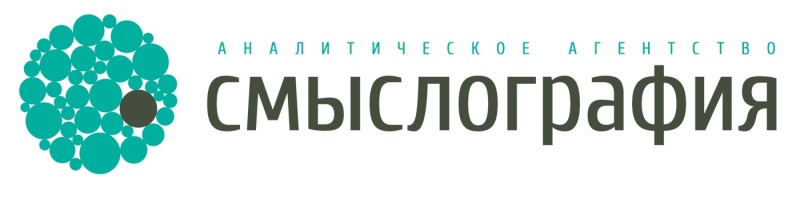 Мониторинг СМИАктуальные новости энергетики21-27 сентября 2013Оглавление> Госрегулирование отрасли	2> Деятельность крупнейших компаний и корпораций	11> Сетевые_компании	22> Генерирующие компании	37> Энергосбытовые компании	43> Госрегулирование отрасли> Деятельность крупнейших компаний и корпораций> Сетевые_компании> Генерирующие компании> Энергосбытовые компанииИнтерфакс > 20.09.2013 > --Предложения Минэнерго по «последней миле» только усугубляют проблему - РСППМосква. 20 сентября. ИНТЕРФАКС - Предложенный Минэнерго законопроект по решению проблемы «последней мили» только усугубляет ситуацию и противоречит правовым нормам, уверены члены комиссии по электроэнергетике РСПП.Заседание по вопросу «последней мили» состоялось в четверг. В ходе обсуждения члены комиссии отметили, что документ противоречит принципам, озвученным ранее на совещаниях по вопросу «последней мили» у премьер-министра Дмитрия Медведева, вице-премьера Аркадия Дворковича и помощника президента Андрея Белоусова, говорится в сообщении РСПП.Кроме того, было отмечено, что законопроект создает «особые благоприятные условия» для сетевых компаний и не сокращает их затраты. При этом после принятия закона расходы промпотребителей на электроэнергию вырастут. Также положения законопроекта дискриминируют отдельные компании и регионы, заключили в комиссии РСПП.В обсуждении приняли участие представители НЛМК, «ЛУКОЙЛа», «СИБУРа», «РусАла», УК «Металлоинвест» и других компаний. По итогам заседания члены комиссии договорились подготовить и направить в правительство и Госдуму консолидированную позицию по законопроекту.Согласно законопроекту Минэнерго, с 1 января 2014 года прекращается действие договоров аренды объектов «последней мили». Эти правила действуют по всей стране, кроме 19 субъектов федерации. Из них в четырех (Бурятия, Забайкальский край, Амурская область и Еврейская автономная область) договоры «последней мили» продлеваются до 2025 года, а в 15 - на три или на пять лет. Для потребителей из этих регионов вводится специальный тарифный уровень напряжения ВН1, состоящий из тарифа ФСК и средней ставки перекрестного субсидирования в регионе.Получившаяся цифра в 2014 году не превышает сегодняшний платеж потребителей этих 15 регионов и дальше снижается по графику: для трехлетнего продления к тарифу ФСК в 2015 году прибавляется 66% ставки перекрестного субсидирования, в 2016 году - 33%, в 2017 году - ноль. Для пятилетнего продления - 80%, 60%, 40%, 20% и 0% в 2019 году соответственно. Во всех 19 регионах, если МРСК не удастся снизить затраты достаточно, до 50% выпадающих доходов сетей предлагается гасить из федерального бюджета.Служба энергетической информации  	Вернуться к списку публикацийГазета «Энергетика и промышленность России» > 21.09.2013 > --«Последнюю милю» преодолеть не удалосьОдна из самых наболевших проблем, которую уже не один год пытаются решить власти и энергетики, - отказ от пресловутого перекрестного субсидирования (иными словами - модели «последней мили»). Принятая десять лет назад, такая модель должна была дать почву для либерализации электроэнергетической отрасли. Выведя электроэнергию на свободный рынок, где она будет продаваться по рыночным ценам, планировалось создать здоровую конкурентную среду в сетевом комплексе. Предполагалось, что это приведет к снижению цен. Однако на начальном этапе переход к свободному рынку неминуемо бил по карману населения. Заботясь о гражданах, реформаторы во главе с Анатолием Чубайсом предложили систему перекрестного субсидирования: в тарифы для промышленных предприятий по умолчанию закладывалась часть расходов населения.Казалось бы, забота о людях - превыше всего. Но всем хорошо известно, куда зачастую ведет дорога, устланная добрыми намерениями. Непомерный рост ценна электричество для промышленных предприятий привел к значительному удорожанию их продукции, теряющей из-за этого конкурентоспособность на внешнем рынке. Так или иначе, расплачиваются за сложившуюся ситуацию и граждане, вынужденные покупать неоправданно дорогие товары. Как отмечают многие эксперты, не за горами тот день, когда стоимость электроэнергии для российских промышленников догонит и перегонит США и Европу. Страдают от «перекрестки» и сетевики. По словам министра энергетики РФ Александра Новака, «если мы сегодня не внесем соответствующие изменения в законодательство и не предложим механизмы ликвидации «последней мили», мы получим с 1 января 2014 года выпадающие доходы электросетевых компаний порядка 58 миллиардов рублей в 23 субъектах РФ».Президент Владимир Путин неоднократно поручал правительству оперативно разработать ряд предложений по снижению объемов перекрестного субсидирования в электроэнергетике. Уже в следующем году планировалось отказаться от модели «последней мили». Однако сейчас абсолютно ясно, что процесс этот значительно затягивается. В начале мая текущего года глава правительства РФ Дмитрий Медведев провел совещание, на котором Минэнерго России представило свои предложения по модернизации существующей модели тарифного регулирования. Сейчас крупные потребители ОАО «ФСК ЕЭС» оплачивают еще и тарифы распределительных сетей (МРСК). В свою очередь, последние берут в аренду у ФСК участок сетей, к которым непосредственно подключен потребитель («последнюю милю»).Соответственно, отказ от такого механизма означает существенное снижение выручки распредсетевых организаций, что поставит под «тарифный удар» мелкого и среднего потребителя. Разрубить этот гордиев узел Минэнерго предложило при помощи скидок и дифференцированного тарифа.Законопроект об уменьшении объема «последней мили» был принят Госдумой в первом чтении 14 мая. Однако ко второму чтению он претерпел ряд изменений, которые были восприняты неоднозначно.В частности, в соответствии с документом ОАО «ФСК ЕЭС» запрещалось напрямую подключать потребителей к своим сетям на напряжение ниже 220 кВ с 1 января 2014 года. Подключение предписывалось осуществлять только через распредсетевые компании (МРСК). Минэнерго предложило ввести 30-процентную скидку к тарифу распредсетей для потребителей, ранее присоединенных напрямую к ФСК.Кроме того, губернаторы получали право устанавливать более низкие тарифы для отдельных категорий потребителей. «Постепенно, в течение какого-то времени этот дифференцированный тариф должен вывести на ликвидацию перекрестного субсидирования», - сказал Александр Новак. Однако в самом документе эти изменения отражены не были: их планировалось утвердить в подзаконных актах.По данным министерства, сейчас объем субсидирования промышленностью низких цен на электроэнергию для населения составляет порядка 220 миллиардов рублей в год. Принятие законопроекта, по мнению главы Минэнерго, позволило бы снизить этот о бъем до 50 миллиардов в течение девяти лет.Документ, утвержденный министерством 26 июня, был предложен Совету Госдумы на рассмотрение 3 июля. Однако Совет перенес обсуждение на осень, так как законопроект не был поддержан промышленностью и крупными потребителями. По мнению многих экспертов, предложенный сценарий не решает проблемы перекрестного субсидирования, а лишь ломает существующую систему регулирования.	Вернуться к списку публикацийКоммерсант > 21.09.2013 > Юрий БарсуковТарифный ноль признан мнимой величинойБелый дом не смог обнулить тарифы ЖКХ при всем желании Правительство отказалось от полного замораживания тарифов на услуги естественных монополий для населения из-за того, что это «объективно технологически невозможно», заявил вице-премьер Дмитрий Козак. Он также поспешил успокоить коммунальщиков, заверив, что предполагаемая в 2014 году индексация на 4,2% «только ориентир для регулятора», который на деле сможет устанавливать тариф более гибко. Ранее Минэнерго и Федеральная служба по тарифам предупреждали, что нулевой рост тарифов может привести к «катастрофическим последствиям» для производителей тепла и энергосбытов из-за опережающего роста издержек.Власти не смогли бы обеспечить нулевой рост тарифов на жилищно-коммунальные услуги, даже если бы такое решение было принято, признал вице-премьер Дмитрий Козак. Полное замораживание тарифов на газ, электроэнергию и железнодорожные перевозки ранее предложило Минэкономики, однако в четверг на заседании правительства было решено все же проиндексировать тарифы только для населения - ниже инфляции. «У нас регулируемыми являются 32,5 тыс. организаций, и во всех этих организациях совершенно разная ситуация,- пояснил Дмитрий Козак, курирующий в правительстве ЖКХ.- Поэтому принимать решение о том, что мы сможем обеспечить в каждой организации, в каждом доме нулевое повышение тарифов на коммунальные услуги, в принципе технологически невозможно».Экономическую составляющую проблемы неоднократно подчеркивали Минэнерго и Федеральная служба по тарифам: в своих отзывах на идею замораживания тарифов ведомства отмечали «возможность катастрофических последствий» для теплоэнергетики и энергосбытов в некоторых регионах. Минэкономики в своих расчетах влияния тарифной паузы на теплоснабжающие организации признавало, что даже при росте издержек на уровне инфляции уже в 2015 году отрасль ждет убыток в 7-8 млрд руб., а в 2016 году - 14-16 млрд руб. Индексация тарифов для населения позволяет смягчить проблему, но не снять ее. По словам главы Минэнерго Александра Новака, котельным в восточной части страны, работающим на угле и мазуте, цены на которые не замораживаются, «будет трудно без убытков уложиться» в новый тариф.В свою очередь, Дмитрий Козак, подчеркнув опасность «популистских, безответственных решений», подтвердил, что принятый план по индексации - это только «средний прогноз», а «конкретный уровень тарифов будет определяться в каждом конкретном регионе по каждой конкретной организации, исходя из потребностей в инвестициях и экономической обоснованности». Таким образом, рост стоимости услуг в платежках необязательно ограничится 4,2%.Политическую составляющую проблемы в условиях, когда для части организаций ЖКХ обнуление тарифов будет означать убытки, исчерпывающе описал глава Минфина Антон Силуанов. «Нам хотелось бы поставить ноль,- признался министр в четверг после заседания правительства,- но нельзя здесь обманываться: где-то может и не быть ноль, а население будет, естественно, рассчитывать на то, что в платежках на коммунальные услуги стоимость этих услуг меняться не будет».Вынужденная половинчатость решения по тарифам во многом снижает его эффект, и так выглядевший неоднозначным. Как ранее писал «Ъ», непосредственное влияние тарифной паузы на экономический рост предполагается на уровне статистической погрешности (0,1-0,2% ВВП), а индексация тарифов для населения в значительной степени нивелирует ожидания по снижению инфляции - по крайней мере, на следующий год. Глава Минэкономики Алексей Улюкаев полагает, что индексация тарифов с понижающим коэффициентом (минус 30% к инфляции) в 2015-2016 годах позволит в итоге добиться замедления роста цен, однако непонятно, как это переживут организации ЖКХ, чьи издержки будут расти как минимум по инфляции. Еще менее понятно, как компаниям отрасли удастся дополнительно привлечь те «триллионы рублей», которые, по оценке господина Козака, необходимы для обновления коммунальной инфраструктуры.	Вернуться к списку публикацийФинмаркет > 21.09.2013 > --В.Путин подписал перечень поручений по итогам совещания по развитию электроэнергетики Сибири и Дальнего Востока21 сентября. ФИНМАРКЕТ - Президент России Владимир Путин подписал перечень поручений по итогам совещания по развитию электроэнергетики Сибири и Дальнего Востока, состоявшегося 27 августа 2013 года, сообщает пресс-служба Кремля. Правительству РФ поручено 1 октября 2013 года образовать комиссию по обеспечению устойчивого функционирования водохозяйственного комплекса Сибири и Дальнего Востока, а также упразднить комиссию по ликвидации последствий аварии в филиале ОАО «РусГидро» - «Саяно-Шушенская ГЭС им.Непорожнего» и организации работ по обеспечению устойчивого энергоснабжения потребителей объединённой энергосистемы Сибири в связи с выполнением возложенных на неё задач.Правительству надлежит до 1 ноября 2013 года произвести оценку ущерба, причинённого энергетическим объектам, попавшим в зону затопления, и затрат на их восстановление, а также определить источники и механизм предоставления финансовой помощи энергетическим компаниям для ликвидации последствий наводнения. До 1 февраля 2014 года - разработать меры, направленные на повышение точности прогнозов гидрологической обстановки на крупных объектах гидроэнергетики, включая увеличение количества гидрологических постов, и представить соответствующие предложения. До 30 декабря 2013 года правительство должно разработать и утвердить программу строительства новых гидроэнергетических объектов на притоках реки Амур в целях регулирования водосброса в паводковые периоды и программу инженерной защиты селитебных территорий.Правительство должно к 1 марта 2014 года представить перечень важнейших проектов по развитию электроэнергетики в Сибири и на Дальнем Востоке и предложения по механизму их финансирования, обратив особое внимание на необходимость обеспечения надёжного энергоснабжения потребителей Мамско-Чуйского и Бодайбинского районов Иркутской области, а также объектов транспортной инфраструктуры с учётом расширения БАМа и Транссиба; реализации проектов строительства объектов электроэнергетики, входящих в состав изолированной Чаун-Билибинской энергосистемы, в целях замещения Билибинской АЭС.Поручено до 1 февраля 2014 года подготовить с участием крупных потребителей электроэнергии и представить предложения по реализации мер, направленных на повышение доступности электроэнергетической инфраструктуры для потребителей в Сибири и на Дальнем Востоке и снижение рисков инфраструктурных организаций, в том числе рассмотреть возможность использования механизма «бери или плати» при заключении договоров с новыми потребителями; введения индивидуальных долгосрочных тарифов, позволяющих определить уровень цен на период окупаемости проекта; включения расходов на развитие инфраструктуры в плату за технологическое присоединение; установления индивидуальных гибких тарифов для крупных промышленных потребителей с учётом необходимости сохранения их конкурентоспособности. Ответственным за исполнение поручений назначен премьер-министр РФ Дмитрий Медведев.	Вернуться к списку публикацийВедомости > 23.09.2013 > Анастасия ФомичеваКто оплатит зеленый тарифПотребители считают развитие зеленой энергетики на розничном рынке слишком дорогим. 60 млрд руб. за нее заплатят сетевые организации и конечные потребители, подсчитало НП «Сообщество потребителей электроэнергии» Вслед за стимулированием возобновляемых источников энергии (ВИЭ) на оптовом рынке электроэнергии правительство готовится принять документы для их поддержки на розничном рынке. Но если на оптовом рынке для производителей зеленой энергии предусмотрен прямой механизм возврата инвестиций через конкурсы (по аналогии с договорами о поставке мощности в традиционной генерации, см. врез), то на рознице закупать электроэнергию из возобновляемых источников в счет компенсации потерь должны будут территориальные сетевые организации (ТСО), а капитальные и эксплуатационные расходы на строительство таких объектов - учитываться при формировании тарифа региональными энергетическими комиссиями (РЭК). Проекты постановления и распоряжения правительства, опубликованные на сайте Минэнерго, предусматривают такой механизм для солнечных, ветряных энергообъектов, электростанций на биогазе или биомассе и малых ГЭС.Против господдержки ВИЭ потребители электроэнергии: они уже просили отменить конкурс на строительство объектов альтернативной энергетики. Теперь директор НП «Сообщество потребителей электроэнергии» Василий Киселев просит министра энергетики Александра Новака «исключить возможность» принятия проекта распоряжения правительства, который устанавливает предельные капзатраты для объектов ВИЭ (копия письма от 17 сентября есть у «Ведомостей»). Уровень затрат на строительство объектов ВИЭ для розничного рынка электроэнергии выше, чем для оптового, а почему - непонятно, объясняет Киселев. Если требование покупать зеленую энергию будет принято, дополнительная финансовая нагрузка на участников розничного рынка составит 60 млрд руб., подсчитало партнерство.Новый механизм отразится и на расходах ТСО, недоволен председатель НП ТСО Александр Хуруджи. Сети должны восполнять потери электроэнергии, допущенные при транспортировке. Обычно потери составляют примерно 11% полезного отпуска сетей, они компенсируются покупкой электроэнергии у гарантирующих поставщиков по средней рыночной цене. «Мы против предложения обязать ТСО приобретать зеленую энергию в счет компенсации потерь, если она будет дороже традиционной», - заявляет Хуруджи. Увеличение расходов закладывается сетевыми организациями в тариф на передачу и транслируется на конечного потребителя, объясняет он. Но по решению правительства в июле 2014 г. тариф на сетевую составляющую вырастет только для населения на 0,7%, для остальных категорий потребителей предусмотрена нулевая индексация. Из-за этого обязательства приобретать энергию у объектов ВИЭ приведут к росту выпадающих доходов и, как следствие, к массовому сокращению персонала, снижению инвестпрограмм и др. вплоть до банкротств, опасается Хуруджи. Минэнерго противоречит само себе, пишет и Киселев: ведь одновременно оно пытается поддержать сетевые компании, сохранив за ними 58 млрд руб. выручки от «последней мили» (механизм, позволяющий МРСК взымать плату с потребителей, получающих энергию по сетям высокого напряжения). Законопроект об этом Минэнерго собирается внести в Госдуму в сентябре.Согласно проекту постановления правительства о ВИЭ при установлении тарифа на продажу электроэнергии местные органы власти должны учитывать инвестиции в объект (не более предельных капзатрат), расходы на проектно-изыскательские работы и техприсоединение к сетям, эксплуатационные затраты, проценты по займам. Распоряжение правительства, закрепляющее капзатраты для ВИЭ, необходимо принять в короткие сроки, чтобы учесть их в методике по установлению тарифов для РЭК, считает представитель НП «Совет рынка».Решение о развитии ВИЭ в рознице фактически отдано на откуп регионам, отмечает директор Российской ассоциации солнечной энергетики Антон Усачев. Проект ВИЭ не сможет получить повышенный тариф на продажу электроэнергии сетевым компаниям, если не будет включен в региональную схему развития электроэнергетики, которая разрабатывается администрацией региона, объясняет Усачев. А размер предельных капзатрат играет лишь роль «верхнего ограничителя», тариф будет устанавливаться на основе фактических капзатрат по правилам местных РЭК, добавляет он.Представитель Минэнерго не ответил на запрос «Ведомостей». Представитель «Россетей» отказался от комментариев.Будущее под вопросом Первый этап отбора проектов по строительству объектов генерации на базе ВИЭ в 2014-2017 гг. состоялся в начале сентября. Больше всего заявок было подано на строительство объектов солнечной энергетики. Итоги будут подведены 30 сентября. Но ФСТ для борьбы с инфляцией предлагает отменить в 2014 г. конкурсы по выбору зеленых проектов.	Вернуться к списку публикацийИзвестия > 23.09.2013 > Татьяна ШирмановаДолжники за коммуналку не смогут продать квартируДобросовестным плательщикам за ЖКУ предлагают предоставить скидку По информации «Известий», на прошлой неделе на совещании под председательством вице-премьера Дмитрия Козака обсуждался ряд мер, направленных на борьбу с коммунальными долгами. Что особенно актуально в связи с решением не замораживать тарифы ЖКХ для населения в 2014 году. По итогам совещания одобрено как ужесточение подходов к неплательщикам, так и предоставление бонусов тем, кто готов платить вперед. Вместе с тем введение радикальной меры от Минрегионразвития, предложившего взыскивать за долги единственное жилье должников, решено пока отложить.На совещании, как рассказал один из его участников, в целом получил одобрение представленный Минрегионразвития законопроект, в рамках которого ведомство предлагает сделать обязательным при регистрации сделок с недвижимостью предоставление документа, подтверждающего отсутствие долгов за коммунальные услуги. Предложение, видимо, связано с тем, что нередко среди неплательщиков числятся граждане, которые покупают недвижимость с инвестиционной целью, а необходимые платежи за ее обслуживание не производят.Другой законопроект Минрегионразвития, отмечает еще один собеседник «Известий», представленный еще весной этого года, не нашел поддержки. В нем речь шла о возможности взыскивать за неплатежи единственное жилье граждан, если долг превысит 5% его рыночной стоимости.Правда, в Минрегионразвития утверждали, что документ был разработан группой экспертов и само ведомство его не поддерживает. Не поддержали его и в ходе обсуждения на совещании у вице-премьера. Участники сочли эту меру слишком жесткой.Вместе с тем на совещании шла речь не только об ужесточении, но также о введении мер, стимулирующих граждан производить оплату вовремя. В связи с этим была поддержана идея экспертного совета при комитете Госдумы по жилищной политике и ЖКХ. Предложено дифференцировать тарифы на коммунальные услуги, предложив тем потребителям, которые будут осуществлять оплату вперед, производить расчеты по более низким расценкам. По информации «Известий», в целом предложение уже поддержала Федеральная служба по тарифам.- Речь идет о том, чтобы в сфере коммунальных услуг установить принцип «кнута и пряника», - так охарактеризовала новую политику государства в этом вопросе первый зампред комитета Госдумы по жилищной политике и ЖКХ Елена Николаева. - С одной стороны, сделать строже подходы к тем, кто задерживает коммунальные платежи. С другой - предусмотреть бонусы для тех, кто готов платить вперед.Прежде всего, по словам депутата, планируется предоставить такую возможность стимулирования потребителей ресурсоснабжающим компаниям. Пока же в сфере коммунальных услуг действуют жесткие принципы ценообразования и единые тарифы, не предполагающие дифференциацию.Как утверждают депутаты, предлагаемые ими нововведения направлены на борьбу с коммунальными долгами населения и организаций, объем которых продолжает расти. Так, по данным Росстата, просроченный долг граждан и предприятий перед поставщиками электроэнергии, газа и воды, по состоянию на 1 января 2013 года, составил более 300 млрд рублей, увеличившись по сравнению с прошлым годом почти на 20% (на 1 января 2012-го был равен 255 млрд).Согласно последним данным «Секвойя Кредит Консолидейшн», задолженность физических лиц за услуги ЖКХ в России на данный момент составляет более 152,1 млрд рублей. По итогам 2013 года долг россиян за коммунальные услуги может достигнуть 160 млрд.Елена Николаева считает, что такая тенденция связана с существенным ростом размера платежей, что становится серьезной нагрузкой на потребителя.- В настоящее время уже практически исчерпан запас прочности для платежеспособных граждан, - говорит депутат.Опрошенные «Известиями» сторонние эксперты, указав, что в целом инициатива разумная, вместе с тем подчеркнули, что в процессе ее реализации может возникнуть целый ряд сложностей. Так, ведущий юрисконсульт фонда «Институт экономики города» Дмитрий Гордеев напоминает, что сфера коммунальных услуг - регулируемый сектор экономики.- При формировании тарифов в них закладываются все производственные затраты и норма рентабельности. Поэтому не вполне понятно, за счет чего будут компенсироваться пониженные тарифы, - указывает эксперт.Директор института социальной политики и социально-экономических программ ВШЭ Сергей Смирнов соглашается, что предложенный механизм успешно бы работал на рынке свободного ценообразования, но не в условиях естественной монополии.Тем более, обращает внимание Гордеев, пока случаи, когда граждане платят за коммунальные услуги заранее, крайне редки. И чаще всего, по его словам, это происходит накануне длительных поездок, хотя и в этой ситуации гражданам доступны дистанционные способы оплаты.Эксперты сходятся во мнении, что успех идеи будет во многом зависеть от того, насколько привлекательным окажется предложенный бонус.- Вместо того, чтобы производить оплату за коммунальные услуги вперед, можно эти же средства, например, разместить на депозите в банке и получить дополнительный доход. И здесь работают элементарные законы арифметики: если предлагаемый бонус будет выгоднее этого дохода, тогда имеет смысл им воспользоваться, - считает Смирнов.Замгендиректора по продажам и маркетингу «Секвойя Кредит Консолидейшн» Елена Терехова полагает, что реализация инициативы вряд ли приведет к резкому снижению темпов роста задолженности.- Основная причина в том, что в большинстве случаев «злостные» неплательщики - люди, которые имеют небольшой доход и испытывают финансовые трудности. Они не справляются со своей долговой нагрузкой, и для них заплатить за несколько месяцев вперед просто нереально, - подчеркнула она.Однако, отмечает Терехова, данное нововведение может быть полезно и востребовано у тех, кто регулярно в срок и в полном объеме платит за услуги ЖКХ, а благодаря данной возможности получает шанс сэкономить и снизить размер выплат.	Вернуться к списку публикацийИнтерфакс > 23.09.2013 > --Советы потребителей будут созданы при правкомиссиях по ТЭК, транспорту, связи и электроэнергетикеМосква. 23 сентября. ИНТЕРФАКС - Премьер-министр Дмитрий Медведев утвердил концепцию создания и развития механизмов общественного контроля за деятельностью субъектов естественных монополий с участием потребителей.В соответствии с распоряжением правительством, опубликованным в понедельник в базе нормативно-правовых актов, координацию выполнения плана поручено осуществлять Минэкономразвитию совместно с министром по делам Открытого правительства Михаилом Абызовым и с участием Экспертного совета при правительстве РФ.Как отмечается в документе, концепция предполагает дальнейшее развитие существующей системы общественного контроля за деятельностью естественных монополий, обеспечение участия потребителей в контроле за формированием и реализацией их инвестиционных программ и учет мнений потребителей при принятии решении об установлении тарифов.В концепции констатируется существующая невысокая степень удовлетворенности потребителей качеством услуг, оказываемых отдельными субъектами естественных монополий, и стремительным ростом тарифов.«Предлагаемые мероприятия совершенствования механизмов общественного контроля за деятельностью субъектов естественных монополий направлены, прежде всего, на усиление такого контроля за расходами компаний с госучастием, дальнейшее раскрытие информации субъектами естественных монополий и создание условий для открытого диалога между потребителями и субъектами естественных монополий», - говорится в документе.Реализация положений концепции предусматривает создание совета потребителей по естественным монополиям для ОАО «РЖД» (MOEX: RZHD), ФГУП «Росморпорт», «Госкорпорация по организации воздушного движения в РФ», ОАО «Газпром» (MOEX: GAZP), ОАО «Холдинг межрегиональных распределительных сетевых компаний» («Россети» (MOEX: MRKH)), ОАО «АК «Транснефть» (MOEX: TRNF), ФГУП «Почта России», ОАО «Ростелеком» (MOEX: RTKM), а также их дочерних и зависимых обществ.Данные советы должны быть созданы при правительственной комиссии по вопросам ТЭК, правкомиссии по транспорту, правительственной комиссии по связи и правительственной комиссии по вопросам развития электроэнергетики.В соответствии с предлагаемым планом представители совета потребителей при отраслевой правительственной комиссии будут включаться в инвестиционный комитет при совете директоров соответствующего субъекта естественной монополии.На региональном уровне предлагается создать межотраслевой совет потребителей при высшем должностном лице субъекта РФ.Межотраслевым советом планируется предоставить право выбора объектов для общественного контроля из числа субъектов естественных монополий по различным сферам деятельности, включая услуги по передаче электроэнергии, водоснабжение, водоотведение, транспортировку газа, железнодорожные перевозки, услуги электросвязи и почтовой связи.	Вернуться к списку публикацийКоммерсант > 23.09.2013 > --За замораживание тарифов заплатят бюджетыПоставщикам ресурсов упростят получение компенсаций от государства Высший арбитражный суд (ВАС) предлагает резко упростить для поставщиков энергоресурсов и услуг ЖКХ судебную процедуру взыскания компенсаций с бюджетов всех уровней. Речь идет о частых ситуациях, когда тарифы, установленные для компаний, оказываются ниже «экономически обоснованного уровня». Для крупных компаний эти претензии могут достигать нескольких миллиардов рублей в год. Раньше компенсации учитывали при повышении тарифов будущих лет, но теперь, после принятого решения о замораживании цен, делать это будет сложнее.На прошлой неделе ВАС опубликовал проект постановления своего пленума, который должен унифицировать подходы к разрешению споров между «ресурсоснабжающими организациями» (поставщики электроэнергии, воды, тепла и так далее) и властями разных уровней, которые установили для таких компаний тариф ниже экономически обоснованного. В таких случаях разницу возмещает бюджет того образования, уполномоченный орган которого и принял тарифное решение. Раньше это делалось в два приема: сначала оспаривался в суде сам тариф, а потом подавался иск о компенсации. Теперь ВАС предлагает позволить компаниям сразу требовать компенсацию.Ранее суд придерживался иного мнения. Так, президиум ВАС в 2012 году принял сторону Минфина Карелии, требовавшего пересмотра решений нижестоящих судов, обязавших его вернуть Прионежской сетевой компании 17,6 млн руб. межтарифной разницы. ВАС счел, что требовать компенсацию без исследования вопроса о законности решения тарифного органа невозможно.По словам заместителя гендиректора юридической фирмы «В.И.Г.-Бизнесконсалтинг» Руслана Панченко, правовая позиция пленума ВАС должна разрешить неопределенность по этому вопросу. «Если такое постановление увидит свет, очевидно, что положение субъектов регулируемой деятельности, в отношении которых осуществляется компенсация, серьезно облегчится»,- считает он. Необходимость оспорить приказ об установлении тарифа, по оценке юриста, растягивает процесс по взысканию убытков в среднем на шесть-восемь месяцев. Примером такой затяжки является дело «МРСК Сибири» (входит в «Российские сети»): прежде чем требовать возмещения убытков в размере 4,6 млрд руб., причиненных тарифным решением региональной энергетической комиссии (РЭК) Красноярского края на 2011 год, компания год добивалась признания тарифа недействительным (спор по размеру компенсации до сих пор не разрешен).Но претензии ресурсоснабжающих организаций к бюджетам сейчас могут вырасти в объеме из-за последних решений правительства о замораживании роста тарифов. С апреля действует закон «о бюджетной ответственности»: при принятии решения об изменении долгосрочных тарифов недополученные доходы компаниям нужно выплачивать из бюджетов. При ежегодно утверждаемых тарифах недополученную выручку регуляторы закладывают в тарифы следующих лет: при нулевом росте тарифов так переложить компенсацию на потребителей сложнее.Нужно ли менять параметры долгосрочного регулирования при нулевом росте тарифов для промышленности и росте «инфляция минус 30%» для населения пока не объявлено. Федеральная служба по тарифам (ФСТ), анализировавшая в своем письме в Минэкономики вариант полного нуля, отмечала, что только в теплоснабжении, водоснабжении и водоотведении сумма выпадающих доходов в 2014 году составит 108,3 млрд руб., расчеты по электросетевым организациям не приводились. Но ФСТ предлагала приостановить вступление в силу нормы о бюджетной ответственности.Исполнительный директор Межрегиональной ассоциации РЭК Сергей Анисимов считает, что исков о взыскании выпадающих доходов и так огромное количество, так что рост их числа если и будет, то на общем фоне не будет ощутим. «Регуляторы и так все время обещают вернуть недополученное в следующем году, потом в следующем и так далее,- говорит он.- Ограничение роста тарифов, конечно, приведет к убыткам предприятий, ведь основные драйверы роста тарифов - цены на топливо и инвестпрограммы госкомпаний - урезаются, а других статей экономии уже почти не осталось».Наталья Ъ-Скорлыгина, Владимир Ъ-Дзагуто, Анна Ъ-Занина  	Вернуться к списку публикацийКоммерсантъ-Власть > 23.09.2013 > Александра РоманычеваВверх тарифамиГосмонополии раскритиковали инициативу правительства ограничить рост тарифов из-за замедления экономического роста. Две недели госкомпании соревнуются в том, кто придумает более страшные отговорки, чтобы сохранить высокие тарифы.Первой в борьбу с ограничением роста тарифов вступила железнодорожная монополия. По данным газеты «Ведомости», вице-президент РЖД Анатолий Мещеряков написал письмо в Минтранс, из которого следует, что в случае сдерживания роста тарифов в 2014 году компания получит убыток в 60,1 млрд руб., а общее снижение доходов составит 80 млрд руб. Кроме того, придется сократить инвестпрограмму почти в семь раз, до 56,6 млрд с 389,4 млрд руб. Выручка снизится на 93,2 млрд руб., а сэкономить на тарифах на газ и электроэнергию удастся лишь 13 млрд руб. Ухудшение финансового положения РЖД будет основанием для объявления дефолта по еврооблигациям. На данный момент в обращении находится семь выпусков еврооблигаций с погашением от 2017 до 2031 года, и в случае негативного сценария компании придется погасить долги сразу на 230 млрд руб. Дефолт подорвет репутацию компании как эмитента и закроет доступ на международные рынки в будущем.Из письма Мещерякова следует, что РЖД придется в первую очередь сократить расходы на оплату труда сотрудников на 40 млрд руб. Это эквивалентно 6% от фонда оплаты труда компании за 2012 год. Кроме того, компании придется сократить почти 62 тыс. сотрудников (около 5% персонала) или перевести на неполную рабочую неделю (отпуск без сохранения зарплаты по четыре дня в месяц в течение года) 370 тыс. сотрудников (30% персонала). 3,2 млрд руб. РЖД готова сэкономить на ремонте инфраструктуры, что может сказаться на безопасности перевозок.По мнению независимых экспертов, у РЖД есть множество ресурсов для оптимизации издержек. Например, за счет сокращения доходов членов правления РЖД (в 2012 году они выросли на 40%, тогда как выручка увеличилась лишь на 4%). Кроме того, монополия может сэкономить на повышении эффективности закупок. «Все естественные монополии активно покупают для себя различные товары и услуги. Как правило, эти сметы чудовищно раздуты. Поэтому вполне можно делать то же самое, но за меньшие деньги. То есть делать ту же самую инвестпрограмму, но значительно дешевле»,- отмечает завлабораторией бюджетного федерализма Института Гайдара Владимир Назаров. Сэкономить можно также, отказавшись от покупки непрофильных активов. Сейчас в ряду активов РЖД имеются компании, занимающиеся производством щебня, сбором металлолома, организации, предоставляющие туристические услуги, кафе, столовые и спортивные клубы.«Газпром» также подсчитал потери от ограничения роста тарифов правительством. Как следует из оказавшегося в распоряжении газеты «Коммерсантъ» письма зампреда правления «Газпрома» по финансам Андрея Круглова в Минэнерго, Минэкономики и ФСТ, монополия рискует недополучить 510 млрд руб. выручки и снизить инвестиционную программу на 407 млрд руб. Мера по замораживанию тарифов, по мнению газового монополиста, снизит себестоимость всей промышленной продукции в России лишь на 0,3%, причем крупные потребители в лице металлургов и химиков в этом случае снизят себестоимость только на 0,4% и 1% соответственно. Заморозка тарифов отразится на реконструкции и техперевооружении, а также осложнит принятие инвестиционных решений по проектам развития. В «Газпроме» утверждают, что каждые 100 млрд руб., не вложенные в капзатраты, лишают бюджеты всех уровней 24 млрд руб. налогов от смежных отраслей и приводят к сокращению 70 тыс. рабочих мест. Госкомпания надеется только на встречное замораживание величины НДПИ на уровне 2013 года. Ведущий эксперт УК «Финам Менеджмент» Дмитрий Баранов не исключает, что «государству в 2014 году, когда станет ясен размер ущерба, причиненного естественным монополиям данным решением, придется каким-либо образом компенсировать его».Замораживание тарифов естественных монополий отразится на деятельности «Ростелекома» и «Почты России». По подсчетам Федеральной службы по тарифам, если не провести в следующем году индексацию, то убыток «Почты России» от услуги по пересылке внутренней корреспонденции (почтовые карточки, письма, бандероли и т. д.) составит 4,6 млрд, а всего «Почта России» потеряет до 8,3 млрд руб. В оказавшемся в распоряжении «Коммерсанта» письме руководителя ФСТ Сергея Новикова, адресованном в Минэкономики, указывается, что замораживание тарифа для «Почты России» может привести к снижению экономической устойчивости предприятия, отсутствию средств на обновление транспортного парка и риску невыплаты кредитов. Для «Ростелекома» замораживание тарифа также обернется снижением доходов. Фиксация тарифов на услугу связи для целей эфирного наземного вещания в 2014 году приведет к убытку в 723 млн руб. Если не индексировать тариф на услугу по передаче внутренней телеграммы, то в 2014 году убыток от нее составит 980 млн руб. Мера приведет к снижению доходов на 2,4 млрд руб. от услуг местной и внутризоновой связи.«В первую очередь следует обратить внимание на то, что на данный момент речь идет о заморозке всего на один год, а все компании предпочитают оглашать потери за три года и от них рассчитывать сокращение инвестиций и персонала. При этом к каждой регулируемой монополии необходим отдельный подход, ситуация у всех разная,- говорит эксперт Института проблем естественных монополий Аркадий Шафран.- К примеру, общая выручка «Газпрома» в 2012 году составила порядка 2,8 трлн руб. и только 740 млрд руб. от внутреннего рынка. В условиях стабильной ценовой конъюнктуры у компании имеются значительные резервы для компенсации недополученной от внутреннего рынка выручки на уровне 40-45 млрд руб».	Вернуться к списку публикацийПрофиль > 23.09.2013 > МАРИНА СОКОЛОВСКАЯЛечить болезнь, а не симптомыПросто заморозить тарифы естественных монополий недостаточно - надо взять под контроль их издержки.Чтобы ускорить экономический рост и сдержать инфляцию, Министерство экономического развития (МЭР) предложило заморозить тарифы естественных монополий в 2014 году и проиндексировать их на уровень инфляции в 2015-2016 годах. Эта инициатива нашла поддержку у Владимира Путина, но вызвала крайнее раздражение у самих монополистов, уже заявивших, что замораживание тарифов приведет к падению прибыли, урезанию инвестпрограмм, сокращению персонала, падению производства в смежных отраслях и снижению поступлений налогов в бюджет страны. В итоге правительство на минувшей неделе приняло компромиссный вариант: тарифы вырастут... только для населения, а для промпотребителей их все же заморозят. Обсудить идею МЭРа «Профиль» решил с членом комитета по транспорту Госдумы, экс-губернатором Красноярского края Валерием Зубовым.ПРОФИЛЬ: Правительство предложило заморозить тарифы естественных монополий в следующем году. По вашему мнению, поможет ли эта мера достичь тех целей, которые ставит МЭР?Зубов: Справедливости ради хочу обратить ваше внимание на то, что это не идея МЭРа, не идея правительства и даже не идея президента. Все, что сейчас обсуждается, предложили сделать еще в 2002 году пять депутатов, в том числе и я. Но тут надо пояснить. Основная цель, которую мы тогда ставили, была в том, чтобы сдержать инфляцию. Но сделать это предполагалось не путем простого ограничения тарифов. Основное предложение заключалось в том, чтобы тарифы устанавливались бы вместе с бюджетом на год. И они не могли бы пересматриваться без внесения изменений в бюджет. Но прежде чем установить тариф, надо было проверить издержки монополий, что они туда закладывают - непрофильные производства, избыток рабочей силы, отсталые технологии, неэффективные инвестиционные проекты. А проверять было что. Вот мои расчеты, которые никто не опровергал. В 2006 году «Газпром», концерн, контролируемый государством, купил компанию «Сибнефть» за $13 млрд. Цены на газ в 2006 году выросли на 11%, или $1 млрд, то есть если бы не покупка «Сибнефти», а зачем она была куплена никто до сих пор не знает, то можно было бы 13 лет не повышать цены на газ. Но наши предложения так и не были услышаны, хотя законопроект за эти годы вносился шесть раз!ПРОФИЛЬ: Ну, значит, можно порадоваться, праздник на вашей улице настал? Зубов: Да ничего подобного. Правительство вдруг не то сгоряча, не то с испугу решается на такую меру. Но, как всегда это бывает, быстрая реакция на событие оказывается ошибочной. В результате вместе с водой выплескивается ребенок. А ребенок в нашем случае - это издержки. Если вы оставите внутри монополий все как есть, ограничив только рост тарифов, вы просто остановите процесс развития экономики. Компании не смогут расплачиваться. Они свернут инвестиционные проекты - и толковые, и бестолковые. Замораживание тарифов на деле может оказаться не такой красивой мерой. Благими намерениями дорога вымощена, сами знаете, куда. Например, заявление президента Владимира Путина в Санкт-Петербурге весной этого года о том, что тарифы на жилищно-коммунальные услуги надо ограничить ростом инфляции, было убийственным для жилищно-коммунального комплекса. Если вы ограничили 6% тарифы для ЖКХ, а для «Газпрома» оставляли 15%, то как будет жить ЖКХ?ПРОФИЛЬ: А как можно сократить издержки, например, в «Газпроме»?Зубов: Сделать свободным доступ к трубе для всех газопроизводителей. У нас что, товарищ Миллер (председатель правления «Газпрома». - «Профиль») создал «Газпром»? Он наемный менеджер, а не пускает к трубе таких же российских производителей. Это первое. Второе. А зачем вы вообще строите «Северный поток» (газопровод по дну Балтийского моря. - «Профиль»)? Это же колоссальные ресурсы, причем в первую очередь кредитные. А вы строите, зная, что на две ветки газа нет, зная, что «Голубой поток» (газопровод по дну Черного моря. - «Профиль»), который раньше всех был построен, работает с нулевой рентабельностью. Вы строите убыточные газопроводы, которые закладываете в стоимость газа. Вы покупаете игроков в футбольную команду, а потом закладываете это в тарифы. Обоснуйте свои действия. Вы тратите гигантские деньги на свои политические амбиции, гробя сами компании. «Газпром», по оценке ряда экспертов, к 2016 году может оказаться банкротом.В РЖД положение до боли похожее. Из Фонда национального благосостояния предполагается выделить 350 млрд рублей на строительство БАМ-2 и «Транссиба». Плюс 250 млрд рублей добавят частники. Но пойдет ли кто-нибудь в этот бизнес? Давайте разберемся, при каких условиях бизнес будет рентабельным, а потом дадим деньги. Советский Союз распался как раз тогда, когда построили БАМ-1. Так что все это очень символично. Сам руководитель РЖД считает этот проект убыточным. Деньги надо будет отбить, значит, неизбежно должен повышаться тариф.ПРОФИЛЬ: Но инфляцию-то по крайней мере удастся снизить? Опыт переноса повышения тарифов в 2012 году с 1 января на 1 июля показал, что рост цен сразу замедляется.Зубов: Наша бесконечная борьба с инфляцией начинает раздражать. У нас нет инфляции, которая является тормозом для развития экономики. 6% - это не тормоз. Сегодня не экономические факторы препятствуют развитию экономики. Я хорошо отношусь к Алексею Улюкаеву, но если он по-прежнему думает, что основные проблемы экономического развития связаны с инфляцией, это и есть его самая главная ошибка. Развитию экономики препятствует отсутствие возможностей создавать новый бизнес.ПРОФИЛЬ: Правительство нашло в итоге компромиссный вариант и заморозило тарифы для народного хозяйства, но не для населения. Как вы можете прокомментировать это решение?Зубов: Я не могу уследить сейчас за судорожными и хаотичными движениями правительства. Что будет, например, через три дня - предсказать нельзя. Существенного влияния на инфляцию это решение оказать не может. Но тут более важна другая вещь. Они же (власти) вводят одновременно и социальный минимум (на электроэнергию. - «Профиль»). А социальный минимум должен быть таким, чтобы 70% населения в него укладывалось. Значит, весь маневр по повышению цены - это 30% от населения. То есть они вводят сложную систему, при которой выигрыш будет в пределах 3%. И то, каким он будет, на самом деле неизвестно. Ведь не ясно, насколько они отважатся повысить тарифы за пределами социальной нормы.ПРОФИЛЬ: Зато Минэкономразвития подсчитало, что промышленные потребители смогут сэкономить свыше 100 млрд рублей. Это будет стимулом для роста экономики?Зубов: Что тут можно сказать? Полгода все будут кричать ура. А потом у вас будут останавливаться поставки, у вас будут невведенные мощности, которые могли бы сократить издержки. Не надо забывать, что во всех монополиях есть инвестиционные программы, и вот так просто их срезать нельзя. Я лично отношусь к числу тех людей, которые считают, что монополии надо ставить на место. Да, когда правительство пытается регулировать цены на мясо хлеб, молоко, это выглядит жалко и недостойно, ведь рынок есть рынок. Но для монополий, у которых нет рынка, государственная уздечка должна работать на снижение издержек. И государство должно этим заниматься. Других механизмов нет. Но при этом упор должен был сделан не на то, чтобы их так просто отхлестать и наказать, а на то, чтобы создать стимул для снижения издержек.ПРОФИЛЬ: Как создать такой стимул?Зубов: Надо выяснить, что входит в издержки, и сказать: ребята, освобождайтесь от непрофильных активов. И государство должно следить за тем, чтобы частники имели доступ к системным вещам типа железной дороги или трубы. Надо принять цельный закон об ограничении тарифов, а не выдергивать отдельные положения. И сделать это, повторяю, можно было еще в 2003 году.Валерий ЗУБОВ Родился 9 мая 1953 года в селе Новоспасское Тамбовской области. В 1977 году окончил Институт народного хозяйства им. Г.В. Плеханова. В 1982-1987 годах работал на экономическом факультете Красноярского государственного университета (в настоящее время Сибирский федеральный университет), стал самым молодым деканом в России. Затем работал заместителем директора Красноярской универсальной товарно-фондовой биржи. В 1992 году стал замглавы администрации Красноярского края. В 1993 году избран губернатором Красноярского края. С 1999 года по настоящее время - депутат Государственной думы. Доктор экономических наук, профессор.	Вернуться к списку публикацийПрофиль > 23.09.2013 > Юрий СаакянПлохая идеяЗамораживание тарифов принесет российской экономике убытки, а не выгоду. Российское правительство в следующем году решило заморозить тарифы естественных монополий («Газпрома», «Россетей», РЖД и др.). Согласно планам Минэкономразвития, в следующем году тарифы повышаться не будут, а в 2015-2016-м их проиндексируют на величину инфляции 2014 года. Предполагается, что заморозка тарифов будет стимулировать промышленное производство, потребительский спрос, сдержит темпы роста инфляции, что в целом подстегнет рост ВВП. Но, на мой взгляд, идея замораживания тарифов неправильна с многих точек зрения. И это можно показать на примере тех же РЖД.тому, что, задача, которая в свое время была поставлена перед РЖД - не допустить дальнейшего увеличения износа, - решена не будет.Кроме того, зарплату работникам компании проиндексировать тоже будет нельзя. Дело в том, что уровень зарплат в РЖД не так уж высок. Надо учитывать, что компания функционирует на всей территории России и есть регионы, где ощущается острый недостаток рабочей силы. Понятно, что наиболее квалифицированные люди, те, кого называют настоящими профессионалами, могут перейти в другие компании. Это то, что касается текущей деятельности РЖД.Теперь что касается инвестиционной программы. Она складывается из двух источников - амортизации и, собственно говоря, прибыли. Насколько я понимаю, если тариф не будет проиндексирован, то прибыли не будет. Соответственно, инвестпрограмма сожмется, и РЖД смогут реализовать меньшее количество проектов. Что это означает на практике? В первую очередь не запустятся проекты, связанные с развитием инфраструктуры.Но надо быть прозорливыми и учитывать, что в случае, когда экономика начнет расти, мы опять рискуем столкнуться с тем же невывозом грузов. И это будет происходить по вполне объективной причине.Я остановился на основных последствиях заморозки тарифов для самих РЖД. Но есть последствия для всей российской экономики. И вот они-то, насколько я понимаю, гораздо серьезнее. Нелишне будет напомнить, что экономика циклична. А это значит, что рано или поздно начнется подъем, и инфраструктура, которая, как считается во всем мире, должна развиваться опережающими темпами, станет буксовать. И, когда будет предъявлен запрос на перевозки, выяснится, что инфраструктура к ним совершенно не готова. Это во-первых, если говорить о влиянии заморозки тарифов на российскую экономику.Во-вторых, реализация инвестпрограмм таких крупных, особенно инфраструктурных, компаний - достаточно большой заказ для промышленности. Соответственно, если заказ такой компании, как РЖД, уменьшается, это, естественно, повлияет на смежные отрасли, на тех же самых металлургов, машиностроителей, электротехников и так далее - поставщиками РЖД являются 19 отраслей.Не раз уже приходилось слышать, что в случае замораживания тарифов такая компания, как РЖД, может изыскать и внутренние ресурсы. Но что такое внутренние ресурсы? Давайте определимся сразу. Снижать издержки, конечно, можно, и какой-то ресурс у РЖД, естественно, есть. Но их нельзя снижать бесконечно. В 2013 году РЖД и так продекларировали сокращение расходов на 82 млрд рублей, а это порядка 7% совокупных затрат компании. То есть в конце концов наступает момент, когда надо будет резать по живому и от чего-то отказываться. В лучшем случае - это урезание инвестпрограмм. В худшем - увольнение части персонала. Но надо понимать, что квалифицированные кадры у нас в дефиците. И если они уйдут, а завтра в них возникнет потребность, то найти их будет крайне сложно. Когда сегодня говорят о снижении издержек, почему-то всегда упускают из виду, что это имеет какую-то цену. А цена бывает порой слишком высока.	Вернуться к списку публикацийЭксперт > 23.09.2013 > Евгений Огородников, Андрей ГорбуновМонополиям сладкого больше не даватьТарифы естественных монополий будут заморожены. В выигрыше окажутся генерирующие компании, транспортники и самый недоинвестированный сектор экономики - ЖКХ Правительство РФ заморозило тарифы естественных монополий. После двух недель интенсивных обсуждений был принят компромиссный вариант: свои тарифы для промышленных потребителей сохранят в неизменном виде «Российские железные дороги», «Газпром» и «Российские сети». Рост стоимости услуг этих компаний произойдет не в 2014 году, как планировалось, а годом позже, и не на традиционные 15-25% (а иногда и на 50%, как бывало ранее), а лишь в меру инфляции. Для населения цены все же вырастут - исходя из формулы «инфляция, умноженная на коэффициент 0,7». То есть если, по новым прогнозам ЦБ, инфляция в 2014 году составит 4,8%, то население будет вынуждено покупать газ и электроэнергию на 3,4% дороже.«Это [заморозка тарифов] позволит ограничить рост коммунальных платежей, что важно для граждан, и, надеюсь, даст ощутимый антиинфляционный эффект», - отметил премьер-министр Дмитрий Медведев.Такое решение давно назрело. Стоимость ключевых ресурсов в стране стала слишком высокой, что уже сильно повлияло на экономику. Количество желающих покупать услуги российских госмонополистов по таким ценам снижается из года в год, при этом инфраструктура этих компаний прирастает, требуя все больше затрат на обслуживание. Это грозит нарушить целостность естественных монополий как компаний уже в среднесрочной перспективе. А опережающий рост тарифов из года в год съедал прибыль компаний в смежных отраслях. Результат - концентрация прибыли в естественных монополиях и практически бесконтрольная трата ими средств на фоне огромной недофинансированности в сфере ЖКХ, генерации тепла и энергии и частично в транспорте.Всеобщий тормоз Заявления руководителей госкомпаний по поводу ограничения тарифов ведущие СМИ расхватали на передовицы. В целом их можно свести к тому, что монополии сгоряча пообещали оставить без работы десятки и сотни тысяч людей, а свои инвестиции ужать в разы.Правда, отчасти такую истерику монополий понять можно. Правительство Дмитрия Медведева только с начала этого года три раза меняло свою тарифную политику. Поначалу подразумевался традиционный рост тарифов на 10-15%, позднее - на уровень инфляции (около 6%), а теперь и вовсе их замораживание. Компаниям же приходится работать на рынке, прогнозировать, считать бюджеты, строить, заказывать оборудование, планировать его окупаемость. Кстати, Минэкономразвития уже предложило в будущем рассчитывать тарифы естественных монополий по так называемому контрциклическому механизму, привязывая их к темпам экономического роста. Но когда тарифы меняются раз в три-четыре месяца, о каких долгосрочных планах может идти речь? В идеале было бы правильно установить тариф на пять лет и ни в коем случае не менять его. Пожалуй, только этим и могут ограничиться объективные претензии госкомпаний. Все остальное - спекуляции и попытки надавить на правительство в надежде отыграть решение обратно. Хотя рост стоимости услуг естественных монополий давно стал тормозом российской экономики, а на дороговизну их услуг жалуются все.Например, на закупку газа и электричества ТЭЦ тратят до 75% выручки, а в некоторых регионах более 80%. А еще остаются расходы на персонал и ненормированные потери. В итоге у таких компаний возникает постоянная недоинвестированность, их фонды стареют и грозят еще большими потерями и авариями в разгар отопительного сезона.Дорогие услуги сетевых организаций приводят к другому эффекту: в России становится выгодно строить свою собственную генерацию. Это, с одной стороны, грозит разрушением единой энергосистемы, а с другой - в долгосрочной перспективе ведет к еще большему росту тарифов.Говоря о тарифах РЖД, стоит привести слова главы ФАС Игоря Артемьева: за месяц до принятия эпохального решения он назвал железнодорожные тарифы России «одними из самых высоких в мире». Однако это не мешало РЖД заявлять о своих правах на рост тарифов громче всех.Железка не хочет уступать В РЖД строят апокалиптические прогнозы: если в следующем году тарифы не будут проиндексированы, то компанию может настигнуть технический дефолт, резкое сокращение инвестиционной программы и увольнение сотрудников. Президент РЖД Владимир Якунин заявил, что в случае сохранения тарифов на нынешнем уровне придется серьезно подрезать инвестиционную программу в части обновления и модернизации подвижного состава и начать увольнения либо перевод части сотрудников на неполную занятость. В следующем году, по его словам, компания лишится 93,2 млрд рублей, сэкономив на электричестве и газе 13 миллиардов. Под вопросом окажется и выпуск привилегированных акций в пользу Фонда национального благосостояния, средства от которых должны пойти на расшивку узких мест на БАМе и Транссибе, а инвестиционная программа компании упадет до 56,6 млрд рублей вместо запланированных на 2014 год 389,4 миллиарда.Оптимизировать затраты РЖД рассчитывает за счет сокращения фонда заработной платы и уменьшения вложений в ремонт железнодорожной инфраструктуры и закупку подвижного состава. По данным РЖД, в случае заморозки тарифов придется сократить 62,1 тыс. человек или перевести на неполную рабочую неделю 370 тыс. сотрудников. Это позволит сэкономить 40 млрд рублей. Остальные 53,2 млрд РЖД готова найти за счет сокращения затрат на модернизацию подвижного состава и реконструкцию путей.Кстати, монополия уже пыталась экономить. Ранее компания объявляла о сокращении расходов в 2013 году на 105,7 млрд рублей, в том числе из-за падения объема грузоперевозок, и, кстати, сокращение темпов роста экономики - только одна из причин этого падения. Последние годы РЖД теряет мелких и средних клиентов. Ряд грузов, таких как цемент или контейнеры, ранее перевозившихся по железной дороге, все больше уходит на автомобильный транспорт. Железнодорожные рыночные операторы пытались на это реагировать, снижая свои ставки, но из-за роста тарифа РЖД это не давало особого эффекта. «С середины 2012 года и вплоть до середины 2013-го мы наблюдали снижение операторами подвижного состава ставок так называемой вагонной составляющей тарифа. В частности, это снижение по полувагонам было почти двукратным. Но одна составляющая тарифа - рыночная, нерегулируемая - снижалась, а вторая составляющая, сформированная РЖД (формально - регулируемая ФСТ), не только не снижалась, но даже чуть-чуть росла», - говорит доцент кафедры экономики, финансов и управления на транспорте МИИТа Фарид Хусаинов. По его словам, замораживание тарифа будет означать лишь возвращение динамики инфраструктурной составляющей тарифа к общему тренду, характерному для рынка в целом. Иначе говоря, оторвавшийся от остальных бегун притормаживает, давая возможность остальным участникам забега приблизиться к нему.По словам г-на Хусаинова, в последние годы в РЖД практически не работали антизатратные механизмы. Так, в 2011 году при инфляции 6,1% расходы компании выросли на 18%, в 2012 году при инфляции 6,6% - на 6,8%. Доля расходов на заработную плату и социальные отчисления в структуре расходов РЖД выросла с 24,8% в 2000 году до 44% в 2012-м. Таким образом, решение об отмене индексации тарифов в 2014 году - лишь способ помочь РЖД научиться управлению издержками. Само по себе это решение не будет катастрофой для монополии. Когда же стоимость услуг на рынке пойдет вверх, доходы, которые потенциально могла получить РЖД, получат другие участники рынка - грузоотправители, представители смежных видов транспорта, операторы и т. д.Названная цифра - 60 тыс. человек, предполагаемых под сокращение, - не должна вводить в заблуждение. В среднем число занятых в системе РЖД уменьшалась в последнее время на 15-30 тыс. человек в год. Этот результат достигался в том числе за счет перевода сотрудников в «дочки» и выведения персонала на аутсорсинг. Значительная часть наиболее тяжелых работ по обслуживанию и содержанию пути уже передана компаниям, формально никак не связанным с РЖД.Что характерно, оптимизация и сокращение персонала, непосредственно связанного с работой железной дороги, сопровождались быстрым ростом занятости в побочных сферах. Так, сильно вырос штат в охранных структурах РЖД. На некоторых направлениях число охранников на станциях соотносится с железнодорожниками в пропорции 1:3. И если РЖД требуется оптимизировать структуру занятости, то начинать надо именно со служб безопасности.«Угрозы начать массовые увольнения - это чистая пугалка. Никто не даст компании начать массовые сокращения. Если речь пойдет об оптимизации центрального аппарата или обслуживающих компаний (вроде медиа), то вопросов ни у кого не возникнет. К тому же почти треть рабочих мест РЖД приходится на малые населенные пункты, где РЖД во многом является градообразующим предприятием. И сокращение может нарваться на сильное противодействие местных и региональных властей, - говорит генеральный директор агентства Infranews Алексей Безбородов. - С точки зрения объема выручки компании замораживание тарифов ничего страшного РЖД не принесет, особенно с учетом того, что будут заморожены и тарифы других естественных монополий».Что является риском в случае с РЖД, так это те расходы, которые нельзя снизить. «В условиях заморозки тарифов РЖД расходы компании все равно будут расти, так как цены на металлургическую продукцию, топливо и прочее будут постоянно повышаться. Кроме того, РЖД является социально ориентированной компанией и ежегодно индексирует заработную плату сотрудникам на уровне инфляции или чуть выше», - напоминает руководитель отдела исследований грузовых перевозок Института проблем естественных монополий Александр Поликарпов. По его расчетам, даже максимально возможное сокращение издержек компании не покроет образовавшейся дыры в портфеле доходов компании. «Существует риск, что операторы подвижного состава всю экономию от заморозки тарифов РЖД нивелируют повышением ставок», - добавляет эксперт.«Газпром» без полутриллиона Дольше всех на инициативу правительства готовил ответ «Газпром». Но потенциальные потери выручки у монополии больше всех ее «сестер» - 510 млрд рублей. Об этом говорится в письме заместителя председателя «Газпрома» Андрея Круглова. В ответ на замораживание тарифов компания обещает снизить инвестиции на 407 млрд рублей за три года. Приводя эти цифры, «Газпром» замечает, что каждые 100 млрд рублей, не направленные на капитальные затраты, приводят к недополучению бюджетами разных уровней 24 млрд рублей, а также к сокращению 70 тыс. рабочих мест. Таким образом, в общей сложности замораживание тарифов для «Газпрома» ставит под угрозу увольнения около 300 тыс. человек.Однако если взглянуть на инвестиции «Газпрома», то можно увидеть, что за 2013 год компания, например, потратит на основные фонды около 700 млрд рублей. 80% этих средств пойдет на освоение месторождений и строительство магистральных трубопроводов. Эта инфраструктура в основном работает на внешние рынки, цены на которых остаются свободными. Что касается внутреннего рынка, которого и коснется замораживание, то с 2005 года монополия тратит на газификацию регионов не так много - в среднем по 22,5 млрд рублей в год. Эта сумма в разы ниже той, которую собирается сократить «Газпром». То есть монополия либо взяла эти 400 млрд рублей инвестиций с потолка, либо за счет внутреннего потребителя хотела просубсидировать строительство инфраструктуры, в том числе для внешних рынков.Но внутренний потребитель тарифы «Газпрома» просто не может осилить. Особенно это касается коммунального сектора. «Коммунальный комплекс уже давно испытывал потребность в сдерживании тарифов на энергоресурсы - газ и электроэнергию, расходы на которые у предприятий теплоснабжения доходят до 75 процентов, а у предприятий водоснабжения и водоотведения - до 20-30 процентов», - сказал «Эксперту» президент «Российских коммунальных систем» Игорь Дибцев. На протяжении последнего десятилетия тарифы естественных монополий росли более высокими темпами, нежели тарифы на услуги ЖКХ. Из-за социальной значимости коммунальных тарифов их искусственно сдерживали, и цены на услуги ЖКХ росли на 10-15% в год, в то время как рост цен на энергоресурсы на внутреннем рынке составлял 15-25%. Таким образом, в структуре коммунальных тарифов доля платы за энергоресурсы увеличивалась, а другие статьи затрат, такие как капитальный ремонт и модернизация, фонд оплаты труда, приходилось сокращать.Что убьет ЖКХ По мнению замдиректора НП «ЖКХ Развитие» Алексея Макрушина, дальнейший рост цен на газ попросту убил бы сферу ЖКХ. По его словам, 40-процентный рост тарифов ЖКХ в последние несколько лет был достигнут именно за счет роста цен на энергоносители.Для водоканалов это влияние не так велико, но тоже существенно: повышение цен на услуги «Россетей» отвечает более чем за 15% роста стоимости услуг водоснабжения и водоотведения. «Решение о заморозке тарифов на сетевую составляющую приведет к росту инвестиционных и ремонтных программ водоканалов», - оптимистичен руководитель дирекции коммунального бизнеса группы компаний «ТНС-Энерго» Алексей Овсянников.Кстати, дальнейший рост тарифов на газ и энергию ставил под вопрос сохранение рабочих мест для занятых в коммунальном хозяйстве по всей стране, а таких людей около 4 миллионов.Конечно, ограничение тарифов на электричество и газ не решает всех проблем сектора ЖКХ, особенно если замораживание коснется и его. «Решение о сдерживании роста цен на энергоресурсы позволило бы вернуть прежний баланс затрат в структуре коммунальных тарифов, увеличив долю расходов на капитальный ремонт и реконструкцию коммунальных объектов. Но вместе с тарифами крупных энергомонополий могут быть заморожены и коммунальные тарифы (на тепловую энергию, водоснабжение и водоотведение). Если это произойдет, то эффект от принимаемых мер для коммунальных предприятий будет в лучшем случае нулевым и с большой долей вероятности негативным, так как у большинства коммунальных предприятий наблюдается ощутимое (на 5-10 процентов ежегодно) падение отпуска услуг», - предупреждает Игорь Дибцев из РКС.Снижение полезного отпуска в ЖКХ связано с повсеместной установкой приборов учета и, как результат, со снижением объемов потребления. Коммунальные предприятия теряют в выручке, тогда как существуют постоянные затраты на обеспечение функционирования очистных сооружений, водозаборов, теплоисточников и других технологических объектов.Коммунальный сектор давно работает в убыток, который покрывается из региональных бюджетов. А в сложившейся системе у работников ЖКХ нет стимулов что-то менять. Любая прибыль, которую заработает хозяйство (с учетом дотаций), тут же уменьшит количество дотаций. В уменьшении вливаний в ЖКХ заинтересованы власти на местах, однако постоянный опережающий рост цен на газ съедает любую маржу от внедрения эффективных технологий. Поэтому сектор требует кардинального переустройства, а именно стабилизации тарифов и дотаций - чтобы предприятия ЖКХ могли работать хотя бы в ноль. После этого сектор сам начнет модернизироваться и внедрять новые эффективные технологии для поиска прибыли (см. «Три года до катастрофы» в «Эксперте» № 17-18 за 2013 г. и «Выход совсем в другой стороне» в «Эксперте» № 23 за 2013 г.).Эффективность в секторе ЖКХ - вещь вполне реальная. «В странах, где работает рыночное стимулирование, теряется всего 20-30 процентов энергии сожженного для электро- и теплоснабжения топлива, а в России в среднем 60-70 процентов. В нашей стране полезно используется не более 30-40 процентов произведенной электро- и теплоэнергии. А в платежку потребителя включаются, естественно, все 100 процентов. Отсюда и огромный платеж», - раскрывает экономику отрасли вице-президент компании «Фортум» Юрий Ерошин.Опасения за коммунальщиков оправданны: после того как с замораживанием тарифов естественных монополий все было решено, началось обсуждение замораживания тарифов на услуги ЖКХ и генерирующих электроэнергию компаний.Текущие цены на электроэнергию для промышленности в России и так сопоставимы с ценами в США. По оценкам экспертов, сейчас в среднем по России тариф для крупной промышленности составляет 2,24 руб./кВт·ч, в США - 2,12 руб./кВт·ч. Для мелких коммерческих потребителей («мелкомоторки») в энергодефицитных районах цены могут доходить до 5-6 руб./кВт·ч. Но при том, что тариф на электричество в России очень высокий, он, по прогнозам генераторов, еще и будет расти (в нерегулируемой его части). С одной стороны, в высокой стоимости электроэнергии виноваты высокие цены на энергоресурсы - газ, уголь, с другой - нехватка инвестиций в сектор генерации, который все еще недостаточно привлекателен для инвесторов. «Если бы цены на газ и электроэнергию росли теми же темпами, какие были предусмотрены во время приватизации энергоактивов, денег у энергетиков было бы достаточно, чтобы модернизировать электростанции», - говорит Юрий Ерошин. Сегодняшнее же искусственное сдерживание тарифов на электрическую и тепловую энергию может дать лишь краткосрочный эффект для потребителя и принести короткие социальные дивиденды для власти. Но уже к 2017 году придется вводить специальные надбавки, предупреждает Ерошин, и эти деньги все равно заплатит потребитель. Резервы для сдерживания роста цен можно находить через другие механизмы, главный из которых - энергоэффективность, резюмирует вице-президент «Фортума».Дробление сети Секрет завышенного тарифа на электроэнергию кроется в сетевой составляющей. На сети всех уровней в США приходится 25%, а в России - до 50%. А по данным исполнительного директора НП «ЖКХ Развитие» Андрея Чибиса, в некоторых случаях тариф на передачу составляет 70% цены киловатт-часа. Если бы тарифы не были заморожены, то по абсолютному показателю стоимости передачи электроэнергии уже в 2014 году Россия обгоняла бы Великобританию и сравнялась с Италией, став одним из лидеров среди стран G20. Основная же причина высоких сетевых тарифов, по словам Юрия Ерошина, - недостаточный контроль за инвестпрограммами и расходами сетевых компаний.Высокий тариф на услуги передачи заставляет потребителей строить собственные генерирующие мощности. «Такие потребители обычно имеют всю необходимую инфраструктуру для строительства локального энергоисточника, - говорит Юрий Ерошин, - более того, могут полезно использовать такие его свойства, как комбинированное производство электрической и тепловой энергии. Несмотря на относительно низкий КПД таких энергоустановок, они выигрывают в конкуренции с крупной генерацией за счет того, что потребитель не платит за услуги передачи электроэнергии».Однако при этом сети продолжают существовать. В итоге возникает ситуация, когда затраты сетей перекладываются на оставшихся потребителей, еще более увеличивая их расходы, а следовательно, стимулы для ухода на локальные источники становятся еще серьезнее. Это большая угроза системе - когда плата за подключение к сети, а потом еще и покупка электроэнергии по завышенным тарифам оказываются настолько высокими, что дешевле поставить свой источник генерации и выстроить современную энергетическую сеть, оснащенную средствами коммуникации. К примеру, идею создания локальных энергосистем предложила компания «Новые сетевые технологии» и ее глава Максим Соловьянов: их плотный проект «Умная сеть» подразумевает строительство микрорайона общей площадью 700 тыс. кв. м, где будет свой собственный источник генерации и тепла. Предполагаемые затраты - 1000 евро за 1 кВт установленной мощности и 150 тыс. евро за единицу тепловой мощности 1 Гкал/ч. Всего такому микрорайону необходим генератор на 50 МВт/ч электроэнергии и 100 Гкал/ч. Сырье - газ. И даже при текущих отпускных ценах на газ (и их последующем росте) стоимость электроэнергии для жильцов микрорайона не превысит 3,85 руб. за кВт/ч и 1480 руб. за Гкал. При этом жильцы будут обеспечены современными тепловыми и сетевыми коммуникациями.Сети взяли под козырек В отличие от «Газпрома» и РЖД «Российские сети» давно поняли, что рост тарифов не может быть бесконечным, и морально были готовы к чему-то подобному. Глава компании Олег Бударгин решение властей заморозить тарифы воспринял, по данным СМИ, чуть ли не как благо. Компания тут же провела заседание и решила начать сокращение трат по всем фронтам.«Главным резервом сетевых компаний по сокращению затрат является уменьшение их инвестиционных программ, особенно у «Российских сетей», - говорит руководитель дирекции коммунального бизнеса группы компаний «ТНС-Энерго» Алексей Овсянников. - Сети будут вынуждены оптимизировать цены закупок у поставщиков при очень незначительном снижении натуральных объемов инвестпрограмм. Помимо этого сетевым организациям придется повышать производительность труда, оптимизировать численность персонала и сокращать прочие операционные расходы».По словам операционного директора одной из крупнейших энергетических компаний в стране, «Россети» могут сократить до 30-40% расходов при сохранении натуральных показателей строительства. К тому же есть оценки, что до 40% сетей МРСК строится зря, лишь ради самой стройки. Иными словами, эффективно сети МРСК расходуют только треть своих денег.В ближайшие три года «Российские сети» планировали инвестировать порядка 489 млрд рублей, еще 465 млрд рублей должна была вложить их дочерняя структура ФСК ЕЭС. Однако, по расчетам аналитиков, из-за замораживания тарифов «Россети» могут сократить инвестпрограмму на 100 млрд рублей.При этом у сетей есть огромный задел в плане распродажи непрофильных активов. Например, ФСК ЕЭС принадлежит 14% акций «Интер РАО ЕЭС». Эта доля на текущий момент стоит более 16 млрд рублей. Другим «дочкам» «Россетей», региональным МРСК, принадлежит масса активов на местах, начиная с энергосервисных компаний и автобаз и заканчивая колхозами, базами отдыха, страховщиками и авиапредприятиями, не имеющими ничего общего с энергетикой.Три монополии выручают более 10% ВВП Компания   Выручка за 2012 г. (млрд руб.)   Инвестпрограмма в 2014 г. (млрд руб.)   Потенциальные потери в выручке (млрд руб.)   На сколько планируется сократить инвестиции в 2014 году / за три года (млрд руб.)   Потенциал сокращения кадров (тыс. чел.)РЖД   1540   389,4   93,2   332,8   62 «Газпром»   4764   724   507   52/407    300 «Россети» (в т. ч. ФСК)   760   325,9   160*   50/100*   -  	Вернуться к списку публикацийЭксперт > 23.09.2013 > --Меняем футбол на инвестицииРедакционная статья Решение заморозить тарифы для естественных монополий на 2014 год в последние дни было не только одобрено правительством, но и обрело продолжение. В будущем цены на услуги РЖД, «Газпрома» и «Россетей» все же продолжат расти, но уже не так резво, как прежде. По выражению министра экономразвития Алексея Улюкаева, монополии пропускают «один тур индексации», а в дальнейшем индексация вернется, но не по формуле «инфляция плюс», а по формуле «инфляция минус» (потребительская инфляция предыдущего года - потолок, также возможны понижающие коэффициенты).Даже такое аккуратное касание вызвало у монополий настоящую истерику. Выведенный из себя угрозами РЖД уволить тысячи человек, если тарифы будут заморожены, заместитель министра финансов Алексей Лавров заявил на заседании Российской трехсторонней комиссии: «Естественные монополии - коммерческие компании. У них что, нет внутренних резервов для сокращения издержек? Если вы не знаете, что сократить, - то мы готовы рассмотреть бюджет каждой корпорации и подсказать. Например, можно было бы отказаться от футбольных клубов и санаториев».Правда в том, что в период опережающего роста тарифов естественные монополии довольно бодро занимались поглощениями. Так, активность РЖД в последнее годы направлялась не только на строительство путей и обновление локомотивного парка: весной этого года компания за 1 млрд долларов купила французского логистического оператора Gefco у PSA Peugeot Citroen и собиралась поучаствовать в приватизации национального греческого железнодорожного оператора TrainOSE. Активно действует РЖД и в России. Причем ее интерес, скажем, к ТГК-14, одной из самых проблемных генерирующих компаний страны, объяснить сложно. А если денег от распродажи непрофильных активов РЖД не хватит, то можно покуситься на святая святых - спонсорство московского футбольного клуба «Локомотив», бюджет которого 4 млрд рублей, или более 5 тыс. рублей в год на каждого работника монополии.Подобные спонсорские контракты есть и у других компаний. Например, ФСК ЕЭС спонсирует клуб ЦСКА. Это обходится сетевикам в те же 4 млрд рублей ежегодно. Активность же «Газпрома» на футбольном поприще вообще переходит все границы. Компания - спонсор питерского «Зенита», официальный партнер Лиги чемпионов и Суперкубка UEFA и рекламный спонсор немецкого футбольного клуба «Шальке 04». При этом инвестиции «Газпрома» в инфраструктуру все менее эффективны и даже неспособны поддерживать добычу и продажи газа на прежнем уровне.Замораживание тарифов призвано активизировать инвестиционный процесс в отраслях, страдавших от расценок естественных монополий. В первую очередь это касается ЖКХ, где тарифы, кстати, уже давно пытаются сдерживать. Приостановка роста цен на газ и электроэнергию должна дать теплосетям и водоканалам передышку, позволить оглядеться в поисках возможностей для модернизации и наконец-то начать ее. Кстати, в ЖКХ занят не один миллион человек, работников постепенно приходилось сокращать, когда компании сектора не справлялись с ростом цен на услуги естественных монополий, только эти сокращения оставлялись без внимания. Следующий сектор, на котором замораживание тарифов скажется благотворно, - электрогенерация. Сети последние годы перетягивали деньги, идущие в электроэнергетику в виде платы за услуги, на себя. С финансовым потоком росло и влияние сетей. При этом генерация до сих пор остается недоинвестированной.Замораживания железнодорожных тарифов ждут не дождутся угольщики и металлурги. А монополии принятое решение должно подтолкнуть к более эффективному расходованию средств. В целом же назрел жесткий внешний аудит затрат естественных монополий. Если не заставить их быть прозрачными и эффективными, они окончательно поставят на колени всю экономику.	Вернуться к списку публикацийbigpowernews.ru > 24.09.2013 > --Комитет ГД РФ 6 ноября проведет слушания по итогам реформирования ЕНЭСНЯГАНЬ (Тюменская оболасть), 24 сентября (BigpowerNews) - Комитет по энергетике Госдумы РФ 6 ноября проведет парламентские слушания, посвященные итогам реформирования Единой национальной электрической сети (ЕНЭС), сообщил журналистам первый зампредседателя комитета Юрий Липатов.«Хотим подвести итоги. Будет доклад министра энергетики и выступления депутатов Безусловно, мы дадим возможность высказаться «Россетям» и ряду крупных зарубежных инвесторов, которые сейчас строят современные энергомощности»,- сообщил он.При этом Липатов отметил, что тема последней мили на этих слушаниях обсуждаться не будет. «Решение этого вопроса сейчас - это вопрос взаимодействия правительства и Госдумы»,- подчеркнул Липатов, передает РИА Новости.ОАО «ФСК ЕЭС» оказывает услуги по передаче электроэнергии по Единой национальной электрической сети (ЕНЭС). Объекты электросетевого хозяйства ФСК находятся в 73 регионах РФ. Компания является дочерней структурой госкомпании «Россети».ОАО «ФСК ЕЭС» было создано в соответствии с программой реформирования электроэнергетики РФ как организация по управлению ЕНЭС с целью ее сохранения и развития. Постановлением правительства РФ «О реформировании электроэнергетики Российской Федерации» Единая энергетическая система России признана «общенациональным достоянием и гарантией энергетической безопасности» государства.Основной ее частью «является единая национальная энергетическая сеть, включающая в себя систему магистральных линий электропередачи, объединяющих большинство регионов страны и представляющая собой один из элементов гарантии целостности государства». Для ее «сохранения и укрепления, обеспечения единства технологического управления и реализации государственной политики в электроэнергетике» было предусмотрено создание «ФСК ЕЭС». В постановлении правительства РФ были утверждены критерии отнесения к ЕНЭС магистральных линий электропередачи и объектов электросетевого хозяйства.http://www.bigpowernews.ru/news/document52149.phtml  	Вернуться к списку публикацийbigpowernews.ru > 24.09.2013 > --Набсовет «Совета рынка» утвердил состав комиссии по платежам на ОРЭММОСКВА, 24 сентября (BigpowerNews) - Наблюдательный совет НП «Совет рынка» на заседании в понедельник, 23 сентября, утвердил состав комиссии при набсовете по платежам на оптовом рынке электрической энергии и мощности в составе 13 человек, говорится в сообщении партнерства.В частности, в комиссию вошли: - Конюшенко П.П. (Минэнерго России); - Васильев Д.А. (ФАС России); - Трошин А.П. (ОАО «РусГидро»); - Лукин С.В. (ОАО «ЦФР»); - Лапузина Т.М. (ОАО «АТС»); - Заикина Н.В. (НП «Совет рынка»); - Филатов С.А. (НП «Совет рынка»); - Швецова Л.Б. (ОАО «Концерн Росэнергоатом»); - Федотов В.М. (ОАО «Россети»); - Белов А.В. (Палата продавцов электроэнергии); - Кулакова С.Ю. (Палата покупателей электроэнергии); - Фатеева Е.И. (Палата покупателей электроэнергии); - Васильев О.А. (Палата покупателей электроэнергии).http://www.bigpowernews.ru/news/document52156.phtml  	Вернуться к списку публикацийbigpowernews.ru > 24.09.2013 > --МЭР понизило оценку инвестпрограмм «Россетей», «Газпрома» и РЖД на 2014?2016 ггМОСКВА, 24 сентября (BigpowerNews) - Минэкономразвития из-за запланированной на 2014 год заморозки тарифов естественных монополий для промышленности понизило свою оценку инвестиционной программы «Россетей» на ближайшую трехлетку на 200-300 млрд, «Газпрома» - на 300 млрд рублей, РЖД - на 200 млрд, сообщил директор департамента макроэкономического прогнозирования министерства Олег Засов.«Мы в прогнозе уменьшили где-то на 300 млрд рублей инвестпрограмму «Газпрома» на 2014-2016 годы», - сказал Засов журналистам. По его словам, передает РИА Новости, Минэкономразвития оценило выпадающие доходы газового монополиста от заморозки тарифов для промышленных потребителей примерно в 600 млрд рублей за три года.«Инвестпрограмма РЖД, по нашей оценке, сократится примерно на 200 млрд рублей, «Россетей» - на 200-300 млрд рублей», - отметил Засов.У этих двух компаний, в отличие от «Газпрома», могут ухудшиться условия для кредитования из-за снижения прибыльности, добавил представитель Минэкономразвития.http://www.bigpowernews.ru/news/document52155.phtml  	Вернуться к списку публикацийru.reuters.com > 24.09.2013 > --Минэкономики РФ снизило оценки инвестпрограмм Газпрома, РЖД и РоссетейАвтор: Оксана Кобзева, текст Дмитрия Антонова МОСКВА (Рейтер) - Министерство экономического развития РФ снизило оценки инвестпрограмм Газпрома, РЖД и Россетей на 2014-2016 годы, сказал директор сводного департамента макроэкономического прогнозирования министерства Олег Засов.«В какой-то степени программы и Газпрома, и сетевых компаний должны быть пересмотрены, когда экономика замедляется. Уже не нужны те инвестиции, которые требовались до этого», - сказал он на конференции Fitch.«Мы считаем, что они должны сократить инвестпрограммы, но сокращение не должно быть адекватно выпадающим доходам. Они должны сильнее оптимизировать свои операционные расходы».По словам Засова, Минэкономики сократило оценку инвестпрограммы Газпрома на 2014-16 годы на 300 миллиардов рублей, РЖД - на порядка 200 миллиардов рублей, Россетей - на 200-300 миллиардов рублей.«Мы в прогнозе уменьшили где-то на 300 миллиардов рублей программу Газпрома на 2014-16 годы, оценки Газпрома при этом выше.., - сказал Засов. - Оценки сокращения инвестпрограмм РЖД и Россетей больше, чем наши, так как они считают, что кроме недополучения прибыли ухудшатся условия займов».http://ru.reuters.com/article/businessNews/idRUMSE98N02020130924  	Вернуться к списку публикацийВедомости > 24.09.2013 > Милана ЧелпановаРЖД спасут нефть и дивидендыПравительство готовит новые исключения из планируемой на следующий год нулевой индексации тарифов естественных монополий. Стоимость перевозки нефти и нефтепродуктов по железной дороге может вырасти на 6% Решение о нулевой индексации тарифов естественных монополий правительство приняло две недели назад. Правда, оно коснется только промышленных потребителей, для населения тарифы вырастут на величину планируемой инфляции. Первый вице-премьер Игорь Шувалов заявлял тогда, что от замораживания железнодорожных тарифов «больше всех выиграют нефтяники».Как оказалось, он поторопился. Чиновники обсуждают повышение в 2014 г. тарифа РЖД на перевозку нефти и нефтепродуктов на 6%, рассказали «Ведомостям» два профильных федеральных чиновника. Эта мера обеспечит РЖД доход в 18 млрд руб., говорит один из собеседников «Ведомостей». Пресс-секретарь премьера Дмитрия Медведева Наталья Тимакова подтвердила: такую меру обсуждают. Но решение пока не принято, отметила она.Предложение повысить тарифы на перевозку нефти и нефтепродуктов продиктовано тем, что это самый доходный для РЖД вид груза. А цены на продукцию нефтяных компаний в отличие от угольщиков и металлургов держатся на высоком уровне, говорит один из собеседников «Ведомостей». Из-за высокой стоимости перевозок нефти и нефтепродуктов стоимость перевозки других грузов низкая, такое субсидирование изначально было заложено в тарифное руководство РЖД («Прейскурант 10-01»), сказал гендиректор агентства «Infoline-аналитика» Михаил Бурмистров. Например, доходность перевозок нефтепродуктов в пересчете на тонно-километры в 2 раза выше, чем перевозок угля, а перевозок нефти - почти в 5 раз выше, чем перевозок угля на экспорт, отмечает он.Крупнейший клиент РЖД - «Роснефть». В 2012 г. объем перевозок нефти «Роснефти» по железной дороге вырос на 4% до 42,3 млн т (16,3% от общего объема перевозок нефти и нефтепродуктов). Представители «Роснефти», «Газпром нефти», «Башнефти» и «Лукойла» отказались комментировать инициативу правительства. Источник, близкий к одной из компаний, предположил, что из-за роста тарифов придется поднимать цены на нефтепродукты.За счет нефтяных компаний правительство планирует наращивать доходы не только РЖД, но и федерального бюджета.В пятницу депутаты Госдумы одобрили поправки в Налоговый кодекс, которые снижают пошлину на экспорт нефти с 60 до 59%, но повышают НДПИ в течение трех лет: на 4,9% до 493 руб., 530 руб. и 559 руб. за тонну нефти соответственно. Это увеличит доходы бюджета на 175 млрд руб., подсчитал Минфин.После объявления федеральных чиновников о намерении заморозить в 2014 г. тарифы на услуги естественных монополий президент РЖД Владимир Якунин начал «пугать» правительство массовыми сокращениями и убытком для его компании. По данным Якунина, из-за отказа от индексации тарифов убыток РЖД составит 60,1 млрд руб., недополученная выручка - 93,2 млрд руб. Кроме того, компании пришлось бы сократить 62 000 сотрудников. Финансирование инвестпрограммы РЖД при сдерживании роста тарифов сократится почти в 7 раз к запланированному уровню - до 56,6 млрд руб. (ранее монополия рассчитывала потратить в 2014 г. 389,4 млрд руб.).В ответ чиновники разработали «комплекс мер», позволяющих РЖД избежать убытка. Помимо индексации на 6% тарифов на перевозки нефти и нефтепродуктов они включают отказ от повышения зарплат для работников монополии (даст 10 млрд руб.), оптимизацию системы закупок - 8 млрд руб., рассказывает один из собеседников «Ведомостей». Кроме того, в пятницу совет директоров РЖД решил не выплачивать дивиденды за 2012 г. До этого планировалось, что государство как единственный владелец компании получит от нее 14,1 млрд руб. Таким образом, общая экономия за счет предложенных правительством мер составит 63,1 млрд руб., а РЖД сможет показать прибыль.Представитель РЖД не стал комментировать инициативу правительства.В подготовке статьи участвовали Максим Товкайло и Галина Старинская ***У каждой монополии свой рецепт «Газпром» и «Россети» тоже пытаются договориться с правительством о смягчении последствий замораживания тарифов. Федеральная служба по тарифам предлагает пересмотреть условия договоров на поставку мощности, которые гарантируют генерирующим компаниям возврат инвестиций. А «Газпром» просит не индексировать НДПИ.	Вернуться к списку публикацийГазета РБК Daily > 24.09.2013 > Юлия Синяева, Алина Евстигнеева, Алексей Ходорыч, Сергей КолобковМонополии взяли под контрольПо инициативе Олега Дерипаски им прикажут раскрывать инвестпрограммы Идея владельца «Базового элемента» Олега Дерипаски о том, чтобы естественные монополии раскрывали данные о своих инвестпрограммах, близка к реализации. Как стало известно РБК daily, для контроля над монополистами на региональном и федеральном уровне создаются потребительские советы, представители которых смогут в том числе присутствовать на советах директоров компаний. За нераскрытие информации сотрудникам естественных монополий грозят штрафы.Белый дом утвердил концепцию общественного контроля над деятельностью естественных монополий и соответствующую «дорожную карту» (оба документа есть в распоряжении РБК daily). Разработать механизм контроля над инвестпрограммами естественных монополий ранее поручал президент Владимир Путин. Одним из инициаторов ужесточения надзора был владелец «Базового элемента» Олег Дерипаска: он жаловался, что деньги монополий идут не на те цели, новые мощности остаются невостребованными, а постоянное повышение цен и тарифов на электроэнергию, газ и железнодорожные перевозки ведет к потере конкурентоспособности российской промышленности. Необходимо создавать советы потребителей, которые могли бы проводить экспертизу инвест-программ, говорил бизнесмен.В итоге просьбу г-на Дерипаски удовлетворили. Как следует из концепции, в ближайшие два года потребительские советы будут созданы на федеральном и региональном уровнях (непосредственно при главах субъектов). Они будут оценивать инвестпрограммы и следить за их реализацией, изучать целесообразность и обоснованность строительства конкретных объектов, проверять тарифные заявки. Представители потребительских советов должны будут присутствовать и на советах директоров естественных монополий, специально для этого планируется создать инвестиционные комитеты.В состав советов потребителей на федеральном уровне должны будут входить в равных долях члены Экспертного совета при Белом доме, общероссийских организаций (Российский союз промышленников и предпринимателей, «Деловая Россия», «ОПОРА России», Торгово-промышленная палата), профильных некоммерческих организаций и обществ по защите прав потребителей.Информация о реализации инвест-программ должна быть понятна (в частности, публиковаться на едином открытом информационном ресурсе), перечень документов расширен, разработана форма паспорта инвестиционной программы, а также стандарт технологического и ценового аудита, следует из документа. При этом все замечания потребителей подлежат обязательной публикации и ответу. За нарушение регламента раскрытия информации естественные монополии будут наказывать: для сотрудников будет введена административная ответственность (соответствующие поправки в КоАП будут разработаны в сентябре следующего года).Работать по новой схеме с потребителями придется РЖД, «Росморпорту», «Газпрому», «Холдингу МРСК», Государственной корпорации по организации воздушного движения, «Транснефти», «Почте России», «Ростелекому», а также их дочерним и зависимым компаниям.Концепция общественного контроля над деятельностью естественных монополий разрабатывалась на площадке «открытого правительства», документ удалось создать и согласовать всего за три месяца. «За короткое время удалось разработать концепцию и «дорожную карту». В работе принимали активное участие как эксперты, так и непосредственно потребители услуг естественных монополий, а также представители всех ключевых федеральных министерств и ведомств», - рассказал министр по вопросам «открытого правительства» Михаил Абызов.Сейчас монополии согласовывают свои инвестпрограммы через представителей государства в советах директоров, но зачастую замечания ведомств они не учитывают. Более того, до них часто вообще не доходит информация об исполнении инвестпрограмм. Механизм общественного контроля - абсолютно новый для России и «явно необходимый», считает вице-президент «Деловой России» Александр Осипов.«Инициатива абсолютно правильная, но еще требует доработки, - говорит источник в «Базовом элементе». - В США и Европе этот подход используется давно: если потребитель не увидел для себя выгоды в проекте, то его вообще могут не принять. А у нас пока нет понимания, в каком виде будет предоставляться информация, каков круг потребителей, который сможет принимать участие в оценке». Мгновенного результата в виде сокращения инвестиционных программ не предвидится, добавляет источник хотя это является одной из основных задач общественного контроля.В естественных монополиях мнения относительно новых правил разделились. «В нынешнем виде предложения нас устраивают. Наши замечания о том, чтобы при советах директоров был один представитель от совета потребителей, учли», - говорит представитель «Транснефти».Разработка механизма общественного контроля за инвест-программами требует более глубокой и детальной проработки с участниками рынка и органами власти, считают в РЖД. «В числе прочего нужно определить круг потребителей, интересы которых будет представлять общественный контроль (грузоотправители, операторы железнодорожного транспорта, пассажиры), и принципы взаимоотношений интересов разных групп потребителей, в том числе при возможном возникновении конфликтов интересов», - заявил представитель компании.«Новации по регулированию инвест-программ естественных монополий должны быть подкреплены нормативными правовыми актами с конкретикой. От регулятора потребуется работа по созданию правового поля: определить объем и формат раскрываемой информации, определить, по каким критериям оцениваются инвестпрограммы», - уверены в «Ростелекоме». От остальных компаний комментарии получить не удалось.Ужесточение контроля за деятельностью госмонополий является одним из приоритетных направлений работы правительства: недавно Белый дом принял решение заморозить тарифы естественных монополий. Бюджету необходимы дополнительные доходы, и искать их будут в первую очередь за счет резервов госкомпаний, объяснял ранее РБК daily источник в Белом доме.	Вернуться к списку публикацийИнтерфакс > 24.09.2013 > --Проект новой модели энергорынка будет внесен в правительство до конца года - НовакНягань. 24 сентября. ИНТЕРФАКС - Проект модели энергорынка будет внесен в правительство до конца года, сообщил журналистам министр энергетики РФ Александр Новак.По словам министра, сейчас обсуждается три варианта модели. Первый - это переход к долгосрочным договорам, второй - долгосрочные договора предоставления мощности («ДПМ-штрих»), третий вариант - продление действующей модели на более долгосрочный период.«Сейчас мы еще занимаемся прогнозом социально-экономического развития, недавно были приняты решения, по мере того как будут окончательно сформированы все позиции по прогнозу, мы будем предлагать один из вариантов. В этом году такие предложения дадим», - сказал он.А.Новак не сообщил, к какой модели склоняется Минэнерго, отметив, что у ведомства есть своя позиция и она дискуссионная.Говоря о том, когда может заработать новая модель, министр отметил, что «новый цикл возможен или с 1 июля 2014 года или с 1 января 2015 года».«Что касается следующего периода, мы будем безусловно проводить политику на повышение конкурентоспособности, на развитие рынка, на переход на более долгосрочные договора», - отметил министр. Он напомнил, что в настоящее время КОМ был проведен на один год, однако министерство энергетики планирует переходить «как минимум на КОМ на несколько лет, возможно и на прямые долгосрочные договора».По его словам, срок, на который будет проводиться КОМ, будет зависеть от модели, которая будет принята. По его словам, по всем направлениям сейчас проходят дискуссии.Как сообщалось, Минэнерго ранее планировало до 1 сентября представить правительству новую модель рынка. В настоящее время рассматриваются две основных модели - двусторонних договоров, к которой склоняется Минэнерго, и «ДПМ-штрих», которую, в частности, поддерживают «Газпром энергохолдинг» и ОАО «Интер РАО ЕЭС».Как отмечал А.Новак в интервью газете «Коммерсантъ», «у нас остаются разногласия, которые, похоже, придется снимать на уровне правительства, учитывая стратегическую значимость решения и возможные последствия».По словам А.Новака, «модель «ДПМ-штрих» поддерживается больше госкомпаниями, потребителям эта модель не нравится, но и консолидированной позиции по рыночной модели у потребителей пока нет. Мы сейчас считаем последствия, делаем дополнительные расчеты по всем моделям».Ранее замминистра энергетики Михаил Курбатов сообщал, что окончательная модель рынка будет утверждена до конца 2013 года, и до 1 июля министерство представит правительству экономическую оценку рассматриваемых моделей.	Вернуться к списку публикацийИнтерфакс > 24.09.2013 > --Минэкономразвития предложило увеличить сетевой тариф для некрупных потребителей на 7% в 2014гМосква. 24 сентября. ИНТЕРФАКС - Минэкономразвития заложило в свой прогноз социально-экономического развития РФ на трехлетку индексацию тарифов на 7% в 2014 году для потребителей, не присоединенных к сетям ОАО «ФСК ЕЭС» (MOEX: FEES).Как отмечается в документе, «для отдельных групп потребителей сетевая составляющая цены на электроэнергию может отклоняться от средних значений». В Минэкономразвития поясняют, что с частичной отменой с 1 января 2014 года договоров «последней мили» для крупных потребителей (присоединенных к сетям ФСК) величина сетевой составляющей в тарифе может значительно уменьшиться.В связи с этим в 45 субъектах РФ Минэкономразвития предлагает с 1 января увеличить тариф для остальных потребителей «темпом не выше 7%».Как сообщалось, в ходе заседания правительства на прошлой неделе министр энергетики Александр Новак предложил учесть в описательной части прогноза решение проблемы «последней мили» и доработать прогноз совместно с Минэкономразвития и Минфином.«При установлении этих параметров существует для отдельных потребителей своя сетевая составляющая, то есть индексация цены на электроэнергию, которая в целом может отклоняться от средних значений», - пояснил А.Новак.Министр привел в пример решение проблемы «последней мили», которое предполагает повышение тарифа для прочих потребителей и населения с 1 января 2014 года. «Это должно быть прописано здесь более четко», - сказал А.Новак.Ранее директор департамента развития электроэнергетики Минэнерго Сергей Васильев сообщал, что «уже в следующем году возможно повысить тариф до 7% для всех категорий потребителей».Как сообщалось, согласно разработанному ранее законопроекту Минэнерго, с 1 января 2014 года прекращается действие договоров аренды объектов «последней мили». По документу эти правила действуют по всей стране, кроме 19 субъектов федерации. Из них в четырех (Бурятия, Забайкальский край, Амурская область и Еврейская автономная область) договоры «последней мили» продлеваются до 2025 года, а в 15 - на три или на пять лет. Для потребителей из этих регионов вводится специальный тарифный уровень напряжения ВН1, состоящий из тарифа ФСК и средней ставки перекрестного субсидирования в регионе.Получившаяся цифра в 2014 году не превышает сегодняшний платеж потребителей этих 15 регионов и дальше снижается по графику: для трехлетнего продления к тарифу ФСК в 2015 году прибавляется 66% ставки перекрестного субсидирования, в 2016 году - 33%, в 2017 году - ноль. Для пятилетнего продления - 80%, 60%, 40%, 20% и 0% в 2019 году соответственно. Во всех 19 регионах, если МРСК не удастся снизить затраты достаточно, до 50% выпадающих доходов сетей предлагается гасить из федерального бюджета.Предложения по решению проблемы «последней мили» будут внесены в Госдуму в начале октября, сообщил журналистам министр энергетики РФ Александр Новак.	Вернуться к списку публикацийИнтерфакс > 24.09.2013 > --В Госдуме 6 ноября пройдут слушания об итогах реформирования единой энергосистемы РФМосква. 24 сентября. ИНТЕРФАКС - В Госдуме 6 ноября пройдут парламентские слушания об итогах реформирования единой энергетической системы страны, сообщил заместитель председателя комитета Госдумы по энергетике Юрий Липатов журналистам в Нягани.«Комитет по энергетике Государственной Думы принял решение провести 6 ноября парламентские слушания об итогах реформирования единой энергетической системы. Будет сделан доклад Минэнерго, депутатов, представителей разных энергетических структур, дадим возможность высказаться «Россетям», а также одному из крупнейших зарубежных инвесторов», - сказал он.Ю.Липатов отметил, что проблема «последней мили» на этих слушаниях обсуждаться не будет. «Решение этого вопроса сейчас - это вопрос взаимодействия правительства и Госдумы», - подчеркнул он.	Вернуться к списку публикацийИнтерфакс > 24.09.2013 > --Предложения по решению проблемы «последней мили» будут внесены в Госдуму в начале октябряНягань. 24 сентября. ИНТЕРФАКС - Предложения по решению проблемы «последней мили» будут внесены в Госдуму в начале октября, сообщил журналистам министр энергетики РФ Александр Новак.По его словам, проект закона и нормативно-правовые акты разработаны, в настоящее время идет согласование в федеральных органах исполнительной власти. «В начале октября, предположительно, 1 октября, предложения по изменению законодательства о «последней миле» будут внесены в Государственную Думу», - сказал он, пояснив, что речь идет о принятии изменений в закон «Об электроэнергетике».«Мы работали третий вариант. Он заключается в механизме ликвидации «последней мили» путем фиксации в законодательстве объема перекрестного субсидирования и ликвидации этого объема», - отметил министр.Как сообщалось, согласно разработанному ранее законопроекту Минэнерго, с 1 января 2014 года прекращается действие договоров аренды объектов «последней мили». По документу, эти правила действуют по всей стране, кроме 19 субъектов федерации. Из них в четырех (Бурятия, Забайкальский край, Амурская область и Еврейская автономная область) договоры «последней мили» продлеваются до 2025 года, а в 15 - на три или на пять лет. Для потребителей из этих регионов вводится специальный тарифный уровень напряжения ВН1, состоящий из тарифа ФСК и средней ставки перекрестного субсидирования в регионе.Получившаяся цифра в 2014 году не превышает сегодняшний платеж потребителей этих 15 регионов и дальше снижается по графику: для трехлетнего продления к тарифу ФСК в 2015 году прибавляется 66% ставки перекрестного субсидирования, в 2016 году - 33%, в 2017 году - ноль. Для пятилетнего продления - 80%, 60%, 40%, 20% и 0% в 2019 году соответственно. Во всех 19 регионах, если МРСК не удастся снизить затраты достаточно, до 50% выпадающих доходов сетей предлагается гасить из федерального бюджета.Служба энергетической информации  	Вернуться к списку публикацийИнтерфакс > 24.09.2013 > --Минэкономразвития снизило свою оценку инвестпрограмм Газпрома, РЖД и Россетей в 2014-16 ггМосква. 24 сентября. ИНТЕРФАКС - Минэкономразвития снизило свою оценку инвестпрограммы ОАО «Газпром» в 2014-2016 гг. на 300 млрд рублей, ОАО «РЖД» - на 200 млрд рублей, ОАО «Россети» - на 200-300 млрд рублей, сообщил во вторник журналистам директор сводного департамента макроэкономического прогнозирования министерства Олег Засов.«Мы в прогнозе уменьшили на 300 млрд рублей инвестпрограмму «Газпрома» на 2014-2016 годы в целом (...), инвестпрограмма РЖД сократится на 200 млрд рублей за три года, сетей - около 200-300 млрд рублей», - сказал он.По словам О.Засова, Минэкономразвития частично срезало в своем прогнозе программу на 2014-2016 годы, потому что у «Газпрома» будут очень большие выпадающие доходы. «Они считают, наверное, что мы консервативны, позиция у всех монополий, что Минэкономразвития недооценивает их падение», - сказал он. Оценки «Газпрома» по сокращению инвестпрограммы выше, отметил глава департамента.«У них выпадающие доходы близко к 600 млрд рублей за счет новых правил индексации, из них половина может пойти на сокращение инвестпрограммы, мы считаем», - сказал О.Засов. По мнению Минэкономразвития, сокращение инвестпрограммы «Газпрома» не должно быть адекватно выпадающим доходам компании. «Они должны сильнее оптимизировать свои операционные расходы и здесь у них есть запас и они могут в результате этого меньше сократить инвестиции, чем сокращается их выручка», - отметил он.«Безусловно, будет давление, чтобы «Газпром» оставлял ключевые проекты», - сказал также он.«Есть сложности у РЖД и у сетей (Россетей - ИФ). Их оценки сокращения инвестпрограмм больше, чем наши, потому что они считают, что кроме недополучения прибыли ухудшатся условия займов. У «Газпрома» нет проблем с займами», - отметил О.Засов. Он подчеркнул, что «очень большая задолженность у РЖД и у сетевиков, долг к EBITDA больше 3» - и из-за этого «при снижении прибыльности они могут получить худшие условия для кредитования».Таким образом, не исключает О.Засов, есть риск, что инвестпрограммы могут сократиться больше, чем заложено в прогнозе Минэкономразвития.В прогнозе социально-экономического развития на трехлетку, опубликованном министерством во вторник вечером, приведены более точные цифры: сокращение инвестпрограммы РЖД в 2014-2016 гг. оценивается в 189 млрд руб., сетевых компаний - в 234 млрд руб., «Газпрома» - в 311 млрд руб. При этом выручка этих компаний от нового порядка индексации тарифов снизится на 234,4 млрд, 289 млрд и 589 млрд руб. соответственно.Служба финансово-экономической информации  	Вернуться к списку публикацийИТАР-ТАСС > 24.09.2013 > --Право устанавливать режим коммерческой тайны для естественных монополий могут передать на уровень вице-премьеровМОСКВА, 24 сентября. /ИТАР-ТАСС/. Полномочия по утверждению перечня данных естественных монополий, относящихся к коммерческой тайне, могут быть переданы на уровень профильных вице-премьеров, сообщил ИТАР-ТАСС министр по вопросам открытого правительства Михаил Абызов.Концепция механизмов общественного контроля над естественными монополиями с участием потребителей была опубликована сегодня. Документ регламентирует работу общественных советов при «Российских железных дорогах», «Росморпорте», госкорпорации ОрВД, «Газпроме», «Транснефти», «Россетях», «Почте России» и «Ростелекоме».«Дорожная карта» предусматривает разработку стандарта раскрытия информации, - объяснил Абызов. - Основной подход предусматривает ограничение публикации гостайны. По коммерческой тайне экспертный совет признает наличие у монополий чувствительной информации, раскрытие которой противоречило бы их бизнес-интересам. Но для такого набора информации должен быть установлен порядок ограничения доступа, и вопрос отнесения сведений к коммерческой тайне не может быть решен на корпоративном уровне. Экспертный совет предлагает передать полномочия по утверждению перечня данных, отнесенных к коммерческой тайне, на уровень отраслевых комиссий под руководством курирующего вице-премьера».Основой аргумент естественных монополий в пользу сохранения коммерческой тайны, по словам Абызова, - лишение их конкурентных преимуществ на рынке.Мероприятия «дорожной карты» концепции механизмов общественного контроля над естественными монополиями рассчитаны на 2013-2014 годы, в течение которых должны быть созданы и внедрены основные стандарты, реализованы на практике подходы и принципы, проанализирован опыт практического функционирования механизма, даны предложения по дальнейшему его совершенствованию. Согласно «дорожной карте», создание организационных структур и принципов функционирования механизма общественного контроля намечено на октябрь-ноябрь 2013 года.Концепция предполагает, что советы потребителей должны быть независимыми. Четверть их состава на федеральном уровне займут члены экспертного совета при правительстве РФ, четверть - члены общероссийских общественных организаций, еще по 25% мест в советах потребителей займут члены отраслевых некоммерческих организаций и члены общественных организаций по защите прав потребителей.http://www.itar-tass.com/c16/889523.html  	Вернуться к списку публикацийИТАР-ТАСС > 24.09.2013 > --Минэкономразвития РФ считает, что естественные монополии должны снизить инвестпрограммы на 2014-2016 годыАвтор: ИТАР-ТАСС МОСКВА, 24 сентября. /ИТАР-ТАСС/. Минэкономразвития РФ считает, что крупнейшим естественным монополиям надо снижать объемы инвестпрограмм на 2014-2016 годы. Об этом сообщил сегодня журналистам директор сводного департамента макроэкономического прогнозирования Минэкономразвития России Олег Засов.В частности, Минэкономразвития сократило оценку по инвестпрограмме «Газпрома» на следующие три года на 300 млрд рублей, РЖД - на 200 млрд рублей, «Россетей» - на 200-300 млрд рублей.Сокращение оценки связано с заморозкой тарифов и с ожиданиями ухудшения кредитных условий, а также с общим снижением оценки роста экономики страны. «Мы понимаем, что в краткосрочном периоде это /заморозка тарифов в 2014 году - прим.ТАСС/ может дать негативный импульс для роста, и это станет одним из факторов, чтобы пересмотреть в сторону понижения инвестпрограммы крупных естественных монополий», - сказал Засов.По его словам, министерство считает, что у «Газпрома», РЖД и «Россетей» слишком большой уровень долга, а при снижении прибыльности они могут получить «кучу условий для перекредитования», и есть риск, что инвестпрограммы могут сократиться больше, чем заложено в плане.«Есть сложности и у РЖД, и у «Россетей», но их оценки сокращения инвестпрограммы больше, чем наши», - отметил он. Кроме недополучения прибыли, Минэкономразвития ожидает ухудшения условий займов для РЖД и «Россетей», хотя у «Газпрома» с займами проблем не ожидается, добавил глава департамента.Минэкономразвития РФ оценивает в 600 млрд рублей выпадающие доходы «Газпрома» на 2014-2016 годы от замораживания тарифов. «В отношении «Газпрома» мы ожидали, что очень сильные инвестиции будут приходиться на следующие три года, но сейчас видим, что большого ускорения не будет. Мы снизили оценку частично потому, что у компании будут большие выпадающие доходы. Выпадет около 600 млрд рублей доходов в 2014-2016 годах из-за новых правил индексации. Из этих 600 млрд половина может пойти на сокращение инвестпрограммы», - считает Засов.«Когда экономика замедляет темпы роста, наверное нам уже не нужны те инвестиции, объем которых планировался перед этим», - заключил Засов.По оценкам Минэкономразвития, рост экономики РФ в 2013 году составит 1,8 проц, в 2014 году - 3 проц.	Вернуться к списку публикацийПрайм > 24.09.2013 > --Шувалов обещает монополиям помощь в случае внештатных ситуаций при заморозке тарифовМОСКВА, 24 сен - Прайм. Правительство РФ может помочь естественным монополиям в случае внештатных ситуаций, вызванных последствиями заморозки тарифов, заявил первый вице-премьер Игорь Шувалов.«Все инфраструктурные монополии должны провести работу по сокращению издержек при условии, что при этом не будут просто сокращаться их инвестиционные программы и не будет возникать социальное напряжение среди работников. И если у кого-то будут возникать какие-то внештатные ситуации, то мы никого в беде бросать не собираемся. Каждый конкретный случай будем изучать. Но работа по сокращению издержек должна быть проведена», - сказал Шувалов в интервью «Газете.Ru».На прошлой неделе правительство одобрило заморозку тарифов естественных монополий для промышленности в 2014 году, а в 2015 и 2016 годах тарифы будут повышены на уровень инфляции за предыдущий год. Во вторник Минэкономразвития сообщило о понижении своей оценки инвестиционной программы «Газпрома» GAZP на ближайшую трехлетку на 300 миллиардов рублей, РЖД - на 200 миллиардов, «Россетей» MRKH - на 200-300 миллиардов.Шувалов также сообщил, что правительство рассчитывает в 2014 году привлечь дополнительные средства от компаний, которые они сохранят в результате нулевой индексации тарифов естественных монополий, на меры по поддержке рынка труда, малого бизнеса и проблемы моногородов. «По совокупности, мне представляется, что это должно быть не менее 150-170 миллиардов рублей. Это деньги бюджета и бизнеса», - сказал он.Шувалов заявил, что от частных компаний уже поступают «сигналы» о готовящихся сокращениях персонала. «На фоне снижения темпов экономического роста сокращается уровень спроса на промышленную продукцию. И некоторые компании уже рассматривают необходимость сокращения производства, некоторые - возможность модернизации. И то, и другое может привести к сокращению их деятельности», - сказал Шувалов.http://1prime.ru/state_regulation/20130924/766898061.html  	Вернуться к списку публикацийПрайм > 24.09.2013 > --Комитет ГД РФ 6 ноября проведет слушания по итогам реформирования ЕНЭСНЯГАНЬ (Тюменская оболасть), 24 сен - РИА Новости. Комитет по энергетике Госдумы РФ 6 ноября проведет парламентские слушания, посвященные итогам реформирования Единой национальной электрической сети (ЕНЭС), сообщил журналистам первый зампредседателя комитета Юрий Липатов.«Хотим подвести итоги. Будет доклад министра энергетики и выступления депутатов... Безусловно, мы дадим возможность высказаться «Россетям» и ряду крупных зарубежных инвесторов, которые сейчас строят современные энергомощности»,- сообщил он.При этом Липатов отметил, что тема последней мили на этих слушаниях обсуждаться не будет. «Решение этого вопроса сейчас - это вопрос взаимодействия правительства и Госдумы»,- подчеркнул Липатов.ОАО «ФСК ЕЭС» оказывает услуги по передаче электроэнергии по Единой национальной электрической сети (ЕНЭС). Объекты электросетевого хозяйства ФСК находятся в 73 регионах РФ.Компания является дочерней структурой госкомпании «Россети» .ОАО «ФСК ЕЭС» было создано в соответствии с программой реформирования электроэнергетики РФ как организация по управлению ЕНЭС с целью ее сохранения и развития.Постановлением правительства РФ «О реформировании электроэнергетики Российской Федерации» Единая энергетическая система России признана «общенациональным достоянием и гарантией энергетической безопасности» государства.Основной ее частью «является единая национальная энергетическая сеть, включающая в себя систему магистральных линий электропередачи, объединяющих большинство регионов страны и представляющая собой один из элементов гарантии целостности государства». Для ее «сохранения и укрепления, обеспечения единства технологического управления и реализации государственной политики в электроэнергетике» было предусмотрено создание «ФСК ЕЭС». В постановлении правительства РФ были утверждены критерии отнесения к ЕНЭС магистральных линий электропередачи и объектов электросетевого хозяйства.	Вернуться к списку публикацийПрайм > 24.09.2013 > --Медведев утвердил концепцию по контролю за деятельностью монополийМОСКВА, 24 сен - Прайм. Премьер-министр РФ Дмитрий Медведев утвердил концепцию создания и развития механизмов общественного контроля за деятельностью естественных монополий с участием потребителей, говорится в сообщении пресс-службы правительства.Распоряжение было разработано для обеспечения участия потребителей в контроле за формированием и реализацией инвестпрограмм монополий. Предполагается, что власти и компании будут учитывать мнение потребителей при принятии решений об установлении тарифов на товары и услуги монополий.Министру РФ Михаилу Абызову и профильным ведомствам поручено в мае 2014 года представить предложения по усовершенствованию механизмов общественного контроля, в том числе в части создания системы мониторинга и оценки деятельности субъектов естественных монополий, говорится в материалах, опубликованных на сайте правительства.Планируется обеспечить максимальную открытость процесса принятия решений по вопросам инвестиционных программ и тарифов монополий. «Предлагаемые мероприятия направлены, прежде всего, на усиление контроля за расходами компаний с государственным участием, создание условий для открытого диалога между потребителями и субъектами естественных монополий», - говорится в документе.Мероприятия, включенные в «дорожную карту», в частности, предусматривают создание советов потребителей при отраслевых правительственных комиссиях. Они должны появиться у РЖД, «Росморпорта», «Газпрома» , «Россетей» , «Транснефти» , «Почты России», «Ростелекома» , а также их дочерних и зависимых компаний. Именно в них на начальном этапе должны внедряться механизмы общественного контроля.В потребительские советы на федеральном уровне должны входить члены Экспертного совета, общероссийских организаций (Российского союза промышленников и предпринимателей, «Деловой России», «Опоры России», Торгово-промышленной палаты), профильных некоммерческих организаций и организаций по защите прав потребителей. При советах директоров естественных монополий должны создаваться инвестиционные комитеты, куда будут включаться представители потребительских советов.	Вернуться к списку публикацийПрайм > 24.09.2013 > --МЭР понизило оценку инвестпрограмм «Газпрома», РЖД и «Россетей» на 2014-2016 ггМОСКВА, 24 сен - Прайм. Минэкономразвития из-за запланированной на 2014 год заморозки тарифов естественных монополий для промышленности понизило свою оценку инвестиционной программы «Газпрома» на ближайшую трехлетку на 300 миллиардов рублей, РЖД - на 200 миллиардов, «Россетей» - на 200-300 миллиардов, сообщил директор департамента макроэкономического прогнозирования министерства Олег Засов.«Мы в прогнозе уменьшили где-то на 300 миллиардов рублей инвестпрограмму «Газпрома» на 2014-2016 годы», - сказал Засов журналистам. По его словам, Минэкономразвития оценило выпадающие доходы газового монополиста от заморозки тарифов для промышленных потребителей примерно в 600 миллиардов рублей за три года.«Инвестпрограмма РЖД, по нашей оценке, сократится примерно на 200 миллиардов рублей, «Россетей» - на 200-300 миллиардов рублей», - отметил Засов. У этих двух компаний, в отличие от «Газпрома», могут ухудшиться условия для кредитования из-за снижения прибыльности, добавил он.По словам Засова, у РЖД и «Россетей» в настоящее время очень большая задолженность, соотношение долга к EBITDA больше 3.«При снижении прибыльности они могут получить худшие условия для кредитования, и есть риск, что инвестпрограммы могут сократиться больше, чем заложено у нас в прогнозе», - не исключил он.Засов отметил также, что МЭР прогнозировало значительный объем инвестиций «Газпрома» в 2015-2016 годах. «Сейчас, по всей видимости, такого большого ускорения не будет», - полагает чиновник.«Мы считаем, что («Газпром») должен сократить инвестпрограмму, но это не должно быть адекватно выпадающим доходам. Они должны сильнее оптимизировать свои операционные расходы и в результате этого, сократить инвестиции меньше, чем сокращается их выручка», - заключил Засов.	Вернуться к списку публикацийРБК-ТВ > 24.09.2013 15:01 > --Госкомпаниям придется сократить инвестпрограммыВ: Естественные монополии затягивают ремень потуже. В Минэкономразвития считают, что госкомпаниям придется сократить инвестпрограммы. Это неизбежная реакция на заморозку тарифов, заявил сегодня директор Департамента макроэкономического прогнозирования Минэкономразвития Олег Засов. Сокращение затронет все естественные монополии, но больнее всего заморозка тарифов ударит по «Газпрому». Объем выпадающих доходов у монополиста составит примерно 600 млрд рублей за 3 года, что повлечет сокращение инвестпрограммы на сумму 200-300 млрд рублей. На столько же урежут расходы и другие монополии. И это еще оптимистичный прогноз. Во-первых, эти компании могут попытаться полностью отыграть выпадающие доходы за счет сокращения инвестпрограмм. Во-вторых, у РЖД и «Россетей» очень большая задолженность, и при снижении прибыльности условия кредитования станут хуже, что повлечет дополнительное сокращение инвестпрограмм. И еще заявление МЭР: никаких возможностей для смягчения денежно-кредитной политики нет, - так считает и Минфин. Это все в среднесрочной перспективе на фоне снижения инфляции.	Вернуться к списку публикацийРИА «Новости» > 24.09.2013 > --Комитет ГД РФ 6 ноября проведет слушания по итогам реформирования ЕНЭСНЯГАНЬ (Тюменская оболасть), 24 сен - РИА Новости. Комитет по энергетике Госдумы РФ 6 ноября проведет парламентские слушания, посвященные итогам реформирования Единой национальной электрической сети (ЕНЭС), сообщил журналистам первый зампредседателя комитета Юрий Липатов.«Хотим подвести итоги. Будет доклад министра энергетики и выступления депутатов... Безусловно, мы дадим возможность высказаться «Россетям» и ряду крупных зарубежных инвесторов, которые сейчас строят современные энергомощности»,- сообщил он.При этом Липатов отметил, что тема последней мили на этих слушаниях обсуждаться не будет. «Решение этого вопроса сейчас - это вопрос взаимодействия правительства и Госдумы»,- подчеркнул Липатов.ОАО «ФСК ЕЭС» оказывает услуги по передаче электроэнергии по Единой национальной электрической сети (ЕНЭС). Объекты электросетевого хозяйства ФСК находятся в 73 регионах РФ.Компания является дочерней структурой госкомпании «Россети» .ОАО «ФСК ЕЭС» было создано в соответствии с программой реформирования электроэнергетики РФ как организация по управлению ЕНЭС с целью ее сохранения и развития.Постановлением правительства РФ «О реформировании электроэнергетики Российской Федерации» Единая энергетическая система России признана «общенациональным достоянием и гарантией энергетической безопасности» государства.Основной ее частью «является единая национальная энергетическая сеть, включающая в себя систему магистральных линий электропередачи, объединяющих большинство регионов страны и представляющая собой один из элементов гарантии целостности государства». Для ее «сохранения и укрепления, обеспечения единства технологического управления и реализации государственной политики в электроэнергетике» было предусмотрено создание «ФСК ЕЭС». В постановлении правительства РФ были утверждены критерии отнесения к ЕНЭС магистральных линий электропередачи и объектов электросетевого хозяйства.	Вернуться к списку публикацийРИА «Новости» > 24.09.2013 > --Власти РФ помогут в случае внештатных ситуаций при заморозке тарифовИгорь Шувалов заявил, что от частных компаний уже поступают «сигналы» о готовящихся сокращениях персонала.МОСКВА, 24 сен - Прайм. Правительство РФ может помочь естественным монополиям в случае внештатных ситуаций, вызванных последствиями заморозки тарифов, заявил первый вице-премьер Игорь Шувалов.«Все инфраструктурные монополии должны провести работу по сокращению издержек при условии, что при этом не будут просто сокращаться их инвестиционные программы и не будет возникать социальное напряжение среди работников. И если у кого-то будут возникать какие-то внештатные ситуации, то мы никого в беде бросать не собираемся. Каждый конкретный случай будем изучать. Но работа по сокращению издержек должна быть проведена», - сказал Шувалов в интервью «Газете.Ru».На прошлой неделе правительство одобрило заморозку тарифов естественных монополий для промышленности в 2014 году, а в 2015 и 2016 годах тарифы будут повышены на уровень инфляции за предыдущий год. Во вторник Минэкономразвития сообщило о понижении своей оценки инвестиционной программы «Газпрома» на ближайшую трехлетку на 300 миллиардов рублей, РЖД - на 200 миллиардов, «Россетей» - на 200-300 миллиардов.Шувалов также сообщил, что правительство рассчитывает в 2014 году привлечь дополнительные средства от компаний, которые они сохранят в результате нулевой индексации тарифов естественных монополий, на меры по поддержке рынка труда, малого бизнеса и проблемы моногородов. «По совокупности, мне представляется, что это должно быть не менее 150-170 миллиардов рублей. Это деньги бюджета и бизнеса», - сказал он.Шувалов заявил, что от частных компаний уже поступают «сигналы» о готовящихся сокращениях персонала. «На фоне снижения темпов экономического роста сокращается уровень спроса на промышленную продукцию. И некоторые компании уже рассматривают необходимость сокращения производства, некоторые - возможность модернизации. И то, и другое может привести к сокращению их деятельности», - сказал Шувалов.Игорь Шувалов Игорь Шувалов, архивное фото http://ria.ru/economy/20130924/965433005.html  	Вернуться к списку публикацийРИА «Новости» > 24.09.2013 > --Медведев утвердил концепцию по контролю за деятельностью монополийСодержится дополнительная информация (в третьем-шестом абзацах).МОСКВА, 24 сен - Прайм. Премьер-министр РФ Дмитрий Медведев утвердил концепцию создания и развития механизмов общественного контроля за деятельностью естественных монополий с участием потребителей, говорится в сообщении пресс-службы правительства.Распоряжение было разработано для обеспечения участия потребителей в контроле за формированием и реализацией инвестпрограмм монополий. Предполагается, что власти и компании будут учитывать мнение потребителей при принятии решений об установлении тарифов на товары и услуги монополий.Министру РФ Михаилу Абызову и профильным ведомствам поручено в мае 2014 года представить предложения по усовершенствованию механизмов общественного контроля, в том числе в части создания системы мониторинга и оценки деятельности субъектов естественных монополий, говорится в материалах, опубликованных на сайте правительства.Планируется обеспечить максимальную открытость процесса принятия решений по вопросам инвестиционных программ и тарифов монополий. «Предлагаемые мероприятия направлены, прежде всего, на усиление контроля за расходами компаний с государственным участием, создание условий для открытого диалога между потребителями и субъектами естественных монополий», - говорится в документе.Мероприятия, включенные в «дорожную карту», в частности, предусматривают создание советов потребителей при отраслевых правительственных комиссиях. Они должны появиться у РЖД, «Росморпорта», «Газпрома» , «Россетей» , «Транснефти» , «Почты России», «Ростелекома» , а также их дочерних и зависимых компаний. Именно в них на начальном этапе должны внедряться механизмы общественного контроля.В потребительские советы на федеральном уровне должны входить члены Экспертного совета, общероссийских организаций (Российского союза промышленников и предпринимателей, «Деловой России», «Опоры России», Торгово-промышленной палаты), профильных некоммерческих организаций и организаций по защите прав потребителей. При советах директоров естественных монополий должны создаваться инвестиционные комитеты, куда будут включаться представители потребительских советов.	Вернуться к списку публикацийРИА «Новости» > 24.09.2013 > --«Совет рынка» предлагает оштрафовать «Интер РАО», «Мосэнерго», ТГК-2, ТГК-7 и «Фортум»МОСКВА, 24 сен - РИА Новости. Наблюдательный совет некоммерческого партнерства (НП) «Совет рынка» выявил основания для взимания штрафов с семи объектов генерации за нарушение сроков ввода мощностей, установленных договорами о предоставлении мощностей на сентябрь 2013 года, сообщил РИА Новости представитель пресс-службы НП.Набсовет видит основания для взимания штрафов с генерирующих объектов следующих компаний: «Интер РАО - электрогенерация» (четвертый блок Гусиноозерской ГРЭС мощностью 199,5 МВт), «Мосэнерго» (61,5 МВт) , «Волжская ТГК» , также известная как ТГК-7 (три объекта по 80 МВт), «Фортума» (блок мощностью 418 МВт на Няганской ГРЭС), ТГК-2 (110 МВт). Общая мощность данных объектов составляет 1029 МВт.Некоммерческое партнерство «Совет рынка по организации эффективной системы оптовой и розничной торговли электрической энергией и мощностью» (НП «Совет рынка») создано для обеспечения функционирования коммерческой инфраструктуры оптового рынка электроэнергии и мощности (ОРЭМ). В соответствии с ФЗ «Об электроэнергетике» членами партнерства обязаны стать все субъекты оптового рынка.	Вернуться к списку публикацийРИА «Новости» > 24.09.2013 > --МЭР понизило оценку инвестпрограмм «Газпрома», РЖД и «Россетей» на 2014-2016 ггМОСКВА, 24 сен - Прайм. Минэкономразвития из-за запланированной на 2014 год заморозки тарифов естественных монополий для промышленности понизило свою оценку инвестиционной программы «Газпрома» на ближайшую трехлетку на 300 миллиардов рублей, РЖД - на 200 миллиардов, «Россетей» - на 200-300 миллиардов, сообщил директор департамента макроэкономического прогнозирования министерства Олег Засов.«Мы в прогнозе уменьшили где-то на 300 миллиардов рублей инвестпрограмму «Газпрома» на 2014-2016 годы», - сказал Засов журналистам. По его словам, Минэкономразвития оценило выпадающие доходы газового монополиста от заморозки тарифов для промышленных потребителей примерно в 600 миллиардов рублей за три года.«Инвестпрограмма РЖД, по нашей оценке, сократится примерно на 200 миллиардов рублей, «Россетей» - на 200-300 миллиардов рублей», - отметил Засов. У этих двух компаний, в отличие от «Газпрома», могут ухудшиться условия для кредитования из-за снижения прибыльности, добавил он.По словам Засова, у РЖД и «Россетей» в настоящее время очень большая задолженность, соотношение долга к EBITDA больше 3.«При снижении прибыльности они могут получить худшие условия для кредитования, и есть риск, что инвестпрограммы могут сократиться больше, чем заложено у нас в прогнозе», - не исключил он.Засов отметил также, что МЭР прогнозировало значительный объем инвестиций «Газпрома» в 2015-2016 годах. «Сейчас, по всей видимости, такого большого ускорения не будет», - полагает чиновник.«Мы считаем, что («Газпром») должен сократить инвестпрограмму, но это не должно быть адекватно выпадающим доходам. Они должны сильнее оптимизировать свои операционные расходы и в результате этого, сократить инвестиции меньше, чем сокращается их выручка», - заключил Засов.	Вернуться к списку публикацийВедомости > 25.09.2013 > Маргарита ЛютоваИнвестиции замерзлиЗамораживание тарифов дорого обойдется монополиям: за три года они потеряют 1 трлн руб. выручки и порежут инвестиции на 730 млрд руб.Минэкономразвития оценило последствия замораживания тарифов для инвестпрограмм монополий. Расчеты приведены в обновленном макропрогнозе на 2014-2016 гг. (см. статью на этой странице и врез).«Газпром» за три года лишится 590-600 млрд руб., инвестпрограмма «подешевеет» на 311 млрд. Это лишь 25% инвестиций в добычу и транспорт Чаяндинского месторождения, или 15% инвестиций в Бованенково, пишет Минэкономразвития.У «Газпрома» есть запас экономии на операционных расходах, указал директор департамента Минэкономразвития Олег Засов, значит, можно сократить инвестиции не так сильно, как падает выручка. В 2006-2012 гг. среднегодовой темп роста выручки от поставок газа на внутренний рынок и экспорта составил 12,1%, а коммерческих и управленческих расходов - 14,5%, напоминает Минэкономразвития. Средние темпы роста добычи за шесть лет, напротив, упали на 2,2%.Выручка «Россетей» сократится на 289 млрд руб., инвестиции могут снизиться более чем на 230 млрд. Компания собиралась вложить в основной капитал в 2014-2016 гг. около 482 млрд руб., следует из параметров сводной инвестпрограммы, опубликованной на сайте монополии. Сетевики считают, что у них не только уменьшится прибыль, но и ухудшатся условия займов, уточнил Засов. Отношение долга к EBITDA у сетевых компаний - больше 3, сокращение их инвестпрограмм может даже превысить оценки Минэкономразвития, говорится в прогнозе.Доходы РЖД за три года будут на 235 млрд руб. меньше, чем ожидалось, инвестпрограмма сократится минимум на 189 млрд. Это менее 20% от прежнего плана монополии (1,18 трлн руб.), следует из материалов РЖД. Сама монополия пессимистичнее, чем чиновники. РЖД подсчитала, что недополучит 93,2 млрд руб. выручки, следующий год закончит с убытком, а финансирование инвестпрограммы упадет почти в 7 раз - до 56,6 млрд руб. Кроме того, компании пришлось бы сократить 62 000 сотрудников.Все инфраструктурные монополии должны сокращать издержки, но не за счет автоматического сокращения инвестпрограмм, не должно возникать и социальное напряжение среди работников, напомнил первый вице-премьер Игорь Шувалов в интервью «Газете.Ru», пообещав помочь в случае необходимости: «Если у кого-то будут возникать какие-то нештатные ситуации, то мы никого в беде бросать не собираемся».Монополии уже получили помощь от правительства - для населения тариф на газ и сетевой тариф все же будут расти. Кроме того, чиновники обсуждают повышение в 2014 г. тарифа РЖД на перевозку нефти и нефтепродуктов на 6% - это даст монополии дополнительные 18 млрд руб. доходов.Сначала передумали замораживать тарифы для населения, теперь обсуждается повышение тарифа на перевозку нефти - такое ощущение, что решение об индексации не было продуманным, а значит, возможны и другие отступления, замечает партнер ФБК Игорь Николаев. Сокращение инвестпрограмм на 20% существенно для компаний, тем более что вложения и так падали, считает он: «У монополий будет возможность отвоевать ресурсы».Как сдержат тарифы Тарифы на газ, передачу электроэнергии и железнодорожные перевозки для промышленных потребителей в 2014 г. не вырастут, а затем будут расти «в меру инфляции». Тарифы для населения с 2014 г. будут повышаться на уровень инфляции предыдущего года с коэффициентом 0,7, в 2014 г. это 4,2%.	Вернуться к списку публикацийВедомости > 25.09.2013 > --Замораживание тарифов монополий нравится «Роснефти»Решение правительства о сдерживании роста тарифов естественных монополий позитивно скажется на экономике «Роснефти», заявил президент компании Игорь Сечин на встрече с премьер-министром Дмитрием Медведевым. Кабинет министров на прошлой неделе принял решение заморозить в 2014 г. цены на газ и услуги электросетей для промпотребителей, а также на грузовые перевозки.РИА Новости 	Вернуться к списку публикацийИнтерфакс > 25.09.2013 > --Минэнерго в течение месяца завершит анализ ресурсной базы для заполнения ВСТО - НовакСалехард. 25 сентября. ИНТЕРФАКС-АНИ - Минэнерго в течение месяца планирует завершить анализ ресурсной базы для заполнения нефтепровода ВСТО, сообщил журналистам Александр Новак.«По этому поводу мы сейчас проводим расчеты: анализируем ресурсную базу, пропускную способность и куда должна направляться нефть по ВСТО. Так же есть еще железнодорожные перевозки , поэтому надо смотреть в комплексе, не только трубопроводный транспорт. Плюс обеспечение потребностей Комсомольского НПЗ, Хабаровского НПЗ, загрузка порта Козьмино, объемы, которые нефтяные компании планируют реализовывать на экспорт с месторождений Восточной Сибири, плюс ВНХК», - сказал он.«Я думаю, что в течение месяца мы такой анализ закончим. Он не очень прост, потому что это комплексная задача. Это должно увязываться со стратегией развития Дальнего Востока, развитием других компаний, РЖД, ФСК, энергетических объектов. Это не тривиальная задача», - добавил он.А.Новак подчеркнул, что предоставление льгот «Роснефти» для ВНХК будет зависеть от экономики проекта. «Окончательной экономики проекта мы еще не видели», - сообщил он.Ранее «Транснефть» заявила, что дефицит нефти «Роснефти» для восточного направления к 2020 году может составить с учетом ВНХК 15,9 млн тонн.	Вернуться к списку публикацийНезависимая газета > 25.09.2013 > --Минэкономразвития снизило свою оценку инвестпрограммы «Газпрома», РЖД и «Россетей»Минэкономразвития снизило свою оценку инвестпрограммы «Газпрома» в 2014-2016 годах на 300 млрд. руб., РЖД - на 200 млрд. руб. и «Россетей» - на 200-300 млрд. руб., сообщил во вторник журналистам директор сводного департамента макроэкономического прогнозирования министерства Олег Засов. По словам Засова, Минэкономразвития частично срезало в своем прогнозе программу на 2014-2016 годы, потому что у «Газпрома» будут очень большие выпадающие доходы. «Они считают, наверное, что мы консервативны. Позиция у всех монополий, что Минэкономразвития недооценивает их падение», - сказал он. Оценки «Газпрома» по сокращению инвестпрограммы выше, отметил глава департамента. «У них выпадающие доходы близки к 600 миллиардам рублей за счет новых правил индексации, из них половина может пойти на сокращение инвестпрограммы», - сказал Засов. По мнению Минэкономразвития, сокращение инвестпрограммы «Газпрома» не должно быть адекватно выпадающим доходам компании. «Они должны сильнее оптимизировать свои операционные расходы, и здесь у них есть запас и они могут в результате этого меньше сократить инвестиции, чем сокращается их выручка», - отметил он. «Безусловно, будет давление, чтобы «Газпром» оставлял ключевые проекты», - сказал также он.По информации Интерфакса  	Вернуться к списку публикацийНовые известия > 25.09.2013 > Артна РаксинаИмитация общественного контроляВ потребительские советы, созданные при естественных монополиях, вряд ли войдут сами потребители Премьер-министр Дмитрий Медведев утвердил концепцию создания и развития в России механизмов общественного контроля за деятельностью естественных монополий с участием потребителей. Предполагается, что эти самые потребители будут следить за расходами компаний, качеством поставляемых ими услуг, а также оценивать обоснованность повышения тарифов. Отметим, что в последнее время объявлять себя открытым для общественного контроля стало модно - не так давно сразу несколько министерств заявили, что создадут общественные советы. Эксперты же сомневаются в эффективности подобных структур и полагают, что это будет всего лишь пустая трата денег.Разработанное правительством распоряжение должно обеспечить контроль населения над созданием и реализацией инвестиционных программ естественных монополий. Инициатива рассчитана на то, что власти и компании будут учитывать мнение потребителей при принятии решений о размерах тарифов на свои услуги. Напомним, что еще в мае текущего года на встрече с предпринимателями в Воронеже президент Владимир Путин поддержал идею о введении потребительского контроля за деятельностью естественных монополий. А уже в июне после Санкт-Петербургского международного экономического форума, на котором поднимался вопрос роста тарифов и цен на товары и услуги монополий, он дал ряд указаний по созданию механизма общественного контроля.В следующем году советы потребителей должны быть созданы, в частности, при «Газпроме», «Транснефти», «Россетях», «Почте России», «Ростелекоме», «Росморпорте», а также при их дочерних компаниях. Именно эти структуры в первую очередь нуждаются во внедрении органов общественного контроля, полагают чиновники. Советы будут организованы как на федеральном, так и на региональном уровнях, и в них войдут члены Экспертного совета, общероссийских организаций (Российского союза промышленников и предпринимателей, «Деловой России», «ОПОРы России», Торгово-промышленной палаты), профильных некоммерческих организаций и организаций по защите прав потребителей. Члены этих советов также должны войти в инвестиционные комитеты при советах директоров естественных монополий.Идея о создании подобных структур возникла не случайно. Напомним, что сейчас в правительстве активно идет обсуждение заморозки тарифов монополий на ближайшие три года. Пока для потребителей информация неутешительная - тарифы будут индексироваться, что, естественно, вызывает недовольство. Еще одним шагом по усилению контроля населения должно стать открытие до конца этого года специального раздела по информационному обеспечению общественного контроля на портале госуслуг, где будет выкладываться информация об инвестиционных программах компаний естественных монополий и о результатах их общественного обсуждения.Эксперты выказывают серьезные сомнения, что реализация концепции будет эффективной. «Потребительские советы будут выполнять чисто консультативную роль, не имея никаких реальных полномочий, - уверяет «НИ» координатор проекта «Роспил» Константин Калмыков. - Исходя из имеющегося опыта, можно судить, что слушать их мнения монополисты не будут. Я знаю, с каким трудом и серьезными дискуссиями удалось провести даже эту инициативу. Потому что компании упирались, что вопрос закупок и формирования тарифов - это вопрос корпоративных интересов, и сторонним наблюдателям лезть туда не надо».Скептически настроен и председатель правления Конфедерации обществ потребителей (КонфОП) Дмитрий Янин. « Эта концепция может стать эффективной только для крупных промышленных потребителей электроэнергии, газа и других монопольных услуг, но не для населения, - пояснил «НИ» эксперт. - Это объясняется тем, что для адекватной работы потребительских советов нужны специалисты, которые смогут разобраться в инвестиционном проекте монополиста и понять, как формируется тариф. А такими профессиональными ресурсами обладают в основном большие промышленные предприятия, которые своей выгоды то добьются, потому что к голосу равных монополии все же будут прислушиваться. А вот конечный потребитель в лице населения снова окажется не у дел и никакой особой выгоды не увидит « . Кстати, незаинтересованность естественных монополий в утвержденной концепции иллюстрирует тот факт, что они почти не принимали участия в ее разработке и игнорировали обсуждения.	Вернуться к списку публикацийРБК > 25.09.2013 > --Минэнерго планирует за месяц определиться с ресурсной базой для ВСТОМинистерство энергетики РФ планирует в течение месяца внести ясность в вопрос ресурсной базы для нефтепровода Восточная Сибирь - Тихий океан. Об этом сообщил журналистам в Салехарде глава ведомства Александр Новак.«Мы сейчас проводим расчеты, у нас есть поручение - анализируем ресурсную базу, пропускную способность, куда должна направляться нефть по ВСТО», - отметил министр.По его словам, данный вопрос необходимо решать комплексно, поскольку нужно учитывать и спрос, и потребности НПЗ, и Восточной нефтехимической компании, и альтернативные железнодорожные поставки в порт Сковородино.«Я думаю, что мы в течение месяца такой анализ закончим. Сейчас такой анализ ведется», - заключил А.Новак, добавив, что его необходимо увязывать со стратегиями развития Дальнего Востока, развитием других компаний (РЖД, ФСК, Газпрома) и других.Ранее «Транснефть» выражала беспокойство недостаточной заполняемостью нефтепровода.http://www.rbc.ru/rbcfreenews/20130925155010.shtml  	Вернуться к списку публикацийВедомости > 26.09.2013 > Анастасия ФомичеваЭнергетиков подсаживают на газЦены на электроэнергию на розничном рынке в 2014 г. вырастут на 7% вместо 12%. Ограничения могут коснуться и цен на мощность, но Минэнерго не поддерживает эту меру Тарифы на электроэнергию будут расти выше инфляции, но почти в 2 раза медленнее, чем ранее планировалось. На розничном рынке для всех категорий потребителей, кроме населения, цены в 2014 г. вырастут на 7,2% с ожидаемых 11-12,6%, в 2015 г. - на 6,3% против 11,5-12,5% в прежнем сценарии. Для населения рост составит 8,1% в 2014 г. и 3,7% в 2015 г. против сценарных 12-15% ежегодно. Такие цифры приводятся в прогнозе социально-экономического развития на 2014-2016 гг., опубликованном Минэкономразвития.Наибольший эффект получат металлургия, торговля, нефтяной комплекс и организации ЖКХ. Платежи потребителей в 2014 г. сократятся на 79 млрд руб., следует из документа.Рост цен на оптовом рынке будет выше инфляции, чтобы не срывать вводы новых мощностей, строящихся по договорам предоставления мощности. Темп роста тарифа на оптовом и розничном рынках должен замедлиться в основном за счет фиксации цен на газ в 2014 г. На этом конечные потребители электроэнергии сэкономят 44-45 млрд руб., подсчитало министерство. Чтобы ограничить рост цен на оптовом рынке, Минэкономразвития предлагает не индексировать цены на мощность, в том числе по регулируемым договорам, до уровня 2013 г. Эти меры позволят сократить затраты на мощность на оптовом рынке в 2014 г. на 21-25 млрд руб. Конкурентный отбор мощности на 2014 г. уже проведен, напоминают в Минэнерго. «Эти меры избыточны, поскольку мы укладываемся в предельные уровни роста на 2014 г.», - говорит представитель Минэнерго. Еще на 5 млрд руб. расходы потребителей можно сократить благодаря выводу старых мощностей и снижению коэффициента резервирования, считает Минэкономразвития.Дешевый газ ведет к сворачиванию угольной генерации и угрожает энергетической безопасности, предупреждает заместитель гендиректора Российского энергетического агентства Игорь Кожуховский. Так, в европейской части уже 94% генерирующих компаний работают на газе, на Урале - 76% мощностей. По словам Кожуховского, при модернизации и новом строительстве производители энергии не будут заинтересованы использовать передовые технологии. Фиксация цен на газ не будет мотивировать их переходить к когенерации на ТЭЦ и высокая доля котельных в производстве тепла сохранится, утверждает эксперт.Сети, как и ожидалось, ждет нулевая индексация тарифа в 2014 г. Из-за нулевой индексации сетевой составляющей тарифа для промышленных потребителей суммарные инвестпрограммы сетевых компаний в 2014 г. сократятся на 33 млрд руб., а выручка - на 290 млрд руб., подсчитало Минэкономразвития. Представитель «Россетей» от комментариев отказался.Тарифы на теплоэнергию проиндексируют в июле 2014 г. на 4,2% вместо 12%, ранее предусмотренных в сценарии. Прогноз учитывает введение в 2014 г. нового тарифообразования - по модели «альтернативной котельной» (не выше расходов на владение местной котельной) - и утверждение единых теплоснабжающих организаций, которые будут отвечать за схемы теплоснабжения крупных городов.Невозможно планировать «Мы занимались развитием своей стратегии, сейчас мы будем вынуждены ее пересматривать, поскольку в условиях текущей ситуации на регуляторном пространстве мы ничего не можем планировать. Мы вынуждены пересматривать планы развития, над которыми работали целый год. Очень жалко», - сказал гендиректор «Е.Он Россия» Максим Широков (цитата по «Интерфаксу»).	Вернуться к списку публикацийИзвестия > 26.09.2013 > Алексей ЧадаевЖар под кресломЧуда не произошло: предложения Минэкономразвития о заморозке тарифов на услуги инфраструктурных монополий встретили достойный отпор в правительстве и остались благими пожеланиями. В роли лоббиста интересов монополий выступил вице-премьер Козак, о чем он сам и сообщил журналистам 20 сентября на правительственном брифинге. Максимум, чего удалось добиться - ограничения роста тарифов для населения на уровне примерно 4,2% и сохранения «нулевого роста» для промышленности. С учетом того, что доля бытового энергопотребления у нас сравнительно невелика по мировым меркам - по разным оценкам, она составляет всего лишь от 12 до 18% - можно предполагать, что базовая идея Минэка осталась в силе. Но это как считать.Дело в том, что применительно к инфраструктуре оперирование показателями «средней температуры по больнице» - почти всегда нонсенс. Слишком много нюансов. Взять, скажем, Московскую область, одну из наиболее проблемных по состоянию сферы ЖКХ. Бурный - до 300 тыс. человек в год - прирост ее населения в последние годы (последовавший за бумом недвижимости) привел к резкому сдвигу энергобаланса именно в сторону бытового потребления. Поскольку промышленная сфера у нас по сути дотирует жилую, в масштабах региона только за 2013 год объем перекрестного субсидирования в энергетике вырос с 6 до 8 млрд рублей. Эти 8 млрд - совокупный объем косвенного налога, который заплатили областные производители за рост количества квадратных метров жилья в регионе.Как результат один из самых густонаселенных регионов страны (более 7 млн человек, второй по численности населения после столицы), испытывающий вдобавок острый дефицит рабочих мест (свыше 1,5 млн ежедневной маятниковой миграции - это люди, ездящие работать в Москву), ощутимо теряет позиции с точки зрения инвестиционной привлекательности для производителей. И нельзя сказать, что жители в таком уж выигрыше - коммунальные платежки в ближайшем Подмосковье сегодня в 1,5-2 раза дороже, чем в Москве; и более 50% этой стоимости - тепло и горячая вода.На этом фоне еще одним правительственным изобретением в области тарифной политики становится «социальный норматив» энергопотребления, выше которого тарификация идет уже по рыночным ценам. По-своему это разумно: иначе без такой планки, в ситуации дотируемого тарифа, государство приоритетно субсидирует богатых: чем больше ты потребляешь, тем больше тебе помогают. Но сразу же возникает вопрос - в какой мере вообще технически осуществимо сегодня это мощное нововведение? Еще одно усложнение и без того криво работающей системы - не выльется ли оно в управленческий хаос?Весь этот сюжет - про робкие попытки правительства найти хоть какой-то рычаг стимулирования тормозящегося экономического роста: в данном случае сферой поисков стали тарифы естественных монополий. И, как водится, решение увязает в компромиссах и полумерах: «нельзя никого обидеть». Хотя, если прав министр Улюкаев, и мы находимся в фазе окончания «восстановительного послекризисного роста», нет ничего хуже половинчатых решений в стиле «и нашим, и вашим», призванных искусственно, еще хоть на какое-то время, подстегнуть то, что все равно встанет.Один из самых тревожных индикаторов нынешнего периода - даже не замедление роста как таковое, а резкое падение прибыли в целом ряде отраслей и рост числа убыточных предприятий. Эта тенденция видна как в масштабах страны, так и в разрезе отдельных регионов. При существующей дороговизне денег на финансовом рынке именно собственная прибыль остается основным источником инвестиций, и ее падение имеет долгосрочный отложенный эффект. Недаром те же инфраструктурные монополии куда больше уповают на индексацию тарифов, чем на доступ к дешевому кредиту и современные финансовые инструменты. И дело тут не только в том, что кредитные и инвестиционные деньги надо возвращать, тогда как прибыль - уже твоя; что хочешь, то с ней и делай. Но и в резком росте негативных ожиданий, из-за чего каждый хочет по максимуму урвать свое здесь и сейчас. «Хочешь пряник - купи мне пряничный завод, и тогда я, может быть, продам тебе пряник» - вот суть глобальной разводки под названием «инвестиционная составляющая».Когда нынешний премьер еще был президентом, много и часто употребляли слово «модернизация». Применительно к энергетической, коммунальной и транспортной инфраструктуре ситуация на 2013 год выглядит так, что ее - в среднесрочной финансовой перспективе - дешевле действительно модернизировать, чем из года в год скармливать все больше средств прожорливой египетской корове. Но сейчас уже можно констатировать: многолетние разговоры о модернизации так и остались болтовней, экономика - из последних сил - работает все на тех же старых дрожжах, и никаких свежих идей, кроме как изъять из нее еще немного денег (в целях экономии ресурсов), у правительства нет. Действующие экономические идеологи выдохлись, новых у власти не видно, а у оппозиции даже и не предполагается: там вместо экономической программы сплошь «борьба с коррупцией» до последнего волонтера.С другой стороны, ситуация хоть и плохая, но не настолько, чтобы кто-то из принимающих решения всерьез чувствовал жар под креслом. Все могут сидеть ровно. Осталось понять, до каких пор.	Вернуться к списку публикацийНезависимая газета > 27.09.2013 > Сергей КуликовТриллионный подарок промышленности может оказаться ошибкойОдна из главных антикризисных мер нынешнего правительства на практике может привести к обратному результату. Заморозка монопольных цен в 2014 году должна, по замыслу чиновников, оживить экономику. Однако те деньги, которые недополучат монополии, вовсе не обязательно превратятся в дополнительные инвестиции предприятий-потребителей. Новая тарифная политика лишит монополии в ближайшие три года примерно триллиона рублей. Но этот триллионный подарок промышленным предприятиям скорее всего не пойдет не впрок. По крайней мере так считают представители самих предприятий.«Объявленная заморозка тарифов для компаний на год погоды в экономике не сделает. Хотя этот шаг правительства сделан в правильном направлении», - заявил вчера в ходе круглого стола «Промышленность в России» замглавы комитета Совета Федерации по экономической политике Сергей Шатиров. С этим мнением согласен и член Общественного совета при Министерстве промышленности и торговли Антон Данилов-Данильян. «Один год заморозки тарифов ничего не решит и ничего не покажет. По нашему мнению, необходимо как минимум пять лет, - заявил он. - Есть ли ресурсы у монополий, чтобы выдержать такой срок? Безусловно, есть... Ничего негативного для них от заморозки не будет».Такое отношение предприятий к изменению тарифной политики должно настораживать. Действительно, власти замораживают тарифы и сокращают инвестпрограммы монополий, но не задумываются об адекватном увеличении инвестиций в промышленности. Получается, что негативные эффекты от заморозки нам гарантированы. А позитивные оказываются под вопросом.Не случайно предприятия - потребители услуг монополий настаивают на сохранении инвестпрограмм монополий вне зависимости от замораживания тарифов. «У них у всех есть резервы, чтобы не допустить этого, - категорично заявил Данилов-Данильян. - Снижайте затраты, увеличивайте эффективность, отказывайтесь в конце концов от откатов!..»Между тем вчера Минэкономразвития оценило потери выручки российских госмонополий от запланированного властями трехлетнего сдерживания тарифов в сумму свыше 1 трлн. руб. Как следует из опубликованного на сайте ведомства текста социально-экономического прогноза до 2016 года, «Газпром» в 2014-2016 годах недосчитается от нововведения около 600 млрд. руб. выручки, РЖД - свыше 230 млрд., а энергосетевые компании - еще около 300 млрд. руб. До этого эксперты Минэкономразвития подсчитали, что тарифная заморозка обернется существенным снижением инвестпрограмм газовой, железнодорожной монополий и энергосетей, и посоветовали им оптимизировать затраты в условиях снижения экономики.Боле того, в Минэкономразвития считают, что крупнейшим монополиям придется и даже необходимо снижать объемы инвестпрограмм на 2014-2016 годы. О чем во вторник сообщил директор сводного департамента макроэкономического прогнозирования ведомства Олег Засов. Оценка инвестпрограммы «Газпрома» на 2014-2016 годы министерством снижена на 300 млрд. руб., РЖД - примерно на 200 млрд., «Россети» - на 200-300 млрд. руб.Итак, монополисты гарантированно теряют триллион. Но совсем не факт, что сэкономленные таким образом средства промышленники пустят на инвестиции и развитие производства. Скорее всего они могут пополнить собой отток капиталов из страны. Об этом предупреждает и Данилов-Данильян: «Можно поддерживать спрос госпрограммами и господачками... Но без внятной политики со стороны ЦБ и коммерческих банков, которые не спешат поддерживать бизнес смягчением ставок, говорить не о чем».Впрочем, как отмечают опрошенные «НГ» эксперты, заморозка тарифов госмонополий в любом случае положительно скажется на российской экономике. «По большей части положительное влияние будет обусловлено такими факторами, как снижение инфляционного давления и стимулирование экономики немонетарными методами, - считает аналитик агентства «Инвесткафе» Тимур Нигматуллин. - Так, инфляция в 2014 году может сократиться до 4,6-4,8%, что будет рекордно низким показателем за всю постсоветскую историю России. Даже заморозив тарифы всего на 1 год, можно ожидать резкого снижения уровня инфляции. Даже если государство впоследствии будет индексировать тарифы на уровень инфляции (или с привязкой к ней), то номинальный рост тарифов будет значительно ниже».Глава правления инвесткомпании Concern General Invest Андрей Никитюк считает, что заморозка тарифов поддержит бизнес за счет сильнейших монополистов. «Результатом новой тарифной политики должен стать опережающий рост компаний несырьевого сектора, а также усиление диверсификации экономики, - надеется он. - Для изменения сложившейся структуры экономики недостаточно заморозки тарифов на один год. В то же время, принимая решения о заморозке на более долгий срок, правительство серьезно повлияет на развитие ключевых отраслей».Со своей стороны аналитик компании «Альпари» Анна Кокорева предупреждает, что разговоры о сокращении инвестпрограмм не беспочвенны - их действительно, возможно, придется пересмотреть или реализовывать более медленными темпами из-за снижения выручки. «Российская экономика стагнирует, и правительство ищет способы остановить этот процесс, - продолжает она. - Из уже принятых мер, направленных на ликвидацию последствий стагнации, мы наблюдаем девальвацию рубля и новый метод расчета ВВП».	Вернуться к списку публикацийВедомости > 23.09.2013 > Галина Старинская«Роснефти» не хватит«Роснефти» не хватит почти 4 млн т для поставок нефти в восточном направлении через семь лет, считает «Транснефть» «Роснефти» к 2020 г. может не хватить ресурсов для исполнения поставок нефти в восточном направлении, заявил вице-президент «Транснефти» Алексей Сапсай на совещании в Минприроды, посвященном развитию Восточной Сибири и Дальнего Востока. Расчет «Транснефти», сделанный на основе данных, предоставленных «Роснефтью», свидетельствует: в 2020 г. без учета поставок для Восточной нефтехимической компании в Находке (ВНХК, решение о строительстве еще не принято) госкомпании потребуется 63,3 млн т нефти, с учетом этих поставок - 75,3 млн т. А ресурсная база «Роснефти» для поставок в восточном направлении (участки, на которых только идет разведка, в расчет не берутся) - 59,4 млн т, говорится в презентации «Транснефти»: дефицит сырья может составить от 3,9 млн до 15,9 млн т.Представитель «Роснефти» от комментариев отказался.«Роснефть» в 2012 г. добыла 122 млн т нефти. Две трети экспорта (около 42 млн т) компании приходилось на Европу.В нынешнем году, после приобретения ТНК-ВР, добыча «Роснефти» может вырасти до 206 млн т, предсказывал две недели назад президент госкомпании Игорь Сечин. Правда, значительно выросли и обязательства «Роснефти»: в июне она заключила с китайской CNPC контракт на поставку 365 млн т нефти в течение 25 лет (или 14,6 млн т ежегодно), что увеличивает экспорт в Китай почти вдвое. В нынешнем году «Роснефть» должна нарастить поставки в Китай на 800 000 т нефти, а в 2014 г. - на 2 млн т.Игорь Сечин успокаивал, что запуск в 2016-2019 гг. нескольких крупных месторождений на полуострове Ямал и в Восточной Сибири (Сузунское, Тагульское, месторождения Мессояхской группы, Лодочное, Русское, Юрубчено-Тохомское и др.), а также проектов, находящихся на стадии геологоразведки, позволит выполнить все обязательства по поставкам в восточном направлении.Извлекаемые запасы нефти и конденсата на месторождениях «Роснефти» в Восточной Сибири и на Дальнем Востоке по категории A, B, C1+C2 - 2,4 млрд т, говорится в презентации госкомпании.«Роснефти» хватит сырья для поставок китайским потребителям, если новые месторождения будут вводиться вовремя, считает аналитик «Сбербанк CIB» Валерий Нестеров. По его оценке, госкомпания сможет поставить в восточном направлении в 2020 г. 90-95 млн т нефти, в том числе около 40 млн т нефти - это ресурсы для нефтеперерабатывающих заводов в Сибири и на Дальнем Востоке (Ачинский, Ангарский, Комсомольский, а также новый завод в Находке).«К сожалению, не все параметры этого соглашения [о поставках нефти в Китай] были предварительно согласованы с компанией [«Транснефтью»]. Мы поставлены в очень непростое положение, поскольку требуются колоссальные затраты на расширение действующих магистралей в восточном направлении», - сокрушался в августе в интервью корпоративному журналу «Трубопроводный транспорт нефти» президент монополии Николай Токарев. Чтобы обеспечить увеличение поставок нефти в Китай до 30 млн т в год, нужно 74 млрд руб., подсчитала «Транснефть». Чтобы профинансировать это строительство, Минэнерго предложило установить для «Роснефти» дополнительный тариф. Сечин заявлял, что согласен, но настаивал, чтобы тарифы были рентабельными.Строительство ВНХК, которая должна перерабатывать 12 млн т нефти в год начиная с 2020 г., путает карты еще больше. Пропускную способность ВСТО в этом случае придется расширить с 31 млн до 79 млн т - с учетом дополнительных поставок в Китай, прокачки в адрес Комсомольского НПЗ «Роснефти», Хабаровского НПЗ НК «Альянс», а также в порт Козьмино. В этом случае инвестиции составят 140 млрд руб., а затем и 258 млрд руб. - поскольку мощность ВНХК планируется увеличить до 24 млн т, сказал Сапсай.Помимо того что у «Транснефти» нет средств на подключение завода к трубопроводной системе, проект проработан очень слабо, объяснял ранее Токарев. «Азиатско-Тихоокеанский регион - это четверть нефтеперерабатывающих мощностей мира, 1,25 млрд т нефти перерабатывается в этом регионе. Нужно смотреть, что мы предложим на этом рынке и насколько будет востребована продукция этого завода», - подчеркивал он в интервью телеканалу «Россия 24».Вопрос о том, нужен ли на Дальнем Востоке такой большой комплекс, действительно остается открытым, соглашается Нестеров.Сколько можно прокачать В 2016 г. по нефтепроводу Куюма - Тайшет (должен быть запущен в IV квартале 2016 г.) «Роснефть» вместе с «Газпром нефтью» собираются прокачать 800 000 т нефти, к 2024 г. суммарная прокачка вырастет до 11,8 млн т, к 2030 г. - сократится до 11 млн т. Пропускная способность трубы - 15 млн т, подчеркивается в презентации «Транснефти». Подтвержденный объем прокачки по ВСТО от «Роснефти» на 2013 г. - 8,2 млн т, максимума - 13,1 млн т - он достигнет к 2018 г.	Вернуться к списку публикацийВедомости > 23.09.2013 > Максим Товкайло, Виталий Петлевой, Маргарита ПапченковаДивиденды не из прибылиМинфин нашел еще один способ пополнить бюджет: разрешить компаниям выплачивать доход акционерам не только из чистой прибыли. Дивиденды госкомпаний могут вырасти на 20-30% Минфин предлагает исключить из закона об акционерных обществах (АО) норму о том, что источником выплаты дивидендов является чистая прибыль компании. Такое предложение содержится в разработанных ведомством поправках. В пятницу этот законопроект был опубликован на едином портале нормативных актов.У компании могут быть возможности выплатить дивиденды, но она не сможет этого сделать из-за «бумажного убытка» от переоценки активов в отчетном периоде, говорится в пояснительной записке к проекту. Права кредиторов нарушены не будут, уверены в Минфине: другие статьи закона об АО запрещают выплату дивидендов, если это может привести к банкротству компании.В пояснительной записке Минфин признает, что подготовил законопроект по собственной инициативе. По расчетам ведомства, принятие поправок увеличит доходы бюджета от дивидендов госкомпаний на 20-30%. Пока Минфин ожидает получить от них в 2014 г. 202,6 млрд руб., в 2015 г. - 234,8 млрд, в 2016 г. - около 350 млрд. Из каких источников госкомпании могут доплатить дивиденды, Минфин в пояснительной записке не уточняет.Дивиденды могут быть выплачены и при отсутствии чистой прибыли, если у компании есть другие ликвидные активы, в том числе наличные, говорит замдиректора департамента Минэкономразвития (оно согласовало законопроект) Ростислав Кокорев. Главным условием для выплаты дивидендов становится превышение стоимости чистых активов над уставным капиталом, кроме того, выплаты не должны привести к банкротству, отмечает он.Это не первая попытка Минфина заставить госкомпании платить больше (см. врез), однако новая инициатива затрагивает не только их, но и весь бизнес, в том числе частный. Если поправки будут приняты, то акционеры смогут требовать выплаты дивидендов из нераспределенной прибыли прошлых лет при убытке за последний год, отмечает партнер EY Михаил Махотин. Но чтобы новации заработали, нужно уточнить полномочия собрания акционеров, рассуждает он: в нынешней редакции законопроекта акционеры по-прежнему могут принимать решение о распределении прибыли только истекшего финансового года.Прибыль «Газпрома» по МСФО составила в прошлом году 1,2 трлн руб., а нераспределенная прибыль прошлых лет по состоянию на 31 декабря 2012 г. - 8,2 трлн. У ВТБ при консолидированной прибыли за прошлый год в 90,6 млрд руб. нераспределенная - 193,7 млрд, у «Роснефти» - 342 млрд и 2,1 трлн соответственно.Нераспределенная прибыль - бумажный показатель, это не значит, что у компании есть столько денег на счетах, объясняет сотрудник одной из упомянутых госкомпаний: «Понятно желание Минфина получить больше денег в бюджет, но предлагаемая норма может нарушить баланс между интересами акционеров и компаний». Представители «Роснефти» и ВТБ не комментируют инициативу акционеров, дозвониться до их коллеги из «Газпрома» не удалось.Ждать серьезного увеличения дивидендов от госкомпаний не нужно, считает аналитик «Инвесткафе» Григорий Бирг: почти вся их прибыль уходит на инвестпрограммы. Переоценка активов и курсовая разница также не влияли серьезно на прибыль госкомпаний, например, «Газпром» в прошлом году потерял на этом всего 47 млрд руб., отмечает он. Но случалось, что потери были куда выше. Например, по итогам 2010 г. «Газпром» рассчитывал дивиденды, исходя из годовой прибыли в 346,7 млрд руб. Без учета бумажного убытка от снижения стоимости 90% акций «Газпром нефти» она была бы на 151 млрд руб. больше.Для выплаты дивидендов также можно использовать добавочный капитал (привлеченный при допэмиссии. - «Ведомости»), замечает Махотин. Но это нетрадиционный подход, говорит он: «Он позволяет владельцам привилегированных акций претендовать на дивиденды из средств, привлеченных от новых акционеров. Это может серьезно снизить капитализацию компании».Принятие проекта позволит активнее использовать дивиденды для привлечения новых инвесторов в капитал проектов, которые начнут приносить прибыль через 5-6 лет, считает президент Ассоциации банковских бухгалтеров Кирилл Парфенов, но есть и риски вывода недобросовестными акционерами ликвидных активов. Такие риски есть, согласен Кокорев: «Но с этим нужно бороться, применяя закон о банкротстве, а не ограничивая дивиденды». Вряд ли у компании, которая пять лет получала убыток, есть возможности заплатить дивиденды, замечает он.В спорах между акционерами о целесообразности выплат дивидендов законопроект Минфина дает дополнительные возможности тем, кто на выплате настаивает, отмечает Махотин. Например, в 2008 г. UС Rusal Олега Дерипаски выкупила у Михаила Прохорова блокпакет в «Норильском никеле». Новый акционер рассчитывал объединить алюминиевый холдинг с никелевой компанией. Но из-за кризиса в конце 2008 г. Дерипаске и второму крупнейшему акционеру «Норникеля» - Владимиру Потанину пришлось пойти на мировую. Вновь конфликт разгорелся в 2010 г.: партнеры боролись за право управлять компанией, среди прочего UC Rusal настаивала на выплате более высоких дивидендов (дивидендная политика компании предусматривала, что она стремится направлять на выплаты акционерам 20-25% чистой прибыли по МСФО) и отказе от обратных выкупов. В итоге в декабре конфликт при содействии Романа Абрамовича (вместе с Александром Абрамовым он стал акционером «Норникеля») был прекращен. Партнеры заключили 10-летнее акционерое соглашение, которое предполагало выплату за первые три года $9 млрд дивидендов, а в последующем - возврат акционерам половины EBITDA.Больше дивидендов Бюджетными проектировками, одобренными правительством, предусмотрено, что уже с 2016 г. госкомпании должны направлять на дивиденды минимум 35% прибыли по МСФО. Сейчас госкомпании платят от 25% по РСБУ, но со следующего года начнут направлять на дивиденды минимум четверть прибыли по МСФО, говорили федеральные чиновники.	Вернуться к списку публикацийВедомости > 23.09.2013 > Сергей Титов, Елена ХодяковаНефтяное лекарствоВ пятницу Госдума одобрила предложенный Минфином налоговый маневр в нефтяной отрасли и новую формулу расчета газового НДПИ. Поправки в Налоговый кодекс и закон о таможенном тарифе были приняты сразу во втором и третьем чтении.В пятницу Госдума одобрила предложенный Минфином налоговый маневр в нефтяной отрасли и новую формулу расчета газового НДПИ. Поправки в Налоговый кодекс и закон о таможенном тарифе были приняты сразу во втором и третьем чтении. Торможение экономики и рост бюджетного дефицита вынудили правительство прибегнуть к проверенному способу: увеличить нагрузку на сырьевой сектор.Налоговый маневр Депутаты одобрили снижение пошлины на экспорт нефти с 60 до 59% (от разницы между средней ценой нефти за месяц и $182,5) в 2014 г., до 57% - в 2015 г. и до 55% - в 2016 г. Потери бюджета должно компенсировать повышение базовой ставки НДПИ для нефти в течение трех лет: на 4,9% - до 493 руб., 530 руб. и 559 руб. за тонну соответственно. Кроме того, решено снизить пошлины на экспорт светлых нефтепродуктов, говорит чиновник Минфина: сейчас для всех нефтепродуктов, кроме бензина, общая ставка - 66% от нефтяной, она уменьшится до 65, 63 и 61% в 2014-2016 гг.Маневр пополнит бюджет на 175 млрд руб., рассчитал Минфин. Рост нагрузки вполне обоснован, говорил первый вице-премьер Игорь Шувалов: от замораживания железнодорожных тарифов в 2014 г. «больше всех выигрывают нефтяники». Минэнерго, которое выступало против маневра, оценивало потери отрасли в 75 млрд руб. в год. Компании потеряют 2-3% EBITDA, подсчитал Алексей Кокин из «Уралсиб кэпитал». Снижение пошлин на экспорт нефти тоже выгодно не для всех компаний, говорит Сергей Вахрамеев из ИК «Анкоринвест»: ставка уменьшится примерно на $58 за 1 т, что приведет к росту внутренней цены нефти (считается как разница между экспортной и расходами на пошлину и транспортировку), упадет маржа НПЗ. Больше всего пострадают холдинги, у которых объемы переработки превышают собственную добычу, отмечает Кокин: это «Башнефть» (разница в 5 млн т) и НК «Альянс» (1,3 млн т). Представители обеих компаний от комментариев отказались.Именно для таких компаний и запланировано снижение пошлин не только на нефть, но и на дизельное топливо, объяснял директор департамента Минфина Илья Трунин, так они компенсируют потери от роста внутренних цен на нефть. Это должно стимулировать более глубокую переработку нефти, надеется представитель Минэнерго. Главный бенефициар маневра - как раз принадлежащий «Альянсу» Хабаровский НПЗ (ранее источники «Ведомостей» рассказывали, что «Роснефть» ведет переговоры о покупке «Альянса»), утверждает федеральный чиновник: он получит более $300 млн дополнительного чистого денежного потока.Рост нагрузки из-за увеличения внутренней цены нефти компании компенсируют повышением цен на бензин, уверены эксперты и предупреждают сами нефтяники. Ведь одновременно растет и акциз, отмечает нефтяник. Литр бензина и дизельного топлива может подорожать максимум на 1,4 руб., говорил замминистра финансов Сергей Шаталов.Новая формула Сейчас ставки газового НДПИ фиксированные, с 2012 г. они различаются для «Газпрома» и независимых производителей. Одобренная Думой формула НДПИ начнет действовать с 2014 г. Она включает базовую ставку НДПИ (35 руб. за 1000 куб. м и 42 руб. за 1 т конденсата), которая умножается на шесть ключевых переменных и уменьшается на 50% расходов на транспортировку (умножаются на коэффициент 0,5).Транспортная составляющая будет учитываться только с 2015 г. Но именно она стала главным предметом споров, знает участник дискуссии в Госдуме. Этот коэффициент - суть конфликта, подтверждает представитель «Газпрома», отказавшись пояснять детали. Чем выше коэффициент, тем хуже «Газпрому», говорит исполнительный директор «Геокина» Дмитрий Богданов: ведь его конкуренты уменьшают свой НДПИ на половину транспортных расходов, а концерн этого сделать не может - он и собственник, и оператор газопровода. Это очередная потеря «Газпрома», замечает Богданов: наряду с замораживанием тарифов в 2014 г. для предприятий и отменой льгот по налогу на инфраструктуру.Этот коэффициент «забирает деньги у нас и возвращает конкурентам», возмущается источник, близкий к «Газпрому». Формула поможет и бюджету, и инвесторам, считает Богданов, но коэффициент определялся из расчета 15% роста внутренних цен на газ, замораживание тарифа тогда не предполагалось.Формула учитывает ресурсную базу, отмечает сотрудник одного из независимых производителей: предусмотрены понижающие коэффициенты в зависимости от степени выработанности и географии месторождений. Но заточены они в основном под базу «Газпрома», жалуется собеседник. Учитывая, что понижающий коэффициент при транспортной компоненте получился меньше, чем просили независимые компании, нагрузка на них может вырасти, говорит он.Газовый НДПИ для госкомпании в 2014 г. может вырасти на 8,3% по сравнению с планом правительства - до 758 руб. за 1000 куб. м., подсчитал аналитик UBS Максим Мошков.	Вернуться к списку публикацийВедомости > 23.09.2013 > --Скидка от «Газпрома»Российские ведомства в рамках мер по сдерживанию роста тарифов естественных монополий обсуждают возможность предоставить «Газпрому» право реализовывать газ потребителям по цене до 30% ниже регулируемой, следует из материалов Минэкономразвития. Использование возможности реализации «Газпромом» газа по цене ниже ФСТ способно дать «эффект - до 10% снижения цен на газ для энергетиков и крупнейших потребителей в регионах Урала и европейской части России». Интерфакс  	Вернуться к списку публикацийВедомости > 23.09.2013 > --Ковыкта может заработать в 2024 г.«Газпром» планирует ввести Ковыктинское месторождение в 2024 г., сообщил представитель компании. По его словам, технологические проекты разработки Ковыктинского и Чаяндинского месторождений будут синхронизированы. Ввод Чаянды запланирован на 2017 г. Интерфакс  	Вернуться к списку публикацийВедомости > 23.09.2013 > --Кремль ждет выдачи БаумгертнераАдвокаты гендиректора «Уралкалия» Владислава Баумгертнера направили жалобы на меру пресечения в Генеральную прокуратуру Белоруссии и Следственный комитет, а также председателю Мингорсуда. Процесс выдачи Белоруссией Баумгертнера затянулся, заявил помощник президента Юрий Ушаков. По его словам, в Кремле надеются, что этот вопрос будет решен в самое ближайшее время. Интерфакс 	Вернуться к списку публикацийВедомости > 23.09.2013 > Елена ХодяковаTotal не хочет терять ШтокманTotal пытается реанимировать Штокмановский проект. Как стало известно «Ведомостям», компания предложила «Газпрому» «рентабельную схему» освоения месторождения. В случае отказа Total просит выкупить ее долю в проекте Французская Total может продать долю в совместном с «Газпромом» операторе Штокмановского газоконденсатного месторождения - компании Shtokman Development AG, рассказали «Ведомостям» источник, близкий к одной из сторон переговоров, и федеральный чиновник. Это следует из документа с предложениями о дальнейшей судьбе проекта, который Total направила в «Газпром» в конце августа 2013 г. Представитель Total подтвердил «Ведомостям», что компания действительно ведет переписку с «Газпромом», но от дальнейших комментариев отказался.Для освоения крупнейшего в мире газоконденсатного месторождения (cм. врез) «Газпром» привлек иностранных партнеров. В феврале 2008 г. он подписал соглашение с Total и StatoilHydro (сейчас Statoil) о создании компании Shtokman Development AG, 51% которой получил сам «Газпром», 25% - Total и 24% - Statoil. Эта структура должна быть собственником и оператором инфраструктуры месторождения в течение 25 лет, а лицензию «Газпром» оставил за собой. По соглашению между акционерами до 2012 г. участники проекта должны были подписать окончательное инвестиционное решение (ОИР) по освоению первой фазы месторождения либо разойтись на следующих условиях: иностранные акционеры обязаны передать «Газпрому» свои доли по номиналу, а «Газпром» обязан их выкупить.В июне 2012 г. рамочное соглашение между акционерами истекло, а ОИР так и не подписали - разработка месторождения откладывалась много лет из-за дороговизны проекта. Statoil выполнила условия, продав «Газпрому» свои 24% по номиналу за $340 млн. Total осталась в проекте, и в феврале 2013 г. предправления «Газпрома» Алексей Миллер обсуждал с президентом Total Кристофом де Маржери возможности сокращения капитальных и операционных затрат на разработку месторождения. Тогда же «Газпром» даже объявил тендер на строительство на побережье губы Орловка в Мурманской области завода по производству сжиженного природного газа (СПГ). Но в мае «Газпром» решил оставить Штокман будущим поколениям, а в августе отменил тендер по заводу.Total выполнила собственное концептуальное исследование, определила наиболее рентабельную схему разработки, которую передала в «Газпром», следует из материалов Total для инвесторов, рассказал «Ведомостям» человек, видевший их. А в документе, который получил «Газпром» от Total, оговаривается возможность выхода из проекта, знают федеральный чиновник и источник «Ведомостей», близкий к одной из сторон.Федеральный чиновник уточняет также, что, прежде чем выйти из проекта, Total хочет получить ответ «Газпрома» по предложенной рентабельной схеме разработки месторождения.«Предложения, которые мы слышали от Total, к сожалению, не позволяют радикально улучшить экономику Штокмана», - заявил «Ведомостям» источник, близкий к «Газпрому». «При ценах на СПГ, которые прогнозирует в Японии в ближайшее время «Газпром», сделать Штокман экономически эффективным не получится», - соглашается директор East European Gas Analysis Михаил Корчемкин. «Газпром» собирал несколько советов директоров по поводу Штокмана в конце августа, но решение о разморозке проекта так и не было принято и к этому вопросу решено не возвращаться до конца года, уточнил источник «Ведомостей», близкий к «Газпрому». По его словам, «Газпром» готов выкупить у Total акции в соответствии с договоренностями, заключенными при создании Shtokman Development AG.Поскольку проект по Штокману практически заморожен, выход из него Total вполне объясним, говорит аналитик «Сбербанк CIB» Валерий Нестеров. По его мнению, западные компании действуют чаще всего прагматично: если нет бизнеса, нет и необходимости создавать видимость его существования. По той же причине проект покинула Statoil, считает он. Если Total выйдет из проекта, значит, сторонам так и не удалось найти надежное технологическое решение по доставке газоконденсатной смеси на береговой комплекс для сжижения, предполагает аналитик UBS Максим Мошков.У Total много других проектов в России, включая добычу трудноизвлекаемой нефти, а также есть совместные проекты с «Роснефтью» на суше, говорит Нестеров. Но в первую очередь реальных сил и ресурсов Total потребует «Ямал СПГ» - совместный проект с «Новатэком», считает он. Стоит ожидать, что в ближайшее время Total сфокусируется на «Ямал СПГ» и подпишет предварительное соглашение - по аналогии с соглашением с китайской CNPC о покупке не менее 3 млн т СПГ в год, отмечает Машков. И если это произойдет, то «Новатэк» продаст 10,5 млн т, или более 60% продукции завода, говорит аналитик. По его оценке, это может стать отправной точкой в принятии окончательного решения в вопросе об отмене монополии «Газпрома» на экспорт СПГ.Партнеры могут поменяться «Газпром» не исключает изменения состава участников проекта по освоению Штокмановского месторождения, но при этом сохранит контрольный пакет акций Shtokman Development, говорил две недели назад зампред правления компании Валерий Голубев.	Вернуться к списку публикацийВедомости > 23.09.2013 00:20 > Виталий ПетлевойРЖД не вывезет все грузыРоснедра могут пересмотреть условия лицензий на добычу твердых полезных ископаемых в Восточной Сибири и на Дальнем Востоке. РЖД не сможет вывезти все грузы к 2020 г. из-за низкой пропускной способности дорог Об этом заявил на совещании у министра природных ресурсов Сергея Донского замруководителя Роснедр Евгений Киселев. По их условиям разработчики месторождений должны к 2020 г. суммарно увеличить объем производства примерно на 100 млн т, тогда как РЖД может увеличить пропускную способность дорог и объем перевозимых грузов в этом регионе лишь на 55,3 млн т, следует из презентаций ведомства и РЖД (есть у «Ведомостей»).По данным директора департамента стратегического развития РЖД Антона Рашникова, сейчас на восточные порты России из Средней, Восточной Сибири и с Дальнего Востока перевозится 57,9 млн т каменного угля и железной руды. РЖД получила заявки на увеличение перевозок к 2020 г. до 113,2 млн т (увеличение на 55,3 млн т). Но реальное увеличение грузооборота составит около 100 млн т. Увеличить же пропускную способность дорог при текущей инвестпрограмме (общий объем инвестиций на развитие Восточного полигона составляет 562,3 млрд руб.) невозможно, говорит представитель РЖД.Чтобы избежать затоваривания складов (на них может скопиться до 44,7 млн т полезных ископаемых), Роснедра могут пересмотреть условия лицензий. Но когда это произойдет, Киселев не сказал: «Мы пересматриваем условия лицензионных соглашений по мере того, как возникают проблемы».Еще один участник пятничного совещания отмечает, что заявления РЖД - лишь попытки компании обосновать необходимость увеличения инвестиций в развитие железнодорожной инфраструктуры на Дальнем Востоке.Аналитик «Ренессанс капитала» Борис Красноженов уверен, что пересматривать условия лицензий на разработку месторождений компаниям все-таки придется. Но не из-за инфраструктурных ограничений, а из-за внутренних и внешних проблем самих компаний, в том числе и из-за цен на их продукцию. «Нельзя с уверенностью сказать, что проект освоения Эльгинского угольного месторождения (разрабатывает «Мечел») будет закончен до 2020 г., то же самое нельзя сказать и про месторождение «Тимир» (Evraz и «Алроса»). Под вопросом реализация Элегестского угольного месторождения, до которого еще только предстоит построить железнодорожную ветку», - рассуждает Красноженов.	Вернуться к списку публикацийВедомости > 23.09.2013 > --Кому нужен «Южный поток»Газопровод «Южный поток» сейчас не является приоритетным проектом для Евросоюза, заявил еврокомиссар по энергетике Гюнтер Эттингер. Он также не исключил, что Евросоюз найдет возможность финансирования выкупа акций компании по передаче газа Amber Grid (выделена из Lietuvos dujos). РИА Новости, Интерфакс	Вернуться к списку публикацийГазета РБК Daily > 23.09.2013 > --«У меня за спиной 6,5 тысячи рабочих»Гендиректор УК «Заречная» Виталий Харитонов о споре акционеров за угольный актив Компании А1 на прошлой неделе удалось доказать суду подлинность документов, удостоверяющих право офшоров Salesi и Indtek на долю в головной структуре угольной компании (УК) «Заречная». Это сильно увеличивает шансы А1 выиграть спор за актив у украинского миллиардера Виктора Нусенкиса. Достоверность всех документов подтвердил генеральный директор УК «Заречная» ВИТАЛИЙ ХАРИТОНОВ. Корреспондент РБК daily ДМИТРИЙ КОПТЮ-БЕНКО поинтересовался у него, как отреагировал на это г-н Нусенкис и чем, по его мнению, так интересна угольная шахта конфликтующим сторонам.- В корпоративном конфликте как бы вы определили сейчас свой статус? На чьей вы стороне?- Я отработал в угольной отрасли 37 лет. Думаю, это немало. Так что я могу быть только на одной стороне - коллектива и шахтеров, тем более что я с ними строил шахту. Для них очень важно знать, что собственник тоже на их стороне, а пока этого не наблюдается.- Спор отражается на настроениях в трудовом коллективе?- Людей интересует зарплата, социальные выплаты. Но когда такая ситуация, начинаются задержки. Я в этом году летом не вовремя оплатил их отдых, задержал деньги пенсионерам, которым мы доплачиваем каждый месяц. Конфликт - любой - не добавляет уверенности в завтрашнем дне, люди это чувствуют и переживают. Но каждый шахтер в Кузбассе знает, что за ним стоит не только собственник предприятия, а руководство области, губернатор Тулеев. Это фактор стабильности, гарантия того, что вне зависимости от споров хозяйствующих субъектов добыча угля не остановится, социальные обязательства будут выполнены. Кстати, и вопрос безопасности находится на постоянном контроле властей Кемеровской области. Любой руководитель шахты понимает свою персональную ответственность.- Вы удостоверили подлинность документов, подтверждающих собственность офшоров на угольные активы. Как вы представляете значение этого своего действия для процесса?- Я сказал правду. А оценка доказательств - дело суда.- Вы консультировались с представителями конфликтующих сторон до суда? Что думает акционер компании Виктор Нусенкис по поводу ваших действий? Вы с ним общаетесь?- Я раньше с ним контактировал, но когда начался конфликт, он почему-то вдруг решил, что я должен костьми лечь за него. Но для чего? Я на стороне шахтеров и коллектива горняков. Полтора месяца назад он со мной отказался разговаривать. Ну и я больше не звонил. Консультаций не было: то, что я подтвердил на заседании суда 11 сентября, - этот объективный факт, никакие обсуждения на него не влияют. Сейчас получается, что у компании не один акционер. Никакого дальнейшего рассмотрения в суде по сути вопроса просто так не состоялось бы, если бы это было не так.- Как вы относитесь к А1 как возможному акционеру?- С А1 можно работать по той причине, что они идут на контакт, а Нусенкис отказывается со мной разговаривать. А у меня за спиной 6,5 тыс. рабочих. Раньше нас даже не допускали до доходной части, мы не понимали, почему по той или иной цене продан уголь... Мы знаем, что у структур «Альфа-Групп» есть опыт развития добывающих предприятий, это значимый момент.- Стоит ли вообще за такой актив бороться- долговая нагрузка высокая, убытки по прошлому году, инвестпроекты без четкого понимания источников финансирования?- Конечно, стоит. Для начала нужно привести дела в порядок, а не рисовать шахте «Заречная» убытки. Она всегда была прибыльной, даже при нынешних ценах (мы делали собственный анализ) шахта может худо-бедно работать в ноль. Цены, конечно, могут еще понизиться, но мы в угольной промышленности играем в долгую, потому что это нормальные рабочие шахты, с высокопрофессиональным трудовым коллективом. Если получится реструктуризировать банковские кредиты, то мы в принципе сможем даже и их гасить, не привлекая дополнительных средств. Тяжело будет, конечно, практически остановится развитие, но на текущем уровне мы удержимся и в 2013-м, и в 2014 году. А там, надеюсь, ситуация с ценами улучшится.- Помощь акционера потребуется шахте для дальнейшего развития?- Потребуется. В ближайшее время.- Судьба «Заречной» решается на фоне падения рынка энергетического угля. Как вы оцениваете перспективы развития отрасли в целом?- Есть очень серьезные проблемы, но называть ситуацию критической не нужно. Угольные компании работают на грани нулевой рентабельности. Мы удержимся на этой позиции, даже если смотреть на дела пессимистично, до второго квартала 2014 года, а то и дольше. Мы не сбавили производство энергетического угля, не снизили объемы продаж. Правда, строительство новых мощностей мы не в очень хорошее время начали, я имею в виду шахтоуправление «Карагайлинское». Но по этому проекту работаем с Газпромбанком, они нас ведут как проектное финансирование, от нас туда идет 30% средств. Но в целом надеемся на лучшее: по разным прогнозам уже в третьем квартале 2013 года цены на уголь в мире будут держаться на прежнем уровне, а потом пойдут в рост.УГОЛЬНАЯ КОМПАНИЯ «ЗАРЕЧНАЯ» владеет ОАО «Шахта «Заречная». Это крупнейшее предприятие компании с мощностью более 4 млн т угля в год. Также компании принадлежит шахтоучасток «Октябрьский» (предприятие с мощностью более 2,5 млн т угля в год), шахта «Алексиевская» (мощностью более 2 млн т угля), шахтоуправление «Карагайлинское» (строящееся предприятие, лицензионный объем запасов - 35,6 млн т, с учетом прирезаемого резервного блока - до 60 млн т), обогатительная фабрика «Спутник» (мощность 5 млн т), угольный терминал в Латвии Baltic coal terminal и ряд других активов. В настоящий момент УК «Заречная» находится в состоянии корпоративного конфликта. Компания А1 имеет мандат в отношении 65% акций ЗАО «МПО «Кузбасс» и действует в интересах компаний Indtek Finance B.V. и Salesi Investments Ltd. A1 добивается избрания своего совета директоров «МПО «Кузбасс», которое владело УК «Заречная», до того как активы были переведены на компанию «Интерконсалтинг» Виктора Нусенкиса, и отстаивает в судах права Salesi и Indtek как акционеров МПО «Кузбасс».	Вернуться к списку публикацийГазета РБК Daily > 23.09.2013 > --На что строить ВСТОРасширение системы нефтепроводов Восточная Сибирь - Тихий океан (ВСТО) до 91 млн т будет стоить, по предварительным оценкам, 258 млрд руб., сообщил вице-президент «Транснефти» Андрей Сапсай в рамках совещания по развитию Дальнего Востока в Министерстве природных ресурсов. Он пояснил, что увеличение мощности системы потребует также расширения нефтепроводов «западного направления», строительства насосных станций, других инфраструктурных проектов, а также нефтепровода-отвода до комплекса Восточной нефтехимической компании, который собирается построить «Роснефть» и на который к 2020 году планируется поставлять 12 млн т нефти в год. Андрей Сапсай сказал, что ему неизвестны планируемые источники финансирования в случае принятия соответствующего решения, и добавил, что «у «Транснефти» средств на эти цели нет». При этом он выразил сомнение в возможности заполнения такой системы нефтью с месторождений в Восточной Сибири и на Дальнем Востоке. Г-н Сапсай также не исключил, что возможно возникновение дефицита нефти для заполнения существующего нефтепровода ВСТО к 2020 году, в котором планировалось выйти на уровень поставок в объеме 50-60 млн т в год. По его словам, на сегодня нет подтверждения ресурсами наращивания объема поставок. РБК  	Вернуться к списку публикацийИзвестия > 23.09.2013 > Людмила ПодобедоваБелорусский застройщик требует от «Газпрома» $20 млн«Александров-Строй» лишили права аренды участка и отдали землю газовой монополии «Газпром», который решил построить в Минске небоскреб, перешел дорогу местным застройщикам. Девелоперская компания белорусского бизнесмена Игоря Александровича ОДО «Александров-Строй» 20 сентября подала досудебную претензию в Хозяйственный суд города Минска к «Газпрому» и горисполкому белорусской столицы. Фирма требует возмещения расходов и упущенной выгоды в связи с отзывом права на аренду земельного участка, часть которого облюбовал «Газпром» для строительства своего офиса. Общая сумма претензий - 184,3 млрд белорусских рублей (эквивалент $20,4 млн). Сумма 104 млрд белорусских рублей подтверждена независимой оценкой, проведенной более года назад, но при подаче иска учтены инфляция и другие затраты, в частности по сносу зданий и сооружений.По словам представителя компании «Александров-Строй» Натальи Каптеровой, на мирное урегулирование вопроса сторонам дается 10 дней, затем начинается судопроизводство. Если суд подтвердит правоту компании, убытки инвестору должен возместить «Газпром», переведя деньги городским властям Минска. А те, в свою очередь, обязаны перечислить денежные средства истцу.Заказчиком многофункционального офисного центра высотой 182 м выступает «дочка» «Газпрома», компания «Газпром трансгаз Беларусь». В состав комплекса, который разместится на 8,27 га в центре Минска, войдут не только офисные здания, но и другие объекты - от конференц-зала до SPA. Ориентировочная стоимость строительства - $500 млн, завершить его планируется в 2018 году.Для строительства офиса «Газпрома» придется снести автовокзал «Московский». Также пострадали интересы ряда белорусских компаний: городские власти досрочно отозвали у них право аренды земельных участков. Одной из таких компаний стал «Александров-Строй», который в июле 2013 года лишился права аренды на участок 1,7 га (право действовало до 1 июля 2014 года), где планировал построить офисный центр Белгазпромбанка. Строительство проекта должно было начаться еще в конце 2011 года, и сегодня здание уже могло бы успешно функционировать.Сначала «дочка» «Газпрома» предложила провести оценку убытков белорусского бизнеса. В 2012 году она договорилась с РУП «Проектный институт «Белгипрозем» «по расчету сумм ориентировочных убытков (рыночная стоимость)» объектов недвижимости автовокзала и застройщиков ОДО «Перспектива-Инвест Строй», ОДО «Александров-Строй», ООО «Амира Рон» и ТЧУП «Ювейсервис». По результатам независимой оценки в феврале 2013 года компании «Александров-Строй» было присуждено к выплате свыше 104,1 млрд белорусских рублей (по текущему курсу это $11,5 млн). Каких-либо претензий от городских властей или «Газпрома» по суммам компенсаций компания «Александров-Строй» не получила.Но 4 апреля 2013 года вышел указ президента Белоруссии Александра Лукашенко «О вопросах строительства многофункционального комплекса в г. Минске». Согласно документу, структуры «Газпрома» должны заплатить городу $17,2 млн за аренду земельного участка и еще $13,7 млн - за снос автовокзала «Московский». А убытки, причиненные другим землепользователям изъятием земельных участков и сносом расположенных на них объектов недвижимого имущества, возмещаются согласно оценке, произведенной организациями по землеустройству, находящимися в подчинении госкомитета по имуществу, либо РУП «Республиканский научно-технический центр по ценообразованию в строительстве». Суммы в указе не приведены и организации, имеющие право претендовать на выплаты, не указаны.Поэтому в июле городские власти попытались оспорить результаты оценки, проведенной ранее «Белгипроземом», и подали в Хозяйственный суд Минска иск к «АлександровСтрою» с целью добиться досрочного расторжения договора аренды участка в добровольном порядке. Белорусская «дочка» «Газпрома» выступила по этому иску третьим лицом. «Александров-Строй» претензию не признает, новая оценка, по словам представителя компании, займет продолжительное время и повлечет за собой новые расходы со стороны компании. Строительная фирма неоднократно пыталась мирно решить вопрос, посылая письма в Минский горисполком, а также главе компании «Газпром транс-газ Беларусь» Александру Мешкову, однако он на письма застройщиков не ответил. А городские власти по-прежнему не признают сумму компенсации.Представитель «Газпром трансгаз Беларусь» и пресс-служба «Газпрома» отказались от комментариев. Связаться с представителями горисполкома города Минска не удалось.Партнер белорусской юридической компании Raidla Lejins &amp; Norcous Валентин Галич считает, что у «Александров-Строя» мало шансов подтвердить сумму своих претензий в Хозсуде Минска. По его словам, белорусские суды практически не присуждают упущенную выгоду в ситуации коммерческих споров, и максимальная сумма, на которую может рассчитывать застройщик, - это компенсация фактически понесенных затрат за снос зданий и сооружений, а также по строительству объектов недвижимости. По мнению юриста, лучший выход для «Александров-Строя» - договориться о компенсации напрямую с «Газпромом» или его белорусской «дочкой».	Вернуться к списку публикацийКоммерсант > 23.09.2013 > Ольга Мордюшенко, Юрий Барсуков«Газпрому» пропишут новые скидкиМонополия сможет продавать газ дешевле тарифа Правительство готово частично либерализовать внутренний рынок для «Газпрома». Он сможет продавать газ потребителям на 30% ниже тарифа ФСТ. Это позволят монополии активнее бороться за внутренний рынок, а государству - улучшить экономическую ситуацию путем снижения расходов потребителей газа. Но не факт, что инициатива окажется выгодной для «Газпрома» в условиях заморозки самих тарифов. Тем более что параллельно чиновники предлагают ряд мер поддержки независимых производителей газа.В распоряжении «Ъ» оказался ряд документов, согласно которым Минэкономики, Минэнерго и ФСТ готовы предоставить «Газпрому» возможность давать своим потребителям дисконт от уровня регулируемой цены на газ. Такие предложения разработаны в рамках нового прогноза социально-экономического развития, предусматривающего замораживание до 2016 года тарифов естественных монополий на уровне 2013 года. Следующий этап обсуждения вопроса по скидкам «Газпрома» состоится в Минэкономики уже сегодня, уточнил «Ъ» источник, знакомый с ситуацией.До того как вынести идею замораживания тарифов на обсуждение с президентом, правительство собирало отзывы профильных ведомств. ФСТ 6 сентября предложила в целях развития конкурентных отношений на рынке газа формировать регулируемые оптовые цены на газ для крупных потребителей (более 100 млн кубометров в год через одну точку подключения) как предельно максимальные. Аналогичное предложение предоставить «Газпрому» право давать скидки от регулируемой цены 9 сентября направило в Минэкономики и Минэнерго. По оценке министерства, за счет дисконта крупнейшие промышленные потребители на Урале и в европейской части страны смогут сэкономить до 10% расходов на газ, а энергетики - около 15 млрд руб. в год.Минэкономики предлагает закрепить возможный дисконт на уровне 30% от регулируемой цены и принять правила недискриминационного доступа к магистральным газопроводам (проект документа уже подготовлен ФСТ). Также министерство просит сохранить в 2014 году тарифы на транспортировку для независимых производителей на уровне 2013 года, их индексация начнется с 2015 года, но не выше уровня инфляции.«Газпром» сам просил либерализации тарифов, подчеркивая, что независимые поставщики имеют более гибкую систему цен. Средняя оптовая регулируемая цена на газ в 2012 году составила 2,96 тыс. руб. за тыс. кубометров без НДС, а доля монополии на внутреннем рынке сократилась с 76 до 73%. Многие клиенты монополии начали покупать газ НОВАТЭКа и «Роснефти». К НОВАТЭКу сейчас перешли основные закупочные объемы «Интер РАО» (14-15 млрд кубометров в год), у него есть договор и с ТНК-BP (подконтрольна «Роснефти»). НОВАТЭК же поставит 27 млрд кубометров газа в 2013-2015 годах подконтрольному «Газпрому» «Мосэнерго». По данным источников «Ъ» на рынке, скидка независимых - 5-10% к ценам ФСТ, они предлагали и более мягкие условия take-or-pay.Григорий Бирг из «Инвесткафе» полагает, что скидки помогут «Газпрому» замедлить отток потребителей и более жестко конкурировать с независимыми за внутренний рынок. Но государство и так собирается сдерживать рост цен на газ - по оценке ФСТ, выпадающие доходы «Газпрома» составят 30,4 млрд руб. в 2014 году, 68,2 млрд руб. в 2015 и 72,5 млрд руб. в 2016 году, от транспортировки - 2,7 млрд руб., 5,8 млрд руб. и 6,1 млрд руб. Пока ни аналитики, ни участники рынка не берутся предсказать, получится ли у «Газпрома» компенсировать потери от заморозки тарифов и предоставления скидок за счет потенциального роста общего объема продаж.	Вернуться к списку публикацийКоммерсант > 23.09.2013 > Вадим ВислогузовГосдума смешала нефть с газомВласти завершили углеводородные налоговые маневры Госдума в пятницу приняла во втором и третьем чтениях закон о расчете НДПИ на газ по формуле, учитывающей особенности его добычи, транспортировки и ценообразования. Проявив чудеса оперативности, депутаты вписали в этот документ еще и налоговый маневр для нефтяной отрасли, лишь за день до этого одобренный Белым домом. Таким образом, впервые за последние годы Госдуме удалось выполнить норму Бюджетного кодекса о принятии налоговых законов до представления палате проекта госказны на очередную трехлетку.В отличие от стремительного нефтяного маневра, новая формула расчета газового НДПИ принималась в плановом порядке - первое чтение законопроект о внесении изменений в гл. 26 Налогового кодекса (НК) прошел еще 2 июля этого года. По словам главы бюджетного комитета Андрея Макарова, всего для приведения формулы в устраивающий всех вид потребовалось более десятка заседаний комитета. В итоге с 1 июля 2014 года нынешние твердые (в рублях) ставки налога уступят место платежам, рассчитанным с учетом состава газа, ценовой конъюнктуры на рынках сбыта, расходов на транспортировку, размера экспортной пошлины на нефть, доли поставок газа на внутренний рынок, среднего значения курса доллара к рублю и еще целого ряда параметров. Все эти переменные, заложенные в специальные формулы (делающие гл. 26 НК похожей на учебник алгебры), будут увеличивать или уменьшать базовую ставку НДПИ, установленную в размере 35 руб. за 1 тыс. кубометров сырья.Одна из переменных - тарифы на газ, так что принятое на прошлой неделе решение заморозить тарифы монополий уже сработало на снижение налоговой нагрузки на «Газпром». Напомним, разработчики формулы изначально не ставили целью собрать дополнительные доходы в бюджет - задачей назывался переход к более справедливому налогообложению. По словам заместителя главы Минфина Сергея Шаталова, формульные ставки второй половины 2014 года останутся примерно на уровне твердых платежей 2013-го. «В целом по отрасли они не подрастут - может быть, даже немного снизятся из-за появления дополнительных льгот»,- отметил он. Среди последних - понижающие коэффициенты для туронских отложений на ближайшие 15 лет и «скидки» по налогу для участков недр на территории Красноярского края, которые будут действовать в течение 20 лет.В отличие от газового, нефтяной НДПИ правился депутатами в последний момент. Как писал «Ъ», еще в четверг налоговый маневр, заключающийся в поэтапном снижении ставки экспортной пошлины на нефть с одновременным увеличением налога на ее добычу, обсуждался на заседании правительства. Уже после него новые ставки этих платежей были скорректированы еще раз (в сторону увеличения). В итоге в 2014 году ставка НДПИ на нефть будет повышена с 470 до 493 руб. за тонну, в 2015-м - до 530 руб., в 2016-м - до 559 руб. В формуле расчета нефтяной пошлины ($29,2 за тонну плюс 60% от разницы между ценой мониторинга и $182,5) процентная составляющая снизится до 59% в 2014 году, до 57% - в 2015-м и до 55% - в 2016-м. Вся эта операция даст федеральному бюджету дополнительно 170 млрд руб. за три года. За такой маневр Минфина, нашедшего еще один способ увеличить доходы госказны, заплатит население, на которое нефтекомпании переложат часть бремени,- по подсчетам Сергея Шаталова, с 2014 года цена бензина (с учетом принятого увеличения акцизов) может вырасти на 1,4 руб. за литр.Отметим, что оперативное внесение минфиновских поправок через депутатов Госдумы в удачно подвернувшийся законопроект второго чтения имеет еще одно последствие. Белому дому впервые за последние годы почти удалось выполнить норму ст. 53 Бюджетного кодекса о том, что бюджетообразующие налоговые законы должны приниматься за месяц до поступления проекта госказны на Охотный Ряд (1 октября). Последние четыре года Госдума приостанавливала действие этой нормы из-за того, что правительство не справлялось со своевременной подготовкой налоговых законопроектов.	Вернуться к списку публикацийКоммерсант > 23.09.2013 > Кирилл Мельников, Ольга Мордюшенко«Газпром нефть» разливается по шельфуНо по-прежнему не может работать на нем сама «Газпром нефть» готовится увеличить присутствие на российском шельфе, но опять лишь в качестве оператора: компания ведет переговоры о начале работы в Чукотском море. Стремление нефтекомпании на шельф не раз критиковала «Роснефть». В итоге госкомпания сумела, по крайней мере, в данном конкретном море мирно разделить сферы влияния с «Газпромом». Однако вопрос о том, имеет ли «Газпром нефть» право разрабатывать шельф самостоятельно, а не как оператор, все еще обсуждается.«Газпром нефть» может получить проект на шельфе Чукотского моря. Как заявил в пятницу глава дирекции компании по геологоразведочным работам и развитию ресурсной базы Алексей Вашкевич, сейчас ведутся переговоры о возможном операторстве на одном из участков. Он напомнил, что «Газпром нефть» уже сейчас выполняет функцию оператора на двух шельфовых месторождениях, лицензии на которые принадлежат «Газпрому». «Политика «Газпрома» предусматривает такую возможность для подобных проектов»,- уточнил «Ъ» представитель концерна.О каком конкретно участке идет речь, господин Вашкевич не уточнил, но, по всей видимости, имеется в виду второй Восточно-Сибирский участок. До этого борьба за чукотский шельф развернулась между «Роснефтью» и «Газпромом». Монополия претендовала на лицензию на Северо-Врангелевский участок, но об интересе к проекту заявила и «Роснефть», которая подала заявки на входящие в него два Восточно-Сибирских участка. В своем письме в Минприроды «Роснефть» напоминала, что «из сообщений из СМИ следует, что при подаче заявок на ряд участков континентального шельфа «Газпром» действует в интересах «Газпром нефти»«, в то время как нефтекомпания не имеет права заниматься их разработкой. В итоге, как рассказывали собеседники «Ъ», руководители «Роснефти» и «Газпрома» Игорь Сечин и Алексей Миллер договорились о совместной работе на чукотском шельфе. Как говорили в Минприроды, «Роснефть» подала заявку на первый Восточно-Сибирский участок, а «Газпром» - на второй. Лицензии должны быть выданы компаниям в начале 2014 года.Пока у «Газпром нефти» только один проект в северных морях: ее дочерняя структура является оператором разработки Приразломного месторождения. Добыча на нем должна начаться в четвертом квартале, инвестиции в разработку в целом составят 200 млрд руб. Сейчас «Газпром нефть» пытается добиться для этого проекта налоговых льгот из-за недостаточной внутренней нормы рентабельности в 15,4%. Компания давно пыталась получить право и самостоятельно владеть шельфовыми лицензиями. Но ранее Роснедра считали, что у компании нет требуемой доли государственного участия - 50%. По словам источников «Ъ» в Минприроды, обсуждение вопроса продолжается.Скорее всего, «Газпром нефть» со временем все-таки получит возможность работы на шельфе, говорит аналитик Sberbank Investment Research Валерий Нестеров, поэтому компании полезно получить опыт операторства. С другой стороны, не исключено, что и для разработки второго Восточно-Сибирского участка могут понадобиться льготы, отмечает эксперт. В любом случае, полагает господин Нестеров, реализовывать проект, скорее всего, будет именно «Газпром нефть», а не «Газпром», у которого много затратных проектов и на суше.	Вернуться к списку публикацийКоммерсант > 23.09.2013 > --«Транснефть» нашла у «Роснефти» дефицитПравила игры К 2020 году дефицит нефти «Роснефти» на восточном направлении с учетом потребностей Восточной нефтехимической компании (ВНХК) может составить 15,9 млн т, сообщил в пятницу на совещании в Минприроды вице-президент «Транснефти» Алексей Сапсай. По его расчетам, объем добычи «Роснефти» без учета участков на стадии геологоразведки для обеспечения поставок нефти в восточном направлении к 2020 году должен составить 59,4 млн т. «Если посчитать, то дефицит нефти в восточном направлении без ВНХК может составить 3,9 млн т, с учетом ВНХК - 15,9 млн т»,- пояснил господин Сапсай. По его словам, для поставок нефти в Китай и на ВНХК (мощность - 12 млн т в год) нужно расширение нефтепроводов не только в Восточной, но и в Западной Сибири, что может обойтись примерно в 140 млрд руб. «Роснефть» на совещании пообещала, что в 2013-2018 годах потратит на разведку в Восточной Сибири и на Дальнем Востоке 170 млрд руб. По оценкам компании, ее ресурсная база в регионе составляет 2,4 млрд т нефти по категории ABC1+C2.Анна Ъ-Солодовникова; «Интерфакс»  	Вернуться к списку публикацийКоммерсант > 23.09.2013 > Анатолий Джумайло«Норникель» отложил поход в ЗабайкальеЧитинские руды не обещают сверхприбылей ГМК «Норильский никель» сдвигает сроки освоения полиметаллических месторождений в Забайкальском крае на 2018 год. Компания ссылается на то, что не может приступить к их разработке раньше из-за недостроенной железной дороги и отсутствия электросетей. Но проект еще и плохо укладывается в новую стратегию развития компании, ориентированную на «первоклассные» активы: при требуемых ГМК 40% рентабельности по EBITDA читинский проект, по оценкам аналитиков, обещает лишь 20%.ГМК «Норильский никель» решила отложить разработку Быстринского полиметаллического месторождения в Читинской области на 2018 год, сообщили представители компании в пятницу на совещании в Минприроды. До сих пор планировалось начать добычу уже в 2014 году, а в 2016 году - запустить горно-обогатительный комбинат (ГОК). В самом «Норникеле» перенос сроков мотивируют отставанием в развитии инфраструктуры. В презентации компании говорится, что разработка задерживается из-за того, что до сих пор не принято решение о выделении из бюджета 3,56 млрд руб. на завершение строительства железной дороги (готовность - 90%) и не начато строительство ЛЭП от Харанорской ГРЭС и двух подстанций, которое может занять четыре года.Но причина может быть и другой. «Норникель» 12 сентября одобрил основные направления новой стратегии, предполагающие фокусировку на «первоклассных активах» - тех, которые приносят свыше $1 млрд выручки в год, обеспечивая более 40% рентабельности по EBITDA, обеспечены запасами более чем на 20 лет и обладают хорошим геологическим потенциалом. Таким активом у ГМК является только Заполярный филиал, компания планирует в 2014 году сделать «первоклассной» и Кольскую ГМК. Читинский проект проходит технический аудит, и пока было непонятно, подходит ли он по критериям выручки и маржи EBITDA.Быстринское месторождение - ключевой актив Читинского проекта, реализуемого в формате государственно-частного партнерства (ГЧП; в проект также входит Бугдаинское месторождение). Официально заявленная стоимость проекта - 104,6 млрд руб., но в июне представитель Минрегиона говорил «Ъ», что в соответствии с паспортом проекта она составляет 140,9 млрд руб., из которых 27,7 млрд руб. должны составить средства Инвестфонда РФ (преимущественно на строительство железной дороги). Предусмотрено строительство двух ГОКов - Быстринского мощностью 10 млн тонн руды в год с получением 65,8 тыс. тонн меди, 6,8 тонны золота, 35,9 тонны серебра, 2,1 млн тонн железа и Бугдаинского мощностью 16 млн тонн руды в год с получением 10,5 тыс. тонн молибдена в год. Добыча на Бугдаинском по условиям лицензии должна была начаться еще в 2012 году, ввод ГОКа назначался на 2016 год.Но уже в апреле в «Норникеле» заявили о переносе разработки Бугдаинского на пять лет из-за низких цен на молибден. Сейчас ГМК нужно добиться от Роснедр внесения изменений в лицензии по срокам разработки, а заодно продлить лицензию на Бугдаинское, которая истекает в конце года. Так как проект реализуется в формате ГЧП, нужно разрешение и от правительства, но об этом компания позаботилась заранее. По данным Минрегиона, такое поручение уже есть, и сама ГМК предоставила в министерство «необходимые документы и материалы по внесению изменений в паспорт инвестпроекта».Олег Петропавловский из БКС не удивлен, что «Норникель» просит изменить сроки: помимо временных лагов при создании инфраструктуры компанию сдерживают необходимые вложения в поддержание действующих активов (около $1,5-2 млрд в год) и оговоренные дивиденды ($7 млрд за 2013-2014 годы). Читинский проект вряд ли полностью подойдет под новую стратегию компании, его рентабельность по EBITDA при текущих ценах будет на уровне 20%, говорит аналитик, но выйти из него с учетом уже вложенных государством средств компании будет проблематично.	Вернуться к списку публикацийКоммерсант > 23.09.2013 > --Не время для убытковМинфин сможет потребовать дивиденды и у формально неприбыльных АО Министерство финансов опубликовало проект поправок к закону «Об акционерных обществах», которые позволяют компаниям выплачивать дивиденды при отсутствии прибыли по российским стандартам отчетности и привязывать их размер к любому показателю отчетности. Хотя поправки касаются всех АО, очевидно намерение Минфина поменять правила игры в первую очередь в госсекторе. Уже в 2014 году переоценка основных фондов, формирующая «бумажные» убытки, перестанет быть аргументом в войне с крупнейшими госкомпаниями за дивиденды, а в 2016 году их обязанность перечислять в бюджет 35% прибыли по МСФО должна принести казне дополнительно 106 млрд руб.Проект изменений в закон об АО опубликован разработчиками (Минфин, соисполнитель - Минэкономики) открыт для публичного обсуждения до 3 октября. Поправки отменяют одно из основных положений закона - пункт 2 статьи 42 «Порядок выплаты дивидендов», который привязывает дивиденды к наличию у акционерного общества прибыли. Именно прибыль сейчас является единственным возможным источником для выплат по обыкновенным акциями. С принятием поправок назначать дивиденды станет возможно и при ее отсутствии.Порядок выплат по привилегированным акциям также предлагается изменить. Согласно действующему закону об АО, размер дивидендов по «префам» определяется уставом, который также должен содержать ссылку на привязку выплат к показателям «бухгалтерской отчетности общества» - то есть прибыли РСБУ. Но дивиденды по привилегированным акциям являются обязательными и при отсутствии прибыли после уплаты налогов - из ранее созданных фондов. Если выплаты не производились, «префы» получают право голоса.Согласно поправкам Минфина, теперь устав АО сможет определять дивиденды по привилегированным акциям и ликвидационную стоимость или как «твердую денежную сумму», или как процент от номинальной стоимости этих акций, либо как производную от любого показателя отчетности, в том числе и консолидированной.«Либерализация» дивидендной политики, как следует из сводного отчета для оценки регулирующего воздействия (ОРВ) законопроекта, призвана снять «препятствия» для назначения любым АО дивидендов при наличии «реальной возможности их выплатить» - например, при чистом «бумажном» убытке. «Реальная возможность» подразумевает учет положения пункта 4 ст. 43 закона, который запрещает сверхкрупные дивидендные выплаты, нарушающие права кредиторов.Поправками Минфин в первую очередь решает проблему с дивидендами госкомпаний. Практика занижения чистой прибыли за счет «бумажных» убытков распространена широко, в последние годы госкомпании неоднократно показывали в своей отчетности по РСБУ чистый убыток за год, вызванный переоценкой активов или, например, формированием резервов под сомнительные долги. Особенно эта практика заметна у госэнергокомпаний. Так, убыток Федеральной сетевой компании в 2012 году составил 24,5 млрд руб.: в него были засчитаны переоценка финансовых вложений на 17 млрд руб., резерв на 9,6 млрд руб. под обесценение ценных бумаг и резерв на 9,9 млрд руб. по сомнительным долгам. Без этого ФСК показала бы чистую прибыль за 2012 год в 13,4 млрд руб. «Интер РАО» имело чистый убыток по РСБУ и в 2012, и в 2011 годах. За 2012 год энергохолдинг из-за переоценки финансовых активов получил убыток в 14,36 млрд руб., без переоценки у холдинга была бы прибыль в 4,9 млрд руб. В 2011 году чистый убыток холдинга составил 143 млрд руб., причем основной вклад в него внесла переоценка активов на 120 млрд руб.В результате ряд госкомпаний, имеющих на балансе значительные пакеты акций «Интер РАО» (Федеральная сетевая компания, «Росэнергоатом», «РусГидро»), фиксировали в отчетности по РСБУ за 2011 и 2012 годы заметное снижение биржевых котировок этих бумаг (см. «Ъ» от 30 августа). Еще одним фактором, затрудняющим оценку реальной прибыльности компании, может быть холдинговая структура, когда основные денежные потоки от операционной деятельности идут через дочерние компании, а сам холдинг в неконсолидированной отчетности по РСБУ отражает лишь сравнительно небольшую часть доходов, приходящихся на материнскую компанию. Так устроены, например, «Российские сети» (бывший Холдинг МРСК).На деле «бумажные» убытки слабо сказываются на реальном финансовом положении АО: общество может иметь положительный денежный поток и свободные средства на балансе, позволяющие вести деятельность и платить по счетам и кредитам. Более того, аналитики при оценках эффективности работы публичных компаний предпочитают сравнивать либо «скорректированную чистую прибыль», то есть без учета влияния переоценок и резервирования, либо данные отчетности по МСФО. Впрочем, поскольку «бумажные» списания возможны и в МСФО, ориентиром для них является показатель прибыли EBITDA, рассчитываемый до списаний, налогов и амортизации.Учет «бумажных» списаний в РСБУ позволяет минимизировать базу для начисления дивидендов в первую очередь по обыкновенным акциям. По привилегированным акциям «Россети» за 2012 год, несмотря на чистый убыток холдинга по РСБУ в размере 3,1 млрд руб., начислили на привилегированные акции дивиденды в размере 0,08 руб. на бумагу. Средства планировалось брать «из нераспределенной прибыли прошлых лет».В случае одобрения безупречного с политической точки зрения законопроекта (см. также «Правила игры» на стр. 7) его действие, отметим, будет распространяться не только на госкомпании, но и на акционерные общества без госучастия. Однако в подготовке законопроекта очевидно намерение Минфина поменять правила игры именно в госсекторе. И сделать это задолго до 2016 года, когда, как подтверждено при подготовке бюджета на ближайшую трехлетку, крупнейшие госкомпании должны будут перечислять в бюджет дивиденды в размере 35% чистой прибыли по МСФО. В документе Минфин аккуратно указал реальную задачу законопроекта: при его принятии «возможен» рост дивидендного потока по акциям АО в собственности РФ «на 15-20%». А в 2016 году, как следует из проекта бюджета, одобренного правительством, повышенные дивидендные выплаты АО с госучастием принесут казне дополнительно 106 млрд руб. Госкомпании пока не заметили документа, который, по данным отчета об ОРВ, с 3 сентября 15 дней был открыт для них на сайте regulations.gov.ru - во всяком случае, никаких замечаний (равно как и экспертных мнений) к проекту не поступало.Дмитрий Ъ-Бутрин, Владимир Ъ-Дзагуто, Анна Ъ-Занина  	Вернуться к списку публикацийКоммерсант > 23.09.2013 > --Правила игрыразочаровывают Дмитрия Ъ-Бутрина, завотделом экономической политики Законопроект Минфина, призванный отменить общепринятую в корпоративном праве в России связь чистой прибыли и дивидендов (см. стр. 6), интересен в первую очередь не тем, какие проблемы он решает, а - как и многие российские законопроекты - тем, какие нерешаемые проблемы он пытается обойти. Само по себе существование такого рода разработок - индикатор двусмысленной атмосферы, в которой работает правительство России.Прежде всего, необычна форма, в которой законопроект предполагает содействовать борьбе за дивиденды госкомпаний,- это не введение требования, а отмена формальных причин, которыми АО с госучастием могут воспользоваться для невыплаты дивидендов бюджету. Политически закон безупречен: Минфин лишь отменяет им «препятствия» для выплат, но прямо не заставляет никого платить вообще ни копейки. Но сам по себе законопроект исходит из довольно странных посылок. В идеальном мире, где исполнительная власть в лице правительства действительно контролирует через советы директоров и пакеты акций правление и в целом менеджмент государственных АО, он просто не нужен: нет такой проблемы. «Бумажные убытки» в этом аспекте - это вовсе не «препятствие» к выплатам дивидендов, например, «Газпромом» или РЖД в максимально возможном объеме. Это лишь один из очевидных способов, которым команды Алексея Миллера и Владимира Якунина, мало интересующиеся незакрытым дефицитом бюджета страны, могут, невзирая на какие-то там советы директоров своих АО, формально «послать» Минфин и вообще правительство.Между тем Белый дом ни в какой момент не может считать себя единоличной исполнительной властью в этом вопросе, поскольку в России есть институт президента и его администрации - и именно этим следует объяснять оригинальность разработки Минфина. Это, а не какое-то другое обстоятельство мешает решить дивидендную проблему в госкомпаниях посредством гораздо более простого шага: просто проголосовать «правительственными» голосами на собраниях акционеров не более чем десятка АО за решение отправить в бюджет РФ часть реально существующей прибыли. Хотя это голоса правительства, правительству они полностью не принадлежат,- корни изящества, с которым решается проблема, в этом весьма неизящном факте.К главной же составляющей «дивидендной проблемы» в РФ проект и не стремится. АО «Роснефтегаз», благополучный продавец акций «Роснефти» и держатель еще не проданных акций АО, не имеет «бумажных убытков». Суммы, в десятки раз превышающие все, что Минфин запланировал получить с «Россетей», «Интер РАО», «РусГидро», богатейшее АО РФ не начисляет в дивиденды, выплачиваемые из чистой прибыли по РСБУ, по совершенно другим причинам.	Вернуться к списку публикацийКоммерсант > 23.09.2013 > Анна Солодовникова«Роснефть» докопалась до потерьИгорь Сечин нашел убытки компании в трубе «Транснефти» Количество взаимных претензий в затянувшемся противостоянии государственных «Роснефти» и «Транснефти» продолжает расти. Как стало известно «Ъ», «Роснефть» решила поднять прежде не вызывавший споров вопрос учета потерь нефти в трубопроводах. Глава компании Игорь Сечин жалуется, что «Роснефть» на этом теряет миллиарды рублей, тогда как «Транснефть», которая не ведет добычу, ежегодно продает 1 млн тонн нефти. В самой трубопроводной монополии уверяют, что, наоборот, занижают потери в пользу нефтяников.В распоряжении «Ъ» оказалось письмо президента «Роснефти» Игоря Сечина, адресованное руководителям Минэнерго, Ростехнадзора, ФАС, ФСТ и Росстандарта. Глава госкомпании заявил о своем несогласии с текущей системой учета потерь при транспортировке нефти по системе нефтепроводов и раскритиковал «Транснефть» за высокий уровень потерь. В письме говорится, что проведенный «Роснефтью» анализ «фактической отчетности» показал: в первом полугодии 2013 года потери при транспортировке нефти по подводящим нефтепроводам (ими владеет «Роснефть») составили 0,185%, а по системе «Транснефти» - 0,3%. «Роснефть» считает, что из-за этого за первое полугодие она недополучила 1,5 млрд руб.Причину госкомпания видит в том, что подсчет потерь ведется не по «фактическим показателям, а исходя из нормативов, установленных приказом Минэнерго от 23 августа 2012 года N399». Нормативные потери в системе могут достигать 2 млн тонн, в том числе 0,7 млн тонн нефти - потери «Роснефти». Игорь Сечин также отмечает, что «Транснефть», не являясь добывающей компанией, ежегодно реализует на рынке около 1 млн тонн нефти. От более подробных комментариев в «Роснефти» отказались.Это далеко не единственный пункт разногласий между госкомпаниями. Их взаимоотношения ухудшились после того, как «Роснефть» объявила о намерении увеличить поставки нефти на восток - в Китай и для своего нефтеперерабатывающего проекта в Приморье ВНХК. Это требует большей мощности нефтепроводов «Транснефти», но средств в инвестпрограмме монополии на расширение нет. Очередная критика планов «Роснефти» со стороны «Транснефти» прозвучала в пятницу на совещании в Минэнерго (см. справку).В «Транснефти» не согласны с расчетами «Роснефти». «Потери в ходе прокачки по подводящим нефтепроводам гораздо выше, но компания исходит исключительно из нефтяных потерь, а не общего объема сырья, в состав которого также входит вода»,- уточняют в монополии. Кроме того, в «Транснефти» говорят, что сейчас суммарные потери в системе не превышают указанные в приказе Минэнерго нормативы - 0,24% от объема прокачиваемой нефти. В компании отмечают, что в линейной части потерь нет, а 99% потерь происходит при испарении во время хранения в резервном парке, объем которого 17 млн куб. м. Но в «Транснефти» признают, что потери «Роснефти» действительно могут превышать средний показатель по системе, так как значительная часть ее нефти прокачивается по трубопроводу Восточная Сибирь-Тихий океан, на протяжении которого расположено большое количество резервуаров.Остатки нефти в трубе, которые продает «Транснефть», «обезличены» (смесь сырья разного качества), поэтому вернуть «Роснефти» (как и прочим нефтяникам) назад ее объемы невозможно, добавили в трубопроводной монополии. «Вырученные от продажи нефти деньги компания направляет на благотворительность по желанию собственника (Росимущества.- «Ъ» )»,- пояснили в «Транснефти».В Минэнерго подтвердили, что получили письмо Игоря Сечина и уже рассмотрели его, но свое отношение к позиции «Роснефти» прокомментировать отказались. В других нефтяных компаниях проблему потери нефти в трубе не считают острой. Источник в одной из них сказал, что, «когда «Транснефть» год назад сократила потери на 30%, вопросы к ней исчезли».	Вернуться к списку публикацийКомпания > 23.09.2013 > Василий ЛьвовВторой белорусскийКто стоит за «калийной войной» Белоруссия обвиняет российский «Уралкалий» в причинении ущерба ее экономике. Президент республики Александр Лукашенко называет россиян «негодяями». Однако за арестом гендиректора «Уралкалия» Владислава Баумгертнера, за рассуждениями о российско-белорусских отношениях на задний план отошли истинные причины произошедшего - то, что за всей этой историей просматривается вполне определенный коммерческий интерес белорусских бизнесменов и чиновников. Ведь у Белоруссии не так много источников валютного дохода, и калий - один из них.Эксперты полагают, что именно эти белорусские бизнесмены и чиновники раскрутили «калийную историю», однако не учли возможных последствий.Косвенным подтверждением «раскрутки» может служить тот факт, что «калийная тема» держится в топах белорусских СМИ практически с момента ареста Владислава Баумгертнера. Причем новости российских телеканалов идут в Белоруссии с задержкой на час, а сюжеты на эту тему в республике вырезают из эфира. Есть и еще один момент. «В конфликте не очень ясны чисто практические цели и задачи, которые ставят белорусские власти, - отмечает эксперт белорусского аналитического центра «Стратегия» Валерий Карбалевич. - Во время «газовой», «нефтяной войны» Минск хотел получить российские энергоресурсы по льготным ценам на льготных условиях. Что хочет получить белорусская власть сейчас, пока неясно».Разрыв С 2005 г. российский «Уралкалий» и белорусский «Беларуськалий» торговали совместно через Белорусскую калийную компанию (БКК), зарегистрированную в Минске. Проблемы во взаимоотношениях партнеров возникли два года назад, после того, как госконцерн «Белнефтехим» (владеет «Беларуськалием») возглавил экс-гендиректор «Гродно Азота» Игорь Жилин. Работа совместного предприятия не устраивала именно «Белнефтехим». Вокруг компании появились желающие продавать калий самостоятельно, и в декабре 2012 г. Александр Лукашенко издал указ, отменяющий эксклюзивность торговли калием через БКК. Произошло это после того, как «Белнефтехим» подготовил презентацию для президента, где говорилось, что «Беларуськалий» мог бы дополнительно реализовывать около 700 000 тонн калия в год в обход БКК.«Уралкалий» пытался спасти союз. Но уже в начале 2013 г. Белоруссия стала торговать самостоятельно: появился межправительственный меморандум о поставках белорусского калия в Бангладеш (хотя у БКК есть контракт с этой страной). Начал Минск переговоры и с катарским трейдером Muntajat.«В результате летом 2013 г. руководство «Уралкалия» приняло решение о прекращении поставок через БКК из-за нарушения принципа торговли через единую сеть со стороны белорусских партнеров», - констатирует старший экономист ФГ «Риком» Владислав Жуковский.Чей интерес? Александр Лукашенко был убежден или его убедили, что экспорт калийных удобрений без партнерства с Россией способен приносить больше доходов.Еще в феврале 2013 г. в белорусских СМИ появились данные о том, что право войти в этот бизнес может получить один из крупнейших бизнесменов страны Юрий Чиж, владелец компании «Трайпл» (занимается импортом и переработкой нефти, поставками нефтепродуктов на экспорт, недвижимостью и пр.). 4 февраля Юрий Чиж присутствовал у Лукашенко на совещании, посвященном транспортировке калийных удобрений. Говорили, что предприниматель намерен заняться экспортом белорусских удобрений и с этой целью создает новую фирму, зарегистрированную в Клайпеде.Белорусские СМИ называют Юрия Чижа близким другом Лукашенко, отмечая, что роднит их любовь к спорту. Чиж - мастер спорта СССР по греко-римской борьбе, член президиума Белорусской федерации борьбы и центрального совета гособъединения «Президентский спортивный клуб».В России компания Юрия Чижа стала известна в 2009 г., когда выиграла тендер на строительство биатлонного комплекса в Красной Поляне для Олимпиады-2014. Правда, через некоторое время, по неизвестным причинам, она отказалась от этого проекта. Как нефтетрейдер «Трайпл» работает с ЛУКОЙЛом, ТНК-BP (сейчас «Роснефть»), «Башнефтью» и «Газпром нефтью». Компанию Юрия Чижа подозревали в экспорте в страны ЕС российской нефти под видом растворителей, что позволяло не платить таможенные пошлины на нефтепродукты.Кроме Юрия Чижа, среди выигравших от «атаки» на «Уралкалий» могли оказаться глава «Белнефтехима» Игорь Жилин, а также гендиректор «Беларуськалия» Валерий Кириенко. Именно они в последнее время много критиковали руководство БКК и владельцев «Уралкалия». Им же белорусские СМИ приписывают идею покупки «Беларуськалием» 30% калийного терминала в порту Клайпеды. Но, похоже, планы сорвались. Самостоятельный экспорт не спас стратегическое предприятие Белоруссии. Проблемы «Беларуськалия» никуда не делись.Не получилось В результате всех игр партнерство двух компаний, которое можно назвать одним из самых успешных российско-белорусских бизнес-проектов, фактически развалилось. Белоруссия теряет валютную выручку. Окружение Лукашенко продолжает обвинять российскую сторону в том, что именно «Уралкалий» виноват в тяжелой ситуации на калийном рынке. Иначе президент может спросить с них самих.«Сейчас позиции гендиректора «Беларуськалия» серьезно ослабли, готовится его замена», - полагает вице-президент Центра стратегических коммуникаций Дмитрий Абзалов. По его мнению, в истории с БКК никто из интересантов не хотел сегодняшнего развития событий, но они перестарались, и ситуация вышла из-под контроля. «Планировали обострить конфликт, чтобы «Уралкалий» и «Беларуськалий» рассорились и каждая из компаний создала бы собственного трейдера, но перестарались, - констатирует эксперт. - Конфликт вышел на межгосударственный уровень, впрочем, стороны уже договорились, и, скорее всего, все вернется обратно - торговля продолжится через БКК».«Восстановление сотрудничества вполне возможно в том или ином виде, так как это выгодно как белорусской стороне, так и акционерам «Уралкалия», которым необходимо повышать акционерную стоимость компании», - поясняет аналитик «Инвесткафе» Андрей Шенк. Однако, по его словам, экономические потери понесет и Россия, и Белоруссия. Цены на хлористый калий пойдут вверх только в случае, если будет восстановлена старая схема «цена превыше объема». А это произойдет не ранее следующего года. К тому же потребители, скорее всего, накопят довольно большие запасы, чтобы впоследствии иметь возможность торговаться и снижать цену.	Вернуться к списку публикацийКомпания > 23.09.2013 > Владимир КорневНужно ли бояться сланцевой революции?Америке, как и России, нет резона нарушать сложившийся баланс в мировой энергетике началась. Производство сланцевой нефти и газа станет одной из самых острых тем для дискуссий топ-менеджеров крупнейших нефтегазовых компаний мира.Для рядовых граждан сланцевые углеводороды - это пока что красивая сказка о чем-то очень научном и инновационном, что позволит нам безбедно заправлять наши автомобили топливом еще много десятилетий. А вот крупные российские компании, занимающиеся долгосрочным бизнес-планированием, сланцевую революцию, наоборот, восприняли с опаской. Ведь пессимисты уже предрекли нам в ближайшие пять-десять лет полный передел нефтегазового рынка, переход США из статуса импортера газа в статус его экспортера, обвал цен на энергоносители, сворачивание многих проектов «Газпрома», в частности Штокмановского месторождения, и отчетливый призрак коллапса всей отечественной экономики.Истина, как водится, где-то посередине. Действительно, сланцевое решение мирового дефицита нефти и газа окончательно уничтожило паническую теорию пройденного «пика добычи нефти». Она и так оказалась несостоятельной: по статистике, с 2000 г. мир потребил около 350 млрд баррелей нефти, но при этом каждый потребленный баррель был восполнен двумя новыми баррелями нефти в мировой базе запасов. Откопанный «сланцевый клад планеты» и вовсе заставил человечество расслабиться.С переделом энергетических рынков все сложнее. Здесь главную роль будут играть два фактора: территориальный и экологический. Американский фьючерсный рынок газа Россия, скорее всего, действительно потеряет. Территория у США большая, там есть, где разворачивать экологически небезопасные производства. Как известно, при выработке сланцевой нефти образуется большое количество углекислого газа, создающего парниковый эффект. Тем не менее в Техасе, Вайоминге, Монтане и Северной Дакоте освоение сланцевых земель практически не вызывает социальных протестов, поскольку происходит это на целинных территориях с минимальной плотностью населения.А вот страны ЕС, где сланцев в принципе тоже достаточно, вряд ли будут разворачивать у себя собственную добычу такой нефти и газа. Слишком велико влияние «зеленых» на европейской политической арене. Они могут даже прийти к власти на фоне массовых экологических протестов в густозаселенной Европе. Если уж в пустынной Австралии «Гринпис» смог закрыть проект по добыче сланцевой нефти, то что говорить про Германию или Францию. Соответственно можно с уверенностью предположить, что европейский рынок нефти и газа от России в ближайшее время никуда не уйдет. Нам теперь придется конкурировать здесь с теми же американцами, но не факт, что борьба за покупателя превратится в игру на понижение.США, как и РФ, нет резона нарушать сложившийся баланс в мировой энергетике, который выражается в ползучем росте цен на обычную, или конвенциональную нефть. Именно такой экстенсивный рост как раз удобен для США, ведь разработка сланцевой нефти становится рентабельной при цене на обычную нефть не ниже $105-110 за баррель. России, располагающей крупнейшими запасами сланцевой нефти в мире в 175 млрд баррелей, подобный сценарий также выгоден. Так что в макроэкономическом плане США и Россия сейчас скорее союзники, нежели конкуренты.А вот мировая экологическая угроза от сланцевой революции более чем реальна. Обозленная природа может оказаться страшнее любого дефолта, и об этом нужно помнить всем.Владимир Корнев, директор Российского национального комитета Мирового нефтяного совета	Вернуться к списку публикацийВедомости > 24.09.2013 > --Эксклюзив для «Роснефти»Белоруссия обсуждает с «Роснефтью» различные варианты сотрудничества, включая наделение этой компании с 2014 г. функцией эксклюзивного поставщика нефти в республику, сообщил источник в белорусских органах госуправления. Еще один сценарий сотрудничества предполагает, что «Роснефть» будет поставлять половину всей импортируемой в Белоруссию нефти. Прайм	Вернуться к списку публикацийВедомости > 24.09.2013 > --Планы «Башнефти»«Башнефть» в ближайшие два года планирует удерживать добычу на уровне более 15 млн т в год без учета месторождений им. Требса и Титова. Там в 2014 г. планируется добыть 900 000 т нефти, сообщил президент «Башнефти» Александр Корсик. Добыча на месторождениях им. Требса и Титова на первой стадии составит 1,5 млн т, на третьей - 4,8 млн т. Reuters  	Вернуться к списку публикацийВедомости > 24.09.2013 > Маргарита Папченкова, Сергей Титов, Дмитрий КазьминРоссия установит ставку раскрытияМинфин придумал, как заставить владельцев российcких компаний раскрыться: тот, кто не назовет конечного бенефициара, заплатит в 2 раза больше налогов Министерство финансов разработало законопроект (есть у «Ведомостей»), который заставит номинальных владельцев акций и облигаций раскрывать информацию об истинных бенефициарах. Тому, кто не раскрылся, придется заплатить 30% как с доходов от облигаций, так и с дивидендов.Это серьезная угроза для любимых схем владения российскими активами: сейчас многие акционеры получают доходы в транзитной низконалоговой стране (например, на Кипре или в Нидерландах), где прячутся за компаниями-пустышками, объясняет управляющий партнер «Щекин и партнеры» Денис Щекин. Налог на дивиденды таким образом удается снизить с 15% (для офшорного владельца) до 5%, а при получении доходов от облигаций - 0% вместо 20%.Вчера законопроект рассматривался у замминистра финансов Сергея Шаталова. Он согласовывается в министерстве, рассказывает чиновник Минфина: «Постараемся закончить работу до конца сентября».Это часть кампании по деофшоризации, считает Щекин, обычно при начислении налогов Федеральная налоговая служба смотрит только на получателя платежа, если идею Минфина примут, акционеры должны будут предоставить большой объем информации - вплоть до копий паспортов людей.Повышенная ставка, по сути, штраф и санкция, несправедливо применять ее к дивидендам, продолжает Щекин, раз их уплачивают уже после налогообложения прибыли. Законопроект Минфина может противоречить международным договорам России, по которым дивиденды облагаются по ставке 5 или 10%, предупреждает партнер TaxAdvisor Дмитрий Костальгин.«Идея распространить ставку в 30% в том числе и на дивиденды - стимулирующая мера по раскрытию информации», - парирует чиновник Минфина.Фирмы для номинального владения российскими активами прежде располагались главным образом на Кипре, а после кипрского кризиса переместились в Люксембург и Нидерланды. Кипрские компании участвуют в капитале многих компаний: НЛМК, «Северстали», «Мечела», Evraz. В последнее время крупнейшие холдинги уже начали раскрывать бенефициаров под давлением государства.Раскрыл собственника - Дмитрия Каменщика - аэропорт «Домодедово», но официально владельцами активов аэропорта остаются граждане Великобритании Шон Каирнс и Джейн Петерс. В декабре прошлого года «Мечел транс» приобрел госпакет порта Ванино, в начале 2013 г. продал 71% акций порта кипрским компаниям, бенефициары которых не раскрывались. Они связаны с основным владельцем «Мечела» Игорем Зюзиным, сообщал «Интерфакс».Многими бизнесами владеют российские чиновники, замечает Щекин: «Это не только уход от налогов, а прежде всего способ скрыть и защитить свои активы».Реализация мер по сокращению теневого сектора принесет бюджету дополнительно около 400 млрд руб. в 2014-2016 гг., обещал на прошлой неделе министр финансов Антон Силуанов: 47,6 млрд в 2014 г., 106 млрд в 2015 г. и 233,2 млрд руб. в 2016 г. Предполагается серьезная системная работа по борьбе с фирмами-однодневками, с компаниями, которые не выплачивают НДС и налог на прибыль, объяснял вице-премьер Игорь Шувалов.Не факт, что новая мера Минфина сработает, вопрос - до какой степени регулятор заставит раскрывать бенефициаров, замечает Матвей Мануйлов из PwC. Законопроект Минфина направлен на идентификацию собственника дохода, который получает его через номинального держателя, но он позволяет ограничиться компанией-прослойкой и не идти до самого физлица. Ранее в законопроекте было требование по налогообложению контролирующего лица - мажоритария, владеющего более чем 50% компании, в адрес которой идут выплаты (см. врез). На вчерашнем совещании у Шаталова не решили, отказываться ли от включения в законопроект новеллы о контролирующем лице, говорит федеральный чиновник, участвующий в обсуждениях.Сотрудник налоговых органов замечает, что на практике контролировать достоверность полученных сведений будет непросто. Налоговый агент предоставит сведения, но как их проверить - ведь никаких четких документов, например о налоговом резидентстве, у него нет, говорит он, не вводится и ответственность за предоставление ложных сведений, максимум - санкции по ст. 126 Налогового кодекса: по 200 руб. штрафа за каждый непредоставленный лист. И не сказано, что должны быть сведения о конечных бенефициарах, сетует он.До самого конца Изначально предполагалось, что налоги нужно удержать с конечного бенефициара платежа, таким образом, у компаний-прослоек (которые могут быть резидентами низконалоговых стран) возникает налоговая прозрачность. Поиском реального получателя выплачиваемого дохода занимаются налоговики большинства стран, говорит партнер PwC Михаил Филинов: «Если главная цель создания такой компании - получение льгот по налоговым соглашениям, налогоплательщику такие льготы становятся недоступны».	Вернуться к списку публикацийВедомости > 24.09.2013 > Владимир ШтановДеньги для «Звезды»Государство поможет Объединенной судостроительной корпорации (ОСК) расплатиться по кредитам на строительство верфи «Звезда» в Приморье В 2016 г. ОСК может получить из федерального бюджета 5,7 млрд руб. для возмещения процентов по кредитам, привлеченным у российских банков ее «дочкой», Дальневосточным центром судостроения и судоремонта, для строительства судостроительного комплекса «Звезда», следует из проекта федерального бюджета на 2014 г. и плановый период 2015-2016 гг. Нужную сумму предполагается внести в уставный капитал ОСК.Строительство «Звезды» началось в бухте Большой Камень в Приморье в 2009 г. Общая стоимость строительства - 111 млрд руб. (оценка министра промышленности и торговли Дениса Мантурова). С 2009 г. было построено два корпуса верфи. Из-за дефицита собственных средств корпорация вкладывала в строительство «Звезды» заемные средства - около 10 млрд руб., говорит источник. По оценке высокопоставленного чиновника, всего на строительство было потрачено 9 млрд руб. Представитель ОСК это не комментирует.Теперь достраивать верфь будет не ОСК, а консорциум во главе с «Роснефтью», которая может стать основным заказчиком «Звезды». В консорциум могут войти Газпромбанк, «Совкомфлот», иностранные партнеры (например, General Electric, Parker Drilling, южнокорейские судостроители). Государство может оставить за собой «золотую акцию» или блокпакет, говорил президент Владимир Путин. «Работа продолжается», - сказал представитель «Роснефти». Состав консорциума может быть обсужден на заседании Морской коллегии 27 сентября, говорит представитель корпорации.Даже если «Звезда» получит необходимое финансирование, проект невозможно будет реализовать без решения внутренних проблем отрасли, связанных с дефицитом эффективных менеджеров и рабочей силы, замечает гендиректор агентства Infranews Алексей Безбородов. Российское отраслевое образование и наука, производство заточены либо под военную технику, либо под строительство качественных, но небольших по водоизмещению судов, подчеркивает эксперт. «Гнаться за танкерами, сухогрузами, строительство которых хорошо налажено в Китае или Корее, мы не собираемся. Наш фокус - в строительстве высокотехнологичных судов», - замечает заместитель министра промышленности Алексей Рахманов.Плата за кредит В 2015 г. ОСК может получить из бюджета в виде взноса в уставный капитал более 2 млрд руб. Деньги пойдут на погашение кредита (основного долга и процентов), который был привлечен для покупки акций завода «Северная верфь». Это один из бывших судостроительных активов ОПК Сергея Пугачева, отошедших Центробанку, а затем проданных ОСК.	Вернуться к списку публикацийГазета РБК Daily > 24.09.2013 > Елена ШестернинаДруг - партнер - «Газпром»«Газпром» запустил первую очередь хранилища газа в Калининграде и начал закачку голубого топлива. в будущем регион сможет самостоятельно принимать сжиженный газ: соглашение о строительстве СПГ-терминала было подписано с губернатором Калининградской области Николаем Цукановым. Глава «Газпрома» Алексей Миллер лично проинспектировал возможные площадки.На церемонии открытия первой очереди подземного хранилища газа (ПХГ) Николай Цуканов не скрывал радости: «Сегодня у нас самое важное событие года». При этом за короткое время губернатор несколько раз поблагодарил Алексея Миллера. Друг ? партнер ? «Газпром» звучало как мир ? труд ? май.Впрочем, понять радость главы региона можно. До недавних пор Калининградская область была слабо газифицирована в отличие от других российских регионов. В минувшую зиму из-за аномальных холодов случались перебои с поставками газа и, соответственно, электричества.ПХГ в Калининграде ? это 50 млн куб. м активного газа (первая очередь, максимальная мощность будет 261 млн куб. м), который регион может использовать в любой момент. Максимальный суточный отбор - 4,8 млн куб. м. Это хранилище первое в копилке «Газпрома», построенное в соляных кавернах.Закачка газа началась после команды Алексея Миллера: он ее давал диспетчерам в режиме онлайн по телемосту. После чего глава «Газпрома» и Николай Цуканов подписали соглашение о строительстве в области терминала СПГ. Газ на него будет поступать с нового проекта газовой монополии «Балтийский СПГ». Как потом пояснил журналистам Алексей Миллер, в настоящее время идет подготовка площадок для строительства обоих проектов и обоснование инвестиций.	Вернуться к списку публикацийКоммерсант > 24.09.2013 > Ольга Мордюшенко, Анна Зиброва«Газпрому» понравилось в Усть-ЛугеКонцерн считает порт удобной площадкой для СПГ-завода «Газпром» считает порт Усть-Луга наиболее удобной площадкой для строительства СПГ-завода на Балтике. По официальной версии, это связано с благоприятными климатическими условиями, но несколько лет назад «Газпром» считал, что ледовая обстановка лучше в порту Приморск. По данным источников «Ъ», «Газпром» еще не определился с выбором, но в Усть-Луге уже рассчитывают, что строительство СПГ-завода сможет поправить экономику близкой к банкротству управляющей компании порта.Зампред правления «Газпрома» Валерий Голубев сообщил вчера, что монополия считает площадку в порту Усть-Луга более удобной для строительства СПГ-завода на Балтике, хотя компания продолжает рассматривать несколько вариантов. По словам топ-менеджера, Усть-Луга более удобна, потому что «там уже построен фарватер», а также «лучше климатические условия, без ледовой обстановки». В «Газпроме» не стали комментировать заявление господина Голубева.Для строительства СПГ-завода «Газпрому» необходим участок площадью около 200 га. Монополия выбирает между двумя районами - Кингисеппским (порты Усть-Луга и Вистино) и Выборгским (порты Высоцк, Выборг и Приморск). Завод мощностью до 10 млн тонн СПГ в год планируется запустить в конце 2018 года. Его стоимость оценивается в $5-7 млрд. Сейчас компания проводит обоснование инвестиций. Окончательный выбор между площадками монополия сделает после оценки стоимости строительства и транспортировки для каждой площадки и подсчитает экономику проекта на каждой из них. При этом источники «Ъ» летом сообщали, что монополия склоняется к Приморску из-за близости газопроводов и наличия меморандума с совладельцем порта группой «Сумма» о сотрудничестве по использованию СПГ как бункеровочного топлива.Это уже вторая попытка «Газпрома» построить СПГ-завод на Балтике. Первый проект - Baltic LNG мощностью до 7 млн тонн в год - существовал с 2004 по 2007 год, и в качестве наиболее вероятного места для строительства рассматривался Приморск. При этом в 2005 году начальник управления системного анализа и экспертизы проектов «Газпрома» Игорь Мещерин говорил, что Усть-Луга, скорее всего, не будет рассматриваться как площадка под строительство СПГ-завода, в частности, из-за «тяжелой ледовой обстановки». Каким образом климатические условия в порту с тех пор могли измениться, в «Газпроме» не уточняют. Источник «Ъ», знакомый с ситуацией, уверяет, что концерн не собирается спешить с выбором площадки и никаких предпочтений на данный момент нет.Между тем в Усть-Луге уже рассчитывают на инвестиции «Газпрома». «Это позволит компании уверенно существовать ближайшие лет пять»,- заявил «Ъ» источник, близкий к ОАО «Компания «Усть-Луга»«, которое управляет портом и сейчас находится в тяжелом финансовом положении (долги на конец 2012 года - 4,6 млрд руб.). Кроме того, по словам собеседника «Ъ», строительство СПГ-завода «даст толчок для развития проекта индустриальной зоны, который был задуман «Усть-Лугой» еще в 2010 году». Источники «Ъ» на рынке отмечают, что в проект парка приглашали для строительства нефтехимических и нефтеперерабатывающих заводов СИБУР и «Роснефть», но те уже отказались. В ОАО «Компания «Усть-Луга»« заявили, что «работа с инвесторами ведется», хотя «пока никаких договоренностей нет».Эксперты полагают, что инвестиций в строительство СПГ-завода будет недостаточно для покрытия долгов управляющей компании порта. «Строительство может занять несколько лет, а других серьезных контрактов у компании на данный момент нет»,- отмечает директор по развитию агентства Portnews Надежда Малышева. Кроме того, по ее словам, высока вероятность, что проект индустриальной зоны будет выведен из ОАО «Компания «Усть-Луга»« в отдельную структуру.	Вернуться к списку публикацийНезависимая газета > 24.09.2013 > --«Газпром нефть» обратилась с заявкой на самостоятельную работу на российском шельфе«Газпром нефть» обратилась с заявкой на самостоятельную работу на российском шельфе, вопрос пока обсуждается, сообщил вчера глава Минприроды Сергей Донской. «Мы свою позицию отразили, работа идет. Им (компании. - «НГ») надо доработать свои документы, но в принципе есть у них материалы», - сказал он. Сейчас работать на  шельфе могут «Роснефть» и «Газпром». Допуска добивается «Зарубежнефть».По информации Прайма  	Вернуться к списку публикацийНезависимая газета > 24.09.2013 > Сергей Куликов«Южный поток» лишили иллюзийПопытки России добиться от Евросоюза (ЕС) особого статуса для газопровода «Южный поток» оказались безрезультатными. Представители ЕС назвали приоритетными конкурентов «Южного потока» - проекты Nabucco West и Трансадриатический газопровод. Между тем особый статус помог бы «Южному потоку» обойти жесткие нормы регулирования, которые вытекают из критикуемого Москвой третьего энергопакета Евросоюза. Официально список приоритетных проектов Евросоюз объявит в октябре.В перечень приоритетных для Евросоюза включены конкурирующие с «Южным потоком» проекты газопровода Nabucco West и Трансадриатический газопровод. Об этом агентству Reuters на условиях анонимности сообщили вчера несколько еврочиновников. В список ЕС, включающий около 200 проектов, входит строительство энергосистемы в странах Балтии для преодоления их зависимости от российских энергоносителей и технико-экономическое обоснование строительства газопровода между Кипром и Критом с его продолжением до Греции или Италии.Как ожидается, к октябрю Еврокомиссия, являющаяся высшим органом исполнительной власти ЕС, согласует список приоритетных «проектов общего интереса» по энергетике, которые могут получать специальное финансирование от фонда Conntcting Europe Facility. Российский газопровод «Южный поток» в список приоритетных, судя по всему, не попал.Негативная реакция на российский проект мощностью в 63 млрд. куб. м газа в год была известна и раньше. Несмотря на постоянные просьбы российской стороны придать ему статус приоритетного и тем самым вывести из-под норм третьего энергопакета ЕС, еще на прошлой неделе еврокомиссар по энергетике Гюнтер Эттингер отметил, что «Южный поток» в настоящее время не является приоритетным проектом для Евросоюза и не получит особого финансирования. «Южный поток» - идея, пришедшая к нам от восточных партнеров. У нас нет проблем с «Южным потоком», - пояснил он. - Однако этот газопровод не дает нам доступа к каким-либо новым источникам энергии. Он также не повышает конкурентоспособность энергетического рынка внутри ЕС... Мы не против «Южного потока», но это не приоритет для Евросоюза».Напомним, что запуск строительства газопровода «Южный поток» состоялся 7 декабря 2012 года в районе Анапы. Всего предполагается прокладка четырех ниток мощностью около 15,75 млрд. куб. м газа каждая. Коммерческие поставки по этому трубопроводу в Европу предполагается начать в первом квартале 2016 года, а вывести проект на полную мощность - в 2018 году. Общая стоимость «Южного потока», включая сухопутные участки, оценивается в 16 млрд. евро.Европейцев пугает то, что новый российский проект нужен не только для получения текущей прибыли, но и для сохранения доминирующего положения «Газпрома» на европейском рынке в перспективе. Не секрет, что в Евросоюзе проводится политика диверсификации источников энергии и повышения возможностей обмена энергией между странами союза. Что позволит сократить зависимость ЕС от газа вообще и от российских поставок в частности.Как полагают опрошенные «НГ» эксперты, перспективы «Южного потока» вряд ли изменятся, несмотря на решение Евросоюза. В частности, как отмечает партнер консалтинговой компании RusEnergy Михаил Крутихин, если Еврокомиссия считает, что «Южный поток» не обладает статусом приоритетного проекта, то так тому и быть. «Понятно, что вопрос лежит далеко не в финансовой плоскости. Монополиста интересуют лишь исключения из норм третьего энергопакета ЕС. Но, судя по всему, никаких исключений не будет, - полагает он. - Более того, сам «Газпром» практически согласился, что до 50% мощностей будет вынужден отдать другим поставщикам. То есть трубу строить будем, но на наши деньги и для других...»В свою очередь, содиректор аналитического отдела агентства «Инвесткафе» Григорий Бирг напоминает, что финансы - не самое главное в переговорах. Общие средства фонда Connecting Europe Facility предполагаются в размере 50 млрд. евро. Причем из этих средств предполагается финансировать множество инфраструктурных проектов в самых разных секторах. На развитие инфраструктуры по транспортировке нефти, газа и электричества из этих средств будет выделено 9,1 млрд. евро до 2020 года, а на газовые проекты - 2,9 млрд. евро. Львиная доля этих средств будет соинвестирована в развитие инфраструктуры внутри Евросоюза. «Из масштабных проектов, направленных на диверсификацию источников импорта газа, можно отметить лишь «Южный газовый коридор», инвестиции в газопроводы, которые доставят среднеазиатский и ближневосточный газ в Европу, - перечисляет эксперт. - Таким образом, планы Евросоюза весьма детальны, и их можно считать окончательными».В целом шансов, что «Южный поток» получит статус трансъевропейского газопровода, становится все меньше, полагает Бирг. С другой стороны, проблем с финансированием проекта «Газпром» испытывать не должен, и отсутствие финансовой поддержки со стороны Евросоюза не должно повлиять на его реализацию.	Вернуться к списку публикацийРоссийская газета > 24.09.2013 > Ольга КОСТРОМИНАОткрытие века[Московский выпуск] Югра отмечает  60-летие открытия  Западно-Сибирской  нефтяной провинции Это событие определило судьбу не только Западной Сибири, но и всей России как минимум на следующую половину столетия. 21 сентября 1953 года стало началом эпохи промышленного освоения автономного округа: начались геологоразведочные работы, а в июне 1960 года вблизи поселка Шаим ударил долгожданный нефтяной фонтан. После этого в СССР заговорили о большом промышленном потенциале Западно-Сибирской нефтегазоносной провинции.В поздравительной телеграмме министр энергетики Российской Федерации Александр Новак отметил, что Западно-Сибирский газовый фонтан в Березово ознаменовал собой новый этап промышленного освоения региона. «50-метровый фонтан неопровержимо доказал: недра Югры богаты залежами углеводородов. Он положил начало широкому освоению газовых и нефтяных месторождений Западной Сибири» - говорится в поздравлении министра.В свою очередь, губернатор Югры Наталья Комарова акцентировала внимание на том, что открытие газового фонтана в Югре стало началом формирования глобальной энергетической стабильности большой Европы. «История газа и нефти, - сказала она, -  привела сюда людей и воспитала в них особую сибирскую закваску. Упорный труд, который они вложили в эти недра, позволил сформировать совершенно уникальное отношение к Югре. Главные черты характера первопроходцев - стойкость, трудолюбие и целеустремленность. Энергетическая безопасность и социально-экономическое благополучие сограждан и репутация России, как надежного энергетического партнера стран ближнего и дальнего зарубежья, куются руками трудолюбивых сибиряков».Сейчас на территории округа открыто 471 месторождение. За 60 лет в Югре  добыто более 10,3 млрд тонн нефти. Уже к 2016 году округ выйдет на новый рубеж - добудет 11-миллиардную тонну нефти.  Югра и дальше останется главным нефтяным регионом страны, добывая каждую вторую тонну нефти в России. Почти каждый третий рубль в бюджете России - вклад компаний нефтяной и газовой промышленности.	Вернуться к списку публикацийВедомости > 25.09.2013 > Александра ТерентьеваКитай взял калийВторым по величине акционером «Уралкалия» после фонда Сулеймана Керимова стал китайский суверенный фонд Chengdong Investment Corporation (CIC) Chengdong Investment Corporation (CIC) стал владельцем 12,5% «Уралкалия», сообщила вчера компания. Во вторник на LSE этот пакет стоил $2 млрд. Акции были приобретены у Wadge Holdings Ltd основных владельцев «Уралкалия» - Сулеймана Керимова, Филарета Гальчева и Анатолия Скурова. Эта компания в ноябре 2012 г. выпустила в пользу CIC облигации с погашением в 2014 г., конвертируемые в акции «Уралкалия». Сумма сделки не раскрывалась. Представитель Nafta Moskva Керимова от комментариев отказался.Доли остальных акционеров не изменились: фонду Керимова Suleyman Kerimov Foundation принадлежит 21,75% акций, Гальчев и Скуров контролируют 7 и 4,8% соответственно. Теперь CIC может получить гарантированное место в совете директоров «Уралкалия», в котором сейчас заседает девять человек. Получить комментарии представителя CIC не удалось.Источник, близкий к одному из владельцев «Уралкалия», объясняет, что бонды предусматривали несколько типов ковенантов: падение или рост капитализации, смену контролирующего акционера и др. Коридор по капитализации был установлен в пределах $20-26 млрд, говорит собеседник «Ведомостей». В случае если стоимость компании выходила за его пределы, CIC имел право купить акции по цене, «близкой к рынку». Этой возможностью фонд и воспользовался, продолжает источник, близкий к одному из владельцев «Уралкалия». Такую же верхнюю границу ценового коридора «Ведомостям» весной называли два источника, близких к акционерам «Уралкалия» и самой компании.Когда «Уралкалий» объявил о выпуске бондов, он стоил на LSE $22 млрд. Но компания еще с июня стоит дешевле $20 млрд. Почему конвертация произошла только сейчас, собеседник «Ведомостей» не объясняет.Вчера «Уралкалий» стоил $15,7 млрд. Котировки компании рухнули в конце июля, когда ее гендиректор Владислав Баумгертнер объявил о смене сбытовой стратегии. «Уралкалий» отказался продавать калий через СП с государственным «Беларуськалием» - Белорусскую калийную компанию (БКК). И если раньше превыше всего была цена продукции, то теперь - объем продаж, объявил Баумгертнер. Это должно быть на руку потребителям, крупнейшие из которых - китайские и индийские компании. Впрочем, в интервью «Ведомостям» в январе Баумгертнер подчеркивал, что CIC «всегда выступает финансовым инвестором, заходит в компанию надолго для получения прибыли, а не каких-либо торговых преференций». CIC - финансовый инвестор, уверяет и источник, близкий к «Уралкалию». Одно место в совете не позволит ему ни на что влиять, возможность продажи им акций фонд Керимова не рассматривает, добавляет собеседник «Ведомостей».Разрыв картеля больно ударил по «Беларуськалию».«Прайм» со ссылкой на свои источники передал, что в январе - июле валютная выручка компании упала вдвое до $1,47 млрд. А в августе производство калия упало на 48% в сравнении с июлем и на 50,3% в сравнении с августом 2012 г. - до 215 400 т, сообщает «РИА Новости» со ссылкой на материалы Национального статистического комитета Белоруссии. В ответ белорусские власти арестовали Баумгертнера 26 августа в аэропорту Минска после переговоров с премьером Михаилом Мясниковичем, а против Керимова завели уголовное дело. Президент Белоруссии Александр Лукашенко потребовал смены акционеров «Уралкалия».На долю Керимова появилось сразу несколько претендентов, рассказывали источники, близкие к бизнесмену и претендентам. Основным претендентом называется давний знакомый президента Владимира Путина - бывший руководитель Госстроя Владимир Коган. Он, по данным Bloomberg, хотел купить пакеты Керимова, Гальчева и Скурова и планировал привлечь для этого $9 млрд.Коган по-прежнему в числе первых, говорят источник, близкий к «Уралкалию», и госбанкир (у структур ВТБ и Сбербанка заложены акции Керимова и его партнеров). По словам первого, у Когана есть неформальное одобрение на такую сделку руководства страны, но денег он еще не нашел. Денег нет, подтверждает банкир. На прошлой неделе источники, близкие к «Уралкалию», и госбанкиры называли другим претендентом «Роснефтегаз». Но председатель совета директоров компании, президент «Роснефти» и бывший вице-премьер Игорь Сечин тогда же заявил, что «не занимается «Уралкалием». Роль Сечина в этой истории пока четко не определена, рассказывает источник, близкий к «Уралкалию»: он активно мешает Когану, однако чего хочет добиться сам, непонятно. А первый вице-премьер Игорь Шувалов (его слова передал «Интерфакс») вчера заявил, что компанией интересуются крупные зарубежные инвестфонды. Но деталей не раскрыл.Возможно, этот ажиотаж позволит Керимову продать свою долю дороже. На прошлой неделе источники «Ведомостей» говорили, что фонд бизнесмена готов расстаться с акциями, исходя из оценки в $20 млрд за всю компанию. Вчера источник, близкий к «Уралкалию», и госбанкир рассказали, что оценка пакета повышена. О какой сумме теперь идет речь, они не говорят.Оценка по-прежнему $20 млрд, уверяет источник, близкий к «Уралкалию». Претендентов много, но ни один из них так и не сделал окончательного предложения, говорит он. В любом случае до освобождения Баумгертнера сделка не состоится. Иначе это будет выглядеть как продажа под давлением Лукашенко, подчеркивает собеседник «Ведомостей».	Вернуться к списку публикацийВедомости > 25.09.2013 > --Минприроды не даст денег на шельфМинприроды РФ хочет отказаться от финансирования геологоразведки углеводородных участков на шельфе за счет бюджета. «Континентальный шельф - это теперь зона ответственности госкомпаний «, - отметил замминистра природных ресурсов и экологии Денис Храмов. Интерфакс	Вернуться к списку публикацийВедомости > 25.09.2013 > --«Газпром» поставит газ в Китай без аванса«Газпром» не будет закладывать в основу «китайского контракта» японский индекс Japanese Crude Cocktail и не нуждается в предоплате поставок с китайской стороны, сообщил глава «Газпромэкспорта» Александр Медведев. По его словам, вопрос по ценовой формуле будет урегулирован до конца 2013 г. Reuters  	Вернуться к списку публикацийВедомости > 25.09.2013 > --«Новатэк» и «Роснефть» не просились в трубу«Новатэк» и «Роснефть» не обращались в «Газпром» за агентским соглашением на трубопроводный экспорт газа, сообщил гендиректор «Газпром экспорта» Александр Медведев. Интерфакс 	Вернуться к списку публикацийВедомости > 25.09.2013 > --«Газпром» не пускает обратно газСловакия не может открыть реверсный маршрут поставок газа на Украину из Европы без договоренностей с «Газпромом», заявил посол Евросоюза на Украине Ян Томбинский. Ранее представители Киева заявляли, что реверсные поставки через Словакию должны начаться в сентябре. С ее помощью планировалось увеличить объем получаемых реверсных поставок вдвое. В 2013 г. объем поставок реверсом из Европы планировался на уровне 6 млрд куб. м. РИА Новости, Ведомости  	Вернуться к списку публикацийВедомости > 25.09.2013 > Галина Старинская, Елена Ходякова«Роснефть» скупает газОбремененная долгами итальянская Enel продает «Роснефти» свою долю в газовой «Северэнергии» за $1,8 млрд. Госкомпания также взяла на себя обязательства Enel по продажам газа ОГК-5 Чтобы сократить колоссальный долг более чем в $40 млрд, итальянский энергоконцерн Enel начал продавать активы в России. «Дочка» государственной «Роснефти» - НГК «Итера» купит 40%-ную долю в компании Arctic Russia B.V. (косвенно владеет 19,6%-ной долей в ООО «Северэнергия») за $1,8 млрд, сообщили «Роснефть» и Enel. Сделка может быть закрыта до конца года, говорит источник «Ведомостей», близкий к одной из сторон сделки: еще необходимо получить одобрение регулирующих органов.«Северэнергия» владеет газовыми активами в Ямало-Ненецком автономном округе. Ее крупнейший актив - Самбургское месторождение (запущено в апреле 2012 г.), а общие доказанные запасы - 7,3 млрд барр. н. э.). Акционеры «Северэнергии» - СП «Новатэка» и «Газпром нефти» «Ямал развитие» (владеют 51% долей) и СП Enel и Eni - Arctic Russia (владеет 49% долей).Россия останется стратегической для концерна, он намерен сохранить свой бизнес в электроэнергетике, приводятся в сообщении Enel слова гендиректора концерна Фульвио Конти: «Мы будем продолжать работать в сфере генерации и сбыта электроэнергии».Кроме того что «Роснефть» заплатит $1,8 млрд за пакет в Arctic Russia, она возьмет на себя обязательства Enel по поставкам газа на ОГК-5 (итальянскому энергоконцерну принадлежит более 56%), рассказали «Ведомостям» два источника, близких к разным сторонам сделки. Представители компании это не комментируют. Поставка газа с «Северэнергии» на ОГК-5 должна была начаться еще в прошлом году. В июне 2012 г. Enel сообщала, что планирует свою долю газа продавать ОГК-5 через собственного трейдера «Энел газ рус» при условии, что у них цена будет не выше, чем у других поставщиков, и не больше регулируемого тарифа на 30%.Будет ли продавать свою долю в Arctic Russia итальянская Eni - не ясно. Получить комментарии ее представителя вчера не удалось. Представитель «Роснефти» Владимир Тюлин не комментирует возможность увеличения доли в Arctic Russia или напрямую в «Северэнергии». «Компания рассматривает все существующие на рынке предложения, связанные с развитием газового бизнеса», - подчеркнул Тюлин. Аналитик ИФД «Капиталъ» Виталий Крюков считает, что «Роснефть» заинтересована в увеличении доли в «Северэнергии» и договариваться, вероятнее всего, будет с Eni, так как вряд ли свои доли согласятся продать «Газпром нефть» и «Новатэк».В конце 2010 г. «Ямал развитие» купила 51% «Северэнергии» у «Газпрома» за $1,8 млрд (цена включала стоимость выкупленного долга перед «Газпромом»), или $0,25 на баррель нефтяного эквивалента запасов категории ABC1 + C2. Баррель доказанных запасов обошелся «Роснефти» в $0,65, подсчитал аналитик «Уралсиб кэпитал» Алексей Кокин. Это честная цена, считает он, так как теперь «Северэнергия» - это действующий проект.Сделка позволит «Роснефти» увеличить извлекаемые запасы газа и добычу, говорится в сообщении нефтяной компании. По данным на конец 2012 г., запасы газа «Роснефти» по классификации SEC оценивались в 753 млрд куб. м. «Роснефть» активно пытается выйти на газовый рынок. К 2020 г. компания планирует увеличить добычу газа до 100 млрд куб. м.Распродажа по-итальянски Две недели назад итальянская газета Milano Finanza сообщила, что Enel намерена покинуть рынок России. По данным издания, энергоконцерн нанял инвестиционные банки для оценки возможности продажи части активов в России, в результате сделок компания планировала привлечь приблизительно 2 млрд евро, чтобы сократить долг (44,5 млрд евро). Представитель Enel категорически опровергал это сообщение - компания не уходит из России, говорил он.	Вернуться к списку публикацийВедомости > 25.09.2013 > Виталий Петлевой, Роман Шлейнов«Газпром» не берет трубыРоссийские трубные компании могут не получить до $900 млн из-за переноса «Газпромом» сроков строительства трубопроводов «Сила Сибири», Бованенково - Ухта и «Южный поток» Производители труб большого диаметра - «Северсталь», ТМК, ЧТПЗ и ОМК могут не получить в этом году до $900 млн из-за изменения инвестпрограммы и переноса сроков строительства трубопроводов «Газпрома». Об этом рассказали «Ведомостям» три источника, близких к трубным компаниям. По подсчетам двух из них, отложенные на следующий год проекты Бованенково - Ухта и «Сила Сибири» (по ним предполагались закупки 262 000 т труб) приведут к потерям в 2013 г. $501 млн выручки.Еще около $400 млн производители лишатся из-за того, что «Газпром» должен был летом определиться с подрядчиками на поставки труб для подводной части «Южного потока», добавляет один из собеседников «Ведомостей». Ведь тендер был отодвинут на июнь, а решение по нему «Газпром» должен будет принять лишь в декабре.Другой собеседник «Ведомостей» напоминает, что по проекту «Сила Сибири» конкурсы проведены еще в июне 2013 г. (три лота общей стоимостью 7 млрд руб. выиграли компании ОМК, ЧТПЗ и «Северсталь»), но поставки по ним так и не начались.«Газпром» действительно перенес старт строительства газопровода «Сила Сибири» на I квартал 2014 г. в связи с тем, что не подписан контракт с китайской CNPC на поставку газа. В июне 2013 г. (когда завершился тендер на поставку труб) предполагалось, что строительство пути от газоконденсатных месторождений Якутии до Владивостока начнется в этом году. Общие инвестиции в реализацию восточной программы (разработка Чаяндинского месторождения и строительство газопровода) концерн в февральской презентации для инвесторов оценил в $60 млрд.Но в задержке проекта «Сила Сибири» нет никаких проблем, утверждает третий источник «Ведомостей»: «Производителей изначально предупреждали, что сроки строительства будут зависеть от переговоров с Китаем, именно поэтому отгрузок и производства труб по этому проекту не было».Он добавляет, что строительство второй линии проекта Бованенково - Ухта действительно задерживается. По его информации, часть труб (около 140 000 т) уже выпущена и лежит на складах компаний-производителей. «Задержка связана с корректировкой инвестпрограммы «Газпрома», которая будет пересматриваться в сентябре-октябре, - ожидает собеседник «Ведомостей». - Мы надеемся, что какое-то решение будет принято, поскольку производители несут убытки из-за хранения этих труб».Представитель ОМК отвечает, что убытков из-за переноса проектов «Газпрома» компания не понесла. «Мы просто не заработали, заработаем, когда проекты будут реализовываться», - спокоен он. Представитель ТМК не ответил на вопросы «Ведомостей», представители «Северстали» и ЧТПЗ отказались от комментариев.Представитель «Газпрома» утверждает, что реализация проектов идет по графику: «Участки второй нитки газопровода Бованенково - Ухта будут вводиться в 2013-2014 гг., [проекты] полностью обеспечены трубами». Результаты тендера на поставку труб для «Южного потока» будут подведены уже в текущем году, обещает он. «К строительству газопровода «Сила Сибири» компания приступит только после подписания контракта на поставку газа в Китай», - предупреждает представитель «Газпрома».Аналитик БКС Олег Петропавловский оценивает российский рынок труб большого диаметра в 2013 г. в $4,5 млрд. Так что недополученные $900 млн - это довольно ощутимая сумма для трубников, уверен он.	Вернуться к списку публикацийВедомости > 25.09.2013 > --«Норникель» займет больше«Норильский никель» увеличил объем пятилетнего синдицированного кредита, привлеченного в июне 2013 г., с $2,1 млрд до $2,325 млрд, сообщил представитель компании. К числу кредиторов из 16 банков присоединились Citi и China Construction Bank. Интерфакс	Вернуться к списку публикацийВедомости > 25.09.2013 > --«Газпром» вышел из переговоров«Газпром» прекратил затянувшиеся переговоры о покупке у ExxonMobil газа с Сахалина, сказал гендиректор «Газпром экспорта» Александр Медведев. Концерн рассчитывал договориться о поставках газа с проекта «Сахалин-1», где Exxon является оператором, на свой завод по сжижению газа по проекту «Сахалин-2» (крупный акционер - Shell). По словам источников, «Газпром» предлагал довольно низкую цену, что не устраивало американскую компанию. Reuters  	Вернуться к списку публикацийВедомости > 25.09.2013 > --«Сахалину-3» нашли применениеГазоконденсат Киринского газоконденсатного месторождения проекта «Сахалин-3» (запуск - в октябре 2013 г.) мог бы стать базой для НПЗ, который власти Сахалинской области предлагают построить в регионе, считает губернатор Александр Хорошавин. Добыча конденсата здесь может составить к 2020 г. 1,5 млн т в год. Интерфакс  	Вернуться к списку публикацийВедомости > 25.09.2013 > --Планы «Роснефти»«Роснефть» в 2013 г. добудет 207 млн т нефти и 42 млрд куб. м газа, заявил президент «Роснефти» Игорь Сечин. По его словам, компания ожидает чистую прибыль по МСФО в размере 439 млрд руб. и заплатит примерно 2,6 трлн руб. налогов. Интерфакс  	Вернуться к списку публикацийВедомости > 25.09.2013 > --«Газпром нефть» переизберет советСовет директоров «Газпром нефти» решил созвать заочное внеочередное собрание акционеров 12 ноября, сообщила компания. Будут рассмотрены изменения в устав. Еще одно собрание созвано на 24 декабря в очной форме - будет переизбран совет директоров «Газпром нефти». С осени 2012 г. «Газпром нефть» дважды увеличивала численность совета директоров, доведя его состав до 12 человек. Интерфакс   	Вернуться к списку публикацийИзвестия > 25.09.2013 > Людмила Подобедова«Роснефть» и «Газпром» конкурируют за «Сахалин-1»Две госкомпании ведут переговоры с Exxon о поставках газа для переработки на своих заводах «Газпром» рассчитывает договориться с оператором проекта «Сахалин-1» компанией Exxon о покупке газа с месторождения Чайво для действующего завода по производству сжиженного природного газа (СПГ) в поселке Пригородное. Об этом «Известиям» рассказал высокопоставленный источник в монополии. Однако есть виды на этот газ и у «Роснефти». Компания лоббирует строительство на Сахалине совместно с Exxon завода по производству СПГ мощностью от 5 млн т в год. И в перспективе намерена самостоятельно экспортировать производимую на нем продукцию.В настоящее время Россия занимает лишь 4,5% мирового рынка СПГ. Пока он производится на единственном в стране заводе в поселке Пригородное, две очереди которого общей мощностью свыше 10 млн т в год действуют в рамках соглашения о разделе продукции «Сахалин-2» (совместный проект «Газпрома», Shell, а также японских Mitsubishi и Mitsui).Сейчас по инициативе «Сахалин Энерджи», оператора проекта «Сахалин-2», обсуждается перспектива расширения существующего завода СПГ за счет строительства третьей очереди мощностью 5 млн т в год. Затраты и сроки расширения мощностей предприятия официально не озвучиваются, но, по словам источника, близкого к акционерам «Сахалина-2», из прединвестиционных проработок «Сахалин Энерджи» следует, что целевой срок ввода третьей линии завода на Сахалине - середина 2019 года, а стоимость - не менее $8 млрд.Отвечая на вопрос «Известий», глава концерна Shell в России (один из акционеров проекта «Сахалин-2») Оливер Лазар подчеркнул, что компания заинтересована в третьей нитке завода СПГ, но у Shell мало ресурсов для загрузки этого предприятия, поэтому она рассчитывает на сотрудничество с «Газпромом» в обеспечении завода сырьем.«Газпром» прогнозирует после 2025-2030 годов нехватку газа для действующих очередей завода по производству СПГ в рамках проекта «Саха-лин-2» в размере около 115 млрд куб. м из-за сокращения объемов добычи газа на завершающей стадии реализации проекта. Об этом сообщил «Известиям» начальник управления координации восточных проектов «Газпрома» Виктор Тимошилов, особо подчеркнув, что действующие контракты завода полностью обеспечены газом. С учетом третьей очереди завода дефицит может возрасти до 230 млрд куб. м. Восполнить дефицит голубого топлива в этом проекте и продлить срок службы уже оплаченной за счет российского бюджета инфраструктуры завода, по его мнению, возможно за счет поставки для сжижения на заводе в поселке Пригородное газа второй очереди проекта «Сахалин-1» в объеме 8-10 млрд куб. м в год.Реализации планов «Газпрома» мешает желание «Роснефти» и Exxon построить собственный завод по производству СПГ в поселке Ильинское на острове Сахалин мощностью 5-10 млн т в год. Как озвучила в своем докладе на конференции «Нефть и газ Са-халина-2013» вице-президент по газовым проектам «Роснефти» Влада Русакова, первую очередь завода мощностью 5 млн т в год планируется ввести в строй уже в 2018 году, в перспективе мощность завода может быть увеличена до 10 млн т в год. Она добавила также, что производство СПГ будет обеспечено ресурсной базой с шельфовых месторождений «Роснефти» в Охотском море и на острове Сахалин объемом 170 млрд куб. м газа, и прежде всего газом второй фазы проекта «Сахалин-1» с месторождения Чайво.Высокопоставленный источник в газовой монополии рассказал «Известиям», что весной этого года компания вела переговоры с оператором проекта «Сахалин-1» компанией Exxon о покупке газа месторождения Чайво по экспортной цене поставки в страны АТР за минусом транспортных расходов. Это могло бы увеличить прибыль СРП-проекта в том числе и для российского бюджета. Однако переговоры были заморожены после того, как «Роснефть» объявила о планах строительства своего завода. Источник в компании Exxon Mobil сообщил, что стороны не сошлись в цене.Председатель совета директоров, вице-президент Exxon Mobil Development Company Джим Флад подтвердил «Известиям» факт этих переговоров и добавил, что они не прекращены полностью, а приостановлены на неопределенный срок. По словам топ-менеджера, компания рассматривает все экономически выгодные варианты реализации газовой фазы «Са-халина-1» и будет выбирать между строительством завода СПГ совместно с «Роснефтью» и продажей газа второй фазы «Сахалина-1» «Газпрому» исходя из экономической составляющей обоих проектов. Он особо подчеркнул, что завод по сжижению газа планируется строить совместно с «Роснефтью» как отдельный проект, а не в рамках СРП-проекта «Саха-лин-1», инвестзатраты по которому возмещаются из российского госбюджета.Влада Русакова в курсе желания «Газпрома» перерабатывать газ «Сахалина-1», но уверена, что у газовой монополии есть достаточная ресурсная база для собственных СПГ-проектов как во Владивостоке, так и на Сахалине.Появление завода «Роснефти» поддерживается властями Сахалинской области. Однако «Газпром» против его строительства, мотивируя это высокой стоимостью проекта и необходимостью с нуля строить всю его инфраструктуру. В апреле текущего года президент Exxon Mobil Нил Даффсин оценивал стоимость строительства завода в $15 млрд. Заместитель министра энергетики Кирилл Молодцов озвучил, что стоимость расширения завода СПГ в рамках «Сахалина-2» может оказаться на 20% дешевле строительства первой очереди завода «Роснефти» в Ильинском.Советник по вопросам нефти и газа компании Intsok Владимир Ряшин полагает, что «Роснефть» борется за то, чтобы потеснить монополию «Газпрома» на рынке экспорта газа, пусть хотя бы сжиженного, и одобрение этого проекта на уровне правительства будет означать политическую победу главы госкомпании Игоря Сечина. Он считает, что конкуренция российских производителей газа может повлиять на его цену на рынке стран АТР в сторону ее снижения. По его мнению, дефицит сырья для расширения завода на «Сахалине-2» очевиден и переработка голубого топлива «Сахалина-1» в рамках этого проекта могла бы сэкономить средства, которые планируется вложить в строительство нового завода «Роснефти». Однако суть в том, что «Роснефть» хотела бы самостоятельно выйти на премиальные рынки стран АТР.	Вернуться к списку публикацийКоммерсант > 25.09.2013 > --Активистов Greenpeace взяли за абордажДействия экологов квалифицируют по статье о пиратстве Следственный комитет (СК) вчера возбудил уголовное дело по факту акции экологов из Greenpeace на нефтяной платформе «Приразломная» в Печорском море 18 сентября. Следователи считают, что действия активистов, подошедших к платформе на судне Arctic Sunrise и попытавшихся закрепиться на ней, чтобы вывесить баннер, следует квалифицировать по ст. 227 УК РФ (пиратство), по которой им грозит до 15 лет лишения свободы. При этом представители СК пояснили «Ъ», что гринписовцы нарушили положения Конвенции о борьбе с незаконными актами, направленными против безопасности морского судоходства. Адвокаты многонациональной команды экологов, которая уже пятые сутки без предъявления обвинений находится на борту Arctic Sunrise под контролем сотрудников ФСБ, предупреждают, что инцидент может перерасти в масштабный международный скандал.Судно Artic Sunrise с 30 активистами Greenpeace, которое 18 сентября в Печорском море задержали сотрудники ФСБ, вчера вошло в Кольский залив около 07:00. «Судно шло в сцепке с буксиром и на палубе не было ни души, - рассказала «Ъ» представитель российского филиала экологической организации Мария Фаворская, наблюдавшая за судном с берега.- Следом шел сторожевой пограничный корабль «Ладога», экипаж которого несколько суток назад принимал участие в захвате судна с экологами». Под конвоем Arctic Sunrise к 12:00 добрался до губы Колонга на западном берегу залива - подальше от причалов мурманского порта, где его поставили на якорную стоянку. В Мурманске активистов ждала команда юристов Greenpeace: вчера представители СК распространили сообщение, что по факту акции экологов возбуждено уголовное дело по ст. 227 УК РФ (пиратство).По данным следствия, в знак протеста против разработки российскими компаниями Арктического шельфа экипаж Arctic Sunrise (1975 год выпуска, ходит под флагом Нидерландов) приблизился к платформе «Приразломная», принадлежащей «Газпрому», и двое активистов с альпинистским снаряжением попытались закрепиться на ней и вывесить баннер. Акция была пресечена сотрудниками ФСБ Мурманской области, которые перерезали веревки и задержали активистов, а 19 сентября поднялись на борт курсировавшего неподалеку Arctic Sunrise и взяли судно под свой контроль.«С трудом верится, что так называемые активисты не знали, что вышка является объектом повышенной опасности, и любые несанкционированные действия на ней могут привести к аварии»,- заявил официальный представитель СК Владимир Маркин, квалифицируя действий экологов. Руководитель управления СК по Северо-Западному федеральному округу Алексей Маяков, в свою очередь, в беседе с «Ъ» пояснил, что действия активистов Greenpeace нарушают Конвенцию о борьбе с незаконными актами, направленными против безопасности морского судоходства, принятую в 1998 году в Риме странами, входившими в Международную морскую организацию. Конвенция применяется ко всем судам за исключением военных кораблей и распространяется на деяния, совершаемые в различных категориях морских пространств,- во внутренних морских водах, в территориальных водах, в открытом море. При этом господин Маяков не стал уточнять, какой именно пункт документа был нарушен активистами Greenpeace. Он пояснил лишь, что при возбуждении уголовного дела следователи отталкивались от показаний людей, работающих на «Приразломной».Эксперт по морской тематике Михаил Войтенко заявил «Ъ», что единственные «более или менее подходящие пункты» - это п. «c» ст. 3 и п. «с» ч. 2 той же статьи конвенции. Они запрещают «разрушать судно или наносить вред его грузу, повреждение, которое может угрожать безопасному плаванию данного судна», а также «угрожать безопасности судна с целью принудить физическое или юридическое лицо совершить какое-либо действие или воздержаться от него». «Хотя я считаю, что экологи были задержаны абсолютно справедливо, повреждений платформе они нанести не могли, да и пиратство, которое предусматривает наличие оружия и корыстных мотивов, а также удержание заложников, тут не подходит»,- считает господин Войтенко. По его мнению, максимум, что должно грозить активистам,- обвинение в мелком хулиганстве.В частном порядке представители следственного ведомства пояснили, что «гринписовцы, штурмуя платформу, сами «въехали» под конвенцию». По мнению следователей, «путем неуклюжей, но внешне героической попытки проникновения на платформу экологи пытались если и не захватить ее, то «осуществить контроль над судном» или «создать серьезные помехи его эксплуатации, что может угрожать безопасному плаванию судна»«. «Думаю, что следователи просто притянули этот состав, чтобы был хоть какой-то повод для длительного задержания экипажа»,- считает господин Войтенко.По словам господина Маякова, после прибытия в Мурманск экологов опросила прибывшая из Санкт-Петербурга группа «опытных следователей по особо важным делам», которая «по результатам беседы примет решение об избрании меры пресечения». При этом в Greenpeace говорят, что адвокатам экологов до сих пор не удалось ознакомиться с материалами уголовного дела и пообщаться с подзащитными и считают, что инцидент может перерасти в международный скандал. «В мурманском СК до сих пор нет материалов дела, активисты без какого-либо процессуального статуса удерживаются на судне в течение пяти суток, хотя по закону максимум - это 48 часов. При этом среди них как минимум 16 иностранцев»,- заявила «Ъ» Мария Фаворская. По ее данным, на борту Arctic Sunrise, помимо россиян, находятся граждане Аргентины, Финляндии, Канады, США, Украины, Новой Зеландии и Швейцарии. По словам госпожи Фаворской, в Мурманск прибыли дипломаты из консульств этих стран, чтобы встретиться с членами экипажа. «Насколько мы знаем, некоторым из них удалось подняться на борт»,- сказала она. По данным «Ъ», консул Финляндии Мартти Руококоски даже добился встречи с руководством регионального управления ФСБ. В посольстве Аргентины заявили, что посол занимается этим вопросом, но, как и сотрудники консульств других стран, которых опросил «Ъ», отказались от дальнейших комментариев.В российском МИДе вчера никаких заявлений по поводу ситуации с Artctic Sunrise не делали. В «Газпроме», куда обратился «Ъ», инцидент также не комментируют.Григорий Ъ-Туманов, Макка Ъ-Масаева, Марьям Ъ-Лечиева; Светлана Ъ-Котова, Мурманск; Владислав Ъ-Литовченко, Санкт-Петербург  	Вернуться к списку публикацийКоммерсант > 25.09.2013 > Ольга Мордюшенко«Уралкалий» получил китайский акцентСовладельцем компании стала Chengdong Investment Corporation На фоне активных слухов о смене основного акционера «Уралкалия» Сулеймана Керимова и жесткого конфликта компании с Белоруссией у нее появился новый совладелец - китайский фонд Chengdong Investment Corporation. Он получил 12,5% компании в обмен на облигации, выпущенные в ноябре 2012 года Wadge Holdings Сулеймана Керимова, Анатолия Скурова и Филарета Гальчева. Облигации были конвертированы в акции раньше срока погашения, что эксперты связывают либо с margin call, либо с продажей пакета господина Керимова.«Уралкалий» сообщил, что китайский государственный инвестфонд Chengdong Investment Corporation (CIC) стал его акционером. Компания получила 12,5% акций, конвертировав принадлежащие ей облигации. Бумаги были выпущены по закрытой подписке в ноябре 2012 года Wadge Holdings Limited. Бенефициарами этой структуры являются основные акционеры «Уралкалия» - фонд Сулеймана Керимова Suleyman Kerimov Foundation, Анатолий Скуров и Филарет Гальчев. До июня долей в Wadge Holdings владел и Зелимхан Муцоев. Но при продаже своих 6,4% «Уралкалия» он вышел и из этого актива.Сколько именно принадлежало каждому из бенефициаров, не раскрывалось, но источники «Ъ» говорят, что пакеты распределялись пропорционально долям в самом «Уралкалии». На конец августа Сулейману Керимову через Suleyman Kerimov Foundation принадлежало 21,75% акций калийной компании, Филарету Гальчеву - 7%, Анатолию Скурову - 4,8%. Еще 2% акций «Уралкалия» в 2012 году в виде облигаций в пользу VTB Capital Plc разместила Fenguard Ltd Анатолия Скурова. В июне бумаги были погашены, а акции вернулись к Fenguard.&lt;Sprav&gt;CIC - дочерняя структура государственной China Investment Corporation, активы под ее управлением - около $500 млрд. В мае 2012 года CIC и VTB Capital приобрели 5% и 2,5% акций Polyus соответственно, а в декабре китайская компания вложила $187 млн в ММВБ. Кроме того, CIC владеет 8,68% британской Thames Water и 10% Heathrow Airport Holdings Ltd.&lt;/Sprav&gt; В «Уралкалии» уверяют, что компания не принимала участия в каких-либо соглашениях в рамках сделки с CIC. В ноябре 2012 года Владислав Баумгертнер говорил, что вхождение в капитал китайцев не влечет никаких обязательств для компании. Но источник «Ъ» на рынке отмечает, что после получения CIC акций компании будет проще вести переговоры с потребителями в КНР. Поставки в Китай составляют более 20% экспорта «Уралкалия».Мария Радченко из БКС поясняет, что выпущенные в пользу китайского инвестора облигации, по сути, являлись обеспеченным акциями кредитом акционерам «Уралкалия». На полученные за облигации деньги (сумма займа не раскрывалась) совладельцы «Уралкалия» смогли расплатиться по другим кредитам, взятым на покупку компании в 2010 году. На момент выпуска облигаций стоимость 12,5% акций «Уралкалия» составляла около $2,8 млрд, вчера - $1,97 млрд. Источники «Ъ» говорят, что конвертация прошла в конце августа - начале сентября. По мнению госпожи Радченко, не факт, что CIC что-то потеряла на сделке, так как неизвестно, на каких условиях она заключалась. По мнению эксперта, при размещении облигаций дисконт к рыночной цене акций составлял как минимум 10%. Если бы CIC не предпочла забрать долг акциями, господа Керимов, Скуров и Гальчев должны были бы погасить облигации до 2014 года по фиксированной стоимости.По мнению госпожи Радченко, вероятны несколько причин, по которым именно сейчас CIC конвертировала бумаги в акции. В частности, возможен margin call по условиям займа из-за падения котировок акций «Уралкалия». По сравнению с ноябрем 2012 года они упали на 25%. В июле разница была еще больше - на 40%, тогда и могла быть запущена сделка. Основными причинами падения капитализации «Уралкалия» стали его отказ от совместных продаж с «Беларуськалием» и последующий жесткий конфликт с Белоруссией.Еще одной причиной могло быть условие, по которому смена основного акционера влечет досрочное погашение бумаг, добавляет госпожа Радченко. Тогда досрочная конвертация может быть дополнительным подтверждением возникших около двух недель назад слухов о продаже доли Сулеймана Керимова и, возможно, других акционеров. Это условие, по словам источников «Ъ», было выставлено президентом Белоруссии Александром Лукашенко для освобождения главы «Уралкалия» Владислава Баумгертнера, арестованнного 26 августа в Минске (Сулеймана Керимова Белоруссия объявила в розыск).Потенциальными покупателями пакета назывались Владимир Коган, Аркадий Ротенберг, Владимир Евтушенков, Михаил Гуцериев и даже структуры, близкие к «Роснефти». Вчера первый вице-премьер Игорь Шувалов сообщил, что долей в «Уралкалии» интересуются крупные российские и международные инвесторы. «На прошлой неделе приезжали люди с деньгами - люди, которые управляют большими фондами и большими суммами, и они сказали, что такого рода актив для них является интересным»,- отметил он. На сайте правительства указывается, что 16 сентября чиновник провел встречу с управляющим директором инвестиционного агентства Абу-Даби шейхом Хамидом бен Зайдом ан-Нахайяном, но с ним ли велись переговоры о вхождении в капитал «Уралкалия», неизвестно.	Вернуться к списку публикацийКоммерсант > 25.09.2013 > Кирилл Мельников, Владимир Дзагуто«Роснефть» не скупится на «Северэнергию»Enel сделали предложение, от которого нельзя отказаться «Роснефть», которой необходимы новые проекты для реализации своей амбициозной газовой стратегии, продолжает скупать активы. Теперь госкомпания стала акционером газодобывающей «Северэнергии», приобретя у итальянской Enel долю 19,6%. Сумму сделки - $1,8 млрд - эксперты называют завышенной. Долей Enel интересовались и другие акционеры «Северэнергии» - «Газпром нефть» и НОВАТЭК, но «Роснефть» смогла предложить больше.Вчера «Роснефть» объявила о приобретении доли Enel в «Северэнергии» за $1,8 млрд. Сделка проходила через принадлежащую «Роснефти» НГК «Итера», которая купила долю Enel (40%) в Arctic Russia B.V. Через это СП с ENI Enel косвенно владела 19,6% «Северэнергии».&lt;Sprav&gt;»Северэнергия» владеет лицензиями на разработку Самбургского, Ево-Яхинского, Яро-Яхинского и Северо-Часельского участков Уренгойского месторождения в Западной Сибири. Их общие запасы газа по категории ABC1+C2 составляют 1,3 трлн кубометров, нефти - 568 млн т, конденсата - 155 млн т. 51% «Северэнергии» владеет СП «Газпром нефти» и НОВАТЭКа ООО «Ямал развитие» (эта доля в сентябре 2010 года была куплена у «Газпрома», сумма сделки неофициально оценивалась в $1,8 млрд), остальные 49% - у Arctic Russia B.V. По итогам 2012 года «Северэнергия» планировала добыть 1,8 млрд кубометров газа и 250 тыс. т жидких углеводородов.&lt;/Sprav&gt; В Enel еще в начале сентября официально опровергали «Ъ» планы по продаже активов компании в России (Enel принадлежит также 56,5% акций генерирующей компании «Энел ОГК-5» и 49,5% акций «Русэнергосбыта»). Тогда в итальянских СМИ появилась информация, что компания для снижения долговой нагрузки может выйти из ряда проектов. Вчера в Enel также не подтвердили, что готовы продать другие активы в России. Глава компании Фульвио Конти подтвердил, что Enel продолжит работать в генерации и сбыте электроэнергии. Велись ли переговоры с другими претендентами на долю Enel в «Северэнергии», не раскрывается.Но основными претендентами на долю Enel в «Северэнергии» были «Газпром нефть» и НОВАТЭК, говорят источники «Ъ», знакомые с ситуацией. НОВАТЭК интересовался проектом еще в 2007 году, когда шла распродажа активов ЮКОСа, но тогда он достался «Газпрому». По словам собеседников «Ъ», близких к переговорам, «Газпром нефть» и НОВАТЭК собирались в ближайшее время сделать предложение Enel. «Но буквально пару недель назад в ситуацию вмешалась «Роснефть», которая его серьезно перебила, предложив $1,8 млрд - явно завышенную сумму»,- говорит один из собеседников «Ъ». Другой источник «Ъ» подтвердил, что именно «Роснефть» была инициатором сделки, сделав предложение Enel по покупке актива. Еще один собеседник «Ъ», близкий к переговорам, говорит, что НОВАТЭК рассматривал и самостоятельный выкуп доли Enel. «Вхождение «Роснефти» оказалось неприятным сюрпризом для компании»,- полагает он. В «Газпром нефти», НОВАТЭКе и ENI ситуацию не комментируют.В «Роснефти» отмечают, что «сделка позволит существенно увеличить извлекаемые запасы газа «Роснефти»«. Как заявила вчера вице-президент «Роснефти» по газовым проектам Влада Русакова, стратегия этого бизнеса, которая предполагает к 2030 году уровень добычи на уровне 100 млрд кубометров в год, будет представлена до конца года. Она отметила, что портфель долгосрочных контрактов «Роснефти» - 72 млрд кубометров, и добавила, что на компанию выходят и другие потребители. Один из источников «Ъ» поясняет, что «Роснефть» получит и объемы добываемого «Северэнергией» газа пропорционально своей доле.Это не первое приобретение «Роснефти» в газовом бизнесе: так, в мае она консолидировала 100% «Итеры», сейчас готовится закрыть сделку по покупке газовых активов АЛРОСА. В этом году «Роснефть» планирует добыть чуть больше 40 млрд кубометров газа, но у компании к 2018 году уже есть обязательства поставить больше 70 млрд кубометров, значит, ей необходимо срочно наращивать ресурсную базу, отмечает аналитик «ИФД-Капитала» Виталий Крюков. За долю в «Северэнергии» «Роснефть» заплатила по $3 за баррель нефтяного эквивалента, что является высокой ценой, считает он, но в такой ситуации ей гораздо важнее получать гарантированные объемы газа, чем экономика самого проекта.	Вернуться к списку публикацийКоммерсант > 25.09.2013 > Анна СолодовниковаГосударство не пойдет в разведку на шельфБюджет оплатит только прибрежные работы Государство полностью перекладывает ответственность за изучение шельфа на недропользователей - «Газпром» и «Роснефть», а само займется изучением участков в территориальном море, транзитных зонах и морских заливах. Вести эту работу будет государственная «Росгеология», которая уже начала разведку этих территорий. Претендовать на добычу на прибрежных участках смогут и частные компании, хотя пока реальный интерес проявила только «Роснефть».Государство приняло решение прекратить финансирование геологоразведки шельфа и начать инвестировать в изучение морских участков, принадлежащих территориальному морю, транзитным зонам и заливам, заявил вчера заместитель главы Минприроды Денис Храмов. «По итогам проделанной работы участки будут выставляться на аукционы, в которых могут участвовать и частные компании»,- уточнил он. Исследованием месторождений на шельфе займутся госкомпании. Такое требование содержится в выданных им лицензиях. Господин Храмов сообщил, что суммарный объем финансирования геологоразведки шельфа в 2013-2030 годах может составить 1,175 трлн руб. и из них только 28,6 млрд руб. придется на федеральный бюджет.В этой ситуации основным исполнителем государственных заказов на прибрежную разведку становится «Росгеология» (холдинг государственных геологоразведочных активов). Глава холдинга Роман Панов вчера сообщил «Ъ», что работы в этом направлении уже ведутся: госкомпания проводит разведку и сейсмику-2D в Охотском море, Хатангском заливе моря Лаптевых, Енисейском заливе Карского моря и на прибрежных участках Печорского моря. Господин Панов также пояснил, что для проведения геологоразведки на территории этих участков нет необходимости в получении лицензии, все работы ведутся по госзаказу. Объем вложенных инвестиций и планы по дальнейшему изучению в холдинге прокомментировать не смогли.По словам главы «Росгеологии», ресурсы уже изученных участков значительны. Первые аукционы на них прошли 18 сентября: были выставлены лицензии на два участка в Охотском море - Амуро-Лиманский и Восточно-Прибрежный (суммарные прогнозные ресурсы - 104 млн тонн нефтяного эквивалента). Но ими не заинтересовалась ни одна частная компания, и в итоге они достались «Роснефти» (см. «Ъ» от 19 сентября). Следующим участком, который будет разыгран, станет Восточно-Таймырский в Хатангском заливе. Как сообщил вчера «Ъ» господин Храмов, аукцион запланирован на первый квартал 2014 года, на него подали заявки ЛУКОЙЛ и «Роснефть».По мнению аналитика Sberbank Investment Research Валерия Нестерова, у государства сейчас нет средств для проведения разведки на шельфе и логично, что это будет переложено на «Роснефть» и «Газпром», которые так стремились установить над ним контроль. Сэкономленные средства можно потратить на разведку не только в территориальных водах, но и на суше: степень региональной изученности недр крайне мала, отмечает эксперт. При этом государство явно рассчитывает со временем получить компенсацию от компаний, которые захотят работать в территориальных водах, считает господин Нестеров, ведь список не ограничится только «Роснефтью» и «Газпромом».	Вернуться к списку публикацийКоммерсант > 25.09.2013 > --«Газпром» отказался от газа «Сахалина-1»Правила игры «Газпром» отказался от планов покупать газ с «Сахалина-1», оператором которого является ExxonMobil. «Мы не обсуждаем сейчас этот вариант, они будут сжижать газ сами, переговоров нет»,- заявил Reuters глава «Газпромэкспорта» Александр Медведев. Переговоры о схеме приобретения газа «Сахалина-1» «Газпромом» велись последние несколько лет, однако ExxonMobil не устраивала предлагаемая цена. При этом зимой стало известно о планах ExxonMobil и ее партнера по проекту - «Роснефти» - построить завод по производству СПГ. Его стоимость оценивается в $15 млрд. В июне «Роснефть» заключила предварительные соглашения о продажах 5 млн тонн СПГ.	Вернуться к списку публикацийНезависимая газета > 25.09.2013 > Сергей Куликов«Газпром» запутался в авансахСитуация с поставками российского газа в КНР становится все более интересной. Конца многолетним переговорам не видно, зато все очевиднее становится факт, что запутался сам «Газпром». По крайней мере, как отметили вчера информагентства, дело дошло до того, что топ-менеджеры компании начали озвучивать диаметрально противоположные взгляды о поставках газа в Китай. В частности, вчера заместитель главы правления «Газпрома» и гендиректор компании «Газпром-экспорт» Александр Медведев сообщил в Южно-Сахалинске, что аванс по поставке газа в Китай не обсуждается. Между тем днем ранее другой зампред правления компании Валерий Голубев в Калининграде сообщил прямо противоположное.«Аванс под поставки газа не обсуждается», - заявил Медведев в кулуарах форума «Нефть и газ Сахалина». Он напомнил, что «Газпром» согласовал почти все условия по контракту на поставки в Китай 38 млрд. куб. м газа ежегодно с 2018 года, кроме ценовых параметров. «Мы планируем попытаться это сделать до конца года и подписать контракт», - добавил Медведев.Между тем накануне другой зампред правления «Газпрома» Валерий Голубев сообщил журналистам, что аванс на самом деле обсуждается. По его словам, «Газпрому» необходимо окупить свои инвестиции в проекты по добыче и транспортировке газа, а также получить стандартные для концерна доходы - 15% для добычи и 12% - для транспортировки.Между тем разнобой в оценке ситуации дают и опрошенные «НГ» эксперты. Как полагает аналитик компании «Альпари» Анна Кокорева, на разночтениях в заявлениях Медведева и Голубева концентрироваться не стоит. «Уверена, что за этим стоит разная интерпретация, - отмечает она. - Ранее аванс действительно обсуждался, но сейчас разговоры об этом временно прекращены. Скорее всего топ-менеджеры говорят о разных временных отрезках».По ее мнению, Китай является стратегически важным рынком сбыта для «Газпрома», но чтобы осуществлять поставки газа и удовлетворять потребности китайцев, компании необходимо позаботиться о соответствующей инфраструктуре, а это дополнительные затраты. «Речь идет о сумме в 50-60 миллиардов долларов или почти 2 триллионах рублей. Таких средств у «Газпрома» нет, - отмечает Кокорева. - По данным промежуточной отчетности (МСФО), на 31 марта этого года денежные средства и их эквиваленты составляют 572,8 миллиарда рублей. Аванс мог бы стать беспроцентным кредитом для компании, который можно направить на развитие инфраструктуры».Между тем партнер консалтинговой компании RusEnergy Михаил Крутихин отмечает, что, судя по многочисленным заявлениям, руководство «Газпрома» зачастую само не понимает, о чем говорит. «Китайцам действительно предлагали схему аванса. Но все упирается в цену поставок, переговоры о которой зашли в тупик, - говорит аналитик. - Но без определения цены все последующие разговоры становятся пустой болтовней. Надежд на то, что до конца этого года цена будет определена, нет никаких. Даже с условием неких авансов, которые могли бы замаскировать цену поставок...»В российском концерне могут появиться «башни» с различной политикой и разными управленческими решениями.Фото Александра Шалгина (НГ-фото) В свою очередь, содиректор аналитического отдела агентства «Инвесткафе» Григорий Бирг считает, что аванс по будущим поставкам газа в Китай был бы весьма полезным. «Во-первых, это позволит «Газпрому» предоставить Китаю скидку в цене, тем более что формула цены является последним камнем преткновения в процессе переговоров «Газпрома» и КНР, которые уже договорились о маршруте и объемах будущих поставок газа, - полагает он. - Таким образом, предоставление скидки позволит «Газпрому» наконец заключить контракт на поставки газа на перспективный растущий рынок Китая и внести некую определенность относительно будущего развития компании».Во-вторых, по его словам, «Газпром» сможет использовать денежные средства для финансирования обширной инвестпрограммы компании. В том числе и проектов, необходимых для поставок газа в Китай - завершения строительства системы газопроводов «Сила Сибири» и ответвления в КНР, а также инвестировать в развитие ресурсной базы. «Разные заявления менеджмента, на мой взгляд, говорят о том, что вариант с предоплатой «Газпром» видит неприемлемым, несмотря на то что китайские партнеры могут предлагать его как способ выйти из сложившейся в переговорах ситуации, - отмечает Бирг. - Между тем «Газпром» заинтересован в поставках газа в Китай, который не испытывает нехватки предложений от конкурирующих поставщиков».В частности, недавно были заключены договоренности с Туркменистаном, которые подразумевают существенный рост доли импорта газа Китаем из среднеазиатской страны. И российской компании придется включаться в борьбу за перспективный рынок сбыта...	Вернуться к списку публикацийНезависимая газета > 25.09.2013 > Михаил СергеевРиски нефтедобычи взвесят на форуме в СалехардеСегодня в Салехарде открывается Международный арктический форум, в котором участвуют президенты России, Финляндии и Исландии. Главной темой форума объявлена экологическая безопасность. Примечательно, что открытие экологического форума совпало с задержанием российскими спецслужбами экологов Greenpeace, среди которых и гражданка Финляндии, которая высаживалась на платформу «Приразломная» в Печорском море. Накануне форума для президентов России и Финляндии была организована церемония торжественного запуска Няганской ГРЭС в Ханты-Мансийском автономном округе, которая была построена финским концерном Fortum и российско-финским предприятием «Фортум».«Главная тема нынешнего форума - экологическая безопасность. Участники обсудят вероятные сценарии климатических изменений в Арктике, текущий уровень загрязнения, влияние его промышленного освоения на жизнь коренных народов, правовое регулирование защиты окружающей среды в регионе», - сообщил помощник президента РФ Юрий Ушаков. В работе форума участвуют президенты России Владимир Путин, Финляндии Саули Ниинисте, Исландии Олафур Гримссон и глава Русского географического общества - министр обороны Сергей Шойгу.Экологические угрозы в Арктике действительно существуют. Так, экологи уверены, что Арктика стремительно тает. Площадь ледяного покрова Арктики сегодня достигла минимального значения за год - 5,10 млн. кв. км, одного из самых низких за всю историю наблюдений, сообщает Greenpeace со ссылкой на Национальный центр данных по исследованию снега и льда в США. Исполнительный директор Greenpeace Куми Найду заявил: «Арктика тает прямо у нас на глазах, глобальный кондиционер выходит из строя, и последствия этого мы видим во всех концах света в виде ураганов, засух, наводнений». Экологи Greenpeace уверены, что Арктика тает из-за влияния человеческой цивилизации. «Вместо того чтобы пытаться выжать последние капли нефти, мы должны приложить все усилия для создания новой модели энергетики, основанной на возобновляемых источниках, чтобы предотвратить катастрофу», - призывает Greenpeace.Руководитель энергетического отдела Гринпис России Владимир Чупров заявляет, что российское правительство предпочитает просто отрицать проблему. «Политики говорят о том, что отступление льда - отличная возможность для судоходства и добычи ресурсов. Но скромно молчат об обратной стороне изменения климата - наводнениях и засухах, которые уже обходятся нам в миллиарды рублей. Если и дальше рассматривать климатическую катастрофу как возможность для бизнеса, ущерб от нее вскоре многократно превзойдет прибыль от тех 3% нефти, которые к 2025 году планируют получить «Газпром» и «Роснефть», - считает Чупров.«Гринпис выступает за сохранение акватории вокруг Северного полюса в виде всемирного заповедника и полный запрет добычи нефти на Арктическом шельфе. Эти требования поддержали уже почти 4 миллиона человек. Правительство одной из арктических стран - Финляндии - недавно выступило за создание такого заповедника», - заявляют экологи.Убедит ли президент Финляндии Владимира Путина превратить Арктический шельф в заповедник - пока не ясно. Но примечательно, что именно гражданка Финляндии Сини Саарела протестовала против нефтедобычи в Арктике, забравшись на нефтяную платформу «Приразломная». Вчера Следственный комитет РФ объявил о возбуждении уголовного дела по статье «Пиратство» в связи с попыткой проникновения активистов на платформу «Приразломная». Между тем в российском отделении Гринпис заверили «НГ», что акция против нефтяной платформы никак не связана с сегодняшним Арктическим форумом в Салехарде с участием финского президента.Между тем президент РФ Владимир Путин и президент Финляндии Саули Ниинисте должны были вчера официально открыть ГРЭС в городе Нягань в Ханты-Мансийском автономном округе. Как сообщил помощник президента РФ Юрий Ушаков, договоренность об участии в запуске ГРЭС была достигнута двумя президентами в ходе неформальной встречи в июне этого года в Турку.Няганская ГРЭС построена с нуля одной из крупнейших европейских энергетических компаний - российско-финляндским концерном «Фортум» в рамках инвестиционной программы концерна на Урале и в Западной Сибири. В начале сентября «Фортум» и «Росатом» подписали соглашение с британской компанией Rolls-Royce о создании трехстороннего консорциума по изучению возможностей для сооружения и эксплуатации АЭС на территории Великобритании, напоминает Интерфакс. «Росатом» также объявил о планах приобретения 34% акций финской энергетической компании «Фенновойма» - российский концерн намерен стать основным подрядчиком в строительстве АЭС «Ханхикиви-1» на северо-западе Финляндии.	Вернуться к списку публикацийРоссийская газета > 25.09.2013 > --Шаги по воде[Общероссийский выпуск] Как будут зимовать пострадавшие от наводнения люди - об этом новый полпред Юрий Трутнев рассказал в эксклюзивном интервью «Российской газете» Татьяна Смольякова Точные цифры ущерба, причиненного наводнением на Дальнем Востоке, появятся после 30 сентября. Расселять людей, пострадавших от стихии, будут в два этапа, а новые дома для них построят к следующей зиме, рассказал в эксклюзивном интервью «РГ» полпред в Дальневосточном федеральном округе, вице-премьер РФ Юрий Трутнев.Два месяца назад на Дальнем Востоке началось первое в этом столетии, но не первое в истории региона катастрофическое наводнение. В самый пик природного катаклизма глава государства принял сильное кадровое решение и назначил полпредом в ДФО и одновременно вице-премьером Юрия Трутнева. В недавнем прошлом Юрий Трутнев - министр природных ресурсов и экологии России, затем - помощник президента РФ.Свое первое интервью в новом качестве о том, как будем справляться с последствиями наводнения и какое будущее ждет Дальний Восток, Юрий Трутнев дал «Российской газете».Юрий Петрович, понятно,  масштабы ущерба, причиненного наводнением, еще будут уточняться. Тем не менее на сегодняшний день как вы можете его оценить?Юрий Трутнев: Ущерб пока сложно окончательно оценить в цифровом выражении. Мы знаем, что в списках пострадавших сегодня более 135 тысяч человек, 32 тысячи человек эвакуировано, пострадало более 14 тысяч домов. Для того чтобы определить, например, насколько пострадал каждый дом, необходимо провести его обследование.Сейчас минрегион этим занимается. Поэтому более точные цифры ущерба у нас появятся после 30 сентября. Сейчас заканчивается паводок в Хабаровском крае, после этого будет до конца понятно, какое количество людей и домов пострадало.Кроме того, прежде чем говорить о сумме ущерба, надо решить много достаточно важных вопросов. Например, есть некоторый спор между губернаторами и минтрансом по поводу качества восстановления дорог.Губернаторы говорят о том, что минтранс сегодня закладывает «ямочный» ремонт, а надо закладывать восстановление нормативного уровня. Действительно, дороги надо не просто залатать абы как, а надо их восстановить, хотя бы до уровня, в котором они находились до паводка.Сложная ситуация и по сельскому хозяйству. Самая пострадавшая по сельскому хозяйству Амурская область. Вот по ней вместе с министром сельского хозяйства поездим, послушаем людей. Там масса вопросов и по поводу пролонгации кредитов, и по поводу восстановления пострадавших сельхозугодий, и по оценке необходимых средств.Называть сейчас цифры несколько преждевременно. Да и не в цифрах дело. Надо главное пройти по каждой цепочке, по каждому направлению помощи людям - по финансовой помощи, строительству жилья, ремонту, по сельскому хозяйству, дорогам. Надо везде добиться понятных, устойчивых цепочек помощи от начала до конца, от принятия решения до конечного результата.А если говорить о самых уязвимых точках, на мой взгляд, их три. Первая - это финансовая помощь. Очень медленно раскачивался минфин.Вы имеете в виду финансовую помощь по 10 тысяч рублей?Юрий Трутнев: И по 10, и по 100 тысяч. Эти деньги надо выплачивать срочно. Я считаю, что в течение следующей недели (читай этой недели. - «РГ») нам надо большую часть финансовой помощи выплатить. Собственно, за этим туда и еду. Буду помогать всем двигаться быстрее. Это первая задача.Вторая - сельское хозяйство. Третья - строительство домов очень чувствительная область.Как будет идти строительство жилья - по практике лесных пожаров 2010 года, когда заново строились целые поселки по ускоренным технологиям или все будет решаться в индивидуальном порядке?Юрий Трутнев: Надо по максимуму учесть желание людей. Если мы сейчас им понастроим быстро жилье где-то в не очень понятном для них месте, не очень понятного качества, то столкнемся с массой проблем, а такие предложения есть. Но многие люди потеряют работу. И еще не факт, что им это жилье понравится. Возникнет много ненужных сложностей. Здесь не так надо.Я на протяжении последнего месяца три четвертых времени провел на Дальнем Востоке, со многими людьми удалось повстречаться, поговорить. Большая часть людей хочет жить там же, где жили. Нам нельзя людей отталкивать. Мы их куда-нибудь переселим, они потом еще дальше куда-нибудь уедут. Нам надо их приглашать на Дальний Восток, а не наоборот.Останутся они на старом месте, и их снова однажды затопит.Юрий Трутнев: Поэтому мы говорим: хорошо, оставайтесь здесь, но только давайте так: мы не можем тонуть каждый год, у нас никаких денег не хватит. Мы будем выглядеть не очень умными людьми. Говорю главе муниципалитета: вы прекрасно знаете свою территорию, найдите не подтапливаемое место, найдите возвышенность, быстро оформите землю. Давайте сделаем так, чтобы земли людям дали больше. Было у человека 10 соток, предложите ему 20. Захочет - прекрасно, не захочет - это его решение. Дайте людям что-то светлое, чтобы был какой-то позитив от паводка. Я понимаю, что надо будет тянуть инфраструктуру дополнительно, но это те расходы, на какие надо пойти.В то же самое время есть люди, которые говорят: все, я больше не могу, устал от всех этих потопов, хочу жить в городе Комсомольске-на-Амуре или в Хабаровске в квартире. Эту возможность мы тоже должны предоставить. Такое жилье тоже должно быть построено. Земля есть.Знаете, о чем хочу сказать отдельно без ваших вопросов? Очень достойно ведут себя люди, очень спокойно, уверено, без паники, без причитаний в сложных условиях. Еще раз слово «достойно» употреблю.Это простые люди. А власть?Юрий Трутнев: В большинстве - тоже. Если говорить о главах местного самоуправления, муниципалитетов, о губернаторах, то, конечно, эксцессы бывают, но в большинстве работают в режиме чрезвычайных ситуаций правильно. Они понимают, с какими бедами столкнулись люди, максимально стремятся убрать препоны. Все это вместе - и правильная реакция населения, и местных властей, и очень мужественная и слаженная работа МЧС - все привело к тому, что, если посмотреть на то, как борются с паводками в окружающем мире, то Россия достойно справляется с проблемой паводка на Дальнем Востоке. У нас никто не потерялся, никто не погиб.Мы столкнулись с большими экономическими проблемами, с потерей урожая, жилья. К сожалению, по-другому в этом случае произойти не могло. Если говорить о недостатках, о минусах, мне почему-то о них больше хочется говорить, потому что это то, что мне предстоит сделать. Я понимаю, что сделано много, но больше сейчас интересует, что не сделано. Недостаточно организовано информирование населения. Куда бы не зашел, почти в каждом пункте временного размещения задают одни и те же вопросы: как правильно подать заявление; а если я не прописан был, то что мне делать, где и как получить материальную помощь, как получить акт освидетельствования дома, если в нем нельзя больше проживать? Мы на все эти вопросы отвечаем. Но только наших усилий маловато. Поэтому на последнем заседании правительственной комиссии я дал поручение всем губернаторам добиться, чтобы в каждом пункте временного размещения стоял стенд, где были бы ответы на все часто задаваемые вопросы.Какие будут финансовые источники восстановления, кроме федерального бюджета? Юрий Трутнев: Кроме федерального бюджета, это два источника. Первый - бюджет субъектов.Чья доля больше?Юрий Трутнев: Мы долями пока не мерялись. Не в этом дело. Губернаторы понимают, что выбираться из этой истории нужно общими усилиями, работают активно. Я бы, наверное, в пример поставил Олега Николаевича Кожемяку, губернатора Амурской области. Он все свободные средства немедленно пустил на выплаты населению. Он сейчас первый по расселению людей из пунктов временного размещения.Тут есть тонкая такая деталь: мы будем делать расселение в два этапа. Первый раз людей выселили туда, куда была возможность, потому что вода подходила. Переселяли и в палаточные лагеря, малоприспособленные для жизни школьные спортзалы и тому подобное. Но когда мы понимаем, что жилье им завтра не дадим, жилье еще надо построить, то совершенно очевидно, что оставлять людей в таких условиях на зиму нельзя. Поэтому, чтобы не путаться, придумали термин «пункт длительного пребывания». Это такой промежуточный этап между временным и постоянным жильем.Что это такое? Это общежития техникумов, дома отдыха, базы отдыха предприятий. Каждой семье предоставлена отдельная комната. Это уже не матрасы на полу, это помещение теплое, благоустроенное, в нем можно спокойно пережить зиму. Конечно, не слишком комфортное и не очень хорошее, с точки зрения дальнейшей жизни. Это то, в чем можно зиму нормально пережить - никто не замерзнет, будет, где приготовить пищу. Там, кстати, обеспечено питание, медпомощь, психологическая помощь. Это не очень все хорошо, но это то, что мы сейчас можем сделать. Люди к этому относятся с пониманием. Я во многих таких пунктах был. Реакция у людей нормальная.По Амурской области в такие пункты длительного пребывания переехали все. В палатках, не приспособленных для нормального пребывания, ни одного человека не осталось. В Еврейской автономной области - пока в пунктах временного пребывания остаются около 140 человек, в Хабаровском крае - около 900. Этим еще надо заниматься.И третий источник финансирования - это, конечно, гуманитарная помощь. Дальнему Востоку помогают всем миром. Собрано на сегодняшний день более 800 миллионов рублей, отправлено около 14 тысяч тонн гуманитарной помощи, работает специальная группа по приему гуманитарной помощи.На первом заседании правительственной комиссии все губернаторы клялись, что до 1октября все люди будут переселены в теплое жилье. У вас сомнений на этот счет нет? Все успевают?Юрий Трутнев: Я привык спрашивать за обещания. Кожемяко уже его выполнил. Шпорт и Винников - пока нет. Через пару дней начнем с ними разбираться. Но в целом они все мне в глаза глядели и твердо сказали, что они это сделают. Я не думаю, что они подведут.А строительство нового жилья, ремонта, наверное, будет уже в следующем году? Юрий Трутнев: Да. В течение лета, к следующей зиме, надо успеть. Минрегион должен к этому времени сосредоточить силы, средства, помочь материалом.Скажите, крупные промышленные предприятия региона, они не существенно пострадали? В частности, авиационный и судостроительный заводы в Комсомольске-на-Амуре?Юрий Трутнев: Подтопления как такового у них не было. У них возникли, как у всех, кто оказался в зоне бедствия, вторичные сложности - им пришлось снимать людей с рабочих смен на дамбы. Они каждый день отправляли туда большое количество людей, которые мешки таскали, строили дамбы, но это было необходимо. С этой точки зрения, какие-то проблемы есть, но на производственном цикле как таковом это не отразилось. Предприятия работают в рабочем ритме. Строят «Суперджеты» - их там много, хорошее оборудование, все красиво, надеюсь, что и летать будут тоже хорошо.Ваш преемник на посту министра природных ресурсов и экологии Сергей Донской делал доклад президенту во Владивостоке. Оказывается, в бассейне Амура регулярно происходят наводнения, а два-три раза в столетие - катастрофические. Вопрос: почему люди до сих пор не создали защиту от этих наводнений - те же водохранилища, например? Сейчас, после этого наводнения, будет ли в планах разработать какую-то систему защиты?Юрий Трутнев: Давайте разделим ответ на этот вопрос на несколько частей. Прежде всего, давайте зададимся: а что, человек не может справиться со стихией? В прямом смысле, скорее нет, чем да. Надо исходить из того, что природа, планета, на которой мы живем, пока нами не до конца регулируема. К природе надо относиться с уважением. Это первая часть ответа.В ходе моих бесед с жителями мне говорили: а зачем нам выбирать какие-то другие места, высокие? Здесь же дамбы построили, они удержали, сейчас вода уйдет, давайте эти дамбы укрепим и внутри поставим еще дома. Я говорю: ни в коем случае! А если уровень следующего паводка будет на полметра выше? Мы снова будем бегать с мешками? Жестко и прямым текстом в указе президента написано: не допускать строительства в зонах подтопления. Невозможно это делать второй раз. Поэтому защитными дамбами, конечно, надо огораживать территории, которые уже сформировались. Есть набережная Хабаровска, тонет она, но что-то надо делать с этой набережной. Надо подумать, как поднять стенки. В целом надо просто умнее выбирать места для строительства.Есть еще одна составляющая этого вопроса - это проблема регулирования стока. Мы не сделаем регулирование стока панацеей от любых погодных невзгод. Так, чтобы мы построили еще пару водохранилищ и забыли про проблему паводка, так не получится. Но мы можем увеличить степень страхования природных рисков, мы можем увеличить степень защиты, то есть мы должны сейчас - первое - проанализировать и укрепить защитные сооружения, сделать их постоянными там, где это целесообразно, там, где большие жилые массивы, где есть какой-то смысл потратить на это деньги. Второе - надо заняться расчисткой русел рек, потому что это тоже оказывает непосредственное влияние на гидрологический режим. Третье - нам точно надо заняться регулированием стока, то есть количество водохранилищ тоже надо увеличивать. Это важно, в том числе, и для гидроэнергетики (там у нас энергонедостаточный регион).Вы знаете, что создана отдельная комиссия под руководством Аркадия Дворковича. Как раз вопрос строительства следующей гидроэлектростанции она будет решать. Эти два вопроса разделены принципиально, потому что нельзя путать ликвидацию последствия от паводка и капитальные вложения, связанные со строительством объектов энергетики. Надо паводком заниматься отдельно, а вопросы гидроэнергетики решать отдельно. Поэтому комиссии и разведены.Станции надо строить. На это уйдет не один, не два, не пять лет. В то же время полностью  проблему они, конечно, не решат. Нам надо все равно исходить из того, чтобы строиться на высоких местах, на всей планете сегодня количество катастрофически природных явлений увеличивается.Юрий Петрович, такой мощный паводок, слава Богу, не каждый день бывает. Но вы же пришли на это место не только побороть последствия стихии. Какая будет жизнь на Дальнем Востоке завтра? В день вашего назначения вы сказали, что нынешняя модель экономического развития Дальнего Востока не оптимальна, ее надо совершенствовать. Что надо совершенствовать?Юрий Трутнев: Может, я скажу странную вещь, но мне кажется, что сегодня целостной системы развития Дальнего Востока просто нет, ее не создали. Есть огромная работа, и тут можно поблагодарить Игоря Ивановича Шувалова, по строительству комплексов зданий во Владивостоке. Есть большая, и тоже важная работа по строительству магистралей - Транссиба, Байкало-Амурской магистрали. Но это все-таки фрагменты. Только этими двумя-тремя мерами изменить жизнь на Дальнем Востоке не получится. Не получится повернуть вспять негативные демографические тенденции. Надо что-то совсем другое.Сказать вам, что сейчас у меня есть полностью сложившая программа действий, это я вас точно сильно обману. Есть, скажем так, набор опорных точек, на которых она может строиться. Сейчас, справляясь с паводком, нам параллельно надо настраиваться на аналитическую работу. Мы с Александром Сергеевичем Галушкой (министр по развитию Дальнего Востока. - «РГ») договорились, что обязательно создадим экспертный орган, пригласим туда разных умных людей, которые много знают о Дальнем Востоке, которые хотят, чтобы он развивался, болеют за это. Будем вместе получать информацию, советоваться. А потом уже на основании этих общих представлений создавать то, что, надеюсь, будет называться программой развития Дальнего Востока.И как долго вы будете советоваться? Министерство уже разрабатывало эту программу почти год, правительство ее «заворачивало» на доработку.Юрий Трутнев: У нас на это большого времени нет, от нас сейчас это очень ждут. Но в то же самое время сделать это за месяц, конечно, не получится, я думаю, что эта работа на полгода. Я доложил об этом Владимиру Владимировичу Путину, и он нам дал полгода.В этой программе, наверное, будут какие-то реперные точки? Условно говоря, прекратить отток населения к такому-то году на 20 процентов, увеличить рождаемость на 10 процентов.Юрий Трутнев: Нет. Совсем наоборот. Никого не хочу обидеть, но ровно совсем наоборот. Если мы начнем командовать рождаемостью и прекращением оттока населения, дело наше будет худо.Это должно быть следствием. Мы должны сделать так, чтобы люди не говорили, что Восток окраина России, нам так далеко до Москвы лететь. Надо общими усилиями сделать так, чтобы Дальний Восток стал новым центром развития страны. Чтобы Дальний Восток был привлекателен. Чтобы он рассматривался именно как полюс развития. Люди сегодня скучают по тому, что Москва далеко, по тому, что Москва находится в другом экономическом состоянии. Надо сделать так, чтобы возможности на Дальнем Востоке были не хуже, чем в Москве, чтобы у нас в стране был не один центр, а два, три. В Сибири в том числе. Тогда проблемы демографии будут решаться как следствие. Люди должны быть счастливы, когда они живут на этой земле, они не должны думать, что они чем-то обделены, что они от кого-то далеко. И тогда все встанет на место, тогда все нормально будет.Для того чтобы восстановить хозяйство после всего этого потопа, хватит ли в регионе своих рабочих рук или придется привлекать кого-то со стороны?Юрий Трутнев: Сегодня на ликвидации последствий наводнения работают 45 тысяч человек со всей страны.Но они же уедут потом.Юрий Трутнев: Они уедут тогда, когда справятся с большей частью вопросов, связанных с ликвидацией последствий. Министр по чрезвычайным ситуациям Владимир Андреевич Пучков (мы с ним обсуждали эту тему) сказал: сколько надо оставить ребят, мы их на столько и оставим.Кстати, к спасателям везде очень теплое отношение. Они здорово помогают во всем, очень хорошо работают. Поэтому все время, которое необходимо для ликвидации последствий, спасатели будут продолжать там работать.Будут создаваться рабочие места?Юрий Трутнев: Конечно. Я не вижу сейчас каких-то проблем, связанных с недостаточностью рабочих рук. В то же время считаю, что дальнейшее экономическое развитие подразумевает ускоренный рост, и тогда, дай Бог, дефицит рабочей силы, может быть, появится. Почему нет?Во время наводнения пострадали не только жители, но и бизнес - мелкий, средний, всякий. Вам не кажется, что в такой критической ситуации можно было бы пойти на какие-то льготы, послабление для бизнеса?Юрий Трутнев: Мы обязательно будем помогать бизнесу. Уже предусмотрены выплаты, предусмотрено финансирование на создание новых рабочих мест. Сейчас минтруд этим занимается. Предложения готовит. Но совершенно точно мы должны не только людей спасти и расселить, людям надо дать возможность работать. Эту задачу мы перед собой ставим.Вообще, если говорить об общем представлении, то явно есть несколько разных блоков работы, и они вполне могут быть распределены между существующими инструментами. Развитие Дальнего Востока - этим могут и должны заниматься научные институты. У нас есть Дальневосточный филиал Академии наук. Обязательно надо объединять усилия.Далее. Понятно, что Дальний Восток должен быть преференциальным в сегодняшней ситуации за счет длинного транспортного плеча, за счет стоимости энергии, тарифов. Поднимая Дальний Восток, надо понимать, что он находится в несколько неравных условиях с остальной территорией России. Это надо как минимум выровнять.Третье. Надо разобраться с тем, какие направления, прежде всего, должны на Дальнем Востоке развиваться и чего не хватает для развития этих направлений. Начну с простых естественных преимуществ. Рыба там есть? Что делать для того, чтобы рыба приносила максимальные доходы людям.Знают все: не воровать.Юрий Трутнев: Наверное. Но, поверьте, сидя в Москве, стуча кулаком по столу и говоря: не воруйте, вряд ли чего-то добьешься. Придется ехать на место, разбираться, кто ворует, как ворует, что сделать, чтобы воровать перестали. Это же не только кого-то поймать. Это же надо понять систему тотального воровства, ее предпосылки. Поэтому в этом придется разобраться. Такая же песня с месторождением полезных ископаемых. Это наше естественное преимущество. Как они осваиваются, что делать с теми, которые не осваиваются, где точка безубыточности.ЦИФРА 388 населенных пунктов пострадало от паводка в 6 регионах Дальнего Востока  	Вернуться к списку публикацийРоссийская газета > 25.09.2013 > Иван САСТренды в пределах разумного[Общероссийский выпуск] Дмитрий Медведев обсудил с Игорем Сечиным  цены на нефть Мировые цены на нефть в ближайшей перспективе не взлетят в заоблачные выси, а заморозка тарифов естественных монополий окажет положительное воздействие на российскую экономику. Такие заявления прозвучали вчера в ходе рабочей встречи главы правительства РФ Дмитрия Медведева с президентом «Роснефти» Игорем Сечиным.Уже на следующей неделе Госдума приступит к рассмотрению проекта главного финансового документа страны. И неизбежно там будет вставать вопрос о том, как поведут себя цены на нефть в ближайшие годы. Дмитрий Медведев в ходе встречи с главой крупнейшей отечественной нефтяной компании тоже не обошел вниманием этот важный бюджетный фактор. «Исходить надо, конечно, из тех трендов, которые развиваются на биржевых площадках, из объемов фьючерсной торговли, объема спекулятивных денег, которые участвуют в формировании цены (цитируется по РИА «Новости». - Ред.), - в русле общих рассуждений начал Сечин, но тут же вполне конкретно изложил свою точку зрения. -  Думаю, что драматического развития ситуации по цене на нефть не будет, цена будет находиться, испытывая, конечно, определенную волатильность, в разумных пределах».(Напомним читателю, что по данным минэкономразвития, с начала года по 18 сентября средняя цена на нефть марки Urals, основной товар российского экспорта, составила 107,7 доллара за баррель. По итогам 2012 года показатель вырос на 1,08% - до 110,52 доллара за баррель. В сентябре минэкономразвития повысило среднегодовой прогноз по цене на Urals на текущий год до 106 со 107 долларов за баррель.)Дмитрий Медведев заметил, что именно такой прогноз и был заложен в федеральный бюджет: «Он такой умеренно консервативный, что, наверное, правильно».Глава «Роснефти» обосновал свой прогноз тем, что компания активно работает с мировыми трейдерами и заключение долгосрочных контрактов является ключевым для стабилизации уровня цен. «Конечно, как вы справедливо сказали, очень многое будет зависеть от ситуации на бирже, количества соглашений, которые циркулируют там, - согласился с собеседником премьер, но вспомнил прошлое. - Очень важно, чтобы не произошло искусственного надувания этого пузыря контрактов, как это было, мы помним, в период кризиса 2008-2009 годов».Игорь Сечин рассказал главе правительства, что «Роснефть» прогнозирует чистую прибыль в 2013 году на уровне 439 млрд рублей, что на 28%  выше показателя прошлого года. «Добыча нефти в этом году составит примерно 207 млн тонн нефти, по газу мы превысим 42 млрд кубометров»,- отметил он. Разумеется, весомее будет и вклад компании в бюджет. «В этом году прогноз - поступления в бюджет от «Роснефти» от консолидированной группы составят примерно 2,6 триллиона рублей», - сказал Сечин, отметив, что компания будет стараться держать эту планку.Собеседники в разговоре коснулись темы, которая получила неоднозначные отклики в экспертных кругах, - решения правительства заморозить в 2014 году тарифы естественных монополий. «Решение, которое приняло правительство под вашим руководством касательно сдерживания роста тарифов, является абсолютно объективным и ожидаемым в том секторе, в котором работает компания «Роснефть», - сказал Сечин. Он отметил, что цены на используемые компанией товары и услуги монополий существенно влияют на экономику «Роснефти».  «И ваше решение о сдерживании тарифов принесет ожидаемый результат для развития наших проектов как в сфере добычи, так и в сфере переработки. Для нас это имеет ключевое значение», - заметил Сечин. Он напомнил, что компания реализует в настоящее время консервативный сценарий развития. «И в любом случае инвестпрограмма «Роснефти» будет обеспечена», - заверил глава компании.	Вернуться к списку публикацийВедомости > 26.09.2013 > Галина Старинская, Милана Челпанова, Максим Товкайло«Транснефти» заморозят тарифыПравительство склоняется к решению не индексировать тарифы «Транснефти» в 2014 г. В этом случае монополия откажется от расширения ВСТО для поставок «Роснефтью» сырья в Китай. Но госкомпания договаривается о другом маршруте - через Казахстан «Транснефть» - единственная из монополий, которая до последнего не фигурировала в дискуссиях правительства о замораживании тарифов. Но, как выяснили «Ведомости», чиновники все же не обошли ее стороной. В правительстве обсуждается возможность нулевой индексации тарифов трубопроводной монополии в 2014 г., рассказали три федеральных чиновника. По словам одного из них, это позиция Минэкономразвития, ее поддерживает вице-премьер Аркадий Дворкович. Пресс-секретарь Дворковича Алия Самигуллина подтвердила, что принято принципиальное решение по отмене индексации тарифов «Транснефти» в 2014 г. Получить комментарии представителя Минэкономразвития не удалось.В 2011 г. тарифы «Транснефти» росли дважды: с 1 сентября - на 2,85% и с 1 ноября - на 5%. В 2012 г. рост составил 5,5%, а с 1 октября 2013 г. планировалось, что транспортировка подорожает на 6,3%.Тариф - единственный источник финансирования инвестпрограммы «Транснефти», напоминает советник президента монополии Игорь Демин. Совет директоров компании недавно утвердил плановые вложения на 2014-2018 гг. в размере 500 млрд руб. (из них на 2014 г. - 189 млрд руб.), в том числе на развитие магистральных нефтепроводов - 348 млрд руб. и нефтепродуктопроводов - 152 млрд руб.Для нефтяных компаний нулевая индексация тарифов «Транснефти» - возможность сэкономить на транспортировке, говорит представитель «Лукойла». Расходы на поставку нефти до НПЗ по трубе в первом полугодии у компании составили $673 млн (+14% к первому полугодию 2012 г.). Пока правительство только увеличивало нагрузку на нефтяные компании. В пятницу депутаты Госдумы одобрили поправки в Налоговый кодекс, которые снижают пошлину на экспорт нефти с 60 до 59%, но повышают НДПИ в течение трех лет: на 4,9% до 493, 530 и 559 руб. за тонну нефти соответственно. Это увеличит доходы бюджета на 175 млрд руб., подсчитал Минфин. А во вторник стало известно, что чиновники обсуждают повышение тарифа на транспортировку нефти по железной дороге в 2014 г. на 6%.Пострадать от новой инициативы правительства может «Роснефть». Если тарифы на транспортировку нефти не будут индексироваться, компании придется сокращать финансирование в первую очередь проектов, которые находятся на начальной стадии реализации, в частности, проекта расширения трубы Восточная Сибирь - Тихий океан (до 30 млн т в год, стоимость - 74 млрд руб.), сказал Демин. Расширение нужно, чтобы увеличить поставки нефти в Китай с 15 млн до 31 млн т в год. Об этом договорились Россия и Китай в марте, а в июне контракт подписали «Роснефть» и CNPC.«Если «Роснефть» найдет деньги на финансирование, в этом случае проблем не будет, а строительство будет осуществляться за счет средств «Роснефти», а не тарифа», - говорит Демин. Представитель «Роснефти» подчеркивает, что компания выполнит все свои обязательства перед китайскими партнерами. У компании есть запасной вариант - экспорт сырья через Казахстан по нефтепроводу Атасу - Алашанькоу с использованием своповых схем. Его мощность составляет 12 млн т, а вскоре увеличится до 20 млн т. Такой вариант обсуждался в начале года. По словам представителя Минэнерго, переговоры продолжаются.Источник «Ведомостей» в российской делегации на заседании Высшего евразийского экономического совета в Астане рассказал, что сейчас обсуждается вариант не только прямой компенсации из казахского бюджета (за беспошлинные поставки нефти. - «Ведомости»), но и взимание пошлин с «Роснефти» за поставляемую в Китай нефть через казахский Павлодар. По его словам, казахам нужно загружать Павлодарский НПЗ (контролирует «Казмунайгаз») и они предлагают размен - нефть для Китая остается в Павлодаре, а эквивалентный объем они закачивают в нефтепровод уже на границе с Китаем. «Это может быть выгодно обеим сторонам. Сейчас просчитывается экономика проекта, «Роснефть» будет платить пошлины из экономии за транзит, т. е. дополнительной нагрузки на компанию не будет», - сказал источник. Если договориться не удастся, то бюджет может недополучить в 2014 г. около 100 млрд руб., добавил источник. Представитель «Роснефти» это не комментирует.	Вернуться к списку публикацийВедомости > 26.09.2013 > Олег СальмановБез нефти дорожеЗа последние три месяца GDR АФК «Система» подорожали на 40%. Если 20 июня они стоили $18,1, то вчера к моменту закрытия торгов цена составляла $25,6. В последний раз бумага была такой дорогой только в июле 2011 г.Акции дорожают из-за нескольких факторов, говорит руководитель управления аналитических исследований «Уралсиба» Константин Чернышев. Одним из них он считает прошедшие и возможные будущие сделки АФК «Система», ведь в соответствии с новой дивидендной политикой АФК должна делиться с акционерами денежной прибылью от продажи активов (им обещано не менее 10% прибыли). В конце июня 2013 г. «Система» договорилась о продаже 49% «Русснефти» структурам, близким к Михаилу Гуцериеву, за $1,2 млрд. Тогда же в СМИ появилась информация об интересе «Роснефти» к другому нефтяному активу АФК - нефтяному холдингу «Башнефть». Правда, представители «Системы» не подтверждают намерения продать «Башнефть».Сделка по «Русснефти» была закрыта в июле 2013 г., и основной владелец «Системы» Владимир Евтушенков пообещал, что АФК поделится с акционерами прибылью от продажи. «Система» приобретала этот актив в 2010 г. за $20 млн, так что прибыль от продажи может составить $1,18 млрд. Тогда акционерам должно причитаться 10% от этой суммы минус налог на прибыль - $94,4 млн, или $0,2 на GDR.Но акции «Системы» с июля подорожали на целых $7 - значит, дело не только в ожидании дивидендов от продажи «Русснефти», уверен аналитик ИФК «Метрополь» Евгений Голосной. Бумаги растут в цене на ожиданиях рынка, что «Роснефть» все же купит «Башнефть» у «Системы», уверен он.АФК принадлежит 75,4% башкирского нефтяного холдинга. Его капитализация на Московской бирже составляла вчера 355 млрд руб. ($11,1 млрд по сегодняшнему курсу ЦБ), т. е. рыночная цена пакета «Системы» - $8,4 млрд. А в 2009 г. акции предприятий башкирского ТЭКа, позже вошедших в «Башнефть», обошлись ей в $2 млрд. Таким образом, если исходить из рыночной цены, прибыль «Системы» от возможной продажи «Башнефти» после уплаты налогов может составить около $5,1 млрд, а дивидендные выплаты акционерам - увеличиться чуть более чем на $1 на GDR.Акции менеджерам 24 сентября президент АФК «Система» Михаил Шамолин и первый вице-президент Антон Абугов увеличили пакеты в АФК на 0,1% каждый до 0,1557 и 0,1706% соответственно. Это их вознаграждение, предусмотренное программой мотивации менеджмента, объяснил представитель холдинга.АФК «Система» Контролирует МТС, предприятия башкирского ТЭКа, концерн РТИ, «Детский мир», МБРР и др.Акционеры: Владимир Евтушенков (64,18%), «Система финанс инвестментс» (3,6%), Евгений Новицкий (1,99%), Александр Гончарук (1,89%), 19% обращается на Лондонской фондовой бирже и в России.Капитализация - $12,35 млрд.Выручка (US GAAP, 2012 г.) - $34,2 млрд.Чистая прибыль - $946,8 млн.	Вернуться к списку публикацийВедомости > 26.09.2013 > Полина Химшиашвили, Алексей НикольскийПутин отменил пиратствоГлавной новостью Арктического форума стало высказывание Путина о том, что задержанные активисты Greenpeace - не пираты. СКР ищет для них новую статью Президент Владимир Путин выступил вчера в Салехарде на третьем Арктическом форуме под названием «Арктика - территория диалога». Форум проводится Русским географическим обществом (РГО), президент возглавляет его попечительский совет. Два года назад на таком же форуме в Архангельске Путин объявил о начале программы по уборке Арктики. Уже очищена от отходов Земля Александры, идет работа на острове Грэм-Белл, на программу потрачено 1,42 млрд руб., сообщил вчера президент.Новых столь масштабных инициатив им вчера выдвинуто не было. Главное - что заявлено о необходимости консолидации действий в Арктике международных организаций, президент сказал, что готовы к сотрудничеству со всеми, в том числе с Greenpeace, подытожил два дня работы вице-президент РГО Артур Чилингаров.Инцидент с участием представителей Greenpeace активно обсуждался в кулуарах форума. Восемнадцатого сентября активисты международной организации с корабля Arctic Sunrise попытались подняться на платформу «Приразломная» «Газпром нефть шельфа» в Печорском море. Они были остановлены сотрудниками ФСБ, отправлены в сизо в Мурманске (всего 30 человек, включая четверых граждан России).«Некоторые в России считают, что это пиратство, причем пиратство в сомалийском стиле. Они использовали багры не хуже, чем сомалийские пираты!» - заявил тогда руководитель администрации президента Сергей Иванов. Именно по ст. 227 ч. 3 УК (пиратство, до 15 лет лишения свободы) возбудило дело следственное управление СКР по СЗФО.Но вчера Путин квалифицировал деяние иначе: «Совершенно очевидно, что они не являются пиратами, но формально они пытались захватить платформу, и наши правоохранительные органы, наши пограничники не знали, кто пытается захватить эту платформу под видом организации Greenpeace».Уже после заявления Путина представитель СКР Владимир Маркин заявил, что экипаж судна Arctic Sunrise задержан на основании ст. 91 УПК (описывает основания для задержания подозреваемых), а уголовная статья для них может быть изменена. СКР также сообщил, что желание трех представленных Greenpeace адвокатов защищать все 30 человек противоречит УПК (поскольку интересы подзащитных могут расходиться) и после того, как каждый задержанный получит адвоката и переводчика, они будут допрошены (россиян уже допросили).Они распределены по изоляторам внутреннего содержания УМВД по Мурманской области, сообщил источник в правоохранительных органах, сейчас следствие пытается решить, что вменить задержанным вместо пиратства.Выступая на форуме, Путин также выразил сожаление, что представителей Greenpeace нет в зале заседания. Как объяснил побывавший на форуме руководитель арктической программы Greenpeace Владимир Чупров, у организации возникли проблемы с участием: в августе прислали приглашение руководителю Greenpeace в России, а в начале сентября отказали и лишь после переговоров с трудом удалось записать одного Чупрова вместо трех представителей организации. Чупрову пришлось уехать раньше, и присутствовать на выступлении Путина он не смог.«На полноценный диалог прошедший форум не тянет, - констатирует Чупров. - Было мало времени, не было рабочих групп, итоговых резолюций. Больше похоже, что просто хотели привезти президентов».В хорошей компании На трибуне компанию Путину составили президенты Исландии и Финляндии Олавур Гримссон и Саули Ниинисте, вел заседание президент РГО Сергей Шойгу, в зале их слушали члены попечительского совета общества - Геннадий Тимченко, Михаил Прохоров, Сергей Собянин, Игорь Сечин, Сергей Иванов.	Вернуться к списку публикацийВедомости > 26.09.2013 > Елена Ходякова, Милана Челпанова«Новатэк» выбирает из двух претендентов«Новатэк» скоро завершит поиск инвесторов в проект «Ямал СПГ». Как стало известно «Ведомостям», за оставшиеся 10% акций борются японский и индийский консорциумы - Mitsui и Mitsubishi против ONGC Videsh, Indian Oil Corp и Petronet LNG «Новатэк» близок к выбору третьего партнера в «Ямал СПГ», рассказали «Ведомостям» два близких к проекту источника. Борьбу за право купить 10% минус 1 акция ведут два консорциума из Индии и Японии. Переговоры близки к завершению, добавляет один из собеседников «Ведомостей». «По нашим данным, последний партнер уже определен, в ближайшее время он будет представлен другим участникам проекта для согласования», - говорит другой.Один из двух претендентов - консорциум ONGC Videsh, Indian Oil Corp (IOC) и Petronet LNG, рассказал «Ведомостям» представитель ONGC Videsh Ltd Нимал Кумар. От других комментариев он отказался. В начале сентября индийские СМИ писали, что ранее этот консорциум вел переговоры о покупке 15% в проекте, но потом был вынужден ограничиться меньшей долей.Второй претендент - Mitsui и Mitsubishi, рассказал «Ведомостям» японский дипломат, знакомый с ходом переговоров. На следующей неделе российская делегация во главе с министром энергетики Александром Новаком прибудет в Японию для переговоров по этому проекту.«Ямал СПГ» - проект по разработке Южно-Тамбейского месторождения с доказанными запасами 1,3 трлн куб. м газа и строительству трех очередей завода по сжижению газа (СПГ) по 5 млн т в год каждая. Запуск первой запланирован на конец 2016 г. На проектную мощность «Ямал СПГ» должен выйти в 2018 г. Сам «Новатэк» никогда не раскрывал затрат на проект. UBS оценивал их в $23 млрд, а «Инвесткафе» - примерно в $20 млрд.Партнеров в проект «Новатэк» ищет второй год. Первым стала Total. Она купила 20% за $800 млн. Еще до $500 млн компания потратит на реализацию проекта. Летом «Новатэк» объявил, что еще 20% получит китайская CNPC. Компании рассчитывают закрыть сделку до 1 декабря, после получения необходимых согласований. В эти же сроки ожидается принятие окончательного инвестиционного решения по проекту и заключение контракта на поставку газа с китайским партнером, передал вчера «Интерфакс» со ссылкой на совладельца и предправления «Новатэка» Леонида Михельсона.Ранее он говорил, что CNPC также будет покупать у «Ямал СПГ» по 3 млн т газа ежегодно.Близкий к CNPC источник подтвердил, что договор с «Новатэком» полностью согласован, необходимо только одобрение регуляторов.Учитывая, что «Новатэк» хочет оставить за собой контрольный пакет в «Ямал СПГ», для третьего претендента остается не более 10% минус 1 акция. Ранее источник, близкий к «Новатэку», говорил, что на этот пакет претендовало около 20 компаний. Имена претендентов не оглашались.Совладелец «Новатэка» Геннадий Тимченко летом рассказывал «Ведомостям», что CNPC «входит в проект по тем же параметрам, как Total». По его словам, по аналогичной схеме в проект будут входить и другие участники. Получается, что почти за 30% акций «Ямал СПГ» «Новатэк» может получить около $1,2 млрд, кроме того, новые партнеры могут инвестировать в проект около $750 млн.«Новатэк» заинтересован привлечь в проект компании, для которых важны не только добыча и сжижение газа, но и его покупка, считает старший аналитик ИК «Анкоринвест» Сергей Вахрамеев. Исходя из этого, он считает, что наилучшие шансы у японских компаний. Ведь сейчас эта страна - крупнейший в мире потребитель СПГ. В 2012 г. Япония, по данным BP, импортировала 87 млн т СПГ. «Недавно в Японии закрылся последний атомный реактор, и сейчас государство остро нуждается в замещающем топливе», - подчеркивает Вахрамеев. Второе и третье места занимают Южная Корея и Испания (импортировали 37 млн и 16 млн т соответственно). Индия и Китай занимают четвертую и пятую позиции, импортировав в 2012 г. около 15 млн т СПГ. Впрочем, в будущем Китай наверняка серьезно нарастит потребление СПГ и может даже выйти в лидеры по этому показателю, допускает Вахрамеев.И Япония, и Индия могут импортировать СПГ с ямальского проекта, но только по Северному морскому пути протяженностью 5770 морских миль, говорит директор по развитию ИА «Портньюс» Надежда Малышева. Альтернативный маршрут через Суэцкий канал вдвое длиннее - 12 840 морских миль, пользоваться им невыгодно, констатирует Малышева. Проблема в том, что сейчас транспортировка грузов по Северному морскому пути осуществляется в основном в летний период. Впрочем, Малышева уверена, что через 10-15 лет он станет судоходным круглый год. Ранее замминистра транспорта Виктор Олерский говорил, что в 2020-х гг. объем перевозок по Северному морскому пути достигнет 60-70 млн т в год. Причем основным грузом станут именно «углеводороды, добытые в Северном бассейне», отмечал Олерский (цитата по «Портньюс»).Представители «Новатэка», Минэнерго, СNPC, Total, IOC и Petronet LNG не стали комментировать ситуацию. Их коллеги из Mitsui и Mitsubishi Corporation были недоступны для журналистов.	Вернуться к списку публикацийВедомости > 26.09.2013 > Виталий ПетлевойRusal не хочет переменГендиректор UC Rusal Олег Дерипаска и президент Alcoa Тим Рейес выступили против предложения HKEx очистить склады Лондонской биржи металлов от 2 млн т алюминия - это обрушит цены на металл Гендиректор UC Rusal Олег Дерипаска и президент Alcoa Тим Рейес недовольны реформой складской политики Лондонской биржи металлов (LME). Ее новый владелец - Гонконгская фондовая биржа HKEx - предлагает прекратить отгрузки алюминия на склады LME до тех пор, пока на рынке не будет реализовано до 2 млн т алюминия, которые были накоплены в период кризиса 2008-2009 гг. Дерипаска считает это предложение «недоработанным» и «не подкрепленным соответствующей биржевой информацией», следует из пресс-релиза UC Rusal. Компания предлагает отложить внесение предложенных изменений, расширить сеть складов LME, увеличить количество контрактов на алюминий, участвующих в торгах на LME. В свою очередь, Рейес назвал план HKEx «контрпродуктивным», пишет Financial Times со ссылкой на письмо компании в адрес LME.HKEx купила Лондонскую биржу металлов в декабре 2012 г. за 1,39 млрд фунтов стерлингов ($2,2 млрд) и полгода назад решила ее реформировать. «Склады биржи ежедневно отгружают около 3000 т металлов, и очередь на физические отгрузки порой превышает 100 дней», - объяснял директор HKEx Чарльз Ли необходимость изменения складской политики лондонской биржи в сообщении, размещенном на сайте биржи в июле. Но как именно он хотел ее изменить, тогда не сообщалось. О конкретных изменениях стало известно из сообщения UC Rusal.Представитель LME отметил, что «пока никаких решений не принято, совет директоров биржи будет лишь в октябре, все предложения рассматриваются», и от дальнейших комментариев отказался. Связаться с представителем HKEx вчера не удалось.Как отмечает источник «Ведомостей», близкий к LME, металлы скопились на складах биржи в огромном количестве - 5 млн т на официальных и около 7 млн т на неофициальных складах. Они торгуются по фиксированной цене, однако физические отгрузки металла производятся с задержкой. «При желании можно ускорить процесс, заплатив 15-20% премии к рынку за срочную доставку, - продолжает собеседник «Ведомостей». - Но выпуск из резервов на рынок 2 млн т алюминия сейчас может сильно обрушить как стоимость, так и премию на этот металл» (см. график).Если хранилища LME не будут принимать алюминий до тех пор, пока на рынке не реализуется 2 млн т, цены на металл могут упасть на 15-20%, считает аналитик RMG Securities Андрей Третельников. Но последствия могут быть не так критичны, думает он, так как алюминий, торгуемый на LME, могут принимать на хранение не только официальные склады этой биржи, но и коммерческие.Для поддержки цен в 2013 г. UC Rusal сокращает производство алюминия на 7,5% (300 000 т). Кроме того, в августе Дерипаска предлагал правительству создать государственный склад алюминия. Вице-премьер Аркадий Дворкович готов был рассмотреть эту инициативу, но пока никаких документов в правительстве от UC Rusal по госскладу не получали, знает федеральный чиновник.	Вернуться к списку публикацийВедомости > 26.09.2013 > --У «Роснефти» появился соперник в борьбе за «Северэнергию»«Газпром нефть» и «Новатэк» претендуют на долю Enel в «Северэнергии», заявил совладелец «Новатэка» Геннадий Тимченко. У них уже есть 51%, поэтому было бы целесообразно увеличение доли, напомнил он. Во вторник «Роснефть» объявила, что ее «дочка» НГК «Итера» покупает у Enel 40% Arctic Russia B.V. (владеет 49% «Северэнергии») за $1,8 млрд. После заявления Тимченко «Роснефть» напомнила, что ее соглашение с Enel - юридически обязывающее. Совет директоров госкомпании одолжит «Итере» 61,2 млрд руб. Деньги пойдут на выкуп доли Enel, говорят два источника, близких к обеим компаниям. Прайм, Интерфакс, Ведомости	Вернуться к списку публикацийВедомости > 26.09.2013 > --«Транснефти» не нужна «Дружба»«Транснефть» пока не проявила интереса к приватизации белорусских магистральных нефтепроводов «Дружба», сообщил источник в органах госуправления Белоруссии. «Страна направляла «Транснефти» предложение обсудить возможность приватизации нефтепроводов «Дружба». Однако интереса к нашему предложению не проявлено. Нам ответили, что такой необходимости сейчас нет», - сказал собеседник агентства. Прайм  	Вернуться к списку публикацийИзвестия > 26.09.2013 > Егор Созаев-ГурьевПутин призвал Greenpeace к диалогуПрезидент осудил попытку захвата платформы «Приразломная» и пригласил экоактивистов вместе обсуждать проблемы На форуме «Арктика - территория диалога» Владимир Путин прокомментировал действия экологической организации Greenpeace, активисты которой совершили попытку захвата нефтедобывающей платформы «Приразломная» в Печорском море.-  Было бы лучше, если бы представители Greenpeace сидели в этом зале (конгресс-центр в Салехарде. - «Известия») и выразили бы свои претензии, сделали предложения, для этого мы и собираемся, мы открыты. Они, конечно, не пираты, но формально они захватывали судно, наши пограничники не знали, кто мог действовать под видом Greenpeace, особенно на фоне захвата заложников в Кении. К тому же они (экоактивисты. - «Известия») нарушили международное законодательство, - заявил президент.Глава государства привел несколько примеров, когда из-за ошибок персонала нефтеплатформ происходили экологические катастрофы или пожары на самих платформах, которые приводили к человеческим жертвам.- Во время проведения этой акции операторы платформы могли ошибиться, разве такие пиар-акции стоят таких тяжелейших последствий? Была угроза жизни людей, - отметил президент.Экоактивисты Greenpeace были задержаны российской пограничной службой ФСБ России после того, как их «атаку» на платформу «Приразломная» отбил персонал «Роснефти». Судно «пиратов» было сопровождено в Мурманск, 30 человек доставлены в изолятор временного содержания.Заведено уголовное дело о пиратстве.Министр природных ресурсов Сергей Донской также выразил сожаление в связи с акцией у российской нефтедобывающей платформы.- Не поддерживаем такой подход, когда организация Greenpeace просто-напросто выражает свое мнение вот таким агрессивным способом, - сказал журналистам глава Минприроды.Экология и защита природы Арктики и стали главными темами форума. Лидеры приарктических государств договорились выработать экологические стандарты для работы в Арктике.- Арктика, по сути, открывает сейчас новую страницу своей истории, которую можно назвать эпохой индустриального прорыва, бурного экономического, инфраструктурного развития. В арктических регионах России идут интенсивный поиск и разработка новых месторождений газа, нефти, других минерально-сырьевых ресурсов, строятся крупные транспортные, энергетические объекты, возрождается Северный морской путь. Для нас очевидно стремление сохранить баланс между хозяйственной деятельностью и природоохранной, - заявил Владимир Путин.О необходимости беречь природу при разработке новых нефтяных месторождений говорили и другие высокопоставленные участники форума: президенты Исландии Олавур Гримссон и глава Финляндии Саули Ниинисте.- Развитие и выживание в Арктике требуют кооперации. Мир перевернулся с ног на голову в плане экономической географии, будущее за севером, - уверен Саули Ниинисте.Третий международный арктический форум прошел в столице Ямало-Ненецкого округа Салехарде, единственном городе, расположенном на полярном круге. Участники мероприятия добирались на Ямал с трудом. Несколько дней в Салехарде была сильная метель. Из-за нелетной погоды кремлевский пул и президент смогли прилететь только в день форума, а не накануне, как планировалось.	Вернуться к списку публикацийКоммерсант > 26.09.2013 > Ольга Мордюшенко«Уралкалию» подобрали нового покупателяХимическая промышленность Количество претендентов на долю Сулеймана Керимова в «Уралкалии» растет. Вчера появилась информация об интересе к ней группы ОНЭКСИМ Михаила Прохорова. Слухи о новых претендентах повышают стоимость «Уралкалия».Вчера Bloomberg со ссылкой на источники сообщило, что группа ОНЭКСИМ Михаила Прохорова рассматривает возможность выкупа доли Сулеймана Керимова (21,75%) в «Уралкалии». Официально предложения пока нет. В ОНЭКСИМе, «Нафте Москва» Сулеймана Керимова и «Уралкалии» ситуацию не комментируют. Среди претендентов на пакет уже назывались банкир Владимир Коган, основатель «Русснефти» Михаил Гуцериев, владелец россошанских «Минудобрений» Аркадий Ротенберг, АФК «Система» Владимира Евтушенкова, «Норникель», банк «Россия», а также возглавляемая Игорем Сечиным «Роснефть». Но официально никто из них интереса не подтверждал, а господа Сечин, Гуцериев, Ротенберг и Евтушенков даже выступали с опровержениями. При этом во вторник первый вице-премьер Игорь Шувалов сказал, что переговоры о покупке акций «Уралкалия» ведут несколько российских и зарубежных инвестфондов.Продать долю в «Уралкалии» Сулеймана Керимова вынуждают власти Белоруссии, с которыми у бизнесмена возник конфликт после заявления «Уралкалия» о разрыве совместного трейдинга с «Беларуськалием». Минск обвиняет компанию в нанесении республики ущерба на $100 млн. В связи с этим Белоруссия заочно выдала ордер на арест бизнесмена и объявила его в розыск, обвиняя в превышении полномочий. По аналогичному обвинению с конца августа в минском СИЗО находится гендиректор «Уралкалия» Владислав Баумгертнер.Константин Юминов из Raiffeisenbank отмечает, что в список претендентов на «Уралкалий» уже попали все российские олигархи, которые гипотетически могли быть заинтересованы в компании. К тому же, отмечает эксперт, раздувая слухи о количестве претендентов, продавцы могут пытаться повысить стоимость актива. Вчера акции «Уралкалия» на ММВБ подорожали на 2,13%.	Вернуться к списку публикацийКоммерсант > 26.09.2013 > --Инвесторы помечтали об офертеАкции «РН-Холдинга» (бывший «ТНК-ВР Холдинг», владеет российскими активами ТНК-ВР, «Роснефти» принадлежит 95%) вчера резко подорожали на фоне слухов о возможной оферте миноритариям. В течение дня бумаги подскакивали на 11,9%. В итоге по окончании торгов на Московской бирже обыкновенные акции «РН-Холдинга» подорожали на 6,2%, а привилегированные - на 3,9%. Источники на рынке объясняют, что старт спекуляциям дала появившаяся в понедельник новость о выдаче «Роснефтью» трехлетнего займа на $1,8 млрд одной из дочерних структур - Novy Investments Ltd. Во вторник влияния на рынок это не оказало, но в среду появились слухи, что «Роснефть» может выставить оферту миноритариям «РН-Холдинга» по 80 руб. за акцию (вчера одна бумага стоила 56,2 руб.). В госкомпании от комментариев отказались. Источник «Ъ» в «Роснефти» объясняет кредит «необходимостью инвестиций для ряда проектов». «Через эту структуру поступают средства для зарубежных активов»,- говорит собеседник «Ъ». До этого президент госкомпании Игорь Сечин говорил, что «ждет предложений от миноритариев», которые были недовольны отказом холдинга от выплаты дивидендов.	Вернуться к списку публикацийКоммерсант > 26.09.2013 > --«Русал» поддержал США в борьбе с КитаемКомпания против изменений на LME В конфликт вокруг изменения правил хранения металлов на LME вслед за американской Alcoa включился «Русал» Олега Дерипаски. Чтобы освободить место на складах, биржа планирует отгрузить 37% запасов алюминия покупателям. В «Русале» полагают, что это обрушит цены на металл и сократит премии за отгрузку, благодаря которым компании пока удается продавать алюминий чуть выше себестоимости. Источники «Ъ» на рынке полагают, что снижение цен может быть сознательной целью нового владельца LME - Гонконгской биржи, поскольку оно выгодно китайской экономике.Вчера «Русал» Олега Дерипаски сообщил, что направил совету директоров Лондонской биржи металлов (LME) комментарии относительно предложенных биржей изменений в правила регулирования складов. У LME 36 лицензированных складов для отгрузки металлов покупателям. Действующие правила ограничивают ежедневную отгрузку металлов 3 тыс. тонн с каждого склада, из-за чего потребителям приходится ждать своей очереди 200-300 дней. Такая политика приносит прибыль владельцам складов, в числе которых крупные банки Goldman Sachs и JP Morgan, а также металлотрейдеры Glencore Xstrata и Trafigura. За немедленную отгрузку продавец просит премию, таким образом, вырастает итоговая стоимость.Сложившаяся практика уже стала поводом для иска. Его подала небольшая американская Master Screens. Ответчиками выступают Goldman Sachs, JP Morgan Chase, LME и Metro International Trade Services, управляющая складами. Их обвиняют в искусственном затягивании поставок алюминия, проданного через биржу, и извлечении двойной прибыли за счет получения денег за хранение и повышения цены металла.Летом 2012 года Гонконгская фондовая биржа (HKEx), которая готовилась купить LME (сделка была закрыта в декабре), заявила, что намерена изменить правила хранения металлов и сократить время ожидания в очередях. Срок рассмотрения предложений от участников рынка истекает 30 сентября. Планируется, что в октябре новые правила утвердит совет директоров LME, они должны вступить в силу 1 апреля 2014 года.Сами LME и HKEx предлагают увеличить ежедневный лимит отгрузки металлов, чтобы она превышала объемы поставок на склады, и так постепенно разгрузить их. Время хранения каждой партии металла предлагается ограничить 100 днями. Но главное, HKEx предлагает незамедлительно отгрузить все уже законтрактованные объемы алюминия, что составляет около 2 млн тонн из 5,4 млн тонн, находящихся на складах.Последнее предложение вызвало протесты крупнейших производителей алюминия. На прошлой неделе против выступила Alcoa, а вчера к ней присоединился «Русал». В компании сомневаются, что среди покупателей, ждущих отгрузки 2 млн тонн алюминия, много реальных потребителей. В «Русале» опасаются, что «металл со складов просто будет перемещен на другие склады» для перепродажи, что приведет к снижению цены на алюминий и премий за его поставку, которые получает производитель. В LME ситуацию не комментируют.Николай Сосновский из «ВТБ Капитала» полагает, что в случае реализации предложений о немедленной отгрузке 2 млн тонн алюминия цена на него может снизиться с нынешних $1750 за тонну до $1440 за тонну (как в кризисный 2008 год). Прогнозировать сокращение премий эксперты не берутся. В «Русале» говорят, что премии уже начали снижаться. В компании подчеркивают, что даже сейчас цена алюминия с учетом премии не является адекватной и производство металла находится на грани рентабельности (см. график).Источники «Ъ» на рынке объясняют планы HKEx не только заботой о потребителях. Купив LME, китайцы получили возможность влиять на цены многих металлов, крупнейшим потребителем которых является КНР, говорят собеседники «Ъ». Хотя Китай может обеспечить себя алюминием (по прогнозу Beijing Antaike Information Development, в 2013 году спрос составит 23,35 млн тонн при производстве 24 млн тонн), около половины мощностей страны неэффективны и существуют только за счет госсубсидий. Поэтому, считают собеседники «Ъ», китайцы будут увеличивать объемы импорта и пытаться снизить стоимость металла.Роман Ъ-Кондратьев, Анатолий Ъ-Джумайло  	Вернуться к списку публикацийКоммерсант > 26.09.2013 > Егор ПоповВинтами по водеОСК написали новую стратегию «Ъ» стали известны детали новой стратегии развития государственной Объединенной судостроительной корпорации (ОСК) до 2030 года. Она предполагает кардинальное изменение структуры ОСК: мощности Балтзавода и «Адмиралтейских верфей» закроют или перенесут, а действующие предприятия распределят по производственным дивизионам вместо региональных субхолдингов. Инвестпрограмма ОСК до 2030 года оценена в 1 трлн руб., 20% из которых должно выделить государство при этом сама корпорация должна будет зарабатывать 500 млрд руб. в год.Завтра на заседании Морской коллегии при правительстве, которая теперь координирует развитие гражданского судостроения, рассмотрят новую стратегию развития ОСК до 2030 года. Владимир Путин в мае поручил ее разработку новому главе ОСК Владимиру Шмакову, в подготовке участвовали также Минпромторг и подведомственный ему Крыловский государственный научный центр (КГНЦ).В стратегии, c которой удалось ознакомиться «Ъ», говорится о «серьезных трудностях» в деятельности ОСК: большинство предприятий «планово убыточны», годовой чистый убыток многих из них превышает 500 млн руб. Основные мощности сильно изношены и медленно обновляются, а структура производственной и проектно-конструкторской базы «не позволяет создавать широкий ряд гражданской продукции». Основными проблемами ОСК названы низкое качество и высокая себестоимость строительства - в 1,2-1,5 раза выше, чем за рубежом. Сроки создания техники ОСК превышают зарубежные в 1,5-2 раза. В «мировом рейтинге судостроительных компаний» ОСК находится лишь на 82-м месте.В документе обсуждаются четыре варианта стратегии развития ОСК - «выживание», «сжатие», «рост» и «диверсификация» (см. схему). Наиболее предпочтительным признан «рост», в рамках которого предполагается господдержка «при умеренном спросе» на продукцию ОСК. Корпорации в этом случае до 2030 года потребуется около 1 трлн руб. инвестиций (20% за счет бюджета). Деньги пойдут на усиление научно-технического потенциала и «развитие и реструктуризацию мощностей». Каждый вариант стратегии предусматривает четыре возможных сценария. При «умеренно-оптимистическом» сценарии «роста» до 2030 года бюджет должен дать ОСК 227 млрд руб., большую часть (125 млрд руб.) в рамках оборонной ФЦП. К 2030 году выручка ОСК должна составлять около 500 млрд руб. в год (в 2012 году - около 160 млрд руб.).Структура управления ОСК тоже должна измениться. Предлагается отказаться от региональных субхолдингов, за исключением Дальневосточного центра, который достанется консорциуму «Роснефти» и Газпромбанка. Зато предложено создать пять «продуктовых дивизионов», в том числе три военных (надводного и подводного кораблестроения и сервиса) и два гражданских («стратегический» и «рыночный»). Источники «Ъ» поясняют, что «стратегический дивизион» должен сосредоточиться на арктическом судостроении и крупных шельфовых проектах, тогда как «рыночный» будет больше специализироваться на речных судах и менее крупных заказах.Эта модель серьезно отличается от предыдущей версии стратегии ОСК, разработанной еще при экс-президенте Андрее Дьячкове. Там ставка делалась на «децентрализацию» и передачу полномочий субхолдингам, предлагалось активно инвестировать в новые верфи и модернизацию. В новой стратегии, напротив, речь идет об «оптимизации». Предлагается перевести почти все производство со старых Балтзавода и «Адмиралтейских верфей» на новые площадки. Строительство подлодок может быть отдано северодвинскому «Севмашу», а среднетоннажной гражданской техники - петербургской «Северной верфи» или калининградскому «Янтарю». Строительство атомных ледоколов могут передать с Балтзавода на «Северную верфь» либо «новому заводу».Но источники «Ъ» подчеркивают, что в стратегии в первую очередь отражен взгляд Минпромторга и КГНЦ: «Большое внимание уделяется ледокольным и шельфовым компетенциям, а также развитию научного потенциала в кооперации с КГНЦ». Источники «Ъ» отмечают, что с рядом идей может не согласиться вице-премьер Дмитрий Рогозин (возглавляет Морскую коллегию), который традиционно выступает за развитие новых мощностей. Собеседники «Ъ» говорят, что на коллегии будет представлен и доклад по развитию судостроения и ОСК, сделанный экспертным советом при Военно-промышленной комиссии. В нем подчеркивается, что нужны новые верфи, поэтому «необходимо перераспределить финансирование» госпрограммы «Развитие судостроения» «от науки в сторону производства». Источники «Ъ» говорят, что коллегия может также настоять на том, чтобы стратегия ОСК предусматривала большую господдержку.	Вернуться к списку публикацийКоммерсант > 26.09.2013 > Анатолий Джумайло, Елена КиселеваИлья Южанов позолотил алмазыЭкс-министр возглавит совет директоров Polyus Polyus Gold Сулеймана Керимова после полугода поисков подобрала нового председателя совета директоров. По данным «Ъ», это экс-министр по антимонопольной политике, глава наблюдательного совета АЛРОСА Илья Южанов, уже входивший в советы директоров крупных компаний. Кандидатура выбрана из длинного списка, в том числе иностранцев, поскольку отношения с инвесторами Polyus уже выстроила и сейчас важнее взаимодействие с российскими регуляторами. Кроме того, на рынке отмечают особое внимание Ильи Южанова к вопросам «кадров и вознаграждений».Как стало известно «Ъ», Polyus Gold определилась с кандидатом на пост председателя совета директоров - им стал глава наблюдательного совета АЛРОСА Илья Южанов. Источники «Ъ» говорят, что кандидатура уже одобрена комитетом по назначениям, а утвердить ее должен совет директоров 4 октября. Илья Южанов, Polyus и Nafta Moskva Сулеймана Керимова (крупнейший акционер Polyus с 40,22%) отказались от комментариев.У Ильи Южанова уже есть опыт в золотодобывающей отрасли. В 2008-2012 годах он возглавлял совет директоров «Полиметалла» (сейчас входит в Polymetal), а в 2006-2011 годах он входил в совет директоров «Уралкалия», совладельцем которого является господин Керимов (21,75%). Но источники «Ъ» говорят, что Илья Южанов скорее близок группе ИСТ Александра Несиса, которая до конца июля владела акциями «Уралкалия». ИСТ является акционером Polymetal (17,8%), Номос-банка (48,75%) и должна стать акционером ФК «Открытие» (10%). Илья Южанов входил в совет директоров банка, а сейчас работает в совете «Открытия».Polyus искала нового председателя с апреля, когда этот пост освободил Роберт Бакэн, возглавивший Allied Nevada Gold. Подбором кандидатов занималась рекрутинговая компания Heidrick &amp; Struggles, среди требований было «хорошее чувство юмора», чтобы скрашивать заседания. Представители Heidrick &amp; Struggles говорили «Ъ», что в шорт-лист попали иностранные и российские топ-менеджеры, причем иностранцев было больше (см. «Ъ» от 22 августа). Выбор председателя прежде всего зависит от контекста, объясняет решение Polyus один из источников «Ъ». Когда Polyus стремилась выстроить работу с иностранными акционерами, то и глава совета подбирался из числа иностранцев, сейчас же возросла роль российских регуляторов, и зарубежный топ-менеджер для взаимодействия с ними не вполне подходит. А у Ильи Южанова «солидная политическая карьера» и опыт работы в крупных российских компаниях, что делает его кандидатуру востребованной, отмечает собеседник «Ъ». Господин Южанов четыре с половиной года возглавлял Министерство по антимонопольной политике вплоть до его упразднения в марте 2004 года и входил в советы директоров «Газпрома», ОАО РЖД, РАО ЕЭС.Заместитель гендиректора ФК «Открытие» Алексей Карахан отметил «уникальный опыт» господина Южанова и сказал, что его присутствие в совете позволило «продвинуться в развитии корпоративного управления в первую очередь в вопросах кадров и вознаграждения». Коллега Ильи Южанова по АЛРОСА отмечает, что он «тщательно, даже въедливо работает с документами, но при этом очень корректен». В Polymetal говорят, что Илья Южанов «принципиален, дипломатичен, компетентен, отличается долгосрочным подходом к решению стратегических вопросов, а особое внимание всегда уделял проблемам подготовки кадров и качественной мотивации».	Вернуться к списку публикацийКоммерсант > 26.09.2013 > --НОВАТЭК не теряет надежды на «Северэнергию»Правила игры «Газпром нефть» и НОВАТЭК все еще рассчитывают перекупить долю в «Северэнергии», на которую претендует «Роснефть» (см. «Ъ» от 25 сентября). Совладелец НОВАТЭКа Геннадий Тимченко вчера заявил: «Мы давно ведем переговоры с Enel. У нас 51% в проекте, это выглядит логично - дальше увеличивать долю». «Роснефть» объявила о покупке принадлежащих Enel 19,6% «Северэнергии» за $1,8 млрд. Но, по мнению Геннадия Тимченко, у сделки «есть отлагательные условия» и «не все потеряно». В «Роснефти» заверили, что соглашение с Enel является «юридически обязывающим», но подтвердили ряд отлагательных условий, основное из которых - одобрение сделки антимонопольными органами. Глава управления контроля ТЭК ФАС Дмитрий Махонин говорит, что служба заявок по «Северэнергии» пока не получала. По мнению чиновника, потенциал покупок «Роснефти» в сфере добычи нефти почти исчерпан, но на рынке газа у нее еще есть резерв.	Вернуться к списку публикацийКоммерсант > 26.09.2013 > --Экологи высшей переквалификацииСледствие может изменить обвинение активистам Greenpeace Неожиданное продолжение вчера получил скандал с задержанием активистов организации Greenpeace с судна Arctic Sunrise, которых Следственный комитет (СК) заподозрил в пиратстве. Президент РФ Владимир Путин заявил, что не считает экологов, попытавшихся вывесить баннер на платформе «Газпрома» в Печорском море, пиратами. После чего в СК не исключили, что обвинения будут переквалифицированы на более мягкие. При этом в частных беседах следователи признаются, что решение о мере пресечения для доставленных в Мурманск экологов пока так и не принято. Возможно, уже сегодня они будут отпущены.Темы задержания судна Arctic Sunrise президент РФ Владимир Путин коснулся в рамках своего выступления на международном форуме «Арктика - территория диалога» в Салехарде. Рассказав о перспективе добычи нефти в ледовых условиях (см. материал на этой странице), он упомянул и инцидент с участием активистов Greenpeace, о котором вчера сообщал «Ъ». Напомним, 18 сентября в Печорском море многонациональная команда экологов на судне Arctic Sunrise подошла к платформе «Приразломная», принадлежащей «Газпрому», и двое активистов с альпинистским снаряжением попытались закрепиться на ней и вывесить баннер. Акция была пресечена сотрудниками ФСБ Мурманской области, которые перерезали веревки и задержали активистов, а 19 сентября поднялись на борт курсировавшего неподалеку Arctic Sunrise и взяли судно под контроль. СК возбудил по факту инцидента уголовное дело по предусматривающей до 15 лет лишения свободы ст. 227 УК РФ (пиратство), а судно с экологами под конвоем доставили в Мурманск.«Я в деталях не знаю, что произошло, но совершенно очевидно, что они не являются пиратами, но формально они пытались захватить платформу, и наши правоохранительные органы, наши пограничники не знали, кто пытается захватить эту платформу под видом организации Greenpeace»,- заявил господин Путин. При этом он объяснил, почему российские пограничники решили задержать судно: «Они не могли знать, кто пытается проникнуть на платформу. На фоне кровавых событий в Кении всякое могло быть». Речь президента на форуме слушал руководитель энергетического отдела Greenpeace России Владимир Чупров, но возможность ответить ему во время мероприятия не представилась. «Я согласен с президентом в одном: Greenpeace - не пираты. Хочу еще раз подчеркнуть, что активисты не пытались захватить платформу, а провели мирную акцию протеста против нефтедобычи в Арктике»,- заявил он «Ъ».В СК после выступления президента еще раз напомнили, что дело находится на стадии предварительного расследования и выводы делать рано. «В рамках расследования будут выясняться все обстоятельства и детали произошедшего, в том числе мотивы нападавших, и с учетом всего этого будет уточняться квалификация содеянного»,- заявил официальный представитель СК Владимир Маркин.Не исключено, что обвинения в отношении экологов и правда будут переквалифицированы. Напомним, после того, как в начале сентября президент назвал «вопиющим» приговор экс-директору дома культуры «Мошенский» Илье Фарберу, осужденному на семь лет колонии за вымогательство взятки, прокуратура потребовала вернуть дело на новое рассмотрение. 24 сентября суд города Осташкова Тверской области начал новое рассмотрение дела.Пока в СК не готовы даже сказать, будут ли следователи ходатайствовать об аресте активистов. «Посмотрите, как реагируют на ситуацию первые лица. Ситуация непростая, и тут все будет зависеть от решений сверху. Пару дней они проведут в статусе задержанных, а там видно будет»,- заявил «Ъ» источник в управлении ведомства по Северо-Западному федеральному округу.По словам представителя Greenpeace Марии Фаворской, пока большинство из 30 активистов находятся в изоляторах временного содержания «Октябрьский» и «Ленинский» Мурманска. «К вечеру, по нашим данным, успели допросить только девять человек, среди которых были и трое россиян. К ним пустили адвокатов»,- заявила она «Ъ». В ближайшее время юристы подадут жалобы на «многочисленные нарушения, допущенные силовиками». Дело в том, что Уголовно-процессуальный кодекс позволяет задерживать без предъявления обвинений на 48 часов, а, по словам госпожи Фаворской, протокол о задержании датируется 21:30 24 сентября. Поэтому сегодня вечером активисты могут быть отпущены на свободу, если следствие не обратится в суд с ходатайством о продлении срока задержания до 72 часов или об аресте. «Хотя по факту экологи находятся под контролем силовиков уже пять суток. Когда следователи попытались вручить им протокол о задержании, большинство иностранцев даже не смогли его прочитать, поэтому вся команда отказалась подписывать бумаги, так что сам факт задержания незаконен»,- заявила госпожа Фаворская.Григорий Ъ-Туманов; Светлана Ъ-Котова, Мурманск; Владислав Ъ-Литовченко, Санкт-Петербург  	Вернуться к списку публикацийКоммерсант > 26.09.2013 > --«Газпром» и «Роснефть» не поделили АТРКомпании раскритиковали стратегии друг друга Спор государственных «Газпрома» и «Роснефти» за контроль над экспортом СПГ в страны АТР резко обострился. В «Газпроме» назвали проект «Роснефти» по строительству СПГ-завода на Сахалине избыточным и усомнились в реальности экспортных контрактов нефтекомпании. В «Роснефти» же считают, что «Газпром» просто боится растущей борьбы за рынок. Источники «Ъ» уверены, что конфликт госкомпаний связан с распределением ресурсов газа.«Газпром» и «Роснефть» вчера обменялись резкостями, раскритиковав планы друг друга по экспорту сжиженного газа (СПГ). Глава управления координации восточных проектов «Газпрома» Виктор Тимошилов заявил, что «Роснефти» нецелесообразно строить СПГ-завод на Сахалине: «Проект носит избыточный характер с учетом инвестиций, которые в предыдущие годы были сделаны: это и газопровод Сахалин-Хабаровск-Владивосток, и инвестиции в рамках проекта «Сахалин-2» (у «Газпрома» в нем 51%.-    «Ъ»    ), в рамках которого гораздо легче расширить существующие мощности». По его мнению, созданная «Газпромом» инфраструктура позволит избежать этих затрат.«Роснефть» планирует запустить СПГ-завод (на 5 млн тонн с возможным удвоением) стоимостью $15 млрд не позднее 2018 года. Газ на него будет поставляться из ресурсной базы «Роснефти», на втором этапе возможно использование газа с «Сахалина-1» (у госкомпании 20%, еще 30% - у ExxonMobil, которая будет партнером по СПГ-заводу). Газ с первой очереди уже законтрактован Vitol, Marubeni и Sodeco.Но «Газпром» также пытается договориться о покупке газа с «Сахалина-1» - для газификации Дальнего Востока и расширения СПГ-завода «Сахалина-2» (10 млн тонн). Во вторник зампред правления «Газпрома» Александр Медведев, отвечая на вопрос о ресурсах для третьей очереди завода, сказал: «Если бы эта проблема была решена, мы бы уже давно все построили». Еще один СПГ-завод мощностью до 15 млн тонн монополия планирует построить во Владивостоке, газ туда планировали поставлять с «Сахалина-1» и «Сахалина-3» «Газпрома». Но источники «Ъ» на рынке говорят, что «Газпром» предлагает цены «существенно ниже рыночных», хотя в странах АТР они самые высокие в мире. По словам одного из собеседников «Ъ», «Газпром» предлагал «Роснефти» порядка $1,5 за BTE ($50 тыс. кубометров), а цена на японском рынке около $15 ($500).Вчера Виктор Тимошилов еще раз отметил, что монополия готова купить газ «Сахалина-1». В «Газпроме» уверяют, что «протягивают руку помощи не только инвесторам, но и государству, которое является стороной раздела продукции в этом соглашении». При этом Виктор Тимошилов усомнился, что у «Роснефти» есть реальные контракты на поставки СПГ, о которых заявлялось в июне. Он полагает, что это «просто договоренность, которая не несет никаких обязательств».В «Роснефти» же считают, что «Газпром» просто боится: ее проект «потенциально изменит рынок не в пользу конкурентов, что не может не вызывать у них беспокойства». «Роснефть» и ExxonMobil оценили эффективность проекта и не нуждаются в дополнительных оценках конкурентов, отметили в компании. Источник, близкий к «Сахалину-1», рассказал «Ъ», что монетизация добываемого газа обсуждалась несколько лет и вариант СПГ-завода показался наиболее выгодным.По оценкам Минэнерго, к 2020 году на Сахалине можно добывать 47 млрд кубометров газа - это меньше, чем нужно для заявленных СПГ-проектов. Расширенному «Сахалину-2» потребуется 21 млрд кубометров, «Владивостоку СПГ» - 14 млрд кубометров, «Роснефти» - 7 млрд кубометров. Около 7 млрд кубометров будут потреблять регионы. Валерий Нестеров из Sberbank Investment Research считает, что «Газпром» пытается укрепить позиции до либерализации экспорта СПГ: он хочет развиваться на высокопремиальном азиатском рынке, но такие планы есть и у «Роснефти». Отсутствие же газа «Сахалина-1» может замедлить ввод очереди «Сахалина-2», а «Газпрому» придется выбирать между ним и заводом СПГ во Владивостоке.Ольга Ъ-Мордюшенко; Анна Ъ-Солодовникова, Южно-Сахалинск  	Вернуться к списку публикацийКоммерсант > 26.09.2013 > Кирилл Мельников«Роснефть»«Роснефть» подтвердила информацию «Ъ» о том, что экс-полпред президента страны и министр по развитию Дальнего Востока Виктор Ишаев станет вице-президентом госкомпании    . В «Роснефти» называют этот регион ключевым для ее работы. «Здесь представлены все производственные направления «Роснефти»: от геологоразведки и добычи до переработки и сбыта. Назначение будет способствовать успешному развитию проектов «Роснефти» в данном регионе»,- считают в госкомпании. На Дальнем Востоке «Роснефти» принадлежит Комсомольский НПЗ, она участвует в проектах по добыче на шельфе, собирается строить новый НПЗ и завод СПГ. Кроме того, госкомпания планирует получить от государственной ОСК почти все ключевые судостроительные активы в регионе, а также стать одним из ключевых инвесторов проекта строительства там новой суперверфи «Звезда».	Вернуться к списку публикацийРоссийская газета > 26.09.2013 > Ольга ВоскресенскаяТоржество угля еще впереди[Общероссийский выпуск] Уголь остается на  сегодняшний день самым перспективным источником энергии на планете Уголь продолжает оставаться важнейшим и наиболее перспективным источником энергии на Земле: запасов нефти хватит лет на 40, газа - на 60 лет и более, а угля минимум на 270 лет. Сегодня в мире угольная энергетика занимает 40%, в Китае и Индии - 70-80%, в США - порядка 40%, Германии - около 50%. По данным Международного энергетического агентства (МЭА), в ближайшие 20-25 лет уголь останется вторым по значимости топливно-энергетическим ресурсом после нефти. МЭА отмечает, что в условиях текущей политики потребления спрос на уголь к 2035 году может вырасти на 70% с учетом расширения спектра технологий использования угля.Россия имеет сегодня все ресурсы и возможности для того, чтобы стать одним из ключевых драйверов роста в угольном секторе планеты и упрочить позиции на мировом угольном рынке.«Эта отрасль не только традиционная для нашей страны, она и перспективная, важная для экономики Российской Федерации, и она будет долгие годы сохраняться. Мы должны думать о том, как ее развивать, как обеспечить рабочие места, как сделать ее более прибыльной и более конкурентоспособной», - отметил президент России Владимир Путин на заседании Комиссии по вопросам стратегии развития ТЭК и экобезопасности, прошедшем в Кузбассе 26 августа.Сегодня российская угольная отрасль - это 354 млн тонн добычи (2012 г.), 132 млн тонн угля экспорта, 165 тысяч рабочих мест и 500 тысяч - в смежных отраслях, около 54 млрд рублей налогов и социальных отчислений ежегодно.Российские угольные компании готовы к тому, чтобы достойно конкурировать на мировом и отечественном энергорынках. По словам заместителя министра энергетики РФ Анатолия Яновского, угольные компании в 2012 году инвестировали в развитие 116,9 млрд рублей, что на 17,5% больше уровня 2011 года. Он отметил, что инвестиции угольных компаний продолжают расти, даже несмотря на текущую негативную ценовую конъюнктуру на мировом и внутренних рынках. На заседании Комиссии было отмечено, что за последние пять лет угольные компании России инвестировали в развитие 364 млрд рублей при том, что чистая прибыль всех угольных компаний за это же время составила 261 млрд рублей.Основным угледобывающим регионом страны остается Кузбасс, вышедший на уровень ежегодной добычи в 200 миллионов тонн угля - порядка 60% всего российского угля. По итогам 2012 года в угольную отрасль региона было инвестировано 100 млрд руб. По словам губернатора Кузбасса Амана Тулеева, в регионе «прописались» самые ответственные и эффективные собственники. Результат - постоянный рост. «В 2013 году мы ввели в эксплуатацию две шахты: «Ерунаковская-8», «Бутовская». Запустили обогатительную фабрику «Каскад-2», в сентябре запускается вторая очередь обогатительной фабрики им. Кирова - там практически построена новая фабрика. С вводом этих предприятий мощности по добыче выросли на 4,5 млн тонн. И на 9 млн тонн - по переработке угля», - отмечает глава региона.Порядка 40 млн тонн угля в год добывается в Красноярском крае, обладающим большими запасами дешевого угля, добываемого открытым способом.По сути дела, все регионы Сибири и Дальнего Востока от Кемеровской области до Сахалина являются угледобывающими. Помимо уже действующих мощностей, существует много перспективных. «Прежде всего это новые угледобывающие районы в Тыве, Якутии, Забайкальском, Хабаровском краях, Амурской области, на Сахалине, - говорит министр энергетики РФ Александр Новак. - Для этих угольных бассейнов стратегически важно развитие транспортной инфраструктуры. По сути, речь идет о развитии крупных угольно-энергетических кластеров. В них целесообразно использовать технологии глубокой переработки угля, позволяющие получать не только электро- и теплоэнергию».Важной остается и социальная роль угольной отрасли в жизни страны. Угольные предприятия являются градообразующими для более чем 30 городов и поселков общей численностью более 1,5 млн человек. И, как показывает пример Кузбасса, отрасль может служить надежной основой для экономического и социального развития регионов, в частности, в качестве образца решения актуальных проблем моногородов.По словам заместителя губернатора Кемеровской области Дмитрия Исламова, в Кемеровской области по поручению губернатора А.Г. Тулеева ведется системная работа по модернизации и развитию экономики моногородов. Приняты соответствующие законы, комплексные инвестиционные планы моногородов ежегодно актуализируются и дополняются новыми инвестиционными проектами и мероприятиями. Моногорода Прокопьевск, Ленинск-Кузнецкий и Таштагол получили поддержку из федерального бюджета. На эти средства создана инфраструктура для реализации якорных инвестиционных проектов, что позволило привлечь на 1 рубль бюджетных средств порядка 11 рублей частных инвестиций. За 2010-2013 годы в этих трех городах создано более 16 тысяч новых рабочих мест. Уровень безработицы в среднем по трем городам сократился в 2,6 раза, уровень монопрофильности снизился на 11,2%.Заместитель председателя Внешэкономбанка Ирина Макиева отмечает: «Кемеровская область является лидером в стране по количеству моногородов, которых здесь 19. Все региональные центры являются моногородами, где проживают около 1,7 млн человек. Отличительной чертой Кузбасса и угольных моногородов, заслуживающей уважение, является то, что власти всегда и в полном объеме выполняют взятые на себя обязательства, часто повышенные, по модернизации экономики своих сложных территорий. Отличительной чертой Кузбасса и угольных моногородов, заслуживающей уважение, является то, что власти всегда и в полном объеме выполняют взятые на себя обязательства, часто повышенные по модернизации экономики своих сложных территорий. Отличительной чертой, которой Кузбасс выгодно отличается от многих регионов, является то, что здесь очень четко и эффективно работает связка  «власть-бизнес». Власть со своей стороны создает условия для развития бизнеса, а бизнес активно участвует в реализации новых инвестиционных и социальных проектов в регионе. Например, для руководителей муниципалитетов обучающие мероприятия, организует обмен опытом и консультации для того, чтобы активизировать местные администрации, помогать им компетентно выстраивать управление, формировать видение дальнейшего развития городов. В конечном счете это позволит более эффективно привлекать и использовать бюджетные и внебюджетные инвестиции, а значит, дать моногородам «вторую жизнь».Самое рентабельное - экспорт. Сегодня уголь приносит в страну ежегодно 13 млрд долларов и остается пятым, после нефти, нефтепродуктов, газа и черных металлов, базовым экспортным продуктом. И если Россия имеет крупную долю на рынке Европы (32%), то на быстрорастущем рынке стран Азиатско-Тихоокеанского региона страна представлена пока что слабо - менее 5%. Именно в направлении АТР возможен рост. Анатолий Яновский считает, что уже «в 2013 году Россия может увеличить экспорт угля в Китай до 20 млн тонн». Для сравнения - в 2011г. - 10,5 млн тонн.Перспективы развития пока что упираются в реальность транспортных ограничений - как железнодорожных, так и портовых. Специфика российского угля в том, что основные добывающие мощности находятся достаточно далеко от портов. Железнодорожный тариф играет в перспективе определяющее значение. Если происходит какой-либо скачок тарифов относительно запланированных темпов, это выбивает угольщиков с рынка.«Действующая система железнодорожных тарифов требует совершенствования, она должна быть предсказуемой, давать возможность потребителям прогнозировать свои транспортные расходы», - отметил на заседании Комиссии Владимир Путин.Александр Новак отметил, и эту позицию поддержали председатель Совета директоров «Кузбассразрезугля» Андрей Бокарев и глава СУЭК Владимир Рашевский, что целесообразно переходить на долгосрочное тарифное регулирование в сфере грузовых железнодорожных перевозок и на формирование действующих тарифов на перевозку угля железнодорожным транспортом с учетом конъюнктуры мирового рынка, то есть на формирование так называемого гибкого тарифа в экспортных направлениях. На совещании в Кузбассе Владимир Путин дал поручение вернуться к обсуждению гибких тарифов.Государство поддерживает важнейшие инфраструктурные проекты. «Президентом было принято важнейшее для отрасли решение о государственном финансировании программы расширения мощностей БАМа и Транссиба, - говорит Аман Тулеев. - Это открывает кузбасскому углю полуприкрытую пока дверь на азиатские рынки. Именно здесь мы можем существенно нарастить экспортные поставки».«Без этого мы, конечно, не смогли бы обеспечить и не сможем обеспечить рост такой перевозки. Тем более что рост перспективного спроса на энергетический уголь со стороны стран Азиатско-Тихоокеанского региона в целом будет продолжаться сохранение в среднесрочной перспективе важной роли каменного угля в глобальном топливно-энергетическом балансе», - уверен глава РЖД Владимир Якунин.А расширение портовой инфраструктуры - одно из важных инвестиционных направлений для угольных компаний. «Кузбассразрезуголь» работает над третьей очередью порта Восточный. ОАО «Сибирская угольная энергетическая компания» завершает строительство второй очереди Ванинского балкерного терминала в Хабаровском крае. СДС запускает проект в бухте Суходол.Относительно внутреннего рынка на совещании в Кузбассе Владимир Путин отметил, что он, при его огромном потенциале, по-прежнему не развивается, хотя ранее было принято решение о стимулировании наращивания внутреннего потребления угля за счет развития угольной генерации в энергетике и в жилищно-коммунальном хозяйстве.При этом угольная отрасль играет заметную роль для экономики, прежде всего для территории Сибири и Дальнего Востока. «Если в Европе доля угольной генерации - 8%, то в Сибири и на Дальнем Востоке - 50, - отмечает генеральный директор «Сибирской угольной энергетической компании» (СУЭК) Владимир Рашевский. Благодаря углю стоимость электроэнергии в Сибири одна из самых дешевых в мире - 1,9 руб. за кВт/ч, более чем в полтора раза ниже, чем цена для конечного потребителя в Европе и на Урале. Уголь в Сибири в полтора раза дешевле, чем газ, и стоит в пять раз меньше, чем мазут. Вместе с тем существует потенциал для перетока дешевой электроэнергии из Сибири в зону Европы и Урала и возможность развития сетевых связей между территориями Сибири и Урала. Пока что эти возможности не использованы».Среди других мер поддержки угольной отрасли - поддержка развития новых угольных месторождений в труднодоступных регионах, меры по стимулированию инвестиционного процесса и совершенствование нормативной и законодательной базы для того, чтобы обеспечить конкурентоспособность нашей угольной отрасли.Андрей Бокарев указывает также на возможность перехода сегодняшних, еще работающих на мазуте котельных на территории России на угольную составляющую. Приблизительно это может дать порядка 4 миллионов тонн дополнительного потребления угля.Председатель Российского независимого профсоюза работников угольной промышленности Иван Мохначук обозначает еще одну проблему, тормозящую развитие угольной отрасли: нехватка квалифицированных кадров, разрушенная система отраслевой науки: «Современной системы подготовки рабочих кадров нет. И если раньше Минуглепром СССР курировал училища и техникумы, то сегодня они отданы в регионы, в районы, в муниципалитеты. И до конца непонятно, как нам дальше решать эту проблему.  Спасибо Тулееву, который недавно реанимировал один техникум в Кузбассе».На заседании Комиссии были поставлены самые актуальные для угольной отрасли вопросы, приняты решения и даны поручения президента - как эти вопросы решать, чтобы российский уголь укреплял свою фундаментальную роль в российской экономике и достойно представлять страны на мировом энергетическом рынке.	Вернуться к списку публикацийВедомости > 27.09.2013 00:21 > Галина СтаринскаяПод прицелом ФАСФАС вынесла предупреждение трем компаниям: «Газпрому», «Газпром нефти» и «Башнефти». Они нарушают обязательства по поставкам топлива на биржу Мы вынесли ряд предупреждений нефтекомпаниям, в частности, речь идет о таких компаниях, как «Газпром нефть», «Газпром», «Башнефть». Кроме того, мы направили рекомендации в адрес «Сургутнефтегаза», - сказал замруководителя ФАС Анатолий Голомолзин (цитата по «Интерфаксу»). Среди замечаний в адрес компаний - невыполнение приказа ФАС и Минэнерго по объемам торгов на бирже.В начале года ФАС и Минэнерго выпустили совместный приказ, согласно которому крупным нефтяным компаниям рекомендовано продавать на бирже не менее 10% производимого в месяц бензина, 5% дизеля, 10% топлива для реактивных двигателей и 2% мазута. Голомолзин пояснил, что «Газпром нефть», «Газпром», «Башнефть» не соблюдали требования по равномерности и регулярности продаж топлива на биржевых площадках, что привело к дисбалансу и росту цен. «Есть целый ряд вопросов, которые касались того, на каких базисах осуществляется продажа топлива. На первичном рынке было необходимо обеспечить соответствующий уровень ликвидности, но некоторые компании пытались размывать продажи на балансовых пунктах», - сказал он. «Сургутнефтегаз» получил рекомендации, касающиеся требований по равномерности продаж нефтепродуктов и базисам поставки топлива, уточнил он. ФАС обнаружила факты, когда, вместо того чтобы продавать на внебиржевом рынке, компании продавали топливо на бирже, объяснил начальник управления ФАС Дмитрий Махонин. Регулярность торгов обеспечивает только «Роснефть», отмечает директор по развитию бизнеса независимого агентства «Аналитика товарных рынков» Михаил Турукалов.В августе ФАС начала разбираться с ситуацией, сложившейся в июле, когда из-за сокращения продаж топлива на рынок оптовые цены на бензин подскочили на 20%. У нефтяников были запрошены соответствующие документы. Махонин рассказывает, что ФАС получила неполные объяснения. Он также добавил, что, если компании не исполнят предупреждение, против них будут возбуждены административные дела. Санкция за нарушение антимонопольного законодательства - штраф от 1 до 15% от оборота компании за предыдущий год.ФАС трижды возбуждала дела против нефтяников с 2007 по 2011 г., признав их виновными в завышении цен на нефтепродукты. Нефтяники пытались оспорить это в суде, но все дела они проиграли. Общая сумма штрафа, наложенного на «Роснефть», ТНК-ВР, «Газпром нефть», «Лукойл» и «Башнефть», составила 20,7 млрд руб.В «Башнефти» отказались от комментариев. «Газпром нефть» последовательно наращивает биржевую торговлю нефтепродуктами (план на сентябрь: не менее 10% от производства бензина, 8% - дизельного топлива и 10% - авиакеросина), заявила компания. «Газпром нефть» работает в соответствии с критериями регулярности и равномерности продаж на бирже и намерена продолжить развивать биржевую торговлю и осваивать новые базисы, формы и инструменты, подчеркивает компания. Документы от ФАС в «Газпром» пока не поступали, сообщил представитель концерна.	Вернуться к списку публикацийВедомости > 27.09.2013 00:21 > Анастасия Фомичева, Татьяна Воронова , Полина Химшиашвили, Алексей НикольскийБаумгертнер сменил камеру на квартируГендиректора «Уралкалия» Владислава Баумгертнера перевели из минского сизо под домашний арест. Но уверенности в его скорой экстрадиции у российской стороны нет Вчера, когда с ареста Баумгертнера прошел ровно месяц, его перевели из сизо КГБ Белоруссии под домашний арест на съемную квартиру, сообщил один из его адвокатов - Юлий Тай. Баумгертнер содержится в трехкомнатной квартире под круглосуточным контролем четырех оперативников, пояснил его российский адвокат Алексей Басистов. Выходить из квартиры запрещено, все виды связи нельзя использовать, добавляет он.Изменение меры пресечения Баумгертнеру связано с завершением основных следственных мероприятий и с учетом ходатайства родственников задержанного, заявил руководитель Следственного комитета Белоруссии Валентин Шаев «Интерфаксу». По его словам, неотложные следственные действия закончены. Мать гендиректора «Уралкалия» Татьяна Баумгертнер отправила личное письмо президенту Белоруссии Александру Лукашенко во вторник с просьбой освободить сына, напоминает Басистов. Вчера ей позволили пообщаться с ним.Во вторник в Минске находился генпрокурор России Юрий Чайка. Защитники Баумгертнера не знают, чем закончились его переговоры с белорусской стороной. По минской конвенции после передачи дела в Россию должно быть доставлено и лицо, в отношении которого приняты меры пресечения, напоминает Басистов. Представитель Генпрокуратуры России был недоступен для комментариев. По словам источника «Ведомостей» в правоохранительных органах, вопрос о передаче Баумгертнера России обсужден органами прокуратуры двух стран и его выход под домашний арест следует рассматривать как шаг в этом направлении. Вчера же спикер Совета Федерации Валентина Матвиенко заявила, что ситуация с Баумгертнером разрешится в ближайшее время. Судя по положительной для Баумгертнера динамике, он скоро может оказаться в России, соглашается белорусский чиновник. Сейчас, по его словам, решается судьба не только Баумгертнера, но и «Уралкалия». «Если судьбу задержанного, судя по динамике, будет решать российское правосудие, то для компании, очевидно, лучшим решением будет восстановление картеля и прежних правил продажи продукции», - поясняет он.Вскоре после ареста Баумгертнера стало известно, что на пакет «Уралкалия», принадлежащий фонду Сулеймана Керимова (21,75%), нашлись покупатели. Компанией интересовались давний знакомый Владимира Путина, экс-руководитель Госстроя Владимир Коган, владелец «Русснефти» Михаил Гуцериев, группа «Онэксим» Михаила Прохорова. Госбанкиры говорили и об интересе к компании президента «Роснефти», председателя совета директоров государственного «Роснефтегаза» Игоря Сечина. Основных претендентов двое, один из них Коган, рассказывал источник, близкий к «Уралкалию», но ни один из них не сделал окончательного предложения. Фонд Керимова готов продать пакет, исходя из оценки в $20 млрд за всю компанию. Вчера на Лондонской бирже она стоила $16,1 млрд.Однако вчера «Прайм» со ссылкой на источник, близкий к Когану, сообщил, что Nafta Moskva Керимова выставила новые условия покупки, которые ставят сделку под угрозу. Они имеют нефинансовый характер и не касаются суммы сделки, отмечает источник агентства. Новые условия есть, лишь сказал источник, близкий к Nafta Moskva (представитель от комментариев отказался). Не исключено, что сделка не состоится вовсе, говорит госбанкир.Президентский разговор Ситуация с «Уралкалием» может быть затронута в четверг во время общения президентов Владимира Путина и Александра Лукашенко, сообщил пресс-секретарь Путина Дмитрий Песков.Президенты будут наблюдать за ходом совместных военных учений «Запад-2013» под Гродно и Калининградом.	Вернуться к списку публикацийВедомости > 27.09.2013 00:21 > Алексей Никольский, Лилия БирюковаПират с фотокамеройСледствие решило арестовать по подозрению в пиратстве все 30 человек с корабля, участвовавшего в акции у платформы «Приразломная» Вчера представитель Следственного комитета России (СКР) Владимир Маркин заявил, что следственные органы решили ходатайствовать об аресте на два месяца всех 30 человек, находившихся на борту арендованного Greenpeace International судна Arctic Sunrise. Ленинский районный суд Мурманска начал рассмотрение ходатайств об аресте и к моменту сдачи номера арестовал 10 человек, в том числе фотографа Дениса Синякова, не являвшегося активистом организации и освещавшего акцию 19 сентября у платформы «Приразломная» (принадлежит «Газпром нефти») как фотожурналист по контракту с Greenpeace International, сообщил «Ведомостям» руководитель энергетической программы «Гринпис России» Владимир Чупров.Несколько российских СМИ (Lenta.ru, «Эхо Москвы», «Новая газета», телеканал «Дождь») решили провести акцию солидарности с Синяковым, убрав со своих страниц и интернет-сайтов фотографии (или заменив их черной плашкой). В отношении еще двух человек суд счел документы следствия ненадлежаще оформленными, а одна активистка представила справку о том, что ее состояние здоровья не позволяет находиться под стражей.Всех людей с Arctic Sunrise арестовывают как подозреваемых в пиратстве (ст. 227 ч. 3 УК, до 15 лет лишения свободы), несмотря на то что после заявления президента Владимира Путина о том, что акция Greenpeace не была пиратством, Маркин сказал, что по делу может быть избрана другая статья. По словам Чупрова, акция не предусматривала захват контроля над платформой и после разворачивания транспаранта и проведения протеста активисты планировали покинуть платформу. Формулировка ст. 227 предусматривает умысел именно на захват контроля над судном и доказать пиратство активистов будет очень сложно, говорит источник в правоохранительных органах. По мнению Чупрова, за жесткой реакцией скорее всего стоит «Газпром» (ему принадлежит «Газпром нефть»), который таким образом реагирует на призывы экологов остановить опасную для окружающей среды добычу энергоресурсов в Арктике.«Мы можем только сказать, что Greenpeace нарушил правила пребывания в зоне платформы и создал угрозу для ее работы, а также плановых подводных работ, проводившихся в это время», - сообщила «Ведомостям» пресс-служба «Газпром нефти», отвечая на вопрос, считают ли в компании действия экологов пиратством.Вчера Маркин сказал «Интерфаксу», что мера пресечения в отношении арестованных может быть изменена после того, как следствие установит, какие конкретно действия они совершили. Пресс-секретарь Путина Дмитрий Песков заявил, что президент, когда оценивал действия активистов, выражал свое собственное мнение и он не может влиять на действия следственных органов.По словам источника, близкого к ФСБ, вряд ли дело дойдет до осуждения активистов по статье «пиратство» к многолетнему лишению свободы. Но понести какое-то наказание им придется, поскольку акции против платформ в Арктике опасны и с технической точки зрения, и для российской экономики.	Вернуться к списку публикацийВедомости > 27.09.2013 00:21 > --Enel отказывается от интеграции в добычеПродажа Enel своей доли в «Северэнергии» является знаком того, что итальянская компания ради сокращения задолженности решила отказаться от реализации стратегии по интеграции в сегменте добычи, полагает Fitch Ratings. Во вторник «Роснефть» сообщила, что договорилась с Enel о приобретении 40% долей в компании Arctic Russia B.V., обеспечивающих косвенное владение 19,6% долей в «Северэнергии», за $1,8 млрд. Artic Russia B.V. (СП итальянской Eni и Enel в долях 60 на 40%) владеет 49% уставного капитала «Северэнергии». Прайм	Вернуться к списку публикацийВедомости > 27.09.2013 > --«Газпром» увеличил экспорт«Газпром» в январе - августе 2013 г. увеличил поставки газа в страны дальнего зарубежья на 13,7% до 108,6 млрд куб. м, следует из данных ЦДУ ТЭК. В этот объем входят поставки российского газа вне СНГ, выросшие на 19% до 88,2 млрд куб. м, и прокачка среднеазиатского газа, которая снизилась на 5,8% до 20,4 млрд куб. м. Reuters 	Вернуться к списку публикацийИзвестия > 27.09.2013 > Дмитрий РункевичСудно Arctic Sunrise может стать собственностью РоссииДействия команды экологов подпадают под формулировку статьи КоАПа, предполагающей конфискацию Корабль Greenpeace Arctic Sunrise, задержанный пограничными службами во время акции у нефтедобывающей платформы «Приразломная» в Печорском море, может быть конфискован в пользу России. Такую возможность предусматривает ч. 2 ст. 18.3 КоАП РФ - «Нарушение пограничного режима в территориальном море и во внутренних морских водах Российской Федерации».Пограничные службы уже заявили, что корабль нарушил водные границы России. Однако в российском представительстве Greenpeace отвергли эти обвинения и заявили, что располагают снимками со спутников, которые свидетельствуют о том, что корабль не заходил на морскую территорию страны.-  Если российской стороне удастся доказать, что судно Greenpeace во время своей акции нарушило границы территориальных вод России и действия пограничников были законными, то события с экоактивистами подпадают под ст. 18.3, ч. 2 административного кодекса с возможностью изъятия корабля, - заявил юрист Вадим Райкин.Глава Московской коллегии адвокатов Андрей Князев также считает, что законодательство позволяет конфисковать судно при необходимости.- Событие дает суду все законные основания принять решение о конфискации. Тогда корабль станет собственностью России, - считает адвокат. - До перехода в собственность Российской Федерации корабль может находиться под полным арестом или арестом с ответственным хранением судна самим владельцем.Конфискация судна возможна и по ч. 3 ст. 227 УК РФ - «Пиратство организованной группой лиц», по которой Следственный комитет обвиняет экологов. Однако Вадим Райкин считает, что доказать вину экозащитников по этой статье будет сложно и скорее всего обвинение по этой статье «развалится».Президент Владимир Путин, выступая на форуме «Арктика - территория диалога», тоже усомнился в том, что экологи действительно могут быть причислены к пиратам, и призвал их к диалогу.- Было бы лучше, если бы представители Greenpeace сидели в этом зале (конгресс-центр в Салехарде. - «Известия») и выразили бы свои претензии, сделали предложения. Они, конечно, не пираты, но нарушили международное законодательство, - заявил президент.В СКР заявляют, что на время следственных действий будет применен арест судна. Вопрос о конфискации корабля будет решен уже в суде.-  Мы будем ходатайствовать об аресте данного судна. Этот экипаж своими действиями представлял угрозу жизни и здоровью работников платформы «Газпрома», - заявил «Известиям» руководитель пресс-службы Следственного комитета генерал-майор Владимир Маркин.Сама экозащитная организация пока не задумывалась о своих дальнейших действиях, если ход дела пойдет к конфискации плавающей лаборатории.- Мы не думали об этом и вообще считаем все обвинения в наш адрес безосновательными. Для нас приоритетом в данный момент является освобождение людей, о судьбе судна будем думать после этого, - сказали «Известиям» в пресс-службе природоохранной организации.Председатель комитета Госдумы по природным ресурсам, природопользованию и экологии Владимир Кашин считает что конфискация корабля будет вполне адекватным ответом.- А почему судно не конфисковать? Они сейчас уже пытались проникнуть на платформу, понятно, что они захотят совершить новые акции в Арктике. И тогда это может привести уже к печальным последствиям и жертвам, - заявил Кашин. - В Америке при такой попытке захвата их судно могли просто расстрелять вместе с экипажем.Политолог и член Общественной палаты Сергей Маркин считает, что Россия использует угрозу конфискации судна Arctic Sunrise при формулировании своих интересов.- Безусловно, позиция России при диалоге о дальнейших взаимоотношениях с данной организацией будет жесткой и угроза конфискации судна повиснет в воздухе. Им, наверное, не очень хочется лишаться своего главного корабля, - считает Маркин. - Но при использовании этой угрозы к самой конфискации переходить не стоит. Это может привести к крупной ссоре с международными неправительственными организациями, которые стали поддерживать Россию после ситуации со Сноуденом.Экоактивисты Greenpeace были задержаны Пограничной службой ФСБ России после того, как их «атаку» на платформу «Приразломная» отбил рабочий персонал «Газпрома». Arctic Sunrise было сопровождено в Мурманск, 30 человек были доставлены в изолятор временного содержания. По утверждениям пресс-службы природозащитной организации, они до сих пор не могут получить доступа ко всем задержанным. СКР специально для допроса международной команды привлекает юристов и переводчиков.	Вернуться к списку публикацийИзвестия > 27.09.2013 > Александра ЕрмаковаУ компании Михаила Прохорова не будут отзывать лицензиюКингашской горнорудной компании (ГРК), «дочке» «Интергео» (входит в «Онэксим» Михаила Прохорова), больше не угрожает отзыв лицензии на разработку Кингашского и Верхнекингашского месторождений. Как выяснили «Известия», управление Росприроднадзора по Красноярскому краю по итогам проверки природоохранного законодательства не выявило нарушений в работе компании. Хотя еще месяц назад руководители Минприроды заявляли о возможности отзыва лицензии.О завершении проверки Росприроднадзора рассказал представитель Кингашской ГРК. - Соответствующие акты получены, все хорошо, - сообщил он, уточнив, что сейчас компания прорабатывает бюджет проекта на 2014 год.Данную информацию также подтвердили в УК «Интергео». По словам генерального директора компании Сергея Лямина, Росприроднадзор не выявил нарушений в работе Кингашской ГРК, компания продолжит разработку месторождения.В красноярском управлении Росприроднадзора «Известиям» подтвердили, что проверка была плановой, согласованной с Генеральной прокуратурой и 5 сентября был составлен акт по ее итогам.- По результатам контрольно-надзорных мероприятий нарушений обязательных требований природоохранного законодательства, а также условий лицензионных соглашений не выявлено, - сообщили «Известиям» в управлении.В Минприроды не располагают информацией об итогах проверки, хотя именно чиновники этого ведомства настаивали на ее проведении и угрожали отнять лицензию у компании в случае несоблюдения ею природоохранного законодательства. В частности, в августе Минприроды на своем сайте сообщило о письме от общественной организации, в котором ее представители попросили чиновников обратить внимание на реализацию проекта Кингашского геологоразведочного узла в Саянском районе Красноярского края.Авторы письма были обеспокоены неэффективностью разработки данного месторождения. Как указывалось в нем, сроки по освоению месторождения были сдвинуты. Если ранее начало добычи было намечено на 2016 год, то теперь старт перенесен на 2019 год, что, по мнению авторов письма, «негативно скажется на инвестиционном климате региона».Заместитель министра Ринат Гизатулин тогда согласился, что требуется проследить за работой компании и в случае несоблюдения законодательства отозвать лицензию.Бывший замглавы Росприроднадзора Олег Митволь считает, что из-за переноса сроков реализации проекта Росприроднадзор мог поставить вопрос об отзыве лицензии.- Непонятно, почему Росприроднадзор не поставил вопрос об отзыве лицензии, если на лицензионном участке ничего не делается, - говорит Митволь.Потенциальные запасы Кингашского и Верхнекингашского месторождений оцениваются в 5,5 млн т никеля и 2,3 млн т меди. Инвестиции в проект - 70,113 млрд рублей.УК «Интергео», принадлежащая группе «Онэксим», выкупила 100% ООО «Кингашская горнорудная компания» у ГМК «Норильский никель» в 2010 году. Кобальто-медно-никелевый концентрат планировалось перерабатывать на металлургическом заводе в Зеленогорске. О его строительстве было объявлено в 2011 году. Михаил Прохоров обещал жителям города порядка 3-3,5 тыс. рабочих мест с высокими зарплатами. При этом в компании подтверждают, что решение о строительстве до сих пор носит предварительный характер. Помимо строительства металлургического предприятия компания рассматривает варианты продажи концентрата, а также его переработки на уже существующих мощностях, которые находятся на Урале.Аналитик финансовой группы БКС Олег Петропавловский полагает, что компания примет решение отложить реализацию проекта до лучших времен.- При текущей рыночной ситуации на металлургическом рынке не время инвестировать в green-field проекты, так как это сопряжено с большими рисками, - комментирует он. - На данный момент никто не может дать даже приблизительный прогноз о движении цен на промышленные металлы, и владельцы компании это прекрасно понимают. Даже если из-за переноса сроков реализации проекта появится риск отзыва лицензии, то лучше пойти на это, чем приступить к освоению месторождения.	Вернуться к списку публикацийКоммерсант > 27.09.2013 > --Владимир Путин высадился навстречу десантуПрибыв на учения «Запад-2013» на вертолете с Александром и Колей Лукашенко Вчера в Калининграде закончились российско-белорусские учения «Запад-2013». Президенту России понравилось. Александр Лукашенко промолчал. О том, как на происходящее реагировал его сын Коля,- специальный корреспондент «Ъ» АНДРЕЙ Ъ-КОЛЕСНИКОВ из Калининградской области.Полигон Хмелевка под Калининградом, где на командном пункте ждали Владимира Путина и Александра Лукашенко после фазы совместных учений в Гродно, тщательно подготовился к их визиту. Дело даже не в огромном количестве целей, выставленных на уничтожение: не в чучелах солдат в натуральную величину, домов, дотов, кораблей и вертолетов.Нет, самое сильное впечатление произвел храм на территории полигона. Он был выстроен и сдан в эксплуатацию специально к учениям. Храм был полностью обернут в маскировочную сетку. И только крест вызывающе сверкал на неожиданном солнце.- Да,- подтвердил стоявший у входа в храм отец Константин.- Сборно-разборный щитовой мобильный храм. Разработан специально для многоразового использования.- А что же,- спросил я,- крест не покрыли сетью? Прямо блестит!Крест тоже, по-моему, был сборно-разборным.- Не укрыли,- согласился отец Константин.- Действительно, только это и оставалось сделать.Маскировка храма была ему не по душе.Отец Константин открыл биметаллическую дверь мобильного храмового комплекса и скрылся за нею. У него тут были не учения. У него всегда все сразу по-настоящему.Сценарий совместных российско-белорусских учений «Запад-2013» был следующим: «Незаконное вооруженное формирование осуществило захват участка побережья с небольшими населенными пунктами. В целях блокирования района нахождения террористов в тыл противника производится высадка тактического десанта на вертолетах Ми-8. По судам, снабжающим террористов оружием, наносится артиллерийский удар силами корабельной береговой артиллерии. По находящимся на побережье террористам наносится артиллерийский удар самолетами фронтовой и вертолетами армейской авиации... Десантный корабль на воздушной подушке «Мордовия» доставляет подразделение сил специальных операций Республики Беларусь, которое осуществляет десантирование на побережье и вступает в бой с террористами. В тыл противника десантируются подразделения ВДВ, которые блокируют отход террористической группы. Блокированные террористы захватывают населенный пункт. Для освобождения заложников и очистки населенного пункта от террористов в бой вступают подразделения внутренних войск МВД России. После боя в городе возникает пожар, к тушению которого привлечены специальные самолеты».О том, будет ли потушен пожар, в сценарии не было ни слова. Очевидно, что это никого уже особенно не волновало. Главное - наши победили.На командном пункте появились военные наблюдатели. Пригласили наблюдателей из 100 стран, прилетели из 80.Наблюдатели сразу достали фотоаппараты и защелкали.- Снимают вас активно,- сказал я одному из российских офицеров.- Фотографируют,- поправил он меня.- Снять они нас слабы.Эти военные прилетели из Гродно. Рассказали, что были удивлены, когда диктор, комментировавший ход учений, сообщил, что в бой вступают установки «БелГрад».- Мы не поняли,- поделился он.- Никогда про такие не слышали. А потом я догадался! Это же значит - белорусский «Град»!На полигоне задымило. То есть началось. Свое место на трибуне наблюдателей занял министр обороны одной удаленной страны в странной на первый взгляд спортивной форме. Ему было холодно и ветрено. Но на войне как на войне.После пятиминутного ливня, когда на вертолетах уже приземлились Владимир Путин, Александр Лукашенко и его сын Коля в военной форме без погон (как-то раз, на военном параде в Минске, звезды на его погонах были маршальскими. Причина их отсутствия в этот раз неизвестна. Вряд ли, впрочем, отец срезал их Коле за какой-нибудь проступок), началась страшная пальба.Наблюдатели, кажется, плохо понимали пока смысл происходящего и предпочитали фотографировать. Министр обороны удаленной страны стоял на стуле и вглядывался в море, где пытались вырваться из окружения корабли террористов. Ему тоже хотелось вырваться отсюда.Высаживался российский десант. «Мордовия» с белорусскими десантниками опаздывала.Больше всего наблюдатели заинтересовались высадкой новых российских БТР-82. Наблюдатели переспрашивали друг у друга, то ли это оружие, о котором они думают. Это было именно то.В какой-то момент показалось, что уничтожать больше некого: таким огнем нельзя было не уничтожить все живое. Но тут выяснилось, что террористы живы-здоровы, и более того, у них, кажется, открылось второе дыхание.Видимо, были продемонстрированы еще не все российско-белорусские возможности, так что те, на ком их можно было показать, еще требовались.И в самом деле, наконец-то наступил праздник в сердце белорусского президента и его сына Коли. Подошла «Мордовия». Белдесант бросался в воду со страстью утопленников.Этих было уже не остановить. Небо застила гарь от дымовой шашки.Стоявший рядом отец Константин перекрестился - уже, наверное, в сотый раз. Мимо несли раненого, причем, кажется, не понарошку.Террористы в конце концов были поражены, конечно.А обещанный сценарием пожар, к счастью, не разгорелся с нужной силой: в ход учений опять вмешался ливень.Меньше всех между тем, судя по всему, был поражен Коля. Было такое ощущение, что он играет в войну чаще всех этих людей, вместе взятых.Кроме того, нельзя исключить, что в Белоруссии такие учения время от времени проводятся для него одного.Белорусский президент ничего не сказал о том, понравились ли ему учения. Он просто улетел на вертолете - немолодой грузный человек в короткой черной кожаной куртке на молнии. Выглядел ли он как президент страны, участвующей в амбициозных учениях «Запад-2013»? Нет, не выглядел. Он выглядел уставшим человеком.Простились они так. Александр Лукашенко, стоя у машины, махнул рукой российскому президенту.- Созвонимся,- кивнул Владимир Путин.Сам господин Путин еще провел видеоконференцию по итогам учений. На связи были министр энергетики Александр Новак, министр транспорта Максим Соколов, губернатор Нижегородской области Валерий Шанцев. Смысл их участия в видеоконференции был сначала непонятен. Но потом господин Путин сказал, что накануне была проведена внезапная проверка боеготовности Минтранса, Минэнерго и администрации Нижегородской области и что остались вопросы. Их он и обсудил в закрытом режиме.На улице в это время заводился вертолет президента Белоруссии. Можно было бы сказать, что Александр Лукашенко возвращался к мирной жизни. Но это было бы, наверное, преувеличением.Ведь не все могут жить мирной жизнью.Есть люди, в голове которых война продолжается и после ее окончания.А учения - тем более.	Вернуться к списку публикацийКоммерсант > 27.09.2013 > Кирилл Мельников, Елена КиселеваАндрей Патрушев освоит «Сахалин-3»Сын экс-директора ФСБ перешел в «Газпром» Как стало известно «Ъ», младший сын главы Совбеза и экс-директора ФСБ Николая Патрушева Андрей, делающий карьеру в нефтегазовых госкомпаниях, вновь сменил место работы. После «Зарубежнефти» он стал вице-президентом дочерней структуры «Газпрома». Собеседники «Ъ» полагают, что Андрей Патрушев может получить назначение и на более высокий пост.Андрей Патрушев перешел из «Зарубежнефти» в группу «Газпром», рассказали «Ъ» источники, знакомые с ситуацией. По их словам, еще пару месяцев назад он стал вице-президентом по капстроительству одной из дочерних структур монополии - «Газпром добыча шельф», оператора разработки Киринского и Южно-Киринского месторождений проекта «Сахалин-3». В компании «Ъ» подтвердили, что господин Патрушев там работает, но от дальнейших комментариев отказались.Андрей Патрушев давно делает карьеру в ТЭКе. До 2006 года он был кадровым сотрудником ФСБ. Как рассказывали источники «Ъ», господин Патрушев окончил академию ФСБ в 2003 году, после этого работал замначальника 9-го отдела управления «П» («Промышленность») службы. Этот отдел, говорят собеседники «Ъ», называют нефтяным: в его задачи входит контроль нефтяной отрасли. Потом Андрей Патрушев был назначен советником главы совета директоров «Роснефти» - этот пост тогда занимал замглавы администрации президента Игорь Сечин (сейчас - президент «Роснефти»). Он, по словам собеседников «Ъ», лично курирует карьеру господина Патрушева. При этом, по словам источников «Ъ», Андрей Патрушев считался «прикомандированным сотрудником», имея звание капитана. «Все документы, которые приходили к президенту «Роснефти» Сергею Богданчикову, проходили и через Андрея Патрушева»,- рассказывал «Ъ» бывший менеджер «Роснефти». С 2008 года Андрей Патрушев возглавлял одну из дочерних структур «Роснефти» и ушел из нее осенью 2011 года в «Зарубежнефть».С января 2012 года господин Патрушев был замом гендиректора крупнейшего актива «Зарубежнефти» «Вьетсовпетро», ведущего добычу на шельфе Вьетнама, а в середине того же года его назначили и заместителем гендиректора самой «Зарубежнефти». Собеседники «Ъ», близкие к компании, считают, что менеджеру во Вьетнаме «было все-таки скучно». «Там сложный актив, надо решать вопросы падения добычи, постоянно проводить непростые переговоры с местными нефтяниками»,- говорит один из собеседников «Ъ». Другой отмечает, что за это время Андрей Патрушев «получил хороший руководящий опыт». Собеседники «Ъ» не знают, продолжает ли господин Патрушев карьеру в ФСБ.Почему топ-менеджер перешел в «Газпром добычу шельф», источники «Ъ» не поясняют. В отрасли говорят, что должность вице-президента по капстроительству предполагает контроль над основными затратами. «Но это не самый крупный проект, непонятно, зачем он там нужен»,- отмечает один из собеседников «Ъ». Источники «Ъ», близкие к администрации президента, слышали, что одним из вариантов дальнейшей карьеры господина Патрушева может быть переход в Кремль. «В любом случае, он долго в этой структуре не проработает»,- уверен собеседник «Ъ».Источники Ъ считают, что частая смена работы господином Патрушевым связана с «желанием получить разный опыт». «Во Вьетнаме он отвечал за добычу, сейчас - за строительство, то есть занимается разными темами в нефтяном и газовом бизнесе»,- говорит один из них, поясняя, что Андрея Патрушева хотят сделать «крепким» руководителем одной из госкомпаний.	Вернуться к списку публикацийКоммерсант > 27.09.2013 > Денис Ъ-Скоробогатько, Анатолий Ъ-Джумайло, Анна Ъ-Солодовникова, Михаил Ъ-СеровЛиквидацию проведут по счетамНедропользователям добавят 6% расходов В попытке решить экологические проблемы Минприроды хочет обязать недропользователей направлять на спецсчета в «надежных банках» до 6% от сумм на освоение новых месторождений. Отчисления на ликвидацию месторождений и рекультивацию земель могут достичь 300 млрд руб. в год. Недропользователи и эксперты считают, что эта идея может помешать новым проектам в угольной и горнодобывающей промышленности и привести к закрытию предприятий на грани рентабельности, поддерживаемых налоговыми льготами.«Ъ» стали известны подробности предложений Минприроды о создании специальных ликвидационных фондов, в которые все недропользователи должны будут перечислять средства в течение «периода жизни месторождений», то есть с начала добычи на них и до их закрытия. Как говорится в презентации министерства к заседанию правительственной комиссии по ТЭКу 20 сентября под руководством вице-премьера Аркадия Дворковича, «выделение средств на проведение ликвидационных работ только на завершающей стадии сопряжено со значительными рисками». Поэтому Минприроды хочет обязать компании накапливать средства с начала добычи. Основной объем (65%) фонда формируется на стадии максимальной добычи (с третьего по четырнадцатый годы работы при сроке жизни месторождения в 30 лет), 22% - на начальной стадии (первые два года), 9% на завершающей стадии и 4% на стадии ликвидации. Общий объем средств должен быть не менее 1% от операционных затрат, но при этом равняться сумме 6,7% от итоговых капзатрат при освоении месторождения и 5,5% от совокупных эксплуатационных затрат за время разработки. В Минприроды «Ъ» подтвердили, что это «базовый вариант».Деньги предлагается хранить на спецсчетах в «надежных банках», которые будут инвестировать их «в государственные ценные бумаги» и начислять проценты. Под «надежным» имеется в виду банк, входящий в список кредитных организаций, отвечающих требованию ЦБ по уровню рейтинга, предъявляемому для поручителей по кредитам Банка России. На начало августа в список входят 69 крупных банков РФ, в том числе Внешэкономбанк.Платить обяжут всех недропользователей в рамках освоения любых новых месторождений. Определения «нового месторождения» в законодательстве РФ нет, но при обсуждении законопроекта о налоговых льготах для месторождений твердых полезных ископаемых на Дальнем Востоке и в Забайкалье Минприроды предлагало считать таковыми участки недр с выработанностью запасов менее 10%. В вариант закона, принятый Госдумой в минувшую пятницу, это, впрочем, не вошло.Средства, перечисляемые в фонд, Минприроды предлагает исключать из налогооблагаемой базы по налогу прибыль. По подсчетам Минфина, ежегодные выпадающие доходы бюджетов по налогу на прибыль составят 6,4 млрд руб. Источник в одной из крупных компаний сказал «Ъ», что, исходя из этой цифры и того, что не все недропользователи прибыльны, общая сумма отчислений в фонды должна составить 35-50 млрд руб. в год, если перечисляться будет 1% от операционных затрат. Вместе с тем сумма 6,7% от капитальных и 5,5% от эксплуатационных затрат составляет около 6% операционных затрат и общие отчисления недропользователей могут составить 210-300 млрд руб. в год.Большинство недропользователей отнеслись к предложениям Минприроды негативно, но от официальных комментариев отказались. Источник в одной из нефтяных компаний говорит, что у них и так «достаточно обязательств, которые указаны в проектной документации». Собеседник в одной из горно-металлургических компаний сказал, что «пока это выглядит дополнительной нагрузкой на бизнес». Другой источник «Ъ» заявил, что компании и так обязаны проводить ликвидацию отработанных месторождений и рекультивацию земель и в случае угольных шахт оценил их в «сотни миллионов рублей».Источник в одной из угольных компаний отмечает, что, по данным госпрограммы «Энергоэффективность и развитие энергетики» (утверждена правительством в апреле), «около 25% угольных компаний периодически работают в зоне отрицательной рентабельности». Введение отчислений в ликвидационный фонд, по мнению собеседника «Ъ», может привести к закрытию значительной части таких предприятий, что сократит поступления в бюджеты от подоходного налога и других социальных отчислений с заработной платы на 8-9 млрд руб. в год.Источник, близкий к одной из крупных горнодобывающих компаний, добавляет, что необходимость перечисления средств в фонд полностью нивелирует эффект от налоговых льгот для труднодоступных месторождений и вновь сделает их разработку нерентабельной. Еще один собеседник «Ъ» считает, что «предложения Минприроды похожи на лоббизм банков». По его словам, министерство отказывается рассматривать другие варианты решения проблемы, применяемые в мире, например, использование корпоративных или банковских гарантий и страхование. «Минприроды весьма выборочно подошло к анализу мирового опыта, взяв Казахстан, Австралию, только один штат США и одну провинцию Канады, а также Азербайджан, где, кроме углеводородов, почти ничего не добывается»,- удивляется источник «Ъ». Кроме того, по его словам, все модели в презентации Минприроды рассчитаны только по нефтяным месторождениям, хотя экономика проектов сильно отличается в зависимости от отрасли, к тому же конъюнктура рынков твердых ископаемых значительно хуже рынка нефти.Александр Литвин из «ТКБ БНП Париба Инвестмент Партнерс» считает идею ликвидационных фондов абсолютно правильной, но говорит, что методика отчислений, предлагаемая Минприроды, вызывает вопросы: привязывать отчисления к расходам неправильно, поскольку стоимость работ по ликвидации месторождений и рекультивации земель никак не зависит от стоимости освоения. Он полагает, что нужно высчитывать стоимость ликвидационных работ по конкретным проектам и, исходя из полученной суммы, формировать фонд.В пятницу по итогам комиссии по ТЭКу Аркадий Дворкович поручил до декабря «с учетом состоявшегося обсуждения доработать концепцию» фондов. Недропользователи надеются, что в ходе общественных обсуждений их доводы будут услышаны и удастся уговорить правительство позволить хотя бы крупнейшим игрокам ограничиться предоставлением корпоративных гарантий. В НОВАТЭКе считают целесообразным учитывать различия месторождений в зависимости от видов полезных ископаемых, а также то, что недропользователи входят в холдинговые структуры.	Вернуться к списку публикацийКоммерсант > 27.09.2013 > Юрий Барсуков, Анна СолодовниковаВ росте цен на бензин виноватых нетНефтекомпании отделались предупреждениями ФАС не будет наказывать нефтяников за резкий рост оптовых цен на бензин летом: «Газпром», «Газпром нефть» и «Башнефть» получили лишь предупреждения. По мнению ФАС, рост цен был выше инфляции лишь в июле, а созданные компаниями резервы позволят без дефицита пройти период осенних ремонтов на НПЗ. В результате найти виновников роста цен на бензин не удалось.ФАС вынесла предупреждения «Газпрому», «Газпром нефти» и «Башнефти», которые, по ее мнению, не выполняли полностью приказ о продаже нефтепродуктов на бирже. «Сургутнефтегаз» получил рекомендацию продавать топливо более «равномерно», заявил вчера замглавы ФАС Анатолий Голомолзин. Таким образом, служба решила не наказывать всерьез нефтяников за резкий рост стоимости топлива в июле. Тогда оптовые цены на бензин выросли на 30% за месяц, хотя в рознице, по данным Росстата, рост составил всего 4,4%.Нефтяники объясняли скачок ростом акцизов и тем, что в первом полугодии цены на топливо почти не росли. Минэнерго официально обвинило в недопоставке топлива белорусских производителей, а неофициально - российские нефтекомпании, которые весной резко нарастили экспорт и снизили запасы. Но на оперативных штабах в министерстве, заседавших в августе каждую неделю, применили испытанное средство - обязать нефтяников нарастить запасы к уборочной кампании. Это привело к консервации высоких оптовых цен на уровне 35 тыс. руб. за тонну АИ-92, поскольку нефтяники вынуждены были снизить продажи в рынок. Кроме того, накопленные на пике цен запасы будут сдерживать возможное снижение цены.Источники «Ъ» на рынке еще в августе говорили, что ФАС может начать новую волну антимонопольных дел против нефтяников из-за невыполнения приказа об обязательной продаже 10% бензина на бирже. Но нечеткость требований приказа привела к тому, что служба и нефтекомпании трактовали их по-разному. Так, претензии к «Газпром нефти» заключались в том, что она продавала значительную часть бензина не на «базисах НПЗ», а на «балансовых пунктах» (оптовые базы за пределами НПЗ), а эти сделки ФАС при мониторинге исполнения приказа не учитывала. Нефтекомпании уже просили регулятор разъяснить требования приказа, но в ФАС обещали выпустить разъяснения лишь в начале октября.Сейчас в компаниях претензии ФАС не комментируют. Источник, знакомый с ситуацией, сообщил «Ъ», что основной причиной претензий к «Башнефти» была «нерегулярность» продаж на бирже. По его словам, в июле компания выполняла обязательства по поставкам на биржу только отчасти, но в августе существенно нарастила объемы. Буквально сразу же после заявления Анатолия Голомолзина на сайте «Газпром нефти» появилось сообщение о том, что компания наращивает биржевую торговлю нефтепродуктами. В третьем квартале 2013 года она планирует на 20% увеличить продажи светлых нефтепродуктов, доведя их до 480 тыс. тонн. Но «Газпром нефть» не собирается отказываться от торговли на балансовых пунктах и продолжит их, «основываясь на принципах недискриминационного доступа».Анатолий Голомолзин заявил, что накопленные запасы в 1,5 млн тонн позволяют без дефицита пройти период осенних ремонтов на НПЗ. В сентябре оптовые цены остаются стабильно высокими, тогда как в рознице наблюдается небольшое повышение на 1,4% за бензин АИ-92. По мнению замглавы ФАС, как в этом году, так и в 2014 цены на топливо должны расти примерно равными темпами с инфляцией, хотя одобренный правительством «налоговый маневр» в нефтянке и является «повышающим фактором». Судя по всему, такой рост ФАС считает приемлемым. По оценке Максима Назарова из Reuters, уже случился «сезонный перелом» - оптовые цены пошли вниз и рост розницы прекратился. Ситуация, добавляет эксперт, вероятно, останется без изменений в течение месяца.	Вернуться к списку публикацийКомсомольская правда (Москва) > 27.09.2013 > Евгений АРСЮХИНГлаву «Уралкалия» перевезли из тюрьмына квартиру КГБ в Минске Владислава Баумгертнера перевели под домашний арест.В деле директора «Уралкалия» Владислава Баумгертнера - неожиданный поворот. В ночь на четверг его перевели из тюрьмы КГБ Беларуси под домашний арест. Но разве у российского предпринимателя есть дом в Минске? Теперь да. КГБ снял для Баумгертнера квартиру, она находится под круглосуточным наблюдением. Правда, платить за аренду приходится самому бизнесмену. Квартира - трехкомнатная. С ним - его мать, она прилетела в Минск накануне. А еще - четыре оперативника, которые за ним присматривают. Так вшестером в трешке и ютятся. Но Баумгертнер на условия не жалуется. Хотя ему запрещено гулять и пользоваться телефоном.Интересно, что российское посольство не знает, по какому именно адресу держат Баумгертнера. И встретиться с ним наши дипломаты пока не могут.Напомним кратко предысторию. Долгие годы «Уралкалий» и «Беларуськалий» работали в связке. Вместе они были мировыми монополистами и держали цены на калийные удобрения. Но альянс распался. Цены упали, пострадал бюджет Беларуси. Президент Александр Лукашенко вынести такого не смог. Директора «Уралкалия» пригласили в Минск на переговоры, арестовали и посадили в тюрьму КГБ. А также объявили в розыск владельца компании Сулеймана Керимова.Между тем Сулейман Керимов ищет способы избавиться от столь неприятного актива. Но кто купит главный пакет акций - пока непонятно. Разные источники называли Владимира Когана - бывшего банкира и главу Росстроя, АФК «Систему» Владимира Евтушенкова и даже «Роснефть» - хотя глава компании Игорь Сечин эти слухи опроверг.А тем временем китайская компания Chengdong Investment Corporation - аналог российского Фонда национального благосостояния - купила 12,5% акций «Уралкалия». Не из числа тех, что есть у Керимова или его партнеров, а те, что в свободной продаже. Рынок сначала отреагировал повышением акций «Уралкалия», но потом снижение их стоимости продолжилось. Все-таки главный вопрос - о смене владельца «Уралкалия». Аналитики говорят, что Лукашенко считает Керимова чуть ли не личным врагом, и, пока Керимов владеет компанией, от своего не отступится. При этом белорусский лидер не прочь возобновить альянс, если владелец поменяется.	Вернуться к списку публикацийНезависимая газета > 27.09.2013 > Владимир МухинЕЕвропе гарантируют энергобезопасностьВчера в присутствии двух президентов Союзного государства Владимира Путина и Александра Лукашенко в Белоруссии и в России завершилось совместное стратегическое учение «Запад-2013». А накануне вблизи границ с Польшей и Литвой прошла активная фаза маневров Коллективных сил оперативного реагирования (КСОР) Организации Договора о коллективной безопасности (ОДКБ) «Взаимодействие-2013». Этими маневрами, которые российский МИД оценил как оборонные, были напуганы страны НАТО, рассматривающие действия наших войск в качестве угрозы своей безопасности. Они уже проводят собственные маневры Steadfast Pyramid 2013. Налицо военное противостояние, которое отражено в замыслах этих маневров.Анализ действий Вооруженных сил (ВС) РФ и их союзников на западе СНГ высвечивает несколько иные проблемы, связанные с экономическими и геополитическими интересами РФ и в целом ОДКБ. Поняли ли это в НАТО - неизвестно. Но Москва пыталась сделать маневры в некоторой степени прозрачными, пригласив на них около 60 военных наблюдателей, аккредитованных в Москве и Минске.На учениях НАТО российских наблюдателей нет. Командно-штабное учение альянса Steadfast Pyramid 2013, замысел которого предполагает выполнение 5-й статьи Вашингтонского договора о применении военной силы для защиты государства-союзника, началось 16 сентября в Риге. В ноябре к этим учениям на территории Латвии, Литвы, Польши и Эстонии будут подключены реальные войска Североатлантического альянса - около 6 тыс. военнослужащих.Учения в Белоруссии и России оказались более масштабными. В них участвовали более 12 тыс. военнослужащих. По замыслу маневров в основном войска боролись с незаконными вооруженными формированиями (НВФ) и отрабатывали оборонительные задачи. За исключением высадки международного военно-морского десанта на побережье Балтики на полигоне Хмелевка (Калининградская область), где впервые российские и белорусские военнослужащие совместно выполняли задачи, используя корабли Балтийского флота. Наступательные действия потребовались для того, чтобы уничтожить НВФ, закрепившиеся на берегу Балтики. Конечно же, при всей условности таких действий у иностранных наблюдателей, видимо, возникали вопросы: где и когда в Белоруссии и Калининградской области реально действовали НВФ? Возможно, военные Союзного государства их придумали, чтобы скрыть истинные замыслы маневров? Возникают и другие вопросы: каков смысл и целесообразность участия в маневрах, скажем, для Армении или Казахстана, которые в составе КСОР ОДКБ действовали в Белоруссии далеко за пределами своих границ?Как считает военный эксперт генерал-лейтенант Юрий Неткачев, ответы на эти вопросы дают документы ОДКБ, в которых определены цели и задачи коллективной обороны. «Практически для всех стран - союзников России по постсоветскому пространству участие в совместных маневрах обусловлено реальной экономической целесообразностью, связанной с охраной важных энерготранспортных магистралей, идущих из постсоветских стран в Европу. И этот аспект безопасности важен как для большинства стран СНГ, так и для стран НАТО, пользующихся углеводородами, идущими с территории бывшего СССР», - отмечает Неткачев. Хотя, натовцы этот аспект, похоже, не заметили.В ОДКБ тоже чувствуют агрессивность сопредельной стороны. Согласно официальному замыслу учений «Запад-2013» и «Взаимодействие-2013», главной причиной обострения обстановки в регионе коллективной безопасности стало стремление неких «синих» - коалиции заинтересованных государств - «к распаду Союзного государства и смене политического строя в условном государстве».Неткачев обращает внимание, что, видимо, не случайно еще 16 сентября, в день начала учений альянса «Steadfast Pyramid 2013», президент РФ Владимир Путин, поднимая по тревоге Внутренние войска МВД России, ряд гражданских организаций РФ (Минтранс, Минэнерго и администрацию Нижегородской области) потребовал «уделить особое внимание обеспечению энергетической безопасности и развертыванию систем управления». Эти же задачи решались нашими и союзными войсками в Белоруссии. Учения «Взаимодействие-2013» развертывались по сценарию, когда некие НВФ пытались «захватить и уничтожить компрессорную станцию на газопроводе, имеющую стратегический запас газа». Привлеченные к отражению этой угрозы воинские контингенты и оперативные группы союзников России и Белоруссии из Армении, Казахстана, Киргизии и Таджикистана на маневрах помешали таким планам.«Через территорию Белоруссии и северо-запад РФ идет экспорт более 50% всех углеводородов, экспортируемых в Европу из России, региона Каспия и Центральной Азии. Поэтому организация защиты и обороны трубопроводов с энергоресурсами - важная практическая задача для России и ее союзников», - считает военный эксперт Владимир Попов, отмечая, что «все страны ОДКБ, кроме Казахстана, зависят от поставок нефти и газа из России». «Эти поставки идут по льготным ценам. Поэтому связанные с защитой экономических интересов военные задачи, которые решались на прошедших учениях «Запад-2013» и «Взаимодействие-2013», важны для всех наших союзников в СНГ, а также партнеров в Большой Европе», - полагает эксперт.«Военные планы Кремля, которые были отражены в действиях войск в Белоруссии и на Балтике, имеют сугубо практическую военно-экономическую направленность», - отмечает член-корреспондент Академии военных наук полковник Эдуард Родюков. По мнению эксперта, тут надо смотреть глубже. «Нельзя не заметить, что параллельно с маневрами на Западе крупные военные учения Военно-морского флота России прошли в Арктической зоне на спорных территориях, где расположены крупные месторождения углеводородов. Проводя на этой неделе Арктический форум, Владимир Путин отметил важность региона для России. А значит, здесь необходимо обеспечивать ее геополитические интересы с участием армии и флота», - резюмировал Родюков.Продолжение темы  	Вернуться к списку публикацийA-BCD.ru > 20.09.2013 > --В ОАО «МРСК Центра и Приволжья» состоялся первый Совет потребителей19 сентября в Нижнем Новгороде прошло первое заседание Совета потребителей услуг ОАО «МРСК Центра и Приволжья». Экспертно-коллегиальный орган объединил представителей всех групп клиентов - общественных организаций, малого и среднего бизнеса, крупных промышленных предприятий из девяти регионов зоны ответственности.Под председательством Александра Табачникова, заместителя Председателя Законодательного Собрания Нижегородской области, в состав Совета вошли 20 человек - это представители региональных общественных объединений, бизнес сообщества, садоводческих обществ, а также органов исполнительной власти, курирующие вопросы энергетики. Состав сформирован согласно распределению интересов потребителей электрической энергии на территории присутствия МРСК Центра и Приволжья и призван обеспечивать учет мнения всех групп потребителей компании при принятии решений по стратегии развития электросетевого комплекса.Как отметил в своем выступлении заместитель генерального директора по развитию и реализации услуг ОАО «МРСК Центра и Приволжья», заместитель председателя Совета, Андрей Ведерников, основная деятельность Совета потребителей ориентирована на решение стратегических задач развития электросетевого комплекса по следующим направлениям: перспективное развитие электроэнергетики региона и деятельность по технологическому присоединению к сетям энергокомпании; повышение прозрачности формирования тарифных заявок и принимаемых тарифных решений через создание института публичного контроля; повышение эффективности взаимодействия с потребителями при передаче функций гарантирующего поставщика электроэнергии сетевым организациям; повышение эффективности ремонтных программ и реализация клиентоориентированного подхода при осуществлении деятельности ОАО «МРСК Центра и Приволжья», повышение доверия со стороны потребителей.На площадке совещания Совета потребителей были освещены конкретные результаты работы энергокомпании по ключевым направлениям деятельности. В частности одной из самых обсуждаемых стала тема повышения доступности энергетической инфраструктуры. Об изменениях в процедуре технологического присоединения в рамках «дорожной карты» рассказал собравшимся начальник департамента по технологическому присоединению ОАО «МРСК Центра и Приволжья» Дмитрий Недоростков. В частности было отмечено, что для «льготных» категории заявителей до 15 кВт и до 150 кВт сокращено количество этапов процедуры техприсоединения. Объединено проведение в один этап мероприятия по проверке выполнения технических условий и осмотру энергопринимающих устройств. Потребителям до 150 кВт предоставляется рассрочка платежа на 3 года. Во всех филиалах введен новый порядок организации работ по осмотру присоединяемых электроустановок юридических лиц и индивидуальных предпринимателей с максимальной мощностью энергопринимающих устройств до 670 кВт без участия органа федерального государственного энергетического надзора с уведомительным порядком допуска энергоустановок заявителя. Сокращены сроки согласования проектов электроснабжения до 10 рабочих дней, утверждена форма типового договора на тех.присоединение к сети путем перераспределения мощности. С сентября 2013 года срок выдачи договоров до 150 кВт сокращен до 15 дней, срок от договора до готовности к присоединению электроустановок до 150 кВт – 120 дней. Организован прием заявок до 150 кВт через интернет-портал. До конца года будет запущен функционал по приему и отслеживанию мероприятий по заявке в «Личном кабинете».О работе по совершенствованию клиентского сервиса в ОАО «МРСК Центра и Приволжья» рассказала начальник департамента взаимодействия с клиентами Светлана Моисеенко, отметив, что в филиалах компании действуют 33 центра обслуживания клиентов (ЦОК). Обратившись в любой из действующих ЦОКов, потребитель получит всю интересующую информацию относительно оказания энергокомпанией услуг транспорта электроэнергии и технологического присоединения, учета электроэнергии, а также подать обращение или заявку на присоединение. В 2013 году специально для обслуживания населения по вопросам энергосбытовой деятельности в филиалах, принявших энергосбытовые функции - Тулэнерго и Ивэнерго, - были созданы новые энергосбытовые ЦОКи с «горячими линиями» - всего 48 отделений. Кроме того, в каждом РЭС на территории обслуживания ОАО «МРСК Центра и Приволжья» оборудованы информационные пункты (222 шт.), где потребитель также может получить актуальную информацию и консультацию. В крупных населенных пунктах для удобства расчета в центрах обслуживания клиентов установлены для оплаты услуг терминалы электронной очереди, оборудованы пути от остановок общественного транспорта до ЦОК информационными указателями. Помимо личного обращения в ЦОК, потребитель может получить информацию по единому круглосуточному бесплатному федеральному номеру , а также на корпоративном сайте компании.Также участники Совета заслушали доклад о ходе подготовки электросетевого комплекса к прохождению зимнего максимума. «Ремонтная кампания идет в строгом соответствии с планом, - рассказал заместитель главного инженера по эксплуатации ОАО «МРСК Центра и Приволжья» Сергей Костерин. – Мероприятия, реализованные в рамках производственных программ, направлены на повышение надежности электроснабжения потребителей, снижение уровня аварийности и травматизма. Замечаний и недостатков, существенно влияющих на прохождение предстоящего осенне-зимнего периода нет».Итогом заседания участников Совета потребителей стало формирование экспертных заключений, предложений и рекомендаций по направлениям деятельности ОАО «МРСК Центра и Приволжья».	Вернуться к списку публикацийAdvis.ru > 20.09.2013 > --«МРСК Урала» продолжает реализацию законодательных инициатив по упрощению процедуры технологического присоединенияДепутаты комитета по строительной политике Законодательного собрания Челябинской области в первом чтении внесли поправки в закон Челябинской области, призванный повысить доступность электросетевой инфраструктуры и сократить сроки технологического присоединения объектов к электрическим сетям.Законопроект «Об установлении случаев, при которых не требуется получение разрешения на строительство на территории Челябинской области» разработан по инициативе и непосредственном участии энергетиков ОАО «МРСК Урала» (входит в группу компаний ОАО «Россети). Инициатива энергетиков, направленная на реализацию инвестиционной политики Южного Урала и устранение излишних административных барьеров, была поддержана Губернатором Челябинской области Михаилом Юревичем, и законопроект рекомендован для разработки. Его принятие позволит исключить необходимость получения разрешения на строительство или реконструкцию кабельных и воздушных линий электропередачи, а также электроустановок напряжением до 20 кВ.«Поддержка депутатами Законодательного собрания Челябинской области данной инициативы - очередной шаг в нашей совместной работе по повышению доступности сетевой инфраструктуры. Сегодня мы открыто заявляем, что в процессе технологического присоединения есть проблемы, которые нужно оперативно решать. «МРСК Урала» является активным участником вынесения законодательных инициатив по совершенствованию нормативной базы по техприсоединению в интересах потребителя. То есть работаем над улучшением внешних факторов, влияющих на процесс. Одновременно, высокая динамика поступления заявок по льготной цене, внушительный объем строительных работ и возникновение из-за этого ряда экономических вопросов, требует от нас самого пристального внимания к процессу и внутри компании. Эта планомерная работа уже дает положительные результаты», - подчеркивает заместитель директора по капитальному строительству ОАО «МРСК Урала» Сергей Семериков.Напомним, что ранее законодательная инициатива энергетиков ОАО «МРСК Урала» в июле этого года была полностью поддержана региональными властями Среднего Урала. Губернатор Свердловской области Евгений Куйвашев подписал закон, который повысит доступность электросетевой инфраструктуры. До принятия данного закона продолжительность этапов согласований для получения разрешения на строительство энергообъектов, в общей сложности, на территории Среднего Урала составляла 145 дней. Новые правила застройки, в соответствии с Градостроительным кодексом, позволяют исключить некоторые стадии при проектировании, однако, не освобождают сетевые компании от необходимости согласовывать прокладку кабельных и воздушных линий с собственниками земельных участков и не отменяет необходимость соблюдения нормативно-технических требований при строительстве электросетевых объектов. Тем не менее, принятие закона позволило сократить срок техприсоединения к сетям компании в среднем на 3 месяца, так как новые правила строительства исключают один из главных сдерживающих для техприсоединения факторов - разрешительную процедуру.http://www.advis.ru/php/view_news.php?id=A72A868A-5699-7844-BD01-1E2AA373D420  	Вернуться к списку публикацийAdvis.ru > 20.09.2013 > --Филиал ОАО «МРСК Волги» - «Пензаэнерго» получил паспорт готовности к работе в предстоящий осенне-зимний период19 сентября 2013 года филиал ОАО «МРСК Волги» - «Пензаэнерго» получил паспорт готовности к работе в осенне-зимний период 2013/2014 годов. Наличие этого документа подтверждает завершение всех подготовительных мероприятий для надежного обеспечения электроэнергией потребителей Пензенской области во время пиковых нагрузок отопительного сезона.Готовность объектов электрических сетей филиала ОАО «МРСК Волги» - «Пензаэнерго» проверяла специальная комиссия, в состав которой вошли представители исполнительного аппарата ОАО «МРСК Волги», РУТН Волги филиала ОАО «ФСК ЕЭС» - Центр технического надзора, филиала ОАО «ФСК ЕЭС» - Средне-Волжское ПМЭС, филиала ОАО «СО ЕЭС» - Пензенское РДУ, представители ГУ МЧС России по Пензенской области, филиала ОАО «МРСК Волги» - «Пензаэнерго».В ходе проверки комиссия ознакомилась с результатами выполнения мероприятий в соответствии с Положением о проверке готовности субъектов электроэнергетики к работе в осенне-зимний период по организации и осуществлению производственного контроля над соблюдением промышленной безопасности, включая вопросы охраны труда и пожарной безопасности. Была проверена укомплектованность всех рабочих мест обученным и аттестованным персоналом, обеспеченность персонала средствами индивидуальной и коллективной защиты, спецодеждой, инструментами, инструкциями, схемами, первичными средствами пожаротушения, проведение необходимого освидетельствования и диагностики оборудования, участвующего в обеспечении прохождения осенне-зимнего периода, выполнение планового ремонта основного и вспомогательного оборудования, зданий и сооружений.Комиссия отметила высокий уровень готовности филиала «Пензаэнерго», своевременное и качественное проведение мероприятий для повышения надежности работы оборудования в осенне-зимний период.http://www.advis.ru/php/view_news.php?id=4C016539-DF58-0F48-A818-8B9F6138B1B2  	Вернуться к списку публикацийelektroportal.ru > 20.09.2013 > --ОАО «МРСК Центра» начало работы по технологическому присоединению объектов РосэнергоатомаОАО «МРСК Центра» начало строительство и реконструкцию энергообъектов для осуществления технологического присоединения ряда значимых объектов ОАО «Концерн Росэнергоатом» в Воронежской области.Компания приступила к строительству отпаек от воздушной линии электропередачи 110 кВ «Колодезная «№» 1, «№» 2». Новая линия позволит осуществить электроснабжение строящихся в настоящее время учебно-тренировочного центра «Росэнергоатома», который будет вести подготовку персонала для работы на энергоблоках Нововоронежской АЭС, а также жилого микрорайона города Нововоронежа «Северный». Данные объекты возводятся наряду с вводом в эксплуатацию новых энергоблоков Нововоронежской АЭС.Общая протяженность линии электропередачи 110 кВ составит более 12,6 километров. Она пройдет через юго-западную часть города Нововоронежа - от поселка Полубяновка до подстанции 110/6 кВ «Северная». Особенностью реализации проекта стало сложное географическое расположение линии: множественные переходы и пересечения с городскими и промышленными объектами инфраструктуры. Энергетикам МРСК Центра предстоит выполнить пересечения с воздушными линиями 500 кВ и 220 кВ ОАО «ФСК ЕЭС», железнодорожными путями, многополосной автодорогой и 84 искусственными объектами инфраструктуры. Проектом предусмотрено использование самых современных технических решений и материалов.Новая двухцепная линия будет выполнена с использованием провода АС 120/19, который характеризуется высокой механической прочностью, следовательно, риск обрывов ЛЭП и растяжения провода сводится к минимуму. В ходе реализации проекта будут установлены стальные анкерные опоры, более долговечные, с высокой антикоррозийной стойкостью, легко монтируемые. Для защиты от прямых ударов молнии воздушная линия будет оснащена молниезащитным тросом.Работы по строительству данных объектов планируется завершить к февралю 2014 года.http://www.elektroportal.ru/news/news-45839.html  	Вернуться к списку публикацийEnergyLand.Info > 20.09.2013 > --С 50 до 160 МВА увеличится трансформаторная мощность подстанции «Дарьино» на западе ПодмосковьяОАО «Московская объединенная электросетевая компания» (МОЭСК) завершило проектно-изыскательские работы и приступает к началу реконструкции подстанции 110/10/6 кВ «Дарьино», расположенной в Одинцовском районе.В ходе работ по модернизации энергетики заменят два существующих силовых трансформатора. Таким образом, суммарная трансформаторная мощность подстанции увеличится с 50 до 160 МВА (разница составит 220 процентов), что значительно повысит надежность и качество электроснабжения потребителей. Одновременно планируется выполнить работы по реконструкции открытого распределительного устройства (ОРУ) 110 кВ. На смену устаревшим масляным выключателям придут современные элегазовые. Для оборудования закрытого распределительного устройства 10 кВ появится новое современное здание, рассчитанное на установку 48-ми однокабельных линейных ячеек с установкой 28 фидерных ячеек.Завершение всего комплекса работа запланировано на 2015 год. Использование современных технологий, оборудования и материалов позволит провести реконструкцию подстанции «Дарьино» без отключения потребителей Одинцовского района.	Вернуться к списку публикацийEnergyLand.Info > 20.09.2013 > --Вопрос государственной важностиИгорь Птицын, ген. директор ЗАО «Энергомаш (Екатеринбург) - Уралэлектротяжмаш» Спад промышленности в 1990-е гг. привел к тому, что на территории России практически не осталось испытательных центров для высоковольтной аппаратуры. Сегодня это серьезно тормозит развитие отрасли. Производители электроэнергетического оборудования бьют тревогу.- Игорь Васильевич, какова на сегодняшний день ситуация с проведением испытаний высоковольтной техники в России?- Согласно требованиям Федеральной сетевой компании, Холдинга «Российские сети» все высоковольтное оборудование должно быть аттестовано. В рамках аттестации обязательны комплексные испытания. Причем испытания необходимы под каждый новый тип трансформатора или другого высоковольтного аппарата. Вместе с тем, на сегодняшний день в России это делать невозможно.В конце прошлого века значительная часть высоковольтных испытательных центров закрылась. Остались ВЭИ и НИЦ ВВА [ФГУП «Всероссийский электротехнический институт им. В.И. Ленина» и ОАО «Научно-исследовательский центр по испытанию высоковольтной аппаратуры» - прим. ред.], но база этих центров по современным меркам достаточно слабая - оборудование там не обновлялось очень давно.- Если в эти центры едут производители со всей страны, наверное, выстраивается очередь?- Мало того, что очередь. Там достаточно много разнообразных проблем, на первый взгляд частных, но на деле существенных. К примеру, есть сложности с железнодорожной доставкой - де факто туда можно привозить трансформаторы максимум класса 40 МВА. В результате крупные трансформаторы мы вообще не можем испытывать в России. Круг проводимых испытаний ограничен. К тому же, пользуясь своим монополизмом, наши центры устанавливают такие цены, что дешевле свозить оборудование морем в Голландию, чем в Подмосковье.- Многие производители так и поступают - проводят испытания за рубежом? - Другого выхода просто нет. Как правило, мы испытываем свою продукцию в Чехии, Корее или Голландии. Естественно, доставка крупногабаритного оборудования и специалистов в другую страну требует серьезных затрат - финансовых и временных. Но есть и другая сторона проблемы. Получается, что мы отдаем свои машины для глубокого изучения, условно говоря, «потенциальному противнику». Таким образом, специалисты из других стран видят всю нашу новейшую технику. Думаю, во времена СССР такого бы никто не допустил.Более того, если смотреть на дело с точки зрения государственных интересов, мы в принципе не должны принимать иностранные сертификаты. Наоборот, нужно обозначать зарубежным поставщикам, что они обязаны пройти сертификацию и испытания в России. Это было бы правильно. А сейчас получается, что мы верим иностранным документам, проконтролировать получение которых никто не может.Раньше в Советском Союзе было пять испытательных центров, это позволяло проводить не только типовые испытания, но и исследовательские работы по трансформаторам, по высоковольтной коммутационной технике. Считаю, что в смысле фундаментальных исследований в этом направлении, последние 20 - 25 лет мы потеряли. Отсутствие современных центров в России - прямое нарушение государственных интересов.Испытания опорных изоляторов на 500 кВ в Германии (Фото ЗАО «ГК ЭнТерра») - И заниматься этим необходимо на государственном уровне?- Очевидно, что создание этих центров - не вопрос частных инвестиций. Участие бизнеса - организационное или частичное в инвестициях - возможно, но все же это задача государства. Задача, тесно связанная с энергетической безопасностью страны.Мы, производители оборудования, неоднократно обсуждали вопрос и на ТРАВЭКе, и в кулуарах. Проблема известна, она постоянно поднимается. И один из тех людей, кто старается двигать вопрос - Олег Бударгин [генеральный директор ОАО «Россети», Председатель Правления ОАО «ФСК ЕЭС» - прим. ред.]. Он неоднократно докладывал и президенту, и премьер-министру по этой теме. И понимание, что проблему надо решать, у высшего руководства есть. Но пока сохраняется ряд открытых вопросов: сколько испытательных центров должно быть, где они будут располагаться, из каких источников и в какие сроки финансировать создание этих центров?- Существуют ли проекты будущих испытательных центров?- Наша компания совместно с итальянскими специалистами проработала предварительный проект центра, рассчитанного на общероссийские потребности. Слышал, что существует проект создания испытательного центра в Ижоре, под Санкт-Петербургом, и он находится на стадии, более близкой к реализации, чем наш. Однако мы будем настаивать на том, чтобы еще один испытательный центр был создан на Урале. Мы географически удачно расположены, к тому же в регионе очень много заинтересованных компаний.Мы будем продолжать привлекать внимание к проблеме и, по возможности, способствовать ее решению. Я убежден, что появление современных испытательных центров даст существенный толчок к развитию электроэнергетической отрасли в стране.Записала Екатерина Зубкова (С) Медиапортал сообщества ТЭК www.EnergyLand.info Оформить подписку на контент Копирование без письменного разрешения редакции запрещено Факты из архива: На заводе «Алнас» завершается пусконаладка новой литейной линии http://www.energyland.info/interview-expert-418  	Вернуться к списку публикацийExpomap.ru > 20.09.2013 > --Международный Форум «Smart Grid & Metering. Перспективы и практика интеллектуальной энергетики»Автор: Пресс-служба компании 19 ноября 2013 года в столичном отеле «Radisson Blu Belorusskaya» при поддержке Российского энергетического агентства, пройдет II Международный Форум « . Перспективы и практика интеллектуальной энергетики» Электроэнергетика. Связь. Транспорт. Коммунальные сети, который по праву считается лучшей ежегодной кроссиндустриальной площадкой для телеком и энергетического рынка. На форуме будет обсуждаться концепция Smart Grid, как основа для дальнейшего развития технологического, информационного и экономического взаимодействия между всеми субъектами энергетического рынка.Что нового в 2013 году?Более 300 человек посетили форум Smart Grid & Metering  2012 года и приняли участие в обсуждении основных положений «дорожной карты» внедрения и реализации Smart Grid, был проведен анализ плюсов и минусов зарубежного опыта, применимости кросс-отраслевых стандартов и т.д. Задача следующего этапа обсуждений - повысить эффективность взаимодействия крупных компаний и государства, обеспечить учет интересов средних и мелких игроков. Поэтому основное внимание на Форуме 2013 будет уделено стратегическим и технологическим вопросам развития «экосистемы» Smart Grid, взаимодействия всех заинтересованных сторон, создания стимулирующих экономических и законодательных механизмов, позволяющих на государственном уровне ускорить внедрение передовых концепций, инициатив и решений.В Форуме примет участие более 300 делегатов - представителей органов исполнительной и законодательной власти, руководителей и специалистов генерирующих, сетевых и энергосбытовых компаний, потребителей электроэнергии, производителей систем и оборудования, инжиниринговых компаний, игроков смежных отраслей - операторов связи и коммунальных сетей, а также представителей отраслевой и академической науки, экспертов и консультантов. Среди докладчиков Форума: - Бернард Тис, председатель совета директоров, DKE - Лоренцо Коловини, старший менеджер по развитию бизнеса в дивизионе сетевой инфраструктуры, Enel Distribuzione - Игорь Кожуховский, генеральный директор, Агентство по прогнозированию балансов в электроэнергетике - Дмитрий Холкин, руководитель центра системных исследований и разработок ИЭС ААС, НТЦ ФСК ЕЭС - Ирина Волкова, заместитель директора, Институт проблем ценообразования и регулирования естественных монополий НИУ-ВШЭ - Владимир Дорофеев, заведующий лабораторией «Интеллектуальная энергетика», ОИВТ РАН - Мартынов Игорь, консультант по решениям для Энергетики и ЖКХ, Oracle - и др.Среди ключевых тем Форума: - Реализация концепции Smart Grid в России. Государственная политика - Анализ зарубежного опыта и применимости его к России - Основные положения «дорожной карты» внедрения и реализации Smart Grid - Развитие «экосистемы» Smart Grid - Наращивание мощностей и эффективность эксплуатации сетей - Создание стимулирующих экономических и законодательных механизмов, позволяющих на государственном уровне ускорить внедрение передовых концепций, инициатив и решений - Интеграция телекоммуникационной и энергетической инфраструктуры - Взаимодействие распределительных и транспортных систем - Доставка и реализация ресурсов конечному потребителю - Автоматизированные системы измерений, сбора данных и учета - Технологии обработки значительных массивов данных в сетях SmartGrid - Обеспечение конфиденциальности и безопасность данных SmartGrid - Распределенные и удаленные системы сбора данных и управления устройствами - Роль телекоммуникационных операторов и операторов М2М при построении и управлении сетями Smart Grid - Разработка стандартов для интеллектуальных энергосетей России - Data центры для электроэнергетики - Развитие альтернативной энергетики в России и опыт других стран - Альтернативная энергетика, Smart Grid и Micro Grid - и др.Мы уверены, что программа Форума содействует созданию благоприятной атмосферы для интенсивного делового общения, обмена опытом и приобретения новых контактов!http://expomap.ru/news.php/news_id/2551/headline/mezhdunarodnyi-forum-smart-grid-metering-perspektivy-i-praktika-intellektualnoi-yenergetiki-  	Вернуться к списку публикацийmngz.ru «МАНГАЗЕЯ» > 20.09.2013 > --Архангельские энергетики провели последнюю тренировку перед ОЗПУчения прошли в Устьянском муниципальном районе Архангельской области.В учениях были задействованы специалисты МЧС, органы исполнительной власти и местного самоуправления, ЖКХ, энергетики Северного подразделения магистральных электрических сетей ОАО «ФСК ЕЭС».Согласно легенде учений, в результате порывистого ветра, достигавшего 25 метров в секунду, осадков, налипания мокрого снега на провода и обледенения ЛЭП условно нарушено электроснабжение 56 населенных пунктов с населением до 10000 человек. Об это сообщает пресс-служба ОАО «МРСК Северо-Запада».На помощь устьянским энергетикам пришли соседи из филиала «Комиэнерго». Совместными усилиями линии были восстановлены.Работы прошли на действующей трассе ЛЭП, которую отключили на время проведения тренировки. Любопытно, что хоть опоры и были повреждены условно - заменили их в рамках ремонтной программы реально.Котельная, снабжающая социально-значимые объекты, были присоединена к резервному источнику питания.Совместно с пожарной службой МЧС России по Архангельской области энергетики МРСК Северо-Запада проверили слаженность работы при тушении пожара, возникшего в результате условного короткого замыкания на линии. Менее чем за 20 минут на место происшествия прибыли две бригады спасателей. Возгорание было ликвидировано в течение нескольких минут.После тренировки представители компании «Пелец» провели презентацию высокопроходимой техники.Профессионализм энергетиков получил высокую оценку местных органов власти. http://www.mngz.ru/oil-gas-energetics/206973-arhangelskie-energetiki-proveli-poslednyuyu-trenirovku-pered-ozp.html  	Вернуться к списку публикацийRZN.info > 20.09.2013 > --Производственные отделения филиала «Рязаньэнерго» готовы к работе в осенне-зимний периодВсе четыре производственные отделения филиала «Рязаньэнерго» ОАО «МРСК Центра и Приволжья» получили паспорта готовности к предстоящему максимуму нагрузок в осенне-зимний период. Об этом свидетельствуют результаты проверки, завершившейся в пятницу, 20 сентября, сообщает пресс-служба филиала.В состав комиссии вошли представители руководства «Рязаньэнерго», представитель ОАО «МРСК Центра и Приволжья», главный инспектор Центра технического надзора ОАО «ФСК ЕЭС», а также технические специалисты филиала. Проверка установила, что производственные отделения филиала «Рязаньэнерго» полностью укомплектованы аварийным запасом на сумму 37,3 миллиона рублей, а также запасом трансформаторного масла в объеме 75 тонн. Кроме того, для работы было дополнительно приобретено 79 единиц спецтехники.В ходе подготовки к зиме рязанские энергетики выполнили капитальный ремонт воздушных линий различных классов напряжения, комплексный ремонт 20 подстанций. Кроме того, в 2013 года специалисты провели в общей сложности 548 совместных противоаварийных тренировок.В материалах предприятия также отмечается, что 23 сентября в филиале «Рязаньэнерго» начнет работу комиссия, которой предстоит проверить качество общей подготовки филиала к осенне-зимнему периоду.Фотоматериалы предоставлены пресс-службой предприятия « data-max-width=«800» data-max-height=«600»> © RZN.info advimg03 *** http://www.rzn.info/news/2013/9/20/proizvodstvennye-otdeleniya-filiala-ryazan-energo-gotovy-k-rabote-v-osenne-zimniy-period.html  	Вернуться к списку публикацийИнтерфакс > 20.09.2013 > --Кубаньэнерго объявило аукцион по привлечению кредитной линии на 4 млрд рубКраснодар. 20 сентября. ИНТЕРФАКС - ОАО «Кубаньэнерго» 11 октября проведет аукцион на право предоставления компании невозобновляемой кредитной линии с лимитом 4 млрд рублей.Согласно материалам базы данных «СПАРК-Маркетинг», сетевая компания планирует привлечь средства сроком на 3 года по максимальной ставке 9,45% годовых.Кредит привлекается для пополнения оборотных средств, приобретения движимого и недвижимого имущества, нематериальных активов, финансирования расходов по капитальному ремонту, техническому перевооружению (модернизации); рефинансирования обязательств перед третьими лицами.Заявки на участие в аукционе принимаются до 9 октября.Как сообщалось, 4 октября «Кубаньэнерго» проведет аукцион на право предоставления компании невозобновляемой кредитной линии с лимитом 5 млрд рублей сроком на 5 лет с целью финансирования финансово-хозяйственной, в том числе инвестиционной деятельности.Долгосрочные обязательства компании на 30 июня 2013 года составляли 7 млрд 306,77 млн рублей, краткосрочные - 21 млрд 374,610 млн рублей.ОАО «Кубаньэнерго» - крупная региональная электросетевая компания на юге России, объединяет 11 предприятий: Краснодарские, Сочинские, Армавирские, Адыгейские, Тимашевские, Тихорецкие, Ленинградские, Славянские, Юго-Западные, Лабинские, Усть-Лабинские сети. Основными акционерами компании являются ОАО «Россети» - 63,01%, ОАО «Тюменьэнерго» - 21,64%.	Вернуться к списку публикацийИнтерфакс > 20.09.2013 > --ОАО «МРСК Северного Кавказа» будет контролировать ход выполнения работ подрядчиками с помощью видеокамерПодробному рассмотрению выполнения ремонтных и инвестиционных программ было посвящено совещание в МРСК Северного Кавказа (входит в Группу компаний ОАО «Россети»), которое провел генеральный директор Общества Петр Сельцовский с руководством подрядных организаций.Перед подрядчиками стоят серьезные задачи по реконструкции сетей, ремонту электрооборудования, вводу в строй новых объектов. Особое внимание было уделено вопросу расчистки и расширения просек вдоль линий электропередачи от деревьев и другой растительности. К сожалению, по ряду объектов сложилась критическая ситуация - серьезное отставание от графика работ.Генеральный директор МРСК Северного Кавказа дал недельный срок на устранение недостатков. Отсутствие оборотных средств для закупки оборудования и материалов, невнятные причины невыполнения сроков сдачи объектов являются минусом для организаций, что не позволит им в будущем участвовать в тендерах на новые контракты.Одной из форм постоянного контроля стало решение об оснащении проблемных объектов веб-камерами, с помощью которых специалисты МРСК Северного Кавказа смогут в режиме on-line следить за ходом работ.Справочно Основная часть инвестиций МРСК Северного Кавказа на 2013 год направлена на реконструкцию и техническое перевооружение энергообъектов, что должно повысить надежность и безопасность работы электрооборудования. Среди крупных проектов - реконструкция подстанции «Южная» в городе Черкесске, возведение ЛЭП 110 кВ ПС «Суворовская» - ПС «Боргустан» протяженностью 21,5 км и ЛЭП 35 кВ ПС «Бичесын» - ПС «Поляна» протяженностью 27,2 км в Карачаево-Черкесской Республике, строительство ПС «Парковая» в Северной Осетии, реконструкция ПС «Нальчик» в столице Кабардино-Балкарии, продолжение работ на втором пусковом комплексе подстанции 110/10кВ «Радиозавод» в г. Михайловске Ставропольского края и др.Открытое акционерное общество «Российские сети» (ОАО «Россети») - крупнейшая в России и мире энергетическая компания, обеспечивающая передачу и распределение электроэнергии.Протяженность линий электропередачи Компании насчитывает 2,3 млн. км, трансформаторная мощность 463 тысяч подстанций - 726 гигавольт-ампер. Численность персонала Открытое акционерное общество «Российские сети» (ОАО «Россети») - крупнейшая в России и мире энергетическая компания, обеспечивающая передачу и распределение электроэнергии.Протяженность линий электропередачи Компании насчитывает 2,3 млн. км, трансформаторная мощность 463 тыс. подстанций - 726 гигавольт-ампер. Численность персонала Группы компаний «Россети» - 213 тыс. человек.Имущественный комплекс Общества включает пакеты 43 дочерних и зависимых обществ, в том числе пакеты акций 11 межрегиональных, 5 региональных сетевых компаний и пакет акций магистральной сетевой компании. Контролирующим акционером является государство, владеющее долей в уставном капитале в размере 61,7 %.Открытое акционерное общество «Межрегиональная распределительная сетевая компания Северного Кавказа» (ОАО «МРСК Северного Кавказа») - функционирующая в секторе электроэнергетики Российской Федерации операционная межрегиональная распределительная сетевая компания. Обеспечивает передачу электроэнергии по сетям напряжением от 110 до 0,4 кВ; осуществляет технологическое присоединение потребителей к сетевой инфраструктуре на территории Северо-Кавказского федерального округа в рамках шести филиалов и одного дочернего общества.Среднесписочная численность персонала в 2012 году составила 7901,4 человек. Производственный потенциал ОАО «МРСК Северного Кавказа» составляют 22,5 тыс. подстанций общей мощностью 13 тыс. 477 МВА. Суммарный полезный отпуск электроэнергии за 2012 год составил 9 тыс. 562 кВт*ч. Стоимость чистых активов на 31.12.2012 превысила 20,3 млрд рублей. Капитализация на 31.12.2012 составила 1,5 млрд рублей. Уставный капитал ОАО «МРСК Северного Кавказа» составляет 56,1 млн рублей и разделен на 56 092 488 обыкновенных акций номинальной стоимостью 1 рубль. Основным акционером является ОАО «Россети» (78,01%).Материал публикуется на коммерческих условиях. Агентство «Интерфакс-Юг» не несет ответственности за содержание материала. Товары и услуги подлежат обязательной сертификации.http://www.interfax-russia.ru/South/pressrel.asp?id=435494  	Вернуться к списку публикацийИнтерфакс-Юг (Ростов-на-Дону) > 20.09.2013 > --Энергоснабжение в Ессентуках полностью восстановлено   Пятигорск. 20 сентября. ИНТЕРФАКС-ЮГ - Специалисты восстановили энергоснабжение в Ессентуках (Ставропольский край), частично нарушенное из-за неполадок на подстанции, сообщает департамент по связям с общественностью ОАО «МРСК Северного Кавказа» в пятницу.«В 16:01 бригада филиала МРСК Северного Кавказа - «Ставропольэнерго» восстановила нормальную схему электроснабжения потребителей города Ессентуки», - говорится в сообщении.Отключение электроснабжения произошло в 10:26 на подстанции 110 кВ «Ессентуки-2» филиала МРСК Северного Кавказа - «Ставропольэнерго». Обесточенной оказалась часть города с населением около 20 тыс. человек. В 11:26 потребители были запитаны по резервной схеме.	Вернуться к списку публикацийПрайм > 20.09.2013 > --«Норникель» хочет отложить проекты в Забайкалье до 2018 гМОСКВА, 20 сен - Прайм. ОАО «ГМК «Норильский никель» GMKN предлагает перенести начало эксплуатации Быстринского месторождения золота и меди в Забайкальском крае на 2018 год, говорится в материалах компании.Но для того, чтобы не нарушить условия лицензии, «Норникелю» придется добиться внесения в нее изменений по срокам. Если это произойдет, то запуск всего Читинского проекта компании состоится только через пять лет.Ожидалось, что строительство Быстринского ГОКа начнется в 2013 году и завершится в 2016 году, а уже к 2017 году ГОК выйдет на полную мощность. Быстринское месторождение является первым этапом крупномасштабного Читинского проекта ГМК. Следующий этап - разработка и запуск обогатительного комбината на Бугдаинском молибденовом месторождении, которые «Норникель» также планирует отсрочить на пять лет в связи с падением мировых цен на молибден.Для строительства обоих ГОКов и последующей разработки месторождений необходимо завершить строительство и запустить железную дорогу Нарын 1 (Борзя) - Газимурский завод, а также построить ЛЭП 220 кВ протяженностью более 200 км от Харанорской ГРЭС и две подстанции. По мнению компании, сроки освоения участков недр, установленные по лицензиям, не синхронизированы с возможными сроками ввода в эксплуатацию необходимых объектов инфраструктуры.ИНВЕСТИЦИИ На данный момент затраты компании на освоение месторождений составили 8,03 миллиарда рублей, отмечается в материалах ГМК.Этот проект реализуется в рамках государственно-частного партнерства. Партнерами выступают ГМК «Норильский никель» и Инвестфонд РФ, софинансирующий строительство железной дороги к месторождениям. Общий объем инвестиций в реализацию Читинского проекта - 104,6 миллиарда рублей.Средства «Норникеля» составят более 80 миллиардов рублей, из которых 72,4 миллиарда рублей будет направлено на самостоятельное освоение месторождений, 8,1 миллиарда рублей - на строительство железнодорожной линии протяженностью 223 километра. Инвестфонд РФ профинансирует строительство железной дороги в размере 24,2 миллиарда рублей.БЫСТРИНСКИЙ ГОК Запасы Быстринского месторождения составляют 292,033 миллиона тонн руды, 2,074 миллиона тонн меди, 236,3 тонны золота; 1,060 тысячи тонн серебра; 67,676 миллиона тонн железа. Проектная мощность ГОКа составляет 10 миллионов тонн руды в год. Ежегодный объем производства меди в концентрате планируется в объеме 65,823 тысячи тонн, золота в концентрате - 6,86 тонны, железа в концентрате - 2,138 миллиона тонн.В настоящее время уже разработана проектная документация, получено положительное заключение ГГЭ, согласование Роснедр, построены подъездные пути к ГОКу и ведутся работы по планировке территории, отмечает ГМК. По лицензии добыча медных руд на Быстринском месторождении должна стартовать не позднее 2014 года. Лицензия выдана ГМК до 20 февраля 2030 года.БУГДАИНСКИЙ ГОК Запасы Бугдаинского месторождения составляют 812,5 миллиона тонн руды, 599,8 тысячи тонн молибдена, 11,2 тонны золота, 193,5 тонны серебра, 41,4 тысячи тонн свинца. Проектная мощность ГОКа - 16 миллионов тонн руды в год. Ежегодный объем производства молибдена в концентрате ожидается в объеме 10,531 тысячи тонн. Проектная документация разработана, получено положительное заключение ГГЭ. Лицензия обязует Норникель начать разработку Бугдаинского месторождения не позднее 31 октября 2012 года. Срок окончания действия лицензии - 31 декабря 2013 года.«Норникель» предлагает продлить срок действия лицензии на право пользования Бугдаинским месторождением и скорректировать сроки его освоения, отмечается в материалах.ДЕВЯТЬ ДЕСЯТЫХ ДОРОГИ Строительство железной дороги на основе партнерства государства и «Норникеля» планировалось закончить еще в 2011 году. По состоянию на 1 сентября текущего года была завершена укладка 223 километров железнодорожного полотна, по которому генподрядчиком осуществляется рабочее движение. Физическая готовность проекта оценивается примерно в 90%, отмечает ГМК.«Норникель» предлагает как можно скорее - до конца 2013 года - решить вопрос по финансированию строительства железной дороги станция Нарын 1 (Борзя) - станция Газимурский завод в объеме 3,56 миллиарда рублей и завершить строительство в 2014 году.БЕЗ ЭЛЕКТРИЧЕСТВА Строительство высоковольтной линии 220 кВ от Харанорской ГРЭС и двух подстанций, к которым планируется присоединить Бугдаинский и Быстринский ГОКи, предусмотрено инвестиционной программой ФСК ЕЭС на 2013-2017 годы. Однако, по данным ГМК, оно до сих пор не начато. В соответствии с договором на техприсоединение продолжительность строительства может составить четыре года.Источник финансирования работ по строительству будет уточнен после прохождения государственной экспертизы и утверждения проектно-сметной документации в Минэнерго в четвертом квартале 2013 года. «Норникель» предлагает закончить строительство линии и подстанций в 2016 году.http://1prime.ru/metals/20130920/766711705.html  	Вернуться к списку публикацийEnergyLand.Info > 21.09.2013 > --МРСК Центра построит отпайки от ВЛ 110 кВ «Колодезная №1, №2» для техприсоединения объектов РосэнергоатомаОАО «МРСК Центра» начало строительство и реконструкцию энергообъектов для осуществления технологического присоединения ряда значимых объектов ОАО «Концерн Росэнергоатом» в Воронежской области.Компания приступила к строительству отпаек от воздушной линии электропередачи 110 кВ «Колодезная «№» 1, «№» 2». Новая линия позволит осуществить электроснабжение строящихся в настоящее время учебно-тренировочного центра «Росэнергоатома», который будет вести подготовку персонала для работы на энергоблоках Нововоронежской АЭС, а также жилого микрорайона города Нововоронежа «Северный». Данные объекты возводятся наряду с вводом в эксплуатацию новых энергоблоков Нововоронежской АЭС.Общая протяженность линии электропередачи 110 кВ составит более 12,6 километров. Она пройдет через юго-западную часть города Нововоронежа - от поселка Полубяновка до подстанции 110/6 кВ «Северная». Особенностью реализации проекта стало сложное географическое расположение линии: множественные переходы и пересечения с городскими и промышленными объектами инфраструктуры. Энергетикам МРСК Центра предстоит выполнить пересечения с воздушными линиями 500 кВ и 220 кВ ОАО «ФСК ЕЭС», железнодорожными путями, многополосной автодорогой и 84 искусственными объектами инфраструктуры. Проектом предусмотрено использование самых современных технических решений и материалов.Новая двухцепная линия будет выполнена с использованием провода АС 120/19, который характеризуется высокой механической прочностью, следовательно, риск обрывов ЛЭП и растяжения провода сводится к минимуму. В ходе реализации проекта будут установлены стальные анкерные опоры, более долговечные, с высокой антикоррозийной стойкостью, легко монтируемые. Для защиты от прямых ударов молнии воздушная линия будет оснащена молниезащитным тросом.Работы по строительству данных объектов планируется завершить к февралю 2014 года.*** http://energyland.info/news-show-tek-electro-110311  	Вернуться к списку публикацийСайт газеты «Живая Кубань» - LiveKuban.ru > 21.09.2013 > --В Лабинском районе ликвидируют последствия стихии   В Лабинском районе сегодня, 21 сентября, продолжают ликвидировать последствия стихии.На территории района 20 сентября, прошел грозовой фронт с сильным шквалистым ветром (до 28м/с), обильными осадками в виде града (до 20 мм) и дождя.В результате произошло падение деревьев, отключение и обрывы линий электропередач, повреждения газопроводов, срыв крыш зданий муниципальных учреждений и частных домов.Сейчас на территории Лабинского района работают оперативные группы министерства ГО, ЧС и региональной безопасности Краснодарского края и ГУ МЧС по Краснодарскому краю.Известно, что стихией было повреждено 50 % (400м2) кровли здания поликлиники на пересечении улиц Горького-Советской.Также был поврежден шифер на крышах шко № 2, №5, №24.От разгула стихии пострадали детские сады: в детсаду № 1 упало дерево и поврежден забор, №3 повреждена кровля, №7 упали ветки, разбито три окна, №10 упала ветка, была повреждена тарсада, №15 выбило окна и дверь, №19 упало три дерева, повреждено 50 м2 кровли; № 21 упало три ветки.В местном детском доме повредилось 50 % кровли.Также были нарушены кровли на подстанциях. Семь подстанций обесточено, 2800 человек находятся без электроэнергии. Сейчас проводится подключение 102 потребителей по 0.4 кВт.На восстановлении линий электропередач с 8.00 работают пять бригад и пять машин НЭСК города Лабинска, одна бригада с машиной из Мостовского района, бригады и машины из Курганинского и Новокубанского районов.Также работают десять бригад и 21 машина по распиловке и уборке поваленных деревьев, из них две бригады «Кубань-СПАС».Было повреждено шесть подводящих участков газопровода, работы по устранению повреждений ведут две бригады и две машины. Все задействовали 16 человек.По оценке ущерба работают 22 рабочих группы. Комиссией было обследовано 1490 домовладений. Факты повреждений кровли зафиксированы в 72 частных домовладениях и семи многоквартирных домах.Также был нанесен ущерб сельхозяйственным угодиям: пострадало 7,1 тыс. гектар посевов в том числе: в Лучевом сельском поселении - 4000 га, в Первосинюхинском сельском поселении -1350 га, в Вознесенском сельском поселении - 1600 га, в Чамлыкском сельском поселении - 150га.По культурам пострадали: соя - 140 га, кукуруза -5300 га, подсолнечник - 400 га.Уже определили подрядные организации для ведения аварийно-восстановительных работ сообщает пресс-служба администрации Лабинского района.	Вернуться к списку публикацийСеверная Осетия (Владикавказ) > 21.09.2013 > --Олимпийская опораТрадиция отправлять стройотряды нашей республики на различные стройки страны породила еще одну, очень даже приятную традицию - получать после завершения их работы благодарности. Не подвел своих наставников и строительный отряд СКГМИ.На Всероссийскую студенческую стройку «Сочи-2013» в конце июня этого года был командирован студенческий строительный отряд Северо-Кавказского горно-металлургического института «Снежные барсы». Он был полностью сформирован из студентов 4-5 курсов кафедры «Электроснабжение промышленных предприятий».20 ребят во главе с пятикурсником Владимиром Чернуцким два месяца проработали в Краснодарском крае, в горах в районе Адлера, где собирали и устанавливали металлические конструкции опор воздушных линий электропередач. В актив «Снежных барсов» записана сборка и установка одной промежуточной (для удержания проводов) и трех анкерных (предназначенных для жесткого закрепления проводов при прохождении линий электропередач в труднодоступных местах сложного рельефа местности) опор на участке между населенными пунктами Вардане-Верино и Липники. Закреплен был отряд за подрядчиком ООО «Сетьстройсервис» федеральной сетевой компании «Единые энергетические системы» (Россети).И уже по завершении всех работ директор Московского филиала ООО «Сетьстройсервис» А. М. Криворучко в благодарственном письме выразил глубокую признательность и искреннюю благодарность студенческому отряду «Снежные барсы» федеральной сетевой компании - Магистральной электрической сети Юга за сотрудничество при строительстве объекта «ВЛ 220 кВ Кудепстинская ТЭС». Он отметил активное участие, добросовестное и качественное выполнение работ при сборке опор линий электропередачи и выразил уверенность в сохранении дружественных отношений и надежду на дальнейшее взаимовыгодное сотрудничество.А командир центрального штаба МООО «Российские студенческие отряды» М. С. Киселев, командир и комиссар зонального штаба ВСС «Сочи-2013» Д. А. Колотовкин и Ю. Н. Дрожжина наградили студенческий строительный отряд «Снежные барсы» дипломом в номинации «Самый дисциплинированный отряд» по итогам Всероссийской студенческой стройки «Сочи-2013».И этот диплом, пожалуй, - высшая благодарность не только для самих ребят, но и для их родителей, для всего коллектива СКГМИ, который также внес свой склад в подготовку и воспитание студентов.*** фото:   	Вернуться к списку публикацийЭнергетика и промышленность России (Санкт-Петербург) > 21.09.2013 > Сергей БелавинДевяносто пять лет дополнительному профессиональному образованию в энергетике РоссииАвтор: Сергей Белавин Как гласит, наверное, самая известная народная мудрость, «век живи - век учись».Для энергетики сегодня это более чем актуально. Стремительное развитие технологий и внедрение инноваций постоянно ужесточают требования к квалификации персонала в отрасли, его теоретической и практической подготовке.Следуя поучительной поговорке, Петербургский энергетический институт повышения квалификации почти столетие обучает энергетиков, помогая им идти в ногу со временем.Институт, отмечающий в этом году свое 95-летие, опирается на бесценный опыт лучших советских и российских специалистов.При этом старейшее отраслевое учреждение дополнительного профессионального образования использует самые передовые учебно-методические и научно-исследовательские методики, современное обучающее оборудование.Об общих тенденциях развития российского энергетического комплекса и сферы повышения квалификации специалистов энергетиков, а также о важной роли Петербургского энергетического института повышения квалификации Министерства энергетики Российской Федерации в кадровом обеспечении отрасли рассказал ректор института заслуженный энергетик Российской Федерации, доктор технических наук, профессор АлексейИбрагимович Таджибаев.- Алексей Ибрагимович, каково, на ваш взгляд, сегодня положение дел с развитием российского энергетического комплекса?- В целом основные тенденции в российской энергетике в прошлом и в текущем году можно оценить как позитивные. Однако все еще остается актуальным целый ряд до боли знакомых проблем. Одна из них - излишняя зависимость экономических показателей от сырьевой базы.Стоит отметить, что в последнее время в России появляются новые предприятия по переработке углеводородного сырья, увеличились поставки на рынок готового энергетического топлива. О серьезном смещении от органических ресурсов в сторону возобновляемых источников энергии говорить пока не приходится, хотя во многих странах мира такая практика давно уже на повестке дня. Но и в нашей стране сделаны первые, еще совсем робкие шаги в этом направлении: запущен ряд генерирующих объектов, использующих топливо из возобновляемых источников энергии. Кроме того, наблюдается постепенное перемещение генерирующих мощностей ближе к потребителям. Несмотря на все проблемы, постепенно реализуются меры по повышению уровня энергоэффективности и энергосбережения: в этой сфере, наконец, перешли от слов к делу.- Алексей Ибрагимович, не могли бы вы в общих чертах обрисовать современную ситуацию с кадрами и отраслевым образованием в энергетике?- Кадровые проблемы в топливно-энергетическом комплексе разнятся по отраслям. Наверное, наиболее сложная ситуация сложилась в электроэнергетике. Перекосы в заработной плате, низкая эффективность использования кадрового потенциала не способствуют престижу и развитию отрасли. Происходит отток специалистов в другие секторы ТЭКа, в смежные отрасли экономики.Сегодня особенно актуален вопрос подготовки специалистов низшего звена: рабочих, техников. Энергетика - это опасное производство. Допускать к работе человека без адекватной подготовки - настоящее преступление.Одновременно с этим идет стагнация техникумов и училищ. К примеру, в 2012 году был закрыт первый в России энергетический техникум на Васильевском острове, занимавший важнейшую нишу среди отраслевых образовательных учреждений.К сожалению, зачастую в образовательную сферу попадают специалисты, сами не имеющие профессионального образования, что недопустимо.Необходимо решить массу задач: сформировать требования к компетенциям специалистов отрасли, усовершенствовать научно-методические образовательные комплексы. Также важнейшими аспектами являются осуществление контроля за реализацией заказа отрасли, управление миграцией специалистов по горизонтали и вертикали в структуре отрасли. Поэтому в институте была создана кафедра «Управление человеческими ресурсами в энергетике» (заведующий - д. п. н, профессор В. П. Третьяков) и лаборатория по оценке психофизических навыков специалистов-энергетиков.- История института берет свое начало со времен реализации плана ГОЭЛРО. Наверняка, несмотря на инновационные веяния и работу в соответствии со всеми современными стандартами, есть в вашей деятельности и незыблемые принципы, традиции?- В апреле 1918 года в Петрограде группой молодых талантливых инженеров были открыты Матвеевские электротехнические курсы для взрослых. Целями создания этого учебного заведения нового типа были распространение электротехнических знаний и сведений, повышение квалификации практиков. Первым заведующим Электротехнических курсов стал инженер-электрик, выпускник Петербургского политехнического института имени Петра Великого Евгений Владимирович Галкин. В 1924 году за заслуги в подготовке специалистов, осуществлявших план электрификации страны, курсам было присвоено имя В. И. Ленина. Одновременно с этим начали свою работу первый петроградский электротехникум и электротехническая школа для начальной подготовки специалистов.В 1934 году на базе Электротехнических курсов был создан Ленинградский энергетический институт повышения квалификации инженерно-технических работников. В годы войны работа института была приостановлена.Однако в учебных помещениях института даже в самые трудные блокадные годы продолжал функционировать энергетический техникум, что позволило сохранить учебную базу для послевоенной работы. Постановлением Совета Министров СССР от 12 декабря 1951 года «№»23754-р Ленинградский институт повышения квалификации инженерно-технических работников Министерства электростанций СССР снова открыл свои двери для учащихся.Сегодня институт продолжает замечательные традиции, заложенные выдающимися энергетиками, создателями плана ГОЭЛРО, Единой энергетической системы. В разные годы в учебном заведении работали, обучались, поддерживали его деятельность замечательные специалисты, известные профессионалы, такие, как М. А. Шателен, Е. В. Галкин, B. И. Иванов, Н. Н. Щедрин, Э. А. Кундозеров, М. А. Шабад, Л. А. Мелентьев, А. Л. Кудрин, Г. Ш. Розенберг, Н. Н. Тиходеев и др.В настоящее время институт включает в себя Камский, Новосибирский и Челябинский филиалы. На наших кафедрах ведут научную и преподавательскую деятельность специалисты высокой квалификации, доктора и кандидаты наук, имеющие огромный практический опыт работы в ТЭКе.Кафедры диспетчерского управления электрическими станциями, сетями и системами (заведующий - к. т. н., доцент C. Е. Герасимов), а также систем связи телемеханики и информационно-сетевых технологий (заведующий - к. т. н., доцент, заслуженный работник высшей школы Российской Федерации В. В. Пискунов) являются старейшими в нашем институте. Относительно недавно восстановлена деятельность кафедры «Энергетическое и промышленно-гражданское строительство» (заведующий - к.т. н., доцент В. А. Кукушкин).- Какое место институт занимает сегодня в российской системе отраслевого образования? Каковы основные направления вашей деятельности (кафедры, проекты, планы)?- Петербургский энергетический институт повышения квалификации (ПЭИПК) - это самое крупное и старейшее образовательное учреждение Министерства энергетики Российской Федерации. В его состав входят головной институт, расположенный в Санкт-Петербурге, и его филиалы в Челябинске (директор В. М. Темрюх), в Набережных Челнах (директор В. А. Шелкова) и в Новосибирске(директор В. В. Зуйков). В головной организации функционируют десять кафедр, Международный инженерный центр с комплексом лабораторий, Информационно -аналитическийцентр, которые осуществляют научно-образовательную деятельность. Работа всех подразделений связана с газовой, нефтяной, угольной и электроэнергетической отраслями ТЭКа России.Деятельность института отвечает международным нормам на основе системы менеджмента, отвечающей стандарту ISO 9001:2008.Наш план инновационной научно-технической работы, согласованный с Минэнерго России, полностью соответствует мировым тенденциям в энергетике и опирается на российское законодательство. Наш институт активно участвует в конгрессновыставочной деятельности Министерства энергетики Российской Федерации. Так, в сентябре текущего года в Джакарте (Индонезия) состоялась выставка, на которой институт был представлен в составе стендов Минэнерго России. Это позволило установить связи с энергетиками Индонезии, где предполагается ежегодный ввод энергетических мощностей более 5 ГВт, в том числе на оборудовании российского энергомашиностроительного предприятия «Силовые машины». Разумеется, это потребует соответствующего обучения индонезийских специалистов.Профессорско-преподавательский состав института активно участвует в научно-исследовательской деятельности. К примеру, за 2012 год нашими сотрудниками получено два патента на изобретения, опубликовано более тридцати статей в отечественных и зарубежных журналах, издано более пятидесяти учебно-методических пособий, учебников и монографий. Институт организовывает ряд международных научно -технических конференций и семинаров.Например, в рамках Международного научно-технического семинара «Методы и средства оценки состояния энергетического оборудования» проведено уже сорок два заседания, в которых приняли участие тысячи отечественных и зарубежных ученых, инженеров, аспирантов, стажеров.- Не могли бы вы рассказать о международном сотрудничестве в сфере отраслевого энергетического образования? Как проходит кооперация института с зарубежными партнерами (образовательными и научными учреждениями, энергетическими компаниями) ?- Наша международная деятельность многогранна и имеет глубокие исторические корни. Например, более десяти лет ПЭИПК участвует в совместном проекте с Техническим университетом Варны (Болгария), Техническим университетом Кошице (Словакия), Будапештским университетом прикладных наук (Венгрия) и Техническим университетом Брно (Чехия). В ходе проекта ежегодно проводится научно-технический форум «Электроэнергетика».Очередное его заседание состоялось 17-22 сентября в Словакии.Специалисты обменялись научно-технической информацией о современных технологиях по обеспечению надежности, безопасности и эффективности электроэнергетики.Более двадцати лет продолжается наше сотрудничество с университетами Финляндии. За последние годы это взаимодействие активизировалось: подписаны соглашения о взаимодействии с Техническим университетом Лаппеэнранты и с Университетом Оулу. Ряд образовательных модулей ПЭИПК был сертифицирован на соответствие европейским образовательным стандартам, а преподаватели получили сертификаты на право преподавать в рамках этих программ. Слушатели ПЭИПК, прошедшие курс по сертифицированным образовательным модулям, могут продолжить обучение в университетах Финляндии.Международные связи института значительно расширяют наши горизонты в плане оснащения кафедр современной техникой, внедрения передовых технологий.Так, кафедра релейной защиты и автоматики электрических станций, сетей и энергосистем им. М.А. Шабада (РЗиА, заведующий - к. т. н, доцент А. Л. Соловьев) использует в своем учебном процессе передовое оборудование таких фирм, как «АББ», «Сименс», «Шнейдер Электрик».Набор лабораторных работ и оборудования позволяет вывести кафедру РЗиА на уровень оснащенности, не имеющий аналогов в образовательных учреждениях России и зарубежья.Важное место в образовательной работе института занимает обучение зарубежных слушателей. В рамках международных соглашений мы обучаем специалистов из Ирана, Анголы, Ирака, Болгарии, Китая, Казахстана, Киргизии, Белоруссии, Украины, Молдавии и др.Все это позволяет нам осуществлять научно-образовательную деятельность на уровне, отвечающем мировым стандартам.- Расскажите, пожалуйста, подробнее о научно-исследовательской работе, которая ведется на базе института.- Научно-исследовательская работа проводится в соответствии с направлениями кафедр.На кафедре экономики и организации управления в энергетике (заведующий - к. э. н., доцент С. Ю. Чекмарев) ведутся научные исследования в области основ управления предприятиями электрических сетей (профессор В. А. Шаланда), ценообразования в энергетическом комплексе (профессор П. М. Шевкоплясов).На базе многолетних изысканий кафедры диагностики энергетического оборудования (ДЭО, заведующий - д. т. н., профессорА. Н. Назарычев) разработан полный научно-методический комплекс, позволяющий обучать специалистов по современным инновационным технологиям.Создана школа по технической диагностике и неразрушающему контролю.Трудно переоценить совместную работу с ЦКТИ им. И. И.Ползунова. Одним из результатов этого взаимодействия является подготовленная к защите диссертация на соискание ученой степени доктора технических наук заведующего кафедрой эксплуатации тепломеханического оборудования В. З. Лейкина.Долгие годы в рамках международного сотрудничества в МЭК работает к. т. н., доцент, доктор электротехники, член-корреспондент АЭН РФ, заведующий кафедрой электроэнергетического оборудования электрических станций, подстанций и промышленных предприятий М. К. Ярмаркин.Совместно с Университетом прикладных наук Миккели (Финляндия) Петербургский энергетический институт повышения квалификации под руководством к. э. н., доцента, заведующего кафедрой энергосбыта, надзора и энергосберегающих технологий Е. П. Кузнецова провел ряд научных исследований в рамках межправительственного соглашения о приграничном сотрудничестве в области энергоэффективности и энергосберегающих технологий.- Каковы ближайшие и стратегические цели в развитии деятельности института, ожидаемые перспективы?- Научно-исследовательская работа, территориальное распределение филиалов, международные связи, динамичное расширение деятельности института наиболее полно отвечают целям и задачам инновационного развития российского топливно-энергетического комплекса.Огромное значение в структуре управления и функционирования ПЭИПК играет необходимость совершенствования системы отношений с заказчиком. Это позволит в учебном процессе более точно отвечать запросам различных энергетических секторов ТЭКа. Ведь топливноэнергетический комплекс давно уже секционировался в виде отдельных образований: предприятий нефти и газа, угольной промышленности, системного оператора энергетической системы России, сетевых компаний (ФСК, МРСК), генерирующих организаций (ОГК, ТГК), ОАО «РусГидро», концерна «Росэнергоатом».Система дополнительного профессионального образования Министерства энергетики Российской Федерации должна подвергнуться определенным изменениям, соответствующим современным реалиям. Структура института и его кондиции таковы, что он вполне отвечает статусу академии или университета. В свою очередь филиалы вполне могут стать институтами.Все это можно осуществить без сложных переходных процессов и неоправданных потерь, сделав первый шаг на пути совершенствования системы дополнительного профессионального образования в энергетике. В дальнейшей перспективе - последующее присоединение к этой системе остальных образовательных учреждений по мере их готовности.	Вернуться к списку публикацийЭнергетика и промышленность России (Санкт-Петербург) > 21.09.2013 > --Применение современных штыревых стеклянных изоляторов на опорах воздушных линий электропередачи 6-20 кВОдним из видов оборудования, прямо влияющих на уровень потерь электроэнергии в распределительных сетях, затраты на монтаж и эксплуатацию линий электропередачи, безопасность электросетевого хозяйства, являются изоляторы.Лыткаринским арматурно-изоляторным заводом за последние несколько лет разработаны, сертифицированы и запущены в серийное производство принципиально новые модели штыревых стеклянных изоляторов типов ШС и ШТИЗ на напряжение 10-20 кВ. К сожалению, на сегодняшний день эти современные изоляторы не нашли должного применения в типовых и рабочих проектах воздушных линий электропередачи и, как следствие, на строящихся и реконструируемых линиях.В линиях 6-10 кВ в настоящее время используют, в основном, железобетонные и деревянные опоры, конструкции которых разработаны еще в 1974-1998 годах, а также современные металлические опоры (примеры проектов см. в табл. 1).Штыревые изоляторы в них применяются для крепления проводов на промежуточных опорах и закрепления шлейфов на анкерных опорах. Многие из указанных марок изоляторов в настоящее время уже не выпускаются, исключение - фарфоровые изоляторы ШФ-10Г, ШФ-20Г и стеклянные ШС-10Д.В последние годы активно ведется проектирование и строительство воздушных линий 6-10 кВ с защищенными проводами (см. табл. 2).Штыревые изоляторы в указанных проектах также применяются для крепления защищенных проводов на промежуточных опорах и закрепления шлейфов проводов на анкерных опорах. При этом применение проводов с изолирующей оболочкой требует применения специальных устройств защиты этих проводов от пережога электрической дугой, возникающей при резких коммутационных и грозовых перенапряжениях в линии.Если в первых проектах предусматривалось применение стандартных штыревых изоляторов (ШФ-10Г, ШФ-20Г и ШС-10Д), то по мере накопления опыта эксплуатации и внедрения зарубежных разработок, начиная с 1999 года в проектах появились сначала изоляторы компаний ENSTO и NILED, а затем и аналогичные отечественные изоляторы ШФ20У0, ШФ-20Г1.Между тем существующие проекты применения конкретных марок линейных штыревых изоляторов часто не учитывают как современные требования к качеству проектов, так и произошедшие изменения в нормативно-технических и руководящих документах.Согласно п.3.1.2 действующего с 2011 года «Положения о единой технической политике ОАО «Холдинг МРСК» (в настоящее время - ОАО «Российские сети») в распределительном сетевом комплексе», на ВЛ 6-20 кВ должны применяться: на магистралях с ответвлениями - штыревая изоляция; на промежуточных опорах - штыревая изоляция с проушиной с применением спиральных вязок при креплении проводов к изолятору.При этом, согласно п.3.1.2.1, для повышения пропускной способности сетей рекомендуется предусматривать при проектировании и строительстве ВЛ конструкции опор, рассчитанные на подвеску вторых и более цепей. Но согласно требованиям абзаца 3 п.2.5.98 ПУЭ 7 редакции, на ВЛ, сооружаемых на двухцепных и многоцепных опорах, независимо от напряжения, следует применять стеклянные изоляторы или, при наличии соответствующего обоснования, полимерные изоляторы.Таким образом, принципы применения конкретных марок штыревых изоляторов должны быть пересмотрены, выбирать их следует исходя из сравнительного анализа характеристик - не только технических, но и эксплуатационных.Технические характеристики всех выпускаемых в настоящее время фарфоровых и стеклянных штыревых изоляторов на напряжение 10-20 кВ полностью соответствуют требованиям СТО 56947007-29.240.059-2010 ОАО «ФСК ЕЭС», а также ГОСТ 1232-82.Эксплуатационные преимущества стеклянных изоляторов перед фарфоровыми хорошо известны и подробно описаны как в печатных изданиях, так и на вэб-сайтах многих комплектующих и электромонтажных организаций, они подтверждены опытом эксплуатации в различных условиях.Первые модели изоляторов ШТИЗ разработаны и поставлены на производство Лыткаринским арматурно-изоляторным заводом в 2009 году. Сохранив все преимущества хорошо зарекомендовавших себя изоляторов марки ШС, за счет примененных оригинальных конструкторских решений они получили ряд принципиально новых положительных качеств.В моделях изоляторов ШТИЗ с индексами А, Б впервые для стеклянных штыревых изоляторов применен металлический оголовок для крепления провода сечением 25-150 мм2. Наличие оголовка препятствует падению провода на землю при разрушении изолятора, а также дает возможность раскатки провода на промежуточных опорах без монтажных роликов.Модели с индексами Б, В, Г имеют оконцеватель - встроенный узел крепления изолятора на штыри траверс или крюки диаметром 20-22 мм, представляющий собой разрезную металлическую или пластиковую трубку (для насаживания на штырь) и фиксирующую деталь - силовой хомут (модели Б, Г) или гайку и опорный штырь шестигранник (модель В).Этот узел обеспечивает следующее: при чрезмерных усилиях затяжки изолятор не разрушается, поврежденные хомут или гайку легко и дешево заменить; упрощается технология и сокращается время монтажа, исчезает возможность ошибок при монтаже.Основные технические характеристики изоляторов ШТИЗ приведены в табл. 3. Исходя из технических характеристик и конструктивных преимуществ изоляторов ШТИЗ, они могут полностью заменить массово применяемые на ВЛ и ВЛЗ 6-10 кВ фарфоровые изоляторы ШФ-10Г, ШФ-20Г, ШФ-20Г1, ШФ20УО, SDI-37, IF-27, обеспечив существенный выигрыш средств и рабочего времени при монтаже и эксплуатации линий, а также значительное снижение потерь электроэнергии в распределительных сетях.	Вернуться к списку публикацийЭнергетика и промышленность России (Санкт-Петербург) > 21.09.2013 > Александр ВахмистровЭнергетики-футболисты разыграли собственный кубокАвтор: Александр Вахмистров В Санкт-Петербурге завершился Кубок энергетика по мини-футболу, участие в котором приняли шесть энергокомпаний из Петербурга («ЛОЭСК», «ЭнергоПроект», «ГК ЭФЭСк», «ТеплосетьСанкт-Петербурга», «ВНИПИЭТ» и МЭС Северо-Запада), филиал МРСК Северо-Запада из Сыктывкара и победитель предыдущего розыгрыша - команда «НовгородОблЭлектро» из Новгорода Великого.Соревнования состоялись в главном мини-футбольном спорткомплексе города на улице Демьяна Бедного.Участников приветствовали координатор проекта Александр Вахмистров и директор турнира Владимир Нахратов, с напутственными словами выступил и экс-вратарь, ныне тренер футбольного клуба «Зенит» Дмитрий Бородин, пожелавший победить сильнейшим. Начало было положено.И пока пришедшие зрители угощались чаем с пирогами, предоставленными оргкомитетом турнира, на площадке кипели настоящие футбольные страсти.Собравшиеся стали свидетелями десятков красивых голов, невероятных сэйвов вратарей, бескомпромиссной борьбы и полной самоотдачи. Ведь даже на групповом этапе пришлось подсчитывать дополнительные показатели. Так, в группе А «Теплосеть Санкт-Петербурга» сыграла вничью с «ЭнергоПроектом», и лишь в последней встрече стало ясно, что оба эти коллектива выходят в «золотой финал», а их соперники по группе МРСК Северо-Запада и «ВНИПИЭТ» - в «серебряный». В группе Б ситуация была тоже не простой, ничья в первом же матче между «ЛОЭСК» и «НовгородОблЭлектро» уровняла шансы других команд, но в итоге действующий обладатель Кубка энергетика в остальных матчах одерживал только победы, вместе с ним в «золотой финал» вышла команда МЭС Северо-Запада. «ГК ЭФЭСк» и «ЛОЭСК» предстояло побороться за серебро.Примечательно, что организаторы турнира, понимая, что многие болельщики, особенно из других городов, не смогли приехать поддержать свои команды, устроили прямую трансляцию energocup.ru всех матчей вплоть до церемонии награждения.Возвращаясь к финальным матчам, разбавленным выступлениями девушек из Федерации черлидинга Санкт-Петербурга, стоит отметить, что накал страстей усиливался. Так, два «серебряных» полуфинала закончились вничью, и лишь пенальти решили исход матчей. Игра между «Теплосетью» и «НовгородОблЭлектро» и вовсе определила победителя только на последней минуте матча, но сразу двумя забитыми мячами от новгородцев. В финальной встрече с «НовгородОблЭлектро» петербургская команда»ЭнергоПроект» смогла создать преимущество еще в первом тайме. А к концу матча на табло горело 5:1 в пользу «ЭнергоПроекта». Это уверенная победа петербургских энергетиков!Но самое главное, что в Кубке энергетика нет проигравших.Каждый игрок - победитель и чемпион. Итоги турнира: III место «Серебряного кубка» - ВНИПИЭТ, ГК ЭФЭСк; II место «Серебряного кубка» - ЛОЭСК; I место «Серебряного кубка» - МРСК Северо-Запада; III место «Золотого кубка» - «Теплосеть Санкт-Петербурга», МЭС Северо-Запада; II место «Золотого кубка» -»НовгородОблЭлектро»; победитель осеннего Кубка энергетика - «ЭнергоПроект»; лучший бомбардир - АнтонНинзбург («ЭнергоПроект»); лучший вратарь - Антон Оборотов («НовгородОблЭлектро»); лучший игрок - Александр Чернов («ЭнергоПроект»).До скорой встречи в следующих турнирах Кубка энергетика!	Вернуться к списку публикацийЭнергетика и промышленность России (Санкт-Петербург) > 21.09.2013 > Юлия КРИВОРУЧКОНовые технологии для ИндонезииАвтор: Юлия КРИВОРУЧКО ЧТО: Международные выставки Electric, Power & Renewable energy Indonesia-2013; Mining Indonesia-2013 и Building & Infrastructure Indonesia-2013.ГДЕ: Джакарта (Индонезия), Jakarta International Exhibition Center.СОСТОЯЛОСЬ: 4 - 7 сентября 2013 года.Выставочная компания ЗАО «ЭкспоФорум» в составе российской делегации приняла участие в ряде мероприятий, которые проходили в столице Индонезии Джакарте.Экспозиция российских компаний и официальная делегация российских специалистов были организованы при непосредственном участии Министерства энергетики РФ. Официальную делегацию возглавил заместитель министра энергетики Юрий Сентюрин.На стенде российских предприятий присутствовали: Российское энергетическое агентство Минэнерго РФ, ОАО «Российские сети», ОАО «Научно-технический центр Федеральной сетевой компании Единой энергетической системы», ЗАО «Группа СВЭЛ», ЗАО «Завод электротехнического оборудования», ООО «Научно-производственное объединение «Санкт-Петербургская электротехническая компания», ООО «НПО ССК», ООО «Тольяттинский трансформатор» и Санкт-Петербургский энергетический институт повышения квалификации.Выставки охватывали четыре павильона и большую экспозицию под открытым небом. На них присутствовали более шестисот пятидесяти участни ков на выставке Electric, Power & Renewable energy Indonesia и более тысячи - на выставках Mining Indonesia и Building & Infrastructure Indonesia.Программа пребывания российской делегации включила в себя участие в официальном открытии выставки Electric, Power & Renewable energy Indonesia, организацию официального открытия российской экспозиции, пресс-конференцию, посвященную развитию взаимоотношений Российской Федерации и Республики Индонезия, круглый стол «Основные векторы межгосударственного энергетического сотрудничества» и российскую сессию «Участие в реализации планов электроэнергетического развития Индонезии».Российская и индонезийская стороны выразили заинтересованность в развитии двусторонних отношений в сфере энергетического сектора на основе модернизации существующих мощностей, внедрения инновационных технологий, использования возобновляемых источников энергии и уменьшения нагрузки на окружающую среду.	Вернуться к списку публикацийЭнергетика и промышленность России (Санкт-Петербург) > 21.09.2013 > --«Стройтрансгаз» получил кредит на 8 миллиардов рублейОАО «Стройтрансгаз» (СТГ) подписало с Банком Москвы три кредитных соглашения на общую сумму 8 миллиардов рублей, говорится в совместном пресс-релизе СТГ и банка.Кредитные линии на 8 миллиардов рублей предоставляются СТГ на основании бессрочного кредитно-документарного лимита в размере 30,5 миллиарда рублей, одобренного ранее.По условиям контрактов банк предоставит финансирование для реализации ряда проектов СТГ по заказу ОАО «ФСК ЕЭС».«Банк Москвы выступает для СТГ источником заемного финансирования в связи с тем, что ФСК ЕЭС работает с генеральными подрядчиками по системе, согласно которой 75 процентов от общей сто имости работ выплачивается после завершения строительства и получения разрешительных документов на эксплуатацию объектов. Поэтому долгосрочные кредиты являются наиболее надежным инструментом финансирования инвестиционной деятельности СТГ», - поясняется в сообщении.	Вернуться к списку публикацийЭнергетика и промышленность России (Санкт-Петербург) > 21.09.2013 > --«Севкабель» аттестован ФСК ЕЭС и Россетями«Севкабель» успешно прошел аттестацию в ФСК ЕЭС и Россетях, представив силовые кабели.«Севкабель» стал первым заводом в России, который получил аттестацию в ОАО «ФСК ЕЭС» и ОАО «Россети» на силовые кабели с изоляцией из сшитого полиэтилена на напряжение 6-35 кВ. Кабели марок (А) ПвП, (А) ПвПу, (А) ПвПг, (А) ПвПуг, (А) ПвПу2г, (А) ПвВ, (А) ПвВнг (А) - LS, (А) ПвБП, (А) ПвБВ, (А) ПвБВнг (А) - LS (ТУ 16. К71-335-2004, ТУ 16. К71-359-2005) производства ОАО «Севкабель» в комплекте с кабельными муфтами Tyco Electronics соответствуют техническим требованиям ОАО «ФСК ЕЭС» и ОАО «Россети».Срок действия заключения аттестационной комиссии до 26.06.2018 года.Согласно полученному документу, кабели ОАО «Севкабель» соответствуют стандартам и рекомендованы для применения на объектах электросетевого хозяйства при строительстве, реконструкции и проведении ремонтных работ.Получению аттестации предшествовали многочисленные испытания, а также масштабная проверка экспертной комиссией, в состав которой вошли специалисты ОАО «НТЦ электроэнергетики», ОАО «ФСК ЕЭС», ОАО «МРСК Северо-Запада», ОАО «ВНИИКП».Говорит генеральный директор ОАО «Севкабель» Александр Дятченко: «В прошлом году завод получил аттестацию ФСК ЕЭС по собственным ТУ, которые были разработаны специально по заказу ГК «Олимпстрой» на кабели с проволочной броней из алюминиевого сплава марок ПвКП2г и АПвКП2г на напряжение 6/10 кВ. Кабели по техническим условиям ОАО «ВНИИКП» имеют более широкое применение в разных отраслях экономики, и полученная аттестация прежде всего подтверждает качество продукции, а также дает серьезное конкурентное преимущество»  	Вернуться к списку публикацийЭнергетика и промышленность России (Санкт-Петербург) > 21.09.2013 > Татьяна ДРОЗДОВА, Николай ЕЛОВПроектирование цифровых подстанций как опыт эффективного внедрения инновационных технологийНесмотря на некоторое замедление темпов развития электроэнергетического сектора, внедрение новыхтехнологий не становится для него менее актуальным.Только инновационные решения помогут в перспективе достичь такого уровня развития этой отрасли, который позволит говорить о его принципиально новой роли в федеральных масштабах.Возможности внедрения инновационных решений при строительстве или техническом перевооружении энергообъектов постоянно обсуждаются в рамках профильных выставок, семинаров, конференций и круглых столов. В частности, в последнее время все более актуальной становится тема перехода к созданию сетевых объектов нового поколения - цифровых подстанций (ЦПС).В мировом энергетическом сообществе существуют два принципиально разных взгляда на необходимость и целесообразность создания цифровых подстанций.В странах Европы технологии ЦПС на данный момент активным образом не внедряются.Больший интерес там вызывает широкомасштабное использование возобновляемых источников электроэнергии и реализация элементов Smart Grid (в российской терминологии - активно адаптивной сети). В Азии же цифровым подстанциям уделяют большое внимание: уже построено несколько десятков таких объектов, что свидетельствует о целесообразности внедрения данной технологии.На сегодняшний день Россия только подходит к внедрению пилотных проектов ЦПС. Существуют два полигона ЦПС, созданных на площадках ведущих научных институтов. В настоящий момент планируется поставка некоторых элементов ЦПС на подстанции Федеральной сетевой компании, причем применение технологий ЦПС на этих энергообъектах будет происходить параллельно с созданием традиционно принятых информационно-управляющих систем подстанций, что, скорее всего, вызовет некоторые сложности в оценке целесообразности перехода ЕНЭС на цифровые подстанции.При внедрении новых технологий необходимо учитывать как общую специфику и историю формирования ЕНЭС, так и некоторые частные особенности, такие, как целесообразность применения новых технологий на энергообъектах низких классов напряжения, возможности частичного применения инновационных технологий, например, на объектах некомплексной реконструкции, и прочие. Также следует учитывать, что применение новых технологий должно быть оправдано не только с технической, но и с экономической точки зрения. Прежде чем приступать к применению новых технологий при построении систем, необходимо проанализировать существующую ситуацию, сделать грамотное технико-экономическое обоснование выбора того или иного решения, провести предварительные испытания и тестирования компонентов ЦПС и только потом приступать к внедрению пилотного проекта.С июня 2013 года ООО «Энер гопромАвтоматизация» ведет разработку проекта систем автоматизации и управления в рамках договора на проектирование двух подстанций для ОАО «ФСК ЕЭС» (ПС 330 кВ «Ильенко», г. Кисловодск и ПС 330 кВ «Каспий», г. Кизляр) с внедрением инновационных решений. Наша компания получила возможность использовать опыт инновационных разработок в создании проекта действующих энергетических объектов, провести технико-экономический анализ эффективности внедрения новыхтехнологий, разработать структуры построения информационно-управляющих систем подстанций с применением наиболее подходящего оборудования и программного обеспечения.Напомним: цифровая подстанция - это технология построения систем автоматизации и управления энергообъектами, которая базируется на открытых стандартах МЭК 61850 с использованием принципиально новых устройств сбора и обработки информации - таких, как цифровые трансформаторы тока и напряжения, выносные устройства сопряжения с объектом (УСО) и интеллектуальные электронные устройства.Структура ЦПС определяется разделением на две информационные составляющие - шину процесса и станционную шину.Одной из особенностей построения подобной системы автоматизации является новый, отличный от традиционного, «полевой» уровень, который включает в себя инновационные устройства первичного сбора информации: выносные УСО, цифровые измерительные трансформаторы, встроенные микропроцессорные системы диагностики силового оборудования и т. д.Цифровые измерительные трансформаторы передают мгновенные значения напряжения и токов по протоколу стандарта МЭК 61850-9-2 устройствам уровня присоединения. Существует два вида цифровых измерительных трансформаторов: оптические и электронные.Именно оптические являются оптимальными при создании систем управления и автоматизации цифровой подстанции, так как они используют инновационный принцип измерений, основанный на эффекте Фарадея (поляризация световой волны).Оптические измерительные трансформаторы имеют высокую точность измерений, пожарную безопасность, малые габариты и массу, устойчивы к электромагнитным помехами надежны. Электронные измерительные трансформаторы разработаны на базе традиционных и используют специализированные аналогово-цифровые преобразователи.Данные от традиционных измерительных трансформаторов преобразуются в широковещательные Ethernet-пакеты с использованием мультиплексоров (MergingUnits), предусмотренных стандартом МЭК 61850-9.Сформированные пакеты передаются по сети Ethernet (шине процесса) в устройства уровня присоединения (контроллеры АСУ ТП, РЗА, ПА и др.). Частота дискретизации передаваемых данных не хуже 80 точек на период для устройств РЗА и ПАи 256 точек на период для АСУ ТП, АИИС КУЭ и др.Данные о положении коммутационных аппаратов (КА) и другая дискретная информация (положение ключей режима управления, состояние цепей обогрева приводов и прочее) собираются с использованием выносных модулей УСО, устанавливаемых в непосредственной близости от КА. Выносные модули УСО имеют релейные выходы для управления коммутационными аппаратами. Выносные модули УСО синхронизируются с точностью не менее чем 1 мс.Передача данных от выносных модулей УСО осуществляется по оптоволоконной связи, являющейся частью шины процесса, по протоколу МЭК 61850-8-1 (GOOSE). С их же помощью осуществляется и передача команд управления на коммутационные аппараты.Силовое оборудование оснащается набором цифровых датчиков. Существуют специализированные системы мониторинга трансформаторного и элегазового оборудования, которые имеют цифровой интерфейс для интеграции в АСУ ТП без использования дискретных входов и датчиков 4-20 мА. Шкафы управления в современных комплектных распределительных устройствах с элегазовой изоляцией (КРУЭ) позволяют устанавливать выносные УСО для сбора дискретных сигналов. Установка цифровых датчиков в КРУЭ производится на заводе-изготовителе, что позволяет упростить как процесс проектирования, так и монтажные и наладочные работы на объекте.Следующая особенность ЦПС - это объединение среднего (концентраторов данных) и верхнего (сервера и АРМ) уровня в традиционной схеме автоматизации в один станционный уровень.Такое объединение достигается благодаря единству протоколов передачи данных (стандарт МЭК 61850-8-1): средний уровень, ранее выполнявший работу по преобразованию информации из различных форматов в единый для интегрированной АСУ ТП, де-факто утрачивает свое назначение. Уровень присоединения включает в себя интеллектуальные электронные устройства, которые получают информацию от устройств полевого уровня, выполняют логическую обработку информации, передают управляющие воздействия через устройства полевого уровня на первичное оборудование, а также осуществляют передачу информации на станционный уровень. К этим устройствам относятся контроллеры присоединения, терминалы МП РЗА и другие многофункциональные микропроцессорные устройства.При проектировании комплекса ЦПС необходимо уделять особое внимание характеристикам объекта управления.В зависимости от компоновки и типов основного силового оборудования может быть выбрана принципиально различная структура построения вторичных информационных систем.После проведения исследований и проработки различных проектных решений было выделено несколько особенностей построения ЦПС с учетом различных характеристик объекта управления и требований к высоким технико-экономическим показателям внедрения новыхтехнологий. Рассмотрим некоторые из них.При наличии на объекте КРУЭ экономический эффект от внедрения технологий ЦПС вызывает сомнения, так как одним из преимуществ ЦПС является сокращение кабельных связей между РУ и ОПУ Применение инновационных технологий в автоматизации распределительных устройств с элегазовой изоляцией станет оправданным при оснащении КРУЭ встраиваемыми цифровыми трансформаторами тока и напряжения с сохранением предыдущего поколения оборудования. В таком случае внедрение элементов ЦПС даст технические преимущества, а система не подорожает.Установка оптических трансформаторов тока и напряжения целесообразна только на открытых распределительных устройствах в случае строительства нового объекта или модернизации, включающей в себя замену измерительного трансформаторного оборудования.В случае же реконструкции энергообъекта, наличия на ОРУ традиционных ТТ и ТН оптимальным вариантом будет использование мультиплексоров.В случае модернизации существующей подстанции без замены силового оборудования для сбора и оцифровки первичной информации рекомендуется устанавливать выносные УСО, которые, помимо плат дискретного ввода/вывода, будут содержать платы прямого аналогового ввода (1/ 5 А). Платы позволяют собрать, оцифровать и выдать в протоколе МЭК 61850-9-2 данные от традиционных трансформаторов тока и напряжения.Существуют два подхода к установке выносных УСО.Первый вариант компоновки - для каждого присоединения непосредственно на ОРУ выполняется монтаж конструктива уличного исполнения с системой климат-контроля, в котором размещается дублированный комплект выносных УСО, обеспечивающий резервное управление выключателем.Второй вариант размещения контроллеров управления КА - установка непосредственно в шкафы приводов выключателей и разъединителей.Такое решение обеспечивает сокращение затрат на дополнительные конструктивы и кабельную продукцию, однако при этом возникают другие проблемы: значительное удорожание приводов разъединителей (контроллеры мониторинга и управления монтируются в шкафу привода каждого разъединителя, в отличие от УСО для присоединения в целом), увеличение количества сетевых устройств и информационных кабельных связей по причине увеличения числа контроллеров шины процесса, большие временные и трудовые затраты на производство новых приводов разъединителей и новых конструктивных исполнений контроллеров УСО, отсутствие на сегодняшний день решений для размещения выносных УСОв приводах выключателей.Исходя из перечисленных плюсов и минусов каждого варианта размещения УСО, более оправданным в ближайшей перспективе выглядит решение с установкой отдельных выносных конструктивов на ОРУ.В дальнейшем, при условии конструкторской проработки и перехода к серийному производству, возможен переход к варианту размещения контроллеров в конструктивах шкафов приводов коммутационных аппаратов. Реализация станционной шины в соответствии с технологиями ЦПС позволяет говорить об очевидной экономической выгоде за счет значительного сокращения количества контроллеров АСУ ТП, модулей ввода/вывода контроллеров АСУ ТП и РЗА, сокращения объемов внутришкафного монтажа, количества конструктивов шкафов и пр.Для сравнения основных показателей затрат при реализации традиционных и инновационных решений по автоматизации в рамках реконструкции ПС 330 кВ «Каспий» с учетом существующего на объекте открытого распределительного устройства (ОРУ) и ПС 330 кВ «Ильенко» с учетом КРУЭ были проведены расчеты по основным стоимостным характеристикам.Проведенные исследования технико-экономических показателей позволяют сделать вывод, что стоимость новой технологии при реализации пилотного проекта практически равна затратам при внедрении традиционного проекта. Внедрение инновационных технологий будет дороже стоимости привычной автоматизации для подстанций с ОРУ ориентировочно на 1,4 процента и на 17,4 процента - для объектов с КРУЭ.При промышленном внедрении и переходе на серийный выпуск продукции ожидается снижение стоимости ЦПС относительно традиционного построения систем автоматизации на 23,6 процента в случае применения на подстанциях с открытыми распределительными устройствами высоких классов напряжений и на 7,6 процента для подстанций, оснащенных КРУЭ.Полученные результаты позволяют обоснованно заявить, что внедрение российской разработки «Цифровая подстанция» целесообразно для ЕНЭС России, обеспечивая получение как технической, так и экономической выгоды. Кроме того, технология ЦПС будет способствовать развитию отечественного производства и науки, а также повысит энергобезопасность нашей страны.	Вернуться к списку публикацийЭнергетика и промышленность России (Санкт-Петербург) > 21.09.2013 > --Подстанции «под ключ»Разноплановость и большое количество видов работ по организации строительного процесса требуют от заказчика значительных временных и финансовых ресурсов, в том числе по подбору, координации и контролю различных подрядчиков-исполнителей.огичнее и выгоднее отдать реализацию проекта в одни руки профессионала-генподрядчика. Это позволит избежать просчетов и недоработок, в том числе по срокам и качеству выполняемых работ, исполнению бюджета.Выбор компании-партнера для реализации генподрядных услуг всегда непрост. Основными критериями для отбора являются репутация компании на рынке, опыт работы, отзывы о реализованных проектах, наличие квалифицированных кадров и собственной материально-технической базы.Система управления проектами Именно таким партнером может стать группа компаний «ЭнТерра», которая за десять лет из небольшой производственной фирмы «КТП-Урал» выросла в многопрофильную производственно-инжиниринговую структуру, объединяющую проектный институт, завод по производству комплектных трансформаторных подстанций, строительное управление. Для координации всех проектов компании сформирован единый центр, специалисты которого подключаются к проекту еще на преддоговорной стадии и ведут его до выполнения всех обязательств.Компетенции специалистов Центра управления проектами позволяют предвидеть проблемные поля в реализации еще на старте и не допускать критичного развития, требующего колоссального отвлечения ресурса компании на исправление. К примеру, срок реализации контракта очень мал, а проектная документация «сырая». Специалисты ЦУПа готовы стартовать и с такой точки, грамотно управляя всеми связанными процессами и областями проекта.В компании есть собственное проектное подразделение, специалисты которого при необходимости могут грамотно выполнить корректировку проекта и рабочую документацию (РД). Одновременно с разработкой РД начинается выдача опросныхлистов на высоковольтное оборудование, на заводе «КТП-Урал» стартует производство собственной комплектации.На объекте специалисты Строительного управления приступают к земляным работам. Возможность запараллеливания нескольких этапов работ дает значительное сокращение сроков реализации проекта и уменьшение общего бюджета.Опыт работы Сегодня в референсе компании уже более двадцати комплексных проектов. В числе недавно завершенных - подстанции 220 кВ «Кинешма» (на фото), 110 кВ «Распадская-4, 5, 6». Ведется строительство подстанций «Прокатная» для Каменск-Уральского металлургического завода, «Увальная» для Угольной компании «Сибирская», «Советско-Соснинская» для МЭС Сибири.Услышать заказчика, понять его потребности, проконсультировать при необходимости и выработать совместные решения - основной подход в реализации комплексных проектов. Как ответственный генподрядчик, группа компаний «ЭнТерра» берет на себя все риски и несет полную ответственность за конечный результат.	Вернуться к списку публикацийCNews.ru > 23.09.2013 > --Ведущие российские CIO написали учебник для ИТ-директоровРяд известных российских ИТ-директоров написали учебник для CIO, в котором поделились практическими знаниями о профессии Ведущие российские ИТ-директора объединились и написали вторую версию учебника CIO. Книга ориентирована как на опытных руководителей ИТ-подразделений, так и на молодых специалистов. Она призвана систематизировать знания в области управления ИТ.Первая версия этого учебника была выпущена в 2011 г., тогда в его написании приняли участие 20 авторов и соавторов глав. Во вторую версию издания добавлены 9 новых глав, в том числе «Корпоративное управление в ИТ», «Управление ИТ-рисками», «Архитектура предприятия и ИТ-архитектура» и другие. Существовавшие в первой версии учебника главы были переработаны и актуализированы.Теперь книга состоит из 22 глав и охватывает не только техническую сторону профессии CIO. Авторы издания делятся своими мыслями о том, как минимизировать ИТ-риски, выстроить продуктивные отношения с персоналом, управлять ИТ-бюджетом, разработать грамотную ИТ-стратегию и привязать ее к портфелю проектов, оптимизировать работу CIO в крупных холдингах.В учебнике представлен экспертный взгляд многочисленных CIO на развитие отдельных направлений ИТ и наиболее популярных технологий.В редакционную коллегию учебника вошло большое количество ИТ-директоров и топ-менеджеров: Гаральд Бандурин (CIO «РусГидро»); Евгений Бабенко (Начальник департамента ИТ РАО ЭС Востока); Дмитрий Иншаков (ИТ-директор PwC); Игорь Веселов (Операционный директор по ИТ в «М-Видео»); Дмитрий Гуревич (Заместитель председателя правления в ФСК ЕЭС); Кирилл Корнильев (Генеральный директор IBM EE/A); Роман Лернер (Директор по ИТ в НВБ Энергия); Сергей Меднов (Старший вице-президент, руководитель блока ИТ в «Банке Москвы»); Дмитрий Назипов (Старший вице-президент, руководитель ИТ-департамента ВТБ); Виктор Орловский (вице-президент Сбербанка); Николай Прянишников (Президент Microsoft Russia) и другие.Председателем редакционной коллегии и главным редактором учебника стал Сергей Кирюшин , советник председателя правления Пенсионного фонда РФ.Потенциальная аудитория, на которую рассчитано издание, довольна широка. По словам Сергея Кирюшина, учебник был написан не только для CIO, но и для «генеральных директоров, других топ-менеджеров (финансовых, производственных директоров), экспертов и других участников ИТ-рынка, и излагает кроме «классического» понимания технологий (в соответствии с ИТ-стандартами - COBIT, ITIL и др.) взгляд на перспективы, тренды развития технологий, ИТ-экспертиз».Дмитрий Назипов рассказал CNews, что хотя был одним из соавторов учебника, ему самому было интересно читать издание: «Как минимум, это хорошее введение в профессию».При этом ценность учебника состоит именно в практических рекомендациях для CIO различных предприятий. Дмитрий Назипов акцентирует внимание, что книга написана не «теоретиками-консультантами», а «коллективным разумом» самих CIO.Сергей Кирюшин также отмечает, что «учебник содержит целый ряд практических взглядов и рекомендаций для CIO - например, как выстраивать отношения с подрядчиками и заказчиками, что делать в первую очередь при выходе CIO на новое место работы, как правильно развивать ИТ-инфраструктуру, зачем нужна разработка ИТ-стратегии, что при этом необходимо учесть и как этим можно воспользоваться, зачем ИТ-директору нужен консалтинг, как правильно формировать свою команду, на что надо обратить внимание при заключении аутсорсинговых контрактов».Учебник представлен в электронном виде и содержит многочисленную графическую информацию - таблицы, рисунки, графики, а также мультимедийные опции (видео, ссылки на дополнительную информацию).Загрузить учебник для CIO можно по ссылкеСергей Кирюшин, советник председателя правления Пенсионного фонда РФ, стал главным редактором учебника для CIO http://www.cnews.ru/top/2013/09/23/vedushhie_rossiyskie_cio_napisali_uchebnik_dlya_itdirektorov_543916  	Вернуться к списку публикацийcontrolengrussia.com > 23.09.2013 > --Cистема управления технологическими процессами для ПС 220 кВ «Спутник»Компания «РТСофт» приняла участие в масштабном проекте комплексной реконструкции подстанции 220 кВ «Спутник» филиала ОАО «ФСК ЕЭС» (входит в ОАО «Россети») - МЭС Центра. Объект был введен в эксплуатацию 26 июля 2013 г. в Калуге.Техническое перевооружение ПС «Спутник» называют самым крупным инвестиционным проектом ОАО «ФСК ЕЭС» в Калужской области. В ходе его реализации физически и морально устаревшую подстанцию заменил современный энергообъект, оснащенный новейшим высокотехнологичным и надежным оборудованием, которое соответствует жестким требованиям международных стандартов.В рамках проекта компания «РТСофт» создала и внедрила на ПС 220 кВ «Спутник» автоматизированную систему управления технологическими процессами. Система выполнена на базе программно-технического комплекса (ПТК) Smart-SPRECON собственной разработки «РТСофт».ПТК Smart-SPRECON представляет собой универсальную платформу для построения автоматизированных систем управления технологическим оборудованием энергообъектов различного уровня. Основной функционал комплекса ориентирован на сбор информации и измерений с силового оборудования и реализацию управления в режиме реального времени. Кроме того, ПТК осуществляет мониторинг систем РЗА, противоаварийных и общеподстанционных систем.Благодаря гибкой функциональности и масштабируемой архитектуре, ПТК Smart-SPRECON конфигурируется в соответствии с требованиями проекта. Это позволяет оптимизировать функциональность системы и сократить затраты для каждого конкретного случая.В состав ПТК Smart-SPRECON входят многофункциональные контроллеры SPRECON-E-C, многофункциональные измерительные преобразователи МИП-02 производства ЗАО «РТСофт», SCADA-система для энергообъектов Sprecon-V460. Все компоненты отвечают требованиям передового стандарта МЭК 61850. Комплекс аттестован и успешно используется на ряде объектов ФСК ЕЭС.Введение ПТК Smart-SPRECON в работу на ПС «Спутник» существенно повысило уровень информированности персонала, удобства и надежности управления подстанцией. Результатом реконструкции и перевооружения ПС 220 кВ «Спутник» в целом стало значительное повышение мощности подстанции, благодаря чему повысилась надежность электроснабжения потребителей северо-восточной части Калуги и ряда районов Калужской области - Бобынинского, Мещевского, Дзержинского. Кроме того, появились возможности для присоединения к сетям ФСК ЕЭС новых потребителей.http://controlengrussia.com/artykul/article/cistema-upravlenija-tekhnologicheskimi-processami-dlja-ps/  	Вернуться к списку публикацийelektroportal.ru > 23.09.2013 > --В Усть-Лабинском энергорайоне сотрудники ОАО «Кубаньэнерго» провели лекции по электробезопасности для более 500 детейБолее 170 дошкольных и общеобразовательных учреждений Усть-Лабинского энергорайона запланировали посетить в 2013/2014 учебном году специалисты ОАО «Кубаньэнерго» (входит в группу компаний ОАО «Россети») в рамках реализации «Программы мероприятий по снижению рисков травматизма сторонних лиц на объектах электроэнергетики».В течение сентября сотрудники филиала ОАО «Кубаньэнерго» Усть-Лабиские электрические сети провели лекции по электробезопасности для более 500 детей в 17 общеобразовательных и двух дошкольных учреждениях в Кореновском, Тбилисском, Выселковском и Усть-Лабинском районах.Также, в целях исключения случаев электротравматизма среди населения, энергетики Усть-Лабинского филиала регулярно выполняют осмотры подстанций, линий электропередачи, отслеживают наличие запирающих устройств, предупредительных знаков, табличек и плакатов на электроустановках, осуществляют предупредительно-разъяснительную работу с населением через средства массовых информаций.http://www.elektroportal.ru/news/news-45883.html  	Вернуться к списку публикацийelektroportal.ru > 23.09.2013 > --МРСК Центра приняла участие в масштабной тренировке, проводимой под контролем ОАО «Россети» и МинэнергоНа территории Смоленской области состоялась совместная тренировка по устранению возможных неполадок энергоснабжения в связи с чрезвычайной ситуацией. К учениям были привлечены филиалы ОАО «МРСК Центра» - «Смоленскэнерго», ОАО «СО ЕЭС» Смоленское РДУ и ОАО «ФСК ЕЭС» «Брянское предприятие МЭС», Департамент Смоленской области по энергетике, энергоэффективности и тарифной политике, Главное управление МЧС России по Смоленской области. Контроль проведения тренировки осуществляли руководители ОАО «Россети» и Министерства энергетики РФ.По легенде учений в 14-20 на Смоленской АЭС действием защиты отключились блоки «№» 1 и 3. При этом оказались обесточены шесть воздушных линий электропередачи напряжением 750 кВ, 500 кВ и 300 кВ.В связи с возможностью массового технологического нарушения, ограничения энергоснабжения большого количества потребителей на территории Центрального и Северо-Западного федеральных округов, в том числе на территории Смоленской области, в Смоленскэнерго был введен режим повышенной готовности к проведению аварийно-восстановительных работ и ликвидации чрезвычайных ситуаций.Оперативно уточнена информация в МЧС России и Росгидромете о вероятностном возникновении рисков нарушения надежной работы электросетевых объектов. Специалисты вели непрерывный мониторинг фактических метеоданных, складывающихся в районах расположения электросетевых объектов, находящихся в зонах прогнозируемых рисков.Персонал подстанций, бригад и производственный персонал Смоленскэнерго, обеспечивающий готовность к проведению аварийно-восстановительных работ на электросетевых объектах, находящийся в зонах прогнозируемых рисков, был приведен в готовность. Бригады проверены на оснащение инвентарем, экипировкой, обеспечения средствами защиты, готовности оснастки, спецтехники, машин и механизмов к проведению работ, наличия и исправности средств связи.Энергетики организовали учащенный контроль над работой оборудования подстанций, находящихся в зонах прогнозируемых рисков. Проведены внеочередные осмотры участков ЛЭП, для сохранения надежности штатной схемы питания из ремонта выведено электросетевое оборудование, проверена работа резервных источников снабжения.В Смоленскэнерго организовано круглосуточное дежурство руководящего состава, обеспечивающего проведение аварийно-восстановительных работ на объектах, находящихся в зонах прогнозируемых рисков.Подводя итоги, руководители тренировки отметили согласованные действия оперативного персонала субъектов электроэнергетики, МЧС и органов власти. Условная аварийная ситуация в региональной энергосистеме была ликвидирована в кратчайшие сроки. Участники тренировки продемонстрировали высокий профессиональный уровень и подтвердили готовность к работе в условиях чрезвычайной ситуации.http://www.elektroportal.ru/news/news-45852.html  	Вернуться к списку публикацийEnergyLand.Info > 23.09.2013 > --Вдвое выросла мощность подстанции «Металлист» на юге ПодмосковьяФилиал ОАО «МОЭСК» - Южные электрические сети завершил основные этапы реконструкции подстанции (ПС) 35 кВ «Металлист» в Каширском районе Подмосковья.В соответствии с инвестиционной программой МОЭСК 2013 года в ходе реконструкции подстанции были заменены оба силовых трансформатора 5,6 МВА на два по 10 МВА, полностью модернизировано комплектное распределительное устройство наружной установки (КРУН) 6 кВ и  открытое распределительное устройство (ОРУ) 35 кВ. Осуществлена замена масляных выключателей на вакуумные, трансформаторов тока и напряжения 6 и 35 кВ.  Защиту оборудования подстанции обеспечивают микропроцессорные устройства релейной защиты и противоаварийной автоматики.В ближайшее время будут установлены автоматические системы управления технологическими процессами (АСУ ТП) и системы учета электроэнергии (АИИС КУЭ).Весь комплекс мероприятий рассчитан до конца 2013 года. Общий объем капиталовложений составит порядка 72 млн рублей.В течение всего периода  проведения реконструкции питающего цента в полной мере сохраняла энергоснабжающие функции, оставаясь действующим объектом. В настоящее время энергообъект включен в работу по нормальной схеме.Подстанция «Металлист» эксплуатируется с 1965 года и является головным питающим центром старой части г. Кашира. После реконструкции ее мощность увеличилась почти вдвое, что создает резерв для подключения новых потребителей и предоставления требуемого объема электроэнергии важнейшим социально-значимым объектам, среди которых  – ОАО «Каширский завод металлоконструкций и котлостроения», выпускающий металлоконструкции для объектов Олимпиады 2014 года в г. Сочи. В целом модернизация данного питающего центра повысит надежность и качество электроснабжения потребителей Каширского района Подмосковья.	Вернуться к списку публикацийFAS.gov.ru > 23.09.2013 > --Уведомление о принятии к рассмотрению жалобы ООО «ВОЛЬТА Системы Управления»ФАС России принял к рассмотрению жалобу ООО «ВОЛЬТА Системы Управления», направленную письмом Московского УФАС России № ИШ/28265 от 18.09.2013, на действия ОАО «ФСК ЕЭС», ОАО «ЭССК ЕЭС» при проведении конкурса на право заключения договора подряда на выполнение работ по созданию АСДТУ в Центрах управления сетями (ЦУС) МЭС Сибири. Реализация (Головной ЦУС, Забайкальский ЦУС, Западно-Сибирский ЦУС, Хакасский ЦУС, Томский ЦУС, Омский ЦУС, Красноярский ЦУС, модернизация Кузбасского ЦУС) по титулу: «Создание автоматизированной системы технологического управления (АСТУ)» филиала ОАО «ФСК ЕЭС» - МЭС Сибири (извещение № 31300247986).Рассмотрение жалобы состоится 27.09.2013 в 10:30 по адресу: Москва, Садовая-Кудринская ул., д. 11, кабинет 238.В соответствии с частью 18 статьи 18.1 Федерального закона от 26.07.2006 № 135-ФЗ «О защите конкуренции» торги приостанавливаются до рассмотрения жалобы по существу.	Вернуться к списку публикацийInfoElectro.ru > 23.09.2013 > --ОАО «МРСК Северо-Запада» повышает надежность электроснабжения КандалакшиОАО «МРСК Северо-Запада» повышает надежность электроснабжения Кандалакши В третьем квартале 2013 года МРСК Северо-Запада (дочерняя компания ОАО «Россети») завершит реконструкцию подстанции с установкой оборудования для компенсации емкостных токов замыкания на землю. Это позволит минимизировать риски повреждения высоковольтных кабелей и оборудования подстанции в режиме работы сети с «землей» под напряжением 10 кВ.Кроме того, начаты работы по техническому перевооружению двух ячеек на ПС-18А, строительство КТП 10/0,4 кВ (комплектной трансформаторной подстанции) и линии электропередачи напряжением 10кВ от ПС-18А до новой КТП 10/0,4 кВ. Работы проводятся для исполнения обязательств ОАО «МРСК Северо-Запада» по договору с администрацией муниципального образования «Кандалакшский район». Их выполнение позволит осуществить подключение к электроснабжению городских объектов, в том числе - нового детского садика.Общая стоимость работ по реконструкции подстанции, строительству КТП и ЛЭП - более 34 млн. рублей.ПС-18А (110/10 кВ) введена в работу в 1966 году, через нее, в частности, обеспечивается электроснабжение объектов Кандалакшской горэлектросети и участка Октябрьской железной дороги.http://www.infoelectro.ru/news/news-42540.html  	Вернуться к списку публикацийKurganObl.ru > 23.09.2013 > --Завершено строительство новой ЛЭП-500 кВ Курган-ТюменьВ рамках схемы и программы развития Единой энергетической системы России на 2013-2019 годы планируется усиление электрической связи между Объединенными энергосистемами Сибири и Урала путем сооружения новой воздушной линии электропередачи напряжением 500 кВ Курган-Ишим-Восход, с последующим переименованием подстанции Ишим в подстанцию 500 кВ Витязь.Заказчиком строительства новой линии является ОАО «Федеральная сетевая компания Единой энергетической системы». Генеральным подрядчиком является ОАО «ГлобалЭлектроСервис».ЛЭП 500 кВ Курган - Витязь протяженностью 290 км построена и готова к сдаче в эксплуатацию. Подстанция 500 кВ Курган, расположенная в Курганской области в населенном пункте Варгаши, стала начальной точкой линии ЛЭП 500 кВ Курган - Витязь. При строительстве линии были применены новые многогранные антивандальные опоры с повышенным сроком службы. Линия в процессе эксплуатации будет использовать микропроцессорные устройства противоаварийной автоматики и новейшую систему мониторинга переходных режимов.Новая линия ЛЭП 500 кВ Курган - Витязь позволит: - увеличить переток мощности из Тюменской энергосистемы через подстанцию 500 кВ Курган в Свердловскую и Челябинскую энергосистемы и далее в европейскую часть страны, - повысить, пропускную способность межсистемных связей 500 кВ Тюмень-Урал, - покрыть дефицит мощности в энергосистемах Сибири во время максимума нагрузок напрямую из энергосистем Урала, - повысить надежность электроснабжения потребителей Курганской энергосистемы. http://ind.kurganobl.ru/1940  	Вернуться к списку публикацийmngz.ru «МАНГАЗЕЯ» > 23.09.2013 > --МРСК Юга в Калмыкии увеличило число присоединенных потребителейЗа восемь месяцев 2013 года ОАО «МРСК Юга» (ОАО «Россети») в Республике Калмыкия заключило 169 договоров технологического присоединения электроустановок потребителей к электрическим сетям суммарной мощностью более 2,5 тыс. киловатт (кВт) Как сообщили РИА «Энергетика и ЖКХ» в пресс-службе ОАО «МРСК Юга», среди наиболее крупных потребителей, присоединенных к сетям филиала - мясоперерабатывающий комплекс в Кетченеровском районе Калмыкии, а также строительный городок Каспийского трубопроводного консорциума в Черноземельском районе.В целом, из общего числа заключенных договоров 84 договора на общую мощность более 2,1 МВт заключено с юридическими лицами; 85 договоров общей мощностью около 0,4 МВт - с физическими лицами.За отчетный период наиболее активно технологическое присоединение велось в сфере индивидуального жилищного строительства и малого бизнеса. Отметим, что работа, проведенная в прошлом году в сфере технологического присоединения, позволила значительно увеличить число присоединенных потребителей и продолжить активное развитие электросетевого комплекса.Напомним, что в 2011 году стартовал крупный инвестиционный проект - было подписано дополнительное соглашение о технологическом присоединении нефтеперекачивающих станций (НПС-2 и НПС-3) «КТК-Р» к сетям ОАО «МРСК Юга» в Калмыкии.В рамках реализации клиентоориентированной политики МРСК Юга повышает качество оперативного предоставления информации по технологическому присоединению, энергоснабжению и другим вопросам для потребителей посредством различных видов связи. В 2013-2014 годах ОАО «МРСК Юга» планирует открытие единого Call-центра.Отметим, что в и других регионах дочерние компании ОАО «Россети» сейчас ведут активную политику по оптимизации процесса техприсоединения. Так, в Свердловской области по инициативе и при непосредственном участии ОАО «МРСК Урала» и «Екатеринбургской электросетевой компании» (ЕЭСК) разработан и принят законопроект, согласно которому теперь для строительства или реконструкции кабельных и воздушных линий электропередачи, а также электроустановок напряжением до 20 кВ не требуется разрешение на строительство. По оценке экспертов, новый закон позволит обеспечить доступность электросетевой инфраструктуры для потребителей, повысить эффективность работы с инвесторами и в значительной степени улучшить бизнес-климат на Среднем Урале.Кроме того, на Среднем Урале подписаны соглашения о сокращении сроков подключения к электросетям между региональным правительством и энергокомпаниями - МРСК Урала, ЕЭСК и Свердловским РДУ.Как отметил в интервью РИА «Энергетика и ЖКХ» заместитель министра энергетики и ЖКХ Свердловской области Игорь Чикризов, работа над сокращением сроков техприсоединения в регионе ведется органами исполнительной и законодательной власти в тесном сотрудничестве с бизнес-сообществом и электросетевыми компаниями. «Энергетики очень активно участвуют и в рабочей группе по снижению административных барьеров, созданной при Правительстве Свердловской области, и в рабочей группе Агентства стратегических инициатив (АСИ). Представители энергокомпаний конкретизируют моменты, на которые нужно обратить внимание при принятии тех или иных решений, формируют свои предложения и законодательные инициативы», - сказал он.http://www.mngz.ru/oil-gas-energetics/207379-mrsk-yuga-v-kalmykii-uvelichilo-chislo-prisoedinennyh-potrebiteley.html  	Вернуться к списку публикацийnewsprom.ru > 23.09.2013 > --В Тюмени прошел фестиваль работающей молодежи ТюменьэнергоВ минувшие выходные в Тюмени завершился пятый Фестиваль работающей молодежи ОАО «Тюменьэнерго». Уже традиционно участие в форуме приняли команды молодых специалистов других предприятий - ЗАО «Сургутнефтегазбанк» и филиала ОАО «ФСК ЕЭС» - МЭС Западной Сибири.Пять лет подряд ОАО «Тюменьэнерго» собирает молодых специалистов, которым небезразлично то, что происходит в компании, готовых предложить новые направления развития и инновационные решения. После торжественного поднятия флага заместитель генерального директора - руководитель Аппарата ОАО «Тюменьэнерго» Вадим Шувалов отметил, что результаты работы с молодежью налицо: «Команды «Тюменьэнерго» регулярно принимают участие в различных соревнованиях российского и международного уровня. И с каждым годом в составе команд все больше молодежи - это значит, что у компании есть будущее, есть надежная профессиональная смена, которой можно передавать накопленный опыт и знания».В течение 2 дней молодые специалисты ХМАО, ЯНАО и Тюменской области принимали участие в различных тренингах и рабочих группах. Дополнительной задачей стала необходимость эффективно работать с коллегами из других филиалов и достигать общих целей, поскольку в этом году участников разделили на 5 групп, включив в их состав представителей различных городов и предприятий. Пятый фестиваль молодежи можно назвать личностно ориентированным: совместно с экспертами команды работали над развитием креативности, стрессоустойчивости, умением эффективно коммуницировать с другими людьми. Большой интерес участники проявили к семинару «Эмоциональное выгорание: что делать?». Именно это состояние часто становится тормозом профессионального роста и самореализации сотрудников. Конструктивные методы профилактики выгорания стали важным уроком «на будущее». Даже подвижные конкурсы имели в себе «подоплеку»: энергетики учились танцевать хип-хоп, кататься на лонг-бордах и играть во фрисби и одновременно - отрабатывали навыки выбора оптимальной стратегии решения различных задач, умение работать над общей целью.Завершением фестиваля стала деловая игра «Проектный робот», предоставившая участникам возможность продемонстрировать практический опыт и управленческие навыки. Каждая команда разрабатывала проект «под ключ»: от идеи до списка необходимого оборудования и антикризисных мер. Время на выполнение каждого этапа было жестко ограничено: за 2 часа требовалось выбрать социальную проблему, доказать ее актуальность, сформулировать цели и задачи проекта и предоставить полное обоснование проекта - календарный план, перечень необходимого оборудования и материалов, список участников, бюджет, пресс-релиз для СМИ. Предложенные проекты показали, что для участников актуальны все стороны жизни: команды представили и проект профессиональной реализации молодых специалистов ОАО «Тюменьэнерго», и социальные программы укрепления культурных и спортивных связей между коллективами филиалов, и программу повышения значимости семейных отношений.*** http://newsprom.ru/news/Ekonomika/188647.html  	Вернуться к списку публикацийnord-news.ru > 23.09.2013 > --На подстанции ПС-18А филиала ОАО «МРСК Северо-Запада» «Колэнерго» завершается плановая реконструкцияВ третьем квартале 2013 года филиалом «Колэнерго» будет завершена реконструкция подстанции с установкой оборудования для компенсации емкостных токов замыкания на землю. Это позволит минимизировать риски повреждения высоковольтных кабелей и оборудования подстанции в режиме работы сети с «землёй» под напряжением 10 кВ Кроме того, начаты работы по техническому перевооружению двух ячеек на ПС-18А, строительство КТП 10/0,4 кВ (комплектной трансформаторной подстанции) и линии электропередачи напряжением 10кВ от ПС-18А до новой КТП 10/0,4 кВ. Работы проводятся для исполнения обязательств ОАО «МРСК Северо-Запада» по договору с администрацией муниципального образования Кандалакшский район. Их выполнение позволит осуществить подключение к электроснабжению городских объектов, в том числе - нового детского садика Общая стоимость работ по реконструкции подстанции, строительству КТП и ЛЭП - более 34 млн. рублей ПС-18А (110/10 кВ) введена в работу в 1966 году, через неё, в частности, обеспечивается электроснабжение объектов Кандалакшской горэлектросети и участка Октябрьской железной дороги.	Вернуться к списку публикацийpublishernews.ru > 23.09.2013 > --Подготовка Липецкэнерго к ОЗП осуществляется в плановом режимеС 16 сентября в филиале ОАО «МРСК Центра» - «Липецкэнерго» приступила к работе комиссия по проверке готовности структурных подразделений филиала к прохождению ОЗП 2013-2014 г. До 25 сентября ей предстоит проинспектировать все 18 районов электрических сетей (РЭС), Центр управления сетями, службы подстанций, службы линий электропередачи, службы механизации и транспорта, службы релейной защиты, автоматики, измерений и метрологии, а также службы диагностики Липецкэнерго.К настоящему моменту в Липецкэнерго полностью укомплектован аварийный резерв, проверены и подготовлены к работе 43 передвижных резервных источника электроснабжения. Для оперативного восстановления энергоснабжения в состоянии постоянной готовности находятся 118 бригад в составе 529 человек с привлечением 165 единиц техники, в том числе 84 единиц спецтехники. В случае необходимости к работе будут привлечены и силы подрядных организаций в составе 39 бригад. Также в филиале создано 9 мобильных бригад, в которых задействовано 65 человек с привлечением 28 единиц спецтехники.«Подготовка филиала к прохождению ОЗП 2013-2014 г. ведется в плановом режиме, все разработанные мероприятия выполняются в полном объеме и в намеченные сроки», - подчеркнул заместитель директора по техническим вопросам - главный инженер Липецкэнерго Александр Корнилов.Итоговая готовность филиала к прохождению ОЗП будет оцениваться комиссией МРСК Центра во главе с заместителем генерального директора - главным инженером ОАО «МРСК Центра» Сергеем Шумахером. Работа комиссии с привлечением представителей филиала ОАО «ФСК ЕЭС» Верхне-Донское ПМЭС, Липецкого РДУ, ГУ МЧС ГУ МЧС России и управления энергетики и тарифов по Липецкой области запланирована на 1-2 октября 2013 г.Ньюсмейкер: Липецкэнерго филиал ОАО МРСК Центра Сайт: www.mrsk-1.ru http://publishernews.ru/PressRelease/PressReleaseShow.asp?id=463484  	Вернуться к списку публикацийRusCable.Ru > 23.09.2013 > --Курскэнерго успешно реализует инвестпрограмму 2013 годаЗа восемь месяцев текущего года курский филиал ОАО «МРСК Центра» направил на реализацию годовой инвестпрограммы 486 млн рублей из  992  планируемых. Таким образом, в филиале реализована большая часть предусмотренных мероприятий.Согласно плану инвестпрограммы на 2013 год на техническое перевооружение и реконструкцию объектов филиала  предусмотрено 540,7 млн рублей, на новое 23 09 13_Курскэнерго успешно реализует инвестпрограмму 2013 годастроительство – 435,7 млн рублей.Наиболее крупными объектами инвестпрограммы стали две подстанции, расположенные в Горшеченском районе Курской области: ПС 110/35/10кВ «Горшечное» и ПС 35/10 кВ «Орловка».  Построенная еще в 1965 году ПС «Горшечное» уже давно нуждалась в серьезной модернизации. Необходимость технологического присоединения к ней новых агропромышленных объектов потребовала замены трансформаторов и реконструкции ячеек 10 кВ.Трансформаторами мощностью 2,5 МВА на 4 МВА обновилась и подстанция «Орловка». Проведенные курскими энергетиками работы позволят удовлетворить все заявки на технологическое присоединение и значительно повысить надежность и безопасность электроснабжения потребителей, социальных и промышленных объектов Горшеченского района.Серьезную реконструкцию курские энергетики провели и в Пристенском районе Курской области. Подстанция с одноименным названием 35/10 кВ «Пристень» теперь оборудована трансформатором мощностью 6,3 МВА. В результате подстанция готова обеспечить электроснабжением все объекты сельскохозяйственного комплекса «Пристенский».Параллельно с реконструкцией ведутся масштабные работы по строительству новых объектов, большая часть которых призвана обеспечить технологическое присоединение потребителей. Так, в Советском районе Курской области к концу года будет построена воздушная линия (ВЛ) 35кВ от ВЛ-35кВ  Кшень-Р.Колодезъ до проектируемой  ПС-35/10кВ  «Мансурово», протяженностью 1,6  км.В областном центре курские энергетики в настоящее время строят 200 метровый 2-х цепной участок кабельной линии 110 кВ. Это ответвление от уже существующей линии 110 кВ «ТЭЦ-1 – Лесная» №1, №2.«Большинство энергообъектов в Курской области было построено в 60-70 годы прошлого столетия. Они и сегодня успешно справляются с задачей по обеспечению надежного электроснабжения. Однако время не стоит на месте, и средства инвестпрограммы позволяют нам внедрять инновационные технологии и применять новейшее оборудование, которое в конечном итоге делает электросетевой комплекс более надежным и экологически безопасным», – подчеркнул заместитель генерального директора – директор филиала ОАО «МРСК Центра» – «Курскэнерго» Александр Пилюгин.	Вернуться к списку публикацийsochi-24.ru > 23.09.2013 > --Строители оставили без воды и света тысячи человекАвтор: СОЧИ 24 22 сентября в 12.59 часов в Адлерском районе Сочи по вине строителей канализационно-насосной станции (КНС) без воды и света остались тысячи человек, сообщили корреспонденту ИА СОЧИ-24 в пресс-службе «Россетей».«Рабочие повредили кабельную линию классом напряжения 10 кВ. В результате были обесточены 23 трансформаторные подстанции, без электроснабжения остались порядка 2400 человек (район Форелевого хозяйства), две котельные и две КНС», - говорится в сообщении.По информации энергетиков, уже в 13.25 мск того же дня электроэнергия была подана большей части потребителей. Восстановительные работы продолжались и в ночное время, в 02.37 часов 22 сентября электроснабжение было восстановлено.С начала 2013 года строительные фирмы нанесли примерно 200 повреждений кабельным линиям. Каждый подобный инцидент привел к отключению электроснабжения потребителей. Более 70% порывов кабельных линий специалистами сторонних организаций приходится на поселок Адлер, сообщили в «Россетях».http://sochi-24.ru/proishestviya/-stroiteli-ostavili-bez-vody-i-sveta-tysyachi-chelovek.2013923.68326.html   	Вернуться к списку публикацийsvoboda.org > 23.09.2013 > АНДРЕЙ КОРОЛЕВГотов ли Сочи к Олимпиаде?Автор: АНДРЕЙ КОРОЛЕВ Вопрос о готовности Сочи и спортивных объектов к Олимпиаде сегодня в городе самый обсуждаемый.После нескольких заявлений чиновников Международного олимпийского комитета о том, что все необходимое для организации Игр в наличии и осталось лишь решить «некоторые операционные проблемы», сочинцы смотрят на олимпийские стройки с особым пристрастием.Интересно, что российские власти в своих оценках осторожней руководителей МОК. Александр Жуков, на днях вошедший в состав комитета, говорит, что к Олимпиаде, конечно, все готово. Но есть оговорки: - Сданы не все транспортные объекты, гостиничные комплексы. Важнейший вопрос - обустройство территории, мы ведь хотим, чтобы наша Олимпиада была лучшей, - сказал Александр Жуков.Имеретинская низменность, где располагаются основные объекты, в том числе ледовый дворец «Большой», стадион «Фишт», ледовый комплекс «Шайба», крытый конькобежный центр, объединенный пресс-центр и ряд других, до сих пор полна рабочими и строительной техникой. Жизнь здесь не заканчивается даже ночью, говорит член общественного градостроительного Совета Сочи Валерий Сучков: «У всех на глазах один из важнейших объектов в Имеретинке - стадион «Фишт» - до сих пор стоит без крыши, - констатирует Сучков. - Что касается инфраструктуры города, то это вообще смеху подобно: только в последний год перед Олимпиадой выяснилось, что внутригородские электросети изношены на 80%. Я уж не говорю про теплотрассу, которую сегодня опять перебирают».При этом Валерий Сучков обращает внимание на «варварские застройки» зон олимпийского гостеприимства, несмотря на то, что по закону 2013 год должен был стать «годом тишины»: «Одного взгляда достаточно, чтобы понять: ситуация абсолютна неуправляема» Руководитель сочинского отделения партии «Яблоко», один из самых непримиримых критиков Олимпиады Владимир Кимаев делит тезисы о готовности Сочи к играм на две части. Он отмечает, что при финансовом анализе следует отделять спортивные сооружения от инфраструктурных объектов. Если говорить о последних, то ни о какой готовности речь не идет: канализация, электроснабжение, дороги - все это до сих пор в состоянии либо ремонта, либо строительства.«Мы каждый день посещаем нижний кластер в Имеретинской низменности и видим: дороги разбиты, строительство спортивных комплексов продолжается. Рабочие рассказывают, что отделочные работы внутри - там конь не валялся, - говорит Владимир Кимаев. - Что руководство МОК имеет ввиду, заявляя, будто к Олимпиаде все готово, никому не понятно. Если их во время инспекций поселяют в отели класса «Рэдиссон», там их кормят, поят и рассказывают, что такие красивые номера будут везде, то, конечно, они делают соответствующие выводы. При этом никакие другие объекты им не демонстрируют».На печально известном по делу бывшего заместителя председателя Олимпийского комитета России Ахмеда Билалова комплексе трамплинов только теперь закончен монтаж электрооборудования. По словам генерального директора компании «Россети» Олега Бударгина, здесь пришлось полностью перекладывать всю кабельную схему энергообеспечения. Рабочие «Россети», тянувшие электрические кабели, говорят, что большой трамплин напоминает шхуну во время шторма: при порывах ветра конструкцию начинает болтать из стороны в сторону.Более или менее готовы к эксплуатации лишь горно-лыжная и биатлонная трассы, на которых время от времени устраивают тестовые соревнования.Но тогда почему российская сторона докладывает Международному олимпийскому комитету о готовности номер один?Отвечая на этот вопрос, Валерий Сучков обвиняет систему, в которой каждый чиновник думает только о своем сегменте, не беря во внимание общую ситуацию: «Система коллективной безответственности, закона нет, порядка нет. В результате - хаос и бардак. За что бы мы не взялись, нигде у нас не идут дела. Но так живут дикари!» - заключает Сучков.В последнее время сочинские власти перестали упоминать в своих отчетах совмещенную авто-железную дорогу Адлер - Красная поляна и железнодорожный вокзал в Адлере. И хотя к собственно олимпийским объектам эти сооружения не относятся, их связь с Олимпиадой очевидна. Говорить о готовности этих объектов к Олимпиаде не осмеливаются даже записные оптимисты из краевой администрации, чьи релизы зачастую ложатся в папки-рапорты для президентов России и МОК.При этом всем понятно, что Олимпиада состоится, продолжает Валерий Сучков, - но какой ценой: «В последний месяц вдруг зароют все канавы. После Олимпиады их, может быть, снова отроют, чтобы закончить начатое. А пока все заизолируют, закроют баннерами, покрасят зеленой краской траву. Но позор России, о котором говорят уже и на международном уровне, скрыть все равно не уполучится» - заключает общественник.По самым поверхностным прогнозам, для полной готовности спортивных и сопутствующих сооружений к началу Олимпиады требуется не менее 2 лет. Такой роскошью ни российские власти, ни Международный олимпийский комитет не располагают.Вокзал в Адлере Стадион «Фишт» 21 сентября 2013 года Подготовка к приезду Жана-Клода Килли. Укладка газона на щебенку.Трамплин http://www.svoboda.org/content/article/25114653.html  	Вернуться к списку публикацийURA.RU - Российское информационное агентство > 23.09.2013 > --Энергосистему Зауралья укрепили. Вандалы могут не беспокоиться - нарушить ничего не удастсяВ Зауралье построена новая воздушная линия электропередач «Витязь». Ее протяженность составляет 290 км. Как сообщили «URA.Ru» в областном департаменте промышленности, транспорта, связи и энергетики, начальной точкой ЛЭП стала подстанция 500 кВ, расположенная в рабочем поселке Варгаши. При строительстве линии были применены новые многогранные антивандальные опоры с повышенным сроком службы. В процессе эксплуатации ЛЭП будут использоваться микропроцессорные устройства противоаварийной автоматики и новейшая система мониторинга переходных режимов.По словам специалистов, новая ЛЭП позволит увеличить переток мощности из Тюменской энергосистемы через курганскую подстанцию в Свердловскую и Челябинскую энергосистемы и далее в европейскую часть страны, повысить пропускную способность межсистемных связей 500 кВ Тюмень-Урал и надежность электроснабжения потребителей курганской энергосистемы, а также покрыть дефицит мощности в энергосистемах Сибири во время максимума нагрузок напрямую из энергосистем Урала.Отметим, что новая ЛЭП «Витязь» построена в рамках программы развития Единой энергетической системы России на 2013-2019 годы. Заказчиком строительства является ОАО «Федеральная сетевая компания Единой энергетической системы». Генеральным подрядчиком - ОАО «ГлобалЭлектроСервис».Энергосистему Зауралья укрепили. Вандалы могут не беспокоиться - нарушить ничего не удастся http://ura.ru/content/kurgan/23-09-2013/news/1052165929.html  	Вернуться к списку публикацийyug-sport.com (ЮГСПОРТ) > 23.09.2013 > --«Кубаньэнерго» высоко оценили в Общественном олимпийском совете РоссииСамую высокую оценку дали труду энергетиков предприятия «Кубаньэнерго» (ОАО «Россети») члены Общественного олимпийского совета России. На специальном заседании они обсудили ход работ по модернизации городских электрических сетей Сочи. Менее чем за год энергетикам удалось реализовать программу, на которую в обычной ситуации потребовалось бы целое десятилетие.Решение о полной замене старых разводящих электрических сетей города Сочи было принято около года тому назад. По настоянию Президента России Владимира Путина были отклонены различные варианты точечного ремонта городской системы энергетического обеспечения Сочи и концентрации усилий исключительно на спортивных объектах зимних Олимпийских игр 2014 года. В рамках олимпийской программы предстояло серьезно реконструировать все электрическое хозяйство крупнейшего курорта страны. Для выполнения сложнейшей задачи по рекомендации Министерства энергетики России и холдинга «Россети» генеральным директором «Кубаньэнерго» был назначен молодой, энергичный руководитель Александр Гаврилов.За несколько месяцев ему удалось кардинальным образом изменить систему финансирования работ по модернизации электрических сетей Сочи. Начиная с 2000 года объем выделяемых на энергетику средств вырос в 166 (!) раз. При наличии финансов, стала ощущаться катастрофическая нехватка специалистов, даже смонтированные трансформаторные подстанции (ТП) и новые участки кабельных линий некому было подключать к общей городской сети. Генеральному директору «Кубаньэнерго» Александру Гаврилову удалось убедить руководителей отрасли в необходимости привлекать к работам в Сочи энергетиков из других российских регионов. Эту идею активно поддержал генеральный директор холдинга «Россети» Олег Бударгин, в Сочи были направлены 2.500 квалифицированных энергетиков с Севера, Урала, из Поволжья, Сибири и центральных областей России. Если год тому назад прокладкой кабельных линий, строительством и подключением новых ТП постоянно занималось по 10-12 бригад, сейчас это делают по 50 - 55 бригад энергетиков.Резкое повышение темпов работ на объектах «Кубаньэнерго» уже стало давать плоды. К сегодняшнему дню построены и модернизированы восемь подстанций 110 кВ. - «Архипо-Осиповка», «Бочаров ручей», «Бытха», «Вишневая», «Верещагинская», «Джубга», «Лермонтово», «Родниковая». Установлено 6568 опор воздушных линий. Сдано в эксплуатацию почти 700 километров кабельных линий, проложено 2.400 километров кабеля. Эти масштабы поражают, поскольку большая часть работ проводилась в густонаселенных городских кварталах.- Все то, что удалось сделать энергетикам «Кубаньэнерго» в течение весны и лета 2013 года можно считать беспрецедентным, - отметил побывавший на энергетических объектах Сочи губернатор Кубани Александр Ткачев.- Мы сейчас можем смело взять в обиход такое понятие, как «Ускорение Гаврилова»! Такими высочайшими темпами выполнения работ в энергетической сфере сейчас не может похвалиться ни один регион мира. Благодаря самоотверженному труду тысяч людей в Сочи созданы современные энергетические сети, которые будут служить городу еще много лет, - заявил председатель Общественного олимпийского совета России, руководитель коллегии ИТАР-ТАСС, член Совета Федерации Виталий Игнатенко.Полностью завершить работы по модернизации городских электрических сетей Сочи планируется в ноябре 2013 года. Затем бригады специалистов «Кубаньэнерго» заступят на ответственную вахту, будут обеспечивать энергией зимние Олимпийские игры 2014 года.http://www.yug-sport.com/news/item?n=7072  	Вернуться к списку публикацийГудок > 23.09.2013 > МАРИНА ЕРМОЛЕНКОПорт новой философииВ ТАМАНИ НАМЕРЕНЫ ИСПОЛЬЗОВАТЬ КЛАССИЧЕСКИЕ МИРОВЫЕ СХЕМЫ В ОБЛАСТИ ГЧП ПЛАНЫ РАЗВИТИЯ СУХОГРУЗНОГО ПОРТА ТАМАНЬ К ОСЕНИ ПОЛУЧИЛИ БОЛЕЕ ЧЁТКИЕ ОЧЕРТАНИЯ, А ПРОЕКТ В ЦЕЛОМ - НОВЫЙ ТОЛЧОК К РАЗВИТИЮ. В ХОДЕ ОБСУЖДЕНИЯ ПЕРСПЕКТИВ СОЗДАНИЯ ЮЖНОЙ ГАВАНИ С ГОДОВЫМ ГРУЗООБОРОТОМ БОЛЕЕ 90 МЛН ТОНН НЕОДНОКРАТНО ПОДЧЁРКИВАЛОСЬ: РЕШЕНИЕ СТОЛЬ ГРАНДИОЗНОЙ ЗАДАЧИ ВОЗМОЖНО ТОЛЬКО ПРИ КОМПЛЕКСНОМ УСИЛЕНИИ ВСЕЙ, В ТОМ ЧИСЛЕ ЖЕЛЕЗНОДОРОЖНОЙ, ИНФРАСТРУКТУРЫ Проект порта Тамань - один из крупнейших разработанных на сегодня Минтрансом - предполагает развитие грузового района на период до 2025 года. К этому сроку общий прирост мощностей для перевалки сухих грузов должен составить 94 млн тонн. Будущий порт ориентирован в первую очередь на перевалку экспортных грузов. В соответствии с проектной документацией планируется строительство десяти морских терминалов для обработки различных видов грузов: контейнеров, железорудного сырья, угля, металлов, минеральных удобрений, зерна и серы. Весьма примечательно и то, что для России это первый портовый проект на основе государственно-частного партнерства, который осуществляется комплексно и изначально по единому проекту. Государство проявляет особое внимание к его реализации, которая предусмотрена всеми документами стратегического планирования - Стратегией развития транспортной системы, документами бюджетного планирования и федеральной целевой программой.Однако успех всего предприятия возможен только при синхронизированном подходе к развитию всей прилегающей инфраструктуры. «Мы предполагаем, что к 2020 году в этом направлении произойдет увеличение объема грузов минимум в два раза плюс 69,9 млн тонн. При этом общий объем грузов, перевозимых в направлении порта Тамань, достигнет 65 млн тонн. С этой цифрой мы согласны, и эта цифра является согласованной с Минтрансом», - констатировал президент ОАО «РЖД» Владимир Якунин.Что же конкретно предстоит сделать? «Узкие места» пропускной способности на подходах к портам Азово-Черноморского бассейна и курортам Северного Кавказа по состоянию на 2012 год составляла 951,6 км, в том числе по ограничивающим элементам: перегоны - 803,4 км, электроснабжение - 10,8 км, станции - 221,9 км. С увеличением грузопотока эти показатели будут расти. Для подхода к будущему порту необходимо увеличить пропускную способность железной дороги в соответствующем направлении до 65 млн тонн.Добиться такого показателя можно, модернизировав существующую и построив новую железнодорожные ветки в обход Краснодарского узла. Прежде всего речь идет о двухпутном участке от станции Котельниково до станции Тихорецкая - части крупного проекта комплексной реконструкции перегона Им. Максима Горького - Котельниково - Тихорецкая - Крымская, реализуемого на Приволжской и Северо-Кавказской дорогах с 2007 года. В его рамках планируется уложить 642 км вторых главных путей и построить новую линию длиной 65 км в обход Краснодара.К началу 2013-го в проект уже вложено 39 млрд руб. и введено в строй 280 км вторых главных путей. На 2013-2014 годы, по данным ОАО «РЖД», запланировано около 15 млрд руб. инвестиций и предусмотрен ввод вторых путей общей протяженностью 97,2 км на 7 перегонах. Потребуется также и комплексная реконструкция со строительством вторых путей на участке Трубная - Баскунчак - Аксарайская. Кроме этого, необходимо развитие припортовых станций и ряда локальных проектов, которые обеспечат ликвидацию барьерных мест.Сложным для реализации объектом считается электрификация железнодорожной инфраструктуры на Таманском полуострове. Переговоры об этом ведутся с Федеральной сетевой компанией «ЕЭС России», которая подтверждает планы по электрификации Тамани до конца 2017 года.Конечная цель комплексного развития территорий - увеличить объемы грузов, перевозимых по железной дороге, минимум в два раза, или на 69,9 млн тонн, к 2020 году. При выполнении этого условия общий объем грузов, предназначенных для будущего порта, достигнет заданной величины. Что касается необходимого объема инвестиций, по словам Владимира Якунина, суммарная цифра достигает 166 млрд руб., из которых 72 млрд с небольшим уже присутствуют в долгосрочной инвестиционной программе ОАО «РЖД», а 88 млрд должны поступить из ФЦП до 2020 года.Общая стоимость строительства порта оценивается в 228 млрд руб., 115 млрд из них по проекту приходится на объекты федеральной собственности. Объем средств по соответствующей ФЦП - 76 млрд руб., оставшийся дефицит порядка 40 млрд будет привлекаться по модели ГЧП - смешанного финансирования за счет внебюджетных источников. Остальное должны внести частные инвесторы, которые довольно быстро отреагировали на планы создания сухогрузного района в порту Тамань.Свой интерес к формированию грузовой базы и строительству портовых терминалов подтвердили несколько крупных компаний, в их числе - Global Ports Investments Plc, ОАО «МХК «ЕвроХим», ОАО «Объединенная зерновая компания», UCL Port B.V., ООО УК «Металлоинвест», ОАО «Сибирская угольная энергетическая компания», ОАО «УК «Кузбассразрезуголь» и другие.«Строительство нового современного порта в Азово-Черноморском бассейне необходимо, и Тамань может стать эффективным проектом, особенно при условии комплексного подхода к развитию инфраструктуры, в частности подъездных железнодорожных путей и автомобильных дорог», - полагают в UCL Port.«Терминал СУЭК включен в генсхему порта, компания готова участвовать в конкурсе на участие в строительстве, сегодня есть предпроект на терминал перевалки угля на 10-12 млн тонн в год, ждем от государства формулировку позиции по разделению инвестиций и определение формы конкурса», - сообщил заместитель генерального директора, директор по логистике ОАО «СУЭК» Денис Илатовский.В «РУСАЛе» также считают, что строительство терминалов в будущем сухогрузном порту Тамань является одной из самых интересных госпрограмм в области развития портов. «Мы поддерживаем этот проект, нам интересно участвовать в инвестировании», - подтвердил представитель производителя алюминия.Главное условие привлекательности проекта для инвесторов - гарантия возврата вложенных инвестиций, но есть и риски, основной из которых - неожиданное прекращение федерального финансирования. Этот риск можно снизить за счет грамотного планирования и структурирования схемы реализации проекта, хотя подобное структурирование обычно занимает несколько лет - такова мировая практика. Однако, как сообщил министр транспорта Максим Соколов, уже сейчас объем заявок в целом превышает проектную мощность порта на 20%, поэтому отбор инвесторов будет производиться на конкурсной основе.Новый порт будет создан по принятой в Европе классической технологии, согласно которой государство начинает строительство базы, а частные инвесторы возводят на ней свои надстройки. Для России такое - в новинку, поэтому заместитель министра транспорта Виктор Олерский называет проект портом новой философии. Реализация такой схемы должна сделать проект привлекательным для инвесторов, если, конечно, цена входного билета не будет слишком высока.Впрочем, для успешного завершения начатого важен вклад обеих сторон - участие частных инвесторов подтверждает коммерческую успешность проекта, а участие государства означает гарантию его реализуемости не только для них, но и для потенциальных грузоотправителей.Государство начинает строительство базы, а частные инвесторы возводят на ней свои надстройки ИСТОЧНИК: ОАО «ЛЕНМОРНИИПРОЕКТ»  	Вернуться к списку публикацийИнтерфакс > 23.09.2013 > --МРСК Юга в Калмыкии за 8 месяцев заключила 169 договоров техприсоединенияРостов-на-Дону. 23 сентября. ИНТЕРФАКС-ЮГ - ОАО «МРСК Юга» (входит в ОАО «Россети») в январе-августе 2013 года заключило 169 договоров технологического присоединения электроустановок потребителей к электросетям общей мощностью свыше 2,5 тыс. кВт, сообщает департамент по связям с общественностью компании.В том числе 84 договора общей мощностью 2,1 МВт заключено с юрлицами, 85 договоров мощностью около 0,4 МВт - с физлицами.Среди наиболее крупных потребителей, присоединенных к сетям филиала - мясоперерабатывающий комплекс в Кетченеровском районе Калмыкии, а также строительный городок Каспийского трубопроводного консорциума в Черноземельском районе.http://www.interfax-russia.ru/South/news.asp?sec=1679&id=435929  	Вернуться к списку публикацийИнтерфакс > 23.09.2013 > --МРСК Северо-Запада планирует привлечь кредит на 600 млн рубСанкт-Петербург. 23 сентября. ИНТЕРФАКС - ОАО «МРСК Северо-Запада» объявило открытый аукцион на право открытия кредитной линии на сумму 600 млн рублей, говорится в сообщении компании.Заявки на участие в аукционе будут приниматься до 11 октября, подведение итогов двухэтапного аукциона состоится 17 октября.Средства привлекаются для финансирования производственно-хозяйственной деятельности, в том числе для выполнения функций гарантирующего поставщика электрической энергии на территории Новгородской области.«МРСК Северо-Запада» обслуживает территорию 7 регионов Северо-Западного федерального округа общей площадью 1,586 млн кв. км с населением 6,69 млн человек. Общая протяженность воздушных и кабельных линий электропередачи составляет 169,3 тыс. км. На балансе МРСК находится 1,141 тыс. подстанций 35 кВ и выше, установленная мощность силовых трансформаторов подстанций - 17,5 тыс. МВА.ОАО «Россети» принадлежит 55,4% акций ОАО «МРСК Северо-Запада».	Вернуться к списку публикацийСайт газеты Амурская правда - ampravda.ru > 23.09.2013 > --Россияне перечислили 500 миллионов пострадавшим амурчанамПострадавшим от паводка амурчанам продолжает поступать помощь со всей России. Для нужд жителей перечислено уже 508 миллионов рублей.Добровольные пожертвования внесли компания «Транснефть» (50 миллионов рублей), ООО «Востокнефтепродукт» (50 миллионов), НК «Роснефть» (30 миллионов), ОАО «Федеральная сетевая компания ЕЭС» (10 миллионов) и ОАО «Интер РАО ЕЭС» (10 миллионов).Кроме того, 76 миллионов рублей перечислили трудовые коллективы Москвы, 50 миллионов перевели жители Ростовской области, еще 10 миллионов - комитет финансов Санкт-Петербурга. «Россельхозбанк» решил на 1,8 миллиона рублей отремонтировать детский дом в селе Поярково, а группа компаний «Ренова» частично возьмет на себя восстановление бюджетных учреждений села Овсянка.Как сообщает пресс-служба областного правительства, часть благотворительных средств пойдут на ремонт белояровской школы в Мазановском районе и подвальных помещений областной клинической больницы, часть - на подготовку и содержание пунктов длительного пребывания пострадавших граждан в Благовещенске, расположенных на Трудовой, 7, и в здании областного роддома. Существенная сумма останется в резерве, эти деньги потратят на покупку жилья многодетным семьям, пенсионерам, инвалидам.До этого в Приамурье уже направили добровольные пожертвования Ростовская область (24 миллиона рублей), Ставропольский край (18 миллионов), Москва (16 миллионов). Существенно помогли строительная компания «Мост», совет судей Амурской области, НК «Альянс», Санкт-Петербургский государственный цирк, ОАО «Российские железные дороги». Компания «Мечел» безвозмездно отгрузила 10 тысяч тонн угля для жителей пострадавших районов, также уголь выделил ОАО «Амурский уголь». «РусГидро» выделило 100 миллионов рублей и 1 тысячу спасательных жилетов, 20 надувных лодок и моторов к ним. Ростелеком решил бесплатно возместить гражданам модемы и телевизионные приставки, утраченные во время наводнения. Кроме того, компания установила телефонную связь во всех пунктах временного размещения, с которых можно бесплатно звонить по всей территории России.Россияне перечислили 500 миллионов пострадавшим амурчанам / Пострадавшим от паводка амурчанам продолжает поступать помощь со всей России. Для нужд жителей перечислено уже 508 миллионов рублей.http://www.ampravda.ru/news/3856.html  	Вернуться к списку публикацийAdvis.ru > 24.09.2013 > --МРСК Юга и власти Волгоградской области объединили усилия для обеспечения безопасности энергообъектовМРСК Юга (входит в группу компаний ОАО «Россети») и власти Волгоградской области выработали ряд принципиально новых решений совместной работы для обеспечения безопасности охранных зон энергообъектов.Вопрос соблюдения правил установления охранных зон воздушных линий электропередачи стоит сегодня очень остро. Несознательные граждане непосредственно под проводами и опорами линий классом напряжения 110 кВ возводят временные и постоянные постройки, в том числе коммерческие объекты, проводят земляные и другие работы с применением спецтехники. Такие действия создают угрозу жизни и здоровью самих нарушителей, посетителей незаконных строений, а также опасны нарушениями электроснабжения для других объектов.То, как сохранить жизнь и здоровье людей, а также обеспечить стабильную работу электросетевого комплекса энергетики и представители администрации Волгограда, Ростехнадзора, ГУ МВД России и других заинтересованных ведомств обсудили на совещании, организованном волгоградским филиалом МРСК Юга.В частности, сотрудники полиции будут фиксировать факты нарушения охранных зон ВЛ, что ускорит установление личностей нарушителей и укрепит доказательную базу для судебных исков. Муниципальные власти при планировании земельных и строительных работ станут согласовывать данную деятельность с Волгоградским филиалом МРСК Юга. Также более тесное сотрудничество властей и энергетиков намечено при выделении гражданам и организациям земельных участков. Сотрудники электросетевой компании, в свою очередь, на постоянной основе будут направлять в Администрацию Волгограда перечень выявляемых незаконных строений в охранных зонах ВЛ.Также, Министерство по управлению госимуществом Волгоградской области на стадии согласования границ земельных участков физическим и юридическим лицам будет обращать особое внимание на наличие на участке объектов с особыми условиями использования (в том числе линейных объектов, введенных в эксплуатацию до 2009 года).Комитет земельных ресурсов Администрации Волгограда в рамках своей непосредственной деятельности будет отслеживать нарушения в охранных зонах ВЛ и оперативно информировать об этом энергетиков.В ближайшее время будет создана рабочая группа из представителей всех структур, которые приняли участие в совещании, для разработки подробного регламента взаимодействия, что позволит объединить усилия в борьбе с нарушениями охранных зон и сделать данную работу максимально эффективной.Для оперативного выявления случаев нарушения правил установления охранных зон ВЛ специалисты ОАО «МРСК Юга» в Волгоградской области проводят регулярные плановые и внеочередные осмотры всех находящихся на балансе линий электропередачи.Кроме того, энергетики ведут массовую разъяснительную работу с населением об угрозе, которую представляет электрический ток. Результаты подтверждают высокую эффективность такой работы - количество нарушений правил установления охранных зон ВЛ напряжением 35-220 кВ на сегодня по сравнению с показателями нарушений на август 2012 года снизилось почти вдвое - со 135 до 72.В волгоградском филиале ОАО «МРСК Юга» работает круглосуточный «телефон доверия» службы безопасности: обо всех случаях нарушения охранных зон ВЛ, посягательства на имущество электросетевого комплекса и попыток хищения электроэнергии энергетики просят сообщать по номеру (8442) 96-45-50.http://www.advis.ru/php/view_news.php?id=6395589A-A023-4F4A-81F6-A4EFA299A1E8  	Вернуться к списку публикацийelektroportal.ru > 24.09.2013 > --Кабардино-Балкарский филиал МРСК Северного Кавказа перевыполнил план по присоединенной мощности на 73%За 8 месяцев т.г. в Кабардино-Балкарском филиале ОАО «МРСК Северного Кавказа» (входит в Группу компаний ОАО «Россети) заключено 604 договора на технологическое присоединение к сетям объектов с юридическими и физическими лицами на общую мощность 16,54 МВт. При этом, за отчетный период была принята 661 заявка от потребителей электроэнергии республики.Выручка за фактическое присоединение к сетям Кабардино-Балкарского филиала превысила ожидаемый показатель на 8,5% и составила 7,34 млн рублей. Также за 8 месяцев более чем на 73% превышены плановые показатели по присоединенной мощности, составившей 7,1 МВт против 4,1 МВт.Среди наиболее крупных заявителей (категория свыше 670 кВт), заключивших договоры на технологическое присоединение с Кабардино-Балкарским филиалом, тепличный комплекс по выращиванию роз в г. Майском с заявленной мощностью 3 МВт, ООО «Каббалкгипс» (1,57 МВт), ТЦ «Дея» (0,75 МВт), «Нальчикский мясокомбинат» (0,76 МВт) и ООО «Тлепш» (1 МВт).http://www.elektroportal.ru/news/news-45934.html  	Вернуться к списку публикацийelektroportal.ru > 24.09.2013 > --Производственные отделения филиалов ОАО «МРСК Центра и Приволжья» подтвердили готовность к работе в осенне-зимний периодВ ОАО «МРСК Центра и Приволжья» завершили работу комиссии по проверке готовности производственных отделений (ПО) филиалов ОАО «МРСК Центра и Приволжья» к работе в период зимнего максимума, по результатам которой все 39 ПО получили «Акты готовности к работе в осенне-зимний период».В состав комиссий вошли руководители девяти филиалов компании, начальники и специалисты проверяемых производственных отделений, персонал исполнительного аппарата ОАО «МРСК Центра и Приволжья», представители Федеральной службы по экологическому, технологическому и атомному надзору, региональных управлений технического надзора филиала ОАО «ФСК ЕЭС» Центр технического надзора и МЧС.Специальные комиссии проинспектировали состояние оборудования объектов электросетевого хозяйства, его готовность к работе в условиях повышенных зимних нагрузок. В ходе проверки замечаний и недостатков, существенно влияющих на прохождение осенне-зимнего периода, не выявлено. Комиссией оценивалось соблюдение сроков и объемов выполнения производственных программ и планов подготовки к работе в ОЗП, включающих в себя проведение ремонтов основного и вспомогательного оборудования, зданий и сооружений, выполнение инвестиционной программы, соблюдение графиков проведения противоаварийных тренировок оперативного персонала. Кроме того, комиссиями сделана оценка готовности подразделений к ведению аварийно-восстановительных работ в условиях низких температур, укомплектованности персонала необходимыми средствами защиты и теплой одеждой, наличия и готовности к применению, с учетом мест размещения, аварийного запаса оборудования, необходимых материалов, передвижных резервных источников снабжения электроэнергией. Также проверена готовность к работе устройств релейной защиты и автоматики, средств связи и технологического управления.С 23 сентября началась проверка готовности к работе в ОЗП 2013-2014 годов непосредственно девяти филиалов МРСК Центра и Приволжья. По словам заместителя генерального директора по техническим вопросам - главного инженера компании Сергея Андруса подобная многоуровневая система проверки позволяет наилучшим образом оценить готовность электросетевого комплекса к работе в период максимальных нагрузок, от работы которого зависит надежность и качество электроснабжения потребителей девяти регионов страны.http://www.elektroportal.ru/news/news-45923.html  	Вернуться к списку публикацийelektroportal.ru > 24.09.2013 > --Команда МРСК Северо-Запада по мини-футболу заняла призовое место IV «Кубка ТЭК»Команда МРСК Северо-Запада (дочерняя компания ОАО «Россети») по мини-футболу заняла третье место в серебряной серии игр IV отраслевого турнира для сотрудников энергетических, угольных и атомных предприятий «Кубок ТЭК». Соревнование прошло 21-22 сентября в Москве, на спортивной арене международного выставочного центра «Крокус-Экспо».Всего участие в турнире приняли 32 команды со всей России. Их разделили на 8 групп по 4 команды в каждой, где участники боролись за выход в выход в золотую, серебряную или бронзовую серии play-off. Команда МРСК Северо-Запада, которую представляли игроки команды филиала «Комиэнерго» «Электросети», попала в группу G.В борьбе за выход из группы первым соперником для «МРСК Северо-Запада» стала команда СО ЕЭС. Три красиво разыгранных комбинации со стороны нашей команды - и встреча завершилась с результатом 3:0. Во втором поединке группы на поле развернулась настоящая баталия - против команды МРСК Северо-Запада вышел «Энергопроект» (Санкт Петербург). Именно эта сборная выбила нашу команду из розыгрыша золотой серии «Кубка энергетика», и МРСК Северо-Запада надеялась взять реванш. Однако отплатить за поражение в Санкт-Петербурге не получилось - дерби завершилось со счетом 0:3 в пользу «Энергопроекта», и наша команда вновь потеряла шансы на розыгрыш золотого кубка.В заключительной игре в рамках группы наши футболисты встретились с командой МОЭСК (Санкт-Петербург). Итог встречи - 1:0 в пользу МРСК Северо-Запада, и команда вышла в Серебряный Play-off турнира.В 1/8 Play-off МРСК Северо-Запада на равных сыграла с командой ТГК-2 - 0:0. Спор решила серия пенальти - вратарь нашей команды Андрей Чурсанов оказался лучше своего соперника. В 1/4 серии в игре против Росэнергоатома исход игры вновь решили розыгрышем пенальти при счете 1:1. И снова Андрей Чурсанов сумел разгадать направление удара и вытащил мяч из ворот.В полуфинале Серебряной серии команда встретилась со сборной Курской АЭС. Исход встречи решил единственный гол в этой игре, который влетел в ворота МРСК Северо-Запада. В итоге команда смогла побороться лишь за третье место в серии, где на нее вновь вышла сборная МОЭСК. Итог матча - 2:0 в пользу МРСК Северо-Запада, и третье место в серебряном play-off.Во время всех игр МРСК Северо-Запада на трибунах ее поддерживала команда черлидеров из филиала «Архэнерго». Активность девушек и «кричалки» не остались незамеченными судьями, в результате по итогам турнира болельщиц назвали «Лучшей группой поддержки».http://www.elektroportal.ru/news/news-45927.html  	Вернуться к списку публикацийelektroportal.ru > 24.09.2013 > --В ходе проверки в Приволжском районе Астраханской области энергетики выявили ряд грубых нарушений со стороны населенияНа прошлой неделе специалисты ОАО «МРСК Юга» (ОАО «Россети») посетили с проверкой отдельные населенные пункты Приволжского района Астраханской области, где выявили ряд грубых нарушений правил охранных зон воздушных линий электропередачи со стороны населения.В селе Татарская Башмаковка зафиксирован массовый захват охранных зон дворовыми территориями. Встречаются и домовладения, на территории которых расположены и сами опоры магистральных линий электропередачи. В результате происходит зауживание проезжей части, порой до 2-2,5 м, что осложняет передвижение практически любого автотранспорта. В особенности это касается затруднений при подъезде на место проведения ремонтных работ спецтехники: машин-опоровозов для замены опор линий электропередачи, бурильной техники, которой требуется место для проведения погрузочно-разгрузочных и бурильных работ.Представители энергокомпании отмечают, что в крайне неудовлетворительном техническом состоянии в поселке находятся многие вводы-ответвления в частные домовладения, расположенные после границы раздела полномочий энергокомпании и абонента, т.е. в собственности потребителя. На придомовой территории жителями не проводится опиловка деревьев, что ведет к замыканию проводов ветками деревьев при ухудшении погодных условий, усилении ветровой нагрузки и, как следствие, - сбою электроснабжения.В связи с этим представители ОАО «МРСК Юга» настоятельно рекомендуют владельцам частного сектора жилой застройки строго соблюдать правила поведения вблизи энергообъектов. Охранные зоны - а это расстояние от крайних проводов по обе стороны линии, - составляют от 2 метров - у ВЛ, напряжением 0,4 кВ, 10 метров - ВЛ 10 кВ, 15 метров - ВЛ 35 кВ и 20 метров у высоковольтных линий, напряжением 110 кВ.Чтобы не допустить электротравматизма со сторонними лицами вблизи энергообъектов, энергетики намерены обратится к главе администрации поселка с требованием усилить контроль за соблюдением правил в охранных зонах воздушных линий. Кроме этого, в ближайшее время сотрудники МРСК Юга примут участие в проведении встреч с потребителями на сельских сходах.Энергетики МРСК Юга подчеркивают, что без согласования с сетевой организацией в охранных зонах ВЛ категорически запрещается проводить любые строительные, земляные, погрузочно-разгрузочные и ремонтные работы, посадку и вырубку деревьев, проезд под воздушными линиями электропередачи механизмов высотой 4,5 метра. Запрещено также размещать склады, детские и спортивные площадки, стоянки автотранспорта, торговые точки. Нарушение правил ведет к нарушению электроснабжения потребителей, а также представляет угрозу жизни и здоровью людей.Кроме того, необходимо помнить, что противоправные действия в охранных зонах энергообъектов караются законом и предусматривают крупные штрафные санкции.При обнаружении провисшего или оборванного провода, упавшего на землю, открытых дверей электроустановок, а также поврежденных опор необходимо немедленно сообщать об этом по телефону «горячей линии» энергокомпании 8-800-100-70-60, в район электросетей или в службу спасения - 112.http://www.elektroportal.ru/news/news-45907.html  	Вернуться к списку публикацийelektroportal.ru > 24.09.2013 > --В «Дагэнергосеть» потери электроэнергии в августе снизились на 6%В дочернем обществе МРСК Северного Кавказа (входит в Группу компаний ОАО «Россети») «Дагэнергосеть» реализуется комплекс мероприятий, направленных на снижение потерь электроэнергии в сетях.В августе т.г. средние значения потерь электроэнергии в Дагестане снижены на 6%, по сравнению с показателями аналогичного периода прошлого года. Так, в 2012 г. они превышали 30,5%, доходя до 80% в некоторых районах, при допустимом нормативе 20,4%. В итоге, в августе 2013 г. общее снижение потерь в ОАО «Дагэнергосеть» достигло 90 млн 336 тыс. кВт.ч, что сопоставимо с электропотреблением на протяжении двух месяцев города Кизилюрт.В целом, за 8 месяцев текущего года снижение уровня потерь электроэнергии в зоне ответственности дочернего общества МРСК Северного Кавказа составило 187 млн 602 тыс. кВт.ч, в сравнении с аналогичным периодом 2012 года. Данного объема достаточно для снабжения электроэнергией столицы Республики Дагестан - города Махачкалы в течение нескольких месяцев.Самые лучшие результаты по снижению потерь в ОАО «Дагэнергосеть» достигнуты в Ахтынских РЭС - они снизились до 7% и составили 291,6 тыс. кВт.ч, Дахадаевских РЭС - до 8% или 188,8 тыс. кВт.ч, Касумкентских РЭС - до 9% или 466,9 тыс. кВт.ч, Кумухских РЭС - до 8% или 155,7 тыс. кВт.ч.В тех районах, где уровень потерь превышает допустимые нормы (Ботлихские РЭС, Карабудахкентские РЭС, Левашинские РЭС, Хунзахские РЭС, Хасавюртовская ГЭС), проводятся работы по установке автоматизированных приборов учета в рамках Комплексной программы снижения сверхнормативных потерь, значительно усилена борьба с безучетным и бездоговорным потреблением электроэнергии.http://www.elektroportal.ru/news/news-45938.html  	Вернуться к списку публикацийEnergo-News.ru > 24.09.2013 > --Ленэнерго завершает модернизацию ПС 110 кВ в Красном селеОАО «Ленэнерго» заканчивает комплексную реконструкцию подстанции 110/10/6 кВ №514. Ввод обновленного энергоисточника позволит решить проблему перегруженности сетей и дефицита мощностей в Красносельском районе Санкт-Петербурга, а также даст возможность развивать энергетическую инфраструктуру. Инвестиции ОАО «Ленэнерго» в модернизацию подстанции составили около 353 миллионов рублей.Специалисты ОАО «Ленэнерго» заменили силовые трансформаторы, модернизировали распределительные устройства 6-10 кВ и 110 кВ с переводом питания потребителей на новое оборудование. Энергетики смонтировали современные выключатели и разъединители, системы релейных защит и собственных нужд. Общая мощность подстанции увеличена с 32 до 50 МВА.Реконструкция подстанции существенно улучшит качество и надежность электроснабжения потребителей и социально-значимых объектов Красного села, в том числе Красносельского бумажного комбината, позволит решить проблему перегруженности сетей и дефицита мощностей в Красносельском районе Санкт-Петербурга, а также даст возможность развивать энергетическую инфраструктуру для присоединения новых потребителей. Ввод обновленного энергоисточника запланирован на конец 2013 года.	Вернуться к списку публикацийInfoElectro.ru > 24.09.2013 > --Специальная комиссия примет решение о готовности «Нижновэнерго» к работе в отопительном сезоне25 сентября будут подведены итоги проверки готовности филиала «Нижновэнерго» ОАО «МРСК Центра и Приволжья» к работе в осенне-зимний период 2013/2014 гг.На прошлой неделе, решением комиссий в составе специалистов технических служб «Нижновэнерго», представителей Волжско-Окского управления Ростехнадзора и ГУ МЧС России по Нижегородской области, все девять производственных отделений нижегородской электросетевой компании были признаны готовыми к работе в осенне-зимний период (ОЗП) 2013/2014 гг. В понедельник, 23 сентября, специальная комиссия ОАО «МРСК Центра и Приволжья» приступила к итоговой оценке состояния электросетевого комплекса региона. Свое заключение эксперты вынесут 25 сентября - в этот день филиал «Нижновэнерго» должен получить паспорт готовности к работе в ОЗП 2013/2014 гг.Напомним, что подготовка к безаварийному прохождению предстоящего сезона повышенных нагрузок включала комплекс мероприятий как в рамках ремонтной, так и в рамках инвестиционной программ «Нижновэнерго». Уже к началу осени нижегородские энергетики завершили капитальный ремонт 5895 км воздушных линий электропередачи (ВЛ), 1565 трансформаторных подстанций 6-10/0,4 кВ и комплексный ремонт 15 подстанций (ПС) 35-110 кВ. Проведена реконструкция сразу нескольких ключевых объектов региональной энергосистемы: ВЛ 110 кВ «№»118 Молитовская - Приокская с переходом через р. Ока, ВЛ 110 кВ «№»116 Игумновская ТЭЦ - ПС 220/110/10 кВ «Заречная», ВЛ 110 кВ Перевоз - Бутурлино, а также ПС 110/10/6 кВ «Печерская» в г. Нижнем Новгороде, ПС 110/35/10 кВ «Сухобезводное» в Семеновском районе и др. Ремонтные работы на энергообъектах, влияющие на прохождение ОЗП 2013/2014 гг., завершены полностью. К 15 октября - дате официального начала сезона максимальных нагрузок, на 100% будет исполнен план текущего года по расчистке и расширению просек ВЛ. На данный момент расчищено 3913,3 га.В преддверие осенне-зимнего периода персонал «Нижновэнерго» прошел подготовку к оперативной ликвидации последствий возможных технологических нарушений. В ходе тренировок отработано взаимодействие энергетиков с подразделениями МЧС, РЖД, районными и городскими администрациями. Заключены соглашения о взаимодействии с Региональным центром МЧС, Региональным центром Росгидромета, администрациями городов и районов области, а также с авиапредприятиями. В течение всего осенне-зимнего периода в «Нижновэнерго» будет действовать оперативный Штаб с участием представителей Нижегородского предприятия магистральных электрических сетей (НПМЭС), МЧС и администраций. Подразделения филиала в полном объеме укомплектованы аварийным запасом материалов в соответствии с нормами.Мобильные бригады энергетиков, сформированные для оперативной ликвидации последствий любых возможных технологических нарушений в сезон холодов, обеспечены всеми необходимыми средствами связи и малой механизации, резервными источниками снабжения электроэнергией (РИСЭЭ), а также современной специальной техникой повышенной проходимости. За последние пять лет (2008 - 2013 гг.) парк авто- и спецтехники «Нижновэнерго» увеличился на 260 единиц, семь из которых были приобретены в текущем году.Получение «Нижновэнерго» паспорта готовности к работе в осенне-зимний период 2013/2014 гг. должно подтвердить выполнение энергетиками всех необходимых мероприятий по обеспечению устойчивости электросетей в сезон повышенных нагрузок и гарантировать надежность электроснабжения потребителей в любых погодных условиях.Коллеги, приглашаем Вас принять участие в мероприятии, которое состоится по адресу: г. Н. Новгород, ул. Новая, 10, 3-й этаж, комн.302 (зал совещаний).Начало мероприятия: 25.09.2013 г. в 11.00.Аккредитация представителей средств массовой информации проводится по телефону пресс-службы «Нижновэнерго»: +7 (831) 431-91-67, 431-85-93 до 16.00 24 сентября 2013 г.Будем рады видеть вас на нашем мероприятии!http://www.infoelectro.ru/news/news-42557.html  	Вернуться к списку публикацийmngz.ru «МАНГАЗЕЯ» > 24.09.2013 > --Гендиректор «Тюменьэнерго» принимает участие в торжественной церемонии пуска Няганской ГРЭСГенеральный директор ОАО «Тюменьэнерго» Павел Михеев сегодня, 24 сентября, находится в Нягани, где принимает участие в церемонии официального открытия новой электростанции В связи с этим событием в город прилетел министр энергетики РФ Александр Новак, съехались губернаторы регионов УрФО. Часть торжественных мероприятий уже провели губернатор Югры Наталья Комарова и председатель окружной думы Борис Хохряков.Комментируя событие информационному агентству «Тюменская линия», генеральный директор ОАО «Тюменьэнерго» Павел Михеев отметил, что ГРЭС станет одним из важнейших элементов системы энергетической безопасности региона: «Потребители могут быть уверены, что недостатка в электроэнергии они испытывать не будут, а задача дочерних компаний «Россетей» - доставить ее до каждого из них». Руководитель одной из крупнейших распределительных сетевых компаний России высоко оценил новую станцию, отметил отличные характеристики оборудования, разумный подход к строительству станции, ее эксплуатации. «Наличие такого источника энергии в регионе - это всегда плюс», - резюмировал Павел Михеев.Няганская ГРЭС предназначена для обеспечения растущего спроса на электрическую мощность в Тюменской энергосистеме. Станция имеет в своем составе три парогазовых конденсационных энергоблока суммарной мощностью 1 254 МВт. По информации финского концерна, компания реализовала в Нягани новейшие технологии в сфере энергоэффективности, аналогов которым в России нет. Использующиеся здесь парогазовые турбины позволяют значительно снизить потребление топлива и экологические риски.Следует отметить, что компания «Тюменьэнерго» многое сделала для того, чтобы новая ГРЭС начала свою работу. Один из главных проектов - строительство крыла 220 кВ на подстанции 110 кВ «Вандмтор» с уникальными трансформаторами по 200 МВА, а также двухцепная линия электропередачи протяженностью 22,2 км - был реализован именно для того, чтобы запустить турбины электростанции.Няганская ГРЭС будет выдавать в сети «Тюменьэнерго» 200 МВт мощности, что позволит присоединить к электрической сети ОАО «Тюменьэнерго» новые энергопринимающие устройства промышленных потребителей - предприятия нефтедобычи, лесной промышленности, переработки, а также потребителей, осуществляющих электроснабжение коммунально-бытового сектора в Октябрьском, Советском, а также в ранее децентрализованных Березовском и Белоярском районах. Кроме того, необходимо помнить и о грядущей централизации энергоснабжения в западной части ЯНАО.Укрепление и развитие схем энергоснабжения в связи с вводом Няганской ГРЭС позволят энергетикам в полной мере выполнить все установленные законодательством требования по резервированию мощности в населенных пунктах, а также серьезно посодействовать развитию целых отраслей экономики и межрегиональных промышленных кластеров. Компания «Тюменьэнерго» уже реализовала ряд проектов в рамках целевой программы «Централизованное энергоснабжение населенных пунктов ХМАО-Югры», позволивших присоединить к единой энергосистеме значительные территории округа, и продолжит эту работу по соглашению с Правительством Югры.http://www.mngz.ru/oil-gas-energetics/207931-gendirektor-tyumenenergo-prinimaet-uchastie-v-torzhestvennoy-ceremonii-puska-nyaganskoy-gres.html  	Вернуться к списку публикацийRusCable.Ru > 24.09.2013 > --МОЭСК повышает мощность и надежность питающего центра на юге МосквыОАО «МОЭСК» завершило очередной этап реконструкции подстанции 110 кВ «Беляево» филиала Центральные электрические сети. Смонтировано и включено под напряжение восемь секций нового элекрооборудования 10 кВ  в недавно построенном здании оперативного пункта управления.Также в ходе модернизации питающего центра реконструировано открытое распределительное устройство 110 кВ. Отделитель с короткозамыкателем заменены на элегазовые выключатели. А для увеличения мощности подстанции вместо двух старых трансформаторов мощностью 63 МВА каждый установлены два новых трансформатора мощностью по 80 МВА.Уже смонтированы новые щит постоянного тока и аккумуляторная батарея. Необходимой современной техникой оборудовано автоматическое рабочее место дежурного. Это дало возможность  управлять  электрооборудованием с компьютера. Установлены два новых трансформатора собственных нужд.«Все проводимые работы в рамках модернизации подстанции ”Беляево“ направлены в первую очередь на повышение надежности и качества электроснабжения потребителей», – подчеркнул директор Центральных электросетей Всеволод Иванов.Подстанция «Беляево» расположена на юге Москвы. Обеспечивает электроэнергией такие значимые объекты как Онкологический диспансер №4, ОАО «Московский завод полиметаллов», Институт переливания крови, Метрополитен, Царицынский мясокомбинат ОАО «Царицыно», НИЯУ МИФИ, клиника НИИ Психиатрии, детская клиническая больница №38, а также жилые районы Царицыно, Орехово-Борисово, Сабурово, Москворечье.	Вернуться к списку публикацийRusCable.Ru > 24.09.2013 > --Тамбовские энергетики МРСК Центра подготовили подстанцию «Краснозвездинская» к работе в условиях максимума нагрузокВ рамках реализации ремонтной программы 2013 года специалисты филиала ОАО «МРСК Центра» - «Тамбовэнерго» выполнили комплексный капитальный ремонт подстанции 35/10 кВ «Краснозвездинская» в Мучкапском районе Тамбовской области.Подстанция является источником энергоснабжения для более полутысячи жителей, проживающих на территории шести населенных пунктов в Тамбовской области. От нее запитан аммиакопровод в Мучкапском районе, многие важные объекты социальной сферы и жизнеобеспечения.«Капитальный ремонт «Краснозвездинской» позволит значительно увеличить надежность работы энергооборудования, минимизирует возможность технологических нарушений в условиях низких температур, повысит качество электроснабжения потребителей,- комментирует начальник службы подстанций управления высоковольтных сетей филиала ОАО «МРСК Центра» - «Тамбовэнерго» Виталий Беляев.- В этом году на ремонт данного объекта было направлено более 850 тысяч рублей».Энергетики провели на подстанции ремонт двух силовых трансформаторов 35 кВ, секций шин, отделителей, разъединителей, короткозамыкателей 35 кВ. Частично было заменено энергооборудование с предельным сроком эксплуатации. Энергетики восстановили оперативную блокировку, влияющую на безопасность в обслуживании подстанции.  Завершены мероприятия по благоустройству территории. Также специалистами была осуществлена замена заградителя 35 кВ для канала связи, ремонт ограждения, покраска металлоконструкций и установка системы инженерной защиты - барьера безопасности «Егоза».	Вернуться к списку публикацийyug-sport.com (ЮГСПОРТ) > 24.09.2013 > --«Кубаньэнерго» вложит 6 миллиардов в развитие энергохозяйства АдыгеиБолее шести миллиардов рублей будет направлено на развитие энергетического хозяйства Республики Адыгеи в ближайшие годы предприятием «Кубаньэнерго» (ОАО «Россети»). Соглашение об этом достигнуто во время встречи главы Адыгеи Аслана Тхакушинова с генеральным директором «Кубаньэнерго» Александром Гавриловым. Все наиболее перспективные энергетические проекты республики уже в ближайшее время будут представлены общественности на Международном экономическом форуме «Сочи-2013».Сейчас в новых энергетических мощностях остро нуждаются создатели нового горнолыжного курорта «Лагонаки» на границе Майкопского района Адыгеи и Апшеронского района Краснодарского края. Здесь на горных склонах энергетики планируют построить кольцевую высоковольтную линию электропередачи, модернизировать все существующие подстанции. Это откроет широкие возможности для развития туристского комплекса республики.В Теучежском районе Адыгеи планируется создание крупного тепличного хозяйства «Агроцентр «Южный». Для развития предприятия потребуется новая подстанция 110/10 кВ, проектирование которой уже ведется. Здесь будет применяться самое современное оборудование - новейшие элегазовые выключатели и дугогасящие реакторы с плавным регулированием.Будет обеспечено новыми энергетическими мощностями массовое строительство жилых комплексов в городе Адыгейске и поселке Яблоновском. Здесь будут возведены новые подстанции 110 кВ «Адыгейск», «Зеленый дом», «Яблоновская». Пройдет модернизация всего сетевого электрического хозяйства Гиагинского, Кошехабльского, Красногвардейского и Шовгеновского районов. В ближайшие годы в Адыгее планируется внедрить автоматизированную информационно-измерительную систему учета электроэнергии, которая позволит снизить сверхнормативные потери электричества.- Республика Адыгея является одной из приоритетных зон развития в южном регионе России. Именно поэтому мы намерены уделять самое пристальное внимание новому строительству и модернизации энергетических объектов на ее территории, - заявил генеральный директор предприятия «Кубаньэнерго» Александр Гаврилов.http://www.yug-sport.com/news/item?n=7074  	Вернуться к списку публикацийИнтерфакс > 24.09.2013 > --ВАС РФ принял к производству дело, касающееся взыскании с МРСК Центра в пользу НЛМК 5,1 млрд руб.Москва. 24 сентября. ИНТЕРФАКС-АФИ - Высший арбитражный суд (ВАС) РФ 23 сентября принял к производству заявление ОАО «Новолипецкий металлургический комбинат» (НЛМК) о пересмотре в порядке надзора иска, касающегося взыскания с ОАО «МРСК Центра» в пользу меткомбината 5,1 млрд рублей неосновательного обогащения, говорится в информации на сайте суда.Ранее сообщалось, что Девятый арбитражный апелляционный суд в конце февраля 2013 года оставил в силе решение Московского арбитражного суда, который 11 октября 2012 года удовлетворил иск ОАО «НЛМК» и постановил взыскать с ОАО «МРСК Центра» 5,1 млрд рублей необоснованного обогащения.Федеральный арбитражный суд Московского округа 27 июня отменил решение Арбитражного суда Москвы и постановление Девятого арбитражного апелляционного суда о взыскании с ОАО «МРСК Центра» в пользу ОАО «НЛМК» 5,1 млрд рублей неосновательного обогащения и отказал в иске.По заявлению НЛМК, средства взыскиваются за период с июля 2008 года по сентябрь 2011 года включительно.На заседании суда первой инстанции юрист «МРСК Центра» высказал мнение, что требования НЛМК необоснованны, а по ряду платежей пропущен срок исковой давности. Кроме того, он говорил, что истец не обосновал размер взыскиваемой суммы.НЛМК 18 октября 2011 года подал в суд иск на 9,024 млрд рублей к «МРСК Центра», впоследствии суд согласился с уточнением исковых требований НЛМК и снизил первоначальную сумму с 9,024 млрд рублей до 5,1 млрд рублей.«МРСК Центра» сообщала, что меткомпания взыскивает средства, выплаченные сетевой компании в счет исполнения обязательств по договору оказания услуг по передаче электроэнергии.Ранее источник, близкий к одной из сторон, пояснил «Интерфаксу», что истец оспаривает оказание услуг по так называемым договорам «последней мили», когда фактически передача электроэнергии осуществляется по сетям «ФСК ЕЭС», а оплата производится по тарифу МРСК.НЛМК - не первый крупный потребитель, который оспаривает правомерность оплаты по тарифу МРСК, когда фактическим поставщиком услуг является ФСК. Ранее заводы «РусАла» отсудили себе право на заключение прямых договоров с ФСК.Тариф ФСК ниже, чем тариф МРСК, поэтому крупным потребителям выгодно переходить на прямые контракты с ФСК. Вместе с тем механизм «последней мили» (договоры аренды МРСК сетей ФСК на входе к крупному потребителю) позволяет субсидировать тариф на передачу электроэнергии для населения, подключенного к распредсетям, за счет перекладывания основной нагрузки на крупного промышленного потребителя.Уход крупных потребителей к ФСК в 2010-2011 годах привел к выпадающим доходам у МРСК, поэтому государство поручило ФСК с 2012 года прекратить действие прямых договоров с крупными потребителями, отказавшимися платить по договорам «последней мили».	Вернуться к списку публикацийИнтерфакс > 24.09.2013 > --Калугаэнерго начало масштабную реконструкцию электросетей Калуги     Калуга. 24 сентября. ИНТЕРФАКС-ЦЕНТР - «Калугаэнерго» (региональный филиал ОАО «МРСК Центра и Приволжья») приступило к реконструкции электросетевых объектов Калуги и намерено завершить ее первый этап до наступления зимы, сообщает отдел по связям с общественностью «Калугаэнерго».Начало кардинальной реконструкции связано с тем, что в сентябре «Калугаэнерго» выиграло конкурс на право долгосрочной аренды (на 15 лет) городских электросетей. До этого энергообъекты в Калуге лишь ремонтировались и обслуживались в рамках текущей эксплуатации.На первом этапе реконструкции энергетикам предстоит модернизировать 162 трансформаторные подстанции, 20 км кабельных линий 6 кВ, 10,5 км кабельных линий 0,4 кВ.	Вернуться к списку публикацийИнтерфакс > 24.09.2013 > --В пяти поселках Сочи из-за непогоды отключили светКраснодар, 24 сентября. ИНТЕРФАКС-ЮГ - В нескольких районах Сочи в связи с повышением уровня воды в водоемах временно ограничено электроснабжение, сообщили агентству «Интерфакс-Юг» во вторник в пресс-службе городской администрации.«Временно приостановлено электроснабжение населенных пунктов Чвижепсе, Кепша, Нижняя Хобза, Вардане и частично - Лоо. Подача электроэнергии возобновится максимально быстро, как только позволят погодные условия», - сказал сотрудник пресс-службы.По его словам, в связи с сильными ливнями и подъемом уровня воды в реках службы ОАО «Кубаньэнерго» работают в режиме повышенной готовности. Энергетики поясняют, что отключение электроэнергии связано, прежде всего, с необходимостью обеспечения безопасности населения в возможной зоне подтопления и недопущения повреждения оборудования энергообъектов.«Отключение потребителей от энергоснабжения необходимо для предотвращения воздействия опасного производственного фактора - электрического тока - на потребителей и персонал, а также для того, чтобы не допустить повреждения оборудования энергообъектов и массовых отключений электроэнергии», - сообщает, в свою очередь, пресс-служба ОАО «Кубаньэнерго».Компания извинилась перед жителями за причиненные неудобства.	Вернуться к списку публикацийAdvis.ru > 25.09.2013 > --В МРСК Юга завершен первый этап пилотного проекта «Бережливое производство»В ОАО «МРСК Юга» (входит в группу компаний ОАО «Россети») завершен первый этап совместного проекта «Бережливое производство», направленного на организацию инновационного управления Компанией. Пилотной площадкой выбраны два структурных подразделения астраханского филиала Компании. Внедрение Lean-технологий позволяет оптимизировать работу энергопредприятия и усовершенствовать систему взаимодействия с клиентами.Результативность, инновационность, самосовершенствование, клиентоориентированность, работа в команде - пять принципов, на которых основана концепция бережливого производства.Для МРСК Юга, которая активно совершенствует систему работы с клиентами, lean-менеджмент является перспективным направлением развития. Вот почему МРСК Юга и Сбербанк России, где в данном направлении накоплен огромный опыт, объединили усилия.В качестве пилотных площадок для первого этапа внедрения lean-технологий были выбраны два структурных подразделения астраханского филиала МРСК Юга: управление делами и служба взаимодействия с клиентами астраханского филиала ОАО «МРСК Юга». Здесь с апреля текущего года реализуется программа по управлению производством с минимальными затратами всех ресурсов, что и составляет суть Lean-менеджмента.На «старте» проекта перед каждым структурным подразделением МРСК Юга в Астраханской области были поставлены четыре задачи: оптимизация рабочего процесса, внедрение комплекса мероприятий по рациональной организации рабочего места в целях экономии времени при выполнении своих функциональных обязанностей, внедрение стандартов обслуживания клиентов, составление памяток и внесение предложений (инициатив) от всех участников процесса по улучшению работы в процессе деятельности.За ходом исполнения мероприятий и полученными результатами в режиме оn-line следили члены управляющего Совета, который на протяжении полугода отслеживал пошаговое выполнение основных пунктов программы и помогал консультациями.По результатам первого этапа реализации проекта был получен экономический эффект, выражающийся в экономии времени на подготовку документов от 15 до 30%. Улучшилось качество внутреннего и внешнего общения с клиентами, разработаны памятки для сотрудников, облегчающие процесс работы с документами, упрощена схема оборота заявлений потребителей, что сократило сроки рассмотрения обращений. Экспериментальный опыт по внедрению системы «5С», внедренный Сбербанком, стали перенимать сотрудники других структурных подразделений астраханского филиала МРСК Юга.В перспективе - внедрение Lean-технологий во всем астраханском филиале Компании.http://www.advis.ru/php/view_news.php?id=F65E478C-BBC3-E248-82BF-A772F3846834  	Вернуться к списку публикацийAdvis.ru > 25.09.2013 > --Делегация ОАО «Кубаньэнерго» примет участие в XII Международном инвестиционном форуме «Сочи-2013»Во главе с руководителем Компании Александром Гавриловым делегация ОАО «Кубаньэнерго» (входит в группу компаний ОАО «Россети») примет участие в XII Международном инвестиционном форуме «Сочи-2013».Международный инвестиционный форум «Сочи» пройдет с 26 по 29 сентября в Ледовом дворце «Большой», расположенном в Олимпийском прибрежном кластере Имеретинской низменности. Форму - это современная площадка для конструктивного диалога бизнеса и власти, необходимая для успешной реализации серьезных инвестпроектов на территории России. В рамках деловой программы главного инвестиционного мероприятия страны, которым по праву считается «Сочи», в форме открытой дискуссии представителей государства, предпринимательских сообществ и экспертов поднимаются самые острые вопросы развития экономики.Делегация Кубаньэнерго ежегодно посещает Международный инвестиционный форум «Сочи» и приминает активное участие пленарных заседаниях и панельных дискуссиях проходящих в рамках программы форума.http://www.advis.ru/php/view_news.php?id=71EB1031-CDAF-F94F-9E95-4708D25197D2  	Вернуться к списку публикацийElec.ru > 25.09.2013 > --Компания MathWorks приглашает на семинар «Моделирование энергетических и электротехнических систем с SimPowerSystems»Уважаемые дамы и господа! Приглашаем вас принять участие в семинаре компании MathWorks, посвященном вопросам модельно-ориентированного проектирования в области электротехники, который пройдет 9 октября в Москве и еще в двух городах России - 8 октября в Екатеринбурге, 10 октября в Санкт-Петербурге.Ведущие инженеры, конструктора, системные инженеры, программисты и руководители проектов в области энергетики съедутся, чтобы почерпнуть новые методики, поделиться достижениями и установить новые деловые контакты. Актуальность мероприятия также связана с принятыми в ФСК ЕС стратегиями развития энергосети и замещения импорта в поставках нового оборудования, что требует от разработчиков ускорения темпов разработки и использования современных методик и инструментария моделирования.На семинаре будет представлен современный метод разработки систем управления (Модельно-Ориентированное Проектирование) для электротехнических систем на базе инструментов MATLAB&Simulink, в разработке которых принимала участие канадская государственная компания Hydro-Qubec (Идро-Кебек). Представляемый подход позволяет посредством моделирования проверить различные сценарии (Что-Если) работы разрабатываемой системы без риска повредить дорогостоящее оборудование, оптимизировать параметры на системном уровне (физической модели объекта и алгоритмов управления), а также проверить работоспособность алгоритмов в реальном времени (технологии Rapid Prototyping и HIL).Основные темы докладов: Что нового в SimPowerSystems 2013b?Модельно-Ориентированное проектирование Примеры внедрения МОП в электротехнике и энергетике Основные тренды в разработке электротехнических устройств Разработка устройств FACTS Управление автономными сетями Достижение микросекунд при моделировании в реальном времени О докладчике: Хуан Сагардуй (Juan Sagarduy) родился 12 июня 1977г в Бильбао(Испания).Получил степень магистра наук в области « Промышленной инженерии « (2002г.) в институте « Промышленных и телекоммуникационных технологий « (Бильбао, Испания), а также докторскую степень в области электротехники (2007г.) в университете Кардифа (Кардиф, Великобритания).В период с июля 2007 года по август 2011 года он работал в исследовательском центре ABB Corporate Research (Вестерос, Швеция), где специализировался на продвижении в проектов, связанных с электроприводами. С августа 2011 года Хуан работает инженером прикладной области в MathWorks (Швеция). Он ведет взаимодействия с клиентами и обеспечивает экспертизу в области разработки систем управления, моделирования мультидоменных физических систем (силовые энергосистемы, гидравлика и механика) и тестирование систем в режиме реального времени.Участие бесплатное. Пожалуйста, предварительно зарегистрируйтесь.Контакты организаторов: Елена Алещева телефон: +7(495)2320023, доб.1455; e-mail: events@sl-matlab.ruКомпания MathWorks приглашает на семинар «Моделирование энергетических и электротехнических систем с SimPowerSystems» http://www.elec.ru/news/2013/09/25/Kompanija-MathWorks-priglashaet-na-seminar-Modelir.html  	Вернуться к списку публикацийelektroportal.ru > 25.09.2013 > --Во «Владимирэнерго» началась проверка готовности предприятия к работе в предстоящий осенне-зимний период25 сентября 2013 в филиале «Владимирэнерго» ОАО «МРСК Центра и Приволжья» стартовала проверка готовности самого крупного распределительного электросетевого предприятия Владимирской области к обеспечению надежности электроснабжения в осенне-зимний период (ОЗП) 2013-2014 годов.Центральная комиссия в составе руководителей филиала «Владимирэнерго», представителей ОАО «МРСК Центра и Приволжья», Ростехнадзора, МЧС, филиала ОАО «Системный оператор ЕЭС» - Владимирское региональное диспетчерское управление и филиала ОАО «ФСК ЕЭС» - Центр технического надзора РУТН Центра под председательством заместителя главного инженера по производственному контролю и производственной безопасности ОАО «МРСК Центра и Приволжья» Юрия Игнатенко в течение трех дней оценит выполнение основных и дополнительных мероприятий по подготовке к зиме филиалом в целом. Напомним, что ранее со 2 по 13 сентября на готовность к прохождению ОЗП были проверены все производственные отделения (ПО) «Владимирэнерго»: «Александровские электрические сети», «Владимирские электрические сети», «Гусевские электрические сети» и «Ковровские электрические сети». Во всех ПО были подписаны акты проверки готовности. В четверг 26 сентября совместно с оперативным персоналом Волго-Окского предприятия Магистральных электрических сетей и Владимирского РДУ будет проведена противоаварийная тренировка.По итогам проверки комиссия сделает вывод о вручении энергетикам филиала «Владимирэнерго» ОАО «МРСК Центра и Приволжья» Паспорта готовности к работе в осенне-зимний период 2013-2014 годов.http://www.elektroportal.ru/news/news-45972.html  	Вернуться к списку публикацийelektroportal.ru > 25.09.2013 > --Кубаньэнерго готовит к зиме подстанцию «Бузиновская» напряжением 110 кВВ рамках подготовки к осенне-зимнему периоду 2013-2014 гг. ОАО «Кубаньэнерго» (входит в группу компаний ОАО «Россети») осуществляет комплексный капитальный ремонт подстанции «Бузиновская» обеспечивающей электроэнергией более 20 потребительских трансформаторных подстанций напряжением 0,4-10 кВ в Выселковском районе Краснодарского края.Ремонт подстанции планируется завершить к середине октября. За этот период энергетики отремонтируют силовой трансформатор общей мощностью 2,5 мегавольтампер, трансформаторы напряжения и измерительные, а также другое оборудование подстанции.Кроме того, специалисты осуществят замену порядка одной тонны трансформаторного масла, техническую диагностику устройств релейной защиты и автоматики, выполнят покраску металлоконструкций и благоустройство прилегающей к энергообъекту территории.Подстанция «Бузиновская» имеет ключевое значение в схеме энергоснабжения для порядка пяти тысяч потребителей, в том числе, различных социально-значимых объектов, расположенных на территории трех населенных пунктов Выселковского района.http://www.elektroportal.ru/news/news-45977.html  	Вернуться к списку публикацийelektroportal.ru > 25.09.2013 > --Кубаньэнерго провело более 17 тысяч съемов показаний с приборов учета на территории Тихорецкого энергорайонаВ августе специалисты ОАО «Кубаньэнерго» (входит в группу компаний ОАО Россети) провели съемы показаний приборов учета у более 17 тысяч юридических лиц и бытовых абонентов, а также проверили схемы учета у более 3,5 тысяч потребителей Тихорецкого, Павловского, Крыловского, Белоглинского и Новопокровского районов Краснодарского края.Кроме этого, в целях борьбы с незаконным потреблением электроэнергии в Тихорецком энергорайоне установлено 140 выносных пунктов учета (ВПУ). ВПУ являются наиболее действенным способом борьбы с несанкционированным воздействием недобросовестных потребителей на приборы учета. ВПУ полностью исключают доступ к контактным соединениям и корпусу прибора без нарушения пломб сетевой организации, а также способствуют повышению качества электроснабжения, обеспечивая защиту жилья от пожаров и возгораний.Также в рамках борьбы с хищениями электроэнергии применяются антимагнитные «пломбы-наклейки», голографические наклейки на счетчик «входной контроль» и номерные сигнальные пластиковые устройства «Силтэк», особенности материала и конструкции которых позволяют обнаружить любые признаки вскрытия пунктов учета. В августе специалисты Тихорецких электрических сетей установили около двух тысяч пломб, более одной тысячи наклеек «входной контроль» и почти две с половиной тысячи устройств «Силтэк».«Кубаньэнерго» напоминает о том, что вмешательство в работу приборов учета не только являются нарушением закона, но и угрожают жизни. Кроме этого, несанкционированное потребление электроэнергии приводит к проблемам с электроснабжением, низкому напряжению в сети, перебоям в работе бытовой техники и т.д.ОАО «Кубаньэнерго» просит не допускать неучтенного потребления электроэнергии, а также сообщать о подобных фактах по единому телефону «горячей» линии Компании: 8- 800-100-15-52.http://www.elektroportal.ru/news/news-45953.html  	Вернуться к списку публикацийelektroportal.ru > 25.09.2013 > --К реализации программы профилактики детского электротравматизма МРСК Юга привлекла детское телевидениеЭнергетики Волгоградского филиала МРСК Юга (ОАО «Россети») при содействии уполномоченного по правам ребенка в Волгоградской области Нины Болдыревой привлекли детское социальное телевидение «Алые паруса+» к реализации программы профилактики детского электротравматизма.В ходе встречи в аппарате уполномоченного по правам ребенка в Волгоградской области энергетики и педагоги разработали план совместных мероприятий и обсудили перспективы реализации коммуникационных проектов в сфере профилактики детского электротравматизма. Особое внимание собравшиеся уделили планам создания просветительских видеосюжетов о профессии энергетика, которые в дальнейшем войдут в комплекс методических материалов для занятий по электробезопасности в образовательных учреждениях региона.Отметим, что ребята телестудии «Алые паруса+» средней школы «№» 62 Красноармейского района г. Волгограда уже выпустили целую серию видеосюжетов в рамках творческого проекта «Мир интересных профессий», с которыми участвовали в различных детских международных фестивалях и конкурсах, занимая призовые места.Напомним, в марте 2013 года ОАО «МРСК Юга» и Координационный совет уполномоченных по правам ребенка в субъектах Южного федерального округа подписали соглашение о взаимодействии, направленное на сотрудничество в сфере защиты прав и безопасности ребенка на объектах электроэнергетики, создание условий безопасного использования подрастающим поколением электроэнергии в быту, а также проведение совместных мероприятий по профилактике детского электротравматизма.В рамках подписанного соглашения специалисты волгоградского филиала ОАО «МРСК Юга» совместно с представителями аппарата уполномоченного по правам ребенка в Волгоградской области проводят выездные открытые занятия по электробезопасности, в том числе для воспитанников специализированной школы закрытого типа Октябрьского района, а также Тормосиновской школы-интерната Чернышковского района Волгоградской области. Такое взаимодействие энергетиков с аппаратом детского омбудсмена выводит работу ОАО «МРСК Юга» по профилактике детского электротравматизма на новый современный уровень.http://www.elektroportal.ru/news/news-45965.html  	Вернуться к списку публикацийelektroportal.ru > 25.09.2013 > --В МРСК Центра получен первый паспорт готовности к зимеПаспорт готовности к работе в осеннее - зимний период 2013-2014 годов под номером один вручен филиалу ОАО «МРСК Центра» - «Брянскэнерго». Тем самым филиал завершил подготовительные мероприятия к работе в период зимнего максимума нагрузок и с успехом прошел проверки комиссии.Паспорт готовности советнику генерального директора, и.о. заместителя генерального директора-директора филиала ОАО «МРСК Центра» - «Брянскэнерго» Роману Стефанову вручил заместитель главного инженера по производственному контролю и производственной безопасности ОАО «МРСК Центра» Александр Замотай.При подготовке филиала к успешному прохождению осеннее - зимнего максимума нагрузок 2013-2014 годов в Брянскэнерго учитывался опыт прошлых лет. Подводя итоги по выполнению ремонтной программы, главный инженер филиала Александр Косарим отметил, что план по всем показателям выполнен. В текущем году, по сравнению с предыдущим, основные показатели намного улучшены. Так, расчищены просеки линий электропередачи всех классов напряжения на площади 744,6 га, что составило 105% от запланированного объема на 9 месяцев. Кроме того, филиалом произведен комплексный ремонт пяти подстанций 35-110 кВ, восьми трансформаторов 35-110 кВ, 502 трансформаторных подстанций, 55 МВ 35-110 кВ, 1,59 тысяч км воздушных линий 0,4-10 кВ и 765 км воздушных линий 35-110 кВ. Также был проведен ремонт средств диспетчерского и технологического управления, средств релейной защиты и автоматики, зданий и сооружений, автотранспорта.В рамках подготовки филиала к успешному прохождению осеннее - зимнего максимума нагрузок 2013-2014 годов инвестиционной программой Брянскэнерго на 2013 год запланировано расширение просек ВЛ на площади 452,2 га. Так, за 9 месяцев 2013 г. работниками филиала и подрядными организациями расширено трасс ВЛ на площади 420,15 га или 106,9% от запланированного объема. План по расширению трасс ВЛ выполнен. Произведена диагностика 3197 единиц оборудования, что составляет 94% от годового плана. Завершено техническое освидетельствование электросетевых объектов филиала.В целях быстрого восстановления энергоснабжения при возникновении внештатных ситуаций, вызванных неблагоприятными погодными условиями, в Брянскэнерго заключены соглашения о сотрудничестве с Главным управлением МЧС России по Брянской области, администрациями районов Брянской области, филиалом ОАО «СО ЕЭС» «Региональное диспетчерское управление энергосистемами Брянской, Калужской и Смоленской областей», филиалом ОАО «ФСК ЕЭС Брянское предприятие магистральных электрических сетей» и другими организациями.Для обеспечения электроснабжения социально значимых объектов филиалом «Брянскэнерго» приобретены и размещены во всех районах электрических сетей 61 передвижной резервный источник электроснабжения различной мощности. Для проведения аварийно-восстановительных работ в филиале организованны 4 бригады повышенной мобильности, укомплектованные необходимой техникой, инструментом, средствами связи и сухим пайком. Помимо бригад повышенной мобильности для проведения аварийно-восстановительных работ в подразделениях филиала и каждом административном районе сформированы 80 аварийно-восстановительных бригад. Филиал ОАО «МРСК Центра» - «Брянскэнерго» на 100 % обеспечен аварийным запасом. Как отметил советник генерального директора, исполняющий обязанности заместителя генерального директора-директора филиала ОАО «МРСК Центра» - «Брянскэнерго» Роман Стефанов, «Паспорт готовности накладывает на филиал обязательства по бесперебойному обеспечению области электроэнергией в период низких температур. Энергетики осознают свою ответственность перед потребителями и заверяют, что предстоящая зима пройдет нормально. Основанием для такой уверенности служит работа, проделанная в период подготовки».http://www.elektroportal.ru/news/news-45963.html  	Вернуться к списку публикацийelektroportal.ru > 25.09.2013 > --МРСК Северо-Запада обеспечит электроснабжение Спасо-Преображенского морского кафедрального собора в МурманскеВ Мурманске к 100-летию города, которое будет отмечаться в 2016 году, планируется возвести Спасо-Преображенский морской кафедральный собор высотой 51 метр. Электроснабжение храма обеспечит МРСК Северо-Запада (дочерняя компания ОАО «Россети»). Директор филиала «Колэнерго» Александр Маслов в настоящее время входит в рабочую группу по решению вопросов строительства собора.«Кто бы ни являлся непосредственным исполнителем проекта по обеспечению электроснабжения собора, его питание будет осуществляться с участием «Колэнерго», скорее всего - через подстанцию ПС-389, находящуюся в северной промышленной зоне областного центра», - сообщил Александр Маслов. - Участие в рабочей группе и в попечительском совете позволяет оперативно решать возникающие в процессе реализации проекта вопросы, связанные с организацией схемы электроснабжения одного из важнейших духовных и культурных объектов Мурманска».Попечительский совет благотворительного фонда «Мурманский Спасо-Преображенский морской кафедральный собор» возглавляют архиепископ Мурманский и Мончегорский Симон и губернатор Мурманской области Марина Ковтун.http://www.elektroportal.ru/news/news-45979.html  	Вернуться к списку публикацийEnergo-News.ru > 25.09.2013 > --Готовность электросетевого комплекса Волгоградской области к зиме проверяет спецкомиссияВ Волгоградском филиале ОАО «МРСК Юга» (ОАО «Россети) работает комиссия по проверке готовности электросетевого комплекса региона к работе в осенне-зимний период (ОЗП) 2013-2014 годов. Комиссия, в которую вошли представители ОАО «МРСК Юга», Нижне-Волжского управления Ростехнадзора, регионального диспетчерского управления и центра технического надзора ОАО «ФСК ЕЭС», продолжит работу в течение текущей недели.Экспертам предстоит оценить качество проведения ремонтной кампании, в рамках которой Волгоградский филиал МРСК Юга готовит воздушные и кабельные линии электропередачи, электроподстанции, трансформаторные пункты и распредустройства к пику зимних нагрузок. С проверками уровня готовности персонала и ключевых энергообъектов системы члены комиссии посещают производственные отделения (Левобережные, Правобережные и Волгоградские электрические сети), а также районы электрических сетей.Напомним, что в 2013 году волгоградские энергетики вновь готовят электросетевое хозяйство региона к ОЗП в условиях жесткой экономии средств, вызванных неплатежами со стороны энергосбытовых, смежных электросетевых компаний и предприятий промышленного сектора.http://energo-news.ru/archives/112837  	Вернуться к списку публикацийEnergyLand.Info > 25.09.2013 > --Реконструкция ПС «Рудничная» в Кемерово: третий - не лишнийНа подстанции «Рудничная», снабжающей электроэнергией Рудничный район г. Кемерово, энергетики установили третий силовой трансформатор мощностью 40 мегавольтампер.Работы проводятся в рамках реализации крупного инвестиционного проекта программы филиала «МРСК Сибири» (является дочерней компанией ОАО «Россети») - «Кузбассэнерго - РЭС» стоимостью 70 миллионов рублей.В настоящее время энергетики установили трансформатор на подготовленную площадку и начали монтаж навесного оборудования. В ближайшее время специалисты начнут сборку модулей нового здания закрытого распределительного устройства напряжением 10 киловольт (кВ) с 26 ячейками (шкафами) с энергооборудованием. Блочно-модульная конструкция отличается высокой степенью заводской готовности, что значительно сокращает время монтажа и запуска в работу.Кроме установки дополнительного третьего трансформатора проектом модернизации старейшей в Кемерове подстанции 110 кВ предусмотрено расширение на одну ячейку открытого распределительного устройства напряжением 110 кВ. Здесь будет смонтирован современный элегазовый выключатель и сопутствующее оборудование.Безопасность оборудования будут обеспечивать два ряда экологичных вакуумных выключателей. Примечательно, что установка дополнительного оборудования происходит без увеличения занимаемой площади энергообъекта.Полностью все работы по реконструкции подстанции энергетики завершат в ноябре текущего года. Ввод в работу нового оборудования позволит обеспечить электроснабжение объектов многоэтажного жилищного строительства и социальной сферы микрорайона 13 Рудничного района города Кемерово.На перспективу увеличение трансформаторной мощности подстанции будет способствовать беспрепятственному технологическому присоединению новых потребителей электроэнергии и обеспечит необходимый уровень надежности электроснабжения существующих. В ближайшей и среднесрочной перспективе планируется комплексная многоэтажная застройка микрорайонов 12А, 13, 14 и района Люскус.*** http://energyland.info/news-show-tek-electro-110497  	Вернуться к списку публикацийEnergyLand.Info > 25.09.2013 > --МРСК Северного Кавказа провела серию пробных плавок гололеда на ЛЭП Кабардино-БалкарииНа линиях 10-35-110 кВ, проходящих в Зольском, Баксанском, Прохладненском районах, традиционно проблемных по образованию наледи на проводах, уже выполнено 10 пробных плавок гололеда из 14, намеченных в срок до 27 сентября.Проведение проверок схем плавки гололеда проводится для предотвращения отключений, которые могут быть спровоцированы последствиями гололеда на воздушных линиях в зимнее время. Заблаговременному обнаружению образования льда на проводах будет способствовать специальная система, запущенная прошлой зимой в Центре управления сетями Кабардино-Балкарского филиала МРСК Северного Кавказа.В соответствии с программой подготовки к ОЗП в республиканском филиале к настоящему моменту выполнен средний ремонт 49 трансформаторов, 131 выключателя. Также отремонтировано 103,5 км высоковольтных линий 110-35 кВ (или 135% планового задания), 160 км линий 6-10 кВ (102%), 179 км ЛЭП 0,4 кВ (104%). В объеме 124% от плана выполнен капремонт 260 трансформаторных подстанций 6-10 кВ. Для финансирования мероприятий по подготовке к ОЗП планируется направить 131,5 млн руб.Расчищено от древесно-кустарниковой растительности 123 га трасс воздушных линий электропередачи всех классов напряжения, расширены просеки на 2,2 га вдоль ВЛ-110-0,4 кВ, произведен инженерный осмотр 135 км ВЛ 35-110 кВ. На электролиниях различного класса напряжения произведена замена 123,2 км провода, 8158 изоляторов и 865 ветхих опор. В целом, из запланированных к 1 сентября 127,2 млн руб., уже освоено 124,3 млн, или 98%.Накануне предстоящей зимы обследованы здания, сооружения, склады, кабельные каналы, другие объекты на предмет противопожарной безопасности и укомплектованности средствами пожаротушения. Регулярно проводятся противоаварийные и противопожарные тренировки на готовность персонала к действиям на случай возникновения ЧС.В диспетчерском пункте Кабардино-Балкарского филиала запланировано проведение противоаварийной тренировки по тематике работы и действий персонала в условиях возможных ЧП. Цель – отработать действия диспетчера с подчиненным оперативным персоналом и дежурных подстанций в случае аварийного ограничения потребителей электроэнергии.Особое внимание уделяется проверке устройств релейной защиты и автоматики, технического состояния автотранспорта, подготовки аппаратуры и схем плавки гололеда.	Вернуться к списку публикацийInfoElectro.ru > 25.09.2013 > --В «Кировэнерго» работает комиссия по оценке готовности филиала к осенне-зимнему периоду 2013-2014 г.г.Сегодня, 25 сентября 2013 года, в филиале «Кировэнерго» ОАО «МРСК Центра и Приволжья» начала работу комиссия по оценке готовности электросетевого комплекса филиала «Кировэнерго» к работе в осенне-зимний период 2013/2014 годов.В состав комиссии вошли: директор филиала «Кировэнерго» ОАО «МРСК Центра и Приволжья» Александр Царегородцев, главный инженер филиала «Кировэнерго» ОАО «МРСК Центра и Приволжья» Игорь Кайсин, представители ОАО «МРСК Центра и Приволжья», ГУ МЧС России по Кировской области, Ростехнадзора, филиала ОАО «СО ЕЭС» «Кировское РДУ», РУТН Волги - филиала ОАО «ФСК ЕЭС» ЦТН. Возглавляет комиссию Андрей Иванов, начальник департамента оперативно-технологического управления ОАО «МРСК Центра и Приволжья».В течение трех дней комиссия проверит выполнение в филиале основных и дополнительных условий «Положения о проверке готовности субъектов электроэнергетики к работе в осенне-зимний период», а именно: выполнение графиков ремонтов, состояние автотранспорта, зданий и сооружений, оформление технической документации - и многое другое. Не останутся без внимания выполнение в установленные сроки мероприятий актов-предписаний надзорных органов Ростехнадзора, МЧС России, а также ОАО «МРСК Центра и Приволжья». Кроме этого, комиссия проверит комплектацию и хранение аварийного запаса, оснащение персонала средствами индивидуальной защиты (СИЗ), оснащение и комплектацию всем необходимым оперативно-выездных бригад.26 сентября в рамках работы комиссии в Центре управления сетями (ЦУС) «Кировэнерго» состоится контрольная противоаварийная тренировка по отработке действий оперативного персонала в условиях низких температур. В тренировке примут участие оперативный персонал филиала «Кировэнерго» ОАО «МРСК Центра и Приволжья», Пермского предприятия магистральных электрических сетей филиала ОАО «ФСК ЕЭС» и Кировского регионального диспетчерского управления.http://www.infoelectro.ru/news/news-42596.html  	Вернуться к списку публикацийInThePress.ru > 25.09.2013 > --Филиал «Тулэнерго» получил паспорт готовности к прохождению максимума нагрузок 2013-2014 годаАвтор: Филиал «Тулэнерго» ОАО «МРСК Центра и Приволжья» «Тулэнерго» - филиал ОАО «МРСК Центра и Приволжья» готов к прохождению осенне-зимнего периода 2013-2014 года. Такое решение приняла специальная комиссия под председательством заместителя главного инженера по реконструкции и ремонтам ОАО «МРСК Центра и Приволжья» Вячеслава Горева.Напомним, что в связи с выполнением основных и дополнительных условий «Положения о проверке готовности субъектов электроэнергетики к работе в осенне-зимний период» паспорта готовности получили также производственные отделения филиала - Тульские, Новомосковские, Суворовские и Ефремовские электрические сети.Степень готовности электросетевых предприятий к прохождению осенне-зимнего периода (ОЗП) оценивали специалисты Приокского управления Ростехнадзора, филиала ОАО «СО ЕЭС» «Региональное диспетчерское управление энергосистемы Тульской области» (Тульское РДУ), Главного управления МЧС России по Тульской области, ОАО «МРСК Центра и Приволжья», филиала «Тулэнерго».Среди основных направлений подготовки электросетевого комплекса к прохождению ОЗП 2013-2014 года следует выделить - успешную реализацию летней ремонтной кампании, выполнение инвестиционной программы, проведение специализированных противоаварийных тренировок, в том числе совместно с сотрудниками филиала ОАО «ФСК ЕЭС» Приокское предприятие Магистральных электрических сетей и структурных подразделений МЧС, обеспечение оперативного персонала зимней спецодеждой и средствами индивидуальной защиты, наличие специальной техники и оборудования, выполнение работ по расчистке трасс линий электропередачи от древесно-кустарниковой растительности.В торжественной церемонии вручения паспортов готовности приняли участие: заместитель главного инженера по реконструкции и ремонтам ОАО «МРСК Центра и Приволжья» Вячеслав Горев, заместитель генерального директора - директор филиала «Тулэнерго» ОАО «МРСК Центра и Приволжья» Юрий Тимонин, заместитель директора по техническим вопросам - главный инженер филиала «Тулэнерго» Игорь Соколов, представители министерства промышленности и топливно-энергетического комплекса Тульской области, Приокского управления Ростехнадзора, филиала ОАО «ФСК ЕЭС» Приокское предприятие Магистральных электрических сетей, филиала ОАО «СО ЕЭС» «Региональное диспетчерское управление энергосистемы Тульской области» (Тульское РДУ), начальники производственных отделений «Тулэнерго», журналисты региональных средств массовой информации.Вручая паспорт готовности к прохождению осенне-зимнего периода 2013-2014 года Вячеслав Горев отметил хороший уровень подготовки «Тулэнерго».Заместитель генерального директора - директор филиала «Тулэнерго» ОАО «МРСК Центра и Приволжья» Юрий Тимонин, получив паспорт готовности, подчеркнул: «Торжественному моменту получения паспорта готовности к прохождению ОЗП предшествует напряженная работа энергетиков - выполнение ремонтной программы, реконструкция объектов, тщательная подготовка персонала. Все эти усилия мы направили на достижение приоритетной цели - обеспечения надежного и стабильного электроснабжения потребителей Тульской области во время осенне-зимнего максимума нагрузок 2013-2014 года».http://inthepress.ru/press/p254621.html  	Вернуться к списку публикацийInThePress.ru > 25.09.2013 > --Липецкие энергетики продемонстрировали готовность к действиям в условиях чрезвычайной ситуацииАвтор: филиал ОАО «МРСК Центра» - «Липецкэнерго» Одним из направлений деятельности филиала ОАО «МРСК Центра» - «Липецкэнерго» по подготовке к работе в осенне-зимний период 2013-2014 гг. стало проведение совместных учений в районах электрических сетей филиала (РЭС) по отработке действий при ликвидации чрезвычайных ситуаций (ЧС), связанных с угрозой нарушения электроснабжения в условиях низких температур наружного воздуха. К настоящему моменту такие учения проведены в тринадцати РЭС филиала.Последнее из них состоялось в Становлянском РЭС. К участию в учении кроме персонала Липецкэнерго были привлечены органы управления РСЧС Становлянского муниципального района. Основной целью мероприятия стала проверка готовности органов управления РЭС к эффективному взаимодействию с органами местного самоуправления и оперативным персоналом ОТС ЦУС филиала в условиях ликвидации аварийных ситуаций. Отдельное внимание уделялось порядку оповещения работников филиала в рамках исполнения указа президента РФ о создании комплексной системы экстренного оповещения населения об угрозе возникновения ЧС на территориях муниципальных районов.В ходе учения персонал аварийно-восстановительных бригад РЭС отработал навыки по опиловке деревьев, подключению передвижного дизель-генератора, замене опор и проводов на линиях электропередачи. Руководящий состав РЭС получил практический опыт по управлению группами, бригадами, согласованию взаимодействия с органами местного самоуправления, а диспетчеры усовершенствовали умения по обмену информацией с единой дежурно-диспетчерской службой (ЕДДС) муниципального района.По итогам мероприятия, было отмечено, что персонал РЭС своевременно справился со всеми поставленными задачами, продемонстрировав высокий уровень готовности к действиям в осенне-зимний период 2013/2014гг.До конца сентября подобные мероприятия пройдут еще в 5 РЭС филиала. Наиболее масштабным из них станет совместное учение энергетиков с органами местного самоуправления Данковского муниципального района Липецкой области, филиала ОАО «СО ЕЭС» Липецкое РДУ, филиала ОАО «ФСК ЕЭС» Верхне-Донское ПМЭС, территориальными подразделениями ГУ МЧС России по Липецкой области, которое состоится на базе Данковского РЭС с 30 сентября по 1 октября текущего года.http://inthepress.ru/press/p254579.html  	Вернуться к списку публикацийIvanovo-today.com > 25.09.2013 > --Филиал «Ивэнерго» ОАО «МРСК Центра и Приволжья» готов к работе в осенне-зимний период 2013/2014гг.25 сентября в филиале «Ивэнерго» были подведены итоги проверки готовности филиала к работе в осенне-зимний период (ОЗП) 2013/2014гг. Председатель комиссии, начальник департамента технического развития ОАО «МРСК Центра и Приволжья» Валерий Титов торжественно вручил директору филиала «Ивэнерго» Сергею Чижову паспорт готовности филиала к работе в ОЗП.Паспорт - важный документ, подтверждающий готовность электросетевого хозяйства филиала к прохождению осенне-зимнего максимума нагрузок, а также оценка возможности сетевой компании к работе в ОЗП: готовности оборудования объектов электросетевого хозяйства к работе в условиях холодного времени года, укомплектованности персоналом, спецодеждой и средствами защиты, способности бригад к ведению аварийно-восстановительных работ в условиях морозов и непогоды.Существующие электрические сети 110-35-10-6-0,4 кВ филиала «Ивэнерго» достаточно надежны для обеспечения электроснабжения потребителей Ивановской области. Однако для повышения надежности электроснабжения потребителей в филиале «Ивэнерго» был разработан план по подготовке к работе в ОЗП 2013/2014 годов. Он включал 112 мероприятий, которые были выполнены в установленный срок.В настоящий момент выполнен комплексный ремонт 22 подстанций (ПС) напряжения 35-110 кВ, капитальный ремонт 600 км воздушных линий (ВЛ) 35-110 кВ. В распределительных сетях выполнен капитальный ремонт 500 трансформаторных подстанций (ТП) 10-6/0,4 кВ и более 1200 км ВЛ. С начала года расчищено свыше 570 га трасс ВЛ 6-110 кВ.Основные инвестиционные проекты, оказывающие влияние на надежность и качество электроснабжения потребителей, выполнены в полном объеме: реконструирована ПС 110/35/6 «Ивановская-6» с заменой масляного выключателя 35 кВ на вакуумный. Также проведена реконструкция ПС 35-110 кВ с установкой дуговой защиты с оптоволоконными датчиками (ПС 110/10 Дружба, ПС 35/10 Луговое, ПС 35/10 Игрищи).С учетом опыта предыдущих периодов и на основе анализа аварийных ситуаций филиалом «Ивэнерго» были выполнены дополнительные мероприятия по повышению надежности электроснабжения станции очистных сооружений г. Иваново - произведена замена масляных выключателей 110 кВ типа ВМТ-110 на ПС «Богданиха». На ЛЭП установлены два дополнительных реклоузера 10 кВ и произведен ремонт силового трансформатора 110/35/10 кВ мощностью 6.3 МВА с заменой переключающего устройства.Для быстрой ликвидации нарушения электроснабжения потребителей в районах электрических сетей филиала «Ивэнерго» имеются оперативно-выездные бригады, осуществляющие круглосуточную локализацию и устранение нештатных ситуаций в электрических сетях филиала «Ивэнерго». Из числа ремонтного персонала филиала созданы аварийно-восстановительные бригады, укомплектованные спецтехникой, необходимым инструментом, достаточным количеством резервных материалов и запасных частей. В случаях резкого ухудшения погодных условий, а также в периоды повышенной ответственности, в выходные и праздничные дни организуется дежурство ответственных лиц из числа руководящего персонала филиала, производственных отделений и ремонтного персонала. Приобретено 4 резервных источника электроснабжения (РИСЭ) по 30 кВт каждый. Резервные источники питания - передвижные, на автомобильном шасси. Агрегаты укомплектованы дополнительными приспособлениями (розетками, кабелем, светильником местного освещения).В 2013 году разработаны, согласованы с ОАО «СО ЦДУ ЕЭС» Ивановское РДУ и Правительством Ивановской области, а также доведены до потребителей графики аварийного ограничения режима потребления электрической энергии (мощности); Со всеми администрациями муниципальных районов Ивановской области пролонгированы заключенные рамочные договоры (соглашения) - между филиалом «Ивэнерго», ГУ МЧС, администрациями муниципальных образований, входящих в Единую дежурную диспетчерскую службу (ЕДДС).Действует рамочное соглашение по обмену информацией и взаимодействию при угрозе возникновения чрезвычайных ситуаций с филиалом ОАО «ФСК ЕЭС»; Сформирован аварийный запас оборудования, запасных частей и материалов для аварийно-восстановительных работ по филиалу «Ивэнерго».Бригадные и линейные машины подготовлены к перевозке персонала и надежной работе в ОЗП 2013/2014 г.г., персонал подразделений филиала полностью укомплектован зимней спецодеждой и обувью, а также костюмами, устойчивыми к воздействию электрической дуги.В соответствии с разработанными графиками проводятся противоаварийные тренировки и инструктажи оперативного и оперативно-ремонтного персонала подразделений филиала «Ивэнерго» по работе в условиях низких температур. Запланированы и проводятся совместные учения с участием системного оператора, регионального органа МЧС, администраций городов и органов исполнительной власти, других субъектов электроэнергетики по отработке взаимодействия при ликвидации чрезвычайных ситуаций с угрозой нарушения электроснабжения в условиях низких температур наружного воздуха. В ноябре планируется провести совместное учение персонала филиала «Ивэнерго» с участием региональных органов МЧС РФ, администраций городов и органов исполнительной власти, других субъектов электроэнергетики по работе в условиях значительного нарушения электроснабжения региона.Проведено 26 тренировок по вводу графиков аварийного ограничения подачи электроэнергии с ОАО «СО ЦДУ ЕЭС», энергосбытовыми компаниями, смежными сетевыми организациями.Выполнение филиалом в полном объеме запланированных работ и мероприятий по подготовке к осенне-зимнему периоду 2013/2014 г.г. позволит обеспечить бесперебойную работу оборудования электрических сетей филиала «Ивэнерго» ОАО «МРСК Центра и Приволжья», надежное электроснабжение потребителей и успешное прохождение осенне-зимнего периода 2013/2014 г.г.По словам директора филиала «Ивэнерго» Сергея Чижова, в этом году работы по подготовке сетевого комплекса к сезону холодов прошли в плановом режиме. «Комплекс подготовки к работе в осенне-зимний период 2013/2014гг. выполнен без отклонений, на 100 % реализованы запланированные мероприятия, и даже в большем объеме. Мы сделаем все от нас зависящее для обеспечения устойчивой работы сетей, надежного и бесперебойного электроснабжения потребителей Ивановской области».Источник: Пресс-служба ОАО «МРСК Центра и Приволжья»*** http://ivanovo-today.com/news/18202/  	Вернуться к списку публикацийpunkt-a.info > 25.09.2013 > --Руководство ОАО «МРСК Юга» (ОАО «Россети») приняло участие в торжественном открытии подстанции «Газовая» в АстраханиВ рамках партнерских отношений с Волго-Донским предприятием магистральных электрических сетей ОАО «ФСК ЕЭС» руководители ОАО «МРСК Юга» (ОАО «Россети») - заместитель генерального директора ОАО «МРСК Юга» Павел Гончаров и директор астраханского филиала Тимур Алаев - приняли участие в торжественной церемонии открытия подстанции 220кВ «Газовая», которая введена в работу после реконструкции. Подстанция «Газовая» расположена на территории астраханского газоперерабатывающего завода, являясь его главным питающим энергобъектом. Реконструкция подстанции выполнена в рамках реализации инвестиционной программы ОАО «ФСК ЕЭС» - Магистральные электрические сети Центра. Она оснащена инновационным электротехническим оборудованием, являясь энергообъектом «нового поколения».ОАО «МРСК Юга» - главный партнер Волго-Донского предприятия магистральных электрических сетей ОАО «ФСК ЕЭС». Открывая подстанцию, заместитель председателя Правительства Астраханской области, министр промышленности, транспорта и природных ресурсов Астраханской области Сергей Кржановский отметил ее значение для Астраханской области, подчеркнув, что энергетики ОАО «Россети» в лице ФСК ЕЭС и МРСК Юга выполняют свои обязательства перед потребителями Астраханской области, обеспечивая надежное и качественное энергоснабжение.Запуск в работу ПС «Газовая» продемонстрировал профессиональную сплоченность энергетиков и готовность работать сообща, обмениваясь опытом применения инновационных технологий. http://punkt-a.info/view_page/view/8150 	Вернуться к списку публикацийRusCable.Ru > 25.09.2013 > --МОЭСК вдвое увеличивает выдачу мощности от подстанции «Уча» на севере Московской областиВ  ходе очередного этапа реконструкции подстанции 220/110/6 кВ «Уча» специалисты филиала ОАО «МОЭСК» Северные электрические сети (СЭС) включили в работу силовой трансформатор Т-3 40 МВА. Это ключевой момент заключительного этапа модернизации подстанции, после которого можно будет приступать к работам по замене на питающем центре двух трансформаторов по 250 МВА.Как отмечает директор СЭС Алексей Иржак, установка двух силовых трансформаторов 40 МВА и двух автотрансформаторов по 250 МВА существенно увеличит выход мощности с ТЭЦ-27 в сеть 110 кВ по всему северу Московской области,  расширит возможности для технологического присоединения новых потребителей МОЭСК.Завершение проекта – декабрь 2013 года. Суммарный объем инвестиций превышает 2,22 млрд рублей, из них в текущем году – порядка 170 млн рублей.На предыдущих этапах реконструкции подстанции «Уча», которая ведется с 2007 года, на открытых распределительных устройствах (ОРУ) 110 кВ и 220 кВ заменено устаревшее маломасляное коммутационное оборудование на современные элегазовые выключатели, построен общеподстанционный пункт управления с современными аккумуляторными батареями и новыми щитами постоянного тока. Применены новейшие системы управления и защиты на основе микропроцессорной техники, обеспечивающие высокий уровень технологического и оперативного обслуживания питающего центра.Построенная  в 1972 году «Уча» – системная подстанция, поддерживающая сеть 110 кВ Мытищинского и Пушкинского районов Московской области. По сети 6 кВ осуществляется электроснабжение свыше 350 тысяч жителей,  а также широко разветвленной инфраструктуры зон отдыха, северной водопроводной станции ОАО «Мосводоканал».Подстанция «Уча» совместно с построенной в 2009 году линией 220 кВ «ТЭЦ-27 –Уча» обеспечивает выпуск мощности с парогазового энергоблока электростанции мощностью 450 МВт.	Вернуться к списку публикацийSmolCity > 25.09.2013 > --Смоленские энергетики МРСК Центра провели полномасштабные учения в рамках подготовки к зимеВ филиале ОАО «МРСК Центра» - «Смоленскэнерго» в рамках подготовки к осенне-зимнему периоду 2013-2014 гг. состоялись плановые учения. Смоленские энергетики отрабатывали действия по ликвидации аварийных ситуаций при нарушении электроснабжения потребителей в условиях низких температур. К учениям были привлечены филиалы ОАО «СО ЕЭС» Смоленское РДУ и ОАО «ФСК ЕЭС» «Брянское предприятие МЭС», Департамент Смоленской области по энергетике, энергоэффективности и тарифной политике, Главное управление МЧС России по Смоленской области.Учения начались с поступления штормового предупреждения диспетчеру Центра управления сетями (ЦУС). Своевременно были произведены оповещение и сбор членов штаба Смоленскэнерго и руководящего состава всех 26 районов электрических сетей (РЭС). По результатам оценки обстановки было принято решение ввести особый режим работы в филиале ОАО «МРСК Центра» - «Смоленскэнерго».В соответствии с принятым решением штаба были развернуты Временные информационные центры (ВИЦ) в Сафоновском и Рославльском РЭС для обработки обращений потребителей услуг, информирования населения и органов власти. Организовано взаимодействие с Контакт-центром ОАО «МРСК Центра» и единой диспетчерской службой Рославльского и Сафоновского районов.В рамках учений проведен смотр техники, закрепленной для проведения аварийно-восстановительных работ и мобильных бригад с бригадными автомобилями, экипированными для работы в условиях низких температур. Уточнен аварийный резерв, силы и средства подрядных организаций с которыми заключены рамочные договора на проведение аварийно-восстановительных работ.Организованы практические мероприятия подключения резервных источников снабжения электрической энергией ДГУ-30 к обесточенным потребителям: ЦТП-10 в г. Сафоново и котельной Перенской средней школы в Рославльском районе.В ходе учений проводилась общесетевая противоаварийная тренировка с участием филиала ОАО «МРСК Центра»-»Смоленскэнерго», филиала ОАО «СО ЕЭС» Смоленское РДУ, филиала ОАО «ФСК ЕЭС» «Брянское предприятие МЭС». В ходе тренировки оперативный персонал действовал слаженно, профессионально грамотно и своевременно реагировал на изменение обстановки по отработке условных действий. Персонал получил необходимую практику взаимодействия между подразделениями.Проведение учения было одним из условий подписания паспорта готовности при подготовке к осенне-зимнему периоду 2013-2014 гг.На правах рекламы.info.SmolCity.ruСмоленские энергетики МРСК Центра провели полномасштабные учения в рамках подготовки к зиме http://www.smolcity.ru/business/news.php?ELEMENT_ID=318235  	Вернуться к списку публикацийVestiKavkaza.ru > 25.09.2013 > --Олимпийские энергосистемы прошли испытание ливнемСистема энергоснабжения олимпийских объектов в Сочинском районе не пострадала от прошедших там накануне сильных ливней, сообщил представитель «Кубаньэнерго», входящей в группу компаний «Россети».«Все олимпийские энергообъекты не пострадали и находятся в безопасности», - цитирует его РИА Новости.«Есть технологические нарушения на объектах городской распределительной системы», - добавил энергетик, сообщив, что без света сейчас остаются около 280 человек. «В ближайшие часы всех запитают», - пообещал он.Напомним, что накануне в Сочи прошли обильные дожди, из-за которых некоторые улицы города оказались затоплены. В связи с этим предприятия ОАО «Россети» в Сочинском районе переведены на особый режим работы.http://www.vestikavkaza.ru/news/Olimpiyskie-energosistemy-proshli-ispytanie-livnem.html  	Вернуться к списку публикацийАмител (Барнаул) > 25.09.2013 > --«Алтайэнерго» объявило творческий конкурс среди школьников на лучший плакат по электробезопасности25 сентября 2013 г., 12:18 Сегодня, 25 сентября, отдел по связям с общественностью филиала ОАО «МРСК Сибири» - «Алтайэнерго» сообщил о том, что в Алтайском крае стартует творческий конкурс на лучший плакат по электробезопасности среди учащихся средних образовательных учреждений - «В стране безопасного электричества».Организаторы - филиал ОАО «МРСК Сибири» (дочернее предприятие ОАО «Россети») - «Алтайэнерго», Алтайское ГУ МЧС, Управление ГО и ЧС по Алтайскому краю.Для участия в конкурсе принимаются плакаты на тему электробезопасности. Автору необходимо изобразить свои знания о том, чем может быть опасен электрический ток. Плакат должен носить профилактический характер. Работы могут быть выполнены в любой технике, на любом формате (за исключением компьютерной графики). Положение о конкурсе опубликовано на сайте филиала «Алтайэнерго»: www.altaienergo.ru и на сайте ГУ МЧС по Алтайскому краю: www.22.mchs.gov.ru. Лучшие работы регионального конкурса будут направлены в ОАО «МРСК Сибири» (г. Красноярск) для участия в финале. Победителей ждут призы от организатора.Творческий конкурс - часть профилактической программы по электробезопасности, которую реализует Алтайэнерго при участии ГУ МЧС по Алтайскому краю. В ее рамках энергетики посещают учебные заведения и детские оздоровительные учреждения с тематическими занятиями по профилактике электротравматизма. Ребята узнают о том, что такое электрический ток, чем он может быть опасен и как уберечь себя от травм. Около 3000 учеников в 2013 году уже побывали на таких занятиях и получили на память брошюры, расписания уроков, плакаты с правилами электробезопасности. По замыслу организаторов конкурса, в следующем году в такой печатной продукции будут опубликованы рисунки наших детей. Энергетики хотят сделать процесс профилактики электротравматизма интерактивным, вовлечь самих ребят и привлечь еще большее внимание к этой теме.*** http://www.amic.ru/news/235790/  	Вернуться к списку публикацийИнтерфакс > 25.09.2013 > --«Тюменьэнерго» выплатило «Россетям» 31,7 млн руб. дивидендов за 2012 гХанты-Мансийск. 25 сентября. ИНТЕРФАКС - ОАО «Тюменьэнерго» (MOEX: TMEN) выплатило дивиденды по итогам 2012 года в сумме 31,735 млн рублей, говорится в материалах компании.Дивиденды АО за прошлый год были начислены из расчета 0,1159316198 рубля на одну обыкновенную акцию, всего на сумму 31,735 млн рублей. Таким образом, выплачено 100% начисленной суммы.Чистая прибыль компании по РСБУ в 2012 году составила 126,939 млн рублей, что в 28 раз меньше результата 2011 года.По итогам 2011 года «Тюменьэнерго» направило на выплату дивидендов 369,548 млн рублей из расчета 1,35 рубля на акцию. Таким образом, по итогам 2012 года компания снизила дивиденды в 11,6 раза.Уставный капитал компании составляет 27 млрд 373 млн 895,1 тыс. рублей, он состоит из 273 млн 738 тыс. 951 обыкновенных акций номинальной стоимостью 100 рублей.ОАО «Тюменьэнерго» - межрегиональная сетевая распределительная компания в Тюменской области, Ханты-Мансийском и Ямало-Ненецком автономных округах. Владельцем 100% акций компании является ОАО «Российские сети» (MOEX: MRKH).Служба энергетической информации  	Вернуться к списку публикацийИтар-Тасс - Кубань (Сочи) > 25.09.2013 > --В четырех поселках Сочи восстановили электроснабжениеСОЧИ, 25 сентября. /ИТАР-ТАСС КУБАНЬ/. Сегодня, 25 сентября, в четырех поселках Сочи восстановили электроснабжение.Электроснабжение восстановлено в поселках Нижняя Хобза, Вардане, Чвижепсе и частично в Лоо, сообщили в пресс-службе компании «Россети Сочи».Подстанция «Кепша» в целях предотвращения аварийной ситуации остается выведенной из эксплуатации, однако все потребители поселка запитаны от дизель-генераторных установок.*** http://www.itar-tasskuban.ru/news/article?type=sochi&i=48008   	Вернуться к списку публикацийМосковский Комсомолец - Урал (Екатеринбург) > 25.09.2013 > МАРИНА МАСЛЕННИКОВАНаращивающее производствоРегион готовится к открытию центра 3d-технологий Инжиниринговый центр аддитивных технологий вскоре откроется в Свердловской области. Инновационная система производства по системе 3d-наращивания будет организована при участии Уральского федерального университета, свердловских промышленных предприятий, регионального министерства промышленности и Московского государственного технологического университета «Станкин». Для открытия центра подготавливаются учредительные документы.Как заявил министр промышленности и науки Свердловской области Владислав Пинаев, на первом этапе работы перед ОАО «Региональный инжиниринговый центр» стоит задача развития аддитивных технологий, на втором этапе - внедрение иных перспективных технологий в машиностроении.Планируется, что изначально площадку центра откроют на территории Экспериментально-производственного комбината УрФУ, а позже перенесут в технопарк высоких технологий «Университетский». Университет готов рассмотреть частичное финансирование закупки оборудования, работающего по принципу аддитивных технологий. В итоге в УрФУ будет создана полная производственная линия аддитивных технологий и механообработки.Региональный инжиниринговый центр сможет производить детали и запчасти сложной геометрической формы в короткие сроки. Университет будет обучать на этом оборудовании студентов, проводить научно-практические исследования и испытания, готовить специалистов предприятий по направлению аддитивных технологий.Свердловской области поможет «Станкин» В создании центра аддитивных технологий на Урале поможет Московский государственный технологический университет «Станкин». Сотрудничество обсудили в Москве проректор по развитию МГТУ «Станкин» Александр Андреев и министр промышленности и науки Свердловской области Владислав Пинаев. Результатом встречи стали предварительные договоренности Московского университета и Свердловской области.Как заявляет Владислав Пинаев, «Станкин» имеет уникальную для России опытную базу и современное технологическое оборудование. Университет является разработчиком и патентообладателем ряда ключевых технологий. Это позволит Свердловской области продвинуться в вопросах модернизации и техперевооружения.Во время визита в «Станкин» Владислав Пинаев ознакомился с работой подразделений, действующих на базе лабораторного комплекса «Полигон - опытное производство», а именно посетил метрологическую лабораторию, лабораторию технологий производства электронных модулей, лабораторию технологий обработки концентрированными потоками энергии, лабораторию аддитивных технологий.В Свердловской области предполагается посредством аддитивных технологий выпускать единичную и мелкосерийную продукцию, которая имеет сложную геометрическую структуру, проводить научно-исследовательские и опытно-конструкторские работы.Четыре инжиниринговых центра В свердловский Минпромторг направлены предложения по организации четырех центров инжиниринга. На Среднем Урале планируется открыть технико-внедренческий центр металлургии и тяжелого машиностроения, центр испытаний электротехнической продукции, инжиниринговый центр аддитивных технологий и центр, направленный на развитие лазерных технологий.По мнению заместителя председателя регионального правительства Александра Петрова, участие в федеральном проекте создания региональных инжиниринговых центров открытого доступа должно стать перспективным направлением совместной работы правительства Свердловской области и предприятий региона.Деятельность технико-внедренческого центра металлургии и тяжелого машиностроения, по словам Александра Петрова, будет способствовать реализации инновационных проектов в сфере производства наукоемкого горного и металлургического оборудования.На территории региона планируется создать центр испытаний электротехнической продукции, организуемый при содействии Федеральной сетевой компании ЕЭС. Центр станет современной базой для проведения наиболее востребованных видов испытаний новых образцов энергетического оборудования.В Свердловской области планируется также открыть инжиниринговый центр аддитивных технологий. Александр Петров сказал, что работа этого центра будет направлена на выпуск единичной и мелкосерийной продукции, литейных изделий по требованиям заказчиков, проведение высокоточных измерений, научно-исследовательских и опытно-конструкторских работ, на реинжиниринг, на разработку новых технологических маршрутов для предприятий и подготовку кадров.Четвертый инжиниринговый центр, который должен появиться на Среднем Урале, будет направлен на развитие лазерных технологий. Его работа будет направлена на проведение исследований в области разработки и внедрения технологий лазерной обработки материалов. Для создания базы по размещению центров в области стоит задача активно развивать инновационную инфраструктуру. Ведется строительство на площадке особой экономической зоны «Титановая долина», где предусмотрены налоговые и таможенные льготы для предприятий. Первая очередь уже распределена между резидентами, в настоящее время идет работа по заполнению остальных участков. В третьем квартале 2013 года планируется начать строительные работы на площадке технопарка «Университетский».Таким образом, в Свердловской области планируется создать четыре инжиниринговых центра. Первоочередной задачей является открытие центра аддитивных технологий на базе Уральского федерального университета при участии промышленных предприятий и Министерства промышленности Свердловской области. Для внедрения инновационного производства регион воспользуется наработками и теоретической базой Московского государственного технологического университета «Станкин».производства инжиниринговый центр станкин екатеринбург http://eburg.mk.ru/article/2013/09/25/921018-naraschivayuschee-proizvodstvo.html  	Вернуться к списку публикацийМосковский комсомолец на Кубани (Краснодар) > 25.09.2013 > --Рубят сук, на котором сидятНезаконные подключения к сетям снижают качество и надежность энергоснабжения Специалисты ОАО «Кубаньэнерго» (входит в группу компаний ОАО «Россети») с начала 2013 года зафиксировали более 600 фактов незаконного потребления электроэнергии в сочинском энергорайоне Среди недобросовестных потребителей были отмечены как юридические, так и физические лица. Выявлены случаи подключения к электросетям различных производственных и жилищных объектов, включая предприятия и организации, мини-гостиницы, чаще всего оформленные как частные дома, жилые гаражи, и другие.Сегодня Сочи - это один из самых динамично развивающихся городов в России. Из-за быстрого роста численности населения и масштабного строительства в последние годы существенно возросла нагрузка на энергосистему региона. Незаконные подключения к городским электрическим сетям - это фактически электроэнергия, украденная у добросовестных потребителей. Несмотря на проводимую в настоящий момент повсеместную реконструкцию магистральных и распределительных сетей, способствующую увеличению максимума поставляемой мощности, в результате незаконных подключений нагрузка на сеть превышает допустимую. Это приводит к срабатыванию систем автоматической защиты, обрывам, преждевременному износу внутридомовых коммуникаций, повреждению бытовых электроприборов и отключению электроэнергии не только в отдельном доме, но и на всей улице, микрорайоне, в поселке. Безусловно, незаконные подключения ведут к падению напряжения в сети, снижению качества и надежности электроснабжения.Кроме всего прочего, незаконные подключения могут стать причиной несчастных случаев с самими нарушителями, которые осуществляют «набросы» на провода ЛЭП, находящиеся под напряжением, или пытаются самовольно проникнуть в электроустановки.Специалисты электросетевых компаний регулярно при непосредственном участии представителей средств массовой информации и общественности проводят рейды по выявлению бездоговорного и безучетного потребления электроэнергии. На граждан, допустивших противоправные действия, составляются акты. О фактах выявления несанкционированного потребления электроэнергии информируется администрация города и правоохранительные органы - всего за 2013 год в органы МВД направлено порядка 500 таких обращений.Энергетики Сочи призывают население сообщать обо всех известных им случаях незаконного подключения к электросетям, так как только совместные усилия компаний и общественности способны прекратить противоправные действия недобросовестных потребителей и обеспечить надежное и бесперебойное электроснабжение города.Телефоны для информирования о незаконных подключениях в Сочинском районе: 8-800-100 15-52, 8-862-266-05-50 и 8-800-333-41-81.кубаньэнерго незаконные подключения к сетям http://kuban.mk.ru/article/2013/09/25/920963-rubyat-suk-na-kotorom-sidyat.html 	Вернуться к списку публикацийРБК > 25.09.2013 > --На энергообеспечение Универсиады было потрачено более $500 млнТатарстан вложил более $500 млн в энергетическую сферу к Универсиаде, рассказал премьер-министр РТ Ильдар Халиков на заседании Административного совета Международного Совета по большим электроэнергетическим системам высокого напряжения (СИГРЭ, Conseil International des Grands Rseaux lectriques) 25 сентября.«Совсем недавно Татарстан провел Универсиаду. Это сложнейшее техническое и организационное мероприятие. Только в энергетическую инфраструктуру в общей сложности было вложено более полумиллиарда долларов США. Это позволило провести соревнование без единого сбоя и замечания со стороны федерации студенческого спорта», - сообщил он.Для обеспечения объектов Универсиады энергией использовались 103 дизель-генераторных установки общей мощностью более 43,7 тысяч кВт, которые подстраховывают объекты от отключений электроэнергии. Они были установлены непосредственно возле спортивных объектов Универсиады и являлись основным источником их питания во время проведения соревнований. Как объяснил РБК-Татарстан пресс-секретарь компании Зульфат Мингалиев, установка передвижных дизель-генераторных установок прошла согласно требованиям FISU. В свободное от соревнований время объекты питаются от городских сетей.К Универсиаде также были реконструированы основные электростанции, питающие Казань. В частности, в 2011 году «Сетевая компания» начала реконструкцию электростанции в поселке Киндери, которая вырабатывает 60-70% электричества для столицы Татарстана. Всего в реконструкцию было вложено более 1 млрд рублей. Помимо этого, была реконструирована электростанция «Центральная», питающая Академию тенниса, деревню Универсиады, Центр гимнастики и волейбола и другие объекты Универсиады.Большую роль в энергообеспечении Универсиады сыграла новая межсистемная высоковольтная линия энергопередач мощностью 500 кВ «Помары-Удмуртская» - новый энергомост между энергосистемами Центра России, Волги и Урала протяженностью 310 км. Строительство линии Федеральная сетевая компания завершила досрочно специально к началу игр. Как писал РБК-Татарстан 14 июня, инвестиции ФСК в проект составили 7 млрд рублей.На энергообеспечение Универсиады было потрачено более $500 млн http://rt.rbc.ru/tatarstan_topnews/25/09/2013/878862.shtml  	Вернуться к списку публикацийРоссийская газета (приложение Экономика) > 25.09.2013 > ЛИДИЯ ЗАХАРОВАСовременные технологии - гарант надежностиПо сравнению с подстанциями открытого типа питающие центры закрытого типа выигрывают по всем техническим параметрам в условиях мегаполиса Развитие энергетической инфраструктуры - важная задача современных мегаполисов. О том, какие технологии позволяют обеспечивать в Москве надежное и бесперебойное электроснабжение, корреспондент «РГ» побеседовал с исполнительным директором ОАО «Энергокомплекс» Игорем Пахомовым.Игорь Владимирович, какой вклад ваша компания вносит в развитие энергетической инфраструктуры Москвы?Наша компания построила десять электрических высоковольтных понижающих подстанций и еще четыре будут в скором времени построены и введены в эксплуатацию. И мы своими подстанциями интегрированы в московскую энергосистему наряду с ОЭК, МОЭСК и ФСК. А управляет всеми перетоками в сетях московское региональное диспетчерское управление (РДУ).Питающие центры - одни из ключевых элементов современной городской энергетической инфраструктуры.Насколько, на ваш взгляд, в последнее время изменился подход в строительстве подобных объектов в Москве?Раньше в Москве эксплуатировались, как правило, подстанции открытого типа. На них трансформаторы и другое силовое оборудование размещалось под открытым небом. Такие подстанции занимают много места, а окружающая территория находится под воздействием электромагнитных полей, шумов, выбросов вредных веществ от электротехнического оборудования и вспомогательных механизмов, что требует организации санитарно-технических зон. Но, как мы знаем, на протяжении жизни одного поколения в XX и тем более в XXI веке технологии качественно меняются. Постоянно происходит это и в строительстве, и в электроэнергетике. И сегодня строитель- ство высоковольтных подстанций нового поколения осуществляется по самым передовым технологиям. Соответственно и оборудование таких ПС также самое современное. По сравнению с подстанциями открытого типа питающие центры закрытого типа выигрывают по всем техническим параметрам. Они в разы компактней, а значит, занимают значительно меньшую площадь, что очень важно в условиях мегаполисов, где цены на землю высоки и постоянно растут. Электромагнитные волны переменного тока частотой 50 Гц экранированы, и рядом с такими ПС можно жить, не опасаясь за здоровье. Наконец, такие подстанции вписаны в окружающую городскую застройку и не диссонируют с ней. А самое главное - эти подстанции гораздо более надежны. Могу также сказать, что 30 августа на ПС «Мещанская» состоялась презентация системы связи для передачи сигналов телемеханики, АИИСКУЭ и систем безопасности от объектов распределительных сетей 10/20 кВ до питающих центров. Система построена на основе передовой технологии NB PLC, обеспечивающей передачу данных по кабельным линиям (КЛ) среднего напряжения 10/20 кВ. Эта система связи между объектами «Энергокомплекса» с 30.08.2013 г. функционирует в рабочем режиме.Расскажите о сегодняшней работе вашей компании и о планах на ближайшее будущее?Сегодня «Энергокомплекс» ведет строительство двух подстанций с заходами кабельных линий (КЛ). Это ПС 220/20 кВ «Золотаревская», на которой будут установлены 3 трансформатора мощностью 160 МВА, с КЛ 220 кВ и ПС 220/20 кВ «Ваганьковская» с КЛ 220 кВ. На этой станции также будут смонтированы 3 трансформатора мощностью 160 МВА. Эти питающие центры мы планируем ввести в 2014 году. Необходимость пуска в работу ПС «Золотаревская» обусловливается покрытием дефицита электроэнергии, используемой для инфраструктуры Центрального АО г. Москвы, а ПС 220 кВ «Ваганьковская» покроет дефицит электроэнергии, используемой для инфраструктуры Северного АО г. Москвы. Ключевые объекты электроснабжения этих питающих центров: Олимпийский комплекс «Лужники», жилые дома, многофункциональные комплексы, социально значимые объекты, объекты городского заказа района, опорная сеть 20 кВ. Одновременно ПС «Золотаревская» и «Ваганьковская» обеспечат повышение надежности работы электрической сети 220 кВ. На строительстве ПС «Золотаревская» я остановлюсь чуть подробнее, потому что это уникальная подстанция. Она строится в тяжелых геологических условиях из-за высокого уровня грунтовых вод на месте строительства. Поэтому у подстанции отсутствует подземный кабельный этаж, а оба кабельных захода проходят под рекой Москвой.Помимо строительства этих подстанций по заказу «Энергокомплекса» началось проектирование ПС 220/20 кВ «Котловка» (2 трансформатора по 200 МВА) с заходами КЛ 220 кВ, так как под строительство этой ПС уже выделен участок. А ПС 110/20/10/6 кВ «Берсеневская» (4 трансформатора по 80 МВА) с заходами КЛ 110 кВ у нас находится на стадии предпроектной проработки. Необходимость пуска этой ПС в работу обусловливается тем, что в Центральном АО г. Москвы уже давно не существовало возможности проведения всеобъемлющей реконструкции морально устаревшей электросети, и год от года усиливалась насущная потребность решения назревших проблем. Два из 4 трансформаторов ПС 110 кВ «Берсеневская» мощностью 80 МВА каждый (напряжение 110/10/6 кВ) предназначены для перевода нагрузок от морально устаревшего и физически изношенного оборудования распределительных устройств (РУ 10/6 кВ) филиала ГЭС-1. Два других трансформатора такой же мощности (напряжение 110/20 кВ) предназначены для подключения новых потребителей. Ее ключевые объекты, - это жилые дома, многофункциональные комплексы, социально значимые объекты, объекты городского заказа района, опорная сеть 20, 10 и 6 кВ. Одновременно ПС «Берсеневская» обеспечивает повышение надежности работы электрической сети 110 кВ. Ввод «Котловки» и «Берсеневской» намечен на 2015 год.РАСПРЕДЕЛИТЕЛЬНОЕ УСТРОЙСТВО С ОТКРЫТЫМИ ТОКОВЕДУЩИМИ ЧАСТЯМИ. Фото из архива «РГ» Источник: Росстат КРУЭ 220 кВ. ПС «МЕЩАНСКАЯ» ЗАКРЫТОГО ТИПА. Фото из архива «РГ»   	Вернуться к списку публикацийУралинформбюро > 25.09.2013 > --МРСК Урала мобилизовала силы на время проведения RAEЭнергетики не допустят сбоев электроснабжения.Как сообщили «Уралинформбюро» в пресс-службе ОАО «МРСК Урала», в связи с проведением выставки Russia Arms EXPO-2013 в Нижнетагильских электрических сетях введен режим повышенной готовности.Накануне открытия мероприятия энергетики провели внеплановый осмотр электросетевого оборудования, питающего государственный демонстрационно-выставочный центр вооружения и военной техники. На подстанции «Старатель» организовано круглосуточное дежурство.Мобилизован весь технический персонал, сотрудники получили дополнительные инструкции. Оперативно-выездные и ремонтные бригады готовы в любой момент приступить к устранению нештатной ситуации.На время проведения выставки в пригороде Нижнего Тагила приостановлены все плановые ремонты энергооборудования.	Вернуться к списку публикацийХакасия-Информ (Абакан) > 25.09.2013 > --Владимир Максимов в день своего Юбилея удостоен награды ОАО «Россети»Директор производственного отделения Саянские электрические сети филиала Хакасэнерго Владимир Алексеевич Максимов принимает поздравления с 60-летием. За многолетний, добросовестный труд юбиляру присвоено Почетное звание «Ветеран электросетевого комплекса» ОАО «Россети».Энергетик с 35-летним стажем давно пользуется доверием и уважением в коллективе, является профессионалом своего дела и авторитетным представителем отрасли в регионе. Владимир Алексеевич начал трудовую деятельность в энергосистеме Республики Хакасия в 1978 году на строительстве Саяно-Шушенской ГЭС диспетчером предприятия электросетей, подстанций и связи. Проявленная профессиональная компетентность и управленческие качества способствовали карьерному росту, позволяя занимать должности старшего диспетчера, главного инженера, начальника подразделения Управления «Красноярскгэсстрой». В 1989 году назначен директором Саянских электрических сетей. С 2011 года Владимир Алексеевич - директор производственного отделения Саянские электрических сети филиала открытого акционерного общества «Межрегиональная распределительная сетевая компания Сибири» - «Хакасэнерго».В период становления Саянских электрических сетей В.А.Максимов проявил исключительные организаторские способности в развитии энергетической и хозяйственной базы предприятия, что позволило при постоянном росте энергетических мощностей в административных районах Республики Хакасия обеспечивать их бесперебойное электроснабжение.Как грамотный инженер, самостоятельный хозяйственник, обладающий искусством общения и способностью находить наилучшее решение в самых сложных ситуациях, сумел создать работоспособный, готовый выполнить любую задачу, коллектив предприятия. Под его руководством завершено строительство подстанции 500 кВ «Означенное», введена в работу подстанция 220 кВ «Бея», построена крупная системная подстанция 220кВ «Аскиз-2», проведены реконструкции подстанций, линий электропередачи и другого электрооборудования, переданного в неудовлетворительном техническом состоянии от коммунальных хозяйств районов республики.В октябре 2007 года в работу введена подстанция 35/6 кВ «№» 11А в районе строительства водосбросного канала Саяно-Шушенской ГЭС имени П.С.Непорожнего, которая позволила обеспечить бесперебойное электроснабжение участков строительства и промышленных предприятий на правом берегу реки Енисей поселка Черемушки. Грамотное техническое управление производственным отделением, умение верно определить направления развития, правильно расставить приоритеты, позволяют сохранять высокий уровень надежности и качества электроснабжения потребителей. Многолетний профессиональный опыт, знания, энергия Владимира Алексеевича помогают коллективу под его руководством решать самые сложные технические задачи, работать без аварий и травматизма, снижать количество технологических нарушений.Под непосредственным руководством Владимира Алексеевича происходило устранение большинства аварийных ситуаций. В августе 2009 года в тяжелые для Хакасии и всей страны дни, с целью организации аварийно-восстановительных работ по ликвидации последствий колоссальной аварии на Саяно-Шушенской ГЭС имени П.С.Непорожнего скомплектовано и доставлено семь распределительных подстанций общей мощностью 3,95 МВА. На пределе физических и моральных сил, с опережением установленных сроков, был произведен монтаж кабельных линий 6 кВ и семи комплектных трансформаторных подстанций напряжением 6/0,4 кВ, что позволило спасателям МЧС приступить к скорейшему началу операции по спасению и поиску пропавших работников гидроэлектростанции, обеспечить питание электрических пил, сварочных аппаратов и другого оборудования, применяемого при разборе завалов.За достижение высоких результатов в производственной деятельности и огромный вклад в развитие энергосистемы Республики Хакасия Владимир Максимов неоднократно поощрялся руководством предприятия. В 2000 году награжден нагрудным знаком «80 лет ГОЭЛРО», в 2009 году награжден Почетной грамотой ОАО «МРСК Сибири», в 2012 году присвоено почетное звание «Заслуженный энергетик Республики Хакасия».За многолетний, добросовестный труд и в связи с юбилейной датой руководство филиала ОАО «МРСК Сибири» - «Хакасэнерго» ходатайствовало о присвоении директору производственного отделения Саянские электрические сети Максимову Владимиру Алексеевичу Почетного звания «Ветеран электросетевого комплекса» ОАО «Россети». Сегодня директор филиала Данил Королев поздравил юбиляра с торжественной датой и вручил энергетику подарок от коллектива и наградной знак.*** http://www.xakac.info/news/2013092531278  	Вернуться к списку публикаций380v.net > 26.09.2013 > --Филиал «Рязаньэнерго» проверили на подготовку к зиме  25 сентября председатель комиссии, начальник департамента безопасности технологических процессов ОАО МРСК Центра и Приволжья Юрий Шестаков торжественно вручил главному инженеру филиала Рязаньэнерго Андрею Латышонку паспорт готовности филиала к работе в осенне - зимний период (ОЗП) 2013-2014гг. Получение данного документа говорит о своевременном и качественном выполнении работ по подготовке электрических сетей предприятия к прохождению предстоящего максимума нагрузок.Для оценки уровня подготовки филиала Рязаньэнерго к ОЗП была создана специальная комиссия, состоящая из представителей ОАО МРСК Центра и Приволжья, Приокского управления Ростехнадзора, Центра технического надзора ОАО ФСК ЕЭС, ГУ МЧС России по Рязанской области, ОАО СО ЕЭС Рязанского РДУ, а также руководителей и специалистов технических служб самого филиала. Проверка показала, что филиал Рязаньэнерго в полной мере и в установленные сроки выполнил все основные и дополнительные условия Положения о проверке готовности субъектов электроэнергетики к работе в ОЗП.Для подготовки к зиме рязанскими энергетиками было выполнено 104 мероприятия, в том числе капитальный ремонт 1 028,6 км воздушных линий (ВЛ) различных классов напряжения, комплексный ремонт 21 подстанции 35-110 кВ. Для предупреждения аварийных отключений из-за падений деревьев на провода, в течение года предприятием выполнены работы по расчистке и расширению трасс ВЛ 0,4-110 кВ на площади 1966 га. Все производственные отделения филиала Рязаньэнерго на 100% укомплектованы аварийным запасом на сумму 37,3 млн. руб.На случай возникновения непредвиденных технологических нарушений в филиале Рязаньэнерго действует 114 бригад, обеспеченных высокопроходимой техникой, автовышками, инструментами и средствами для работы в условиях низких температур. 10 из этих бригад &ndash; мобильные, готовые в любое время суток выехать к месту повреждения электрооборудования, в том числе в другие ближайшие регионы. Важно отметить, что в текущем году филиалом Рязаньэнерго дополнительно приобретено 79 единиц автоспецтехники: это и бригадные автомобили УАЗ, и крупногабаритные автомобили Урал, КАМАЗ и др.Для страховки бесперебойного электроснабжения потребителей этой зимой подготовлено 82 резервных источника системы электроснабжения (РИСЭ), среди них 31 - стационарные, установленные в учреждениях Министерства здравоохранения, и 51 -передвижные, расположенные на базах производственных отделений.Значимым событием года для энергетиков стало завершение реконструкции ПС 35/6 кВ Поплевино, которая началась еще в 2012 году. Общая сумма капитальных вложений на данный объект составила 62,339 млн. руб., а мощность подстанции в итоге - 15,6 МВА. В результате проведенных работ на ПС 35/6 кВ Поплевино повышена надежность электроснабжения социально значимых объектов и объектов жизнеобеспечения Скопинского и Милославского районов.По словам заместителя директора по техническим вопросам &ndash; главного инженера филиала Рязаньэнерго Андрея Латышонка, комплекс мероприятий по подготовке рязанской энергосистемы к предстоящему ОЗП реализован в полном объеме, что позволит максимально снизить риск возникновения аварийных ситуаций и обеспечить высокую надежность работы электрических сетей осенью и зимой 2013-2014 годов.http://380v.net/26.09.2013/22  	Вернуться к списку публикаций380v.net > 26.09.2013 > --Готовность электросетевого комплекса Волгоградской области к зиме проверяет специальная комиссия  В Волгоградском филиале ОАО МРСК Юга (ОАО Россети) начала работу комиссия по проверке готовности электросетевого комплекса региона к работе в осенне-зимний период (ОЗП) 2013-2014 годов. Комиссия, в которую вошли представители ОАО МРСК Юга, Нижне-Волжского управления Ростехнадзора, регионального диспетчерского управления и центра технического надзора ОАО ФСК ЕЭС, продолжит работу в течение всей недели.Экспертам предстоит оценить качество проведения ремонтной кампании, в рамках которой Волгоградский филиал МРСК Юга готовит воздушные и кабельные линии электропередачи, электроподстанции, трансформаторные пункты и распредустройства к пику зимних нагрузок. С проверками уровня готовности персонала и ключевых энергообъектов системы члены комиссии посещают производственные отделения (Левобережные, Правобережные и Волгоградские электрические сети), а также районы электрических сетей.Напомним, что в 2013 году волгоградские энергетики вновь готовят электросетевое хозяйство региона к ОЗП в условиях жесткой экономии средств, вызванных неплатежами со стороны энергосбытовых, смежных электросетевых компаний и предприятий промышленного сектора.http://380v.net/26.09.2013/1  	Вернуться к списку публикацийABIReg.ru > 26.09.2013 > --НЛМК (Липецк) попробует в Высшем арбитраже добиться взыскания с МРСК Центра 5 млрд рублейНЛМК (Липецк) попробует в Высшем арбитраже добиться взыскания с МРСК Центра 5 млрд рублей Воронеж. 26.09.2013. ABIREG.RU &ndash; Высший арбитражный суд принял к производству заявление НЛМК (Липецк) о пересмотре решений нижестоящей инстанции, которая отказала меткомбинату во взыскании с МРСК Центра 5 млрд рублей неосновательного обогащения, говорится в материалах суда.Напомним, что НЛМК просил взыскать с МРСК Центра неосновательное обогащение за период с июля 2008 года по сентябрь 2011 года. По мнению истца, с июля 2008 года объекты, по которым передавалась энергия, не были в аренде у МРСК Центра. Представитель меткомбината заявил в ходе заседания, что объекты были в субаренде у ММСК Центра, которая, в свою очередь, арендовала их у компании Липецкие магистральные сети. В июле 2008 года арендодатель и арендатор были присоединены к ФСК ЕЭС. В результате договор аренды между ними прекратился. В НЛМК полагают, что и договор субаренды был после этого тоже прекращен. Вследствие этого оказание услуг со стороны МРСК Центра было невозможно, однако деньги компания не вернула. Суд первой инстанции и апелляция подтвердили правоту НЛМК. МРСК удалось оспорить эти решения лишь в кассации.Отметим, что постановление арбитражного суда кассационной инстанции является первым судебным актом после решения Президиума Высшего арбитражного суда в марте этого года в пользу сетевой организации. Напомним, Высший арбитражный суд (ВАС) РФ, рассмотрев аналогичный спор между Челябинским электрометаллургическим комбинатом и МРСК Урала, подтвердил законность действий сетевой организации.НЛМК производит широкий спектр стальной продукции, включая слябы и заготовку, горячекатаный, холоднокатаный, оцинкованный и электротехнический прокат, а также арматуру, толстолистовой прокат и другие виды стальной продукции. Основной владелец &ndash; Владимир Лисин.ОАО МРСК Центра &ndash; крупнейшая в России межрегиональная распределительная сетевая компания, контрольным пакетом акций которой (50,23%) владеет ОАО Холдинг МРСК. В целом доля ОАО МРСК Центра на рынке передачи электрической энергии регионов в зонах ответственности составляет около 83,6%; доля компании на рынке технологических присоединений порядка 88% &ndash; на территории Белгородской, Брянской, Воронежской, Костромской, Курской, Липецкой, Орловской, Смоленской, Тамбовской, Тверской, Ярославской областей.	Вернуться к списку публикацийAdvis.ru > 26.09.2013 > --Паспорт готовности к зиме получил крупнейший по объему передаваемой электроэнергии филиал ОАО «Тюменьэнерго»Паспорт готовности к предстоящему осенне-зимнему периоду получил филиал ОАО «Тюменьэнерго» Нижневартовские электрические сети. Главный для энергетиков документ директору филиала Владимиру Белому по результатам комплексной проверки вручил заместитель главного инженера ОАО «Тюменьэнерго» Василий Боровицкий.25 сентября в Нижневартовске завершила работу комиссия по проверке готовности филиалов «Тюменьэнерго» к периоду максимальных нагрузок. В течение трех члены комиссии инспектировали объекты Варьеганского, Вахского, Мегионского и Самотлорского районов электрических сетей, проверяли работу служб филиала. Особое внимание уделялось объектам техперевооружения, а также проверке технической укрепленности объектов. В рамках проверки прошла противоаварийная тренировка, по завершению – с оценкой «хорошо» - признанная успешной.С начала года филиал реализовал масштабную программу по подготовке к ОЗП 2013/2014. Специалисты Нижневартовских электрических сетей провели тепловизионное обследование 108 подстанций и 23 воздушных линий 110 кВ, а также ультрафиолетовую диагностику 18 объектов.Проведено техническое обслуживание и капитальный ремонт 2725 км линий электропередачи. Восстановлена нумерация на 475 и обрешетка на 25 опорах, отремонтирован фундамент шестнадцати опор, выправлено 24, а с заменой фундамента 5 опор. На 18 переходных опорах была установлена двойная изоляция, проведена замена почти двух тысяч гасителей вибрации, более 400 полимерных изоляторов были заменены на стеклянные.Для обеспечения безаварийной работы расчищено 407 га трасс линий электропередачи в охранных зонах, а еще на 98 га проведено расширение просек до нормативных габаритов.В части ремонта подстанционного оборудования выполнен капитальный ремонт 9 и текущий 95 силовых трансформаторов, на 21 трансформаторе проведена замена вводов. Ремонту подверглись 20 выключателей 35-110 кВ, а 264 изношенных изолятора были заменены на новые, имеющие более высокие эксплуатационные характеристики.Большой объем работы выполнен в области средств защиты и автоматики. Так проведено плановое обслуживание более чем двух тысяч устройств релейной защиты, противоаварийной и противопожарной автоматики.В ходе подготовки к зиме в зоне ответственности нижневартовского филиала отремонтированы 87 зданий и сооружений, выполнены графики капремонта и профилактического обслуживания устройств телемеханики, оперативной и диспетчерской связи. Проведено 28 мероприятий по предупреждению повреждений оборудования, технологических схем и сооружений в условиях низких температур наружного воздуха.Серьезное внимание, традиционно, было уделено подготовке персонала. В целях повышения эффективности взаимодействия при ликвидации аварийных режимов с нарушением электроснабжения потребителей проведены учения с участием территориальных органов МЧС России, региональных и муниципальных органов власти. Шесть противоаварийных тренировок были посвящены особенностям предотвращения аварийных ситуаций в условиях низких температур наружного воздуха. При этом специалисты филиала провели анализ схем и определили подстанции, где в случае чрезвычайных ситуаций или технологических нарушений возможно применение передвижной мобильной подстанции 110 кВ. Тренировка с развертыванием и пробным включением мобильной подстанции по одной из схем также была проведена в филиале.Оценив масштаб работы специалистов Нижневартовских электрических сетей, члены комиссии констатировали, что значительных замечаний, влияющих на успешное прохождение ОЗП, в филиале не выявлено, и подготовка проведена на высоком уровне.Председатель комиссии, заместитель главного инженера ОАО «Тюменьэнерго» Василий Боровицкий озвучил общее решение о выдаче паспорта готовности к прохождению осенне-зимнего периода 2013-2014 годов и при этом вынес свои рекомендации: «Как правило, в филиалах несколько большее внимание уделяется подготовке оборудования и меньшее – работе с персоналом. Однако именно от его готовности и профессионализма напрямую зависит успешное прохождение периода максимальных нагрузок». Напомним, во время визита в ОАО «Тюменьэнерго» глава «Россетей» Олег Бударгин отметил как положительный фактор и верную тенденцию ориентир компании на молодежь. При этом он рекомендовал усилить работу не только по передаче опыта, но и по информированию каждого сотрудника о ситуации в электросетевых компаниях, новшествах в отрасли и изменениях в нормативной базе.Директор филиала ОАО «Тюменьэнерго» Нижневартовские электрические сети Владимир Белый поблагодарил коллег за сотрудничество: «Мы признательны за те замечания, которые были озвучены в ходе проверок. Для нас они очень ценны, поскольку позволяют за оставшееся до периода больших холодов время устранить все выявленные недочеты. И конечно, вывод комиссии о том, что филиал готов обеспечить надежное электроснабжение потребителей, не может не радовать».Остается добавить, что прошедшая проверка была для нижневартовского филиала не последней. В середине октября готовность компании «Тюменьэнерго» к зиме будет проверять комиссия, в которую войдут представители Минэнерго РФ, ОАО «Россети», региональных служб и ведомств, органов власти и т.д. Один из этапов предполагается провести на базе Нижневартовских электрических сетей.<!-- http://advis.ru/php/view_news.php?id=98F4B659-B7F6-9B45-B1C4-4219A941511F  	Вернуться к списку публикацийdkvartal.ru > 26.09.2013 > --Смоленскэнерго приняло участие в тренировкеНа территории Смоленской области состоялась совместная тренировка по устранению возможных неполадок энергоснабжения в связи с чрезвычайной ситуацией. К учениям были привлечены филиалы ОАО «МРСК Центра» — «Смоленскэнерго», ОАО «СО ЕЭС» Смоленское РДУ и ОАО «ФСК ЕЭС» «Брянское предприятие МЭС», Департамент Смоленской области по энергетике, энергоэффективности и тарифной политике, Главное управление МЧС России по Смоленской области. Контроль проведения тренировки осуществляли руководители ОАО «Россети» и Министерства энергетики РФ.  По легенде учений в 14-20 на Смоленской АЭС действием защиты отключились блоки № 1 и 3. При этом оказались обесточены шесть воздушных линий электропередачи напряжением 750 кВ, 500 кВ и 300 кВ.  В связи с возможностью массового технологического нарушения, ограничения энергоснабжения большого количества потребителей на территории Центрального и Северо-Западного федеральных округов, в том числе на территории Смоленской области, в Смоленскэнерго был введен режим повышенной готовности к проведению аварийно-восстановительных работ и ликвидации чрезвычайных ситуаций.  Оперативно уточнена информация в МЧС России и Росгидромете о вероятностном возникновении рисков нарушения надежной работы электросетевых объектов. Специалисты вели непрерывный мониторинг фактических метеоданных, складывающихся в районах расположения электросетевых объектов, находящихся в зонах прогнозируемых рисков.  Персонал подстанций, бригад и производственный персонал Смоленскэнерго, обеспечивающий готовность к проведению аварийно-восстановительных работ на электросетевых объектах, находящийся в зонах прогнозируемых рисков, был приведен в готовность. Бригады проверены на оснащение инвентарем, экипировкой, обеспечения средствами защиты, готовности оснастки, спецтехники, машин и механизмов к проведению работ, наличия и исправности средств связи.  Энергетики организовали учащенный контроль над работой оборудования подстанций, находящихся в зонах прогнозируемых рисков. Проведены внеочередные осмотры участков ЛЭП, для сохранения надежности штатной схемы питания из ремонта выведено электросетевое оборудование, проверена работа резервных источников снабжения.  В Смоленскэнерго организовано круглосуточное дежурство руководящего состава, обеспечивающего проведение аварийно-восстановительных работ на объектах, находящихся в зонах прогнозируемых рисков.  Подводя итоги, руководители тренировки отметили согласованные действия оперативного персонала субъектов электроэнергетики, МЧС и органов власти. Условная аварийная ситуация в региональной энергосистеме была ликвидирована в кратчайшие сроки. Участники тренировки продемонстрировали высокий профессиональный уровень и подтвердили готовность к работе в условиях чрезвычайной ситуации.http://www.dkvartal.ru/firms/98671630/news/236764832  	Вернуться к списку публикацийEnergyLand.Info > 26.09.2013 > --«Псковэнерго» оснащает подстанции современными источниками бесперебойного питанияФилиал ОАО «МРСК Северо-Запада» «Псковэнерго» (входит в группу компаний ОАО «Россети») завершает реализацию инвестиционного проекта по оборудованию ключевых подстанций региона современными источниками бесперебойного питания (ИБП).По словам начальника отдела коммуникаций Эдуарда Кузьмина,  в сентябре поступила партия из девяти  комплектов, которые полностью закроют потребности в ИПБ узловые подстанции 110 кВ Восточных электрических сетей «Псковэнерго» - ПС «Бежаницы», «Дно», «Дедовичи», «Порхов» и  другие. Наладку нового оборудования специалисты «Псковэнерго» будут осуществлять собственными силами.Установка  источников бесперебойного питания призвана повысить качество и ускорить производство аварийно-восстановительных работ.ИБП предназначены для обеспечения бесперебойного электроснабжения автоматизированных систем управления и каналов телемеханики, средств связи и диспетчерского контроля, вычислительной техники и серверов при полной потере внешнего питания подстанции. Время работы  каждого из них составляет до двух часов при максимальной мощности нагрузки 7,2 кВт. При этом современная практика показывает, что в 85% случаев время ликвидации аварий не превышает 1 часа.По словам Эдуарда Кузьмина, современные ИПБ пришли на смену агрегатам бесперебойного питания (АБП), установленных на псковских подстанциях в конце 1970-х годов. На сегодняшний день они уже морально и физически устарели и в последние годы срабатывали лишь в половине случаев. Между тем, потеря системы собственных нужд могла привести к серьезным проблемам при попытках ввода подстанции в работу.Современные источники бесперебойного питания подобного класса устанавливаются в «Псковэнерго» с 2003 года. В этом году затраты предприятия на их приобретение составили 918 тыс. рублей (с НДС).	Вернуться к списку публикацийEpRussia.ru > 26.09.2013 > --Филиал «Брянскэнерго» получил паспорт готовности к зимеПодразделение стало первым из всех филиалом ОАО «МРСК Центра», получивший документальное подтверждение своего готовности к работе в осенне-зимний период.Как сообщает пресс-служба компании, паспорт готовности советнику генерального директора, и.о. заместителя генерального директора-директора филиала ОАО «МРСК Центра» — «Брянскэнерго» Роману Стефанову вручил заместитель главного инженера по производственному контролю и производственной безопасности ОАО «МРСК Центра» Александр Замотай.При подготовке брянского филиала компании к зиме был учтен опыт прошлых лет. В этом году брянские энергетики перевыполнили план по всем показателям. Так, расчищены просеки линий электропередачи всех классов напряжения на площади 744,6 га — это составляет 105 % от запланированного объема на 9 месяцев. Также филиалом произведен комплексный ремонт пяти подстанций 35-110 кВ, восьми трансформаторов 35-110 кВ, 502 трансформаторных подстанций, 55 МВ 35-110 кВ, 1,59 тысяч км воздушных линий 0,4-10 кВ и 765 км воздушных линий 35-110 кВ, ремонт средств диспетчерского и технологического управления, средств релейной защиты и автоматики, зданий и сооружений, автотранспорта.Брянскэнерго заключило договоры о сотрудничестве с Главным управлением МЧС России по Брянской области, администрациями районов Брянской области, филиалом ОАО «СО ЕЭС» «Региональное диспетчерское управление энергосистемами Брянской, Калужской и Смоленской областей», филиалом ОАО «ФСК ЕЭС Брянское предприятие магистральных электрических сетей» и другими организациями.Во всех районах электросетей размещен 61 передвижной источник электроснабжения. В филиале организованы бригады повышенной мобильности — они укомплектованы всем необходимым от техники до сухого пайка. Филиал ОАО «МРСК Центра» — «Брянскэнерго» на 100 % обеспечен аварийным запасом.http://www.eprussia.ru/news/base/2013/93242.htm  	Вернуться к списку публикацийPress-release.ru > 26.09.2013 > --«ЭлектроСвязь» спроектирует и произведет реконструкцию ВЛ 220 кВ Шагол – Новометаллургическая для «ФСК ЕЭС» - МЭС УралаИзвестный российский системный интегратор, компания «ЭлектроСвязь» выиграла тендер на выполнение проектно-изыскательских, строительно-монтажных и пусконаладочных работ по титулу «Сооружение заходов ВЛ 220 кВ Шагол-Новометаллургическая во вновь сооружаемое РУ 220 кВ ЧГРЭС» для нужд филиала ОАО «ФСК ЕЭС» - МЭС Урала. В рамках проекта предполагается выполнение полного комплекса работ: предпроектное обследование объекта; разработка проектной, рабочей и закупочной документации; выполнение строительно-монтажных и пусконаладочных работ.Вид строительства: реконструкция ВЛ 220 кВ Шагол – Новометаллургическая с организацией шлейфовых заходов ВЛ в РУ 220 кВ Челябинской ГРЭС и образованием двух новых ВЛ (КВЛ) (ВЛ (КВЛ) 220 кВ Челябинская ГРЭС – Шагол I цепь; ВЛ (КВЛ) 220 кВ Челябинская ГРЭС – Новометаллургическая I цепь); реконструкция устройств РЗА (релейной защиты и автоматики) на ПС 500 кВ Шагол и ПС 220 кВ Новометаллургическая в связи с появлением новых ВЛ.На этапе проектирования будет произведен расчет электроэнергетических режимов для нормальной и основных ремонтных схем; разработана схема размещения существующих и вновь устанавливаемых устройств противоаварийной автоматики и УПАСК в электрической сети, прилегающей к объекту строительства; подготовлена схема размещения устройств РЗА, ПА (противоаварийной автоматики), аппаратуры телемеханики, диспетчерской и технологической связи на реконструируемых объектах с отражением используемых каналов связи (ВОЛС, ВЧ, др.). Также будут рассмотрены варианты трассы (ВЛ или КВЛ) и указан рекомендуемый вариант; приведен перечень пересечений с другими линиями электропередачи (линиями связи) с разбивкой по классам напряжения; продуман план подключения ВЛ (КВЛ) в РУ 220 кВ Челябинской ГРЭС и пр.На этапе «Разработка, согласование и экспертиза проекта» будет выполнена разработка проектной документации, после чего предполагается проведение согласований проектной документации с филиалами ОАО «СО ЕЭС», субъектами энергетики и субъектами других отраслей промышленности. На следующем этапе выполнения проекта планируется осуществление разработки и утверждение рабочей документации, а затем выполнение по титулу «Сооружение заходов ВЛ 220 кВ Шагол-Новометаллургическая» всех предусмотренных проектом строительно-монтажных и пусконаладочных работ.	Вернуться к списку публикацийRusCable.Ru > 26.09.2013 > --Энергетики «Челябэнерго» повысили надежность электроснабжения предприятий малого и среднего бизнеса в Курчатовском районе ЧелябинскаСпециалисты Челябинских городских электрических сетей завершили реконструкцию трансформаторной подстанции в Курчатовском районе Челябинска. Энергетики произвели замену силового трансформатора на герметичный масляный мощностью 630 КВА, установили выключатель нагрузки и заменили щит низковольтного напряжения на низковольтное  комплектное устройство нового поколения.В результате усиления основных элементов электрической сети 6-0,4 кВ энергообъект  стал источником надежного электроснабжения для Челябинской городской ветеринарной станции, Торгово-сервисного центра, автоцентра и еще 15 предприятий малого и среднего бизнеса. Модернизация и ввод в работу электросетевого оборудования  позволили также повысить пропускную способность подстанции  и создали возможность для подключения новых потребителей в одном из наиболее динамично развивающихся районов города.Работы по реконструкции  энергообъекта проведены в рамках реализации инвестпрограммы филиала ОАО «МРСК Урала»-»Челябэнерго».	Вернуться к списку публикацийRusCable.Ru > 26.09.2013 > --Губернатор Астраханской области поблагодарил ОАО «МРСК Юга» за успешное партнерствоГубернатор Астраханской области Александр Жилкин выразил благодарность руководству и коллективу ОАО «МРСК Юга» (ОАО «Россети») за профессионализм и значительный вклад энергетиков в социально-экономическое развитие Астраханской области.В адрес заместителя генерального директора – директора филиала ОАО «МРСК Юга» - «Астраханьэнерго» Тимура Алаева поступило благодарственное письмо от Губернатора Астраханской области Александра Жилкина. Руководитель региона отметил профессионализм и высокий уровень ответственности специалистов астраханского филиала ОАО «МРСК Юга», проявленные в ходе сотрудничества Правительства Астраханской области и энергокомпании по ряду значимых социально-экономических проектов 2013 года: технологическое присоединение ПГУ 235 МВт, реконструкция ряда стратегических подстанций в сельских районах области, перевод городских подстанций на высший класс напряжения для укрепления надежности электроснабжения потребителей города Астрахани.Отдельную признательность органы власти выражают энергетикам МРСК Юга за оперативное выполнение договоров техприсоединения к сетям энергокомпании новых объектов социальной сферы – больниц, поликлиник, школ и детских садов, построенных в текущем году для астраханцев. Высокие темпы освоения инвестиционной программы, половину которой составляют услуги техприсоединения к сетям новых потребителей, обеспечивают в регионе все необходимые условия для развития сетевой инфраструктуры.Так, с начала года 2013 года ОАО «МРСК Юга» в Астраханской области заключило 3300 договоров технологического присоединения электроустановок потребителей к электрическим сетям суммарной мощностью около 70 мегаватт (МВт). Более 700 договоров общей мощностью порядка 50 МВт заключено с юридическими лицами,  более 2500 договоров общей мощностью более 50 МВт – с физическими лицами.Отметим, что для потребителей услуг технологического присоединения в ОАО «МРСК Юга» созданы все необходимые условия, позволяющие не только оперативно оформить требуемую документацию, но и получить необходимую консультацию у специалистов.Приоритетные проекты, реализуемые энергокомпанией в интересах жителей региона и направленные на создание новых предприятий с обеспечением рабочих мест, обустройство коммунальной инфраструктуры находятся на постоянном контроле у руководства Компании.	Вернуться к списку публикацийvesti-sochi.tv > 26.09.2013 > --Свет пострадавшим от урагана районам Сочи вернули к 7 утраВчерашний ураган стал причиной отключения 83-х трансформаторных подстанции. Обесточенными оказались 625 частных домовладений.Всю ночь специалисты «Кубаньэнерго» вели аварийно-восстановительные работы. К 7.00 им удалось запитать всех абонентов в полном объеме.Мощный ураган также повредил опоры двух газопроводов. Нарушений целостности самих газопроводов нет. Отключения потребителей не производилось.	Вернуться к списку публикацийVsesmi.ru > 26.09.2013 > --Общесетевая тренировка прошла в Красноярском крае«Россети» провели общесетевую тренировку с участием работников дочерних компаний ОАО «МРСК Сибири» и «ФСК ЕЭС». За четыре часа оперативные бригады восстановили энергоснабжение 33-х населенных пунктов Енисейского района, с населением более 95 тыс. человек. В устранении последствий непогоды принимали участие более 20 сотрудников и 10 единиц специальной техники. По легенде учений ураганный ветер в сочетании с мокрым снегом стал причиной повреждения линии электропередачи (ЛЭП) ВЛ-110 кВ «Абалаковская-Енисейская» в Енисейском районе с повреждением двухцепной опоры 110 кВ. В результате стихийного бедствия было прекращено электроснабжение 33-х населенных пунктов Енисейского района, части потребителей г. Лесосибирска, Енисейска с населением около 95 тыс. человек, в том числе 96 социально-значимых объектов (детских садов, школ, котельных). После первых же сигналов жителей об отсутствии электроснабжения на место происшествия был доставлен дизель-генератор. Для устранения последствий урагана прибыли 5 оперативно-ремонтных бригад. Им предстояла нелегкая задача – как можно скорее восстановить двухцепную опору и ввести линию в работу. Для координации проводимых работ, взаимодействия с МЧС, муниципалитетами и правоохранительными органами в филиале «МРСК Сибири» – «Красноярскэнерго» под руководством директора Александра Буторова был созван оперативный штаб. В него вошли руководители филиала «ФСК ЕЭС» — Красноярское ПМЭС, МЧС России по Красноярскому краю и министр энергетики и жилищно-коммунального хозяйства Красноярского края Андрей Резников. Место учений находилось более чем в 300 км севернее краевого центра, поэтому пришлось потрудиться и связистам и летчикам – в ликвидации нарушения был задействован вертолет, а специалисты из Красноярска консультировали коллег с помощью видеоселекеторной связи. «Специалисты филиала справились с поставленными задачами на „отлично“. Целью проведения таких тренировок является не только проверка оборудования, готовности персонала к успешному прохождению осенне-зимнего периода, но и возможность увидеть слабые стороны, неотработанные моменты, для того чтобы их учесть и ликвидировать до начала пика зимних нагрузок», — подчеркнул директор филиала «МРСК Сибири» — «Красноярскэнерго» Александр Буторов. Благодаря оперативным и квалифицированным действиям персонала электроснабжение потребителей населенных пунктов Енисейского района, части потребителей Лесосибирска и Енисейска было восстановлено в максимально короткие сроки – всего за 4 часа. В целом результаты прошедшего учения организаторы оценили как успешные. «Очень правильно, что энергетики заранее проводят такие учения, — отметил министр энергетики и жилищно-коммунального хозяйства Красноярского края Андрей Резников, – хотелось бы пожелать, чтобы учения и впредь проходили также качественно — не для „галочки“, а на результат».	Вернуться к списку публикацийБН.ру > 26.09.2013 > --Ленэнерго дополнительно выделит на подготовку к зиме 350 млн рублейДополнительные технические мероприятия в рамках подготовки к предстоящему отопительному сезону обойдутся ОАО «Ленэнерго» почти в 350 млн рублей. Об этом сообщил на заседании межведомственной комиссии Петербурга гендиректор предприятия Андрей Сорочинский.«Как и в предыдущие периоды, для обеспечения надежного электроснабжения потребителей мы разработали программу дополнительных технических мероприятий, финансирование которой по Петербургу составит еще почти 350 млн рублей», - отметил он.В программу дополнительных мероприятий 2013 года вошли, в частности, работы по ремонту поврежденных кабельных линий 0,4-10 кВ в Петербурге. Их количество планируется сократить с 1,3 тыс. на конец 2012 года до 600. Программа также включает работы по замене перегружаемых трансформаторов, замене изоляции на воздушных ЛЭП, ремонт оборудования подстанций 35-110 кВ, коммутационной аппаратуры.По данным на 23 сентября энергетики отремонтировали 32 км воздушных линий электропередачи 35-110 кВ, 653 трансформаторных подстанции 10-0,4 кВ, 3213 кабельных линий. Затраты на ремонтную программу в 2013 году по Петербургу составят 529 млн рублей.	Вернуться к списку публикацийОреанда > 26.09.2013 > --Студенческий стройотряд «Стройтрансгаза» признан лучшимОРЕАНДА-НОВОСТИ . 26 сентября, 2013. В Сочи состоялось торжественное закрытие трудового сезона студенческих строительных отрядов электросетевого комплекса.По итогам работы в 2013 году лучшим был признан отряд «Стройтрансгаза» под названием «Сила тока». Отряд трудился на проекте строительства 2-х цепной ВЛ 220 кВ Татаурово-Горячинская-Баргузин с подстанцией 220 кВ Горячинская. Этот проект находится на особом контроле Правительства РФ, Правительства Республики Бурятия, ОАО «ФСК ЕЭС» и ОАО «ЦИУС ЕЭС».Генеральный директор ОАО «Российские сети» Олег Бударгин наградил командира отряда «Сила тока», студента 5-го курса Александра Арбидана.Этим летом на объектах, которые СТГ сооружает по заказу ОАО «ФСК ЕЭС», трудилось в общей сложности 150 студентов из семи ведущих энергетических вузов страны. Директор по сопровождению проектов энергетического строительства СТГ Андрей Иванов возглавляет рабочую группу компании по организации стройотрядов.За содействие в организации работы студенческих строительных отрядов в летний период 2013 года Олег Бударгин объявил благодарность руководству и сотрудникам СТГ: генеральному директору Вадиму Гуринову, директору проекта «Татаурово-Баргузин» Владимиру Круглову, главному эксперту Павлу Смольянову и главному специалисту Александре Безфамильной.	Вернуться к списку публикацийi-mash.ru > 20.09.2013 > --«РОТЕК» повышает надежность паровых турбин «Мосэнерго»Специалисты ЗАО «РОТЕК» завершили комплекс работ по повышению надежности работы паровой турбины Т-116 производства Уральского турбинного завода, установленной на ТЭЦ-16 ОАО «Мосэнерго».«По данному виду работ это был первый проект для «РОТЕК» и «Мосэнерго», - говорит генеральный директор «РОТЕК» Михаил Лифшиц. - Его успешная реализация позволит вывести сотрудничество между нашими компаниями на качественно новый уровень».Совместная работа «РОТЕК» и «Мосэнерго» продолжается не первый год. Специалисты «РОТЕК» входят в рабочую группу по сопровождению ремонта оборудования ТЭЦ-26, ТЭЦ-23, ТЭЦ-16, ТЭЦ-17 «Мосэнерго». В 2012 году компания выполнила плановые инспекции четырех газовых турбин, установленных на ТЭЦ-27. В настоящее время «РОТЕК» осуществляет поставку запасных частей для пополнения неснижаемого запаса запчастей «Мосэнерго».	Вернуться к списку публикацийИнтерфакс > 20.09.2013 > --Связь-банк и Газпромбанк откроют «Иркутскэнерго» кредитные линии на 2,5 млрд руб.Связь-банк и Газпромбанк признаны победителями аукциона на предоставление ОАО «Иркутскэнерго» трех кредитных линий на общую сумму 2,5 млрд рублей, говорится в материалах, размещенных на сайте госзакупок.Как сообщалось, «Иркутскэнерго» объявило конкурс на привлечение трех кредитных линий сроком на 3 года каждая, включающий три лота: две линии объемом 1 млрд рублей каждая и одна линия на 500 млн рублей.Связь-банк откроет компании линии в 1 млрд рублей и 500 млн рублей под 8,42% годовых.Газпромбанк признан победителем аукциона на предоставление кредитной линии на 1 млрд рублей по ставке MosPrime плюс 2,5% годовых.ОАО «Иркутскэнерго» - крупнейшая в России энергоугольная компания, включающая тепловые и гидроэлектростанции, а также тепловые сети, угольные разрезы, транспортные предприятия, ремонтные заводы и обогатительную фабрику. Установленная мощность электростанций компании - 12,9 ГВт, в том числе ГЭС - более 9 ГВт. Суммарная производственная мощность разрезов (бурый и каменный уголь) - 18,4 млн тонн в год. Компания контролируется ОАО «Евросибэнерго» (50,19%), которое входит в En+ Group Олега Дерипаски. ОАО «Интер РАО ЕЭС» владеет 40% «Иркутскэнерго».Связь-банк контролируется ВЭБом, по итогам первого полугодия 2013 года он занял 24-е место по размеру активов в рэнкинге «Интерфакс-100», подготовленном «Интерфакс-ЦЭА». Газпромбанк занимает в этом рэнкинге 3-е место.	Вернуться к списку публикацийИнтерфакс > 20.09.2013 > --«Квадра» 24 сентября рассмотрит вопрос о внесении изменений в решение о выпуске бондов 2-й серииМосква. 20 сентября. ИНТЕРФАКС-АФИ - Совет директоров ОАО «Квадра - Генерирующая компания» («Квадра» (РТС: TGKD), Тула) 24 сентября рассмотрит вопрос о внесении изменений в решение о выпуске облигаций 2-й серии, говорится в сообщении компании.Кроме того, будет рассмотрен вопрос о внесении изменений в проспект ценных бумаг 2 серий.Федеральная служба по финансовым рынкам (ФСФР) зарегистрировала облигации 2-й серии ОАО «Квадра» объемом 5 млрд рублей в октябре 2012 года. Выпуску присвоен государственный регистрационный номер 4-02-43068-А.Компания планирует разместить по открытой подписке на ФБ ММВБ 5 млн облигаций номинальной стоимостью 1 тыс. рублей со сроком обращения 10 лет.В сентябре 2012 года ФБ ММВБ допустила к торгам в процессе размещения 3-летние биржевые облигации компании серий БО-01 - БО-04 на общую сумму 17 млрд рублей. Объем серий БО-03 и БО-04 составит по 5 млрд рублей, серии БО-01 - 3 млрд рублей, серии БО-02 - 4 млрд рублей, номинал облигации - 1 тыс. рублей.По выпускам предусмотрена возможность досрочного погашения облигаций по усмотрению эмитента и по требованию их владельцев.ОАО «Квадра» объединяет ТЭЦ 11 регионов центральной части России суммарной электрической мощностью около 3,7 тыс. МВт. В состав АО входят 25 электростанций, 357 котельных, тепловые сети общей протяженностью 5 тыс. 54,5 км. Структуре группы «Онэксим», подконтрольной Михаилу Прохорову, принадлежит 49,99% акций компании.«Квадра» в I полугодии 2013 года получила 180 млн рублей чистого убытка по РСБУ против прибыли годом ранее.	Вернуться к списку публикацийИнтерфакс > 20.09.2013 > --РусГидро намерено создать систему антитеррористической защиты стоимостью до 921 млн руб.Москва. 20 сентября. ИНТЕРФАКС - ОАО «РусГидро» (РТС: HYDR) объявило о проведении одноэтапного конкурса без предварительного квалификационного отбора на создание комплексной системы антитеррористической защиты и безопасности компании.Согласно материалам базы данных «СПАРК-Маркетинг», предельная цена работ - 921,5 млн руб. с учетом НДС.Планируется, что система будет установлена для исполнительного аппарата и в 16 филиалах компании. Работы должны быть завершены до конца 2015 года.Конкурсные заявки принимаются до 4 октября, вскрытие конвертов назначено на 7 октября, итоги конкурса будут подведены 25 ноября.Как сообщалось, 21 июня 2010 года на входящей в «РусГидро» Баксанской ГЭС произошел теракт. Преступники убили двух охранников и взорвали машинное отделение станции. В результате взрывов и возникшего вслед за ними пожара были повреждены три генератора станции и ГЭС надолго вышла из строя.«РусГидро» владеет большинством ГЭС в стране, контролирует дальневосточный энергохолдинг «Энергетические системы Востока», владеет рядом энергосбытовых активов. Общая установленная электрическая мощность группы «РусГидро» составляет почти 36,5 ГВт. Компания находится под контролем государства.	Вернуться к списку публикацийИТАР-ТАСС > 20.09.2013 > --«Росатом» откроет в Бангладеш информационный центр по атомной энергииТретий зарубежный Информационный центр по атомной энергии «Росатома» откроется 2 октября в Дакке /Бангладеш/. Об этом сообщили сегодня в департаменте коммуникаций госкорпорации. Открытие Информационного центра в Дакке - результат подписанного 4 июня прошлого года меморандума о намерениях между «Росатомом» и министерством науки и технологий Бангладеш.Как рассказали в пресс-службе «Росатома», сотрудникам нового информационного центра предстоит просвещать гостей в области атомной энергетики, создавать положительный имидж атомной отрасли, заниматься продвижением российских ядерных технологий и пропагандой российского ядерного образования.Ожидается, что в торжественной церемонии открытия центра примут участие премьер-министр Бангладеш Хасина Вазед и генеральный директор российской госкорпорации Сергей Кириенко.За последние четыре года на территории России было создано 17 информационных центров по атомной энергии, работающих в Москве, Санкт-Петербурге, Екатеринбурге, Смоленске, Саратове, Воронеже и других городах.За рубежом расширение сети информационных центров по атомной энергии планируется в странах, использующих российские технологии для строительства предприятий атомной отрасли. В 2012 году первые зарубежные информационные центры были открыты в Ханое /Вьетнам/ и Мерсине /Турция/. В 2013 году планируется также открытие информационного центра в Стамбуле /Турция/, а в 2014 году - в Минске /Белоруссия/. --0--ем  	Вернуться к списку публикацийРБК > 20.09.2013 > --Совет директоров «Квадры» 24 сентября рассмотрит изменения в решение о выпуске облигаций серии 02Совет директоров «Квадры» 24 сентября 2013г. рассмотрит вопрос о внесении изменений в решения о размещении и о выпуске неконвертируемых процентных документарных облигаций серии 02 (государственный регистрационный номер выпуска 4-02-43069-А). Об этом говорится в сообщении компании.Как сообщалось, в 2012г. совет директоров «Квадры» одобрил четыре выпуска биржевых облигаций на 17 млрд руб. и один  	Вернуться к списку публикацийРИА «Новости» > 20.09.2013 > --Аномальный паводок не повлиял на подготовку к зиме Бурейской ГЭСМОСКВА, 20 сен - РИА Новости. Аномальный паводок на Дальнем Востоке не повлиял на подготовку Бурейской ГЭС к зиме, станция готова к работе в условиях осенне-зимнего максимума нагрузок, решила комиссия из представителей МЧС, Ростехнадзора, ОАО «СО ЕЭС» и «РусГидро» .В этом году из-за аномального паводка Бурейская ГЭС впервые за свою историю трижды проводила поверхностные водосбросы - накануне гидростанция открыла один из створов, чтобы создать аккумулирующую емкость водохранилища в ожидании нового паводка.«Аномальный паводок на Дальнем Востоке не повлиял на подготовку Бурейской ГЭС к зиме. Текущий режим работы станции позволит до наступления отрицательных температур сработать водохранилище до отметки 253-254 метра, что является нормальным для входа гидроузла в зиму. Оставшийся объем воды будет использован для работы гидроагрегатов», - отмечается в сообщении «РусГидро».В настоящее время на станции сформирован аварийный запас оборудования и необходимых инструментов для работы в зимних условиях.Бурейская ГЭС, несмотря на то, что последние гидроагрегаты были пущены в работу еще в 2007 году, считается незавершенным объектом. Строителям предстоит провести укрепление берега возле плотины. Завершение всех работ со сдачей ГЭС государственной комиссии и приемкой ее в постоянную эксплуатацию запланировано на будущий год.	Вернуться к списку публикацийРИА «Новости» > 20.09.2013 > --ГЭС Новосибирска требует заключение о безопасности стройки у плотиныНОВОСИБИРСК, 20 сен - РИА Новости, Татьяна Косачева. Новосибирская ГЭС (филиал ОАО «Русгидро») потребовала от группы компаний «Кварсис» - застройщика жилого дома у плотины станции - официальное заключение о безопасности строительства, говорится в пятницу в официальном сообщении пресс-службы предприятия.По данным ГЭС, жилой дом, состоящий из трех секций высотой до 57 метров, строится в водоохранной зоне, участок вплотную прилегает к правобережной земляной дамбе станции. Она входит в состав напорного фронта гидроузла и необходима для нормального функционирования всего сооружения.«По участку застройки на небольшой глубине проходит дренажный коллектор, являющийся частью сооружений ГЭС и отводящий фильтрующуюся воду от дамбы. Опасение энергетиков в том, что при строительстве подземных сооружений будет создано препятствие для подземного фильтрационного потока. Это может привести к повышению уровня грунтовых вод в земляной дамбе», - говорится в сообщении.Специалисты ГЭС отмечают, что проект гидроэлектростанции 50-х годов не предполагал расположения многоэтажной застройки вблизи гидросооружений.«Необходимо провести исследования, как строительство этого жилого комплекса способно повлиять на работу гидротехнических сооружений станции», - приводятся в сообщении слова директора Новосибирской ГЭС Виктора Сершуна.В компании «Кварсис» предоставить агентству комментарий по ситуации отказались. 	Вернуться к списку публикацийРИА «Новости» > 20.09.2013 > --Управляющие компании в Костроме задолжали за тепло почти 200 млн рубКОСТРОМА, 20 сен - РИА Новости, Анна Скудаева. Жилищные организации Костромы задолжали энергетикам за поставленное тепло более 186 миллионов рублей, крупнейшим неплательщиком областного центра стало объединение управляющих компании «Костромской дом», сообщает ТГК-2.По данным энергетиков на 20 сентября ТГК-2 в судебном порядке взыскало с жилищных организаций Костромы свыше 186 миллионов рублей задолженности за тепловую энергию. Крупнейшим неплательщиком признан холдинг «Костромской дом», на долю которого приходится 61,9 миллиона рублей долга. В его состав входят ООО «УК Давыдовский +», «УК Давыдовский -2», «УК Березовая роща», «УК Костромской дом» и «Центральная управляющая компания+».Компания отмечает, что занимающийся обслуживанием объектов министерства обороны РФ на территории Костромской области филиал «Владимирский» ОАО «РЭУ» увеличил свою задолженность за тепловую энергию, использованную на обогрев объектов Минобороны, до 13,8 миллиона рублей.«Более 27 миллионов рублей за потребленную тепловую энергию задолжал тепличный комбинат «Высоковский». Крупнейшее тепличное предприятие Костромской области с января 2013 года систематически нарушает сроки оплаты тепловой энергии. По действующему законодательству, нарушение договорных условий может привести к ограничению теплоснабжения предприятия», - говорится в сообщении.Компания также отмечает, что такие крупные долги потребителей мешают компании закупать материалы для ремонта сетей и пополнять резервные запасы топлива. Полный список злостных неплательщиков обнародован на официальном сайте ОАО «ТГК-2».«Территориальная генерирующая компания №2» является одной из крупнейших теплоэнергетических компаний Севера и Северо-Запада России. Компания занимается производством и реализацией электрической и тепловой энергии в Архангельской, Вологодской, Костромской, Новгородской, Тверской и Ярославской областях.	Вернуться к списку публикацийМосковский Комсомолец > 21.09.2013 > Елена ЕгороваВ мэрии спешат обогреть москвичейЭнергетики не стали ждать милостей от погоды и начали отопительный сезон Отопительный сезон в Москве в этом году начнется раньше обычного - с 21 сентября. Такое решение приняли столичные власти. Энергетики и Росгидрометцентр недоумевают: в ближайшие сутки в Москве сохранится комфортная погода, температура даже ночью не понизится ниже 9 градусов, а днем воздух прогреется до 12-13 градусов. Но мэрия руководствуется каким-то своим прогнозом.- По нормативам отопительный сезон начинается при понижении среднесуточной температуры до 8 градусов. Это произойдет 21 сентября, и мы готовы начать пуск тепла, - заявил 20 сентября на оперативном совещании в мэрии Москвы глава комплекса городского хозяйства Петр Бирюков. Он напомнил, что все подготовительные работы к отопительному сезону 2013-2014 годов были завершены к 1 сентября. В полной боевой готовности находятся 17 ТЭЦ, 217 тепловых станций и котельных, а также около 10 тысяч тепловых пунктов.На прошлой неделе батареи начали включать по заявкам учреждений соцсферы. В настоящий момент к теплу уже подключены: 201 школа, 185 детских садов, 126 больниц и 29 поликлиник.- 21 сентября к теплу сначала будут подключаться периферийные районы, так как основные источники генерации расположены вдоль или вблизи МКАД, - уточнил Бирюков.Впрочем, жителям центра тоже не придется долго ждать: их обеспечат теплом 12-я, 16-я и 20-я ТЭЦ. Система распределения тепловой энергии по городу очень сложная, но уже в первые сутки эффект заметят 40% пользователей. Всего энергетикам необходимо подключить более 30 тыс. жилых домов, 2,5 тыс. школ, 2,3 тыс. детских садов, 1,4 тыс. больниц и около 900 поликлиник, а также 30 тыс. офисов и промышленных предприятий.- Объекты соцсферы будут полностью обеспечены теплом по истечении вторых суток, - пообещал Бирюков, - а к 26 сентября весь город будет с теплом.Официальный прогноз Росгидромета не подтверждает заявления столичных властей. 21 и 22 сентября «небесная канцелярия» обещает москвичам дождь, но вполне комфортную температуру: ночью 9-11 градусов, днем 11-13. Энергетики тоже недоумевают, к чему такая спешка. «Сейчас жители начнут писать жалобы, что в квартирах слишком жарко, а мы хотим получить с них лишние деньги за тепло», - сетует источник в Департаменте топливно-энергетического хозяйства.	Вернуться к списку публикацийИнтерфакс > 23.09.2013 > --Fortum намерен ввести 2-й энергоблок Няганской ГРЭС в конце 2013г, 3-й - до конца 2014гНягань. 23 сентября. ИНТЕРФАКС - ОАО «Фортум» (MOEX: TGKJ) введет в эксплуатацию второй энергоблок Няганской ГРЭС к концу 2013 года, третий - к концу 2014 года, сообщила журналистам вице-президент по финансовым коммуникациям материнской компании Fortum Паулина Вуосио.В апреле была запущен первый энергоблок станции мощность 418 МВт, планируется, что после запуска всех энергоблоков ее мощность достигнет 1,254 ГВт, что составит около 10% от потребностей Тюменской энергосистемы (Тюменская область, ХМАО, ЯНАО) в электроэнергии.Торжественная церемония открытия станции состоится 24 сентября.Планируется, что станция будет отвечать потребностям нефте- и газоперерабатывающей промышленности. Няганская ГРЭС - единственный конденсационный актив в портфеле в «Фортума», она работает только на выработку электроэнергии. Однако в ней конструктивно предусмотрена возможность осуществлять теплоснабжение города Нягань, если будет принято такое решение совместно с городскими властями.Компания также планирует строительство двух новых энергоблоков на Челябинской ГРЭС мощностью по 248 МВт каждый, сказала П.Вуосио. Согласно презентации компании, ввод одного из них намечен на вторую половину 2014 года, другого - на IV квартал 2014 - I квартал 2015 года.Она также отметила, что Fortum сохраняет планы по достижению своим дивизионом в России показателя EBIT на уровне 500 млн евро после 2015 года.«Это наша цель по результату после 2015 года, этот результат был последний раз подтвержден в июле 2013 года. И у нас нет никаких причин для пересмотра этой цифры», - сказала она, добавив, что компания «получает рост в России».По ее словам, дивизион в РФ пока не показывает значительных результатов, но есть уверенность, что деятельность в России будет рентабельной и у компании «будут новые возможности для дальнейшего роста в России». Ключевую роль в этом играют новые мощности, считает П.Вуосио.«Для нас в России рынок является более стабильным, чем наши рынки, скажем, в Европе, это касается именно операционной деятельности», - сказала она.По словам вице-президента по управлению портфелем производства и трейдингу ОАО «Фортум» Юрия Ерошина, вся обязательная к реализации инвестиционная программа «Фортума» в 2015 году будет завершена, после чего установленная мощность станций компании в России увеличится на 85%, до 5,2 ГВт.В России «Фортум» в основном занимается комбинированным производством электроэнергии и тепла.«С учетом наших новых вводов наши результаты 2014 года должны существенно лучше, чем в 2013 году», - сказал он.Объем инвестиционной программы «Фортума» в России - 2,5 млрд евро.«Фортум» работает на территории Челябинской, Тюменской областей и ХМАО. В структуру компании входят Тюменские ТЭЦ-1 и ТЭЦ-2, Тобольская ТЭЦ, Челябинские ТЭЦ-1, -2, -3, Челябинская ГРЭС, Аргаяшская ТЭЦ. Финскому концерну Fortum принадлежит 94,5% акций АО, также Fortum владеет чуть более 25% в ОАО «ТГК-1» (MOEX: TGKA).	Вернуться к списку публикацийИнтерфакс > 23.09.2013 > --«Фортум» рассматривает возможность приобретения тепловых активов в РоссииНягань. 23 сентября. ИНТЕРФАКС - ОАО «Фортум» (MOEX: TGKJ) рассматривает возможность приобретения сетевых и производственных активов в теплоэнергетике, сообщил журналистам вице-президент по управлению портфелем производства и трейдингу компании Юрий Ерошин.«На сегодняшний момент времени каких-либо конкретных сделок в России не планируется, но при этом мы очень внимательно изучаем возможности приобретения подобных активов», - сказал он, отвечая на вопрос о возможных покупках в этой сфере.По его словам, складывающиеся в России условия положительны для компании. При заморозке тарифов на газ, тарифы на тепловую энергию правительство разрешило повысить, отмечает он. При этом будут заморожены тарифы на тепло для промышленности, однако это незначительная доля в рынке тепловой энергии.При этом «Фортум» ожидает, что принятие новой модели рынка тепла положительно скажется на компании.В России «Фортум» в основном занимается комбинированным производством электроэнергии и тепла.«Фортум» является крупнейшим оператором тепловых сетей в Челябинске и Тюмени и ведет их модернизацию. В стратегии компании сокращение объема производства на котельных и увеличение на ТЭЦ.«Фортум» работает на территории Челябинской, Тюменской областей и ХМАО. В структуру компании входят Тюменские ТЭЦ-1 и ТЭЦ-2, Тобольская ТЭЦ, Челябинские ТЭЦ-1, -2, -3, Челябинская ГРЭС, Аргаяшская ТЭЦ. Финскому концерну Fortum принадлежит 94,5% акций АО, также Fortum владеет чуть более 25% в ОАО «ТГК-1» (MOEX: TGKA).	Вернуться к списку публикацийИнтерфакс > 23.09.2013 > --«Русгидро» заявило об опасности сильного подтопления Нижнего НовгородаНижний Новгород. 23 сентября. INTERFAX.RU - «Русгидро» предупреждает, что в случае сильного половодья на Волге могут пострадать жители сразу трех регионов - Нижегородской области, Республик Марий Эл и Чувашия. «Если не достроить инженерные защиты Чебоксарского водохранилища, то даже при существующей отметке 63 метров в сильное половодье, которое случается 1 раз в 100 лет, может быть подтоплена и затоплена заречная часть Нижнего Новгорода общей площадью 400 кв. км с населением около 700 тыс. человек», - сообщает пресс-служба компании со ссылкой на представителя генпроектировщика достройки Чебоксарской ГЭС «Инженерный центр энергетики Поволжья» Алексея Давыдова. Кроме Нижнего Новгорода, по словам проектировщика, частичное затопление грозит 12 населенным пунктам Нижегородской области, Республики Марий Эл и Чувашии, в которых проживают свыше 17 тыс. человек. По мнению Давыдова, причина существующих рисков для трех регионов - незавершенное строительство инженерных защит вдоль Чебоксарского водохранилища.	Вернуться к списку публикацийИнтерфакс > 23.09.2013 > --Россия передала АЭС «Бушер» иранскому заказчикуМосква. 23 сентября. ИНТЕРФАКС - Россия передала первый энергоблок АЭС «Бушер» иранскому заказчику.Как сообщили «Интерфаксу» в госкорпорации «Росатом», ЗАО «Атомстройэкспорт» подписало акт передачи АЭС «Бушер» иранскому заказчику.Строительство атомной станции на площадке «Бушер» на берегу Персидского залива было начато еще в 70-е гг. прошлого века консорциумом во главе с германским Siemens. Однако впоследствии концерн отказался от контракта с Ираном по политическим причинам. В 1992 году РФ и Иран договорились о достройке первого блока «Бушер» (российский реактор был интегрирован в германскую постройку).К строительству АЭС было привлечено российское ЗАО «Атомстройэкспорт». В конце июня 2013 года АЭС «Бушер» была выведена на 100% мощности. Сроки передачи станции в эксплуатацию неоднократно переносились.Как сообщалось, после сдачи первого блока Россия сможет вернуться к переговорам о строительстве новых блоков АЭС «Бушер».В конце июня бывший глава Организации по атомной энергии Ирана Ферейдун Аббаси-Давани сообщал журналистам, что Иран планирует построить еще три блока на АЭС «Бушер» и рассчитывает на расширение сотрудничества с «Росатомом». «На «Бушере» можно построить еще три блока по 1 тыс. МВт. У нас сейчас в планах строительство еще двух блоков на этой станции, а после этого будем вести разговор о возможном строительстве четвертого блока», - говорил он. Как сообщалось, Иран имеет планы по строительству 20 тыс. МВт атомных мощностей.Служба энергетической информации  	Вернуться к списку публикацийИнтерфакс > 23.09.2013 > --Госпакет «Квадры» снова не нашел покупателяМосква. 23 сентября. ИНТЕРФАКС - Аукцион по продаже госпакета акций ОАО «Квадра - Генерирующая компания» снова не состоялся.Как сообщили «Интерфаксу» в Росимуществе, «назначенный на понедельник открытый аукцион по продаже 0,14% акций «Квадры» не состоялся по причине отсутствия заявок».Как сообщалось, на торги выставлялись 2 млрд 790 млн 499 тыс. 563 обыкновенных акций компании по цене 10 млн 271 тыс. руб. При этом стоимость пакета по номиналу - 27 млн 904 тыс. 995 руб. Шаг аукциона - 200 тыс. руб.Организатором торгов выступало территориальное управление Росимущества по Тульской области.Как сообщалось, в 2011 году доля в «Квадре» уже дважды выставлялась на аукцион, тогда торги также признавались несостоявшимися из-за отсутствия заявок. Начальная цена составляла 45 млн руб.Рыночная цена пакета, исходя из средневзвешенной цены на «Московской бирже» (РТС: MOEX) на 2 августа 2013 года, составляла 8,6 млн руб.ОАО «Квадра» (РТС: TGKD) объединяет ТЭЦ 11 регионов центральной части России суммарной электрической мощностью более 3,5 тыс. МВт. В состав АО входят 25 электростанций, 357 котельных, тепловые сети общей протяженностью 5 тыс. 54,5 км.Уставный капитал компании составляет 19 млрд 877 млн 785 тыс. 165 руб. 97 коп., он разделен на 1 трлн 912 млрд 505 млн 577 тыс. 759 обыкновенных и 75 млрд 272 млн 938 тыс. 838 привилегированных акций. Номинал каждой бумаги - 0,01 руб. Основной акционер - группа «Онэксим» Михаила Прохорова.Служба энергетической информации  	Вернуться к списку публикацийИТАР-ТАСС > 23.09.2013 > --В Иране подписан протокол передачи АЭС Бушер иранским специалистамМОСКВА, 23 сентября./ИТАР-ТАСС/. В Иране подписан протокол передачи АЭС «Бушер» иранским специалистам, сообщили корр. ТАСС в «Росатоме». Согласно документу, в течение двух лет на бушерскую АЭС будет распространяться гарантия российской стороны - некоторое число российских экспертов останутся на объекте для консультирования персонала и для оказания технической поддержки.«Управление АЭС в Бушере перейдет под полный контроль иранской стороны после 2 лет гарантии или 7 тысяч часов работы», - подчеркнул руководитель Организации по атомной энергии Ирана /ОАЭИ/ Али Акбар Салехи. «Народ Ирана ждал ввода в эксплуатацию АЭС в Бушере 37 лет и сегодня он добился желаемого, - приводит его слова агентство ИРНА. - В ближайшем будущем мы станем свидетелями строительства второго блока АЭС в Бушере».Первая АЭС на Ближнем Востоке АЭС «Бушер» является первой АЭС не только в Иране, но и на всем Ближнем Востоке. Мощность станции - 1000 МВт, расположена в 18 км от г. Бушер, на берегу Персидского залива. Ее сооружение было начато в 1975 году филиалом германской компании Siemens - фирмой Kraftwerk Union AG. Однако из-за произошедшей в феврале 1979 года исламской революции и начавшегося вскоре после этого ирано-иракского вооруженного конфликта строительные работы прекратились, а контракт был расторгнут.В 1992 году между правительствами России и Ирана заключено соглашение о сооружении АЭС, в январе 1995 года подписан контракт на завершение строительства первого энергоблока станции. В 2001 году началась поставка основного технологического оборудования. Физический пуск АЭС «Бушер» начался под контролем инспекторов МАГАТЭ 21 августа 2010 года, когда была осуществлена доставка свежего ядерного топлива в реакторное отделение станции. В июне 2013 года на 100% проектной мощности был выведен первый энергоблок станции.АЭС в Бушере никогда не подпадала под международные санкции. Строительство осуществляется под контролем МАГАТЭ. В соответствии с подписанными 27 февраля 2005 года дополнениями к соглашениям 1992 года, Иран обязался передавать отработанное ядерное топливо с Бушерской АЭС в Россию, а Россия - принимать его на долговременное хранение или переработку.	Вернуться к списку публикацийИТАР-ТАСС > 23.09.2013 > --Паводок нанес «РАО Энергетические системы Востока» ущерб в 260 млн рублейМОСКВА, 23 сентября. /ИТАР-ТАСС/. Общий размер ущерба ОАО «РАО Энергетические системы Востока» от паводка на Дальнем Востоке составил, по предварительным данным, 260 млн рублей. Об этом ИТАР-ТАСС сообщили в компании. «Общий ущерб пока оценивать рано, вода еще не сошла», - пояснили в РАО ЭС Востока Как сообщил ИТАР-ТАСС собеседник в компании, по состоянию на 23 сентября подтопленными остаются 119 воздушных линий напряжением от 6 до 110 кВ - это 3 220 опор. В зоне подтопления /Хабаровский край, Комсомольский район/ находится одна подстанция 35 кВ, которая была своевременно отключена. Потребитель запитан по резервной схеме. В Амурской области и Еврейской АО из работы временно выведены по шесть трансформаторных подстанций 10/0,4кВ, в Хабаровском крае - 15 подстанций.По данным компании, из трех субъектов федерации, затронутых паводком, наиболее быстрыми темпами ведется восстановление в Амурской области: здесь электроснабжение восстановлено в 25 населенных пунктах из 27, что стало возможным благодаря стремительному сходу воды. Продолжается восстановление электроснабжения в Еврейской АО, однако без света здесь по-прежнему остается четыре населенных пункта из 12 подтопленных. Наиболее сложная ситуация складывается в Хабаровском крае. Здесь электроснабжение пока удалось наладить только в 2 селах из 16 подтопленных.ОАО «РАО ЭС Востока» создано 1 июля 2008 года в результате реорганизации ОАО «РАО ЕЭС России». РАО ЭС Востока и его дочерние и зависимые общества представляют собой холдинг, оперирующий во всех регионах Дальневосточного федерального округа. Установленная электрическая мощность электростанций, входящих в состав ОАО «РАО ЭС Востока», составляет 8,7725 тыс МВт, тепловая мощность - 17,72 тыс Гкал ч, протяженность электрических сетей всех классов напряжения - более 96 тыс. км. Основной акционер компании - ОАО «РусГидро».Гидрологи прогнозируют скорое окончание паводка в Хабаровском крае По прогнозам начальника Хабаровского гидрометцентра Светланы Агеевой, паводок в Хабаровском крае практически закончился, повышения уровня воды не ожидается. Но, по ее словам, «с затопленных территорий вода будет уходить еще длительное время».Тем не менее, на Дальнем Востоке пока остаются подтопленными более 3 тысяч домов.  По данным главы МЧС Владимира Пучкова, в результате наводнения «пострадали более 100 тысяч человек.	Вернуться к списку публикацийИТАР-ТАСС > 23.09.2013 > --Совет директоров «Газпрома» одобрил предоставление займов для «Мосэнерго» и ТГК-1МОСКВА, 23 сентября. /ИТАР-ТАСС/. Совет директоров «Газпрома» одобрил предоставление ОАО «Мосэнерго» и ОАО «ТГК-1» заемных средств на сумму 10 млрд рублей для каждой компании. Об этом говорится в сообщении газового холдинга. Срок возврата займа «Мосэнерго» составляет не более пяти лет с даты предоставления первого транша, проценты за пользование заемными средствами - 8,3% годовых. Срок возврата займа ТГК-1 составляет не более трех лет с даты предоставления первого транша, проценты за пользование заемными средствами - 8% годовых.Как ранее сообщил журналистам глава «Газпром энергохолдинга» Денис Федоров, средства предоставляются для реализации инвестпрограммы дочерних компаний холдинга.В состав «Мосэнерго» входят 15 электростанций установленной электрической мощностью 12,3 тысяч МВт и тепловой мощностью 35,1 тысяч Гкал ч. Электростанции компании поставляют около 60% электрической энергии, потребляемой в Московском регионе, и обеспечивают 70% потребностей Москвы в тепловой энергии. Основными акционерами «Мосэнерго» являются «Газпром энергохолдинг» / 53,5%/ и правительство Москвы /26,45%/. В собственности «Интер РАО Капитал» находится 5,05%. Выручка «Мосэнерго» по МСФО в 2012 году составила 157,139 млрд рублей, чистая прибыль - 6,316 млрд рублей.Энергетическая компания ТГК-1 объединяет энергогенерирующие мощности в Санкт-Петербурге, Карелии, Ленинградской и Мурманской областях. В состав ОАО «ТГК-1» входят 55 теплоэлектроцентралей. Установленная электрическая мощность ТГК-1 - 6,864 тысяч МВт, тепловая - 14,735 тысяч Гкал ч. Чистая прибыль ТГК-1 по МСФО в 2012 году составила 6,242 млрд рублей, выручка - 62,484 млрд рублей. Основными акционерами компании являются «Газпром энергохолдинг» и финская Fortum.	Вернуться к списку публикацийПрайм > 23.09.2013 > --Совет директоров «Газпрома» одобрил кредит «Мосэнерго» и ТГК-1 на 20 млрд рубМОСКВА, 23 сен - Прайм. Совет директоров ОАО «Газпром» одобрил предосталение кредитов ОАО «Мосэнерго» и ОАО «ТГК-1» на общую сумму в 20 миллиардов рублей, говорится в сообщении российского газового холдинга.«Газпром» предоставляет «Мосэнерго» кредит в размере не более 10 миллиардов рублей под 8,3% годовых, срок возврата займа - не позднее пяти лет с даты предоставления первого транша.Кроме того, была одобрена аналогичная сделка с ТГК-1. Сумма кредита составляет также 10 миллиардов рублей, однако процентная ставка чуть ниже - 8% годовых.Как отмечает «Газпром», размер процентной ставки может быть изменен по соглашению сторон. «Мосэнерго» и ТГК-1 будут уплачивать проценты ежеквартально, а также в дату возврата суммы основного долга в полном объеме.Ранее в сентябре глава «Газпром энергохолдинга» Денис Федоров сообщал журналистам, что «Газпром» может предоставить кредиты в размере более 20 миллиардов рублей подконтрольным ему компаниям - ТГК-1, ОГК-2, «Мосэнерго».ОАО «Мосэнерго» - самая крупная из региональных генерирующих компаний. В состав компании входит 15 электростанций установленной электрической мощностью 12,3 тысячи МВт и тепловой мощностью 40,8 тысячи МВт (35,1 тысячи Гкал.ч). Электростанции «Мосэнерго» поставляют свыше 60% электроэнергии, потребляемой в столичном регионе, и обеспечивают около 70% потребностей Москвы в тепловой энергии.ОАО «ТГК-1» является ведущим производителем электрической и тепловой энергии в Северо-Западном регионе России. Объединяет 55 электростанций в четырех субъектах РФ - Санкт-Петербурге, Карелии, Ленинградской и Мурманской областях. Совокупная доля гидрогенерации в установленной мощности ТГК-1 составляет 41,5%.	Вернуться к списку публикацийРБК > 23.09.2013 > --Совет директоров Газпрома одобрил предоставление кредитных линий «Мосэнерго» и ТГК-1 на общую сумму до 20 млрд рубСовет директоров Газпрома одобрил предоставление двух кредитных линий с лимитом по 10 млрд руб. ОАО «Мосэнерго» и ОАО «ТГК-1». Об этом говорится в сообщении Газпрома.Как уточняется, для «Мосэнерго» кредитная линия открыта на 5 лет с момента первого транша суммы займа, плата за пользование кредитной линией составляют 8,3% годовых. Для ТГК-1 кредитная линия открыта на три года, плата за пользование ей составляет 8% годовых. Займы предоставляются на финансирование основной деятельности компаний.Ранее глава «Газпром энергохолдинга», в состав которого входят «Мосэнерго» и ТГК-1, Денис Федоров сообщал журналистам, о намерениях привлечь заем Газпрома на сумму более 20 млрд руб.19 сентября с.г. также сообщалось, что Газпром предоставил «Газпром энергохолдингу» заем в 50 млрд руб. для покупки 90% акций ОАО «МОЭК», а также имущества Москвы.В состав «Газпром энергохолдинга» входят также ОАО «МОЭК» и ОАО «ОГК-2». ООО «Газпром энергохолдинг» (100-процентное дочернее общество ОАО «Газпром») создано в рамках реализации стратегии ОАО «Газпром» в электроэнергетике в качестве вертикально интегрированной компании. Сфера деятельности ООО «Газпром энергохолдинг» - инвестиционная, управление дочерними обществами - предприятиями электроэнергетики путем выполнения функций единого корпоративного центра электроэнергетического сектора группы «Газпром».	Вернуться к списку публикацийРБК > 23.09.2013 > --МОЭК сообщила о начале отопительного сезона в Москве, тепло подано в 74% жилых домовМосковская объединенная энергетическая компания (ОАО «МОЭК») 21 сентября 2013г. начала пробную подачу тепла в социальные учреждения и жилые здания в соответствии с распоряжением заместителя мэра Москвы по вопросам ЖКХ и благоустройства Петра Бирюкова, сообщает компания сегодня. Как уточняется, по сложившейся практике пробные топки сразу переходят в отопительный сезон.По состоянию на 7:00 23 сентября тепло подано в 74% жилого фонда, 97,5% школ и 97,2% детских учреждений, 89% больниц и 92,2% поликлиник. В компании поясняют, что в 2013г. отопительный сезон начинается существенно раньше, чем обычно. Это связано с тем, что температура воздуха ниже средних многолетних значений, а также в соответствии с прогнозом синоптиков.20 сентября 2013г. П.Бирюков сообщал, что отопительный сезон в Москве начнется в течение пяти дней и к 26 сентября во всех домах должны начать топить.ОАО «МОЭК» (Московская объединенная энергетическая компания) - ведущая инфраструктурная компания российской столицы, обеспечивающая отопление и горячее водоснабжение Москвы и ряда городов ближнего Подмосковья. Деятельность компании охватывает производство, транспорт, распределение и сбыт тепловой энергии, а также генерацию электрической энергии. Компания осуществляет теплоснабжение 12 млн жителей Москвы, являясь оператором самой протяженной теплоэнергетической системы в мире. В эксплуатации компании находится 226 тепловых станций, 8 объектов генерации электроэнергии, более 16 тыс. км тепловых сетей, почти 10 тыс. тепловых пунктов.	Вернуться к списку публикацийРИА «Новости» > 23.09.2013 > --Строительства новых ГЭС на Амуре решит проблему защиты от паводков - «РусГидро»МОСКВА, 23 сен - РИА Новости. Разработка программы строительства новых ГЭС на притоках Амура имеет стратегическое значение для развития Дальнего Востока, поскольку решит проблему противопаводковой защиты населения региона, заявил РИА Новости представитель ОАО «РусГидро».Президент России Владимир Путин поручил правительству до 30 декабря этого года разработать программу строительства новых объектов гидроэнергетики на притоках Амура для регулирования водосброса в периоды паводка.«Новые ГЭС позволят решить комплекс государственных задач - обеспечение противопадковой защиты населения, повышение надежности энергоснабжения дальневосточных потребителей, укрепление энергетической инфраструктуры, создание новых генерирующих мощностей, разворот крупных промышленных строек и увеличение количества рабочих мест», - сказал он.Решение о развороте строительства Нижне-Зейской ГЭС, включая определение источников финансирования данного проекта, должно быть принято на уровне правительства РФ и советом директоров компании, отметил представитель «РусГидро».«После одобрения Советом директоров и внесения проекта в инвестиционную программу «РусГидро» приступит к проектированию станции и последующим строительно-монтажным работам», - сказал он.«РусГидро» с 2010 года в Амурской области ведет строительство Нижне-Бурейской ГЭС. Эта станция расположена на реке Бурея 80 км ниже по течению от мощной Бурейской ГЭС и станет ее контррегулятором. При изменении количества сбрасываемой воды на Бурейской ГЭС происходят существенные колебания уровней воды в реке ниже по течению. Для их предотвращения и строится контррегулирующая ГЭС с относительно небольшим водохранилищем, в котором неравномерности сбросов выравниваются.Нижне-Бурейская ГЭС станет третей контррегулирующей ГЭС в России. Таким же образом решен вопрос оптимизации водного режима рядом с двумя крупными российскими ГЭС - Чиркейской в Дагестане и Саяно-Шушенской ГЭС в Хакасии. Сбросы Чиркейской ГЭС (мощность 1000 МВт) аккумулирует водохранилище построенной ниже по течению реки Сулак Миатлинская ГЭС. Увеличение расходов самой мощной ГЭС России - Саяно-Шушенской (6400 МВт) на реке Енисей - регулирует расположенная в 15 км ниже по течению Майнская ГЭС.Первый гидроагрегат Нижне-Бурейской ГЭС планируется ввести в эксплуатацию уже в 2015 году, завершить стройку - в 2016 году. Проектная мощность Нижне-Бурейской ГЭС - 320 МВт, среднегодовая выработка - 1,65 миллиарда кВт.ч. В здании ГЭС планируется установить 4 гидроагрегата по 80 МВт каждый. Строительство Нижне-Бурейской ГЭС является одним из приоритетов инвестиционной программы «РусГидро». Вся будущая выработка станции уже законтрактована. Основным потребителем новой станции станет космодром Восточный, строительство которого началось в прошлом году. Подписано соглашение с Федеральным космическим агентством о поставках электроэнергии для энергоснабжения этого объекта.«РусГидро» с 2006 года ведет предварительную проработку проекта Нижне-Зейской ГЭС. Эта станция включена в Генеральную схему размещения объектов энергетики в период до 2020 года. Створ будущей ГЭС расположен на реке Зея ниже крупной Зейской ГЭС. Сток Зеи зарегулирован Зейским водохранилищем, что обеспечивает стабильность выработки электроэнергии Нижне-Зейской ГЭС и высокие экономические показатели проекта. Кроме того, станция будет выполнять функции контррегулятора, исключая риски подтопления расположенных ниже по течению населенных пунктов во время повышенных сбросов на Зейской ГЭС.К настоящему времени закончены работы по инженерным изысканиям по площадке гидроузла, успешно проведены общественные слушания по составлению Технического задания на разработку «Оценки воздействия на окружающую среду» и начаты соответствующие исследования. Рассмотрены и согласованы основные водно-энергетические и технические параметры гидроэлектростанции. Идет работа по созданию ТЭО проекта.Станция установленной мощностью 400 МВт и с показателями среднемноголетней выработки 2280 млн кВт?ч. будет выдавать электроэнергию в энергосистему Дальневосточного региона, среди наиболее крупных перспективных потребителей: космодром Восточный, трубопроводная система Восточная Сибирь - Тихий океан, Гаринское железорудное месторождение, избыток электроэнергии может направляться на экспорт в Китай.	Вернуться к списку публикацийРИА «Новости» > 23.09.2013 > --Вице-президент Ирана рассчитывает на строительство в стране новой АЭС при участии РФ - СМИГлава организации по атомной энергии Ирана и вице-президент страны Али Акбар Салехи вновь заявил о планах строительства в Иране в ближайшее время новой АЭС совместно с Россией, сообщает в понедельник иранское агентство ISNA.В августе этого года Салехи заявлял, что Тегеран провел с российской стороной консультации и в ближайшее время подпишет соглашение о строительстве новой АЭС в Иране. «Мы ведем переговоры с российской стороной по строительству новых АЭС», - заявил в понедельник Салехи, отметив, что новая станция должны быть построена в Бушере в скором времени.Ранее в воскресенье глава организации по атомной энергии объявил, что передача в эксплуатацию иранской стороне первого энергоблока АЭС «Бушер» запланирована на понедельник, 23 сентября, ранее называлась дата 24 сентября.В июне Иран подтверждал планы строительства еще трех атомных энергоблоков на площадке АЭС «Бушер». В августе представитель Росатома сообщил РИА Новости, что переговоры о строительстве новых энергоблоков АЭС «Бушер» в Иране при участии России начнутся только после сдачи первого блока.Строительство атомной электростанции в Бушере было начато в 1974 году немецким концерном Kraftwerk Union AG (Siemens/KWU). В августе 1992 года между правительствами России и Ирана было заключено соглашение о сооружении АЭС, а в январе 1995 года подписан контракт на завершение строительства первого энергоблока станции. Физический пуск АЭС «Бушер» начался под контролем инспекторов МАГАТЭ 21 августа 2010 года, когда была осуществлена доставка ядерного топлива в реакторное отделение станции. В мае 2011 года на энергоблоке проведены работы по выводу ядерной паропроизводящей установки на минимально контролируемый уровень мощности.Новый президент Ирана Хасан Роухани в ходе первой пресс-конференции после церемонии инаугурации заявил, что Исламская республика продолжит переговоры с Российской Федерацией по развитию атомной энергетики в стране. Роухани отметил, что его стране необходимо получать 20 тысяч мегаватт атомной электроэнергии, поэтому Тегеран собирается строить новые АЭС и продолжит сотрудничество в этой сфере, в частности, с Россией.	Вернуться к списку публикацийРИА «Новости» > 23.09.2013 > --Россия передала в эксплуатацию Ирану АЭС «Бушер» - РосатомМОСКВА, 23 сен - РИА Новости. Россия передала в эксплуатацию Ирану АЭС «Бушер», сообщил РИА Новости официальный представитель Росатома.«Сегодня была осуществлена передача первой иранской атомной станции в Бушере заказчику», - сказал он.Ранее глава организации по атомной энергии Ирана Али Акбар Салехи сообщил, что гарантийный срок эксплуатации станции продлится два года, в течение которых на АЭС будут работать российские специалисты. Ранее сообщалось, что передача энергоблока состоится 24 сентября.Строительство атомной электростанции в Бушере было начато в 1974 году немецким концерном Kraftwerk Union AG (Siemens/KWU). В августе 1992 года между правительствами России и Ирана было заключено соглашение о сооружении АЭС, а в январе 1995 года подписан контракт на завершение строительства первого энергоблока станции. Физический пуск АЭС «Бушер» начался под контролем инспекторов МАГАТЭ 21 августа 2010 года, когда была осуществлена доставка ядерного топлива в реакторное отделение станции. В мае 2011 года на энергоблоке проведены работы по выводу ядерной паропроизводящей установки на минимально контролируемый уровень мощности.	Вернуться к списку публикацийРоссийская газета > 23.09.2013 > Ольга ИгнатоваДо холодов[Московский выпуск] Отопление  в Москве  дали раньше  обычного Отопление во всех жилых домах Москвы полностью включат 26 сентября. Об этом после оперативного совещания в мэрии журналистам сообщил заместитель мэра Москвы по вопросам жилищно-коммунального хозяйства и благоустройства Петр Бирюков. Причем первые включения в домах начались еще в выходные. «У коммунального хозяйства Москвы нет выходных»,- подчеркнул Бирюков.По нормативам, город должны «растопить»в течение пяти суток, отметил Бирюков. В течение 21 сентября примерно 40 процентов жилого фонда было уже с теплом, а также 60 процентов соцсферы - детские сады, больницы и поликлиники. В течение вторых суток все социальные объекты Москвы получили тепло, а до 26 сентября - все оставшиеся жилые дома. Всего, как отметил Петр Бирюков, в столице дадут тепло более чем в 40 тысяч жилых домов.Что касается объектов промышленности, торговли, офисных зданий, то городская система готова подать тепло, как только потребители подадут заявки. Городские теплоцентрали отапливают более 30 тысяч промышленных и административных зданий. «Пускаем в этом году тепло раньше, потому что среднесуточная температура в течение пяти дней, по данным синоптиков, обещает быть ниже 8 градусов»,- добавил Бирюков.Он также рассказал, что источники генерации тепловой энергии находятся вдоль МКАД или за городом , поэтому подача тепла, как правило, начинается с окраин. Но это вовсе не означает, что центр Москвы будет замерзать, говорит Петр Бирюков. Есть и в центре генерирующие мощности - ТЭЦ-12, ТЭЦ-13, ТЭЦ-16, ТЭЦ-20. Поэтому и у жителей центра столицы трубы прогреются не позже 26 сентября.	Вернуться к списку публикацийВедомости > 24.09.2013 > --«Фортум» присматривается к теплу«Фортум» («дочка» финской Fortum) рассматривает возможность приобретения сетевых и производственных активов в теплоэнергетике, сообщил вице-президент по управлению портфелем производства и трейдингу компании Юрий Ерошин. По его словам, складывающиеся в России условия положительны для компании: при замораживании тарифов на газ тарифы на тепловую энергию правительство разрешило повысить. При этом будут заморожены тарифы на тепло для промышленности, но это незначительная доля на рынке тепловой энергии. Интерфакс  	Вернуться к списку публикацийВедомости > 24.09.2013 > --Миллиард для «Интер РАО»«Интер РАО» получила при ликвидации «Русиа петролеум» (владела лицензией на Ковыктинское месторождение газа) 1,1 млрд руб., сообщается в отчете энергохолдинга. «Интер РАО» владела 24,9% «Русиа петролеум». Структуры «Роснефти» (через ТНК-ВР владела более 60% «Русиа петролеум») получили 2,8 млрд руб., сообщил источник, знакомый с ситуацией. Интерфакс 	Вернуться к списку публикацийИнтерфакс > 24.09.2013 > --Президенты РФ и Финляндии открыли Няганскую ГРЭС в ХМАОНягань. 24 сентября. ИНТЕРФАКС - Президенты РФ и Финляндии Владимир Путин и Саули Ниинисте приняли участие в церемонии официального открытия Няганской ГРЭС, строительство которой ведет ОАО «Фортум» (MOEX: TGKJ) в городе Нягань (Ханты-Мансийский автономный округ).Проект строительства Няганской ГРЭС реализуется в рамках программы ДПМ (договоров о предоставлении мощности) и предполагает создание трех парогазовых энергоблоков общей мощностью более 1,25 тыс. МВт. Это крупнейший и первый реализуемый в России с 1990 года проект строительства тепловой станции «с нуля».Строительство первого блока мощностью 420 МВт, генеральным подрядчиком которого выступала группа «Е4», завершено, ввод в коммерческую эксплуатацию состоялся 1 апреля 2013 года. Строительство второго энергоблока станции планируется завершить в конце 2013 года, в настоящее время идут пусконаладочные работы, запуск третьего энергоблока запланирован на конец 2014 года, после чего станция выйдет на полную мощность. Общий объем инвестиции в проект - 64,2 млрд руб.После пуска первого и второго блоков Няганская ГРЭС, работающая на природном газе, будет вырабатывать 5,4 млрд кВт.ч в год, с пуском третьего блока - 8,6 млрд кВт.ч. Планируется, что станция будет вырабатывать только электричество, однако не исключается производство тепла для нужд города Нягань.«Няганская ГРЭС представляет собой самую значительную часть инвестиционной программы Fortum в России и расположена в одном из самых важных для корпорации регионов страны. Fortum нацелен на долгосрочное присутствие в России, а российский энергорынок играет существенную роль в нашей стратегии», - заявил главный финансовый директор Fortum Маркус Раурамо.Ранее министр энергетики РФ Александр Новак в ходе поездки в регион в сентябре прошлого года поставил жесткие сроки сдачи первой очереди Няганской ГРЭС - к 1 декабря 2012 года. Однако они были сдвинуты.В 2011 году Fortum в рамках ДПМ ввел в эксплуатацию энергоблок на Тюменской ТЭЦ-1 (190 МВт), Челябинской ТЭЦ-3 (216 МВт) и Тобольской ТЭЦ (213 МВт). Помимо НГРЭС, в рамках ДПМ Fortum возводит новые мощности на Челябинской ГРЭС, по завершении строительства ее мощность превысит 700 МВт. По окончании реализации инвестиционной программы к концу 2014 года совокупная установленная мощность «Фортума» без малого удвоится по отношению к 2008 году и превысит 5100 МВт. Общая стоимость инвестпрграммы «Фортума» - 2,5 млрд евро.ОАО «Фортум» работает на территории Челябинской, Тюменской областей и ХМАО. В его структуру входят Тюменские ТЭЦ-1 и ТЭЦ-2, Тобольская ТЭЦ, Челябинские ТЭЦ-1, ТЭЦ-2, ТЭЦ-3, Челябинская ГРЭС, Аргаяшская ТЭЦ. Установленная мощность станций - 2,7 ГВт.Финскому концерну Fortum принадлежит 94,5% акций АО, также финский концерн владеет более 25% в ОАО «ТГК-1» (MOEX: TGKA)  	Вернуться к списку публикацийИнтерфакс > 24.09.2013 > --Интер РАО обещает снизить расход топлива в 2014-2016гг на 2%, Минэкономразвития недовольноМосква. 24 сентября. ИНТЕРФАКС - ОАО «Интер РАО ЕЭС» намерено сократить удельный расход топлива на отпуск электроэнергии в 2014-2016 гг., но темпы этого снижения недостаточны, говорится в прогнозе социально-экономического развития РФ на трехлетку, опубликованном Минэкономразвития.Как отмечается в документе, в программах инновационного развития компаний энергетики «не предполагается существенного повышения эффективности энергопотребления». В Минэкономразвития приводят в пример «Интер РАО»: снижение расходов топлива на отпуск электроэнергии этой компанией в 2014-2016 гг. составит 2%, теплоэнергии - 0,4%.Повысить энергоэффективность в Минэкономразвития предлагают путем замены существующих агрегатов на газовых ТЭЦ и ГРЭС на парогазовые и газотурбинные установки, на угольных ТЭЦ и ГРЭС - на паросиловые. Также потенциал в Минэкономразвития видят во внедрении высокоэффективных кабелей, синхронных компенсаторов, трансформаторов и т.д.	Вернуться к списку публикацийИнтерфакс > 24.09.2013 > --Росатом в субботу начнет заливку бетона на 4-м блоке Тяньваньской АЭС в КитаеМосква. 24 сентября. ИНТЕРФАКС - Заливку бетона на четвертом блоке Тяньваньской АЭС в Китае планируется начать на этой неделе, сообщил глава «Росатома» Сергей Кириенко, выступая на праздновании Дня работника атомной промышленности в Москве.Как уточнили в «Росатоме», заливка бетона должна начаться в субботу, 28 сентября.РФ уже сдала в эксплуатацию первую очередь (1-й и 2-й блоки) ТАЭС. На 3-м блоке второй очереди площадки первый бетон начали заливать в 2012 году.Согласно подписанному в 2010 году контракту, «Атомстройэкспорт» (предприятие «Росатома») сооружает 3-й и 4-й блоки по проекту, аналогичному первой очереди: два энергоблока российского дизайна с реакторными установками ВВЭР-1000 мощностью 1060 МВт каждый.Как сообщал журналистам глава «Росатома» Сергей Кириенко, Тяньваньская АЭС-2 должна быть запущена до конца 2017 года.В начале сентября «Росатом» и Агентство по атомной энергии КНР в ходе XVII заседания российско-китайской подкомиссии по ядерным вопросам обсудили возможное строительство еще четырех блоков (N5-8) Тяньваньской АЭС.Кроме того, Россия и Китай рассмотрели новые возможные проекты на других АЭС в Китае с реакторами типа ВВЭР, с двумя реакторами на быстрых нейтронах типа БН-800, плавучих АЭС и др.	Вернуться к списку публикацийИнтерфакс > 24.09.2013 > --КамГЭС к 2016г автоматизирует управление открытым распредустройствомПермь. 24 сентября. ИНТЕРФАКС-ПОВОЛЖЬЕ - Филиал ОАО «РусГидро» - «Камская ГЭС» к 2016 году планирует оснастить открытое распределительное устройство станции автоматизированной системой управления, сообщила пресс-служба филиала.Проект предполагает установку современного микропроцессорного комплекса управления взамен устаревших панелей и вспомогательного оборудования релейной защиты и противоаварийной автоматики.На данный момент на станции завершен первый этап работ: проведено переоборудование здания компрессорной в помещение щитовой для автоматизированной системы.«Система автоматизированного управления открытого распредустройства объединит различные средства автоматизации в единую информационную и управляющую систему, предоставив оперативному персоналу КамГЭС эффективный инструмент ведения технологического процесса, обеспечит высокий уровень надежности эксплуатации основного оборудования во всех режимах функционирования», - отмечается в пресс-релизе.Ранее сообщалось, что КамГЭС проводит масштабную реконструкцию. После модернизации всех 23 агрегатов, завершить которую планируется в 2014 году, установленная мощность станции вырастет до 552 МВт. Параллельно на станции продолжается замена гидромеханического оборудования.Установленная мощность Камской ГЭС составляет 531 МВт, среднегодовая выработка электроэнергии - 1,8 млрд кВт.ч.	Вернуться к списку публикацийИТАР-ТАСС > 24.09.2013 > --Путин: Няганская ГРЭС - пример успешного сотрудничества РФ и ФинляндииНЯГАНЬ, 24 сентября. /ИТАР-ТАСС/. Открытая в Нягани ГРЭС будет работать, в том числе, на обеспечение энергобезопасности Финляндии. Об этом заявил президент России Владимир Путин, выступая на церемонии открытия станции. «Имея в виду, что мы определенные объемы энергии экспортируем в Финляндию, значит /электростанция/ работать будет на повышение энергобезопасности Финляндской Республики», - подчеркнул Путин. Он отметил, что электростанция очень удачно расположена - близ источника газа, который она использует.Путин отметил, что ГРЭС построена российским подразделением финской компании «Фортум». Работу этой компании президент назвал одним из примеров успешного сотрудничества России и Финляндии. Он подчеркнул, что концерн «Фортум», вкладывая большие средства в модернизацию и создание энергомощностей, «своей работой подтверждает хорошую динамику российско-финских отношений». Глава государства поблагодарил «всех, кто вложил свой труд и профессиональные знания в этой высокотехнологичный проект».Путин и президент Финляндии Cаули Ниинисте приняли сегодня вечером участие в церемонии официального открытия Няганской ГРЭС, построенной «с нуля» российско-финляндским энергетическим концерном «Фортум» в рамках инвестиционной программы концерна на Урале и в Западной Сибири. Общая мощность станции с пуском двух достраивающихся энергоблоков /запуск второго планируется до конца 2013 года, третьего - до конца 2014 года/ составит 1 тысячу 254 МВт. Основное оборудование - высокоэффективная и экологичная газовая и паровая турбины, а также генератор - произведены компанией «Сименс». Няганская ГРЭС станет одной из крупнейших современных тепловых электростанций в мире, работающих на широтах севернее 62 градуса.Перед церемонией ввода Няганской ГРЭС в эксплуатацию Владимир Путин и Саули Ниинисте осмотрели электростанцию. Лидеры двух стран ознакомились с макетом ГРЭС, затем побывали на смотровой площадке в машинном отделении первого энергоблока электростанции. Гендиректор «Фортума» Александр Чуваев рассказал главам двух государств о работе над проектом, основных технических характеристиках станции. Отвечая на вопрос Путина, он сообщил, что решение о строительстве было принято еще в 1980 году, однако реализация проекта началась лишь в 2008 году. Президент Финляндии заметил на это: «Лучше поздно, чем никогда».Сотрудничество России и Финляндии Президенты России и Финляндии также обсудили вопросы сотрудничества двух стран. Открывая встречу, Владимир Путин обратил внимание, что она проходит в необычном, но знаковом месте: финская компания «Фортум», один из лидеров европейского рынка, вкладывает очень серьезные средства на российском рынке, а открытие сегодня Няганьской ГРЭС, одного из инвестпроектов компании, - один из примеров такого сотрудничества. «Россия делает все, чтобы создавать необходимые условия для этих инвестиций», - сказал президент РФ. По его словам, сотрудничество идет на пользу обеим сторонам, поскольку, в том числе, позволяет создавать дополнительные рабочие места.«У нас есть и другие направления сотрудничества - перспективные, интересные. Я очень рад, что мы встречаемся здесь сегодня», - сказал Владимир Путин.«Мы гордимся, что это именно финская компания реализует такой значимый проект. Я считаю, что вы хорошо описали нашу взаимозависимость - электричество, которое здесь вырабатывается, используется, в том числе, и в Финляндии», - заявил в свою очередь президент Финляндии Саули Ниинисте. «Для меня лично это очень интересная поездка. Завтра мы будем в Салехарде - я ни разу не был в Сибири», - добавил он.Финские инвестиции в российскую энергетику Энергетический концерн «Фортум» (Fortum) - один из крупнейших в странах Северной Европы, концерн уже много лет участвует в реализации энергетических проектов в России. В частности, в с его помощью были построены энергоблоки на ТЭЦ в Челябинске и Тюмени, турбина на Тобольской ТЭЦ. В феврале 2008 года концерн приобрел долю РАО «ЕЭС России» в «Территориальной генерирующей компании № 10» (ТГК-10, создана в 2006 г.), в настоящее время ему принадлежит 94,5 проц. В апреле 2009 года ОАО «ТГК-10» было переименовано в ОАО «Фортум». Основным видом деятельности компании является выработка и реализация тепловой и электрической энергии. Производственные активы и деятельность компании сосредоточены на Урале и в Западной Сибири. В ее структуру входят девять теплоэлектростанций, пять из них - в Челябинской области, четыре - в Тюменской области. Суммарная установленная мощность в настоящее время составляет по электроэнергии 3 825,5 МВт, по тепловой энергии - 11 804,1 МВт. Штаб-квартира ОАО «Фортум» — в Челябинске.Самым крупным проектом ОАО «Фортум» является Няганская ГРЭС (Государственная районная электростанция; тепловая конденсационная электростанция). Ее первый энергоблок мощностью 420,9 МВт был введен в коммерческую эксплуатацию 1 апреля этого года. Основная задача станции  - обеспечение растущих потребностей в электроэнергии предприятий нефтегазового комплекса в регионе. В честь Няганской ГРЭС названа звезда в созвездии Близнецов.После завершения рассчитанной до 2014 года инвестиционной программы концерна общая сумма его капиталовложений в экономику России составит 4 млрд евро. Чистая прибыль «Фортума» от бизнеса в России в 2012 году составила 79 млн евро /в 2011 году - 74 млн евро/. Заявленная цель - выйти на ежегодную прибыль в размере не менее 500 млн евро.	Вернуться к списку публикацийКоммерсант > 24.09.2013 > Владимир Ъ-Дзагуто, Анатолий Ъ-ДжумайлоВ Сибири обнаружилась конкуренцияЭнергокомпании начали снижать цены Пока государство старается затормозить рост цен на электроэнергию, требуя нулевого роста тарифов, на энергорынке неожиданно произошло реальное падение. Генераторы, опасавшиеся ввода новых мощностей, начали игру на понижение и обрушили в Сибири цену на мощность почти на 40%. В итоге цена для потребителей здесь в 2014 году может упасть на 5%.Доходы генерирующих компаний в Сибири в 2014 году заметно упадут, следует из итогов конкурентного отбора мощности (КОМ). Цена на мощность в зоне свободного перетока (ЗСП) «Сибирь» составила лишь 97,5 тыс. руб. за 1 МВт в месяц, это на 37,5% ниже уровня 2013 года (156 тыс. руб. за 1 МВт в месяц). В результате сибирские цены, традиционно самые высокие на рынке, оказались ниже, чем в европейской части страны и на Урале: в ЗСП «Центр» цена составила 133,8 тыс. руб., а в ЗСП «Урал» - 140,4 тыс. руб. за 1 МВт в месяц.&lt;Sprav&gt;Конкурентный отбор мощности - выбор электростанций, которые будут получать фиксированные выплаты за мощность (в среднем это примерно 30% от доходов тепловой генерации). Эти выплаты являются платой за готовность к работе, выработанная энергия продается отдельно. Часть генерации отбирается в обязательном порядке (энергоблоки, построенные в рамках инвестпрограмм по договорам о поставке мощности - ДПМ), остальные конкурируют по цене, и последняя из отобранных заявок формирует общую для всех цену мощности на год.&lt;/Sprav&gt; Официального объяснения падения цены в ЗСП «Сибирь» (Кемеровская, Новосибирская, Томская, Иркутская области, Красноярский и Алтайский края, Бурятия, Тува и Республика Алтай) нет: в «Системном операторе» заявили, что торги прошли в соответствии с регламентами, претензий от регуляторов не поступило. В крупных холдингах, владеющих здесь генерацией (Сибирская генерирующая компания, «Евросибэнерго», «Газпром энергохолдинг», «Интер РАО»), от комментариев отказались.Ряд источников «Ъ» в отрасли говорят, что единственным генератором, который мог бы быть заинтересован в падении цен, является «Евросибэнерго», входящее в группу En+ Олега Дерипаски, который контролирует «Русал». Алюминиевая компания добивалась снижения цен на электроэнергию для своих заводов (свыше 50% энергии «Русал» уже сейчас покупает дешевле рынка по прямым договорам с генкомпаниями). Но источники «Ъ» уверены, что заявок «Евросибэнерго» не хватило бы для такого снижения цены.Собеседники «Ъ» предлагают и другую версию: генераторы опасались роста количества ценопринимающих заявок, в которых указывается лишь мощность без цены. Такие заявки подают, например, ГЭС, доля которых в Сибири крайне высока. В 2014 году ожидался вывод на полную мощность Богучанской ГЭС (БоГЭС) «РусГидро» (3 ГВт), поясняют собеседники «Ъ», это около 9% от требующейся ЗСП «Сибирь» мощности (33-34,5 ГВт), почти завершилось восстановление Саяно-Шушенской ГЭС. Генераторы в этой ситуации занижали цены, опасаясь, что их заявки окажутся слишком дорогими и не будут отобраны, предполагают источники «Ъ». В «РусГидро» уточнили, что заявки от БоГЭС составили от 1,5 до 3 ГВт в зависимости от месяца. Старший аналитик ФК «Открытие» Сергей Бейден соглашается, что высокая доля ценопринимающих заявок ГЭС могла повлиять на цену КОМ-2014. По его данным, появление на оптовом энергорынке БоГЭС уже летом стало одной из причин падения цен.Еще одной причиной опасений генераторов мог стать рост вводов новых энергоблоков по ДПМ, автоматически проходящих КОМ. Если в конце 2013 года в ЗСП «Сибирь» лишь 766 МВт мощности было отобрано на КОМ в обязательном порядке, то к декабрю 2014 эта величина вырастет уже до 1286 МВт.Из-за падения цен на мощность выиграют промышленные потребители. Исходя из доли мощности в доходах генераторов и их собственной доли в конечной цене электроэнергии, снижение ее стоимости для потребителей ЗСП «Сибири» может составить 5-6% к уровню 2013 года.Владимир Ъ-Дзагуто, Анатолий Ъ-Джумайло  	Вернуться к списку публикацийРИА «Новости» > 24.09.2013 > --«Иркутскэнерго» предоставит заем в 1,95 млрд руб «Евросибэнерго-инжиниринг»ИРКУТСК, 24 сен - Прайм. ОАО «Иркутскэнерго» предоставит ООО «Евросибэнерго-инжиниринг» заем в 1,95 миллиарда рублей, говорится в сообщении «Иркутскэнерго».Решение об одобрении займа было принято на заседании совета директоров компании 23 сентября. Заемные средства будут предоставлены на срок с момента подписания договора займа и по 31 мая 2015 года включительно, с уплатой процентов по ставке 10,1% в год. В сообщении отмечается, что параметры сделки с заинтересованностью находятся в рамках лимитов, установленных п.5.4 положения о кредитной политике ОАО «Иркутскэнерго» на 2013 год.Совет директоров одобрил также заключение сделки с заинтересованностью - договора поручительства с ООО «Евросибэнерго-консалт» (поручитель), по которому поручитель обязывается солидарно с ООО «Евросибэнерго-инжиниринг» (должник), отвечать перед ОАО «Иркутскэнерго» (кредитором) за исполнение должником его обязательств перед кредитором.ОАО «Иркутскэнерго» - крупнейшая в РФ энергоугольная компания, включающая тепловые и гидроэлектростанции, тепловые сети, угольные разрезы, транспортные предприятия, ремонтный завод и обогатительную фабрику. Основные акционеры ОАО «Иркутскэнерго» - «Евросибэнерго» (входящая в группу компаний En + Group), которой принадлежит 50,19% акций и ОАО «Интер РАО ЕЭС» с пакетом 40,007% акций.	Вернуться к списку публикацийИнтерфакс > 25.09.2013 > --ТГК-2 намерена добиваться признания банкротом «РЭУ», обслуживающего объекты МинобороныЯрославль. 25 сентября. ИНТЕРФАКС-ЦЕНТР - ОАО «ТГК-2» подало в Арбитражный суд города Москвы заявление о признании несостоятельным (банкротом) ОАО «Ремонтно-эксплуатационное управление», занимающегося обслуживанием объектов министерства обороны РФ, сообщает ТГК-2.Поводом для обращения в суд стал долг АО, который в Архангельске и Северодвинске превышает 25 млн рублей.«Наличие многомиллионных долгов за тепловую энергию осложняет надежное энергоснабжение потребителей Архангельской области, а также затрудняет своевременные расчеты за поставку природного газа и материалов, необходимых для реализации годовой ремонтной программы», - отмечается в сообщении.В ТГК-2 входят генерирующие предприятия шести регионов РФ: Архангельской, Вологодской, Костромской, Новгородской, Тверской и Ярославской областей. Общая установленная электрическая мощность составляет 2 тыс. 582,5 МВт, тепловая - 12,473 тыс. Гкал/ч.ОАО «РЭУ» было создано министерством обороны Российской Федерации в 2011 году. В обслуживание организации по договору безвозмездного пользования был передан имущественный комплекс Минобороны.	Вернуться к списку публикацийИнтерфакс > 25.09.2013 > --Росатом зарегистрировал филиал в ФинляндииМосква. 25 сентября. ИНТЕРФАКС - Госкорпорация «Росатом» зарегистрировала очередной маркетинговый офис в качестве филиала ЗАО «Русатом Оверсиз» (входит в ГК «Росатом»), занимающегося продвижением российских технологий на зарубежном рынке.По сообщению «Русатом Оверсиз», задачи нового офиса связаны с развитием бизнеса «Росатома» в Финляндии. В частности, офис будет отвечать за развитие сотрудничества с компанией Fennovoima в рамках проекта по строительству атомной станции в Пюхайоке (АЭС «Ханхикиви»), а также за представление интересов предприятий российской атомной отрасли в Финляндии.В настоящее время маркетинговые офисы «Росатома» открыты на Украине (курирует также Белоруссию и Прибалтийские страны), ЮАР, Сингапуре, Словакии, Чехии и Венгрии.Как сообщалось, акционеры Fennovoima до конца октября должны определиться по участию в проекте строительства АЭС в Финляндии. Стороны договорились по условиям контракта, планируемого к подписанию до конца 2013 года. В результате переговоров Fennovoima предлагает своим акционерам проект АЭС, которая в соответствии с графиком, согласованным с «Росатомом», начнет производство электроэнергии в 2024 году.Основной целью сторон является подписание до конца года контракта на сооружение АЭС «Ханхикиви-1». Также стороны ведут также переговоры о вхождении «Русатом Оверсиз» в уставный капитал Fennovoima с долей в 34%.Fennovoima и «Русатом Оверсиз» заключили соглашение о подготовке к подписанию контракта на строительство АЭС «Ханхикиви-1» в июле.В Финляндии уже эксплуатируются энергоблоки советского дизайна - два блока ВВЭР мощностью 440 МВт каждый на АЭС «Ловииза».	Вернуться к списку публикацийИнтерфакс > 25.09.2013 > --Роснефть договорилась о долгосрочных поставках газа «Энел ОГК-5»Москва. 25 сентября. ИНТЕРФАКС-АГИ - «Роснефть» договорилась о долгосрочных поставках газа «Энел ОГК -5», говорится в сообщении нефтяной компании.Договор о долгосрочных поставках был подписан президентом «Роснефть» Игорем Сечиным и генеральным директором «Энел ОГК -5» Энрико Виале.В соответствии с договором «Роснефть» планирует поставлять газ в период с 2014 по 2025 включительно на Конаковскую, Среднеуральскую и Невинномысскую ГРЭС ОГК-5.	Вернуться к списку публикацийИТАР-ТАСС > 25.09.2013 > --«Росатом» открыл свое представительство в ФинляндииМОСКВА, 25 сентября. /Корр. ИТАР-ТАСС Елизавета Царицына/. «Росатом» открыл в Финляндии свой маркетинговый офис в рамках проекта по строительству АЭС «Ханхикиви». Как сообщили сегодня в компании «Русатом Оверсиз», представительство будет отвечать за развитие сотрудничества с компанией «Фенновоима» /Fennovoima/, а также представлять интересы предприятий российской атомной отрасли в Финляндии.«Сейчас сотрудничество с Финляндией приобретает для «Росатома» особое значение, учитывая планы по совместному проекту с компанией Fennovoima, - заявил заместитель генерального директора госкорпорации по развитию и международному бизнесу Кирилл Комаров. - Уверен, что новый маркетинговый офис также облегчит вхождение финских предприятий в глобальную сеть поставщиков «Росатома».В свою очередь генеральный директор «Русатом Оверсиз» Джомарт Алиев отметил, что «открытие маркетингового офиса позволит активнее взаимодействовать с финскими компаниями как в рамках проекта по строительству АЭС «Ханхикиви», так и совместно создавать новые взаимовыгодные проекты не только в сфере атомной энергетики».До конца года «Росатом» и Fennovoima планируют подписать контракт на сооружение АЭС «Ханхикиви-1». Одновременно с этим компании согласуют детальный график проекта и механизмы финансирования.В настоящее время маркетинговые офисы «Росатома» открыты на Украине /курирует также Белоруссию и Прибалтийские страны/, в ЮАР, Сингапуре, Словакии, Чехии и Венгрии.	Вернуться к списку публикацийИТАР-ТАСС > 25.09.2013 > --Итальянская ENEL заключила с НК «Роснефть» договор на 12 лет на поставку газа ОГК-5МОСКВА, 25 сентября./ИТАР-ТАСС/. Генеральный директор «Энел ОГК-5» Энрико Виале и президент «Роснефть» Игорь Сечин заключили договор о поставках газа на 12 лет. Подписанный договор предусматривает поставку природного газа «Роснефть», которая обеспечит значительную часть нужд «Энел ОГК-5» до 2025 года включительно. Данная сделка стала одной из крупнейших в истории «Энел ОГК-5» и является очередным подтверждением долгосрочных обязательств группы Enel и успешного функционирования ОАО «Энел ОГК-5» на российском рынке.«Подписанный договор поставки газа будет играть ключевую роль в обеспечении топливом электростанций Энел ОГК-5, - отметил генеральный директор компании Энрико Виале. Эта сделка также свидетельствует о развитии эффективного диалога и успешном сотрудничестве между нашей компанией и крупнейшим игроком на российском и мировом нефтегазовом рынках». Подписанный договор вступает в силу сразу после его одобрения уполномоченными органами корпоративного управления сторон.ОАО «ОГК-52 зарегистрировано в Екатеринбурге 27 октября 2004 года. 7 июля 2009 года решением годового общего собрания акционеров общество переименовано в ОАО «Энел ОГК-52». Производственными филиалами ОАО «Энел ОГК-5» являются: Конаковская ГРЭС, Невинномысская ГРЭС, Среднеуральская ГРЭС, Рефтинская ГРЭС. Общая установленная мощность электростанций Общества составляет 9677 МВт по выработке электроэнергии и 2 382 Гкал/ч - по выработке тепла.Уставный капитал ОАО «Энел ОГК-5» составляет 35 371 898 370 рублей и разделен на обыкновенные акции номиналом 1 рубль. Доля Enel Investment Holding B.V. в уставном капитале компании - 56,43%, доля PFR Partners Fund I Limited - 26,43%, доля ЕБРР - 5,12%, доля прочих миноритарных акционеров - 12,02%. Акции ОАО «Энел ОГК-5» включены в котировальный список «А1» на биржевой площадке «ФБ ММВБ».Как ранее сообщал ИТАР-ТАСС, 24 сентября «Роснефть» договорилась с итальянской компанией Enel о приобретении 40 проц долей в компании Arctic Russia B.V., обеспечивающих косвенное владение 19,6 проц долей в ООО «СеверЭнергия». Приобретение нового актива позволит «Роснефти» нарастить добычу газа на 8 млрд кубометров в год с учетом закупок газа у ENI.Сделка по приобретению доли Enel в Arctic Russia B.V. позволит существенно увеличить извлекаемые запасы газа «Роснефти», а также создаст устойчивую платформу для последовательной реализации газовой стратегии компании, направленной на увеличение добычи газа до 100 млрд кубометров в год.	Вернуться к списку публикацийИТАР-ТАСС > 25.09.2013 > --Ремонтно-эксплуатационное управление ставит под угрозу срыва отопительного сезона на объектах Минобороны в Бурятии и Забайкалье - ТГК-14ЧИТА, 25 сентября. /Корр. ИТАР-ТАСС Илья Баринов /. Задолженность «Ремонтно-эксплуатационного управления» /РЭУ/ перед «Территориальной генерирующей компанией 14» /ТГК-14/ ставит под угрозу запуск отопительного сезона на объектах Министерства обороны России в Бурятии и Забайкальском крае. К началу осени сумма долга РЭУ достигла 75 млн рублей, сообщила сегодня ИТАР-ТАСС руководитель пресс-службы ТГК-14 Ксения Горковенко.По словам заместителя генерального директора ТГК-14 Юрия Дорфмана, РЭУ ни разу не перечисляло деньги за оказанные услуги в добровольном порядке. «Взыскание задолженности происходит исключительно на основании исполнительных листов, что затягивает процесс оплаты отпущенной тепловой энергии до полугода», - сказал он.На обслуживании РЭУ в Бурятии и Забайкалье находится более 300 объектов Минобороны, подключенных к сетям ТГК-14. «Большая их часть требует капитального ремонта. На многих объектах нет узлов учета тепловой энергии и автоматических регуляторов температуры. Кроме того, неудовлетворительное состояние тепловой изоляции может привести к значительным тепловым потерям во время прохождения отопительного сезона», - уточнили в пресс-службе.Как добавила Горковенко, несмотря на обращения ТГК-14 к руководству РЭУ, главному военному прокурору и прокурору Восточного военного округа, действия по своевременной подготовке энергообъектов к отопительному сезону не принимаются.Комментарии руководства Забайкальского филиала РЭУ получить не удалось. Отопительный сезон начался в Забайкалье в середине сентября с подключения северных районов. --0--чп   	Вернуться к списку публикацийРИА «Новости» > 25.09.2013 > --Суд отказал карачаево-черкесской «дочке» «РусГидро» в возврате 10 млн руб НДСПЯТИГОРСК, 25 сен - РИА Новости, Маргарита Савельева. Шестнадцатый арбитражный апелляционный суд отказал ОАО «Карачаево-Черкесская гидрогенерирующая компания» (дочерняя структура ОАО «РусГидро») в возврате налога на добавленную стоимость в размере более 10 миллионов рублей, сообщили РИА Новости в пресс-службе компании.В ноябре 2012 года суд удовлетворил жалобу управления налоговой службы Карачаево-Черкесии и отказал ОАО «Карачаево-Черкесская гидрогенерирующая компания» в возврате 10 миллионов рублей НДС за второй квартал 2011 года, которые, по информации компании, она планировала вложить в строительство Зеленчукской ГЭС - ГАЭС. Компания обжаловала это решение, но кассационный суд в марте 2013 года отказал ей повторно. Однако в августе текущего года Карачаево-Черкесская ГГК по вновь открывшимся обстоятельствам решила еще раз обжаловать судебное постановление.«Мы уверены в законности нашей позиции, готовы к дальнейшему диалогу с судебными органами и будем продолжать отстаивать свою позицию всеми законными способами», - отмечает компания. В ближайшее время будет подана кассационная жалоба в Федеральный арбитражный суд Северо-Кавказского округа, сообщил заявитель.«РусГидро» уточняет, что «данное судебное преследование создает серьезную угрозу реализации проекта строительства Зеленчукской ГЭС-ГАЭС, поскольку возвращаемый НДС является одним из источников финансирования проекта».	Вернуться к списку публикацийРоссийская газета > 25.09.2013 > Виталий ПетровПолярный друг[Московский выпуск] Россия с помощью Финляндии запустила  Няганскую ГРЭС Вчера президент Владимир Путин вместе со своим коллегой из Финляндии Саули Ниинистё открыл Няганскую ГРЭС в Ханты-Мансийском автономном округе. Новая тепловая электростанция станет одной из крупнейших в мире, работающих в северных широтах.Няганская ГРЭС была построена фактически «с нуля» российско-финляндским энергетическим концерном «Фортум». Именно она обеспечит энергетическую безопасность региона при резком повышении темпов сырьевой добычи, которое ведет к росту потребления энергии. Существенную помощь электростанция окажет и в реализации проекта «Урал Промышленный - Урал Полярный»: ее мощности потребуются при строительстве объектов транспортной и энергетической инфраструктуры.Церемония закладки первого камня в основание станции состоялась еще в 2008 году. В апреле 2013 года первый энергоблок Няганской ГРЭС успешно прошел аттестационные испытания - была начата промышленная эксплуатация объекта. Запуск двух достраивающихся энергоблоков планируется осуществить до конца 2014 года. Общая мощность станции, таким образом, составит больше тысячи МВт. Няганская ГРЭС станет одной из крупнейших тепловых электростанций в мире, работающих на широтах севернее 62 градусов.На запуск Няганской ГРЭС приехали президент России Владимир Путин и лидер Финляндии Саули Ниинистё. Главы государств осмотрели первый энергоблок, а затем приняли участие в церемонии ввода станции в эксплуатацию. Они одновременно нажали символическую кнопку, запустив станцию, после чего энергия ГРЭС стала поступать в единую энергосеть России.«Работа компании «Фортум» говорит об успешном развитии сотрудничества между Россией и Финляндией», - заявил Владимир Путин после запуска электростанции. В связи с этим российскому президенту было особенно приятно видеть на этой церемонии своего финляндского коллегу. Путин поблагодарил всех, кто вложил свои профессиональные знания в строительство этого высокотехнологичного комплекса. Электроэнергия Няганской ГРЭС будет в том числе поддерживать экономику Урала и Западной Сибири. «Ну а поскольку мы большие объемы энергии экспортируем и в Финляндию, станция будет работать и на повышение ее энергобезопасности», - добавил российский лидер. По его словам, технологии, которые применяются на Няганской ГРЭС, впечатляют и говорят о том, что этот объект будет функционировать успешно. «Мы дорожим качеством нашего сотрудничества», - резюмировал Путин, передавая слово своему финляндскому коллеге.Саули Ниинистё в свою очередь отметил, что российско-финское сотрудничество имеет давние традиции в энергетике, и компания «Фортум» - старожил здешнего рынка. «Мы морозов не боимся и Сибири тоже не боимся. Убежден, что финны и россияне имеют большие перспективы для сотрудничества в северных широтах», - сказал финляндский лидер. Он особенно отметил то, что при строительстве ГРЭС использовались передовые экологические технологии, которые позволят сохранить окружающую среду в целости и сохранности. «Пусть успешное сотрудничество между Россией и Финляндией продолжится и дальше», - подытожил Ниинистё.После церемонии запуска главы государств провели переговоры по взаимодействию в международных и региональных делах, включая сотрудничество в Арктике. В этому году это уже их третья встреча: предыдущие состоялись 12 февраля в Москве и 25 июня в финском Турку. А сегодня Путин и Ниинистё примут участие в Международном форуме «Арктика - территория диалога» в Салехарде.Виталий Петров, Нягань Кстати Владимир Путин не вмешивается в разработку концепции единого учебника истории и считает, что его содержание должны определять специалисты. Об этом телеканалу «Дождь» заявил пресс-секретарь президента Дмитрий Песков. Таким образом, он прокомментировал появившиеся сообщения о том, что в новом учебнике истории, концепцию которого глава государства поручил разработать к 1 ноября, будет описываться и период правления самого Путина. «В данном случае, как глава государства, Путин никакого участия в составлении этого учебника не принимает, и я бы не сказал, что он к этому как-то относится. Поэтому, наверное, решать ученым и специалистам, что в нем должно содержаться», - подчеркнул Песков.	Вернуться к списку публикацийГазета РБК Daily > 26.09.2013 > ЕЛЕНА ШЕСТЕРНИНА«Роснефть» не остановитьКомпания заключила крупный газовый контракт с «Энел ОГК-5» «Газпром» продолжает ослаблять свои позиции на внутреннем рынке страны. Вчера стало известно, что генерирующая компания «Энел ОГК-5» заключила договор о поставках газа на свои станции с «Роснефтью». Для компании Игоря Сечина это уже второй крупный контракт в энергетическом секторе, ранее она переманила у монополиста еще одного крупного потребителя, «Интер РАО».Генеральный директор «Энел ОГК-5» Энрико Виале и президент «НК «Роснефти» Игорь Сечин заключили договор поставки газа на 12 лет, сообщила генкомпания. Подписанный договор предусматривает поставку до 2025 года включительно. Данная сделка стала одной из крупнейших в истории «Энел ОГК-5», подчеркивается в сообщении.«Подписанный договор поставки газа будет играть ключевую роль в обеспечении топливом электростанций «Энел ОГК-5», - отметил Энрико Виале. - Эта сделка также свидетельствует о развитии эффективного диалога и успешном сотрудничестве между нашей компанией и крупнейшим игроком на российском и мировом нефтегазовом рынках».Подписанный договор вступает в силу сразу после его одобрения уполномоченными органами корпоративного управления сторон.Согласно существенному факту генкомпании, общая сумма контакта составляет не более 217 млрд руб. без НДС. По расчетам аналитика «ТКБ БНП Париба Инвестмент Партнерс» Руслана Мучипова, для «Энел ОГК-5» газ «Роснефти» обойдется примерно на 5-6% дешевле газпромовского.Заключение контракта с российской «дочкой» итальянского энергохолдинга Enel - это крупная победа «Роснефти» в борьбе за внутреннего потребителя. Три станции «Энел ОГК-5» - Конаковская, Невинномысская и Среднеуральская ГРЭС - потребляют природный газ, а резервным топливом является мазут. Причем структура на данных станциях такова: 97-98% составляет природный газ, 2-3% - мазут. По данным г-на Мучипова, потребности станций в газе составляют 6,5 млрд куб. м в год. Он не исключил, что частично «Энел ОГК-5» все же сохранит поставки «Газпрома». Исходя из условия контракта с «Роснефтью» затраты генкомпании на газ должны составить 18,5 млрд руб. в год. В то время как в 2012 году компания на эти цели направила 20 млрд руб., а в последующие годы эта сумма может вырасти до 25 млрд (с учетом роста потребления электроэнергии).«Роснефть» строит амбициозные планы по развитию газового бизнеса. «Наша среднесрочная цель - добыча 100 млрд куб. м газа в год», - заявил в апреле на «дне инвестора» Игорь Сечин. Глава компании отметил, что на эти показатели компании выйти по силам после 2020 года. «Мы хотим сделать «Роснефть» полноценной нефтегазовой компанией», - добавил г-н Сечин. За четыре месяца 2013 года «Роснефть» добыла 13,8 млрд куб. м газа. В текущем году планирует добыть свыше 40 млрд куб. м газа и занять 9% рынка, а к 2020-му увеличить ее до 20%.«Внутренний рынок газа является чрезвычайно привлекательным, и компания и дальше будет максимизировать поставки газа в России на долгосрочной основе, - приводятся в сообщении «Роснефти» слова Игоря Сечина. - Подписание соглашения с «Энел ОГК-5» по прямым поставкам газа на ведущие генерирующие предприятия страны - это очередной успешный шаг на пути расширения газового бизнеса «Роснефти».На этом пути «Роснефть» совершила уже две успешные сделки - приобретя компании ТНК-ВР и независимого поставщика «Итеру». Вчера стало известно о том, что «Роснефть» договорилась с Enel о выкупе за 1,8 млрд долл. ее 19,6-процентной доли в ООО «Северэнергия», которая ведет добычу газа.«Энел ОГК-5» стала третьей энергокомпанией в России, которая поменяла «Газпром» на «Роснефть». В прошлом году о поставках газа на одну из станций с госкомпанией договорилась «E.ON Россия». «Роснефть» с 2013 по 2015 год снабдит Сургутскую ГРЭС-2 топливом в объеме 4,65 млрд куб. м (за три года). Но самой крупной стала договоренность с группой «Интер РАО», где объем поставок может достигнуть 875 млрд куб. м до 2040 года (до 35 млрд куб. м в год с 2016 года).	Вернуться к списку публикацийИнтерфакс > 26.09.2013 > --Интер РАО перенесло рассмотрение стратегических вопросов из-за занятости членов совета директоровМосква. 26 сентября. ИНТЕРФАКС - ОАО «Интер РАО ЕЭС» перенесло заседание совета директоров, назначенное на 27 сентября, на более поздний срок, сообщила компания.Точная дата будет сообщена дополнительно.На повестке дня стояли вопросы об утверждении положения о материальном стимулировании председателя и членов правления компании, отчета об исполнении бизнес-плана и доклада показателях управленческой отчетности группы «Интер РАО» за I полугодие 2013 года, а также отчета об устойчивости развития и экологической ответственности.«Заседание было перенесено в связи с тем, что вопросы носят стратегический характер, и мы хотели бы, чтобы их обсуждали все члены совета. Как выяснилось, некоторые члены планируют участвовать в сочинском форуме, в связи с этим заседание перенесено», - пояснили «Интерфаксу» в «Интер РАО».XII Сочинский международный инвестиционный форум проходит 26-29 сентября. В совет директоров «Интер РАО входят 11 человек, в том числе заместитель гендиректора госкорпорации «Ростех» Дмитрий Шугаев, глава «Россетей» Олег Бударгин, председатель ВЭБа Владимир Дмитриев, глава «Интер РАО» Борис Ковальчук, заместитель министра энергетики Вячеслав Кравченко. Глава совета директоров - президент «Роснефти» Игорь Сечин.Группа «Интер РАО» - диверсифицированный энергетический холдинг, управляющий активами в России, а также в странах Европы и СНГ. Установленная мощность генерирующих объектов «Интер РАО» - 33,5 ГВт. Объем выработки электроэнергии по итогам 2012 года - 127,4 млрд кВт. ч.	Вернуться к списку публикацийИнтерфакс > 26.09.2013 > --«Газпром энергохолдинг» получил почти 100% МОЭКМосква. 26 сентября. ИНТЕРФАКС - ООО «Газпром энергохолдинг» (ГЭХ) получило в прямое и косвенное распоряжение почти 100% акций ОАО «МОЭК», следует из материалов теплоснабжающей компании.В частности, ГЭХ напрямую получил долю правительства Москвы в компании - 89,98% акций. Еще 8,91% перешли в его косвенное распоряжение через 100%-ную дочку МОЭК - ООО «МОЭК-Финанс».ГЭХ 13 августа победил в аукционе по продаже МОЭКа, предложив стартовую цену - 98,6 млрд руб. Единым лотом с городским пакетом акций (89,98%) на аукцион было выставлено движимое и недвижимое имущество, арендуемое МОЭК у города. Акции оценены в 91,7 млрд руб. (без учета НДС), движимое и недвижимое имущество, которое МОЭК арендовал у города, было оценено в 6,9 млрд руб. (без учета НДС).16 сентября ГЭХ полностью расплатился за «МОЭК». Покупка финансировалась за счет средств ОАО «Газпром», около 50 млрд руб. были внесены в уставный капитал ГЭХа, компания также получила пятилетний заем на 50 млрд руб.Договор купли-продажи МОЭК у правительства Москвы был подписан в начале сентября.Как сообщал журналистам гендиректор ГЭХа Денис Федоров, компания в соответствии с российским законодательством планирует выставить миноритариям МОЭК оферту на выкуп их акций. Параметры оферты он не назвал.МОЭК занимается теплоснабжением столичного региона, компания эксплуатирует как котельные, так и теплосетевое хозяйство магистрального и распределительного уровней.ГЭХ - холдинговая вертикально интегрированная компания, 100% которой принадлежит «Газпрому». Владеет контрольными пакетами акций ОАО «Мосэнерго», ОАО «ТГК-1» и ОАО «ОГК-2», включающих более 80 электростанций установленной мощностью свыше 37 ГВт. Входит в десятку ведущих мировых производителей электроэнергии.Служба энергетической информации  	Вернуться к списку публикацийИнтерфакс > 26.09.2013 > --Атомэнергопром передал Росэнергоатому четыре отраслевые компанииМосква. 26 сентября. ИНТЕРФАКС - ОАО «Концерн Росэнергоатом» (входит в госкорпорацию «Росатом), эксплуатирующее все АЭС на территории РФ, стало владельцем четырех отраслевых компаний.По сообщению концерна, он стал владельцем 100%: ОАО «Всероссийское производственное объединение «Зарубежатомэнергострой» (Москва), ОАО «Атомтранс» (Десногорск, Смоленская область), ОАО «Научно-испытательный центр оборудования атомных электростанций» (Кашира, Московская область) и ОАО «Атомтехэнерго» (Мытищи, Московская область).Ранее данные предприятия находились на балансе ОАО «Атомэнергопром» (входит в «Росатом»).В департаменте общественных связей концерна «Интерфаксу» сообщили, что это формальная процедура передачи, так как «Росэнергоатом» и раньше управлял данными предприятиями.«Зарубежатомэнергострой» является специализированной организацией, осуществляющей контроль качества и оценку соответствия продукции, поставляемой для объектов использования атомной энергии в России и за рубежом, проводит техническую приемку ядерного топлива, экспертизу проектно-конструкторской документации, а также аудиты обеспечения качества предприятий.«Атомтехэнерго» выполняет полный комплекс работ по вводу АЭС в эксплуатацию, включая все виды пусконаладочных работ по всей номенклатуре оборудования и систем АЭС.«Атомтранс» занимается транспортным обеспечением Смоленской АЭС.	Вернуться к списку публикацийИнтерфакс > 26.09.2013 > --Росатом в субботу начнет заливку бетона на 4-м блоке Тяньваньской АЭС в КитаеЗаливку бетона на четвертом блоке Тяньваньской АЭС в Китае планируется начать на этой неделе, сообщил глава «Росатома» Сергей Кириенко, выступая на праздновании Дня работника атомной промышленности в Москве.Как уточнили в «Росатоме», заливка бетона должна начаться в субботу, 28 сентября.РФ уже сдала в эксплуатацию первую очередь (1-й и 2-й блоки) ТАЭС. На 3-м блоке второй очереди площадки первый бетон начали заливать в 2012 году.Согласно подписанному в 2010 году контракту, «Атомстройэкспорт» (предприятие «Росатома») сооружает 3-й и 4-й блоки по проекту, аналогичному первой очереди: два энергоблока российского дизайна с реакторными установками ВВЭР-1000 мощностью 1060 МВт каждый.Как сообщал журналистам глава «Росатома» Сергей Кириенко, Тяньваньская АЭС-2 должна быть запущена до конца 2017 года.В начале сентября «Росатом» и Агентство по атомной энергии КНР в ходе XVII заседания российско-китайской подкомиссии по ядерным вопросам обсудили возможное строительство еще четырех блоков (N5-8) Тяньваньской АЭС.Кроме того, Россия и Китай рассмотрели новые возможные проекты на других АЭС в Китае с реакторами типа ВВЭР, с двумя реакторами на быстрых нейтронах типа БН-800, плавучих АЭС и др.	Вернуться к списку публикацийИнтерфакс > 26.09.2013 > --СШГЭС полностью заменила сейсмометрический комплексАбакан. 26 сентября. ИНТЕРФАКС-СИБИРЬ - На Саяно -Шушенской ГЭС введен в работу новый сейсмометрической комплекс, в задачи которого входят мониторинг динамического состояния гидротехнических сооружений станции (ГТС) и регистрация землетрясений, сообщает пресс-служба ОАО «Русгидро».«Обновление сейсмометрического комплекса проведено в рамках масштабного проекта по модернизации автоматизированной системы оперативного контроля за работой гидротехнических сооружений, направленного на повышение надежности и безопасности эксплуатации Саяно-Шушенского гидроузла», - говорится в сообщении.Гидротехнические сооружения (ГТС) Саяно-Шушенской ГЭС включают в себя бетонную арочно-гравитационную плотину и береговой водосброс.	Вернуться к списку публикацийИТАР-ТАСС > 26.09.2013 > --«Росатом» видит большие перспективы на азиатском рынкеМОСКВА, 26 сентября. /Корр. ИТАР-ТАСС/. Ряд перспективных проектов по сотрудничеству со странами Азиатско-Тихоокеанского региона представила компания «Русатом Оверсиз» на проходящем в Сингапуре VIII Российско-сингапурском деловом форуме. Как сообщили сегодня в пресс-службе российской компании, речь идет не только о строительстве новых АЭС, но и о формировании ядерной инфраструктуры, и высокотехнологичных решениях в области медицины, экологии и сельского хозяйства.«Росатом» предлагает широкий спектр высокотехнологичных решений в таких важнейших сферах, как производство современного оборудования для радионуклидной диагностики и лучевой терапии, поставки изотопной продукции и радиофармпрепаратов, производство оборудования для переработки твердых бытовых отходов и очистки сточных вод», - цитирует пресс-служба слова вице-президента «Русатом Оверсиз» Милко Ковачева. По его словам, «Росатом» видит большие перспективы в азиатском рынке, что стало причиной открытия в 2012 году в Сингапуре маркетингового офиса компании, отвечающего за развитие бизнеса в регионе.Российско-сингапурский деловой форум за 8 лет своего существования приобрел статус ведущей бизнес-площадки для обсуждения актуальных проблем экономического взаимодействия России и Азии. В работе Форума традиционно принимают участие представители политической и бизнес-элит обеих стран.«Русатом Оверсиз» - компания ГК «Росатом», созданная в 2011 году для продвижения российских атомных технологий на мировом рынке. Структура руководит развитием российского атомного бизнеса за рубежом, а также занимается формированием сети маркетинговых офисов госкорпорации по всему миру.В настоящее время маркетинговые офисы «Росатома» открыты на Украине /курирует также Белоруссию и Прибалтийские страны/, в ЮАР, Сингапуре, Словакии, Чехии и Венгрии. -0--цл/дг  	Вернуться к списку публикацийКоммерсант > 26.09.2013 > Владимир Дзагуто«Газпром» нашел дочернего потребителяТЭС в Сербии построят для «Газпром нефти» «Газпром энергохолдинг» предпринимает вторую попытку закрепиться на энергорынке Европы: вместе с подконтрольной «Газпром нефти» сербской NIS он намерен построить тепловую электростанцию в Сербии. ТЭС станет потребителем газа NIS и будет снабжать энергией нефтеперерабатывающие активы в Сербии. По мнению аналитиков, стоимость инвестиций в проект составит euro180-220 млн.«Газпром энергохолдинг» (ГЭХ), объединяющий российские энергоактивы монополии, и сербская NIS (56,15% акций у «Газпром нефти») создадут СП для строительства парогазовой ТЭС мощностью до 208 МВт в городе Панчево. Как сообщили компании, в первую очередь станция будет обеспечивать электроэнергией и теплом НПЗ NIS и нефтехимический комбинат «Петрохемия» (стратегический партнер NIS), остальная энергия пойдет на рынок.До этого ГЭХ владел лишь одним зарубежным активом - Каунасской ТЭЦ в Литве. Но эту станцию холдингу пришлось продать в начале этого года, после того как ГЭХ не смог договориться с властями Каунаса об инвестициях в развитие ТЭЦ и уровне тарифов на тепло. В холдинге неоднократно говорили о намерении выйти на европейский рынок, но эти планы пока не реализовались. Более того, несмотря на то, что сейчас «Газпром» продолжает переговоры о покупке у Enel ТЭС Marcinelle в Бельгии, эту сделку курирует не ГЭХ, а «Газпром экспорт».Проект ТЭС в Панчево фактически является блок-станцией (генерацией, предназначенной для снабжения конкретного промпредприятия). Как пояснили «Ъ» в ГЭХ, NIS будет забирать «большую часть» выработки новой ТЭС, остальное будет поставляться на рынок, но точное соотношение поставок для предприятий NIS пока не ясно. В NIS подтвердили, что ТЭС в первую очередь будет строиться для нужд заводов и должна покрыть все их потребности; более того, точная мощность станции будет определяться в зависимости от потребностей предприятий. В компании уточнили, что цель строительства - монетизация собственного газа и надежность энергоснабжения (энергосистема Сербии довольно старая). При этом НПЗ и «Петрохемия» будут получать электроэнергию по рыночным ценам, считают в ГЭХ, хотя в холдинге и ожидают, что при либерализации энергорынка Сербии (завершится к 2015 году) уровень цен должен повыситься.Объем возможных инвестиций в NIS и ГЭХ не раскрывают, однако уточняют, что часть средств вложат акционеры СП, но большая часть будет привлекаться в виде кредитных ресурсов. Кредиты будет брать само СП, говорят в ГЭХ. Срок окупаемости ТЭС не превысит восьми лет, считают в холдинге.По мнению старшего аналитика ФК «Открытие» Сергея Бейдена, СП при строительстве вполне может уложиться в параметры порядка euro1 тыс. за 1 кВт установленной мощности, общую стоимость ТЭС он оценивает в диапазоне euro180-220 млн. Проекты строительства электростанций при наличии конкретного потребителя обычно довольно выгодны, добавляет эксперт, особенно если отсутствует сетевая составляющая (необходимость дополнительно оплачивать услуги электросетей).	Вернуться к списку публикацийРИА «Новости» > 26.09.2013 > --Развитие атомной промышленности обсудят на «Атомексе-2013» в декабре в МосквеМОСКВА, 26 сен - РИА Новости. Развитие мировой атомной промышленности и поставки нового инновационного оборудования для атомных станций обсудят на пятом Международном форуме поставщиков атомной отрасли «Атомекс 2013», говорится в сообщении организаторов форума.Форум пройдет 2 - 4 декабря 2013 года в Москве в ЦВК «Экспоцентр», его организатором является Росатом. На предыдущем форуме «Атомекс-2012», обсуждали в частности, оборудование для нового перспективного реактора российского дизайна ВВЭР-ТОИ.На выставке «Атомекс-2013» будет представлена экспозиция продукции и услуг поставщиков Росатома, свои разработки представят российские и международные компании-поставщики оборудования, технологий и услуг для атомной энергетики, будут организованы презентации новых видов современного оборудования, используемого при сооружении и эксплуатации АЭС.Общий объем закупок Росатома в 2013 году прогнозируется на уровне 542,9 миллиарда рублей, в 2012 году объем закупок составит около 439 миллиардов рублей, сообщил ранее директор департамента методологи и организации закупок Росатома Роман Зимонас.По его словам, растет количество жалоб по закупкам, направляемых в Центральный арбитражный комитет (ЦАК), что может говорить о доверии к внутренней системе контроля.По его словам, в 2012 году у Росатома порядка 12 тысяч поставщиков и за год прибавилось до 5 тысяч новых поставщиков.	Вернуться к списку публикацийРоссийская газета > 26.09.2013 > Виталий ПетровПолярный друг[Общероссийский выпуск] Россия  с помощью Финляндии запустила  Няганскую ГРЭС Президент Владимир Путин вместе со своим коллегой из Финляндии Саули Ниинистё во вторник открыл Няганскую ГРЭС в Ханты-Мансийском автономном округе. Новая тепловая электростанция станет одной из крупнейших в мире, работающих в северных широтах.Няганская ГРЭС была построена фактически «с нуля» российско-финляндским энергетическим концерном «Фортум». Именно она обеспечит энергетическую безопасность региона при резком повышении темпов сырьевой добычи, которое ведет к росту потребления энергии. Существенную помощь электростанция окажет и в реализации проекта «Урал Промышленный - Урал Полярный»: ее мощности потребуются при строительстве объектов транспортной и энергетической инфраструктуры.На запуск Няганской ГРЭС приехали президент России Владимир Путин и лидер Финляндии Саули Ниинистё. Главы государств осмотрели первый энергоблок, а затем приняли участие в церемонии ввода станции в эксплуатацию. Они одновременно нажали символическую кнопку, запустив станцию, после чего энергия ГРЭС стала поступать в единую энергосеть России.«Работа компании «Фортум» говорит об успешном развитии сотрудничества между Россией и Финляндией», - заявил Владимир Путин после запуска электростанции. В связи с этим российскому президенту было особенно приятно видеть на этой церемонии своего финляндского коллегу. Путин поблагодарил всех, кто вложил свои профессиональные знания в строительство этого высокотехнологичного комплекса. Электроэнергия Няганской ГРЭС будет в том числе поддерживать экономику Урала и Западной Сибири. «Ну а поскольку мы большие объемы энергии экспортируем и в Финляндию, станция будет работать и на повышение ее энергобезопасности», - добавил российский лидер. По его словам, технологии, которые применяются на Няганской ГРЭС, впечатляют и говорят о том, что этот объект будет функционировать успешно. «Мы дорожим качеством нашего сотрудничества», - резюмировал Путин, передавая слово своему финляндскому коллеге.Саули Ниинистё в свою очередь отметил, что российско-финское сотрудничество имеет давние традиции в энергетике, и компания «Фортум» - старожил здешнего рынка. «Мы морозов не боимся и Сибири тоже не боимся. Убежден, что финны и россияне имеют большие перспективы для сотрудничества в северных широтах», - сказал финляндский лидер. Он особенно отметил то, что при строительстве ГРЭС использовались передовые экологические технологии, которые позволят сохранить окружающую среду в целости и сохранности. «Пусть успешное сотрудничество между Россией и Финляндией продолжится и дальше», - подытожил Ниинистё.После церемонии запуска главы государств провели переговоры по взаимодействию в международных и региональных делах, включая сотрудничество в Арктике.Виталий Петров, Нягань  	Вернуться к списку публикацийCompromat.ru > 20.09.2013 > --Петр Конюшенко - путь современного Иуды.Автор: ПЕТР ИВАНЕНКО Оригинал этого материала © ИА «Паритет-Медиа», 19.09.2013, Фото: via The Moscow Post, Иллюстрации: via ИА «Паритет-Медиа» Петр Конюшенко - путь современного Иуды Как бывший исполнительный директор Холдинга «Энергострим» продолжает «пилить» в Минэнерго Петр Иваненко По одной из популярных версий, озвученной Михаилом Булгаковым, библейский Иуда вовсе не удавился самостоятельно. Ему помогли покинуть этот мир римские власти. Согласитесь, сложно представить, чтобы Понтий Пилат вдруг назначил Иуду Искариота своим помощником по работе с мытарями. Современным иудам пока что везет больше, и, совершив одно предательство, они идут не в петлю, а на повышение. Без всяких угрызений совести.Одним из подобных ярких примеров является судьба Петра Петровича Конюшенко, бывшего исполнительного директора скандального Холдинга «Энергострим», а нынче «скромного» сотрудника Минэнерго, где он до недавнего времени являлся «правой рукой» не менее скандального замминистра Михаила Курбатова, которого в сентябре этого года «ушли» из Министерства за провал работы и ряд коррупционных скандалов. Официально Петр Петрович курирует сбытовую деятельность. Однако же в своем «прощальном письме» Курбатов решил никак не упоминать своего протеже...Как долларовый миллионер Конюшенко дошел до жизни такой - читайте в нашем расследовании.Из РАО ЕЭС в «Энергострим» или о силе крепкого русского слова Возможно, на судьбу Петра Конюшенко повлиял тот факт, что родился он в солнечном Магадане. Воровская романтика, кругом лагеря, тайга и бурые медведи... Впрочем, становление Петра Петровича как энергетика проходило тоже в суровом крае - Челябинской области. Как матерятся в Челябинске даже дети, благодаря падению метеорита, знает весь мир. Так что можно представить, что приходилось выслушивать юному неопытному энергетику от начальства Поэтому переход в сбытовую компанию ОАО «Пензаэнергосбыт» Конюшенко, по его словам, сперва воспринял как поездку на курорт. Там он вскоре стал генеральным директором, но, разумеется, под жестким контролем со стороны РАО «ЕЭС России». Впрочем, радость была не такой уж долгой - тогдашний куратор сбытовой деятельности в РАО «ЕЭС России» также любил приложить крепким словцом генеральных директоров подведомственных компаний. Этот стиль управления Конюшенко понимал и работал, не поднимая головы.А вот когда контролирующим акционером ОАО «Пензаэнергосбыт» стал Холдинг «Энергострим», подход к управлению изменился. Матом Конюшенко больше никто не крыл, и даже неожиданно начали платить бонусы.Западный подход к управлению оказался для прошедшего суровую магаданскую и челябинскую школу Петра Петровича в диковинку. Он не оценил ни многомиллионных бонусов, ни служебной квартиры, ни престижной иномарки, которые прилагались к его контракту. Подобно почувствовавшей слабину лески щуке, Конюшенко дернулся туда, где вода помутнее, а караси пожирнее.Предательство «№»1 Как известно, отец и сын Валерий и Андрей Шандаловы, после того, как задолжали Холдингу «Энергострим» 27 млрд рублей, решили не возвращать деньги, а захватить компанию. Для этого им потребовался «Иуда», который смог бы изнутри Холдинга вербовать людей для рейдерского захвата компании. Искать долго не пришлось - Конюшенко сам предложил свои услуги.Петр Петрович интенсивно встречался с директорами энергосбытовых компаний и убеждал их действовать в интересах Шандаловых. В результате господа Лясковец, Буздалкин и Борисов (генеральные директора Омскэнергосбыта, Томскэнергосбыта и Читаэнергосбыта соответственно) разорвали договора залога имущества с компанией «Стройэксперт». Именно эта принадлежащая Шандаловым компания должна структурам «Энергострима» 12 млрд рублей.В Омске и Чите Конюшенко удалось подделать бюллетени собраний акционеров электросбытовых компаний в интересах Шандаловых.Не так давно в интернете появилась смс-переписка Андрея Шандалова и Петра Конюшенко времен захвата энергосбытов. Конюшенко отчитывается о том, что его работа по переманиванию генеральных директоров Холдинга «Энергострим» на сторону Шандаловых выполнена и просит с ним рассчитаться. Помимо общего «делового» стиля общения партнеров из нее видно как Конюшенко и Шадрин ( тогда - генеральный директор компании «Тверьоблэлектро») организуют обналичку средств «Тверьоблэлектро» в интересах Шандалова. Подробно обсуждается передача 15 млн рублей наличными лично Шандалову.Предательство «№»2 Самое забавное, что подленькая сущность Конюшенко проявила себя и при работе у Шандаловых. Подконтрольный ему Шадрин продал имущество «Тверьоблэлектро» сам себе за 30 млн рублей, при том, что реальная стоимость компании составляла 100 млн рублей.Шандаловы отказываются платить за услуги по участию в рейдерском захвате на их стороне - 35 млн. рублей. (17 млн. руб. неполученной премии в «Энергостриме», которые потерял Конюшенко при переходе к Шандаловым, и 18 млн. рублей за само участие в корпоративном захвате). Конюшенко хлопает дверью и уходит. Впрочем, нельзя сказать, что Петр Петрович покинул их с пустыми карманами.Именно в этих сообщениях Шандалов признает, что они осуществляют рейдерство: «мы как заберем будем рассчитываться». Это означает, что и Конюшенко четко понимал на что именно его наняли: на участие в рейдерстве.Предательство «№»3 В настоящее время Конюшенко работает в Минэнерго, где якобы курирует сбытовую деятельность. На самом деле занимается он практически тем же - ездит по стране и уговаривает генеральных директоров энергосбытов «Энергострима» отказаться от борьбы за статус гарантирующих поставщиков и перейти в «Россети». В ход идут и угрозы, и уговоры. Многие уже согласились. Например, генеральный директор «Курскэнергосбыта» Сергей Токарев даже умудрился переплатить сетям для того, чтобы долг генерирующим компаниям вырос и его компанию лишили статуса. Аналогично поступили и некоторые другие генеральные директора. Что - что, а убеждать Петр Петрович умеет. Забывает он только о том, что в результате его финансовых махинаций страдают вполне конкретные люди.Возмездие близко И только об одном, наверное, никогда не забудет Петр Петрович Конюшенко - это о своих подписях на договорах между «Тверьэнергосбытом», который он возглавлял в 2010-2011 годах, и ООО «Финарт» на сумму 200 млн рублей. «Тверьэнергосбыт» выдал «Финарту» займ, который не был возвращен. Деньги, как позднее установил Росфинмониторинг, были переведены со счета «Финарта» на личные счета нескольких физических лиц в Дагестане и там же обналичены. Чтобы скрыть в балансе предприятия факт выдачи и невозврата займа Конюшенко подписал дополнительное соглашение в котором зафиксировано, что ООО «Финарт» может в счет взятых 200 млн рублей передать «Тверьэнергосбыту» ценные бумаги. В результате Конюшенко получил в счет задолженности «бумажные» векселя и «закрыл» задолженность. А затем отразил эти 200 млн руб. на забалансовом счете «Тверьэнергосбыта». То есть по стандартной «шандаловской» схеме прокредитовал сам себя, а потом сам себе этот долг и «простил».Когда данный факт раскрылся (о нем говорится в письме Росфинмониторинга в администрацию области и в сбытовую компанию) в феврале 2012 года. Конюшенко был уволен. Над ним нависла серьезная угроза уголовного преследования. Тогда его спас Андрей Шандалов - вербуя Конюшенко для участия в захвате «Энергострима» он пообещал, что это хищение никто расследовать не будет. И на тот момент слово свое сдержал. Конюшенко же на новом месте работы провинился перед Шандаловыми, когда помог Шадрину продать за бесценок имущество «Тверьоблэнерго». Вскоре после этого последовало заявление о факте хищения 200 млн рублей из «Тверьэнергосбыта» Петром Петровичем Конюшенко. Письмо в следственный департамент МВД направил адвокат оффшора Fortiza Ltd, принадлежащего Шандаловым.Учитывая связи Шандаловых в правоохранительных органах, а так же то, что куратора-Курбатова в Минэнерго у него уже нет, можно смело предположить, что заслуженное наказание Петра Петровича совсем не за горами.Из заявления адвоката Fortiza Ltd в МВД:Петр Конюшенко (слева) и Олег Шадрин http://www.compromat.ru/page_33789.htm  	Вернуться к списку публикацийRospres.com > 20.09.2013 > --Сбытовой иуда Конюшенко впутывает менеджеров в «Россети»Экс-директор «Энергострима» продолжает «пилить» в Минэнерго По одной из популярных версий, озвученной Михаилом Булгаковым, библейский Иуда вовсе не удавился самостоятельно. Ему помогли покинуть этот мир римские власти. Согласитесь, сложно представить, чтобы Понтий Пилат вдруг назначил Иуду Искариота своим помощником по работе с мытарями. Современным иудам пока что везет больше, и, совершив одно предательство, они идут не в петлю, а на повышение. Без всяких угрызений совести.Одним из подобных ярких примеров является судьба Петра Петровича Конюшенко, бывшего исполнительного директора скандального холдинга «Энергострим» , а нынче «скромного» сотрудника Минэнерго , где он до недавнего времени являлся «правой рукой» не менее скандального замминистра Михаила Курбатова, которого в сентябре этого года «ушли» из Министерства за провал работы и ряд коррупционных скандалов. Официально Петр Петрович курирует сбытовую деятельность. Однако же в своем «прощальном письме» Курбатов решил никак не упоминать своего протеже...Как долларовый миллионер Конюшенко дошел до жизни такой - читайте в нашем расследовании.Из РАО ЕЭС в «Энергострим» или о силе крепкого русского слова Возможно, на судьбу Петра Конюшенко повлиял тот факт, что родился он в солнечном Магадане. Воровская романтика, кругом лагеря, тайга и бурые медведи... Впрочем, становление Петра Петровича как энергетика проходило тоже в суровом крае - Челябинской области. Как матерятся в Челябинске даже дети, благодаря падению метеорита, знает весь мир. Так что можно представить, что приходилось выслушивать юному неопытному энергетику от начальства Поэтому переход в сбытовую компанию ОАО «Пензаэнергосбыт» Конюшенко, по его словам, сперва воспринял как поездку на курорт. Там он вскоре стал генеральным директором, но, разумеется, под жестким контролем со стороны РАО «ЕЭС России». Впрочем, радость была не такой уж долгой - тогдашний куратор сбытовой деятельности в РАО «ЕЭС России» также любил приложить крепким словцом генеральных директоров подведомственных компаний. Этот стиль управления Конюшенко понимал и работал, не поднимая головы.А вот когда контролирующим акционером ОАО «Пензаэнергосбыт» стал Холдинг «Энергострим», подход к управлению изменился. Матом Конюшенко больше никто не крыл, и даже неожиданно начали платить бонусы.Западный подход к управлению оказался для прошедшего суровую магаданскую и челябинскую школу Петра Петровича в диковинку. Он не оценил ни многомиллионных бонусов, ни служебной квартиры, ни престижной иномарки, которые прилагались к его контракту. Подобно почувствовавшей слабину лески щуке, Конюшенко дернулся туда, где вода помутнее, а караси пожирнее.Предательство «№»1 Как известно, отец и сын Валерий и Андрей Шандаловы, после того, как задолжали Холдингу «Энергострим» 27 млрд рублей, решили не возвращать деньги, а захватить компанию. Для этого им потребовался «Иуда», который смог бы изнутри Холдинга вербовать людей для рейдерского захвата компании. Искать долго не пришлось - Конюшенко сам предложил свои услуги.Петр Петрович интенсивно встречался с директорами энергосбытовых компаний и убеждал их действовать в интересах Шандаловых. В результате господа Лясковец, Буздалкин и Борисов (генеральные директора Омскэнергосбыта, Томскэнергосбыта и Читаэнергосбыта соответственно) разорвали договора залога имущества с компанией «Стройэксперт». Именно эта принадлежащая Шандаловым компания должна структурам «Энергострима» 12 млрд рублей.В Омске и Чите Конюшенко удалось подделать бюллетени собраний акционеров электросбытовых компаний в интересах Шандаловых.Не так давно в интернете появилась смс-переписка Андрея Шандалова и Петра Конюшенко времен захвата энергосбытов. Конюшенко отчитывается о том, что его работа по переманиванию генеральных директоров Холдинга «Энергострим» на сторону Шандаловых выполнена и просит с ним рассчитаться. Помимо общего «делового» стиля общения партнеров из нее видно как Конюшенко и Шадрин ( тогда - генеральный директор компании «Тверьоблэлектро») организуют обналичку средств «Тверьоблэлектро» в интересах Шандалова. Подробно обсуждается передача 15 млн рублей наличными лично Шандалову.Предательство «№»2 Самое забавное, что подленькая сущность Конюшенко проявила себя и при работе у Шандаловых. Подконтрольный ему Шадрин продал имущество «Тверьоблэлектро» сам себе за 30 млн рублей, при том, что реальная стоимость компании составляла 100 млн рублей.Шандаловы отказываются платить за услуги по участию в рейдерском захвате на их стороне - 35 млн. рублей. (17 млн. руб. неполученной премии в «Энергостриме», которые потерял Конюшенко при переходе к Шандаловым, и 18 млн. рублей за само участие в корпоративном захвате). Конюшенко хлопает дверью и уходит. Впрочем, нельзя сказать, что Петр Петрович покинул их с пустыми карманами.Именно в этих сообщениях Шандалов признает, что они осуществляют рейдерство: «мы как заберем будем рассчитываться». Это означает, что и Конюшенко четко понимал на что именно его наняли: на участие в рейдерстве.Предательство «№»3 В настоящее время Конюшенко работает в Минэнерго, где якобы курирует сбытовую деятельность. На самом деле занимается он практически тем же - ездит по стране и уговаривает генеральных директоров энергосбытов «Энергострима» отказаться от борьбы за статус гарантирующих поставщиков и перейти в «Россети». В ход идут и угрозы, и уговоры. Многие уже согласились. Например, генеральный директор «Курскэнергосбыта» Сергей Токарев даже умудрился переплатить сетям для того, чтобы долг генерирующим компаниям вырос и его компанию лишили статуса. Аналогично поступили и некоторые другие генеральные директора. Что - что, а убеждать Петр Петрович умеет. Забывает он только о том, что в результате его финансовых махинаций страдают вполне конкретные люди.Возмездие близко И только об одном, наверное, никогда не забудет Петр Петрович Конюшенко - это о своих подписях на договорах между «Тверьэнергосбытом», который он возглавлял в 2010-2011 годах, и ООО «Финарт» на сумму 200 млн рублей. «Тверьэнергосбыт» выдал «Финарту» займ, который не был возвращен. Деньги, как позднее установил Росфинмониторинг, были переведены со счета «Финарта» на личные счета нескольких физических лиц в Дагестане и там же обналичены. Чтобы скрыть в балансе предприятия факт выдачи и невозврата займа Конюшенко подписал дополнительное соглашение в котором зафиксировано, что ООО «Финарт» может в счет взятых 200 млн рублей передать «Тверьэнергосбыту» ценные бумаги. В результате Конюшенко получил в счет задолженности «бумажные» векселя и «закрыл» задолженность. А затем отразил эти 200 млн руб. на забалансовом счете «Тверьэнергосбыта». То есть по стандартной «шандаловской» схеме прокредитовал сам себя, а потом сам себе этот долг и «простил».Когда данный факт раскрылся (о нем говорится в письме Росфинмониторинга в администрацию области и в сбытовую компанию) в феврале 2012 года. Конюшенко был уволен. Над ним нависла серьезная угроза уголовного преследования. Тогда его спас Андрей Шандалов - вербуя Конюшенко для участия в захвате «Энергострима» он пообещал, что это хищение никто расследовать не будет. И на тот момент слово свое сдержал. Конюшенко же на новом месте работы провинился перед Шандаловыми, когда помог Шадрину продать за бесценок имущество «Тверьоблэнерго». Вскоре после этого последовало заявление о факте хищения 200 млн рублей из «Тверьэнергосбыта» Петром Петровичем Конюшенко. Письмо в следственный департамент МВД направил адвокат оффшора Fortiza Ltd, принадлежащего Шандаловым.Учитывая связи Шандаловых в правоохранительных органах, а так же то, что куратора-Курбатова в Минэнерго у него уже нет, можно смело предположить, что заслуженное наказание Петра Петровича совсем не за горами.Из заявления адвоката Fortiza Ltd в МВД Петр ИваненкоТекст и фото iapm.ru Петр Конюшенко (слева) и Олег Шадрин*** http://www.rospres.com/finance/13137/   	Вернуться к списку публикацийИТАР-ТАСС > 20.09.2013 > --Минэнерго начало прием заявок на участие в третьем раунде конкурсов на статус гарантирующего поставщикаМОСКВА, 20 сентября. /ИТАР-ТАСС/. Минэнерго начало прием заявок на участие в третьем раунде конкурсов на присвоение статуса гарантирующего поставщика в 11 регионах России: Орловской, Брянской, Ивановской, Курской,Мурманской, Новгородской, Омской, Пензенской, Тверской, Тульской областей и республики Бурятии. Конкурсы проводятся одновременно по всем территориям, сообщает министерство.Основным критерием выбора нового гарантирующего поставщика является погашение всей либо части задолженности предыдущей организации, утратившей статус гарантирующего поставщика, перед поставщиками оптового рынка. Министерство будет принимать заявки до 27 сентября 2013 года, сообщают в Минэнерго.«В третьем раунде аукционов потенциальным покупателям предложено оплатить 60 проц задолженности перед генераторами /и все так же 0 проц перед сетевыми компаниями/. Несмотря на то, что с учетом изменений правил работы розничных рынков привлекательность и прибыльность сбытовых компаний резко упала, мы считаем, что на данном или следующем этапах /с предложениями о погашении задолженности на уровне 60 проц и 40 проц от первоначальной/ можно ожидать появления первого спроса» - считает руководитель группы аналитики сектора электроэнергетики инвестбанка «Ренессанс Капитал» Владимир Скляр.По его словам, в первую очередь, такой спрос будет со стороны «Интер РАО», которое недавно заявило о своей заинтересованности на поздних этапах аукциона, во-вторых - со стороны крупных энерогсбытовых холдингов, лелеющих надежду на превращение в национальных операторов /например «РусЭнергоСбыт», «ТНС-Энерго», потенциально сбытовых компаний в управлении «Росатома» и «РусГидро»/.«Условия рынка складываются так, что только через эффект синергии - при сокращении операционных и административных издержек, но увеличении территории обслуживания - можно достигнуть существенного повышения прибыльности и инвестиционной привлекательности компаний. В этом случае, несмотря на значительные долговые обязательства покупателей, передаваемые вместе со статусом ГП, вряд ли стоит ожидать безуспешности аукционов до самого последнего этапа, где долговая нагрузка со статуса будет снята» - заверил Владимир Скляр.Как сообщалось ранее, в 2013 году были лишены статуса гарантирующего поставщика 11 энергосбытовых компаний. Большая часть из них входила в группу «Энергострим». Статус ГП был временно присвоен региональным МРСК. В начале августа Минэнерго запустило процедуры конкурсов на замещение гарантирующих поставщиков, главным критерием которого является возмещение максимальной доли долга сбытовых компаний. Процедура присвоения статуса проходит по голландскому аукциону в 5 раундов. Каждый последующий раунд будет добавочно списывать по 20 проц от долга прежней сбытовой компании, переходящий к победителю конкурса. Таким образом, в ходе третьего раунда общий долг, обязательный к погашению, будет снижен на 40 проц пунктов, до 60 проц.Первый и второй раунды конкурса на присвоение статуса гарантирующего поставщика /с требованием погашения 100 проц и 80 проц задолженности прежнего гарантирующего поставщика соответственно/ были признаны несостоявшимися, так как не было подано ни одной заявки. В связи с этим Минэнерго объявило третий раунд аукциона в 11 регионах.	Вернуться к списку публикацийЭнергетика и промышленность России (Санкт-Петербург) > 21.09.2013 > --Иск «Россетей» рассмотрят в октябреСлушания по заявлению ОАО «Россети» арбитражный суд Москвы назначил на 7 октября. Напомним, что «Российские сети» требуют отменить приказы Минэнерго РФ о проведении конкурсов на присвоение статуса гарантирующего поставщика в одиннадцати российских регионах.Министр энергетики Александр Новак 26 июля подписал ряд приказов об отборе гарантирующих поставщиков (ГП) электроэнергии для тех регионов, где прежние ГП лишились этого статуса из-за долгов. Речь шла об Орловской, Брянской, Ивановской, Курской, Мурманской, Новгородской, Омской, Пензенской, Тверской, Тульской планировалось начать с 1 августа, однако ни один из них не состоялся, так как не поступило ни одной заявки.Заявление ОАО «Россети» об отмене приказов поступило в суд 9 августа. На предварительном заседании, состоявшемся 10 сентября, заявитель поддержал свои требования, а ответчик представил дополнительную документацию в подтверждение отмены оспариваемых приказов, говорится в определении суда.Из-за роста задолженности энергосбытов на оптовом рынке с начала года должников начали отстранять, а их зоны временно передавать сетевым организациям, входящим в «Российские сети». Глава «Россетей» Олег Бударгин просил закрепить статус ГП за сетями на три-пять лет, однако и Минэнерго, и НП «Совет рынка», регулирующее энергорынок, выступили против, поскольку это противоречит идеологии энергореформы.	Вернуться к списку публикацийВедомости > 23.09.2013 > --Третий раунд для поставщиковМинэнерго объявило третий раунд конкурсов на присвоение статуса гарантирующего поставщика в 11 регионах, говорится в материалах министерства. Заявки будут приниматься по 27 сентября 2013 г. Одним из претендентов на получение статуса гарантирующего поставщика считается «Интер РАО». Интерфакс  	Вернуться к списку публикацийИнтерфакс > 23.09.2013 > --Интер РАО приобрело еще 24,9% акций ТомскэнергосбытаМосква. 23 сентября. ИНТЕРФАКС - ОАО «Интер РАО ЕЭС» (MOEX: IRAO) приобрело еще 24,9% обыкновенных акций ОАО «Томская энергосбытовая компания» (MOEX: TOSB) в косвенное распоряжение, сообщило «Интер РАО».Согласно сообщению компании, доля ОАО «Интер РАО ЕЭС» до заключения сделки составляла 803 млн 638 тыс. 743 обыкновенные акции (21,04% обыкновенных акций, или 18,2811% от уставного капитала).После сделки доля увеличилась до 1 млрд 898 млн 244 тыс. 879 обыкновенных акций (49,7% обыкновенных акций, или 43,1811% уставного капитала).Уставный капитал «Томскэнергосбыта» разделен на 3 млрд 819 млн 315 тыс. 580 обыкновенных и 576 млн 693 тыс. привилегированных акций. С учетом того, что компания не выплачивает дивиденды на «префы» с 2010 года, согласно закону об АО привилегированные акции получают право голоса. Таким образом, голосующая доля «Интер РАО» составляет 43,1811%.Сделка была совершена через SPV-компанию «Интер РАО Капитал».По словам руководителя блока стратегии и инвестиций «Интер РАО» Ильнара Мирсияпова, которые приводятся в пресс-релизе «Интер РАО», компания намерена рассматривать вопрос о целесообразности дальнейшего увеличения доли в ОАО «Томскэнергосбыт».Как сообщалось, в конце августа ФАС одобрила ходатайство этой компании о приобретении 27,91% обыкновенных акций томского сбыта. Между тем, представитель «Интер РАО» тогда не исключал, что компания купит менее этой доли.Как сообщалось, другим крупным акционером компании был Назир Тляшев, владевший 23,92% в уставном капитале и 27,55% обыкновенных акций.«Интер РАО» ранее собиралось довести свою долю в сбыте до контрольной, сообщал в октябре 2012 года И.Мирсияпов, отмечая, что между менеджментом «Томскэнергосбыта» и основным владельцем компании - группой «Энергострим» - произошел конфликт.Как пояснял «Интерфаксу» источник на энергорынке, «Томскэнергосбыт» не входит в группу «Энергострим», а находится под управлением «Регионэнерго», которое, в свою очередь, контролируется одним из совладельцев «Энергострима» - Андреем Шандаловым. Другой источник пояснил, что среди собственников сбыта есть структуры, близкие другому совладельцу «Энергострима» - Юрию Желябовскому. По данным квартальной отчетности «Томскэнергосбыта» по состоянию на 30 июня 2013 года, в числе акционеров находились близкие «Энергостриму» офшоры - Fortiza Ltd., Kolora Ink., Arinya United Ltd.Руководитель блока розничного бизнеса «Интер РАО» Дмитрий Орлов сообщал «Интерфаксу», что компания не планирует существенных кадровых перестановок в «Томскэнергосбыте и крупных инвестиций в компанию. Основной задачей станет погашение в течение одного-двух лет дебиторской задолженности компании.ОАО «Томская энергосбытовая компания» создано в рамках реформирования ОАО «Томскэнерго». Компания является гарантирующим поставщиком на территории Томской области. Уставный капитал компании разделен на 3 млрд 819 млн 315 тыс. 580 обыкновенных и 576 млн 693 тыс. привилегированных акций.Служба энергетической информации  	Вернуться к списку публикацийИТАР-ТАСС > 23.09.2013 > --Группа «Интер РАО» увеличила долю в «Томскэнергосбыте» до 43,18 процМОСКВА, 23 сентября. /ИТАР-ТАСС/. Группа «Интер РАО» увеличила долю в ОАО «Томскэнергосбыт» до 43,18 проц. Об этом говорится в сообщение «Интер РАО».ОАО «Интер РАО - Капитал» /100-проц дочерняя компания ОАО «Интер РАО»/ приобрело у частных инвестиционных фондов 24,9 проц или 1 094 606 136 обыкновенных акций «Томскэнергосбыта». Сделка была предварительно одобрена Федеральной антимонопольной службой России.Ранее ОАО «Интер РАО» напрямую владело 803 638 743 обыкновенными акциями «Томскэнергосбыта» /18,2811 проц/.Как сообщает пресс-служба «Интер РАО», приобретение акций ОАО «Томскэнергосбыт» соответствует стратегии развития группы до 2015 года, в соответствии с которой предполагается извлечение синергетического эффекта от расположенных в одном регионе активов различных электроэнергетических бизнесов /в Томской области располагаются электростанции ОАО «ТГК-11», 100 проц акций которой принадлежат ОАО «Интер РАО»/.Группа «Интер РАО ЕЭС» - диверсифицированный энергетический холдинг, присутствующий в различных сегментах электроэнергетической отрасли в России и за рубежом. Компания занимает лидирующие позиции в России в области экспорта-импорта электроэнергии. Установленная мощность электростанций, входящих в состав «Интер РАО ЕЭС» и находящихся под ее управлением, составляет 33,5 ГВт. --0--бвм/беж  	Вернуться к списку публикацийRugrad.eu > 24.09.2013 > --Сергей Савчук уволен с поста генерального директора ОАО «Янтарьэнергосбыт» за «нарушение финансовой дисциплины»Автор: Сергей Иванюк может покинуть пост главы регионального управления Центробанка до конца сентября 20 сентября состоялось заседание совета директоров ОАО «Янтарьэнергосбыт», на котором было принято решение о прекращении полномочий генерального директора компании Сергея Савчука. Сообщается, что исполнять обязанности руководителя компании назначена заместитель гендиректора по работе на рынках электроэнергии Любовь Чумаченко. Отметим, что до назначения в «Янтарьэнергосбыт» в ноябре прошлого года Сергей Савчук занимал должность генерального директора ОАО «Научно-исследовательский инжиниринговый центр межрегиональных распределительных сетевых компаний» (100% дочернее общество ОАО «Холдинг МРСК»), а также руководил реализацией проектов, направленных на инновационное развитие компаний распределительного сетевого комплекса. Как стало известно RUGRAD.EU, официальная формулировка причины увольнения Сергея Савчука - «нарушение финансовой дисциплины». Две недели назад издание РБК daily писало, что контролируемый «Россетями» «Янтарьэнергосбыт» может лишиться своего бизнеса - речь идет о нарушении новых правил финансовых гарантий и росте долгов перед поставщиками электроэнергии. Долг компании на оптовом рынке составлял порядка 330 млн руб. При этом недавно «Янтарьэнергосбыт» погасил часть задолженности и подписал соглашение с единственным поставщиком энергии - «Интер РАО» о реструктуризации оставшейся части долга. Согласно отчетности калининградской компании, на конец марта кредиторская задолженность составляла 1,6 млрд руб., дебиторская - 1,4 млрд руб. Добавим, что в отношении предшественника Савчука - Дмитрия Лянгузова возбуждено уголовное дело по фактам мошенничества в особо крупном размере.Сергей Савчук уволен с поста генерального директора ОАО «Янтарьэнергосбыт» за «нарушение финансовой дисциплины»  http://rugrad.eu/career/news/621564/   	Вернуться к списку публикацийИнтерфакс > 25.09.2013 > --«Интер РАО» объединяет сбытовые активы в Петербурге и Ленобласти под управлением ПСКСанкт-Петербург. 25 сентября. ИНТЕРФАКС СЕВЕРО-ЗАПАД - ОАО «Интер РАО» реорганизует подконтрольное ему ООО «Энергия холдинг» (гарантирующий поставщик на территории Санкт-Петербурга и Ленинградской области) в ЗАО, говорится в материалах «Интер РАО».Как уточнили «Интерфаксу» в пресс-службе «Интер РАО», впоследствии «Энергия холдинг» войдет в ОАО «Петербургская сбытовая компания».«Группа «Интер РАО» проводит реорганизацию сбытовых активов в Санкт-Петербурге и Ленобласти. Правопреемником «Энергии холдинг» будет ПСК», - сообщили «Интерфаксу» в пресс-службе «Интер РАО».В настоящее время «Энергия холдинг» - энергосбытовая компания, являющаяся гарантирующим поставщиком электроэнергии, осуществляет свою деятельность на территории Санкт-Петербурга и обеспечивает электричеством потребителей Петродворцового, Курортного, Пушкинского, Колпинского и ряда других районов города.ОАО «Петербургская сбытовая компания» создано в рамках реформы электроэнергетики в результате выделения из ОАО «Ленэнерго», является гарантирующим поставщиком электроэнергии на территории Санкт-Петербурга и Ленинградской области.В конце 2012 года ОАО «Интер РАО ЕЭС» через дочернее ЗАО «Интер РАО Капитал» (SPV-компания энергохолдинга) консолидировало 100% акций ПСК.	Вернуться к списку публикацийИнтерфакс--20.09.2013 Предложения Минэнерго по «последней миле» только усугубляют проблему - РСПППредложенный Минэнерго законопроект по решению проблемы «последней мили» только усугубляет ситуацию и противоречит правовым нормам, уверены члены комиссии по электроэнергетике РСПП. Заседание по вопросу «последней мили» состоялось 19 сентября.Газета «Энергетика и промышленность России»--21.09.2013 «Последнюю милю» преодолеть не удалосьОбзор проводимых Правительством мероприятий по отказу от перекрестного субсидирования в энергетике.КоммерсантЮрий Барсуков21.09.2013 Тарифный ноль признан мнимой величинойБелый дом не смог обнулить тарифы ЖКХ при всем желании Правительство отказалось от полного замораживания тарифов на услуги естественных монополий для населения из-за того, что это «объективно технологически невозможно», заявил вице-премьер Д. Козак. Он также успокоил коммунальщиков, заверив, что предполагаемая в 2014 году индексация на 4,2% «только ориентир для регулятора», который на деле сможет устанавливать тариф более гибко. Ранее Минэнерго и Федеральная служба по тарифам предупреждали, что нулевой рост тарифов может привести к «катастрофическим последствиям» для производителей тепла и энергосбытов из-за опережающего роста издержек.Финмаркет--21.09.2013 В.Путин подписал перечень поручений по итогам совещания по развитию электроэнергетики Сибири и Дальнего ВостокаПрезидент России Владимир Путин подписал перечень поручений по итогам совещания по развитию электроэнергетики Сибири и Дальнего Востока, состоявшегося 27 августа. В частности, Правительство должно к 1 марта 2014 г. представить перечень важнейших проектов по развитию электроэнергетики в Сибири и на Дальнем Востоке и предложения по механизму их финансирования.ВедомостиАнастасия Фомичева23.09.2013 Кто оплатит зеленый тарифПо данным НП «Сообщество потребителей электроэнергии», сетевые организации заплатят за развитие зеленой энергетики на розничном рынке 60 млрд руб. Директор НП В. Киселев уже попросил министра энергетики А. Новака «исключить возможность» принятия проекта распоряжения Правительства, который устанавливает предельные капзатраты для объектов ВИЭ.ИзвестияТатьяна Ширманова23.09.2013 Должники за коммуналку не смогут продать квартируНа прошлой неделе на совещании под председательством вице-премьера Д. Козака обсуждался ряд мер, направленных на борьбу с коммунальными долгами. По итогам совещания одобрено как ужесточение подходов к неплательщикам, так и предоставление бонусов тем, кто готов платить вперед.Интерфакс--23.09.2013 Советы потребителей будут созданы при правкомиссиях по ТЭК, транспорту, связи и электроэнергетикеИдея владельца «Базового элемента» О. Дерипаски о том, чтобы естественные монополии раскрывали данные о своих инвестпрограммах, близка к реализации: для контроля над монополистами на региональном и федеральном уровне создаются потребительские советы, представители которых смогут в том числе присутствовать на советах директоров компаний. За нераскрытие информации сотрудникам естественных монополий грозят штрафы. Работать по новой схеме с потребителями придется РЖД, «Росморпорту», «Газпрому», «Россетям», Государственной корпорации по организации воздушного движения, «Транснефти», «Почте России», «Ростелекому», а также их дочерним и зависимым компаниям.Коммерсант--23.09.2013 За замораживание тарифов заплатят бюджетыВысший арбитражный суд предлагает резко упростить для поставщиков энергоресурсов и услуг ЖКХ судебную процедуру взыскания компенсаций с бюджетов всех уровней. По словам заместителя гендиректора юридической фирмы «В.И.Г.-Бизнесконсалтинг» Р. Панченко, правовая позиция пленума ВАС должна разрешить неопределенность по этому вопросу. Он отмечает, что если такое постановление увидит свет, то положение субъектов регулируемой деятельности, в отношении которых осуществляется компенсация, серьезно облегчится, так как необходимость оспорить приказ об установлении тарифа растягивает процесс по взысканию убытков в среднем на шесть-восемь месяцев. Примером такой затяжки является дело ОАО «МРСК Сибири». Прежде чем требовать возмещения убытков в размере 4,6 млрд руб., причиненных тарифным решением региональной энергетической комиссии Красноярского края на 2011 год, компания год добивалась признания тарифа недействительным.Коммерсантъ-ВластьАлександра Романычева23.09.2013 Вверх тарифамиГосмонополии раскритиковали инициативу Правительства ограничить рост тарифов из-за замедления экономического роста.ПрофильМАРИНА СОКОЛОВСКАЯ23.09.2013 Лечить болезнь, а не симптомыНа прошлой неделе Правительство приняло компромиссный вариант по предложению Минэкономразвития заморозить тарифы естественных монополий: они вырастут только для населения, а для промпотребителей все же будут заморожены. Эту новость комментирует член комитета по транспорту Госдумы, экс-губернатор Красноярского края В. Зубов.ПрофильЮрий Саакян23.09.2013 Плохая идеяГенеральный директор АНО «Институт проблем естественных монополий» Ю. Саакян критикует решение Правительства заморозить тарифы «Россетей» и других естественных монополий в 2014 г.ЭкспертЕвгений Огородников, Андрей Горбунов23.09.2013 Монополиям сладкого больше не даватьПравительство РФ заморозило тарифы естественных монополий. После двух недель интенсивных обсуждений был принят компромиссный вариант: свои тарифы для промышленных потребителей сохранят в неизменном виде «Российские железные дороги», «Газпром» и «Российские сети». По словам операционного директора одной из крупнейших энергетических компаний в стране, в связи с этим решением «Россети» могут сократить до 30-40% расходов при сохранении натуральных показателей строительства. В ближайшие три года «Российские сети» планировали инвестировать порядка 489 млрд рублей, еще 465 млрд рублей должна была вложить «ФСК ЕЭС».Эксперт--23.09.2013 Меняем футбол на инвестицииВ связи с одобрением заморозки тарифов «Россетей» и других естественных монополий редакция «Эксперта» выясняет, на что идут их средства. Так, отмечается, что у многих компаний есть спонсорские контракты. Например, «ФСК ЕЭС» спонсирует клуб ЦСКА - это обходится сетевикам в 4 млрд рублей ежегодно.bigpowernews.ru--24.09.2013 Комитет ГД РФ 6 ноября проведет слушания по итогам реформирования ЕНЭСКомитет по энергетике Госдумы РФ 6 ноября проведет парламентские слушания, посвященные итогам реформирования Единой национальной электрической сети, сообщил журналистам первый зампредседателя комитета Ю. Липатов.bigpowernews.ru--24.09.2013 Набсовет «Совета рынка» утвердил состав комиссии по платежам на ОРЭМНаблюдательный совет НП «Совет рынка» на заседании 23 сентября утвердил состав комиссии при набсовете по платежам на оптовом рынке электрической энергии и мощности в составе 13 человек. В него вошел начальник Департамента по управлению энергосбытовой деятельностью ОАО «Россети» В. Федотов.bigpowernews.ru--24.09.2013 МЭР понизило оценку инвестпрограмм «Россетей», «Газпрома» и РЖД на 2014?2016 ггМинэкономразвития оценило последствия замораживания тарифов для инвестпрограмм монополий. В частности, выручка «Россетей» может сократиться на 289 млрд руб., а инвестиции - более чем на 230 млрд.ru.reuters.com--24.09.2013 Минэкономики РФ снизило оценки инвестпрограмм Газпрома, РЖД и РоссетейМинэкономразвития оценило последствия замораживания тарифов для инвестпрограмм монополий. В частности, выручка «Россетей» может сократиться на 289 млрд руб., а инвестиции - более чем на 230 млрд.ВедомостиМилана Челпанова24.09.2013 РЖД спасут нефть и дивидендыПравительство готовит новые исключения из планируемой на следующий год нулевой индексации тарифов естественных монополий. Так, стоимость перевозки нефти и нефтепродуктов по железной дороге может вырасти на 6%. «Газпром» и «Россети» тоже пытаются договориться с Правительством о смягчении последствий замораживания тарифов. В частности, Федеральная служба по тарифам предлагает пересмотреть условия договоров на поставку мощности, которые гарантируют генерирующим компаниям возврат инвестиций.Газета РБК DailyЮлия Синяева, Алина Евстигнеева, Алексей Ходорыч, Сергей Колобков24.09.2013 Монополии взяли под контрольИдея владельца «Базового элемента» О. Дерипаски о том, чтобы естественные монополии раскрывали данные о своих инвестпрограммах, близка к реализации: для контроля над монополистами на региональном и федеральном уровне создаются потребительские советы, представители которых смогут в том числе присутствовать на советах директоров компаний. За нераскрытие информации сотрудникам естественных монополий грозят штрафы. Работать по новой схеме с потребителями придется РЖД, «Росморпорту», «Газпрому», «Россетям», Государственной корпорации по организации воздушного движения, «Транснефти», «Почте России», «Ростелекому», а также их дочерним и зависимым компаниям.Интерфакс--24.09.2013 Проект новой модели энергорынка будет внесен в правительство до конца года - НовакПроект модели энергорынка будет внесен в Правительство до конца года, сообщил журналистам министр энергетики РФ А. Новак. По словам министра, сейчас обсуждается три варианта модели. Первый - это переход к долгосрочным договорам, второй - долгосрочные договора предоставления мощности, третий вариант - продление действующей модели на более долгосрочный период.Интерфакс--24.09.2013 Минэкономразвития предложило увеличить сетевой тариф для некрупных потребителей на 7% в 2014гМинэкономразвития заложило в свой прогноз социально-экономического развития РФ на трехлетку индексацию тарифов на 7% в 2014 году для потребителей, не присоединенных к сетям ОАО «ФСК ЕЭС».Интерфакс--24.09.2013 В Госдуме 6 ноября пройдут слушания об итогах реформирования единой энергосистемы РФКомитет по энергетике Госдумы РФ 6 ноября проведет парламентские слушания, посвященные итогам реформирования Единой национальной электрической сети, сообщил журналистам первый зампредседателя комитета Ю. Липатов.Интерфакс--24.09.2013 Предложения по решению проблемы «последней мили» будут внесены в Госдуму в начале октябряПредложения по решению проблемы «последней мили» будут внесены в Госдуму в начале октября, сообщил журналистам министр энергетики РФ А. Новак.Интерфакс--24.09.2013 Минэкономразвития снизило свою оценку инвестпрограмм Газпрома, РЖД и Россетей в 2014-16 ггМинэкономразвития оценило последствия замораживания тарифов для инвестпрограмм монополий. В частности, выручка «Россетей» может сократиться на 289 млрд руб., а инвестиции - более чем на 230 млрд.ИТАР-ТАСС--24.09.2013 Право устанавливать режим коммерческой тайны для естественных монополий могут передать на уровень вице-премьеровПолномочия по утверждению перечня данных естественных монополий, относящихся к коммерческой тайне, могут быть переданы на уровень профильных вице-премьеров, сообщил министр по вопросам открытого правительства М. Абызов.ИТАР-ТАСС--24.09.2013 Минэкономразвития РФ считает, что естественные монополии должны снизить инвестпрограммы на 2014-2016 годыМинэкономразвития оценило последствия замораживания тарифов для инвестпрограмм монополий. В частности, выручка «Россетей» может сократиться на 289 млрд руб., а инвестиции - более чем на 230 млрд.Прайм--24.09.2013 Шувалов обещает монополиям помощь в случае внештатных ситуаций при заморозке тарифовПравительство РФ может помочь естественным монополиям в случае внештатных ситуаций, вызванных последствиями заморозки тарифов, заявил первый вице-премьер И. Шувалов.Прайм--24.09.2013 Комитет ГД РФ 6 ноября проведет слушания по итогам реформирования ЕНЭСКомитет по энергетике Госдумы РФ 6 ноября проведет парламентские слушания, посвященные итогам реформирования Единой национальной электрической сети, сообщил журналистам первый зампредседателя комитета Ю. Липатов.Прайм--24.09.2013 Медведев утвердил концепцию по контролю за деятельностью монополий23 сентября Председатель Правительства Российской Федерации Д. Медведев утвердил концепцию создания и развития механизмов общественного контроля за деятельностью естественных монополий с участием потребителей. Согласно этой концепции, в ближайшие два года потребительские советы будут созданы на федеральном и региональном уровнях. Они будут оценивать инвестпрограммы и следить за их реализацией, изучать целесообразность и обоснованность строительства конкретных объектов, проверять тарифные заявки. Представители потребительских советов также должны будут присутствовать на советах директоров «Россетей» и других естественных монополий.Прайм--24.09.2013 МЭР понизило оценку инвестпрограмм «Газпрома», РЖД и «Россетей» на 2014-2016 ггМинэкономразвития оценило последствия замораживания тарифов для инвестпрограмм монополий. В частности, выручка «Россетей» может сократиться на 289 млрд руб., а инвестиции - более чем на 230 млрд.РБК-ТВ--24.09.2013 15:01Госкомпаниям придется сократить инвестпрограммыМинэкономразвития оценило последствия замораживания тарифов для инвестпрограмм монополий. В частности, выручка «Россетей» может сократиться на 289 млрд руб., а инвестиции - более чем на 230 млрд.РИА «Новости»--24.09.2013 Комитет ГД РФ 6 ноября проведет слушания по итогам реформирования ЕНЭСКомитет по энергетике Госдумы РФ 6 ноября проведет парламентские слушания, посвященные итогам реформирования Единой национальной электрической сети, сообщил журналистам первый зампредседателя комитета Ю. Липатов.РИА «Новости»--24.09.2013 Власти РФ помогут в случае внештатных ситуаций при заморозке тарифовПравительство РФ может помочь естественным монополиям в случае внештатных ситуаций, вызванных последствиями заморозки тарифов, заявил первый вице-премьер И. Шувалов.РИА «Новости»--24.09.2013 Медведев утвердил концепцию по контролю за деятельностью монополий23 сентября Председатель Правительства Российской Федерации Д. Медведев утвердил концепцию создания и развития механизмов общественного контроля за деятельностью естественных монополий с участием потребителей. Согласно этой концепции, в ближайшие два года потребительские советы будут созданы на федеральном и региональном уровнях. Они будут оценивать инвестпрограммы и следить за их реализацией, изучать целесообразность и обоснованность строительства конкретных объектов, проверять тарифные заявки. Представители потребительских советов также должны будут присутствовать на советах директоров «Россетей» и других естественных монополий.РИА «Новости»--24.09.2013 «Совет рынка» предлагает оштрафовать «Интер РАО», «Мосэнерго», ТГК-2, ТГК-7 и «Фортум»Наблюдательный совет некоммерческого партнерства «Совет рынка» выявил основания для взимания штрафов с «Интер РАО - электрогенерация», «Мосэнерго», «Волжская ТГК», «Фортума» и ТГК-2 за нарушение сроков ввода мощностей, установленных договорами о предоставлении мощностей на сентябрь 2013 г.РИА «Новости»--24.09.2013 МЭР понизило оценку инвестпрограмм «Газпрома», РЖД и «Россетей» на 2014-2016 ггМинэкономразвития оценило последствия замораживания тарифов для инвестпрограмм монополий. В частности, выручка «Россетей» может сократиться на 289 млрд руб., а инвестиции - более чем на 230 млрд.ВедомостиМаргарита Лютова25.09.2013 Инвестиции замерзлиМинэкономразвития оценило последствия замораживания тарифов для инвестпрограмм монополий. В частности, выручка «Россетей» может сократиться на 289 млрд руб., а инвестиции - более чем на 230 млрд.Ведомости--25.09.2013 Замораживание тарифов монополий нравится «Роснефти»Решение правительства о сдерживании роста тарифов естественных монополий позитивно скажется на экономике «Роснефти», заявил президент компании И. Сечин на встрече с Премьер-министром Д. Медведевым.Интерфакс--25.09.2013 Минэнерго в течение месяца завершит анализ ресурсной базы для заполнения ВСТО - НовакМинэнерго в течение месяца планирует завершить анализ ресурсной базы для заполнения нефтепровода ВСТО, сообщил глава министерства А. Новак. По его словам, этот анализ не простая задача, так как должен увязываться со стратегией развития Дальнего Востока и развитием других компаний, в том числе РЖД, «ФСК ЕЭС», энергетических объектов.Независимая газета--25.09.2013 Минэкономразвития снизило свою оценку инвестпрограммы «Газпрома», РЖД и «Россетей»Минэкономразвития оценило последствия замораживания тарифов для инвестпрограмм монополий. В частности, выручка «Россетей» может сократиться на 289 млрд руб., а инвестиции - более чем на 230 млрд.Новые известияАртна Раксина25.09.2013 Имитация общественного контроля23 сентября Председатель Правительства Российской Федерации Д. Медведев утвердил концепцию создания и развития механизмов общественного контроля за деятельностью естественных монополий с участием потребителей. Согласно этой концепции, в ближайшие два года потребительские советы будут созданы на федеральном и региональном уровнях. Они будут оценивать инвестпрограммы и следить за их реализацией, изучать целесообразность и обоснованность строительства конкретных объектов, проверять тарифные заявки. Представители потребительских советов также должны будут присутствовать на советах директоров «Россетей» и других естественных монополий.РБК--25.09.2013 Минэнерго планирует за месяц определиться с ресурсной базой для ВСТОМинэнерго в течение месяца планирует завершить анализ ресурсной базы для заполнения нефтепровода ВСТО, сообщил глава министерства А. Новак. По его словам, этот анализ не простая задача, так как должен увязываться со стратегией развития Дальнего Востока и развитием других компаний, в том числе РЖД, «ФСК ЕЭС», энергетических объектов.ВедомостиАнастасия Фомичева26.09.2013 Энергетиков подсаживают на газЦены на электроэнергию на розничном рынке в 2014 г. вырастут на 7% вместо 12%. Ограничения могут коснуться и цен на мощность, но Минэнерго не поддерживает эту меру. При этом Минэкономразвития предупреждает, что из-за нулевой индексации сетевой составляющей тарифа для промышленных потребителей суммарные инвестпрограммы сетевых компаний в 2014 г. сократятся на 33 млрд руб., а выручка - на 290 млрд руб. «Россети» не прокомментировали ситуацию.ИзвестияАлексей Чадаев26.09.2013 Жар под кресломПолитолог А. Чадаев рассуждает о заморозке тарифов на 2014 г. , отмечая, что предложения Минэкономразвития натолкнулись на противодействие вице-премьера Д. Козака.Независимая газетаСергей Куликов27.09.2013 Триллионный подарок промышленности может оказаться ошибкойПринявшие участие в работе круглого стола «Промышленность в России» скептически высказались о заморозке тарифов «Россетей» и других естественных монополий, отметив, что позитивных эффектов от этого шага может и не быть, а вот негативные - ожидаются.ВедомостиГалина Старинская23.09.2013 «Роснефти» не хватитК 2020 году дефицит нефти «Роснефти» на восточном направлении с учетом потребностей Восточной нефтехимической компании может составить 15,9 млн т, сообщил в пятницу на совещании в Минприроды вице-президент «Транснефти» А. Сапсай.ВедомостиМаксим Товкайло, Виталий Петлевой, Маргарита Папченкова23.09.2013 Дивиденды не из прибылиМинфин предлагает исключить из закона об акционерных обществах норму о том, что источником выплаты дивидендов является чистая прибыль компании. Такое предложение содержится в разработанных ведомством поправках.ВедомостиСергей Титов, Елена Ходякова23.09.2013 Нефтяное лекарствоГосдума 20 сентября приняла во втором и третьем чтениях закон о расчете НДПИ на газ по формуле, учитывающей особенности его добычи, транспортировки и ценообразования. При этом депутаты вписали в этот документ еще и налоговый маневр для нефтяной отрасли, лишь за день до этого одобренный Белым домом.Ведомости--23.09.2013 Скидка от «Газпрома»Российские ведомства в рамках мер по сдерживанию роста тарифов естественных монополий обсуждают возможность предоставить «Газпрому» право реализовывать газ потребителям по цене до 30% ниже регулируемой, следует из материалов Минэкономразвития.Ведомости--23.09.2013 Ковыкта может заработать в 2024 г.«Газпром» планирует ввести Ковыктинское месторождение в 2024 г.Ведомости--23.09.2013 Кремль ждет выдачи БаумгертнераАдвокаты гендиректора «Уралкалия» В. Баумгертнера направили жалобы на меру пресечения в Генеральную прокуратуру Белоруссии и Следственный комитет, а также председателю Мингорсуда. Процесс выдачи Белоруссией В. Баумгертнера затянулся, заявил помощник президента Ю. Ушаков.ВедомостиЕлена Ходякова23.09.2013 Total не хочет терять ШтокманФранцузская Total может продать долю в совместном с «Газпромом» операторе Штокмановского газоконденсатного месторождения - компании Shtokman Development AG. Это следует из документа с предложениями о дальнейшей судьбе проекта, который Total направила в «Газпром» в конце августа 2013 г.ВедомостиВиталий Петлевой23.09.2013 00:20РЖД не вывезет все грузыРоснедра могут пересмотреть условия лицензий на добычу твердых полезных ископаемых в Восточной Сибири и на Дальнем Востоке. Об этом заявил на совещании у министра природных ресурсов С. Донского замруководителя Роснедр Е. Киселев.Ведомости--23.09.2013 Кому нужен «Южный поток»Газопровод «Южный поток» не является приоритетным проектом для Евросоюза, заявил еврокомиссар по энергетике Г. Эттингер. Он также не исключил, что Евросоюз найдет возможность финансирования выкупа акций компании по передаче газа Amber Grid.Газета РБК Daily--23.09.2013 «У меня за спиной 6,5 тысячи рабочих»Гендиректор УК «Заречная» В. Харитонов рассказал о споре акционеров за угольный актив.Газета РБК Daily--23.09.2013 На что строить ВСТОПо предварительным оценкам, расширение системы нефтепроводов Восточная Сибирь - Тихий океан до 91 млн т будет стоить, 258 млрд руб., сообщил вице-президент «Транснефти» А. Сапсай в рамках совещания по развитию Дальнего Востока в Министерстве природных ресурсов. А. Сапсай сказал, что ему неизвестны планируемые источники финансирования в случае принятия соответствующего решения, и добавил, что у «Транснефти» средств на эти цели нет.ИзвестияЛюдмила Подобедова23.09.2013 Белорусский застройщик требует от «Газпрома» $20 млнБелорусская девелоперская компания ОДО «Александров-Строй» 20 сентября подала досудебную претензию в Хозяйственный суд города Минска к «Газпрому» и горисполкому белорусской столицы. Фирма требует возмещения расходов и упущенной выгоды в связи с отзывом права на аренду земельного участка, часть которого «Газпром» намерен использовать для строительства своего офиса.КоммерсантОльга Мордюшенко, Юрий Барсуков23.09.2013 «Газпрому» пропишут новые скидкиРоссийские ведомства в рамках мер по сдерживанию роста тарифов естественных монополий обсуждают возможность предоставить «Газпрому» право реализовывать газ потребителям по цене до 30% ниже регулируемой, следует из материалов Минэкономразвития.КоммерсантВадим Вислогузов23.09.2013 Госдума смешала нефть с газомГосдума 20 сентября приняла во втором и третьем чтениях закон о расчете НДПИ на газ по формуле, учитывающей особенности его добычи, транспортировки и ценообразования. При этом депутаты вписали в этот документ еще и налоговый маневр для нефтяной отрасли, лишь за день до этого одобренный Белым домом.КоммерсантКирилл Мельников, Ольга Мордюшенко23.09.2013 «Газпром нефть» разливается по шельфу«Газпром нефть» может получить проект на шельфе Чукотского моря. Как заявил в пятницу глава дирекции компании по геологоразведочным работам и развитию ресурсной базы А. Вашкевич, сейчас ведутся переговоры о возможном операторстве на одном из участков.Коммерсант--23.09.2013 «Транснефть» нашла у «Роснефти» дефицитК 2020 году дефицит нефти «Роснефти» на восточном направлении с учетом потребностей Восточной нефтехимической компании может составить 15,9 млн т, сообщил в пятницу на совещании в Минприроды вице-президент «Транснефти» А. Сапсай.КоммерсантАнатолий Джумайло23.09.2013 «Норникель» отложил поход в ЗабайкальеГМК «Норильский никель» сдвигает сроки освоения полиметаллических месторождений в Забайкальском крае на 2018 год. Компания ссылается на то, что не может приступить к их разработке раньше из-за недостроенной железной дороги и отсутствия электросетей.Коммерсант--23.09.2013 Не время для убытковМинистерство финансов опубликовало проект поправок к закону «Об акционерных обществах», которые позволяют компаниям выплачивать дивиденды при отсутствии прибыли по российским стандартам отчетности и привязывать их размер к любому показателю отчетности. Этими поправками Минфин намерен решить проблему с дивидендами госкомпаний, особенно - госэнергокомпаний.Коммерсант--23.09.2013 Правила игрыЗавотделом экономической политики «Коммерсанта» Д. Бутрин комментирует законопроект Минфина, призванный отменить общепринятую в корпоративном праве в России связь чистой прибыли и дивидендов.КоммерсантАнна Солодовникова23.09.2013 «Роснефть» докопалась до потерьПрезидент «Роснефти» И. Сечин в адресованном руководителям Минэнерго, Ростехнадзора, ФАС, ФСТ и Росстандарта письме заявил о своем несогласии с текущей системой учета потерь при транспортировке нефти по системе нефтепроводов и раскритиковал «Транснефть» за высокий уровень потерь.КомпанияВасилий Львов23.09.2013 Второй белорусскийПо мнению экспертов, за скандалом с «Уралкалием» может стоять коммерческий интерес белорусских бизнесменов и чиновников.КомпанияВладимир Корнев23.09.2013 Нужно ли бояться сланцевой революции?Обзор перспектив добычи сланцевой нефти от директора Российского национального комитета Мирового нефтяного совета В. Корнева.Ведомости--24.09.2013 Эксклюзив для «Роснефти»Белоруссия обсуждает с «Роснефтью» различные варианты сотрудничества, включая наделение этой компании с 2014 г. функцией эксклюзивного поставщика нефти в республику.Ведомости--24.09.2013 Планы «Башнефти»«Башнефть» в ближайшие два года планирует удерживать добычу на уровне более 15 млн т в год без учета месторождений им. Требса и Титова.ВедомостиМаргарита Папченкова, Сергей Титов, Дмитрий Казьмин24.09.2013 Россия установит ставку раскрытияМинистерство финансов разработало законопроект, который заставит номинальных владельцев акций и облигаций раскрывать информацию об истинных бенефициарах. Тому, кто не раскрылся, придется заплатить 30% как с доходов от облигаций, так и с дивидендов.ВедомостиВладимир Штанов24.09.2013 Деньги для «Звезды»В 2016 г. ОСК может получить из федерального бюджета 5,7 млрд руб. для возмещения процентов по кредитам, привлеченным у российских банков ее «дочкой», Дальневосточным центром судостроения и судоремонта, для строительства судостроительного комплекса «Звезда». Теперь достраивать верфь будет не ОСК, а консорциум во главе с «Роснефтью», которая может стать основным заказчиком «Звезды».Газета РБК DailyЕлена Шестернина24.09.2013 Друг - партнер - «Газпром»«Газпром» запустил первую очередь хранилища газа в Калининграде и начал закачку голубого топлива. Глава концерна А. Миллер лично проинспектировал возможные площадки.КоммерсантОльга Мордюшенко, Анна Зиброва24.09.2013 «Газпрому» понравилось в Усть-Луге«Газпром» считает порт Усть-Луга наиболее удобной площадкой для строительства СПГ-завода на Балтике.Независимая газета--24.09.2013 «Газпром нефть» обратилась с заявкой на самостоятельную работу на российском шельфе«Газпром нефть» обратилась с заявкой на самостоятельную работу на российском шельфе - вопрос пока обсуждается, сообщил вчера глава Минприроды С. Донской.Независимая газетаСергей Куликов24.09.2013 «Южный поток» лишили иллюзийПредставители ЕС назвали приоритетными конкурентов «Южного потока» - проекты Nabucco West и Трансадриатический газопровод.Российская газетаОльга КОСТРОМИНА24.09.2013 Открытие векаЮгра отмечает 60-летие открытия Западно-Сибирской нефтяной провинции: за 60 лет в регоне было добыто более 10,3 млрд тонн нефти. Сейчас на территории округа открыто 471 месторождение.ВедомостиАлександра Терентьева25.09.2013 Китай взял калийКитайский фонд Chengdong Investment Corporation получил 12,5%»Уралкалия» в обмен на облигации, выпущенные в ноябре 2012 года Wadge Holdings С. Керимова, А. Скурова и Ф. Гальчева.Ведомости--25.09.2013 Минприроды не даст денег на шельфГосударство полностью перекладывает ответственность за изучение шельфа на недропользователей - «Газпром» и «Роснефть», а само займется изучением участков в территориальном море, транзитных зонах и морских заливах. Вести эту работу будет государственная «Росгеология», которая уже начала разведку этих территорий. Об этом сообщил заместитель главы Минприроды Д. ХрамовВедомости--25.09.2013 «Газпром» поставит газ в Китай без аванса«Газпром» не будет закладывать в основу «китайского контракта» японский индекс Japanese Crude Cocktail и не нуждается в предоплате поставок с китайской стороны, сообщил глава «Газпромэкспорта» А. Медведев.Ведомости--25.09.2013 «Новатэк» и «Роснефть» не просились в трубу«Новатэк» и «Роснефть» не обращались в «Газпром» за агентским соглашением на трубопроводный экспорт газа, сообщил гендиректор «Газпром экспорта» А. Медведев.Ведомости--25.09.2013 «Газпром» не пускает обратно газСловакия не может открыть реверсный маршрут поставок газа на Украину из Европы без договоренностей с «Газпромом», заявил посол Евросоюза на Украине Я. Томбинский.ВедомостиГалина Старинская, Елена Ходякова25.09.2013 «Роснефть» скупает газ«Роснефть» объявила о приобретении доли Enel в газодобывающей «Северэнергии» за $1,8 млрд.ВедомостиВиталий Петлевой, Роман Шлейнов25.09.2013 «Газпром» не берет трубыПроизводители труб большого диаметра - «Северсталь», ТМК, ЧТПЗ и ОМК могут не получить в этом году до $900 млн из-за изменения инвестпрограммы и переноса сроков строительства трубопроводов «Газпрома».Ведомости--25.09.2013 «Норникель» займет больше«Норильский никель» увеличил объем привлеченного в июне 2013 г. пятилетнего синдицированного кредита с $2,1 млрд до $2,325 млрд.Ведомости--25.09.2013 «Газпром» вышел из переговоров«Газпром» прекратил затянувшиеся переговоры о покупке у ExxonMobil газа с Сахалина, сообщил гендиректор «Газпром экспорта» А. Медведев.Ведомости--25.09.2013 «Сахалину-3» нашли применениеГазоконденсат Киринского газоконденсатного месторождения проекта «Сахалин-3» мог бы стать базой для НПЗ, который власти Сахалинской области предлагают построить в регионе, считает губернатор А. Хорошавин.Ведомости--25.09.2013 Планы «Роснефти»«Роснефть» в 2013 г. добудет 207 млн т нефти и 42 млрд куб. м газа, заявил И. Сечин. По его словам, компания ожидает чистую прибыль по МСФО в размере 439 млрд руб. и заплатит примерно 2,6 трлн руб. налогов.Ведомости--25.09.2013 «Газпром нефть» переизберет советСовет директоров «Газпром нефти» решил созвать заочное внеочередное собрание акционеров 12 ноября, на котором будут рассмотрены изменения в устав общества.ИзвестияЛюдмила Подобедова25.09.2013 «Роснефть» и «Газпром» конкурируют за «Сахалин-1»«Роснефть» и «Газпром» ведут переговоры с Exxon о поставках газа для переработки на своих заводах. «Газпром» рассчитывает договориться с оператором проекта «Сахалин-1» компанией Exxon о покупке газа с месторождения Чайво для действующего завода по производству сжиженного природного газа в поселке Пригородное. Однако есть виды на этот газ и у «Роснефти»: компания лоббирует строительство на Сахалине совместно с Exxon завода по производству СПГ мощностью от 5 млн т в год.Коммерсант--25.09.2013 Активистов Greenpeace взяли за абордажСледственный комитет возбудил уголовное дело по факту акции экологов из Greenpeace на нефтяной платформе «Газпрома» в Печорском море 18 сентября.КоммерсантОльга Мордюшенко25.09.2013 «Уралкалий» получил китайский акцентКитайский фонд Chengdong Investment Corporation получил 12,5%»Уралкалия» в обмен на облигации, выпущенные в ноябре 2012 года Wadge Holdings С. Керимова, А. Скурова и Ф. Гальчева.КоммерсантКирилл Мельников, Владимир Дзагуто25.09.2013 «Роснефть» не скупится на «Северэнергию»«Роснефть» объявила о приобретении доли Enel в газодобывающей «Северэнергии» за $1,8 млрд.КоммерсантАнна Солодовникова25.09.2013 Государство не пойдет в разведку на шельфГосударство полностью перекладывает ответственность за изучение шельфа на недропользователей - «Газпром» и «Роснефть», а само займется изучением участков в территориальном море, транзитных зонах и морских заливах. Вести эту работу будет государственная «Росгеология», которая уже начала разведку этих территорий. Об этом сообщил заместитель главы Минприроды Д. ХрамовКоммерсант--25.09.2013 «Газпром» отказался от газа «Сахалина-1»«Газпром» прекратил затянувшиеся переговоры о покупке у ExxonMobil газа с Сахалина, сообщил гендиректор «Газпром экспорта» А. Медведев.Независимая газетаСергей Куликов25.09.2013 «Газпром» запутался в авансахИнформагентства отмечают, что топ-менеджеры «Газпрома» начали озвучивать диаметрально противоположные взгляды о поставках газа в Китай. В частности, 24 сентября заместитель главы правления «Газпрома» и гендиректор компании «Газпром-экспорт» А. Медведев сообщил в Южно-Сахалинске, что аванс по поставке газа в Китай не обсуждается. Между тем днем ранее другой зампред правления компании В. Голубев в Калининграде говорил прямо противоположное.Независимая газетаМихаил Сергеев25.09.2013 Риски нефтедобычи взвесят на форуме в Салехарде25 сентября в Салехарде открывается Международный арктический форум, в котором участвуют президенты России, Финляндии и Исландии. Главной темой форума объявлена экологическая безопасность.Российская газета--25.09.2013 Шаги по водеПолпред Президента в Дальневосточном федеральном округе, вице-премьер РФ Ю. Трутнев рассказал о последствиях наводнения на Дальнем Востоке.Российская газетаИван САС25.09.2013 Тренды в пределах разумного24 сентября Премьер-министр Д.Медведев провел встречу с президентом «Роснефти» И.Сечиным, в ходе которой обсудил с ним цены на нефть.ВедомостиГалина Старинская, Милана Челпанова, Максим Товкайло26.09.2013 «Транснефти» заморозят тарифыПравительство склоняется к решению не индексировать тарифы «Транснефти» в 2014 г. В этом случае монополия откажется от расширения ВСТО для поставок «Роснефтью» сырья в Китай.ВедомостиОлег Сальманов26.09.2013 Без нефти дорожеЗа последние три месяца GDR АФК «Система» подорожали на 40%. Одной из возможных причин этого называются планы по продаже «Башнефти».ВедомостиПолина Химшиашвили, Алексей Никольский26.09.2013 Путин отменил пиратствоПрезидент РФ В. Путин заявил, что не считает экологов, попытавшихся вывесить баннер на платформе «Газпрома» в Печорском море, пиратами. После чего в СК не исключили, что обвинения будут переквалифицированы на более мягкие.ВедомостиЕлена Ходякова, Милана Челпанова26.09.2013 «Новатэк» выбирает из двух претендентов«Новатэк» близок к выбору третьего партнера в «Ямал СПГ». Борьбу за право купить 10% минус 1 акция ведут два консорциума из Индии и Японии.ВедомостиВиталий Петлевой26.09.2013 Rusal не хочет переменГендиректор UC Rusal О. Дерипаска и президент Alcoa Т. Рейес выступили против предложения HKEx очистить склады Лондонской биржи металлов от 2 млн т алюминия, поскольку это обрушит цены на металл.Ведомости--26.09.2013 У «Роснефти» появился соперник в борьбе за «Северэнергию»«Газпром нефть» и «Новатэк» претендуют на долю Enel в «Северэнергии», заявил совладелец «Новатэка» Г. Тимченко. У них уже есть 51%, поэтому было бы целесообразно увеличение доли, напомнил онВедомости--26.09.2013 «Транснефти» не нужна «Дружба»«Транснефть» пока не проявила интереса к приватизации белорусских магистральных нефтепроводов «Дружба», сообщил источник в органах госуправления Белоруссии.ИзвестияЕгор Созаев-Гурьев26.09.2013 Путин призвал Greenpeace к диалогуПрезидент РФ В. Путин заявил, что не считает экологов, попытавшихся вывесить баннер на платформе «Газпрома» в Печорском море, пиратами. После чего в СК не исключили, что обвинения будут переквалифицированы на более мягкие.КоммерсантОльга Мордюшенко26.09.2013 «Уралкалию» подобрали нового покупателяBloomberg со ссылкой на свои источники сообщило, что группа «ОНЭКСИМ» М. Прохорова рассматривает возможность выкупа доли С. Керимова в «Уралкалии».Коммерсант--26.09.2013 Инвесторы помечтали об офертеАкции «РН-Холдинга» 25 сентября резко подорожали на фоне слухов о возможной оферте миноритариям со стороны «Роснефти».Коммерсант--26.09.2013 «Русал» поддержал США в борьбе с КитаемГендиректор UC Rusal О. Дерипаска и президент Alcoa Т. Рейес выступили против предложения HKEx очистить склады Лондонской биржи металлов от 2 млн т алюминия, поскольку это обрушит цены на металл.КоммерсантЕгор Попов26.09.2013 Винтами по воде27 сентября на заседании Морской коллегии при правительстве, которая теперь координирует развитие гражданского судостроения, рассмотрят новую стратегию развития Объединенной судостроительной корпорации до 2030 года. Она предполагает кардинальное изменение структуры ОСК: мощности Балтзавода и «Адмиралтейских верфей» закроют или перенесут, а действующие предприятия распределят по производственным дивизионам вместо региональных субхолдингов..КоммерсантАнатолий Джумайло, Елена Киселева26.09.2013 Илья Южанов позолотил алмазыPolyus Gold определилась с кандидатом на пост председателя совета директоров - им стал глава наблюдательного совета АЛРОСА И. Южанов.Коммерсант--26.09.2013 НОВАТЭК не теряет надежды на «Северэнергию»«Газпром нефть» и «Новатэк» претендуют на долю Enel в «Северэнергии», заявил совладелец «Новатэка» Г. Тимченко. У них уже есть 51%, поэтому было бы целесообразно увеличение доли, напомнил онКоммерсант--26.09.2013 Экологи высшей переквалификацииПрезидент РФ В. Путин заявил, что не считает экологов, попытавшихся вывесить баннер на платформе «Газпрома» в Печорском море, пиратами. После чего в СК не исключили, что обвинения будут переквалифицированы на более мягкие.Коммерсант--26.09.2013 «Газпром» и «Роснефть» не поделили АТР«Газпром» и «Роснефть» раскритиковали планы друг друга по экспорту сжиженного газа. В «Газпроме» назвали проект «Роснефти» по строительству СПГ-завода на Сахалине избыточным и усомнились в реальности экспортных контрактов нефтекомпании. В «Роснефти» же считают, что «Газпром» просто боится растущей борьбы за рынок.КоммерсантКирилл Мельников26.09.2013 «Роснефть»«Роснефть» подтвердила информацию о том, что экс-полпред Президента страны и министр по развитию Дальнего Востока В. Ишаев станет вице-президентом госкомпании.Российская газетаОльга Воскресенская26.09.2013 Торжество угля еще впередиПо данным Международного энергетического агентства, в ближайшие 20-25 лет уголь останется вторым по значимости топливно-энергетическим ресурсом после нефти. МЭА отмечает, что в условиях текущей политики потребления спрос на уголь к 2035 году может вырасти на 70% с учетом расширения спектра технологий использования угля.ВедомостиГалина Старинская27.09.2013 00:21Под прицелом ФАСФАС вынесла предупреждение «Газпрому», «Газпром нефти» и «Башнефти» - компании нарушают обязательства по поставкам топлива на биржу.ВедомостиАнастасия Фомичева, Татьяна Воронова , Полина Химшиашвили, Алексей Никольский27.09.2013 00:21Баумгертнер сменил камеру на квартируГендиректора «Уралкалия» В. Баумгертнера, чье задержание длится уже месяц, перевели из минского сизо под домашний арест.ВедомостиАлексей Никольский, Лилия Бирюкова27.09.2013 00:21Пират с фотокамеройСледствие решило арестовать по подозрению в пиратстве все 30 человек с корабля, участвовавшего в акции у платформы «Приразломная».Ведомости--27.09.2013 00:21Enel отказывается от интеграции в добычеПродажа Enel своей доли в «Северэнергии» является знаком того, что итальянская компания ради сокращения задолженности решила отказаться от реализации стратегии по интеграции в сегменте добычи, полагает Fitch Ratings.Ведомости--27.09.2013 «Газпром» увеличил экспорт«Газпром» в январе - августе 2013 г. увеличил поставки газа в страны дальнего зарубежья на 13,7% до 108,6 млрд куб. м.ИзвестияДмитрий Рункевич27.09.2013 Судно Arctic Sunrise может стать собственностью РоссииДействия команды экологов подпадают под формулировку статьи КоАПа, предполагающей конфискацию Корабль Greenpeace Arctic Sunrise, задержанный пограничными службами во время акции у нефтедобывающей платформы «Приразломная» в Печорском море, может быть конфискован в пользу России.ИзвестияАлександра Ермакова27.09.2013 У компании Михаила Прохорова не будут отзывать лицензиюУправление Росприроднадзора по Красноярскому краю по итогам проверки природоохранного законодательства не выявило нарушений в работе Кингашской горнорудной компании - «дочки» входящей в «Онэксим» «Интергео».Коммерсант--27.09.2013 Владимир Путин высадился навстречу десантуПрезидент В. Путин в ходе учений «Запад-2013» заявил, что накануне была проведена внезапная проверка боеготовности Минтранса, Минэнерго и администрации Нижегородской области и что к ним имеются некоторые вопросы. Их он и обсудил в закрытом режиме.КоммерсантКирилл Мельников, Елена Киселева27.09.2013 Андрей Патрушев освоит «Сахалин-3»Младший сын главы Совбеза и экс-директора ФСБ Н. Патрушева, делающий карьеру в нефтегазовых госкомпаниях, вновь сменил место работы. После «Зарубежнефти» А. Патрушев стал вице-президентом дочерней структуры «Газпрома».КоммерсантДенис Ъ-Скоробогатько, Анатолий Ъ-Джумайло, Анна Ъ-Солодовникова, Михаил Ъ-Серов27.09.2013 Ликвидацию проведут по счетамВ попытке решить экологические проблемы Минприроды хочет обязать недропользователей направлять на спецсчета в «надежных банках» до 6% от сумм на освоение новых месторождений. Отчисления на ликвидацию месторождений и рекультивацию земель могут достичь 300 млрд руб. в год.КоммерсантЮрий Барсуков, Анна Солодовникова27.09.2013 В росте цен на бензин виноватых нетФАС вынесла предупреждение «Газпрому», «Газпром нефти» и «Башнефти» - компании нарушают обязательства по поставкам топлива на биржу.Комсомольская правда (Москва)Евгений АРСЮХИН27.09.2013 Главу «Уралкалия» перевезли из тюрьмыГендиректора «Уралкалия» В. Баумгертнера, чье задержание длится уже месяц, перевели из минского сизо под домашний арест.Независимая газетаВладимир Мухин27.09.2013 ЕЕвропе гарантируют энергобезопасностьПрезидент В. Путин в ходе учений «Запад-2013» заявил, что накануне была проведена внезапная проверка боеготовности Минтранса, Минэнерго и администрации Нижегородской области и что к ним имеются некоторые вопросы. Их он и обсудил в закрытом режиме.A-BCD.ru--20.09.2013 В ОАО «МРСК Центра и Приволжья» состоялся первый Совет потребителей19 сентября в Нижнем Новгороде прошло первое заседание Совета потребителей услуг ОАО «МРСК Центра и Приволжья».Advis.ru--20.09.2013 «МРСК Урала» продолжает реализацию законодательных инициатив по упрощению процедуры технологического присоединенияДепутаты комитета по строительной политике Законодательного собрания Челябинской области в первом чтении внесли поправки в закон Челябинской области, призванный повысить доступность электросетевой инфраструктуры и сократить сроки технологического присоединения объектов к электрическим сетям. Законопроект разработан по инициативе и непосредственном участии энергетиков ОАО «МРСК Урала».Advis.ru--20.09.2013 Филиал ОАО «МРСК Волги» - «Пензаэнерго» получил паспорт готовности к работе в предстоящий осенне-зимний период19 сентября 2013 года филиал ОАО «МРСК Волги» - «Пензаэнерго» получил паспорт готовности к работе в осенне-зимний период 2013/2014 годов. Его готовность проверли специальная комиссия, в состав которой вошли и представители ОАО «ФСК ЕЭС».elektroportal.ru--20.09.2013 ОАО «МРСК Центра» начало работы по технологическому присоединению объектов РосэнергоатомаОАО «МРСК Центра» начало строительство и реконструкцию энергообъектов для осуществления технологического присоединения ряда значимых объектов ОАО «Концерн Росэнергоатом» в Воронежской области.EnergyLand.Info--20.09.2013 С 50 до 160 МВА увеличится трансформаторная мощность подстанции «Дарьино» на западе ПодмосковьяОАО «МОЭСК» завершило проектно-изыскательские работы и приступает к началу реконструкции подстанции 110/10/6 кВ «Дарьино», расположенной в Одинцовском районе.EnergyLand.Info--20.09.2013 Вопрос государственной важностиГееральный директор ЗАО «Энергомаш И. Птицын прокомментировал стуацю с проведением испытаний высоковольтной техники в России, отметв, что согласно требованиям Федеральной сетевой компании и ГК «Российские сети» все высоковольтное оборудование должно быть аттестовано.Expomap.ru--20.09.2013 Международный Форум «Smart Grid & Metering. Перспективы и практика интеллектуальной энергетики»19 ноября в столичном отеле «Radisson Blu Belorusskaya» при поддержке Российского энергетического агентства, пройдет II Международный Форум «Smart Grid & Metering. Перспективы и практика интеллектуальной энергетики», в котором примет участие ОАО «НТЦ ФСК ЕЭС».mngz.ru «МАНГАЗЕЯ»--20.09.2013 Архангельские энергетики провели последнюю тренировку перед ОЗПЭнергетики ОАО «МРСК Северо-Запада» провели последнюю тренировку перед ОЗП, в которых были задействованы специалисты Северного подразделения Магистральных электрических сетей ОАО «ФСК ЕЭС».RZN.info--20.09.2013 Производственные отделения филиала «Рязаньэнерго» готовы к работе в осенне-зимний периодВсе четыре производственные отделения филиала «Рязаньэнерго» ОАО «МРСК Центра и Приволжья» получили паспорта готовности к предстоящему максимуму нагрузок в осенне-зимний период. Об этом свидетельствуют результаты проверки комиссии, в состав которой входили представители ОАО «ФСК ЕЭС».Интерфакс--20.09.2013 Кубаньэнерго объявило аукцион по привлечению кредитной линии на 4 млрд рубОАО «Кубаньэнерго» 11 октября проведет аукцион на право предоставления компании невозобновляемой кредитной линии с лимитом 4 млрд рублей.Интерфакс--20.09.2013 ОАО «МРСК Северного Кавказа» будет контролировать ход выполнения работ подрядчиками с помощью видеокамерГенеральный директор ОАО « МРСК Северного Кавказа» П. Сельцовский провел совещание с руководством подрядных организаций общества, посвященное подробному рассмотрению выполнения ремонтных и инвестиционных программ.Интерфакс-Юг (Ростов-на-Дону)--20.09.2013 Энергоснабжение в Ессентуках полностью восстановленоСпециалисты ОАО «МРСК Северного Кавказа» в пятницу восстановили энергоснабжение в Ессентуках, частично нарушенное из-за неполадок на подстанции.Прайм--20.09.2013 «Норникель» хочет отложить проекты в Забайкалье до 2018 гОАО «ГМК «Норильский никель» предлагает перенести начало эксплуатации Быстринского месторождения золота и меди в Забайкальском крае на 2018 год. Федеральная сетевая компании планирует строительство высоковольтной линии 220 кВ от Харанорской ГРЭС и двух подстанций, к которым планируется присоединить Бугдаинский и Быстринский ГОКи.EnergyLand.Info--21.09.2013 МРСК Центра построит отпайки от ВЛ 110 кВ «Колодезная №1, №2» для техприсоединения объектов РосэнергоатомаОАО «МРСК Центра» начало строительство и реконструкцию энергообъектов для осуществления технологического присоединения ряда значимых объектов ОАО «Концерн Росэнергоатом» в Воронежской области.Сайт газеты «Живая Кубань» - LiveKuban.ru--21.09.2013 В Лабинском районе ликвидируют последствия стихии21 сентября в Лабинском районе продолжают ликвидировать последствия стихии, из-за которой семь подстанций было обесточено - 2800 человек находятся без электроэнергии.Северная Осетия (Владикавказ)--21.09.2013 Олимпийская опораСтроительный отряд СКГМИ прошел практику на Олимпийской стройке, трудясь на объектах ООО «Сетьстройсервис» - подрядчика Федеральной сетевой компании.Энергетика и промышленность России (Санкт-Петербург)Сергей Белавин21.09.2013 Девяносто пять лет дополнительному профессиональному образованию в энергетике РоссииЗаслуженный энергетик РФ А. Таджибаев рассказал об общих тенденциях развития российского энергетического комплекса и сферы повышения квалификации специалистов энергетиков, а также о деятельности Петербургского энергетического института повышения квалификации. По его словам, огромное значение в структуре управления и функционирования ПЭИПК играет необходимость совершенствования системы отношений с заказчиком. Это позволит в учебном процессе более точно отвечать запросам различных энергетических секторов ТЭКа. Ведь топливноэнергетический комплекс давно уже секционировался в виде отдельных образований: предприятий нефти и газа, угольной промышленности, системного оператора энергетической системы России, сетевых компаний «ФСК ЕЭС» и МРСК), генерирующих организаций, ОАО «РусГидро», концерна «Росэнергоатом».Энергетика и промышленность России (Санкт-Петербург)--21.09.2013 Применение современных штыревых стеклянных изоляторов на опорах воздушных линий электропередачи 6-20 кВВ статье рассказывается о новых моделях штыревых стеклянных изоляторов типов ШС и ШТИЗ на напряжение 10-20 кВ и отмечается, что их технические характеристики полностью соответствуют требованиям СТО 56947007-29.240.059-2010 ОАО «ФСК ЕЭС», а также ГОСТ 1232-82.Энергетика и промышленность России (Санкт-Петербург)Александр Вахмистров21.09.2013 Энергетики-футболисты разыграли собственный кубокВ Санкт-Петербурге завершился Кубок энергетика по мини-футболу, участие в котором приняли энергетики МЭС Северо-Запада.Энергетика и промышленность России (Санкт-Петербург)Юлия КРИВОРУЧКО21.09.2013 Новые технологии для Индонезии4 - 7 сентября в Индонезии прошла выставка Electric, Power & Renewable energy Indonesia-2013. На стенде российских предприятий присутствовали ОАО «Российские сети» и ОАО «НТЦ ФСК ЕЭС».Энергетика и промышленность России (Санкт-Петербург)--21.09.2013 «Стройтрансгаз» получил кредит на 8 миллиардов рублейОАО «Стройтрансгаз» подписало с Банком Москвы три кредитных соглашения на общую сумму 8 миллиардов рублей. По условиям контрактов банк предоставит финансирование для реализации ряда проектов СТГ по заказу ОАО «ФСК ЕЭС».Энергетика и промышленность России (Санкт-Петербург)--21.09.2013 «Севкабель» аттестован ФСК ЕЭС и Россетями«Севкабель» стал первым заводом в России, который получил аттестацию в ОАО «ФСК ЕЭС» и ОАО «Россети» на силовые кабели с изоляцией из сшитого полиэтилена на напряжение 6-35 кВЭнергетика и промышленность России (Санкт-Петербург)Татьяна ДРОЗДОВА, Николай ЕЛОВ21.09.2013 Проектирование цифровых подстанций как опыт эффективного внедрения инновационных технологийВ статье расказывается о создании цифровых подстанций и отмечается, что с июня 2013 г. ООО «Энер гопромАвтоматизация» ведет разработку проекта систем автоматизации и управления в рамках договора на проектирование двух подстанций для ОАО «ФСК ЕЭС» - ПС 330 кВ «Ильенко» и ПС 330 кВ «Каспий».Энергетика и промышленность России (Санкт-Петербург)--21.09.2013 Подстанции «под ключ»Группа компаний «ЭнТерра» ведет строительство подстанции «Советско-Соснинская» для МЭС Сибири.CNews.ru--23.09.2013 Ведущие российские CIO написали учебник для ИТ-директоровРяд известных российских ИТ-директоров, в том числе заместитель Председателя Правления ОАО «ФСК ЕЭС» Д. Гуревич, написали учебник для CIO, в котором поделились практическими знаниями о профессии .controlengrussia.com--23.09.2013 Cистема управления технологическими процессами для ПС 220 кВ «Спутник»Компания «РТСофт» приняла участие в масштабном проекте комплексной реконструкции подстанции 220 кВ «Спутник» филиала ОАО «ФСК ЕЭС» - МЭС Центра. Объект был введен в эксплуатацию 26 июля в Калуге.elektroportal.ru--23.09.2013 В Усть-Лабинском энергорайоне сотрудники ОАО «Кубаньэнерго» провели лекции по электробезопасности для более 500 детейБолее 170 дошкольных и общеобразовательных учреждений Усть-Лабинского энергорайона запланировали посетить в 2013/2014 учебном году специалисты ОАО «Кубаньэнерго» в рамках реализации «Программы мероприятий по снижению рисков травматизма сторонних лиц на объектах электроэнергетики».elektroportal.ru--23.09.2013 МРСК Центра приняла участие в масштабной тренировке, проводимой под контролем ОАО «Россети» и МинэнергоНа территории Смоленской области состоялась совместная тренировка по устранению возможных неполадок энергоснабжения в связи с чрезвычайной ситуацией. К учениям были привлечены специалисты Брянского ПМЭС.EnergyLand.Info--23.09.2013 Вдвое выросла мощность подстанции «Металлист» на юге ПодмосковьяФилиал ОАО «МОЭСК» - «Южные электрические сети» - завершил основные этапы реконструкции подстанции 35 кВ «Металлист» в Каширском районе Подмосковья.FAS.gov.ru--23.09.2013 Уведомление о принятии к рассмотрению жалобы ООО «ВОЛЬТА Системы Управления»ФАС России принял к рассмотрению жалобу ООО «ВОЛЬТА Системы Управления» на действия ОАО «ФСК ЕЭС» и ОАО «ЭССК ЕЭС» при проведении конкурса на право заключения договора подряда на выполнение работ по созданию АСДТУ в Центрах управления сетями МЭС Сибири.InfoElectro.ru--23.09.2013 ОАО «МРСК Северо-Запада» повышает надежность электроснабжения КандалакшиВ третьем квартале ОАО «МРСК Северо-Запада» завершит реконструкцию подстанции Кандалакши с установкой оборудования для компенсации емкостных токов замыкания на землю.KurganObl.ru--23.09.2013 Завершено строительство новой ЛЭП-500 кВ Курган-ТюменьВ рамках схемы и программы развития Единой энергетической системы России на 2013-2019 гг. планируется усиление электрической связи между Объединенными энергосистемами Сибири и Урала путем сооружения новой воздушной линии электропередачи напряжением 500 кВ Курган-Ишим-Восход, с последующим переименованием подстанции Ишим в подстанцию 500 кВ Витязь. Заказчиком строительства новой линии является ОАО «ФСК ЕЭС».mngz.ru «МАНГАЗЕЯ»--23.09.2013 МРСК Юга в Калмыкии увеличило число присоединенных потребителейЗа восемь месяцев ОАО «МРСК Юга» в Республике Калмыкия заключило 169 договоров технологического присоединения электроустановок потребителей к электрическим сетям суммарной мощностью более 2,5 тыс. кВт.newsprom.ru--23.09.2013 В Тюмени прошел фестиваль работающей молодежи ТюменьэнергоВ минувшие выходные в Тюмени завершился пятый Фестиваль работающей молодежи ОАО «Тюменьэнерго». Уже традиционно участие в форуме приняли команды молодых специалистов других предприятий - ЗАО «Сургутнефтегазбанк» и филиала ОАО «ФСК ЕЭС» - МЭС Западной Сибири.nord-news.ru--23.09.2013 На подстанции ПС-18А филиала ОАО «МРСК Северо-Запада» «Колэнерго» завершается плановая реконструкцияВ третьем квартале филиалом ОАО «МРСК Северо-Запада» - «Колэнерго» - будет завершена реконструкция подстанции с установкой оборудования для компенсации емкостных токов замыкания на землю.publishernews.ru--23.09.2013 Подготовка Липецкэнерго к ОЗП осуществляется в плановом режимеС 16 сентября в филиале ОАО «МРСК Центра» - «Липецкэнерго» - приступила к работе комиссия по проверке готовности структурных подразделений филиала к прохождению ОЗП 2013-2014 гг. В ее состав вошли представители Верхне-Донского ПМЭС.RusCable.Ru--23.09.2013 Курскэнерго успешно реализует инвестпрограмму 2013 годаЗа восемь месяцев текущего года курский филиал ОАО «МРСК Центра» направил на реализацию годовой инвестпрограммы 486 млн рублей из 992 планируемых.sochi-24.ru--23.09.2013 Строители оставили без воды и света тысячи человек22 сентября в 12.59 часов в Адлерском районе Сочи по вине строителей канализационно-насосной станции без воды и света остались тысячи человек. К 14.37 часов 22 сентября электроснабжение было восстановлено.svoboda.orgАНДРЕЙ КОРОЛЕВ23.09.2013 Готов ли Сочи к Олимпиаде?Обзор подготовительных мероприятий на Олимпийской стройке. Отмечается, что на комплексе трамплинов лишь недавно закончен монтаж электрооборудования. По словам Генерального директора компании «Россети» О. Бударгина, здесь пришлось полностью перекладывать всю кабельную схему энергообеспечения.URA.RU - Российское информационное агентство--23.09.2013 Энергосистему Зауралья укрепили. Вандалы могут не беспокоиться - нарушить ничего не удастсяВ Зауралье в рамках программы развития Единой энергетической системы России на 2013-2019 годы. построена новая воздушная линия электропередач «Витязь». Заказчиком строительства является Федеральная сетевая компания.yug-sport.com (ЮГСПОРТ)--23.09.2013 «Кубаньэнерго» высоко оценили в Общественном олимпийском совете РоссииЧлены Общественного олимпийского совета России дали самую высокую оценку дали труду энергетиков ОАО «Кубаньэнерго».ГудокМАРИНА ЕРМОЛЕНКО23.09.2013 Порт новой философииВ статье описываются планы развития сухогрузного порта Тамань и отмечается, что сложным для реализации объектом считается электрификация железнодорожной инфраструктуры на Таманском полуострове. Переговоры об этом ведутся с Федеральной сетевой компанией, которая подтверждает планы по электрификации Тамани до конца 2017 года.Интерфакс--23.09.2013 МРСК Юга в Калмыкии за 8 месяцев заключила 169 договоров техприсоединенияОАО «МРСК Юга» в январе-августе 2013 г. заключило 169 договоров технологического присоединения электроустановок потребителей к электросетям общей мощностью свыше 2,5 тыс. кВт.Интерфакс--23.09.2013 МРСК Северо-Запада планирует привлечь кредит на 600 млн рубОАО «МРСК Северо-Запада» объявило открытый аукцион на право открытия кредитной линии на сумму 600 млн рублей.Сайт газеты Амурская правда - ampravda.ru--23.09.2013 Россияне перечислили 500 миллионов пострадавшим амурчанамПострадавшим от паводка амурчанам продолжает поступать помощь со всей России. Для нужд жителей перечислено уже 508 миллионов рублей. В том числе 10 млн руб от Федеральной сетевой компании.Advis.ru--24.09.2013 МРСК Юга и власти Волгоградской области объединили усилия для обеспечения безопасности энергообъектовОАО «МРСК Юга» и власти Волгоградской области выработали ряд принципиально новых решений совместной работы для обеспечения безопасности охранных зон энергообъектов.elektroportal.ru--24.09.2013 Кабардино-Балкарский филиал МРСК Северного Кавказа перевыполнил план по присоединенной мощности на 73%За 8 месяцев в Кабардино-Балкарском филиале ОАО «МРСК Северного Кавказа» заключено 604 договора на технологическое присоединение к сетям объектов с юридическими и физическими лицами на общую мощность 16,54 МВт.elektroportal.ru--24.09.2013 Производственные отделения филиалов ОАО «МРСК Центра и Приволжья» подтвердили готовность к работе в осенне-зимний периодВ ОАО «МРСК Центра и Приволжья» завершили работу комиссии по проверке готовности производственных отделений филиалов общества к работе в период зимнего максимума, по результатам которой все 39 ПО получили «Акты готовности к работе в осенне-зимний период».elektroportal.ru--24.09.2013 Команда МРСК Северо-Запада по мини-футболу заняла призовое место IV «Кубка ТЭК»Команда ОАО «МРСК Северо-Запада» по мини-футболу заняла третье место в серебряной серии игр IV отраслевого турнира для сотрудников энергетических, угольных и атомных предприятий «Кубок ТЭК».elektroportal.ru--24.09.2013 В ходе проверки в Приволжском районе Астраханской области энергетики выявили ряд грубых нарушений со стороны населенияНа прошлой неделе специалисты ОАО «МРСК Юга» посетили с проверкой отдельные населенные пункты Приволжского района Астраханской области, где выявили ряд грубых нарушений правил охранных зон воздушных линий электропередачи со стороны населения.elektroportal.ru--24.09.2013 В «Дагэнергосеть» потери электроэнергии в августе снизились на 6%В дочернем обществе ОАО «МРСК Северного Кавказа» - «Дагэнергосеть» - реализуется комплекс мероприятий, направленных на снижение потерь электроэнергии в сетях.Energo-News.ru--24.09.2013 Ленэнерго завершает модернизацию ПС 110 кВ в Красном селеОАО «Ленэнерго» заканчивает комплексную реконструкцию подстанции 110/10/6 кВ №514. Ввод обновленного энергоисточника позволит решить проблему перегруженности сетей и дефицита мощностей в Красносельском районе Санкт-Петербурга, а также даст возможность развивать энергетическую инфраструктуруInfoElectro.ru--24.09.2013 Специальная комиссия примет решение о готовности «Нижновэнерго» к работе в отопительном сезоне25 сентября будут подведены итоги проверки готовности филиала «Нижновэнерго» ОАО «МРСК Центра и Приволжья» к работе в осенне-зимний период 2013/2014 гг. В течение всего осенне-зимнего периода в «Нижновэнерго» будет действовать оперативный Штаб с участием представителей Нижегородского предприятия Магистральных электрических сетей, МЧС и администраций.mngz.ru «МАНГАЗЕЯ»--24.09.2013 Гендиректор «Тюменьэнерго» принимает участие в торжественной церемонии пуска Няганской ГРЭСГенеральный директор ОАО «Тюменьэнерго» П. Михеев 24 сентября находится в Нягани, где принимает участие в церемонии официального открытия новой электростанции.RusCable.Ru--24.09.2013 МОЭСК повышает мощность и надежность питающего центра на юге МосквыОАО «МОЭСК» завершило очередной этап реконструкции подстанции 110 кВ «Беляево» филиала «Центральные электрические сети».RusCable.Ru--24.09.2013 Тамбовские энергетики МРСК Центра подготовили подстанцию «Краснозвездинская» к работе в условиях максимума нагрузокВ рамках реализации ремонтной программы 2013 года специалисты филиала ОАО «МРСК Центра» - «Тамбовэнерго» - выполнили комплексный капитальный ремонт подстанции 35/10 кВ «Краснозвездинская» в Мучкапском районе Тамбовской области.yug-sport.com (ЮГСПОРТ)--24.09.2013 «Кубаньэнерго» вложит 6 миллиардов в развитие энергохозяйства АдыгеиБолее 6 млрд рублей будет направлено на развитие энергетического хозяйства Республики Адыгеи в ближайшие годы ОАО»Кубаньэнерго». Соглашение об этом достигнуто во время встречи главы Адыгеи А. Тхакушинова с генеральным директором ОАО «Кубаньэнерго» А. Гавриловым.Интерфакс--24.09.2013 ВАС РФ принял к производству дело, касающееся взыскании с МРСК Центра в пользу НЛМК 5,1 млрд руб.Высший арбитражный суд РФ 23 сентября принял к производству заявление ОАО «Новолипецкий металлургический комбинат» о пересмотре в порядке надзора иска, касающегося взыскания с ОАО «МРСК Центра» в пользу меткомбината 5,1 млрд рублей неосновательного обогащения.Интерфакс--24.09.2013 Калугаэнерго начало масштабную реконструкцию электросетей КалугиФилиал ОАО «МРСК Центра и Приволжья» - «Калугаэнерго» - приступил к реконструкции электросетевых объектов Калуги и намерен завершить ее первый этап до наступления зимы.Интерфакс--24.09.2013 В пяти поселках Сочи из-за непогоды отключили светВ нескольких районах Сочи в связи с повышением уровня воды в водоемах временно ограничено электроснабжение, а энергетики ОАО «Кубаньэнерго» работают в режиме повышенной готовности.Advis.ru--25.09.2013 В МРСК Юга завершен первый этап пилотного проекта «Бережливое производство»В ОАО «МРСК Юга» завершен первый этап совместного проекта «Бережливое производство», направленного на организацию инновационного управления компанией.Advis.ru--25.09.2013 Делегация ОАО «Кубаньэнерго» примет участие в XII Международном инвестиционном форуме «Сочи-2013»Делегация ОАО «Кубаньэнерго» примет участие в XII Международном инвестиционном форуме «Сочи-2013», который пройдет с 26 по 29 сентября.Elec.ru--25.09.2013 Компания MathWorks приглашает на семинар «Моделирование энергетических и электротехнических систем с SimPowerSystems»Компания MathWorks 9 октября проводет семинар по вопросам модельно-ориентированного проектирования в области электротехники. Актуальность мероприятия связана с принятыми в «ФСК ЕС» стратегиями развития энергосети и замещения импорта в поставках нового оборудования.elektroportal.ru--25.09.2013 Во «Владимирэнерго» началась проверка готовности предприятия к работе в предстоящий осенне-зимний период25 сентября 2013 в филиале «Владимирэнерго» ОАО «МРСК Центра и Приволжья» стартовала проверка готовности самого крупного распределительного электросетевого предприятия Владимирской области к обеспечению надежности электроснабжения в осенне-зимний период 2013-2014 гг. В состав проверяющей комиссии входят представители ОАО «ФСК ЕЭС».elektroportal.ru--25.09.2013 Кубаньэнерго готовит к зиме подстанцию «Бузиновская» напряжением 110 кВВ рамках подготовки к осенне-зимнему периоду 2013-2014 гг. ОАО «Кубаньэнерго» осуществляет комплексный капитальный ремонт подстанции «Бузиновская» обеспечивающей электроэнергией более 20 потребительских трансформаторных подстанций напряжением 0,4-10 кВ в Выселковском районе Краснодарского края.elektroportal.ru--25.09.2013 Кубаньэнерго провело более 17 тысяч съемов показаний с приборов учета на территории Тихорецкого энергорайонаВ августе специалисты ОАО «Кубаньэнерго» провели съемы показаний приборов учета у более 17 тысяч юридических лиц и бытовых абонентов, а также проверили схемы учета у более 3,5 тысяч потребителей Тихорецкого, Павловского, Крыловского, Белоглинского и Новопокровского районов Краснодарского края.elektroportal.ru--25.09.2013 К реализации программы профилактики детского электротравматизма МРСК Юга привлекла детское телевидениеЭнергетики Волгоградского филиала ОАО «МРСК Юга» при содействии уполномоченного по правам ребенка в Волгоградской области Н. Болдыревой привлекли детское социальное телевидение «Алые паруса+» к реализации программы профилактики детского электротравматизма.elektroportal.ru--25.09.2013 В МРСК Центра получен первый паспорт готовности к зимеПаспорт готовности к работе в осеннее - зимний период 2013-2014 годов под номером один вручен филиалу ОАО «МРСК Центра» - «Брянскэнерго». Отмечается, что в целях быстрого восстановления энергоснабжения при возникновении внештатных ситуаций филиалом заключено соглашение о сотрудничестве с ОАО «ФСК ЕЭС».elektroportal.ru--25.09.2013 МРСК Северо-Запада обеспечит электроснабжение Спасо-Преображенского морского кафедрального собора в МурманскеВ Мурманске к 100-летию города планируется возвести Спасо-Преображенский морской кафедральный собор высотой 51 метр. Электроснабжение храма обеспечит ОАО «МРСК Северо-Запада».Energo-News.ru--25.09.2013 Готовность электросетевого комплекса Волгоградской области к зиме проверяет спецкомиссияВ Волгоградском филиале ОАО «МРСК Юга» работает комиссия по проверке готовности электросетевого комплекса региона к работе в осенне-зимний период 2013-2014 годов. В ее состав вошли представители ОАО «ФСК ЕЭС».EnergyLand.Info--25.09.2013 Реконструкция ПС «Рудничная» в Кемерово: третий - не лишнийНа подстанции «Рудничная», снабжающей электроэнергией Рудничный район г. Кемерово, энергетики филиала ОАО «МРСК Сибири» - «Кузбассэнерго - РЭС» -установили третий силовой трансформатор мощностью 40 мегавольтампер.EnergyLand.Info--25.09.2013 МРСК Северного Кавказа провела серию пробных плавок гололеда на ЛЭП Кабардино-БалкарииСпециласты ОАО «МРСК Северного Кавказа» провели серию пробных плавок гололеда в Зольском, Баксанском, Прохладненском районах, традиционно проблемных по образованию наледи на проводах.InfoElectro.ru--25.09.2013 В «Кировэнерго» работает комиссия по оценке готовности филиала к осенне-зимнему периоду 2013-2014 г.г.25 сентября в филиале «Кировэнерго» ОАО «МРСК Центра и Приволжья» начала работу комиссия по оценке готовности электросетевого комплекса филиала «Кировэнерго» к работе в осенне-зимний период 2013/2014 годов. В состав комиссии вошли представтели ОАО «ФСК ЕЭС».InThePress.ru--25.09.2013 Филиал «Тулэнерго» получил паспорт готовности к прохождению максимума нагрузок 2013-2014 годаФилиал ОАО «МРСК Центра и Приволжья» - Тулэнерго» - готов к прохождению осенне-зимнего периода 2013-2014 года. Такое решение приняла специальная комиссия, в состав которой вошли представители ОАО «ФСК ЕЭС».InThePress.ru--25.09.2013 Липецкие энергетики продемонстрировали готовность к действиям в условиях чрезвычайной ситуацииОдним из направлений деятельности филиала ОАО «МРСК Центра» - «Липецкэнерго» - по подготовке к работе в осенне-зимний период 2013-2014 гг. стало проведение совместных учений в районах электрических сетей филиала по отработке действий при ликвидации чрезвычайных ситуаций. В учениях приняли участие специалисты ОАО «ФСК ЕЭС».Ivanovo-today.com--25.09.2013 Филиал «Ивэнерго» ОАО «МРСК Центра и Приволжья» готов к работе в осенне-зимний период 2013/2014гг.25 сентября в филиале ОАО «МРСК Центра и Приволжья» - «Ивэнерго» - были подведены итоги проверки готовности филиала к работе в осенне-зимний период 2013/2014 гг. Отмечается, что филиалом заключено рамочное соглашение по обмену информацией и взаимодействию при угрозе возникновения чрезвычайных ситуаций с ОАО «ФСК ЕЭС».punkt-a.info--25.09.2013 Руководство ОАО «МРСК Юга» (ОАО «Россети») приняло участие в торжественном открытии подстанции «Газовая» в АстраханиВ рамках партнерских отношений с Волго-Донским ПМЭС руководители ОАО «МРСК Юга» приняли участие в торжественной церемонии открытия подстанции 220кВ «Газовая», которая введена в работу после реконструкции.RusCable.Ru--25.09.2013 МОЭСК вдвое увеличивает выдачу мощности от подстанции «Уча» на севере Московской областиВ ходе очередного этапа реконструкции подстанции 220/110/6 кВ «Уча» специалисты филиала ОАО «МОЭСК» - «Северные электрические сети» - включили в работу силовой трансформатор Т-3 40 МВА.SmolCity--25.09.2013 Смоленские энергетики МРСК Центра провели полномасштабные учения в рамках подготовки к зимеВ филиале ОАО «МРСК Центра» - «Смоленскэнерго» - в рамках подготовки к осенне-зимнему периоду 2013-2014 гг. состоялись плановые учения, в котором приняли участие сотрудники ОАО «ФСК ЕЭС».VestiKavkaza.ru--25.09.2013 Олимпийские энергосистемы прошли испытание ливнемСистема энергоснабжения олимпийских объектов в Сочинском районе не пострадала от прошедших там накануне сильных ливней, сообщил представитель ОАО «Кубаньэнерго».Амител (Барнаул)--25.09.2013 «Алтайэнерго» объявило творческий конкурс среди школьников на лучший плакат по электробезопасностиФилиал ОАО «МРСК Сибири» - «Алтайэнерго» - сообщил о том, что в Алтайском крае стартует творческий конкурс на лучший плакат по электробезопасности среди учащихся средних образовательных учреждений - «В стране безопасного электричества».Интерфакс--25.09.2013 «Тюменьэнерго» выплатило «Россетям» 31,7 млн руб. дивидендов за 2012 гОАО «Тюменьэнерго» выплатило «Россетям» дивиденды по итогам 2012 года в сумме 31,735 млн руб.Итар-Тасс - Кубань (Сочи)--25.09.2013 В четырех поселках Сочи восстановили электроснабжениеПо сообщению «Россетей», в четырех поселках Сочи восстановили электроснабжение.Московский Комсомолец - Урал (Екатеринбург)МАРИНА МАСЛЕННИКОВА25.09.2013 Наращивающее производствоЦентр аддитивных технологий вскоре откроется в Свердловской области. Поскольку на территории региона планируется создать центр испытаний электротехнической продукции, организуемый при содействии Федеральной сетевой компании, Центр станет современной базой для проведения наиболее востребованных видов испытаний новых образцов энергетического оборудования.Московский комсомолец на Кубани (Краснодар)--25.09.2013 Рубят сук, на котором сидятСпециалисты ОАО «Кубаньэнерго» с начала 2013 года зафиксировали более 600 фактов незаконного потребления электроэнергии в сочинском энергорайоне, которые снижают качество и надежность энергоснабжения региона.РБК--25.09.2013 На энергообеспечение Универсиады было потрачено более $500 млнТатарстан вложил более $500 млн в энергетическую сферу к Универсиаде, сообщил премьер-министр РТ И. Халиков на заседании Административного совета Международного Совета по большим электроэнергетическим системам высокого напряжения. При этом большую роль в энергообеспечении Универсиады сыграла построенная ОАО «ФСК ЕЭС» межсистемная высоковольтная линия энергопередач мощностью 500 кВ «Помары-Удмуртская».Российская газета (приложение Экономика)ЛИДИЯ ЗАХАРОВА25.09.2013 Современные технологии - гарант надежностиИсполнительный директор ОАО «Энергокомплекс» И. Пахомов рассказал о преимуществах подстанций закрытого типа, отметив, что его компания со своими подстанциями интегрирована в московскую энергосистему наряду с ОЭК, «МОЭСК» и «ФСК ЕЭС».Уралинформбюро--25.09.2013 МРСК Урала мобилизовала силы на время проведения RAEВ ОАО «МРСК Урала» в связи с проведением выставки Russia Arms EXPO-2013 в Нижнетагильских электрических сетях введен режим повышенной готовности.Хакасия-Информ (Абакан)--25.09.2013 Владимир Максимов в день своего Юбилея удостоен награды ОАО «Россети»Директору производственного отделения «Саянские электрические сети» филиала «Хакасэнерго» В. Максимову присвоено Почетное звание «Ветеран электросетевого комплекса» ОАО «Россети».380v.net--26.09.2013 Филиал «Рязаньэнерго» проверили на подготовку к зимеФилиал ОАО «МРСК Центра и Приволжья» - «Рязаньэнерго» - получил паспорт готовности филиала к работе в осенне-зимний период. Для оценки его уровня подготовки к ОЗП была создана специальная комиссия, в которую вошли представители ОАО «ФСК ЕЭС».380v.net--26.09.2013 Готовность электросетевого комплекса Волгоградской области к зиме проверяет специальная комиссияВ Волгоградском филиале ОАО «МРСК Юга» начала работу комиссия по проверке готовности электросетевого комплекса региона к работе в осенне-зимний период. В ее состав вошли представители ОАО «ФСК ЕЭС».ABIReg.ru--26.09.2013 НЛМК (Липецк) попробует в Высшем арбитраже добиться взыскания с МРСК Центра 5 млрд рублейВысший арбитражный суд принял к производству заявление НЛМК (Липецк) о пересмотре решений нижестоящей инстанции, которая отказала меткомбинату во взыскании с ОАО «МРСК Центра» 5 млрд рублей неосновательного обогащения.Advis.ru--26.09.2013 Паспорт готовности к зиме получил крупнейший по объему передаваемой электроэнергии филиал ОАО «Тюменьэнерго»Филиал ОАО «Тюменьэнерго» - «Нижневартовские электрические сети» - получил паспорт готовности к предстоящему осенне-зимнему периоду.dkvartal.ru--26.09.2013 Смоленскэнерго приняло участие в тренировкеНа территории Смоленской области состоялась тренировка по устранению возможных неполадок энергоснабжения в связи с чрезвычайной ситуацией, в которой приняли участие энергетики ОАО «ФСК ЕЭС»,EnergyLand.Info--26.09.2013 «Псковэнерго» оснащает подстанции современными источниками бесперебойного питанияФилиал ОАО «МРСК Северо-Запада» - «Псковэнерго» - завершает реализацию инвестиционного проекта по оборудованию ключевых подстанций региона современными источниками бесперебойного питанияEpRussia.ru--26.09.2013 Филиал «Брянскэнерго» получил паспорт готовности к зиме«Брянскэнерго» стал первым из всех филиалом ОАО «МРСК Центра», получивший документальное подтверждение своего готовности к работе в осенне-зимний период. Предприятием заключен договор о сотрудничестве с филиалом ОАО «ФСК ЕЭС - Брянское предприятие Магистральных электрических сетей.Press-release.ru--26.09.2013 «ЭлектроСвязь» спроектирует и произведет реконструкцию ВЛ 220 кВ Шагол – Новометаллургическая для «ФСК ЕЭС» - МЭС УралаКомпания «ЭлектроСвязь» выиграла тендер на выполнение проектно-изыскательских, строительно-монтажных и пусконаладочных работ по титулу «Сооружение заходов ВЛ 220 кВ Шагол-Новометаллургическая во вновь сооружаемое РУ 220 кВ ЧГРЭС» для нужд филиала ОАО «ФСК ЕЭС» - МЭС Урала.RusCable.Ru--26.09.2013 Энергетики «Челябэнерго» повысили надежность электроснабжения предприятий малого и среднего бизнеса в Курчатовском районе ЧелябинскаСпециалисты филиала ОАО «МРСК Урала» - «Челябэнерго» - завершили реконструкцию трансформаторной подстанции в Курчатовском районе Челябинска.RusCable.Ru--26.09.2013 Губернатор Астраханской области поблагодарил ОАО «МРСК Юга» за успешное партнерствоГубернатор Астраханской области А. Жилкин выразил благодарность руководству и коллективу ОАО «МРСК Юга» за профессионализм и значительный вклад энергетиков в социально-экономическое развитие Астраханской области.vesti-sochi.tv--26.09.2013 Свет пострадавшим от урагана районам Сочи вернули к 7 утраСпецалистам ОАО «Кубаньэнерго» удалось запитать в полном объеме 625 частных домовладений, которые остались без света из-за обрушившегося на регион урагана.Vsesmi.ru--26.09.2013 Общесетевая тренировка прошла в Красноярском краеОАО «Россети» провело в Красноярском крае общесетевую тренировку с участием работников дочерних компаний ОАО «МРСК Сибири» и «ФСК ЕЭС». За четыре часа оперативные бригады восстановили энергоснабжение 33-х населенных пунктов Енисейского района с населением более 95 тыс. человек.БН.ру--26.09.2013 Ленэнерго дополнительно выделит на подготовку к зиме 350 млн рублейДополнительные технические мероприятия в рамках подготовки к предстоящему отопительному сезону обойдутся ОАО «Ленэнерго» почти в 350 млн рублей. Об этом сообщил на заседании межведомственной комиссии Петербурга гендиректор компани А. Сорочинский.Ореанда--26.09.2013 Студенческий стройотряд «Стройтрансгаза» признан лучшимПо итогам работы в 2013 г. студотряд «Стройтрансгаза» под названием «Сила тока» был признан лучшим. Отряд трудился на проекте строительства 2-х цепной ВЛ 220 кВ Татаурово-Горячинская-Баргузин с подстанцией 220 кВ Горячинская. Этот проект находится на особом контроле Правительства РФ, Правительства Республики Бурятия, ОАО «ФСК ЕЭС» и ОАО «ЦИУС ЕЭС».i-mash.ru--20.09.2013 «РОТЕК» повышает надежность паровых турбин «Мосэнерго»Специалисты ЗАО «РОТЕК» завершили комплекс работ по повышению надежности работы паровой турбины Т-116 производства Уральского турбинного завода, установленной на ТЭЦ-16 ОАО «Мосэнерго».Интерфакс--20.09.2013 Связь-банк и Газпромбанк откроют «Иркутскэнерго» кредитные линии на 2,5 млрд руб.Связь-банк и Газпромбанк признаны победителями аукциона на предоставление ОАО «Иркутскэнерго» трех кредитных линий на общую сумму 2,5 млрд рублей.Интерфакс--20.09.2013 «Квадра» 24 сентября рассмотрит вопрос о внесении изменений в решение о выпуске бондов 2-й серииСовет директоров ОАО «Квадра - Генерирующая компания» 24 сентября рассмотрит вопрос о внесении изменений в решение о выпуске облигаций 2-й серии.Интерфакс--20.09.2013 РусГидро намерено создать систему антитеррористической защиты стоимостью до 921 млн руб.ОАО «РусГидро» объявило о проведении одноэтапного конкурса без предварительного квалификационного отбора на создание комплексной системы антитеррористической защиты и безопасности компании.ИТАР-ТАСС--20.09.2013 «Росатом» откроет в Бангладеш информационный центр по атомной энергииТретий зарубежный Информационный центр по атомной энергии «Росатома» откроется 2 октября в Дакке (Бангладеш).РБК--20.09.2013 Совет директоров «Квадры» 24 сентября рассмотрит изменения в решение о выпуске облигаций серии 02Совет директоров ОАО «Квадра - Генерирующая компания» 24 сентября рассмотрит вопрос о внесении изменений в решение о выпуске облигаций 2-й серии.РИА «Новости»--20.09.2013 Аномальный паводок не повлиял на подготовку к зиме Бурейской ГЭСАномальный паводок на Дальнем Востоке не повлиял на подготовку Бурейской ГЭС к зиме, станция готова к работе в условиях осенне-зимнего максимума нагрузок, решила комиссия из представителей МЧС, Ростехнадзора, ОАО «СО ЕЭС» и «РусГидро» .РИА «Новости»--20.09.2013 ГЭС Новосибирска требует заключение о безопасности стройки у плотиныНовосибирская ГЭС потребовала от группы компаний «Кварсис» - застройщика жилого дома у плотины станции - официальное заключение о безопасности строительства.РИА «Новости»--20.09.2013 Управляющие компании в Костроме задолжали за тепло почти 200 млн рубЖилищные организации Костромы задолжали энергетикам за поставленное тепло более 186 миллионов рублей. Купнейшим неплательщиком областного центра стало объединение управляющих компании «Костромской дом», сообщает ТГК-2.Московский КомсомолецЕлена Егорова21.09.2013 В мэрии спешат обогреть москвичейОтопительный сезон в Москве в этом году начнется раньше обычного - с 21 сентября. Соответствующее решение уже приняли столичные власти.Интерфакс--23.09.2013 Fortum намерен ввести 2-й энергоблок Няганской ГРЭС в конце 2013г, 3-й - до конца 2014гОАО «Фортум» введет в эксплуатацию второй энергоблок Няганской ГРЭС к концу 2013 года, третий - к концу 2014 года, сообщила вице-президент по финансовым коммуникациям материнской компании Fortum П. Вуосио.Интерфакс--23.09.2013 «Фортум» рассматривает возможность приобретения тепловых активов в России«Фортум» рассматривает возможность приобретения сетевых и производственных активов в теплоэнергетике, сообщил вице-президент по управлению портфелем производства и трейдингу компании Ю. Ерошин.Интерфакс--23.09.2013 «Русгидро» заявило об опасности сильного подтопления Нижнего НовгородаОАО «Русгидро» предупреждает, что в случае сильного половодья на Волге могут пострадать жители сразу трех регионов - Нижегородской области, Республик Марий Эл и Чувашия.Интерфакс--23.09.2013 Россия передала АЭС «Бушер» иранскому заказчикуВ Иране подписан протокол передачи АЭС «Бушер» иранским специалистам. Согласно документу, в течение двух лет на бушерскую АЭС будет распространяться гарантия российской стороны - некоторое число российских экспертов останутся на объекте для консультирования персонала и для оказания технической поддержки.Интерфакс--23.09.2013 Госпакет «Квадры» снова не нашел покупателяНазначенный на понедельник аукцион по продаже госпакета акций ОАО «Квадра - Генерирующая компания» снова не состоялся по причине отсутствия заявок.ИТАР-ТАСС--23.09.2013 В Иране подписан протокол передачи АЭС Бушер иранским специалистамВ Иране подписан протокол передачи АЭС «Бушер» иранским специалистам. Согласно документу, в течение двух лет на бушерскую АЭС будет распространяться гарантия российской стороны - некоторое число российских экспертов останутся на объекте для консультирования персонала и для оказания технической поддержки.ИТАР-ТАСС--23.09.2013 Паводок нанес «РАО Энергетические системы Востока» ущерб в 260 млн рублейОбщий размер ущерба ОАО «РАО Энергетические системы Востока» от паводка на Дальнем Востоке составил, по предварительным данным, 260 млн рублей.ИТАР-ТАСС--23.09.2013 Совет директоров «Газпрома» одобрил предоставление займов для «Мосэнерго» и ТГК-1Совет директоров ОАО «Газпром» одобрил предосталение кредитов ОАО «Мосэнерго» и ОАО «ТГК-1» на общую сумму в 20 млрд руб.Прайм--23.09.2013 Совет директоров «Газпрома» одобрил кредит «Мосэнерго» и ТГК-1 на 20 млрд рубСовет директоров ОАО «Газпром» одобрил предосталение кредитов ОАО «Мосэнерго» и ОАО «ТГК-1» на общую сумму в 20 млрд руб.РБК--23.09.2013 Совет директоров Газпрома одобрил предоставление кредитных линий «Мосэнерго» и ТГК-1 на общую сумму до 20 млрд рубСовет директоров ОАО «Газпром» одобрил предосталение кредитов ОАО «Мосэнерго» и ОАО «ТГК-1» на общую сумму в 20 млрд руб.РБК--23.09.2013 МОЭК сообщила о начале отопительного сезона в Москве, тепло подано в 74% жилых домовОАО «МОЭК» 21 сентября начало пробную подачу тепла в социальные учреждения и жилые здания в соответствии с распоряжением заместителя мэра Москвы по вопросам ЖКХ и благоустройства П. Бирюкова.РИА «Новости»--23.09.2013 Строительства новых ГЭС на Амуре решит проблему защиты от паводков - «РусГидро»По сообщению ОАО «РусГидро», разработка программы строительства новых ГЭС на притоках Амура имеет стратегическое значение для развития Дальнего Востока, поскольку решит проблему противопаводковой защиты населения региона.РИА «Новости»--23.09.2013 Вице-президент Ирана рассчитывает на строительство в стране новой АЭС при участии РФ - СМИГлава организации по атомной энергии Ирана и вице-президент страны Али Акбар Салехи вновь заявил о планах строительства в Иране в ближайшее время новой АЭС совместно с Россией.РИА «Новости»--23.09.2013 Россия передала в эксплуатацию Ирану АЭС «Бушер» - РосатомВ Иране подписан протокол передачи АЭС «Бушер» иранским специалистам. Согласно документу, в течение двух лет на бушерскую АЭС будет распространяться гарантия российской стороны - некоторое число российских экспертов останутся на объекте для консультирования персонала и для оказания технической поддержки.Российская газетаОльга Игнатова23.09.2013 До холодовОтопительный сезон в Москве в этом году начнется раньше обычного - с 21 сентября. Соответствующее решение уже приняли столичные власти.Ведомости--24.09.2013 «Фортум» присматривается к теплу«Фортум» рассматривает возможность приобретения сетевых и производственных активов в теплоэнергетике, сообщил вице-президент по управлению портфелем производства и трейдингу компании Ю. Ерошин.Ведомости--24.09.2013 Миллиард для «Интер РАО»ОАО «Интер РАО» получила при ликвидации владела лицензией на Ковыктинское месторождение газа «Русиа петролеум» 1,1 млрд руб.Интерфакс--24.09.2013 Президенты РФ и Финляндии открыли Няганскую ГРЭС в ХМАО24 сентября Президент РФ В. Путин вместе со своим коллегой из Финляндии С. Ниинистё открыл Няганскую ГРЭС в Ханты-Мансийском автономном округе. Новая тепловая электростанция станет одной из крупнейших в мире, работающих в северных широтах.Интерфакс--24.09.2013 Интер РАО обещает снизить расход топлива в 2014-2016гг на 2%, Минэкономразвития недовольноОАО «Интер РАО ЕЭС» намерено сократить удельный расход топлива на отпуск электроэнергии в 2014-2016 гг., но темпы этого снижения недостаточны. Об этом говорится в прогнозе социально-экономического развития РФ на трехлетку, опубликованном Минэкономразвития.Интерфакс--24.09.2013 Росатом в субботу начнет заливку бетона на 4-м блоке Тяньваньской АЭС в КитаеЗаливку бетона на четвертом блоке Тяньваньской АЭС в Китае планируется начать на этой неделе, сообщил глава «Росатома» С. Кириенко, выступая на праздновании Дня работника атомной промышленности в Москве.Интерфакс--24.09.2013 КамГЭС к 2016г автоматизирует управление открытым распредустройствомФилиал ОАО «РусГидро» - «Камская ГЭС» - к 2016 г. планирует оснастить открытое распределительное устройство станции автоматизированной системой управления.ИТАР-ТАСС--24.09.2013 Путин: Няганская ГРЭС - пример успешного сотрудничества РФ и Финляндии24 сентября Президент РФ В. Путин вместе со своим коллегой из Финляндии С. Ниинистё открыл Няганскую ГРЭС в Ханты-Мансийском автономном округе. Новая тепловая электростанция станет одной из крупнейших в мире, работающих в северных широтах.КоммерсантВладимир Ъ-Дзагуто, Анатолий Ъ-Джумайло24.09.2013 В Сибири обнаружилась конкуренцияДоходы генерирующих компаний в Сибири в 2014 г.заметно упадут, следует из итогов конкурентного отбора мощности. Цена на мощность в зоне свободного перетока «Сибирь» составила лишь 97,5 тыс. руб. за 1 МВт в месяц, это на 37,5% ниже уровня 2013 года. В результате сибирские цены, традиционно самые высокие на рынке, оказались ниже, чем в европейской части страны и на Урале. В итоге цена для потребителей здесь в 2014 году может упасть на 5%.РИА «Новости»--24.09.2013 «Иркутскэнерго» предоставит заем в 1,95 млрд руб «Евросибэнерго-инжиниринг»ОАО «Иркутскэнерго» предоставит ООО «Евросибэнерго-инжиниринг» заем в 1,95 млрд руб. Такое решение было принято на заседании совета директоров компании 23 сентября.Интерфакс--25.09.2013 ТГК-2 намерена добиваться признания банкротом «РЭУ», обслуживающего объекты МинобороныОАО «ТГК-2» подало в Арбитражный суд города Москвы заявление о признании банкротом ОАО «Ремонтно-эксплуатационное управление», занимающегося обслуживанием объектов министерства обороны РФ.Интерфакс--25.09.2013 Росатом зарегистрировал филиал в Финляндии«Росатом» открыл в Финляндии свой маркетинговый офис в рамках проекта по строительству АЭС «Ханхикиви».Интерфакс--25.09.2013 Роснефть договорилась о долгосрочных поставках газа «Энел ОГК-5»Генеральный директор «Энел ОГК-5» Э. Виале и президент «Роснефти» И. Сечин заключили договор поставки газа на 12 лет.ИТАР-ТАСС--25.09.2013 «Росатом» открыл свое представительство в Финляндии«Росатом» открыл в Финляндии свой маркетинговый офис в рамках проекта по строительству АЭС «Ханхикиви».ИТАР-ТАСС--25.09.2013 Итальянская ENEL заключила с НК «Роснефть» договор на 12 лет на поставку газа ОГК-5Генеральный директор «Энел ОГК-5» Э. Виале и президент «Роснефти» И. Сечин заключили договор поставки газа на 12 лет.ИТАР-ТАСС--25.09.2013 Ремонтно-эксплуатационное управление ставит под угрозу срыва отопительного сезона на объектах Минобороны в Бурятии и Забайкалье - ТГК-14Задолженность «Ремонтно-эксплуатационного управления» перед ОАО «ТГК-14» ставит под угрозу запуск отопительного сезона на объектах Министерства обороны России в Бурятии и Забайкальском крае, сообщили в генерирующей компании.РИА «Новости»--25.09.2013 Суд отказал карачаево-черкесской «дочке» «РусГидро» в возврате 10 млн руб НДСШестнадцатый арбитражный апелляционный суд отказал ОАО «Карачаево-Черкесская гидрогенерирующая компания» в возврате налога на добавленную стоимость в размере более 10 млн руб.Российская газетаВиталий Петров25.09.2013 Полярный друг24 сентября Президент РФ В. Путин вместе со своим коллегой из Финляндии С. Ниинистё открыл Няганскую ГРЭС в Ханты-Мансийском автономном округе. Новая тепловая электростанция станет одной из крупнейших в мире, работающих в северных широтах.Газета РБК DailyЕЛЕНА ШЕСТЕРНИНА26.09.2013 «Роснефть» не остановитьГенеральный директор «Энел ОГК-5» Э. Виале и президент «Роснефти» И. Сечин заключили договор поставки газа на 12 лет.Интерфакс--26.09.2013 Интер РАО перенесло рассмотрение стратегических вопросов из-за занятости членов совета директоровОАО «Интер РАО ЕЭС» перенесло заседание совета директоров, назначенное на 27 сентября, на более поздний срок в связи с отсутсвием некоторых членов совета, включая Генерального директора ОАО «Россети О. Бударгина, который принимает участие в XII Сочинском международном инвестиционном форуме.Интерфакс--26.09.2013 «Газпром энергохолдинг» получил почти 100% МОЭКООО «Газпром энергохолдинг» получило от правительства Москвы 89,98% акций ОАО «МОЭК». Еще 8,91% перешли в его косвенное распоряжение через 100%-ную дочку «МОЭК» - ООО «МОЭК-Финанс».Интерфакс--26.09.2013 Атомэнергопром передал Росэнергоатому четыре отраслевые компанииОАО «Концерн Росэнергоатом стало владельцем четырех отраслевых компаний, которые ранее находились на балансе ОАО «Атомэнергопром».Интерфакс--26.09.2013 Росатом в субботу начнет заливку бетона на 4-м блоке Тяньваньской АЭС в КитаеЗаливку бетона на четвертом блоке Тяньваньской АЭС в Китае планируется начать на этой неделе, сообщил глава «Росатома» С. Кириенко, выступая на праздновании Дня работника атомной промышленности в Москве.Интерфакс--26.09.2013 СШГЭС полностью заменила сейсмометрический комплексПо сообщению ОАО «РусГидро», на Саяно -Шушенской ГЭС введен в работу новый сейсмометрической комплекс, в задачи которого входят мониторинг динамического состояния гидротехнических сооружений станции и регистрация землетрясений.ИТАР-ТАСС--26.09.2013 «Росатом» видит большие перспективы на азиатском рынкеКомпания «Русатом Оверсиз» представила на проходящем в Сингапуре VIII Российско-сингапурском деловом форуме ряд перспективных проектов по сотрудничеству со странами Азиатско-Тихоокеанского региона.КоммерсантВладимир Дзагуто26.09.2013 «Газпром» нашел дочернего потребителя«Газпром энергохолдинг» и сербская NIS создадут СП для строительства парогазовой ТЭС мощностью до 208 МВт в городе Панчево. В первую очередь станция будет обеспечивать электроэнергией и теплом НПЗ NIS и нефтехимический комбинат «Петрохемия» - остальная энергия пойдет на рынок.РИА «Новости»--26.09.2013 Развитие атомной промышленности обсудят на «Атомексе-2013» в декабре в Москве2 - 4 декабря в Москве пройдет пятый Международный форум поставщиков атомной отрасли «Атомекс 2013», участники которого обсудят развитие мировой атомной промышленности и поставки нового инновационного оборудования для атомных станций .Российская газетаВиталий Петров26.09.2013 Полярный друг24 сентября Президент РФ В. Путин вместе со своим коллегой из Финляндии С. Ниинисте открыл Няганскую ГРЭС в Ханты-Мансийском автономном округе. Новая тепловая электростанция станет одной из крупнейших в мире, работающих в северных широтах.Compromat.ru--20.09.2013 Петр Конюшенко - путь современного Иуды.В статье описывается деятельность сотрудника Минэнерго П. Конюшенко, бывшего исполнительного директора скандального холдинга «Энергострим». Отмечается, что официально П. Петрович курирует сбытовую деятельность.Rospres.com--20.09.2013 Сбытовой иуда Конюшенко впутывает менеджеров в «Россети»В статье описывается деятельность сотрудника Минэнерго П. Конюшенко, бывшего исполнительного директора скандального холдинга «Энергострим». Отмечается, что официально П. Петрович курирует сбытовую деятельность.ИТАР-ТАСС--20.09.2013 Минэнерго начало прием заявок на участие в третьем раунде конкурсов на статус гарантирующего поставщикаМинэнерго объявило третий раунд конкурсов на присвоение статуса гарантирующего поставщика в 11 регионах. Заявки будут приниматься по 27 сентября 2013 г.Энергетика и промышленность России (Санкт-Петербург)--21.09.2013 Иск «Россетей» рассмотрят в октябреАрбитражный суд Москвы назначил на 7 октября слушания по заявлению ОАО «Россети»: Холдинг требует отменить приказы Минэнерго РФ о проведении конкурсов на присвоение статуса гарантирующего поставщика в одиннадцати российских регионах.Ведомости--23.09.2013 Третий раунд для поставщиковМинэнерго объявило третий раунд конкурсов на присвоение статуса гарантирующего поставщика в 11 регионах. Заявки будут приниматься по 27 сентября 2013 г.Интерфакс--23.09.2013 Интер РАО приобрело еще 24,9% акций ТомскэнергосбытаОАО «Интер РАО - Капитал» приобрело у частных инвестиционных фондов 24,9% обыкновенных акций «Томскэнергосбыта».ИТАР-ТАСС--23.09.2013 Группа «Интер РАО» увеличила долю в «Томскэнергосбыте» до 43,18 процОАО «Интер РАО - Капитал» приобрело у частных инвестиционных фондов 24,9% обыкновенных акций «Томскэнергосбыта».Rugrad.eu--24.09.2013 Сергей Савчук уволен с поста генерального директора ОАО «Янтарьэнергосбыт» за «нарушение финансовой дисциплины»20 сентября состоялось заседание совета директоров ОАО «Янтарьэнергосбыт», на котором было принято решение о прекращении полномочий генерального директора компании С. Савчука.Интерфакс--25.09.2013 «Интер РАО» объединяет сбытовые активы в Петербурге и Ленобласти под управлением ПСКОАО «Интер РАО» реорганизует подконтрольное ему ООО «Энергия холдинг» в ЗАО - впоследствии компания войдет в ОАО «Петербургская сбытовая компания».